PLAN DE ÁREAHUMANIDADES: LENGUA CASTELLANA E IDIOMA EXTRANJERO - INGLÉSRESPONSABLES:SHARYS ADRIANA SÁNCHEZ QUINTOCATHERINE MOLANO CORREALINA MARCELA RINCÓNMATIAS PALACIOSCAMILO ANDRES DIAZ PULIDO MUNICIPIO DE MEDELLÍNDEPARTAMENTO DE ANTIOQUIA2018TABLA DE CONTENIDOIDENTIFICACIÓN DEL PLANTEL Y DEL ÁREA					        FINES DEL SISTEMA EDUCATIVO COLOMBIANO				       HORIZONTE  INSTITUCIONAL							         MISIÓN											       VISIÓN											        PERFIL DEL ESTUDIANTE								        ARTICULACIÓN DEL PLAN DE ÁREA CON HORIZONTE INSTITUCIONAL                MODELO PEDAGÓGICO								       ARTICULACIÓN DEL PLAN DE ÁREA CON MODELO PEDAGÓGICO 	       INTRODUCCIÓN AL PLAN DE ÁREA						        CONTEXTO										       ESTADO DEL ÁREA									       JUSTIFICACIÓN										       OBJETIVOS COMUNES DE TODOS LOS NIVELESOBJETIVOS GENERALES DE LA EDUCACIÓN BÁSICA		                 OBJETIVOS ESPECÍFICOS DE LA EDUCACIÓN BÁSICA EN EL CICLO DE PRIMARIAOBJETIVOS ESPECÍFICOS DE LA EDUCACIÓN BÁSICA EN EL CICLO DE SECUNDARIA.OBJETIVOS ESPECÍFICOS DE LA EDUCACIÓN MEDIA ACADÉMICAOBJETIVOS ESPECÍFICOS DE LA EDUCACIÓN MEDIA TÉCNICAPROPÓSITO GENERAL DEL ÁREA							        OBJETIVO GENERAL DEL ÁREAREFERENTE CONCEPTUAL								       MARCO DISCIPLINAR, PEDAGÓGICO Y DIDÁCTICO			       MARCO LEGAL									      EDUCACIÓN INCLUSIVA Y ATENCIÓN A LA DIVERSIDAD			       MALLAS CURRICULARES E INDICADORES DE DESEMPEÑO	 DE LENGUA CASTELLANA		       CICLO I										       CICLO II										       CICLO III										       CICLO IV										       CICLO V	MALLAS CURRICULARES E INDICADORES DE DESEMPEÑO DE IDIOMA EXTRANJERO – INGLÉSCICLO I										       CICLO II										       CICLO III										       CICLO IV								 CICLO V							       PLANES DE APOYO ACADÉMICO							       REFERENTES BIBLIOGRÁFICOS							ANEXO 1. TRANSVERSALIZACIÓN DE LOS PROYECTOS PEDAGÓGICOS A LAS ÁREAS ANEXO 2. TRANSVERSALIZACIÓN DE LA MEDIA TÉCNICA CON EL ÁREAANEXO 3. FORMATO DE PLANEACIÓN.IDENTIFICACIÓN DEL PLANTEL Y DEL ÁREA     La Institución Educativa San Francisco de Asís está ubicada en la comuna 8,  hace parte de la zona centro oriental de la ciudad de Medellín. Limita al oriente con el corregimiento de Santa Elena, al sur con la comuna 9, al occidente con la comuna 10 y al noroccidente con la comuna 3, según el decreto 346 del 2000, de actualización de sus límites y conformación barrial. Específicamente esta Institución, está ubicada en la calle 56 Nº 16-18 del barrio Villatina - Medellín. Teléfono (4) 2690520.FINES DEL SISTEMA EDUCATIVO COLOMBIANO     De conformidad con el artículo 67 de la Constitución Política, la educación se desarrollará atendiendo a los siguientes fines:El pleno desarrollo de la personalidad sin más limitaciones que las que le imponen los derechos de los demás y el orden jurídico, dentro de un proceso de formación integral, física, psíquica, intelectual, moral, espiritual, social, afectiva, ética, cívica y demás valores humanos.La formación en el respeto a la vida y a los demás derechos humanos, a la paz, a los principios democráticos, de convivencia, pluralismo, justicia, solidaridad y equidad, así como en el ejercicio de la tolerancia y de la libertad.La formación para facilitar la participación de todos en las decisiones que los afectan en la vida económica, política, administrativa y cultural de la Nación.La formación en el respeto a la autoridad legítima y a la ley, a la cultura nacional, a la historia colombiana y a los símbolos patrios. La adquisición y generación de los conocimientos científicos y técnicos más avanzados, humanísticos, históricos, sociales, geográficos y estéticos, mediante la apropiación de hábitos intelectuales adecuados para el desarrollo de1 saber.El estudio y la comprensión crítica de la cultura nacional y de la diversidad étnica y cultural del país como fundamento de la unidad nacional y de su identidad.El acceso al conocimiento, la ciencia, la técnica y demás bienes y valores de la cultura, el fomento de la investigación y el estímulo a la creación artística en sus diferentes manifestaciones.La creación y fomento de una conciencia de la soberanía nacional y para la práctica de la solidaridad y la integración con el mundo, en especial con Latinoamérica y el Caribe.El desarrollo de la capacidad crítica, reflexiva y analítica que fortalezca el avance científico y tecnológico nacional, orientado con prioridad al mejoramiento cultural y de la calidad de vida de la población, a la participación en la búsqueda de alternativas de solución a los problemas y al progreso social y económico del país.La adquisición de una conciencia para la conservación, protección y mejoramiento del medio ambiente, de la calidad de la vida, del uso racional de los recursos naturales, de la prevención de desastres, dentro de una cultura ecológica y del riesgo y la defensa del patrimonio cultural de la Nación.La formación en la práctica del trabajo, mediante los conocimientos técnicos y habilidades, así como en la valoración del mismo como fundamento del desarrollo individual y social.La formación para la promoción y preservación de la salud y la higiene, la prevención integral de problemas socialmente relevantes, la educación física, la recreación, el deporte y la utilización adecuada del tiempo libre.La promoción en la persona y en la sociedad de la capacidad para crear, investigar, adoptar la tecnología que se requiere en los procesos de desarrollo del país y le permita al educando ingresar al sector productivo.HORIZONTE INSTITUCIONAL MISIÓNLa Institución Educativa San Francisco de Asís, forma hombres y mujeres competentes para la vida, a partir de una educación integral,  la exigencia académica  y  la sana convivencia. Atendiendo a la incursión de las nuevas tecnologías y favoreciendo el desarrollo del pensamiento libre, crítico y creativo.VISIÓNLa Institución Educativa San Francisco de Asís se proyecta para el 2020 como una institución de calidad, mediante el buen desempeño académico y  la formación de seres humanos  capaces de  transformar y desenvolverse en la sociedad, haciendo parte de la construcción de sus proyectos de vida.PERFIL DEL ESTUDIANTEEl estudiante San Franciscano, en la búsqueda de asumir con competencia la vida, desde su autonomía intelectual, moral, espiritual y social, se visionará como una persona indagadora, crítica, creativa, respetuosa, con gran identidad cultural, gran sensibilidad social y con un gran sentido de pertenencia por la Institución, que lo lleve a ser participativo, solidario, tolerante, comprometido con la construcción de una sociedad equitativa. En el proceso de formación, el alumno debe apropiarse y cumplir con las normas establecidas en el Manual de Convivencia, demostrando cada vez madurez y crecimiento personal; percibiendo, interiorizando, analizando y comprendiendo que la formación personal depende de las interacciones, de su aprovechamiento responsable, disciplina, participación, respeto por su entorno y la posición que asuma como persona libre y crítica.ARTICULACIÓN DEL PLAN DE ÁREA CON EL HORIZONTE INSTITUCIONALEl plan de área de lengua castellana se articula al horizonte institucional en la medida en que se le dé alcance a los criterios establecidos en este; por lo tanto se pretende desde esta área formar estudiantes en:Competencias ciudadanas de manera que promuevan una sana convivencia y desarrollo de habilidades psicosociales.Pensamiento crítico para analizar y realizar una lectura adecuada del contexto.Creatividad para el desarrollo de soluciones y alternativas de procesos.Uso y manejo de las TIC para desarrollar competencias del siglo XXI.Desarrollo de proyecto de vida para visualizar posibles campos de acción y privilegiar la autonomía.MODELO PEDAGÓGICO  El modelo pedagógico que ha adoptado la Institución Educativa San Francisco de Asís es el Crítico Social, tomando como base los postulados de la Pedagogía crítica. La adopción e incorporación de este modelo parte de la comprensión de la realidad social que ofrece el contexto en el que conviven los estudiantes. Y, en ese sentido, propone un desarrollo de las capacidades y habilidades del estudiante que propendan por la comprensión de su realidad cercana e inmediata. Bajo esta premisa se entiende el proceso educativo desde la comunicación e interacción entre docente y estudiante para analizar, comprender y transformar los problemas reales que afectan o inciden en su comunidad. Es decir, se plantea la educación como una posibilidad para identificar problemas y buscar alternativas de solución que surjan a partir de su comprensión.Con base en esto la enseñanza se organiza de diferentes maneras y la estrategia didáctica toma en cuenta el nivel de desarrollo y diferencias individuales del estudiante. Es una apuesta para que exista una experiencia de aprendizaje que se vincule con su contexto, con sus esquemas, conocimientos y nivel operativo previo, toda vez que son factores que le dan significado a lo disciplinar. Así mismo, que se convierta en un acercamiento vital del estudiante al nuevo material para generar o reconstruir sus conceptos.Este modelo pedagógico crítico social está basado en los siguientes elementos:El afecto: se considera que la afectividad, la motivación, el interés, la buena disposición, los estímulos positivos y la empatía, son variaciones pedagógicas del principio que articula la cabeza con el corazón, la razón con el sentimiento y el conocimiento con lo afectivo.La experiencia natural: se trata de reconocer la naturaleza espontánea del estudiante. De no oponerse a las necesidades, intereses y talentos que se manifiestan espontáneamente desde su propia situación sociocultural; hablamos, entonces, de un maestro que no inhibe sino que estimula para que se generen nuevas experiencias. Las necesidades y problemas del estudiante en su comunidad han de ser recogidas en el trabajo escolar como un insumo principal.El diseño del ambiente: el ambiente que rodea a la escuela puede y debe pensarse como entorno de aprendizaje para influenciar la construcción del conocimiento y los valores. El medio ambiente natural y sociocultural organizado en ricos diseños de aprendizaje que respeten la creatividad espontánea del alumno, y apunten a sus intereses, ejerce influencia positiva sobre la formación de su personalidad.Desarrollo progresivo: el estudiante no es un adulto al que le falte tamaño, conocimiento o herramientas; su humanización hacia la mayoría de edad se desarrolla durante toda la vida, mediante un proceso constructivo interior, progresivo y diferenciado que es preciso respetar en la actividad educativa.Actividad: es desde la propia actividad consciente como el educando construye sus propias herramientas conceptuales y morales. La experiencia de su propia cercanía y actividad sobre las cosas o sobre el lenguaje que las expresa, enriquece su pensamiento. El maestro: en el enfoque de la pedagogía crítica el maestro es una persona crítico reflexiva que cumple un rol político en y con su comunidad. Así pues, la Pedagogía Crítico Social presenta no solamente un lenguaje de crítica, sino también un lenguaje de posibilidades. Los profesores que aplican los enfoques de la Pedagogía Critica coparticipan con sus estudiantes en la reflexión crítica de sus propias creencias y juicios (cultura). De igual manera, deconstruye los textos y el lenguaje que utiliza. El maestro es facilitador, estimulador de experiencias vitales y contribuye al desarrollo de sus capacidades de pensar y reflexionar. El maestro es mediador en búsqueda de hipótesis, ayuda a definir los procedimientos para resolver los diferentes problemas y que sean los propios estudiantes quienes organicen los experimentos o pasos de solución.Antiautoritarismo y cogobierno: para complementar los principios del aprendizaje significativo y de la actividad, el estudiante no aprende ni se forma pasivamente, obedeciendo a la autoridad del maestro ni copiando lo que el maestro le dicta. El desarrollo de su inteligencia y de su autonomía (posibilidad de pensar por sí mismo, a partir de criterios propios construidos teniendo en cuenta diferentes puntos de vista) desde su propia actividad, abarca también su participación activa y deliberante en la definición de las reglas de juego y de convivencia de la comunidad escolar a través de experiencias de cogobierno y cogestión.Actividad grupal: la actividad y el desarrollo de proyectos en pequeños grupos no sólo favorecen la socialización y el trabajo en equipo, sino el desarrollo intelectual y moral de los estudiantes en la medida en que la interacción, la comunicación y el diálogo entre puntos de vista diferentes, propician el avance hacia etapas superiores de desarrollo. En los pequeños grupos los derechos y las responsabilidades de los estudiantes son más apremiantes.Actividad recreativa: la actividad recreativa es clave para la formación del hombre en relación con los demás, con la naturaleza y consigo mismo, en la medida en que le propicia un equilibrio estético y moral (lo bello y lo correcto), entre su interioridad y el medio con el que interactúa. La recreación prefigura la vida, y de cierta forma el hombre se prueba a sí mismo mediante el ejercicio de la función lúdica (disfrute, goce interno); aprender en formar lúdica se torna un factor muy importante para que aprender a producir, a respetar y a aplicar las reglas de juego, desde la creatividad y el sentido de curiosidad y de exploración, propios de los niños y los jóvenes.El proceso de enseñanza: se refiere a la secuencia que se debe decidir sobre todo dentro de un cuerpo específico de conocimiento. Debemos tener en cuenta que los procesos de enseñanza se llevaran por ciclos teniendo en cuenta las habilidades o desarrollo del pensamiento ejemplo, primero: percepción y observación; hasta llegar a la metacognición donde el estudiante sea capaz de argumentar proponer e interpretar su realidad. Se trata de crea ambientes estimulantes y de experiencias que faciliten en el estudiante el desarrollo de estructuras cognitivas superiores impulsando el aprendizaje por descubrimiento y significación, y la formación de habilidades cognitivas según sus capacidades.Evaluación: la evaluación es cualitativa y puede ser individual o colectiva. Se da preferencia a la auto evaluación y coevaluación, pues el trabajo es principalmente solidario. Aunque también pueden utilizarse estrategias heteroevaluativas. Y se rige bajo los principios de igualdad y capacidad formativa integral.ARTICULACIÓN DEL PLAN DE ÁREA CON EL MODELO PEDAGÓGICO:El plan de área de lengua castellana se articula con el modelo pedagógico en la medida en que se le dé alcance a los criterios establecidos en este; por lo tanto se pretende desde esta área:Buscar que el estudiante alcance el desarrollo del pensamiento crítico mediante el aprendizaje significativo y colaborativo a través de una evaluación integral y holística.Promover la transformación social a través de la participación.Privilegiar la autonomía racional y liberadora del ser humano.Fundamentar la autorreflexión en los estudiantes para pensar en las consecuencias de sus actos.Construir el conocimiento a partir del interés de los estudiantes.Entender la crítica como una construcción positiva de procesos sociales, económicos y culturales.INTRODUCCIÓN AL PLAN DE ÁREA CONTEXTOLos estudiantes de la I.E. San Francisco de Asís pertenecen a la comuna ocho ubicada al oriente de Medellín. Esta comuna se ha visto afectada por la violencia, allí también han llegado familias desplazadas de otros barrios y municipios de Antioquia. La mayoría de sus familias se ven en un estado de máxima pobreza, se suma a ello un alto analfabetismo y baja cultura social.Viven en hacinamiento ya sea porque son varias familias en una casa o son muchas personas de una misma familia en un pequeño rancho o habitación.La mayoría de sus miembros viven con falencias afectivas y económicas, hay poca comunicación entre ellos y viven en situaciones de violencia social e intra familiar. Además de éstos factores la mayoría de los niños presentan poco interés por el estudio, sumándose a esto el poco apoyo y acompañamiento de los niños y jóvenes en su proceso académico.Ahora bien, el diagnóstico del área se realiza teniendo en cuenta las observaciones realizadas durante las cinco primeras semanas del año; por medio de él, se ha observado en los estudiantes falta de compromiso frente a sus propios procesos de aprendizaje, desinterés en el acercamiento a la lectura, uso inadecuado en el manejo de las Tics como herramientas en los procesos de aprendizaje, falta de hábitos de escucha y atención, entre otras falencias.Es de anotar que la influencia negativa que ejercen los medios de comunicación masiva, hace más difícil el acercamiento de estos chicos al área como tal; otro factor que incide es sin duda la falta de acompañamiento familiar.En consecuencia se requiere a nivel institucional, entre otras cosas, generar estrategias que impulsen los diferentes grupos de población que se presentan desde el interés por lo escolar y que se atiendan los problemas disciplinarios que afectan el trabajo en los grupos, con medidas que trasciendan el aula.Antes de la pregunta el qué, el cómo y el para qué enseñar, surge: ¿qué hombre deseo formar?  Ante este cuestionamiento la respuesta es muy general, desde el área se pretende:   Ofrecer al estudiante formación integral mediante el trabajo de las habilidades básicas de la comunicación, haciendo énfasis en el desarrollo de las competencias: comunicativa, lingüística, interpretativa, argumentativa, propositiva, como elementos facilitadores del saber que lleven a los educandos a la transformación y a la optimización de los recursos que el medio le brinda.Muy de la mano con el constructivismo: “ el estudiante aprende haciendo”, partiendo de este principio las clases se desarrollan de manera práctica, realizando la lectura de textos de actualidad y a partir de ellos reflexionando y apropiándose no sólo del concepto sino también del discurso; de esta manera el conocimiento no se adquiere de manera aislada sino en contexto y así el aprendizaje es más significativo porque el estudiante mejora su lectura, expresión oral, corporal, la argumentación, la coherencia no sólo del texto hablado sino escrito: el cual será más fluido y coherente.En el desarrollo del área y los resultados académicos en cada uno de los periodos escolares, se observa que el porcentaje de pérdida de esta tiene mayor incidencia, que las demás áreas lo que puede deberse a dos aspectos: es el ciclo de adquisición y apropiación de los procesos básicos de lecto-escritura y dentro de la valoración final del área se tiene en cuenta la asignatura con mayor intensidad horaria, la cual corresponde a lengua castellana.Ahora bien, la oportunidad de construir sus propios textos y el mejoramiento del discurso harán que los educandos se apropien del saber, argumenten sus ideas, tomen sus propias decisiones e interactúen con los demás, escuchando y respetando el uso de la palabra, fortaleciendo el discurso argumentativo y reconociendo la diversidad de las culturas y de las ideas.La educación inclusiva es un enfoque que busca garantizar el derecho ala educación de calidad, a la igualdad de oportunidades y a la participación de todos los niños, jóvenes y adultos de una comunidad, sin ningún tipo de discriminación e independientemente de su origen o de su condición personal o social. Parte de la premisa de que todas las personas, sin importar su condición particular o su potencial, pueden aprender en un entorno que brinde experiencias de aprendizaje significativas. Para ello, los sistemas educativos y las instituciones educativas tienen que orientar desde su proyecto educativo institucional (PEI) procesos de enseñanza-aprendizaje exitosos para todos los estudiantes, dando respuesta a las necesidades individuales y a los diferentes niveles de competencia de cada estudiante y no solo a los que presentan una condición de discapacidad.La educación inclusiva no separa los grupos poblacionales, sino que en el aula de clase regular se aplican los principios del diseño universal para elaborar materiales y recursos didácticos adaptados y matizados para los estudiantes que ostenten alguna necesidad educativa especial, incluso, aquellos estudiantes que pertenecen a distintos grupos poblacionales.Adicional a lo establecido en la Ley General de Educación y en el Decreto 1.860de 1994, las siguientes normas aportan un marco legal:Ley estatutaria 1.618 de 2013.• Ley 1.346 de 2009. Convención sobre los derechos de las personas con discapacidad.• Decreto 366 de 2009. Organización de servicios de apoyo pedagógico.• Resolución 2.565 de 2003. Parámetros y criterios para la prestación de servicios educativos a la población con necesidades educativas especiales.• Ley 982 de 2008. Equiparamiento de oportunidades para las personas sordas y otras disposiciones.Los estudiantes con necesidades educativas especiales en la Institución Educativa San Francisco de Asís, se promueven de acuerdo a los indicadores de desempeño específicos según su dificultad y capacidad de desarrollo cognitivo y socio afectivo establecidos por la Institución en los planes de área o la entidad competente, teniendo en cuenta el informe del director de grupo. ESTADO DEL ÁREALas diferentes pruebas que se aplican en el área de Lengua castellana incluyen factores como: Niveles de comprensión lectora, competencia enciclopédica y pragmática, lectura y escritura de diversas tipologías textuales, gramática y ortografía. Sin embargo, los resultados no han sido satisfactorios, posiblemente porque los estudiantes no realizan una lectura crítica y consciente de la prueba. Al comparar los resultados de las pruebas SEBER del año de 2017 con los del 2016 se observa que los grados terceros y quintos desmejoraron notablemente, mientras que para noveno no se puedo comparar porque en el 2016 el ICFES no emitió informe de este grado porque dicen que hubo serios indicios de fraude.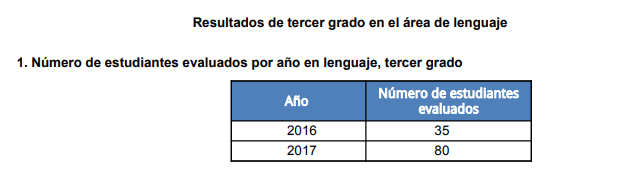 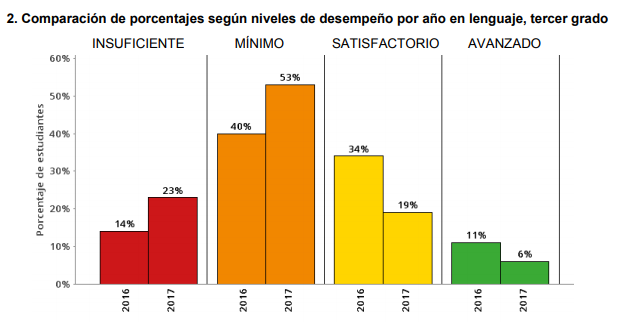 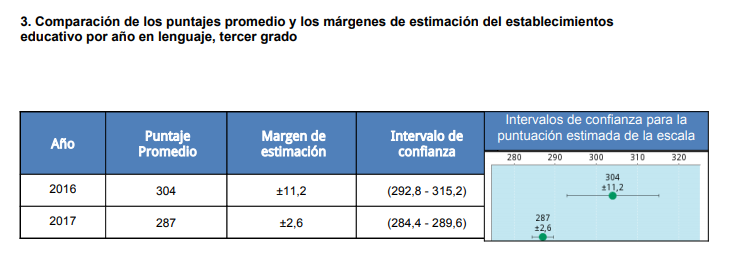 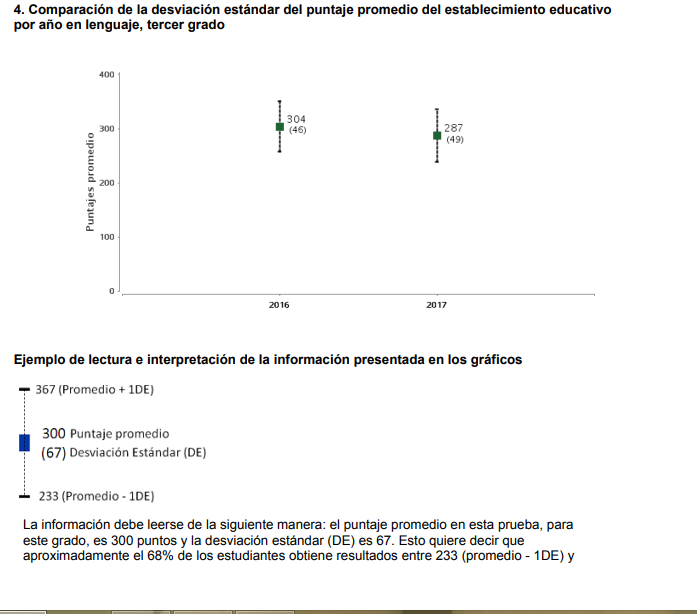 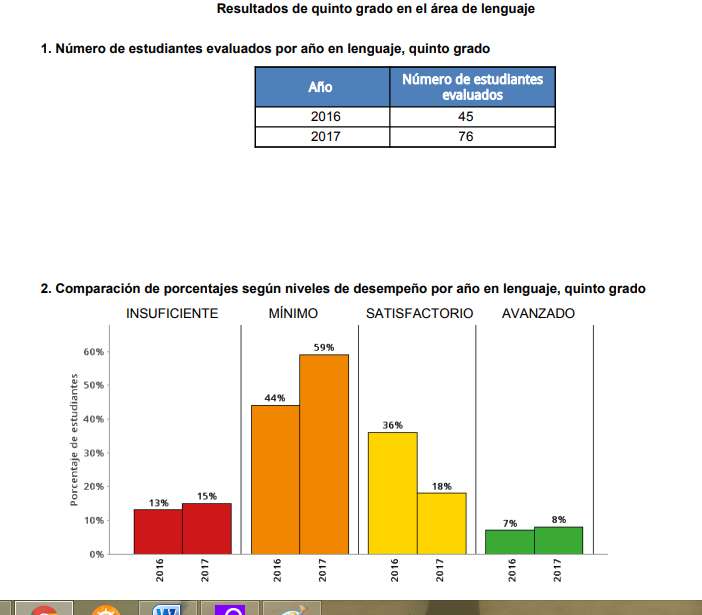 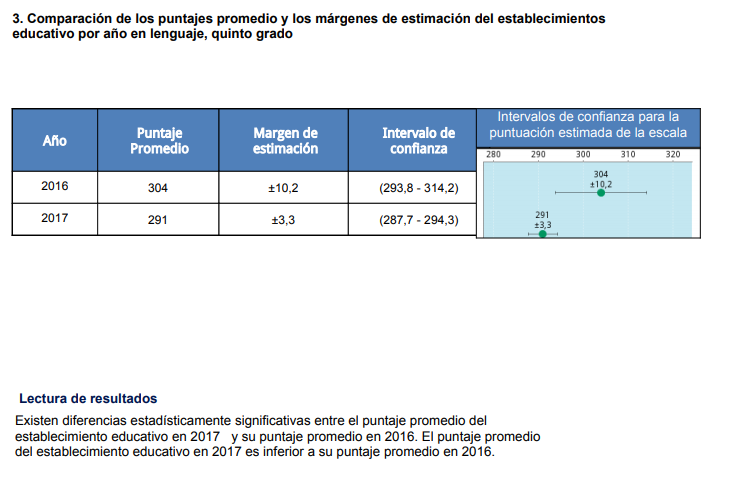 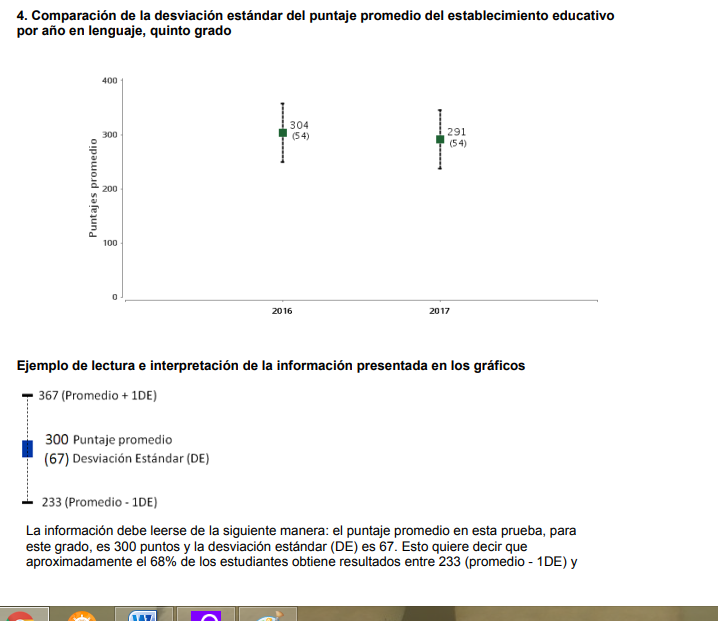 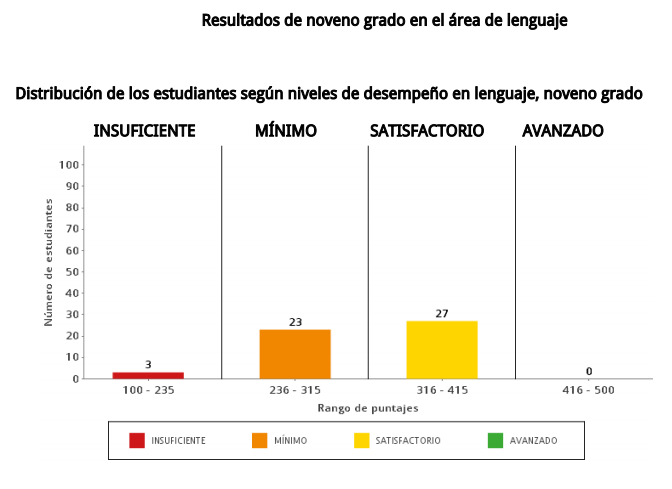 Teniendo en cuenta estos resultados y con el objetivo de desarrollar integralmente el área, es necesario reforzar todas las competencias involucradas: gramatical o sintáctica, semántica, textual, pragmática o sociocultural, enciclopédica, poética y literaria; para lo cual, se tendrá en cuenta:1. Implementar al interior del aula actividades relacionadas con la expresión oral y la lectura en voz alta, teniendo en cuenta pronunciación, modulación, articulación y entonación.2. Aplicar ejercicios de elaboración de oraciones y párrafos, que permitan desarrollar las habilidades y competencias necesarias en la construcción de textos y así dar cuenta de las relaciones de causalidad desde su propio contexto.3. Seleccionar artículos de periódicos y revistas con temas de interés para los estudiantes en los que ellos puedan explorar e identificar las categorías gramaticales.4. Indagar por los gustos de los estudiantes en cuanto a las tipologías narrativas.5. Tener en cuenta en las lecturas el cuento corto y el microrrelato.6. Explorar los textos a partir de predicciones e inferencias.7. Implementar estrategias de trabajo cooperativo, asignando a cada estudiante una función específica dentro del grupo con el fin de desarrollar juegos de roles y construir textos colectivos.8. Fortalecer el uso de las TICS, no solo como posibilidad de diversión sino también como herramienta de aprendizaje.9. Motivar para la construcción de textos a partir de un fragmento dado y la creación de cuentos a partir de la observación de imágenes.10. Estimular al estudiante hacia la búsqueda de textos poéticos que se vinculen con sus sensaciones y gustos.11. Implementar conversatorios en el aula alrededor de las noticias que ofrecen los medios de información con el propósito de desarrollar la capacidad crítica de los estudiantes.12. Desarrollar las competencias argumentativa, interpretativa y propositiva, a través de la lectura de textos y minipruebas basadas en ellas, en todos los grados.13. Afianzar, a partir del grado tercero y hasta el grado undécimo, el desarrollo de las competencias generales, a través de la aplicación de simulacros tipo SABER.14. Enfatizar en los textos informativos y otros sistemas simbólicos, mediante su análisis.15. Implementar pruebas diagnósticas a los estudiantes que ingresen a la institución en meses posteriores al inicio del año lectivo.16. Nivelar a los estudiantes que ingresen a la institución en meses posteriores al inicio del año lectivo, de acuerdo con los resultados arrojados en las pruebas diagnósticas.17. Implementar talleres de: escritura, enfocados al uso de las macrorreglas: sustitución, supresión, generalización y construcción; análisis sobre la estructura de las diversas tipologías textuales; comprensión lectora para identificar tipologías textuales y tipos de narrador;18. Realizar lecturas comentadas al inicio de cada clase, orientadas a la identificación de ideas principales y secundarias.19. Implementar juegos de roles, donde se enfatice en los conceptos de contexto  e intencionalidad comunicativa.20. Escritura de diferentes tipos de textos a partir de planteamientos de casos de la cotidianidad.21. Lectura comentada de textos sobre diversos temas, referidos a las asignaturas del currículo (actividad a cargo de todos los docentes).Nota: Como estrategia institucional, una manera de fortalecer el desempeño del área en las pruebas externas es dar una mayor relevancia y porcentaje valorativo a las pruebas de periodo, con el fin de mejorar la actitud del estudiante frente a esta.Idioma extranjero – Inglés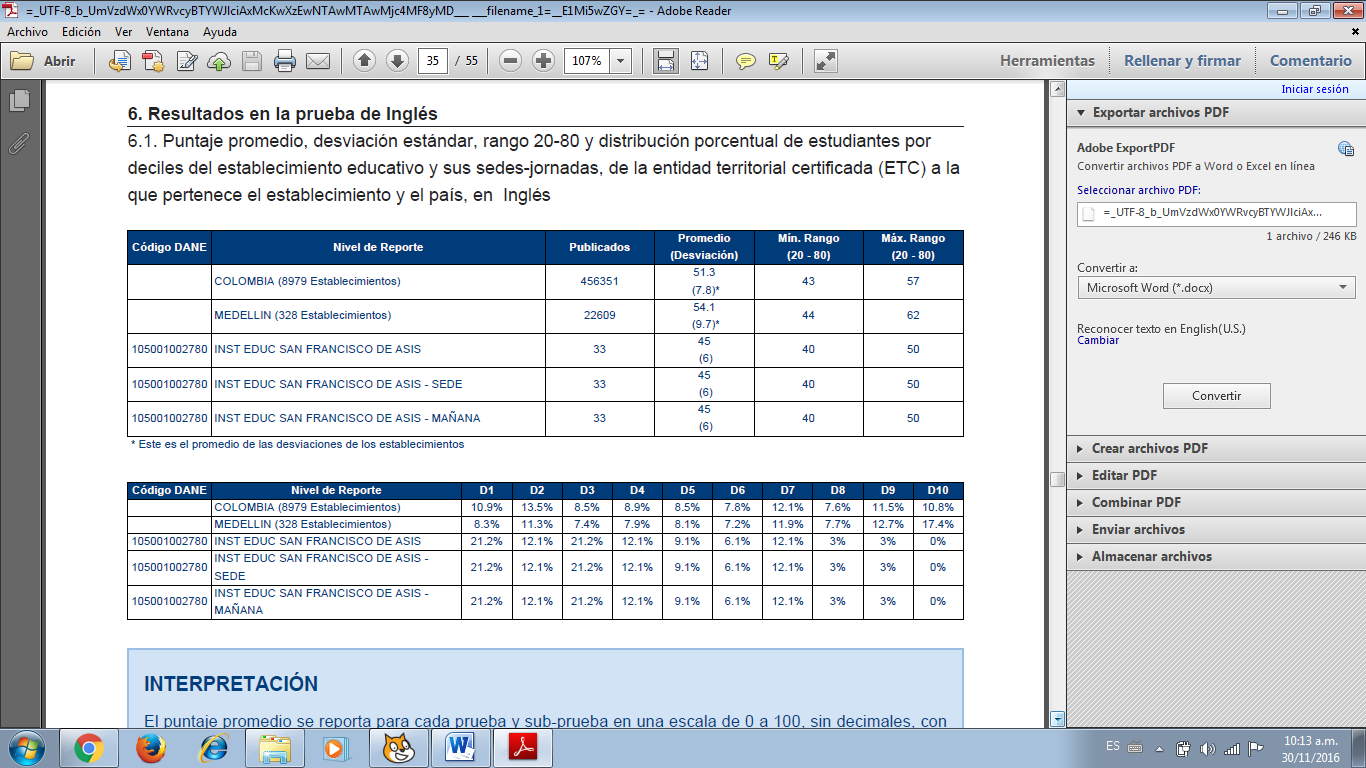 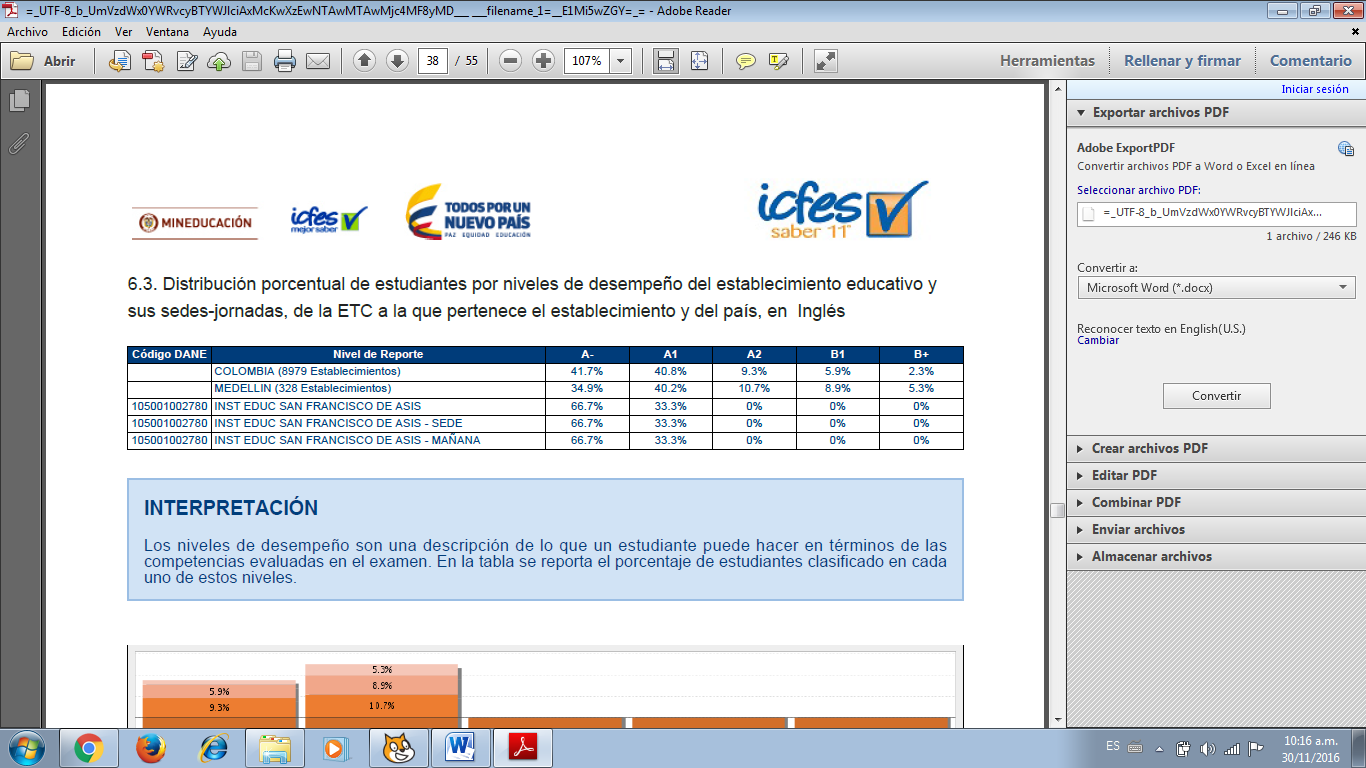 La institución busca aumentar los niveles obtenidos en años anteriores en pruebas externas, desarrollando estrategias de participación en el aula, organizando diferentes materiales de apoyo relacionado con las distintas áreas del conocimiento  para mejorar la lectura comprensiva, basándose en la contextualización y el modelo de pregunta tipo ICFES y en sus componentes interpretativo, argumentativo y propositivo, utilizando las herramientas tecnológicas como forma de apoyo en el conocimiento de la gramática inglesa, competencias que más se deben reforzar para el buen resultado en las pruebas. JUSTIFICACIÓNEl ser humano hace parte de una sociedad y como tal, interactúa con ella.  Dicha interacción es enriquecida a través de las competencias: comunicativas (escucha, habla, lectura y escritura); interpretativas (comprensión de información); argumentativas (explicación y justificación de enunciados y acciones) y propositivas (producción y creación).A la institución educativa le corresponde facilitar y enriquecer esa interacción a través de ambientes propicios y experiencias adecuadas, sabiendo que ella gira en torno a tres grandes núcleos: el cognoscitivo, el afectivo y el psicomotor.Ahora bien, el área de Humanidades (Lengua castellana) busca el desarrollo de esas competencias dado que a ellas les subyacen grandes procesos cognitivos (interpretación, análisis, síntesis, inferencia…), pues son la base para que la persona viva plenamente su condición de ser sociable e inteligente; interactúe con el  medio; conozca su realidad; afronte problemas; genere alternativas de solución; se  apropie de conceptos y los utilice acertadamente en su quehacer cotidiano. Esto significa que el área busca proporcionarle al estudiante las mejores herramientas conceptuales y metodológicas que le permitan, por medio del lenguaje, la construcción y aplicación del conocimiento en las diferentes áreas del saber.Los fundamentos metodológicos utilizados posibilitan al estudiante la construcción y el desarrollo de su inteligencia y, consecuentemente, de los procesos y competencias que le son inherentes como abstraer, generalizar, comparar, deducir, interpretar y argumentar. El lenguaje, además de ser objeto de conocimiento, es un instrumento que propicia el desarrollo de los procesos cognitivos; por ello, paralelo al estudio y el manejo de la Lengua Materna, es necesario el acercamiento a la literatura como fuente de conocimiento y como medio favorecedor del desarrollo de la creatividad.La creciente globalización y profundización de las relaciones interculturales representa una oportunidad para que el estudiante amplíe sus horizontes culturales, tenga la posibilidad de conectarse con el mundo a través de internet y, al mismo tiempo, desarrolle procesos cognitivos que le permitan actuar eficaz y efectivamente en las diversas situaciones que la vida le ofrece.  Así, se busca que, a través de la interacción lingüística, el estudiante desarrolle las habilidades comunicativas necesarias para su desarrollo como ser social.El plan de área se justifica desde lo pragmático, trabajando los procesos de pensamiento y preparando para la actuación dentro de un contexto comunicativo. Desde lo metodológico está basado en la construcción y desarrollo de competencias y desde lo operativo busca capacitar al estudiante para que utilice con propiedad y acierto los distintos saberes en cada una de las situaciones que la vida le presenta.El área de Humanidades (Lengua castellana) en la Institución Educativa San Francisco de Asís tiene como ejes temáticos la producción e interpretación textual, las habilidades lingüísticas básicas, la literatura, la ética de la comunicación y el desarrollo del pensamiento.  Cada eje está constituido por una serie de núcleos temáticos secuenciados de manera coherente desde el grado transición hasta undécimo. Así mismo, tiene como objetivo fundamental el desarrollo de las competencias generales (comunicativa, interpretativa, argumentativa y propositiva), las competencias específicas que corresponden a procesos mentales (analizar, deducir, inferir, sintetizar, entre otras) y aquellas correspondientes a los diferentes niveles del lenguaje (morfológicas, léxicas, semánticas, poéticas, entre otras). Todo ello transversalizado por las cuatro habilidades básicas: hablar, escuchar, leer y escribir.Idioma extranjero – InglésEn la actualidad el aprendizaje de un idioma extranjero (ingles) se hace de vital importancia ya que fomenta el respeto, la valoración de la pluralidad y de las diferencias, tanto en el entorno inmediato, como en el globalizado haciéndonos más  competitivos, el M.E.N., a través del Programa Nacional de Bilingüismo, impulsa políticas educativas, para fomentar el aprendizaje de dicho idioma. Según el M.E.N. “el bilingüismo, se refiere a los diferentes grados de dominio con los que un individuo logra comunicarse en más de una lengua y una cultura”. (Formar en Lenguas Extranjeras: El reto. Pág. 5). Con esto, se buscará que los estudiantes entren en un proceso de aprendizaje del idioma Inglés, que involucre los cinco componentes (escucha, lectura, escritura, monologo, conversación) comenzando desde la escuela primaria llevándolos poco a poco a un nivel de desempeño pre-intermedio, al finalizar su bachillerato. Para lograr esto se necesita un alto grado de compromiso de los tres estamentos educativos: Maestro-Estudiante-Padre de Familia además de un gran apoyo por parte de las directivas de la institución sin lo cual no se podrá brindar un programa acorde con las aspiraciones planteadas ,por esta razón el plan de estudios de la institución tuvo en cuenta enfoques ,estándares y sugerencias del M.E.N en los lineamientos curriculares con los cuales se  busca fortalecer las competencias en la  lengua extranjera( inglés), a través de todos los contenidos que se enseñaran desde la educación básica primaria hasta la educación media incentivando  en los estudiantes un gran deseo en la adquisición del idioma extranjero ya que su aprendizaje les abrirá mayores oportunidades laborales  , sociales, culturales y cognitivas , teniendo en cuenta que es un requisito para la aprobación de la media técnica  y el ingreso a la educación superior.El aprendizaje de una lengua extranjera fomenta el respeto y la valoración de la pluralidad y de las diferencias, tanto en el entorno inmediato, como en el globalizado por eso es de vital importancia su enseñanza.OBJETIVOS COMUNES DE TODOS LOS NIVELESFormar la personalidad y la capacidad de asumir con responsabilidad y autonomía sus derechos y deberes b) Proporcionar una sólida formación ética y moral, y fomentar la práctica del respeto a los derechos humanos c) Fomentar en la institución educativa, prácticas democráticas para el aprendizaje de los principios y valores de la participación y organización ciudadana y estimular la autonomía y la responsabilidad d) Desarrollar una sana sexualidad que promueva el conocimiento de sí mismo y la autoestima, la construcción de la identidad sexual dentro del respeto por la equidad de los sexos, la afectividad, el respeto mutuo y prepararse para una vida familiar armónica y responsable e) Crear y fomentar una conciencia de solidaridad internacionalf) Desarrollar acciones de orientación escolar, profesional y ocupacional g) Formar una conciencia educativa para el esfuerzo y el trabajo h) Fomentar el interés y el respeto por la identidad cultural de los grupos étnicos.7. OBJETIVOS GENERALES DE LA EDUCACIÓN BÁSICAa) Propiciar una formación general mediante el acceso, de manera crítica y creativa, al conocimiento científico, tecnológico, artístico y humanístico y de sus relaciones con la vida social y con la naturaleza, de manera tal que prepare al educando para los niveles superiores del proceso educativo y para su vinculación con la sociedad y el trabajo b) Desarrollar las habilidades comunicativas para leer, comprender, escribir, escuchar, hablar y expresarse correctamente c) Ampliar y profundizar en el razonamiento lógico y analítico para la interpretación y solución de los problemas de la ciencia, la tecnología y de la vida cotidiana d) Propiciar el conocimiento y comprensión de la realidad nacional para consolidar los valores propios de la nacionalidad colombiana tales como la solidaridad, la tolerancia, la democracia, la justicia, la convivencia social, la cooperación y la ayuda mutua e) Fomentar el interés y el desarrollo de actitudes hacia la práctica investigativaf) Propiciar la formación social, ética, moral y demás valores del desarrollo humano.7.1. OBJETIVOS ESPECÍFICOS DE LA EDUCACIÓN BÁSICA EN EL CICLO DE PRIMARIAa) La formación de los valores fundamentales para la convivencia en una sociedad democrática, participativa y pluralista b) El fomento del deseo de saber, de la iniciativa personal frente al conocimiento y frente a la realidad social, así como del espíritu críticoc) El desarrollo de las habilidades comunicativas básicas para leer, comprender, escribir, escuchar, hablar y expresarse correctamente en lengua castellana y también en la lengua materna, en el caso de los grupos étnicos con tradición lingüística propia, así como el fomento de la afición por la lectura d) El desarrollo de la capacidad para apreciar y utilizar la lengua como medio de expresión estéticae) El desarrollo de los conocimientos matemáticos necesarios para manejar y utilizar operaciones simples de cálculo y procedimientos lógicos elementales en diferentes situaciones, así como la capacidad para solucionar problemas que impliquen estos conocimientosf) La comprensión básica del medio físico, social y cultural en el nivel local, nacional y universal, de acuerdo con el desarrollo intelectual correspondiente a la edadg) La asimilación de conceptos científicos en las áreas de conocimiento que sean objeto de estudio, de acuerdo con el desarrollo intelectual y la edadh) La valoración de la higiene y la salud del propio cuerpo y la formación para la protección de la naturaleza y el ambientei) El conocimiento y ejercitación del propio cuerpo, mediante la práctica de la educación física, la recreación y los deportes adecuados a su edad y conducentes a un desarrollo físico y armónicoj) La formación para la participación y organización infantil y la utilización adecuada del tiempo librek) El desarrollo de valores civiles, éticos y morales, de organización social y de convivencia humanal) La formación artística mediante la expresión corporal, la representación, la música, la plástica y la literaturam) La adquisición de elementos de conversación y de lectura al menos en una lengua extranjeran) La iniciación en el conocimiento de la Constitución Política, ñ) La adquisición de habilidades para desempeñarse con autonomía en la sociedad.Objetivos específicos de la educación básica en el ciclo de secundaria7.2. OBJETIVOS ESPECÍFICOS DE LA EDUCACIÓN BÁSICA EN EL CICLO DE SECUNDARIA.a) El desarrollo de la capacidad para comprender textos y expresar correctamente mensajes complejos, orales y escritos en lengua castellana, así como para entender, mediante un estudio sistemático, los diferentes elementos constitutivos de la lengua.b) La valoración y utilización de la lengua castellana como medio de expresión literaria y el estudio de la creación literaria en el país y en el mundo.c) El desarrollo de las capacidades para el razonamiento lógico, mediante el dominio de los sistemas numéricos, geométricos, métricos, lógicos, analíticos, de conjuntos de operaciones y relaciones, así como para su utilización en la interpretación y solución de los problemas de la ciencia, de la tecnología y los de la vida cotidiana.d) El avance en el conocimiento científico de los fenómenos físicos, químicos y biológicos, mediante la comprensión de las leyes, el planteamiento de problemas y la observación experimental;e) El desarrollo de actitudes favorables al conocimiento, valoración y conservación de la naturaleza y el ambiente.f) La comprensión de la dimensión práctica de los conocimientos teóricos, así como la dimensión teórica del conocimiento práctico y la capacidad para utilizarla en la solución de problemas.g) La iniciación en los campos más avanzados de la tecnología moderna y el entrenamiento en disciplinas, procesos y técnicas que le permitan el ejercicio de una función socialmente útil.h) El estudio científico de la historia nacional y mundial dirigido a comprender el desarrollo de la sociedad, y el estudio de las ciencias sociales, con miras al análisis de las condiciones actuales de la realidad social.i) El estudio científico del universo, de la tierra, de su estructura física, de su división y organización política, del desarrollo económico de los países y de las diversas manifestaciones culturales de los pueblos.j) La formación en el ejercicio de los deberes y derechos, el conocimiento de la Constitución Política y de las relaciones internacionales.k) La apreciación artística, la comprensión estética, la creatividad, la familiarización con los diferentes medios de expresión artística y el conocimiento, valoración y respeto por los bienes artísticos y culturales.l) La comprensión y capacidad de expresarse en una lengua extranjera.m) La valoración de la salud y de los hábitos relacionados con ella.n) La utilización con sentido crítico de los distintos contenidos y formas de información y la búsqueda de nuevos conocimientos con su propio esfuerzo.ñ) La educación física y la práctica de la recreación y los deportes, la participación y organización juvenil y la utilización adecuada del tiempo libre8. OBJETIVOS ESPECÍFICOS DE LA EDUCACIÓN MEDIA ACADÉMICAa) La profundización en un campo del conocimiento o en una actividad específica de acuerdo con los intereses y capacidades del educandob) La profundización en conocimientos avanzados de las ciencias naturalesc) La incorporación de la investigación al proceso cognoscitivo, tanto de laboratorio como de la realidad nacional, en sus aspectos natural, económico, político y sociald) El desarrollo de la capacidad para profundizar en un campo del conocimiento de acuerdo con las potencialidades e interesese) La vinculación a programas de desarrollo y organización social y comunitaria, orientados a dar solución a los problemas sociales de su entornof) El fomento de la conciencia y la participación responsables del educando en acciones cívicas y de servicio socialg) La capacidad reflexiva y crítica sobre los múltiples aspectos de la realidad y la comprensión de los valores éticos, morales, religiosos y de convivencia en sociedad,h) El cumplimiento de los objetivos de la educación básica contenidos en los literales b) del artículo 20, c) del artículo 21 y c), e), h), i), k), ñ) del artículo 22 de la Ley 115.9.  OBJETIVOS ESPECÍFICOS DE LA EDUCACIÓN MEDIA TÉCNICAa) La capacitación básica inicial para el trabajo.b) La preparación para vincularse al sector productivo y a las posibilidades de formación que éste ofrece.c) La formación adecuada a los objetivos de educación media académica, que permita al educando el ingreso a la educación superior.PROPÓSITO GENERAL DEL ÁREAformación de seres humanos (niñas, niños, jóvenes, adolescentes, adultos, hombres y mujeres) capaces de leer, releer, interpretar y comprender su historia, como una posibilidad de acercarse a la historia e interpretación del contexto local, nacional y mundial; seres preparados para la interacción competente con otros mediante el lenguaje, en las diferentes esferas del desarrollo humano y en situaciones de comunicaciones reales o virtuales, donde el respeto por la palabra recobre el valor de la escucha; buscando con la formación, la potenciación y el despliegue de un pensamiento crítico, que les posibilite no solo el aprendizaje por medio de la lengua oral y escrita sino que también la utilicen como vehículo para la adquisición de conocimiento y la representación del mundo.OBJETIVO GENERAL DEL ÁREAAprehender, lograr y aplicar las competencias y conocimientos propios de la lengua castellana y el idioma extranjero - inglés en sus funciones comunicativas e intelectivas a través de los procesos del lenguaje ( escuchar, hablar, leer, escribir), que le permitan producir e interpretar textos y realizar interacciones significativas en el marco de una cultura globalizada.REFERENTE CONCEPTUALMARCO DISCIPLINAR, PEDAGÓGICO Y DIDÁCTICOEl aprendizaje del lenguaje se organiza en una estructura relacionada con el objeto de estudio, de conocimiento, conceptualizaciones, paradigmas teóricos relacionados con el área, métodos y procedimientos acordes con concepciones como: lenguaje, significación y educación, en respuesta a dinámicas socio-históricas y culturales transformadoras que permitan redefinir y reorientar los objetos mediante propuestas pedagógicas, didácticas e investigativas contextualizadas en campos de conocimientos interdisciplinares para el aprendizaje. El lenguaje como facultad que ha marcado la evolución del ser humano le ha permitido a este interpretar el mundo y transformarlo, expresar sentimientos, construir y adquirir conocimientos creando un universo de significados vitales para dar respuesta al porqué de la existencia en un momento específico de la historia. Es, además, la única manera con que cuenta el ser humano para interactuar con el mundo. Por ende, tiene un doble valor, subjetivo y social. Lo subjetivo, como herramienta cognitiva, le permite al sujeto tomar posesión de la realidad y conciencia de sí mismo. Lo social se logra en la medida que le permite establecer y mantener relaciones sociales con sus semejantes, construir espacios conjuntos para su difusión y permanente transformación. Las concepciones del lenguaje deben orientarse a una permanente reconceptualización, apoyada en procesos de investigación, hacia “[…] la construcción de la significación a través de los múltiples códigos y las formas de simbolizar; significación que se da en complejos procesos históricos, sociales y culturales en los cuales se constituyen los sujetos en y desde el lenguaje” (MEN, 1998, p.46); estos procesos de significación, están mediados por actos de habla, inscritos en actos comunicativos reales, fundamentados en aspectos sociales, éticos y culturales de las comunidades. La significación se entiende como una dimensión orientada a diferentes procesos de sentidos y significados humanos del mundo que nos rodea, con las interacciones con los otros y con procesos vinculantes de las diferentes culturas y sus saberes.El lenguaje en términos de significación y comunicación implica tanto una perspectiva sociocultural como lingüística. La lingüística enfatiza en la lengua como uno de los códigos formados por sistemas de signos lingüísticos, que se aprende desde la interacción con el otro y la necesidad del uso en contextos auténticos, donde la lengua se convierte en un patrimonio cultural que contribuye a la construcción simbólica del sujeto. Desde esta perspectiva, la pedagogía del lenguaje plantea superar el carácter técnico-instrumental con que se orientan las cuatro habilidades comunicativas asociadas a la lengua (de comprensión: escuchar-leer; de producción hablar- escribir); se trata, entonces, de encontrar su verdadero sentido en función de los procesos de significación y fortalecer su trabajo en función de la construcción de significado y sentido en los actos de comunicación reales. Ahora bien, estas cuatro habilidades se integran a una concepción compleja de la lengua, en donde el acto de leer es asumido como un proceso significativo y semiótico cultural e históricamente situado. Complejo, en tanto va más allá de la búsqueda del significado y en última instancia configura al sujeto lector crítico que requiere la sociedad actual. Este proceso debe apoyarse en las teorías lingüísticas, cognitivas, literarias y competencias específicas que permitan significar y comunicar en un acto comunicativo donde la lengua no puede entenderse como un instrumento, sino como un medio. La lengua es el mundo, la lengua es la cultura.Escribir, por su parte, es un proceso social e individual en el que se configuran mundos y se ponen en juego saberes, experiencias, competencias e intereses de los sujetos involucrados en todo acto educativo y formativo; este proceso está determinado por un contexto socio-cultural y pragmático que lo caracteriza; así pues, escribir es crear mundos posibles, desde la perspectiva significativa y semiótica del proceso. En cuanto a las habilidades de escuchar y hablar, se deben comprender de manera similar a las anteriores, en función de la significación, la interpretación y la producción de sentidos. Escuchar involucra elementos pragmáticos como el reconocimiento de la intención del hablante y del contexto social, cultural e ideológico desde el cual se habla; además, esta habilidad se asocia a complejos procesos cognitivos que permiten tejer el significado de manera inmediata. El hablar como habilidad también es complejo, pues exige la elección de una posición de enunciación pertinente a la acción que se persigue y el reconocimiento del interlocutor para seleccionar un registro de lenguaje y un léxico determinado con fines comunicativos y significativos. Para recapitular, el aprendizaje de la lengua requiere una permanente reflexión en torno a la transposición didáctica de las cuatro habilidades comunicativas en el aula y asignarles funciones sociales y pedagógicas claras frente a los procesos de formación de nuevas ciudadanías. Esta tarea le corresponde a cada institución a través del mejoramiento continuo de su proyecto educativo institucional y sus planes de estudio. Por otro lado, es necesario aclarar que en el área de Humanidades: Lengua Castellana las competencias están asociadas a los procesos de significación, en términos de potencialidades y capacidades que se materializan desde la puesta en escena de las cuatro habilidades comunicativas desarrolladas anteriormente y los desempeños discursivos a que dan lugar. Las competencias permiten determinar y visualizar énfasis en las propuestas curriculares “[…] organizadas en función de la interestructuración de los sujetos, la construcción colectiva e interactiva de los saberes y el desarrollo de competencias” (MEN, 1998, p.50). Las competencias específicas del área de Lengua Castellana son: Competencia gramatical o sintáctica: alude a reglas sintácticas, morfológicas, fonológicas y fonéticas que rigen la producción de los enunciados lingüísticos.Competencia textual: se refiere a mecanismos que garantizan coherencia y cohesión en los enunciados (nivel micro) y en los textos (nivel macro). También se asocian el aspecto estructural del discurso, ´las jerarquías semánticas de los enunciados, el uso de conectores, la posibilidad de priorizar las intencionalidades discursivas y los diferentes tipos de textos.Competencia semántica: se refiere a la capacidad de reconocer y usar los significados y el léxico con pertinencia según las exigencias del contexto de comunicación. Aspectos como el reconocimiento de campos semánticos, tecnolectos o ideolectos particulares hacen parte de esta competencia, al igual que el seguimiento de un eje o hilo temático en la producción discursiva.Competencia pragmática o socio-cultural: alude al reconocimiento y uso de reglas contextuales de la comunicación, el reconocimiento de intencionalidades, las variables del contexto y el componente ideológico y político detrás de los enunciados.Competencia enciclopédica: referida a la capacidad de poner en juego, en los actos de significación y comunicación, los saberes con los que cuentan los sujetos y que son construidos en el ámbito de la cultura escolar o socio-cultural en general, y en el micro-entorno local y familiar.Competencia poética: alude a la capacidad de un sujeto para inventar mundos posibles a través de los lenguajes e innovar en el uso de los mismos y en la búsqueda de un estilo personal.Competencia literaria: se refiere a la capacidad de poner en juego, en los procesos de lectura y escritura, un saber literario surgido de la experiencia de lectura y análisis de las obras mismas y del conocimiento directo de un número significativo de estas (MEN, 1998).Estas competencias tienen un énfasis diferente cuando pasan a los estándares, pese a que conservan elementos articuladores y, por tanto, se vinculan metodológicamente en unos ejes que sirven de referentes para el trabajo curricular y como horizonte del área. Cada eje curricular trabaja unas competencias, algunas con un mayor énfasis que se integran en el momento de la planeación de las prácticas pedagógicas; “[…] comprender el sentido de las competencias permite al docente tomar una posición clara frente a la pedagogía del lenguaje, independientemente del modelo de organización curricular que se defina dentro del Proyecto Educativo Institucional” (MEN, 1998, p.52). A continuación se define a qué se refiere cada uno de estos ejes:Procesos de construcción de sistemas de significaciónEn este se abordan las formas en que se construye la significación y la comunicación en el código escrito y en otros sistemas simbólicos, a partir de cuatro niveles que le permiten al docente comprender cómo aprende y se apropia de la lengua el estudiante, según su ciclo de formación: nivel de construcción o adquisición del sistema de significación y nivel de uso (primeros años de escolaridad, principalmente); nivel de explicación de los sistemas de significación y un nivel de control sobre el uso de los sistemas de significación, una vez los dos anteriores hayan posibilitado un desarrollo de competencias. Procesos de interpretación y producción de textosEn este se definen los tres tipos de procesos pertinentes para la comprensión, la interpretación, el análisis y la producción de diferentes textos: procesos referidos a la estructura intratextual, que tienen que ver con las competencias gramatical, semántica y textual; procesos referidos al nivel intertextual, que alude a las relaciones de los textos con otros, donde se ponen en juego las competencias enciclopédica, literaria y al nivel extratextual, relacionado con la reconstrucción del contexto ideológico y político, aquí se pone en juego la competencia pragmática. En este eje también se plantea una conceptualización del proceso lector para la construcción de la significación, desde la definición de lector, texto y contexto, y se presentan algunas estrategias cognitivas que facilitan la comprensión desde la interacción de estos tres componentes. Procesos culturales y estéticos asociados al lenguaje. El papel de la literatura. Comprende tres dimensiones y paradigmas de la literatura en tanto experiencia de lectura y desarrollo de la argumentación: como representación de la cultura y suscitación de lo estético (desde la estética), como lugar de convergencia de las manifestaciones humanas (desde la historiografía y la sociología) y como ámbito testimonial (desde la semiótica).Principios de interacción y procesos culturales implicados en la ética de la comunicaciónAborda la relación de la comunicación con el reconocimiento de los diferentes códigos sociales y lingüísticos que tienen presencia en nuestro país y evidencian la diversidad étnica y cultural; por tanto, hacen parte de la construcción de condiciones básicas para la convivencia social. Procesos de desarrollo del pensamientoAlude a las estructuras del lenguaje y la cognición que se adquieren en la interacción social y que se usan en contextos diversos. En este eje se presentan estrategias cognitivas, metacognitivas y pedagógicas para abordar los procesos de comprensión, producción y todos aquellos asociados con la significación. En los estándares del área se tiene en cuenta la coherencia horizontal, que se evidencia en el trabajo en cada grado del ciclo. También hay una coherencia vertical que habla de lo que se enseña, en términos de integralidad y transversalidad de los saberes. En tal sentido, en esta área los saberes están integrados donde se articulan las competencias a cada uno de los factores y se vinculan a las acciones pedagógicas y didácticas en cada proceso del área.Finalmente, en este panorama se conciben como metas de formación en lenguaje para la educación básica y media: la comunicación, la transmisión de la información, la representación de la realidad, la expresión de los sentimientos y las potencialidades estéticas, el ejercicio de la ciudadanía responsable y el sentido de la propia existencia. Fundamentos pedagógico – didácticosMetodología y estrategias pedagógicas institucionalesEl terreno del aprendizaje del lenguaje se fundamenta en algunos enfoques planteados y conceptualizados anteriormente, como el lingüístico, semántico-comunicativo, pragmático y crítico, entre otros, que buscan el desarrollo y fortalecimiento del lenguaje a partir de variadas y flexibles metodologías, centradas en el aprendizaje que, a su vez, parten de situaciones problema, aprendizaje significativo, colaborativo, cooperativo, vivencial y conceptual, trabajo por procesos, por proyectos; un trabajo metodológico orientado al trabajo en equipo, a la investigación en grupo y la cooperación guiada, que privilegian la construcción del conocimiento, el aprendizaje en equipo y el auto-aprendizaje, de acuerdo con las concepciones previas y el desarrollo de las dimensiones humanas de los estudiantes. El trabajo por proyectos permite que el estudiante haga una lectura de la realidad, la interprete y la transforme a partir de un permanente cuestionamiento de la misma, para dar respuestas a situaciones reales.Desde la metodología y las estrategias del área, las actividades que se plantean están enfocadas en la aplicación de los modelos descritos arriba con énfasis en lo social y la metodología por proyectos, mediante preguntas problematizadoras como punto de partida para que el estudiante piense, investigue, analice, deduzca y formule con capacidad crítico-reflexiva, saque sus propias conclusiones, confrontándolas con su realidad y contexto social. Es decir, se priorizará la apropiación de elementos científicos desde la investigación e indagación como parte del aprendizaje y la producción del conocimiento. También se tendrá en cuenta el desarrollo de competencias y las estrategias que evidencian su aplicabilidad en forma eficiente. Algunas estrategias metodológicas son: el trabajo por proyectos desde una pregunta problematizadora y/o tema de interés; la resolución de problemas asociados con el lenguaje y la literatura; el trabajo de oratoria, discursos y exposición oral; juego de roles; lluvias de ideas, panel de discusión, mesa redonda, debate, entrevista y otras estrategias de presentación grupal; estudio de casos; procesos de lectura oral y silenciosa desde diferentes discursos y contextos y procesos de escritura, todo ello, con el fin de fortalecer las estrategias cognitivas de acceso al conocimiento previo, los nuevos conceptos, la comparación de nueva información, el muestreo, la inferencia, la predicción, la verificación y la autocorrección. También es importante tener en cuenta las estrategias metacognitivas que faciliten la libre expresión en cantos, retahílas, rondas, juegos de palabras, lenguajes sensibles y no verbales; intercambiar culturas en cuanto al fomento y reconocimiento de las variaciones socioculturales de la lengua desde mapas mentales, conceptuales, mentefactos, redes conceptuales, V heurística, matrices de análisis de la información, fichas, resúmenes, recuento y talleres, entre otras. Además, es importante destacar algunas estrategias de apoyo que permitan superar deficiencias de desempeño y buscar evidencias sobre el valor de las actividades; evaluar factores de éxito como motivación, actitud, entusiasmo como curiosidad o interés hacia las tareas; determinar cómo hacer que la tarea sea útil para aprender algo más sobre el lenguaje y la literatura; seleccionar recursos para participar de cantos, rondas, retahílas y chistes y diseñar programas para realizar actividades que beneficien al estudiantado y su vínculo con los otros. Así mismo, se deben articular estrategias ambientales que permitan determinar si se tiene el material necesario para los procesos de lectura, escritura, oralidad y escucha; además, la importancia de estos materiales para el cuidado responsable del medio ambiente, tales como potenciar la participación de los padres y las madres de familia en los espacios de los educandos y compartir con ellos su aprendizaje, evaluar el entorno físico en el que se desarrollan los procesos, informar a padres y madres sobre las tareas, elaborar lista de materiales para las tareas en el hogar y gestionar que el trabajo de la escuela sea afianzado en los espacios familiares.Es necesario también vincular algunas actividades como talleres, salidas de campo, exposiciones, revisiones bibliográficas, lectura auto-regulada, análisis de obras literarias, recreación y producción de textos según orientaciones dadas, trabajos individuales y grupales, video-foros y conversatorios. Igualmente, se debe contar con recursos como ayudas didácticas mediadas por TICS para facilitar el aprendizaje, tales como vídeos, software educativo, multimedia, películas, guías, libros y diapositivas, destacando su importancia en la sociedad actual.Concepción de evaluaciónEn la evaluación como perspectiva teórica se ponen en juego categorías y valoraciones desde las cuales se plantea la necesidad de seleccionar con claridad, a partir del análisis de variadas perspectivas, según la orientación del trabajo curricular y la competencia o proceso que se pretende evaluar (ejemplo: en la competencia lingüística las categorías responderán a este criterio y habrá una orientación hacia la parte formal del lenguaje). Si el eje del trabajo sobre lenguaje es la construcción de la significación y la comunicación, los criterios serán otros, que a su vez incluirán el componente puramente lingüístico.En la evaluación los parámetros y la definición de categorías específicas y los énfasis competen a cada proyecto educativo institucional. En este sentido, las categorías o los criterios de evaluación deben ser de construcción colectiva y necesariamente deberán involucrar a las personas interesadas en la misma. A continuación, algunas reflexiones sobre la evaluación y las propuestas de instrumentos como referencia teórico-práctica.La evaluación de procesos: herramientas de aulaSe convierte en un proceso significativo para la práctica docente real, en un momento de reflexión para la cualificación de las prácticas, las estrategias, los instrumentos y las concepciones. Además, la teoría en la evaluación se concibe como herramienta para abordar problemas, nuestros problemas.Evaluación como investigaciónLa investigación se refiere a un proceso sistemático, permanente y continuo, mediante la recolección de información para reorientar o validar estrategias, prácticas, instrumentos y tipos de interacción y reflexionar sobre el desarrollo de procesos. La información del proceso evaluativo se convierte en autoevaluación del docente y de sus prácticas. En cuanto al estudiante, tiene el derecho de conocer los procesos en los que está inmerso, cómo se direccionan las estrategias y los instrumentos utilizados por el docente.Sistematización y seguimientoLa evaluación para docentes y estudiantes, como proceso integral, debe ser sistemática y continua. Por parte del docente, el seguimiento es la sistematización de la información del acto evaluativo: archivos de pruebas, trabajos escritos y entrevistas. La información, los análisis y reajustes de los procesos deben ser fechados y archivados. En este sentido los instrumentos de seguimiento, ya sea semanal, mensual o bimestral, que evidencian los avances mediante trabajos escritos, intervenciones, instrumentos, comentarios de padres de familia y observaciones del colectivo de docentes. A los estudiantes, el seguimiento les permite tomar conciencia sobre la complejidad de los procesos educativos, avances y dificultades.La evaluación referida a los modelos de procesosSon importantes como guías, como mapas. Son el referente de contrastación de los resultados de los actos evaluativos y se basan en las concepciones sobre la educación. Por ejemplo, el diseño de unidades de trabajo o proyectos pone en juego una concepción sobre los procesos de conocimiento, donde el modelo es el referente, la guía. Con base en él se realiza la selección de estrategias, recursos e instrumentos de evaluación, lo que permite reorientar, reconstruir constantemente, redefinir el horizonte o transformar los modelos.La evaluación referida a los estados inicialesSe plantea una situación inicial que dé cuenta del manejo de ciertos saberes, habilidades, actitudes e intereses particulares y fijar reglas de juego en las interacciones, a través de determinada estrategia a manera de diagnóstico del proceso educativo, ya sea con pruebas escritas, cuestionarios, charla informal o mapas de conceptos.La evaluación referida al sujeto: los procesos individualesDebe permitir respetar los ritmos particulares, teniendo en cuenta los diferentes momentos por los que atraviesa cada estudiante, puesto que tanto los ritmos de aprendizaje como los intereses son individuales. Los procesos evaluativos requieren responsabilidad y autonomía del estudiante, el docente monitorea y coordina el proceso macro y el estudiante controla y orienta su propio proceso.Dentro de los procesos individuales están los de comprensión y producción; para ello, los lineamientos curriculares nos presentan unas categorías que le permiten tanto a maestros como estudiantes identificar falencias y fortalezas en dichos procesos; veamos:Categorías para el análisis de la comprensión lectora.Nivel A, nivel literal: las lecturas de primer nivel, o literales, ya sea en el modo de la transcripción o en el modo de la paráfrasis, son instauradas en el marco del “diccionario” o de los significados “estables” integrados a las estructuras superficiales de los textos.Nivel B, nivel inferencial: el lector infiere relaciones y asociaciones entre los significados, que llevan a formas dinámicas del pensamiento como “relaciones de implicación, causación, temporalización, espacialización, inclusión, exclusión, agrupación, etc., inherentes a la funcionalidad del pensamiento y constitutivos de todo texto” (MEN, 1998).Nivel C, nivel crítico-intertextual: la explicación interpretativa se realiza por distintos senderos: va desde la reconstrucción de la macro estructura semántica (coherencia global del texto), pasa por la diferenciación genérico-discursiva (identificación de la superestructura: hay un momento de la lectura en donde todo lector se posiciona críticamente, entendiendo por ello la emisión de juicios respecto a lo leído).Análisis de textos escritos por estudiantes en contexto de evaluación.Se debe tener en cuenta un modelo general de rejilla para la evaluación de la producción escrita, desde el plano global, secuencial y local; además, instrumentos de evaluación de los tipos de textos y sus modalidades (informativos, narrativos, argumentativos y explicativos), donde se verifique la representación textual, la superestructura, el punto de vista pragmático, semántico, morfosintáctico y de expresión gráfica.Idioma extranjero – InglésEn el contexto colombiano, la lengua materna es fundamental en el desarrollo de la competencia comunicativa y desde ahí parte el desarrollo de esta competencia en un idioma extranjero. Por lo tanto, es importante tener un currículo en lengua extranjera que promueva la comunicación, siempre teniendo en cuenta las fortalezas y limitaciones del contexto. El logro primordial es utilizar la lengua extranjera como medio para intercambiar saberes, para conocer, expresarse, opinar e identificarse o no, con la lengua extranjera, y con las normas de comportamiento lingüísticas y culturales de los lugares donde se utilice esta como medio de comunicación. La enseñanza y el aprendizaje del inglés no pueden limitar sus quehaceres a los problemas del entorno en el que vive el estudiante, por el contario se debe enmarcar dentro de unas coordenadas de obligada referencia para el profesor de esta asignatura, donde conceptos como competencia comunicativa, aprendizaje significativo y desarrollo de competencias ciudadanas, entre otros, dejan de ser meras palabras y pasan a adquirir autenticidad al transformarse en realidad. Partir de los temas de interés del estudiante tiene muchos aspectos positivos, entre ellos, uno de los más importantes es que brinda al profesor la oportunidad de conocer las necesidades reales de sus alumnos, dando cabida a un nuevo contexto, a los ritmos de aprendizaje, a la inclusión y a la interculturalidad. La enseñanza del inglés va más allá de la transposición de palabras de un idioma a otro y no es un mero ejercicio traductor entre términos de diferentes disciplinas. Ha de recurrirse al uso de textos auténticos, a contextos reales y a situaciones y objetos de conocimientos que son tratados en otras asignaturas. Es necesario implementar cambios metodológicos que permitan aplicar estrategias didácticas innovadoras, que fomenten el desarrollo de competencias, no sólo comunicativas, sino sociales, ambientales, ciudadanas y de emprendimiento, siendo coherentes así con la nueva propuesta educativa del Municipio de Medellín. Marco pedagógico–didáctico Competencia comunicativa en el aprendizaje de lenguas extranjeras La competencia comunicativa es la capacidad que tiene un ser humano de expresarse en un idioma determinado utilizando las normas correctas para hacerse entender e interpretar las diferentes situaciones comunicativas. La competencia comunicativa se divide en tres componentes importantes que marcan lo que significa comunicarse en una lengua extranjera: la competencia lingüísticaj, la pragmática y la sociolingüístical (los números indicarán a través de este documento la competencia en la cual se enfoca un estándar, como se podrá apreciar en la malla curricular para cada grado). La competencia lingüística está relacionada con las reglas gramaticales, el vocabulario, la pronunciación y la entonación que una persona debe utilizar para comunicarse en un idioma.MARCO  LEGAL:El marco normativo que orienta los planteamientos epistemológicos, pedagógicos, didácticos y evaluativos del área de lenguaje se derivan de la Ley General de Educación (115 de 1994), el Decreto 1.860 de 1994, la Resolución 2.343 de 1996, el Decreto 1.290 de 2009 y la Circular Ministerial 29 de noviembre de 2010.La Ley General de Educación de 1994 es el principal soporte legal del área de Lenguaje. En la sección tercera, educación básica, el artículo 23 expone las áreas obligatorias y fundamentales, entre esas, Lengua Castellana y en el capítulo 2 desarrolla desde los artículos 76 al 79 los elementos referidos al currículo y plan de estudios.De esta ley se desprende el Decreto 1.860 para reglamentar parcialmente la Ley 115 de 1994 en los aspectos pedagógicos y organizativos generales. En el artículo quinto reglamenta la educación formal por niveles, ciclos y grados. En el artículo 14 se manifiestan los criterios que se deben tener en cuenta para crear un proyecto educativo institucional y se afianza en el capítulo 15 cuando expresa que cada institución es autónoma para formular, adaptar y poner en práctica su propio proyecto educativo institucional.Por otro lado, la Resolución 2.343 esboza un diseño de lineamientos generales de los procesos curriculares donde establece los indicadores de objetivo de grado: para la educación formal como referentes en la constitución de cada uno de los ejes del área, a su vez los indicadores de objetivo de grado están dados por ciclos, tal como se expresan en los estándares. Del artículo tercero al séptimo, la resolución se refiere a los lineamientos generales de los procesos curriculares, orientación adoptada en el segundo capítulo donde desarrolla la concepción de currículo, el modelo propuesto y sus características; finalmente, la propuesta da una estrategia como alternativa curricular. Para este caso, plantea un modelo de currículo por procesos como facilitador de intercambio de “saberes, experiencias, formas de comprender y explicar el mundo”, de manera que promueva la participación de los intereses y saberes de los estudiantes.Finalmente, los indicadores de objetivo de grado curriculares son la base para proponer los ejes en los lineamientos y los estándares básicos de competencias. Encontramos en la resolución el artículo 8 referido al concepto, el artículo 9 al alcance de los indicadores de objetivo de grado, el artículo 10 a los conjuntos de grados y el artículo 11 especifica los indicadores de objetivo de grado por conjunto de grados, en los que se exponen los del área de Humanidades Lengua Castellana, agrupados en la educación básica: grados primero, segundo y tercero; grados cuarto, quinto y sexto; grados séptimo, octavo y noveno; y finalmente los grados décimo y undécimo de la educación media.Estos documentos fueron el soporte para la elaboración de Lineamientos curriculares de Lengua Castellana (MEN, 1998) y Estándares básicos de competencias en Lenguaje (MEN, 2006), en los cuales se reglamenta y sustenta teórica y conceptualmente la estructura del área, las competencias que se trabajan, los ejes y los factores en los que se basan las propuestas curriculares en el área.Así las cosas, las mallas que se presentan a continuación están estructuradas teniendo como base las normas técnicas curriculares del área de Lengua Castellana, de la siguiente forma: se plantea un objetivo para cada grado, desde la integración de las siete competencias específicas del área; estos objetivos se relacionan directamente con los del ciclo en general, pues al final de este se pretende que el estudiante se acerque a unos aprendizajes específicos correspondientes a dicho ciclo. Desde este objetivo y tomando como base los cinco ejes de los estándares para cada periodo y grado, se presenta la selección de los estándares por cada grado, atendiendo a su coherencia e intentando no repetir algunos procesos que son específicos por grado y periodo. Por último, se establece un diálogo entre los estándares del grado y periodo, con el objetivo del grado y las competencias específicas del área, a partir de la formulación de una pregunta problematizadora por periodo que, al leerse en el contexto de las demás preguntas para el grado y el ciclo, termina convirtiéndose en un elemento generador de las preguntas específicas que luego harán los maestros junto con sus estudiantes y en los contextos del aula; así pues, estas preguntas se articulan con los aprendizajes significativos contemplados en el área y que están expresados en los indicadores de desempeño de cada periodo. Idioma extranjero – InglésEl Plan Integral del Área de Inglés se fundamenta en los principios de la Constitución Política, artículo 67, sobre el derecho a la educación que tiene toda persona, en las libertades de enseñanza, aprendizaje e investigación. De conformidad con la Ley 1.651 del 12 de julio del 2013, la cual viene a complementar la Ley 115: “Artículo 1°. Adiciónese al artículo 13 de la Ley 115 de 1994 el siguiente literal: j) Desarrollar competencias y habilidades que propicien el acceso en condiciones de igualdad y equidad a la oferta de la educación superior y a oportunidades en los ámbitos empresarial y laboral, con especial énfasis en los departamentos que tengan bajos niveles de cobertura en educación.” “Artículo 2°. Adiciónese al artículo 20 de la Ley 115 de 1994 el siguiente literal: g) Desarrollar las habilidades comunicativas para leer, comprender, escribir, escuchar, hablar y expresarse correctamente en una lengua extranjera.” “Artículo 3°. Modifíquese el literal m) del artículo 21 de la Ley 115 el cual quedará así: m) El desarrollo de habilidades de conversación, lectura y escritura al menos en una lengua extranjera.” “Artículo 4°. Modifíquese el literal 1) del artículo 22 de la Ley 115 de 1994, el cual quedaría así: 1) El desarrollo de habilidades de conversación, lectura y escritura al menos en una lengua extranjera.” “Artículo 5°. Modifíquese el literal h) del artículo 30 de la Ley 115 de 1994, el cual, quedaría así: h) El cumplimiento de los objetivos de la educación básica contenidos en los literales b) del artículo 20, c) del artículo 21 y c), e), h), i), k), 1), ñ) del artículo 22 de la presente ley.” Los Estándares básicos de competencias de Lenguas Extranjeras Inglés, 2006, están enmarcados en el trabajo que ha realizado el Ministerio de Educación Nacional para la formulación de estándares básicos de competencias y en su Programa Nacional de Bilingüismo. El referente teórico que ofrece el texto Marco Común Europeo de Referencia para las Lenguas: enseñanza, aprendizaje y evaluación, describe de forma integradora lo que tienen que aprender a hacer los estudiantes de lenguas con el fin de utilizar una lengua para comunicarse, así como los conocimientos y las destrezas que tienen que desarrollar para poder actuar de manera eficaz. Como orientaciones al Programa Nacional de Bilingüismo se tienen los “Lineamientos curriculares, idiomas extranjeros”, publicados en 1999, que son la guía para el desarrollo curricular (conceptos básicos, enfoques, pedagogía de las lenguas extranjeras; supuestos que permitieron el diseño de los indicadores de logro; nuevas tecnologías); y los “Estándares 2006”, que además de las competencias comunicativas propuestas en los lineamientos (lingüística, pragmática, sociolingüística), incorporan las competencias generales enlazando la enseñanza del inglés con los propósitos de la educación establecidos en la ley general de educación o Ley 115 de 1994- . Los estándares que hacen parte de cada uno de los ejes en cada malla curricular han sido tomados textualmente de la publicación: Ministerio de Educación Nacional (2006). Estándares básicos de competencias en lenguas extranjeras: inglés, Guía 22. Bogotá: Ministerio de Educación Nacional.EDUCACIÓN INCLUSIVA Y ATENCIÓN A LA DIVERSIDAD. La educación inclusiva significa atender con calidad y equidad a las necesidades comunes y específicas que presentan los estudiantes. Para lograrlo se necesita contar con estrategias organizativas que ofrezcan respuestas eficaces para abordar la diversidad.  Concepciones éticas que permitan considerar la inclusión como un asunto de derechos y de valores y unas estrategias de enseñanza flexibles e innovadoras que permitan una educación personalizada reflejada en el reconocimiento de estilos de aprendizaje y capacidades entre los estudiantes y, en consonancia, la oferta de diferentes alternativas de acceso al conocimiento y a la evaluación de las competencias, así como el asumir de manera natural, que los estudiantes van a alcanzar diferentes niveles de desarrollo de las mismas. Nuestra institución educativa, entiende la educación inclusiva, desde su planteamiento, como una apuesta incansable que busca garantizar el derecho a la educación de todos los niños, jóvenes y adultos, brindando igualdad de oportunidades sin ninguna clase de discriminación e independientemente de su origen, condición física, social, emocional, personal o cognitiva, y la posibilidad de participación de todos con equidad.Es así, como a partir de la conceptualización de estudiantes con Necesidades Educativas Especiales (NEE) que hace referencia a aquellas personas con capacidades excepcionales, o con alguna discapacidad de orden sensorial, neurológico, cognitivo, comunicativo, psicológico o físico-motriz, y que puede expresarse en diferentes etapas del aprendizaje, se considera pertinente y necesario estructurar procesos educativos que atiendan a la diversidad desde las potencialidades y las dificultades para acceder al aprendizaje, minimizando las barreras a las que se puedan enfrentar los estudiantes. Por lo tanto, lo que se pretende desde el área es que los estudiantes, sin importar su condición particular o su capacidad, puedan tener un aprendizaje significativo de acuerdo a necesidades, características individuales de aprendizaje y a los diferentes niveles de competencia de cada uno; no solo a los que presentan una situación de discapacidad o capacidad o talento excepcional sino a todos nuestros estudiantes. Según  lo expresado, consideramos que nuestro plan de área favorece la educación inclusiva desde la atención a la diversidad, porque: Cumple y se acoge a la legislación que fundamenta  la educación inclusiva, la cual es:Constitución Política de ColombiaLey General de Educación ley 115 de 1994Ley 324 de 1996- Normas a favor de la población sordaLey 361 de 1997-  Por la cual se establecen mecanismos de integración social de las personas con limitación y se dictan otras disposiciones.Decreto 2082 de 1996 –reglamenta la atención educativa para personas con limitaciones o con capacidades o talentos excepcionales Resolución 2565 de 2003- Por la cual se establecen parámetros y criterios para la prestación del servicio educativo a la población con necesidades educativas especiales.Ley 1098 de 2006 –Código de infancia y adolescenciaLey 1346 de 2009 – convención de los derechos de las personas con discapacidadDecreto 366 de 2009 reglamenta la organización del servicio de apoyo pedagógico para la atención de los estudiantes con discapacidad y con capacidades o con talentos excepcionales en el marco de la educación inclusiva.Ley 1618 de 2013 –estatutaria.   Establecen las disposiciones para garantizar el pleno ejercicio de los derechos de las personas con discapacidadLey 1752 de 2015-   Por medio de la cual se modifica la ley 1482 de 2011, para sancionar penalmente la discriminación contra las personas con discapacidad.Acuerdo 21 de 2005 –institucionaliza la UAI en SEMAcuerdo 23 de 2005 –institucionaliza la atención educativa a la población con talentos excepcionales.Acuerdo 039 reglamentado por decreto 1390 de 2012 –programa institución Guillermo Vélez Vélez.Presenta una planeación adoptada del Programa Todos a Aprender (PTA), la cual además, incluye estrategias y metodologías desde el área teniendo en cuenta los principios del diseño universal de aprendizaje –DUA-, los cuales, proporcionan medios para la creación de estrategias, materiales, evaluaciones y herramientas que hagan posible alcanzar y enseñar a los estudiantes con diversas necesidades.  Estos principios se describen de la siguiente manera, buscando atender a la diversidad existente en el aula de clases:       Proporcionar  diferentes maneras de representación: Proporcionar opciones para la percepciónProporcionar alternativas para personalizar el despliegue de la información utilizando diversos medios para brindar la información.Proporcionar alternativas para la información auditiva. Proporcionar alternativas para la información visual. Organizadores, gráficos, dibujos, entre otros.Proporcionar opciones para el idioma y los símbolosAlternativas para definir vocabularios y símbolos. Escribir glosario, usar diccionario, aclara vocabulario.Alternativas para aclarar  sintaxis y estructura. Trabajo formal en este tema, dónde se realza específicamente estos aspectos.Alternativas para decodificar  textos y la notación matemática. Reconocer textos, signos matemáticos.Alternativas para promover el entendimiento interlingüístico.Alternativas para ilustrar conceptos clave de manera no lingüística Apoyarse con gestualidad, corporalidad, olfato, gusto, tacto.Proporcionar opciones para la comprensiónProporcionar o activar el conocimiento de base reconociendo el conocimiento previo del estudiante.Alternativas para resaltar  aspectos críticos, grandes ideas y relaciones. Hacer mapas semánticos para que el tema le sea significativo al estudiante.Alternativas para guiar el procesamiento de información. Se elabora un paso a paso que permita al estudiante procesar cada elemento informativo.Alternativas para apoyar  memoria y transferencia.  Proporcionar múltiples maneras de expresión y acción:Proporcionar opciones de actividad físicaProporcionar vías de respuesta diferentes. Pueden expresar lo que entienden de distintas maneras: Orales, escritas, visuales, gráficas, otras.Proporcionar vías diversas para interactuar con materiales. Proporcionar alternativas para acceder a diferentes herramientas y tecnologías de soporte. Proporcionar opciones para las  habilidades expresivas y la fluidezFavorecer preferencias de medios de comunicación donde tengan esta opción todos los estudiantes.Proporcionar  herramientas adecuadas para la composición  y resolución de problemas. estableciendo apoyos para modelar el proceso para que el estudiante pueda resolver los problemas que emergen y pueda construir soluciones alternativasProporcionar vías para enmarcar la práctica y su ejecución. Proporcionar opciones para funciones de ejecuciónAlternativas para guiar el establecimiento de metas efectivasAlternativas para apoyar la planeación y el desarrollo estratégico donde el docente tiene en cuenta la barreras que encuentra el estudiante con anterioridad a que aparezcanAlternativas para facilitar el manejo de la información y los recursos. Alternativas para mejorar las capacidades para el monitoreo de progresos ayudando a que el estudiante vaya tomando conciencia de lo que logra y lo que está en proceso de lograr para que se monitoree el mismo.      Proporcionar diferentes maneras de comprometerse: Proporcionar opciones para centrar la atención y  el interésAlternativas para incrementar las preferencias individuales y la autonomía. Alternativas para realzar la relevancia, validez y autenticidadAlternativas para reducir amenazas y  distracciones. Proporcionar opciones para el esfuerzo sostenido y persistenciaAlternativas para realzar la mejor parte de las metas y de los objetivos estableciendo la manera en que se hace visible el alcance de los logros por parte del estudianteAlternativas para variar el nivel de los retos y apoyos. Alternativas para fomentar la colaboración y la comunicación. Alternativas para incrementar retroalimentación orientada hacia el dominio. Proporcionar opciones para la autorregulaciónAlternativas que sirvan como guía para el establecimiento personal de metas y expectativas. Alternativas para apoyar las habilidades y estrategias de afrontamiento. Alternativas para el desarrollo de la auto-evaluación y  reflexión  Desarrollo de auto evaluación y  reflexión. El indicador de desempeño permite identificar y valorar el estado en que se encuentra el estudiante con referencia al alcance de la competencia; sin embargo,  se vela porque estos sean lo suficientemente generales o globales de manera tal que cualquier estudiante, independiente de sus características de aprendizaje, pueda evidenciar su “nivel” de aprendizajes basados en los desempeños (superior, alto, básico, bajo) establecidos por el sistema institucional de evaluación escolar (SIEE).Desarrolla los aprendizajes a través de situaciones problemas o problematizadoras de la propia disciplina o de otros campos que sean conocidos y estén en el entorno de los estudiantes, sin importar sus características, buscando así una educación integral de manera coherente con el modelo pedagógico de la institución.ÁREA Y/O ASIGNATURA: LENGUAJE			GRADO PRIMEROOBJETIVO DE GRADO1: Comprender el funcionamiento de la lengua como sistema y usarla en contextos familiares y sociales en donde se hace significativa en tanto parte de sus conocimientos previos del mundo.PRIMER PERIODO1, 2, 3, 4 aspectos tomados de expedición currículo. Medellín construye un sueño. Documento número 4. Lengua Castellana.ÁREA Y/O ASIGNATURA: LENGUAJE			GRADO PRIMEROSEGUNDO PERIODO1, 2, 3, 4 aspectos tomados de expedición currículo. Medellín construye un sueño. Documento número 4. Lengua Castellana.ÁREA Y/O ASIGNATURA: LENGUAJE			GRADO PRIMEROTERCER PERIODO1, 2, 3, 4 aspectos tomados de expedición currículo. Medellín construye un sueño. Documento número 4. Lengua Castellana.ÁREA Y/O ASIGNATURA: LENGUAJE			GRADO PRIMEROCUARTO PERIODO1, 2, 3, 4 aspectos tomados de expedición currículo. Medellín construye un sueño. Documento número 4. Lengua Castellana.ÁREA Y/O ASIGNATURA: LENGUAJE			GRADO SEGUNDOOBJETIVO DE GRADO1: Usar el sistema de la lengua en diferentes discursos y situaciones comunicativas cotidianas y significativas en contextos cercanos que le permitan comparar sus conocimientos propios y los del otro.PRIMER PERIODO1, 2, 3, 4 aspectos tomados de expedición currículo. Medellín construye un sueño. Documento número 4. Lengua Castellana.AREA Y/O ASIGNATURA: LENGUAJE			GRADO SEGUNDOSEGUNDO PERIODO1, 2, 3, 4 aspectos tomados de expedición currículo. Medellín construye un sueño. Documento número 4. Lengua Castellana.ÁREA Y/O ASIGNATURA: LENGUAJE			GRADO SEGUNDOTERCERO PERIODO1, 2, 3, 4 aspectos tomados de expedición currículo. Medellín construye un sueño. Documento número 4. Lengua Castellana.ÁREA Y/O ASIGNATURA: LENGUAJE			GRADO SEGUNDO1, 2, 3, 4 aspectos tomados de expedición currículo. Medellín construye un sueño. Documento número 4. Lengua Castellana.ÁREA Y/O ASIGNATURA: LENGUAJE			GRADO TERCEROOBJETIVO DE GRADO1: Comprender y producir textos con diferentes formatos y finalidades que den respuesta a propósitos comunicativos diversos, auténticos y contextualizados desde el reconocimiento de su realidad y la del mundo que lo rodea.PRIMER PERIODO1, 2, 3, 4 aspectos tomados de expedición currículo. Medellín construye un sueño. Documento número 4. Lengua Castellana.ÁREA Y/O ASIGNATURA: LENGUAJE			GRADO TERCEROSEGUNDO PERIODO1, 2, 3, 4 aspectos tomados de expedición currículo. Medellín construye un sueño. Documento número 4. Lengua Castellana.ÁREA Y/O ASIGNATURA: LENGUAJE			GRADO TERCEROTERCER PERIODO1, 2, 3, 4 aspectos tomados de expedición currículo. Medellín construye un sueño. Documento número 4. Lengua Castellana.ÁREA Y/O ASIGNATURA: LENGUAJE			GRADO TERCEROCUARTO PERIODO1, 2, 3, 4 aspectos tomados de expedición currículo. Medellín construye un sueño. Documento número 4. Lengua Castellana.ÁREA Y/O ASIGNATURA: LENGUAJE			GRADO CUARTOOBJETIVO DE GRADO1: Reconocer los elementos formales y conceptuales asociados con el lenguaje en sus aspectos lingüísticos, comunicativos y socioculturales como una posibilidad para significar el mundo que lo rodea. PRIMER PERIODO1, 2, 3, 4 aspectos tomados de expedición currículo. Medellín construye un sueño. Documento número 9. Lengua Castellana.ÁREA Y/O ASIGNATURA: LENGUAJE			GRADO CUARTOSEGUNDO PERIODO1, 2, 3, 4 aspectos tomados de expedición currículo. Medellín construye un sueño. Documento número 9. Lengua Castellana.ÁREA Y/O ASIGNATURA: LENGUAJE			GRADO CUARTOTERCER PERIODO1, 2, 3, 4 aspectos tomados de expedición currículo. Medellín construye un sueño. Documento número 9. Lengua Castellana.ÁREA Y/O ASIGNATURA: LENGUAJE			GRADO CUARTOCUARTO PERIODO1, 2, 3, 4 aspectos tomados de expedición currículo. Medellín construye un sueño. Documento número 9. Lengua Castellana.ÁREA Y/O ASIGNATURA: LENGUAJE			GRADO QUINTOOBJETIVO DE GRADO1: Comprender y producir diferentes discursos, siguiendo procedimientos estratégicos para la selección y organización de información, relevantes en el proceso de significación de los contextos diversos en los que ubica su realidad. PRIMER PERIODO1, 2, 3, 4 aspectos tomados de expedición currículo. Medellín construye un sueño. Documento número 9. Lengua Castellana.ÁREA Y/O ASIGNATURA: LENGUAJE			GRADO QUINTOSEGUNDO PERIODO1, 2, 3, 4 aspectos tomados de expedición currículo. Medellín construye un sueño. Documento número 9. Lengua Castellana.ÁREA Y/O ASIGNATURA: LENGUAJE			GRADO QUINTOTERCER PERIODO1, 2, 3, 4 aspectos tomados de expedición currículo. Medellín construye un sueño. Documento número 9. Lengua Castellana.ÁREA Y/O ASIGNATURA: LENGUAJE			GRADO QUINTOCUARTO PERIODO1, 2, 3, 4 aspectos tomados de expedición currículo. Medellín construye un sueño. Documento número 9. Lengua Castellana.ÁREA Y/O ASIGNATURA: LENGUAJE			GRADO SEXTOOBJETIVO DE GRADO1: Reconocer y utilizar estrategias de interpretación, argumentación y producción que le permitan acercarse a diferentes géneros, tipologías discursivas y fuentes donde reconoce la función de la voz propia y la de los otros.PRIMER PERIODO1, 2, 3, 4 aspectos tomados de expedición currículo. Medellín construye un sueño. Documento número 4. Lengua Castellana.ÁREA Y/O ASIGNATURA: LENGUAJE			GRADO SEXTOSEGUNDO PERIODO1, 2, 3, 4 aspectos tomados de expedición currículo. Medellín construye un sueño. Documento número 4. Lengua Castellana.ÁREA Y/O ASIGNATURA: LENGUAJE			GRADO SEXTOTERCER PERIODO1, 2, 3, 4 aspectos tomados de expedición currículo. Medellín construye un sueño. Documento número 4. Lengua Castellana.ÁREA Y/O ASIGNATURA: LENGUAJE			GRADO SEXTOCUARTO PERIODO1, 2, 3, 4 aspectos tomados de expedición currículo. Medellín construye un sueño. Documento número 4. Lengua Castellana.ÁREA Y/O ASIGNATURA: LENGUAJE			GRADO SEPTIMOOBJETIVO DE GRADO1: PRIMER PERIODO1, 2, 3, 4 aspectos tomados de expedición currículo. Medellín construye un sueño. Documento número 4. Lengua Castellana.ÁREA Y/O ASIGNATURA: LENGUAJE			GRADO SEPTIMOSEGUNDO PERIODO1, 2, 3, 4 aspectos tomados de expedición currículo. Medellín construye un sueño. Documento número 4. Lengua Castellana.ÁREA Y/O ASIGNATURA: LENGUAJE			GRADO SEPTIMOTERCER PERIODO1, 2, 3, 4 aspectos tomados de expedición currículo. Medellín construye un sueño. Documento número 4. Lengua Castellana.ÁREA Y/O ASIGNATURA: LENGUAJE			GRADO SEPTIMOCUARTO PERIODO1, 2, 3, 4 aspectos tomados de expedición currículo. Medellín construye un sueño. Documento número 4. Lengua Castellana.ÁREA Y/O ASIGNATURA: LENGUAJE			GRADO OCTAVOOBJETIVO DE GRADO1: Reconocer y aplicar estrategias de indagación y apropiación sobre la estructura formal y conceptual de la lengua que le permitan reflexionar sobre el conocimiento de diferentes tipologías discursivas, de manera crítica y argumentativa.PRIMER PERIODO1, 2, 3, 4 aspectos tomados de expedición currículo. Medellín construye un sueño. Documento número 9. Lengua Castellana.ÁREA Y/O ASIGNATURA: LENGUAJE			GRADO OCTAVOSEGUNDO PERIODO1, 2, 3, 4 aspectos tomados de expedición currículo. Medellín construye un sueño. Documento número 9. Lengua Castellana.ÁREA Y/O ASIGNATURA: LENGUAJE			GRADO OCTAVOTERCER PERIODO1, 2, 3, 4 aspectos tomados de expedición currículo. Medellín construye un sueño. Documento número 9. Lengua Castellana.ÁREA Y/O ASIGNATURA: LENGUAJE			GRADO OCTAVOCUARTO PERIODO1, 2, 3, 4 aspectos tomados de expedición currículo. Medellín construye un sueño. Documento número 9. Lengua Castellana.ÁREA Y/O ASIGNATURA: LENGUAJE			GRADO NOVENOOBJETIVO DE GRADO1: Establece relaciones de comparación y análisis entre las diferentes tipologías discursivas, teniendo en cuenta las características estéticas, históricas y sociológicas que ubican al lenguaje como eje articulador del conocimiento y del sistema de significado para la transformación de las realidades.PRIMER PERIODO1, 2, 3, 4 aspectos tomados de expedición currículo. Medellín construye un sueño. Documento número 4. Lengua Castellana.ÁREA Y/O ASIGNATURA: LENGUAJE			GRADO NOVENOSEGUNDO PERIODO1, 2, 3, 4 aspectos tomados de expedición currículo. Medellín construye un sueño. Documento número 4. Lengua Castellana.ÁREA Y/O ASIGNATURA: LENGUAJE			GRADO NOVENOTERCERO PERIODO1, 2, 3, 4 aspectos tomados de expedición currículo. Medellín construye un sueño. Documento número 4. Lengua Castellana.ÁREA Y/O ASIGNATURA: LENGUAJE			GRADO NOVENOCUARTO PERIODO1, 2, 3, 4 aspectos tomados de expedición currículo. Medellín construye un sueño. Documento número 4. Lengua Castellana.ÁREA Y/O ASIGNATURA: LENGUAJE			GRADO DÉCIMOOBJETIVO DE GRADO1: Reconocer los aspectos formales y conceptuales del lenguaje como posibilidad para explicar, argumentar, clasificar, comparar e interpretar discursos literarios, científicos, técnicos y cotidianos que lo acercan a una visión incluyente de sus realidades.PRIMER PERIODO1, 2, 3, 4 aspectos tomados de expedición currículo. Medellín construye un sueño. Documento número 9. Lengua Castellana.ÁREA Y/O ASIGNATURA: LENGUAJE			GRADO DÉCIMOSEGUNDO PERIODO1, 2, 3, 4 aspectos tomados de expedición currículo. Medellín construye un sueño. Documento número 9. Lengua Castellana.ÁREA Y/O ASIGNATURA: LENGUAJE			GRADO DÉCIMOTERCER PERIODO1, 2, 3, 4 aspectos tomados de expedición currículo. Medellín construye un sueño. Documento número 9. Lengua Castellana.ÁREA Y/O ASIGNATURA: LENGUAJE			GRADO DÉCIMOCUARTO PERIODO1, 2, 3, 4 aspectos tomados de expedición currículo. Medellín construye un sueño. Documento número 9. Lengua Castellana.ÁREA Y/O ASIGNATURA: LENGUAJE			GRADO UNDÉCIMOOBJETIVO DE GRADO1: Producir e interpretar textos crítico-argumentativos, verbales y no verbales, valiéndose del conocimiento lingüístico, pragmático, sociolingüístico, semiótico y literario que le permite asumir una posición crítica y ética frente a los diferentes discursos y situaciones comunicativas que involucran una visión intercultural.PRIMER PERIODO1, 2, 3, 4 aspectos tomados de expedición currículo. Medellín construye un sueño. Documento número 9. Lengua Castellana.ÁREA Y/O ASIGNATURA: LENGUAJE			GRADO UNDÉCIMOSEGUNDO PERIODO1, 2, 3, 4 aspectos tomados de expedición currículo. Medellín construye un sueño. Documento número 9. Lengua Castellana.ÁREA Y/O ASIGNATURA: LENGUAJE			GRADO UNDÉCIMOTERCER PERIODO1, 2, 3, 4 aspectos tomados de expedición currículo. Medellín construye un sueño. Documento número 9. Lengua Castellana.ÁREA Y/O ASIGNATURA: LENGUAJE			GRADO UNDÉCIMOCUARTO PERIODO1, 2, 3, 4 aspectos tomados de expedición currículo. Medellín construye un sueño. Documento número 9. Lengua Castellana.MALLAS CURRICULARES DE IDIOMA EXTRANJERO – INGLÉSÁREA O ASIGNATURA: INGLÉS			GRADO PRIMEROOBJETIVO DE GRADO: Comprender el lenguaje sobre su familia, su colegio, sus amigos, sus juegos y lugares conocidosPRIMER PERIODO1, 2, 3, 4 aspectos tomados de expedición currículo. Medellín construye un sueño. Documento número 10. Idioma extranjero (Inglés).ÁREA O ASIGNATURA: INGLÉS			GRADO PRIMEROSEGUNDO PERIODO1, 2, 3, 4 aspectos tomados de expedición currículo. Medellín construye un sueño. Documento número 10. Idioma extranjero (Inglés).ÁREA O ASIGNATURA: INGLÉS			GRADO PRIMEROTERCER PERIODO1, 2, 3, 4 aspectos tomados de expedición currículo. Medellín construye un sueño. Documento número 10. Idioma extranjero (Inglés).ÁREA O ASIGNATURA: INGLÉS			GRADO PRIMEROCUARTO PERIODO1, 2, 3, 4 aspectos tomados de expedición currículo. Medellín construye un sueño. Documento número 10. Idioma extranjero (Inglés).ÁREA Y/O ASIGNATURA: INGLÉS			GRADO SEGUNDOOBJETIVO DE GRADO: Comprender el lenguaje sobre su familia, su colegio, sus amigos, sus pasatiempos y su cuerpoPRIMER PERIODO1, 2, 3, 4 aspectos tomados de expedición currículo. Medellín construye un sueño. Documento número 10. Idioma extranjero (Inglés).ÁREA Y/O ASIGNATURA: INGLÉS			GRADO SEGUNDOSEGUNDO PERIODO1, 2, 3, 4 aspectos tomados de expedición currículo. Medellín construye un sueño. Documento número 10. Idioma extranjero (Inglés).ÁREA Y/O ASIGNATURA: INGLÉS			GRADO SEGUNDOTERCER PERIODO1, 2, 3, 4 aspectos tomados de expedición currículo. Medellín construye un sueño. Documento número 10. Idioma extranjero (Inglés).ÁREA Y/O ASIGNATURA: INGLÉS			GRADO SEGUNDOCUARTO PERIODO1, 2, 3, 4 aspectos tomados de expedición currículo. Medellín construye un sueño. Documento número 10. Idioma extranjero (Inglés).ÁREA Y/O ASIGNATURA: INGLÉS			GRADO TERCEROOBJETIVO DE GRADO: Comprender el lenguaje sobre las personas a su alrededor, su comunidad y sus celebraciones.PRIMER PERIODO1, 2, 3, 4 aspectos tomados de expedición currículo. Medellín construye un sueño. Documento número 10. Idioma extranjero (Inglés).ÁREA Y/O ASIGNATURA: INGLÉS			GRADO TERCEROSEGUNDO PERIODO1, 2, 3, 4 aspectos tomados de expedición currículo. Medellín construye un sueño. Documento número 10. Idioma extranjero (Inglés).ÁREA Y/O ASIGNATURA: INGLÉS			GRADO TERCEROTERCER PERIODO1, 2, 3, 4 aspectos tomados de expedición currículo. Medellín construye un sueño. Documento número 10. Idioma extranjero (Inglés).ÁREA Y/O ASIGNATURA: INGLÉS			GRADO TERCEROCUARTO PERIODO1, 2, 3, 4 aspectos tomados de expedición currículo. Medellín construye un sueño. Documento número 10. Idioma extranjero (Inglés).ÁREA Y/O ASIGNATURA: INGLÉS			GRADO CUARTOOBJETIVO DE GRADO: Comprender textos y lo que le dice el profesor sobre los elementos a su alrededor.   Producir textos orales y escritos sobre él, su familia y su entorno.PRIMER PERIODOÁREA Y/O ASIGNATURA: INGLÉS			GRADO CUARTOSEGUNDO PERIODOÁREA Y/O ASIGNATURA: INGLÉS			GRADO CUARTOTERCER PERIODOÁREA Y/O ASIGNATURA: INGLÉS			GRADO CUARTOCUARTO PERIODOÁREA Y/O ASIGNATURA: INGLÉS			GRADO QUINTOOBJETIVO DE GRADO: Comprender textos de lo que le dicen las personas a su alrededor sobre elementos cercanos. Producir textos orales y escritos sobre él, su familia y su entorno.PRIMER PERIODOÁREA Y/O ASIGNATURA: INGLÉS			GRADO QUINTOSEGUNDO PERIODOÁREA Y/O ASIGNATURA: INGLÉS			GRADO QUINTOTERCER PERIODOÁREA Y/O ASIGNATURA: INGLÉS			GRADO QUINTOCUARTO PERIODOSUBJECT: ENGLISH			GRADE 6THGoals • Understand texts about daily activities of interest, about other subjects and their social environment.• Have routine conversations to greet, say goodbye, talk about the weather or how you feel.• Express your ideas, feelings and feelings.FIRST PERIODAREA OR SUBJECT: ENGLISH			GRADE 6THSECOND PERIODAREA OR SUBJECT: ENGLISH			GRADE 6THTHIRD PERIODAREA OR SUBJECT: ENGLISH			GRADE 6THFOURTH PERIODAREA OR SUBJECT: ENGLISH			GRADE 7THGoals •Listen to an oral text.• Make brief presentations and explain their activities and other topics related to their environment and interests.• Write short texts that tell stories and describe people and places you imagine or know.FIRST PERIODAREA OR SUBJECT: ENGLISH			GRADE 7THSECOND PERIODAREA OR SUBJECT: ENGLISH			GRADE 7THTHIRD PERIODAREA OR SUBJECT: ENGLISH			GRADE 7THFOURTH PERIODSUBJECT: ENGLISH			GRADE 8THGoals • Understand when you talk about what you do at school or in your free time.• Participate in conversations in which you express opinions and exchange information on personal or daily life issues.• Write expository texts on subjects of their environment and their interest with an adequate spelling and punctuation.FIRST PERIODSUBJECT: ENGLISH			GRADE 8THSECOND PERIODSUBJECT: ENGLISH			GRADE 8THTHIRD PERIODSUBJECT: ENGLISH			GRADE 8THFOURTH PERIODSUBJECT: ENGLISH			GRADE 9THGoals  • Read and understand narrative and descriptive texts or narratives or descriptions from different sources about familiar themes.• Understand argumentative texts.• Make presentations to describe, narrate, justify and briefly explain facts and processes and also their dreams, hopes and ambitions.• Use the vocabulary and grammar you know with some precision.FIRST PERIODSUBJECT: ENGLISH			GRADE 9THSECOND PERIODSUBJECT: ENGLISH			GRADE 9THTHIRD PERIODSUBJECT: ENGLISH			GRADE 9THFOURTH PERIODSUBJECT: ENGLISH			GRADE 10THGoals • Start a conversation topic and keep the attention of your interlocutors.• Explain texts that express your preferences, decisions and actions.• Talk about general topics.FIRST PERIODSUBJECT: ENGLISH			GRADE 10THSECOND PERIODSUBJECT: ENGLISH			GRADE 10THTHIRD PERIODSUBJECT: ENGLISH			GRADE 10THFOURTH PERIODSUBJECT: ENGLISH			GRADE 11THGoals  • Participate in conversations in which you explain your opinions and ideas on general, personal and abstract topics.• Understand texts of different types and sources on topics of general and academic interest.• Select and apply appropriate reading strategies for text and task.• Recognize elements of other cultures and explain them to their peers.FIRST PERIODSUBJECT: ENGLISH			GRADE 11THSECOND PERIODSUBJECT: ENGLISH			GRADE 11THTHIRD PERIODSUBJECT: ENGLISH			GRADE 11THFOURTH PERIODPLANES DE APOYO ACADÉMICO El decreto 1290 de 2009 determina en su artículo 4, numeral 4, que las instituciones educativas adoptaran las acciones de seguimiento para el mejoramiento de los desempeños de los estudiantes durante el  año escolar. Nuestro sistema institucional de evaluación escolar establece que las áreas deberán implementar diferentes estrategias didácticas y pedagógicas de apoyo para superar las debilidades del aprendizaje. Entre ellas las siguientes:Se harán actividades de apoyo permanentemente durante el transcurso de cada uno de los cuatro periodos escolares del año lectivo a los estudiantes que presenten dificultades en su proceso académico.  Los   planes de mejoramiento deberán atender  a las necesidades particulares del grupo y del educando, permitiendo identificar los avances y los aspectos donde se presentan mayores debilidades. se realizarán durante el transcurso de la séptima semana de cada uno de los cuatro periodos del año escolar, llamados individuales y grupales a padres de familia y a estudiantes para informarlos sobre la situación y pactar compromisos que fortalezcan el proceso de enseñanza-aprendizaje, y de esta forma disminuir la perdida de las áreas y mejorar el rendimiento académico del colegio. De ello,  quedará constancia en acta que los docentes realizarán en formato institucional, y  que entregarán al finalizar cada periodo en la secretaría de la I.E, donde deben quedar las firmas de recibido, nombres de los estudiantes, las áreas, el grupo, las fechas de entrega y las actividades asignadas.Se revisará permanentemente la efectividad de las estrategias de refuerzo, con el fin de que éstas sean pertinentes y motivadoras para superar las dificultadesREFERENCIAS BIBLIOGRÁFICAS Anderson, E. (1984). Crítica literaria: sus métodos y problemas. Madrid: Alianza Editorial.Jurado, F. (2003). La educación por proyectos: una pedagogía para la conjetura.Revista Magisterio: Educación y Pedagogía, 2, p. 18-22.Ministerio de Educación Nacional. (1998). Lineamientos curriculares LenguaCastellana. Bogotá D.C: Cooperativa Editorial Magisterio.Ministerio de Educación Nacional. (2006). Estándares básicos de competencias en Lenguaje, Matemáticas, Ciencias y Ciudadanas. Bogotá D.C: Imprenta Nacional de Colombia.Pérez Abril, M. (2004). Leer, escribir, participar: un reto para la escuela, una condición de la política. Congreso Nacional de Lectura. Fundalectura. Recuperado de: http://revistalenguaje.univalle.edu.co/index.Vásquez, F. (2006). Defensa de la enseñanza de la literatura. Medellín: Editorial Norma.Ley N° 115. Ley general de educación. Bogotá, Colombia, 8 febrero de 1994.Roberto Ramírez Bravo, “La pedagogía crítica: una manera ética de generar procesos educativos”, Folios, Nº 28, Segundo semestre de 2008, Universidad Pedagógica Nacional, Bogotá, p. 109Expedición currículo, Medellín construye un sueño. Documento No. 9. El Plan de Área Humanidades-lengua castellana. 2014.Guía programa de educación inclusiva con calidad. Construyendo capacidad institucional para la atención a la diversidad. Pág. 10. 2008 ANEXO 1TRANSVERSALIZACIÓN PROYECTO PEDAGÓGICO: PLAN DE LECTURA, ESCRITURA Y ORALIDADANEXO 2. TRANSVERSALIZACIÓN DE LA MEDIA TÉCNICA AL ÁREALENGUA CASTELLANATRANSVERSALIZACIÓN DE LA MEDIA TÉCNICA AL ÁREAIDIOMA EXTRANJERO – INGLÉSLENGUA CASTELLANALENGUA CASTELLANALENGUA CASTELLANAGRADOSINT.  HORARIA SEMANALDOCENTE 1º - 2º - 3º             4 HORASDOCENTE DE CADA GRADO4º - 5º             4 HORASLINA MARCELA RINCÓN6º A 7º             5 HORASMATIAS PALACIOS 8º              5 HORASLEIDY JOHANA VARELA9°             5 HORASCATHERINE MOLANO10°-11°             4 HORASCATHERINE MOLANOIDIOMA EXTRANJERO - INGLÉSIDIOMA EXTRANJERO - INGLÉSIDIOMA EXTRANJERO - INGLÉSGRADOSINT.  HORARIA SEMANALDOCENTE1º - 2º - 3º             2 HORASDOCENTE DE CADA GRADO4º - 5º             2 HORASMARLENY GÓMEZ6º A 9º              2 HORASMARTHA MILENA OROZCO 10°-11°              3 HORASMARTHA MILENA OROZCO COMPETENCIAS COMPETENCIAS COMPETENCIAS COMPETENCIAS COMPETENCIAS COMPETENCIAS COMPETENCIAS COMPETENCIASCOMPETENCIAS PROPIAS DE LAS ÁREASCOMPETENCIAS PROPIAS DE LAS ÁREASCOMPETENCIAS PROPIAS DE LAS ÁREASCOMPETENCIAS CIUDADANAS:COMPETENCIAS CIUDADANAS:COMPETENCIAS CIUDADANAS:COMPETENCIAS LABORALES GENERALES:COMPETENCIAS LABORALES GENERALES:Gramatical: Reescribo un texto, teniendo en cuenta aspectos de coherencia (unidad temática, relaciones lógicas, consecutividad temporal...) y cohesión (conectores, pronombres, manejo de modos verbales, Puntuación...). Enciclopédica: Llevo a cabo procedimientos de búsqueda, selección y almacenamiento de información acerca de la temática que voy a tratar en un texto con fines argumentativos. Semántica: Establezco relaciones entre los textos provenientes de la tradición oral y otros textos en cuanto a temas, personajes, lenguaje, entre otros aspectos. Interpretativa: Identifico las principales características formales del texto: formato de presentación, títulos, graficación, capítulos, organización, etc. Literaria: Leo diversos tipos de texto literario: relatos mitológicos, leyendas, cuentos, fábulas, poemas y obras teatrales. Caracterizo rasgos específicos que consolidan la tradición oral, como: origen, autoría colectiva, función social, uso del lenguaje, evolución, recurrencias temáticas, etc. Argumentativa: Identifico y establezco en la tradición oral el origen de los géneros literarios fundamentales: lírico, narrativo y dramático, dando cuenta de sus semejanzas y diferencias. Propositiva: Propongo hipótesis de interpretación para cada uno de los tipos de texto que he leído. Pragmática: Entiendo las obras no verbales como productos de las comunidades humanas. Comunicativa: Identifico en situaciones comunicativas auténticas algunas variantes lingüísticas de mi entorno, generadas por ubicación geográfica, diferencia social o generacional, profesión, oficio, entre otras.Gramatical: Reescribo un texto, teniendo en cuenta aspectos de coherencia (unidad temática, relaciones lógicas, consecutividad temporal...) y cohesión (conectores, pronombres, manejo de modos verbales, Puntuación...). Enciclopédica: Llevo a cabo procedimientos de búsqueda, selección y almacenamiento de información acerca de la temática que voy a tratar en un texto con fines argumentativos. Semántica: Establezco relaciones entre los textos provenientes de la tradición oral y otros textos en cuanto a temas, personajes, lenguaje, entre otros aspectos. Interpretativa: Identifico las principales características formales del texto: formato de presentación, títulos, graficación, capítulos, organización, etc. Literaria: Leo diversos tipos de texto literario: relatos mitológicos, leyendas, cuentos, fábulas, poemas y obras teatrales. Caracterizo rasgos específicos que consolidan la tradición oral, como: origen, autoría colectiva, función social, uso del lenguaje, evolución, recurrencias temáticas, etc. Argumentativa: Identifico y establezco en la tradición oral el origen de los géneros literarios fundamentales: lírico, narrativo y dramático, dando cuenta de sus semejanzas y diferencias. Propositiva: Propongo hipótesis de interpretación para cada uno de los tipos de texto que he leído. Pragmática: Entiendo las obras no verbales como productos de las comunidades humanas. Comunicativa: Identifico en situaciones comunicativas auténticas algunas variantes lingüísticas de mi entorno, generadas por ubicación geográfica, diferencia social o generacional, profesión, oficio, entre otras.Gramatical: Reescribo un texto, teniendo en cuenta aspectos de coherencia (unidad temática, relaciones lógicas, consecutividad temporal...) y cohesión (conectores, pronombres, manejo de modos verbales, Puntuación...). Enciclopédica: Llevo a cabo procedimientos de búsqueda, selección y almacenamiento de información acerca de la temática que voy a tratar en un texto con fines argumentativos. Semántica: Establezco relaciones entre los textos provenientes de la tradición oral y otros textos en cuanto a temas, personajes, lenguaje, entre otros aspectos. Interpretativa: Identifico las principales características formales del texto: formato de presentación, títulos, graficación, capítulos, organización, etc. Literaria: Leo diversos tipos de texto literario: relatos mitológicos, leyendas, cuentos, fábulas, poemas y obras teatrales. Caracterizo rasgos específicos que consolidan la tradición oral, como: origen, autoría colectiva, función social, uso del lenguaje, evolución, recurrencias temáticas, etc. Argumentativa: Identifico y establezco en la tradición oral el origen de los géneros literarios fundamentales: lírico, narrativo y dramático, dando cuenta de sus semejanzas y diferencias. Propositiva: Propongo hipótesis de interpretación para cada uno de los tipos de texto que he leído. Pragmática: Entiendo las obras no verbales como productos de las comunidades humanas. Comunicativa: Identifico en situaciones comunicativas auténticas algunas variantes lingüísticas de mi entorno, generadas por ubicación geográfica, diferencia social o generacional, profesión, oficio, entre otras.Convivencia y paz: Comprendo la importancia de valores básicos de la convivencia ciudadana como la solidaridad, el cuidado, el buen trato y el respeto por mí mismo y por los demás, y los practico en mi contexto cercano (hogar, salón de clase, recreo, etc.). Participación y responsabilidad democrática: Participo, en mi contexto cercano (con mi familia y compañeros), en la construcción de acuerdos básicos sobre normas para el logro de metas comunes y las cumplo.Convivencia y paz: Comprendo la importancia de valores básicos de la convivencia ciudadana como la solidaridad, el cuidado, el buen trato y el respeto por mí mismo y por los demás, y los practico en mi contexto cercano (hogar, salón de clase, recreo, etc.). Participación y responsabilidad democrática: Participo, en mi contexto cercano (con mi familia y compañeros), en la construcción de acuerdos básicos sobre normas para el logro de metas comunes y las cumplo.Convivencia y paz: Comprendo la importancia de valores básicos de la convivencia ciudadana como la solidaridad, el cuidado, el buen trato y el respeto por mí mismo y por los demás, y los practico en mi contexto cercano (hogar, salón de clase, recreo, etc.). Participación y responsabilidad democrática: Participo, en mi contexto cercano (con mi familia y compañeros), en la construcción de acuerdos básicos sobre normas para el logro de metas comunes y las cumplo.Intelectuales: Asumo las consecuencias de mis decisiones. Observo una situación cercana a mi entorno (mi casa, mi barrio, mi colegio) y registro información para describirla. Organizacionales: Selecciono los materiales que requiero para el desarrollo de una tarea o acción. Personal: Cumplo las normas de comportamiento definidas en un espacio dado. Interpersonal: Comprendo correctamente las instrucciones.Intelectuales: Asumo las consecuencias de mis decisiones. Observo una situación cercana a mi entorno (mi casa, mi barrio, mi colegio) y registro información para describirla. Organizacionales: Selecciono los materiales que requiero para el desarrollo de una tarea o acción. Personal: Cumplo las normas de comportamiento definidas en un espacio dado. Interpersonal: Comprendo correctamente las instrucciones.PREGUNTA PROBLEMATIZADORA2: ¿Cómo me acerco al lenguaje de manera significativa para expresar mis ideas con claridad?PREGUNTA PROBLEMATIZADORA2: ¿Cómo me acerco al lenguaje de manera significativa para expresar mis ideas con claridad?PREGUNTA PROBLEMATIZADORA2: ¿Cómo me acerco al lenguaje de manera significativa para expresar mis ideas con claridad?PREGUNTA PROBLEMATIZADORA2: ¿Cómo me acerco al lenguaje de manera significativa para expresar mis ideas con claridad?PREGUNTA PROBLEMATIZADORA2: ¿Cómo me acerco al lenguaje de manera significativa para expresar mis ideas con claridad?PREGUNTA PROBLEMATIZADORA2: ¿Cómo me acerco al lenguaje de manera significativa para expresar mis ideas con claridad?PREGUNTA PROBLEMATIZADORA2: ¿Cómo me acerco al lenguaje de manera significativa para expresar mis ideas con claridad?PREGUNTA PROBLEMATIZADORA2: ¿Cómo me acerco al lenguaje de manera significativa para expresar mis ideas con claridad?ESTANDARES BÁSICOS DE COMPETENCIA  (EBC)3DERECHOS BÁSICOS DE APRENDIZAJE (DBA) TEMÁTICAS TEMÁTICAS INDICADOR DE DESEMPEÑO4INDICADOR DE DESEMPEÑO4INDICADOR DE DESEMPEÑO4INDICADOR DE DESEMPEÑO4ESTANDARES BÁSICOS DE COMPETENCIA  (EBC)3DERECHOS BÁSICOS DE APRENDIZAJE (DBA) TEMÁTICAS TEMÁTICAS SABER CONCEPTUALSABER PROCEDIMENTALSABER PROCEDIMENTALSABER ACTITUDINALProducción textualUtilizo, de acuerdo con el contexto, un vocabulario adecuado para expresar mis ideas.Determino el tema, el posible lector de mi texto y el propósito comunicativo que me lleva a producirlo.Comprensión e interpretación textualLeo diferentes clases de textos: manuales, tarjetas, aﬁches, cartas, periódicos, etc.LiteraturaLeo fábulas, cuentos, poemas, relatos mitológicos, leyendas o cualquier otro texto literario.Medios de comunicación y otros sistemas simbólicosIdentifico los diversos medios de comunicación masiva con los que interactúo.Entiendo el lenguaje empleado en historietas y otros tipos de textos con imágenes fijas.Ética de la comunicaciónReconozco los principales elementos constitutivos de un proceso de comunicación: interlocutores, código, canal, texto y situación comunicativa.Enuncia textos orales de diferente índole sobre temas de su interés o sugeridos por otros. DBA #7Escribe palabras que le permiten comunicar sus ideas, preferencias y aprendizajes. DBA #8Interpreta diversos textos a partir de la lectura de palabras sencillas y de las imágenes que contienen. DBA #6Reconoce en los textos literarios la posibilidad de desarrollar su capacidad creativa y lúdica. DBA #3Interpreta textos literarios como parte de su iniciación en la comprensión de textos. DBA #4Identifica los diferentes medios de comunicación como una posibilidad para informarse, participar y acceder al universo cultural que lo rodea. DBA #1Relaciona códigos no verbales, como los movimientos corporales y los gestos de las manos o del rostro, con el significado que pueden tomar de acuerdo con el contexto. DBA #2Reconoce las temáticas presentes en los mensajes que escucha, a partir de la diferenciación de los sonidos que componen las palabras.DBA #5Las palabras largas y cortas División silábica La anécdotaSonidos alfabéticos  La tarjeta El afiche La carta (textos manuales)Textos narrativos El cuento La fabula Medios de comunicación El teléfono La televisión La radio El computador El periódicoElementos de la comunicación El emisor El receptar El canal El mensaje Las palabras largas y cortas División silábica La anécdotaSonidos alfabéticos  La tarjeta El afiche La carta (textos manuales)Textos narrativos El cuento La fabula Medios de comunicación El teléfono La televisión La radio El computador El periódicoElementos de la comunicación El emisor El receptar El canal El mensaje Comprende la manera como se construye la lengua como sistema para el reconocimiento del vocabulario, los medios de comunicación masiva y variada clases de textos vinculados con sus conocimientos previos.Experimenta el acercamiento a los procesos de comprensión y producción para la identificación de diversidad de textos, formatos e imágenes fijas.Experimenta el acercamiento a los procesos de comprensión y producción para la identificación de diversidad de textos, formatos e imágenes fijas.Valora los procesos de aprendizaje asociados con el lenguaje como una posibilidad para expresar sus ideas.COMPETENCIASCOMPETENCIASCOMPETENCIASCOMPETENCIASCOMPETENCIASCOMPETENCIASCOMPETENCIASCOMPETENCIASCOMPETENCIAS PROPIAS DE LAS ÁREASCOMPETENCIAS PROPIAS DE LAS ÁREASCOMPETENCIAS PROPIAS DE LAS ÁREASCOMPETENCIAS CIUDADANAS:COMPETENCIAS CIUDADANAS:COMPETENCIAS CIUDADANAS:COMPETENCIAS LABORALES GENERALES:COMPETENCIAS LABORALES GENERALES:Gramatical: Reescribo un texto, teniendo en cuenta aspectos de coherencia (unidad temática, relaciones lógicas, consecutividad temporal...) y cohesión (conectores, pronombres, manejo de modos verbales, Puntuación...). Enciclopédica: Llevo a cabo procedimientos de búsqueda, selección y almacenamiento de información acerca de la temática que voy a tratar en un texto con fines argumentativos. Semántica: Establezco relaciones entre los textos provenientes de la tradición oral y otros textos en cuanto a temas, personajes, lenguaje, entre otros aspectos. Interpretativa: Identifico las principales características formales del texto: formato de presentación, títulos, graficación, capítulos, organización, etc. Literaria: Leo diversos tipos de texto literario: relatos mitológicos, leyendas, cuentos, fábulas, poemas y obras teatrales. Caracterizo rasgos específicos que consolidan la tradición oral, como: origen, autoría colectiva, función social, uso del lenguaje, evolución, recurrencias temáticas, etc. Argumentativa: Identifico y establezco en la tradición oral el origen de los géneros literarios fundamentales: lírico, narrativo y dramático, dando cuenta de sus semejanzas y diferencias. Propositiva: Propongo hipótesis de interpretación para cada uno de los tipos de texto que he leído. Pragmática: Entiendo las obras no verbales como productos de las comunidades humanas. Comunicativa: Identifico en situaciones comunicativas auténticas algunas variantes lingüísticas de mi entorno, generadas por ubicación geográfica, diferencia social o generacional, profesión, oficio, entre otras.Gramatical: Reescribo un texto, teniendo en cuenta aspectos de coherencia (unidad temática, relaciones lógicas, consecutividad temporal...) y cohesión (conectores, pronombres, manejo de modos verbales, Puntuación...). Enciclopédica: Llevo a cabo procedimientos de búsqueda, selección y almacenamiento de información acerca de la temática que voy a tratar en un texto con fines argumentativos. Semántica: Establezco relaciones entre los textos provenientes de la tradición oral y otros textos en cuanto a temas, personajes, lenguaje, entre otros aspectos. Interpretativa: Identifico las principales características formales del texto: formato de presentación, títulos, graficación, capítulos, organización, etc. Literaria: Leo diversos tipos de texto literario: relatos mitológicos, leyendas, cuentos, fábulas, poemas y obras teatrales. Caracterizo rasgos específicos que consolidan la tradición oral, como: origen, autoría colectiva, función social, uso del lenguaje, evolución, recurrencias temáticas, etc. Argumentativa: Identifico y establezco en la tradición oral el origen de los géneros literarios fundamentales: lírico, narrativo y dramático, dando cuenta de sus semejanzas y diferencias. Propositiva: Propongo hipótesis de interpretación para cada uno de los tipos de texto que he leído. Pragmática: Entiendo las obras no verbales como productos de las comunidades humanas. Comunicativa: Identifico en situaciones comunicativas auténticas algunas variantes lingüísticas de mi entorno, generadas por ubicación geográfica, diferencia social o generacional, profesión, oficio, entre otras.Gramatical: Reescribo un texto, teniendo en cuenta aspectos de coherencia (unidad temática, relaciones lógicas, consecutividad temporal...) y cohesión (conectores, pronombres, manejo de modos verbales, Puntuación...). Enciclopédica: Llevo a cabo procedimientos de búsqueda, selección y almacenamiento de información acerca de la temática que voy a tratar en un texto con fines argumentativos. Semántica: Establezco relaciones entre los textos provenientes de la tradición oral y otros textos en cuanto a temas, personajes, lenguaje, entre otros aspectos. Interpretativa: Identifico las principales características formales del texto: formato de presentación, títulos, graficación, capítulos, organización, etc. Literaria: Leo diversos tipos de texto literario: relatos mitológicos, leyendas, cuentos, fábulas, poemas y obras teatrales. Caracterizo rasgos específicos que consolidan la tradición oral, como: origen, autoría colectiva, función social, uso del lenguaje, evolución, recurrencias temáticas, etc. Argumentativa: Identifico y establezco en la tradición oral el origen de los géneros literarios fundamentales: lírico, narrativo y dramático, dando cuenta de sus semejanzas y diferencias. Propositiva: Propongo hipótesis de interpretación para cada uno de los tipos de texto que he leído. Pragmática: Entiendo las obras no verbales como productos de las comunidades humanas. Comunicativa: Identifico en situaciones comunicativas auténticas algunas variantes lingüísticas de mi entorno, generadas por ubicación geográfica, diferencia social o generacional, profesión, oficio, entre otras.Convivencia y paz: Comprendo la importancia de valores básicos de la convivencia ciudadana como la solidaridad, el cuidado, el buen trato y el respeto por mí mismo y por los demás, y los practico en mi contexto cercano (hogar, salón de clase, recreo, etc.). Participación y responsabilidad democrática: Participo, en mi contexto cercano (con mi familia y compañeros), en la construcción de acuerdos básicos sobre normas para el logro de metas comunes y las cumplo.Convivencia y paz: Comprendo la importancia de valores básicos de la convivencia ciudadana como la solidaridad, el cuidado, el buen trato y el respeto por mí mismo y por los demás, y los practico en mi contexto cercano (hogar, salón de clase, recreo, etc.). Participación y responsabilidad democrática: Participo, en mi contexto cercano (con mi familia y compañeros), en la construcción de acuerdos básicos sobre normas para el logro de metas comunes y las cumplo.Convivencia y paz: Comprendo la importancia de valores básicos de la convivencia ciudadana como la solidaridad, el cuidado, el buen trato y el respeto por mí mismo y por los demás, y los practico en mi contexto cercano (hogar, salón de clase, recreo, etc.). Participación y responsabilidad democrática: Participo, en mi contexto cercano (con mi familia y compañeros), en la construcción de acuerdos básicos sobre normas para el logro de metas comunes y las cumplo.Intelectuales: Asumo las consecuencias de mis decisiones. Observo una situación cercana a mi entorno (mi casa, mi barrio, mi colegio) y registro información para describirla. Organizacionales: Selecciono los materiales que requiero para el desarrollo de una tarea o acción. Personal: Cumplo las normas de comportamiento definidas en un espacio dado. Interpersonal: Comprendo correctamente las instrucciones.Intelectuales: Asumo las consecuencias de mis decisiones. Observo una situación cercana a mi entorno (mi casa, mi barrio, mi colegio) y registro información para describirla. Organizacionales: Selecciono los materiales que requiero para el desarrollo de una tarea o acción. Personal: Cumplo las normas de comportamiento definidas en un espacio dado. Interpersonal: Comprendo correctamente las instrucciones.PREGUNTA PROBLEMATIZADORA2: ¿De qué manera mi relación con el otro me permite construir sentidos posibles en situaciones comunicativas concretas de socialización y significación de mis ideas?PREGUNTA PROBLEMATIZADORA2: ¿De qué manera mi relación con el otro me permite construir sentidos posibles en situaciones comunicativas concretas de socialización y significación de mis ideas?PREGUNTA PROBLEMATIZADORA2: ¿De qué manera mi relación con el otro me permite construir sentidos posibles en situaciones comunicativas concretas de socialización y significación de mis ideas?PREGUNTA PROBLEMATIZADORA2: ¿De qué manera mi relación con el otro me permite construir sentidos posibles en situaciones comunicativas concretas de socialización y significación de mis ideas?PREGUNTA PROBLEMATIZADORA2: ¿De qué manera mi relación con el otro me permite construir sentidos posibles en situaciones comunicativas concretas de socialización y significación de mis ideas?PREGUNTA PROBLEMATIZADORA2: ¿De qué manera mi relación con el otro me permite construir sentidos posibles en situaciones comunicativas concretas de socialización y significación de mis ideas?PREGUNTA PROBLEMATIZADORA2: ¿De qué manera mi relación con el otro me permite construir sentidos posibles en situaciones comunicativas concretas de socialización y significación de mis ideas?PREGUNTA PROBLEMATIZADORA2: ¿De qué manera mi relación con el otro me permite construir sentidos posibles en situaciones comunicativas concretas de socialización y significación de mis ideas?ESTANDARES BÁSICOS DE COMPETENCIA  (EBC)3DERECHOS BÁSICOS DE APRENDIZAJE (DBA) TEMÁTICAS TEMÁTICAS INDICADOR DE DESEMPEÑO4INDICADOR DE DESEMPEÑO4INDICADOR DE DESEMPEÑO4INDICADOR DE DESEMPEÑO4ESTANDARES BÁSICOS DE COMPETENCIA  (EBC)3DERECHOS BÁSICOS DE APRENDIZAJE (DBA) TEMÁTICAS TEMÁTICAS SABER CONCEPTUALSABER PROCEDIMENTALSABER PROCEDIMENTALSABER ACTITUDINALProducción textualExpreso en forma clara mis ideas y sentimientos, según lo amerite la situación comunicativa.Elijo el tipo de texto que requiere mi propósito comunicativo.Enuncia textos orales de diferente índole sobre temas de su interés o sugeridos por otros. DBA #7Interpreta diversos textos a partir de la lectura de palabras sencillas y de las imágenes que contienen. DBA #6Interpreta textos literarios como parte de su iniciación en la comprensión de textos. DBA #4Identifica los diferentes medios de comunicación como una posibilidad para informarse, participar y acceder al universo cultural que lo rodea. DBA #1Relaciona códigos no verbales, como los movimientos corporales y los gestos de las manos o del rostro, con el significado que pueden tomar de acuerdo con el contexto. DBA #2Reconoce las temáticas presentes en los mensajes que escucha, a partir de la diferenciación de los sonidos que componen las palabras.DBA #5Sonidos alfabéticosConstrucción de palabras y oraciones Textos literariosLa leyenda El canto El poema La retahíla  Textos de iconos Señales de transito Análisis de texto Organización de frasesSonidos alfabéticosConstrucción de palabras y oraciones Textos literariosLa leyenda El canto El poema La retahíla  Textos de iconos Señales de transito Análisis de texto Organización de frasesComprende la importancia de una comunicación clara y un propósito comunicativo definido, que permita la construcción de sentidos posibles en situaciones comunicativas concretas.Establece diferencias entre tipologías discursivas y formula hipótesis predictivas para establecer comparaciones entre el autor y el lector.Establece diferencias entre tipologías discursivas y formula hipótesis predictivas para establecer comparaciones entre el autor y el lector.Valora la importancia de tener  una comunicación clara y un propósito comunicativo que permita la construcción de sentidos posibles en situaciones comunicativas concretas.Comprensión e interpretación textualReconozco la función social de los diversos tipos de textos que leo.Enuncia textos orales de diferente índole sobre temas de su interés o sugeridos por otros. DBA #7Interpreta diversos textos a partir de la lectura de palabras sencillas y de las imágenes que contienen. DBA #6Interpreta textos literarios como parte de su iniciación en la comprensión de textos. DBA #4Identifica los diferentes medios de comunicación como una posibilidad para informarse, participar y acceder al universo cultural que lo rodea. DBA #1Relaciona códigos no verbales, como los movimientos corporales y los gestos de las manos o del rostro, con el significado que pueden tomar de acuerdo con el contexto. DBA #2Reconoce las temáticas presentes en los mensajes que escucha, a partir de la diferenciación de los sonidos que componen las palabras.DBA #5Sonidos alfabéticosConstrucción de palabras y oraciones Textos literariosLa leyenda El canto El poema La retahíla  Textos de iconos Señales de transito Análisis de texto Organización de frasesSonidos alfabéticosConstrucción de palabras y oraciones Textos literariosLa leyenda El canto El poema La retahíla  Textos de iconos Señales de transito Análisis de texto Organización de frasesComprende la importancia de una comunicación clara y un propósito comunicativo definido, que permita la construcción de sentidos posibles en situaciones comunicativas concretas.Establece diferencias entre tipologías discursivas y formula hipótesis predictivas para establecer comparaciones entre el autor y el lector.Establece diferencias entre tipologías discursivas y formula hipótesis predictivas para establecer comparaciones entre el autor y el lector.Valora la importancia de tener  una comunicación clara y un propósito comunicativo que permita la construcción de sentidos posibles en situaciones comunicativas concretas.LiteraturaElaboro y socializo hipótesis predictivas acerca del contenido de los textos.Enuncia textos orales de diferente índole sobre temas de su interés o sugeridos por otros. DBA #7Interpreta diversos textos a partir de la lectura de palabras sencillas y de las imágenes que contienen. DBA #6Interpreta textos literarios como parte de su iniciación en la comprensión de textos. DBA #4Identifica los diferentes medios de comunicación como una posibilidad para informarse, participar y acceder al universo cultural que lo rodea. DBA #1Relaciona códigos no verbales, como los movimientos corporales y los gestos de las manos o del rostro, con el significado que pueden tomar de acuerdo con el contexto. DBA #2Reconoce las temáticas presentes en los mensajes que escucha, a partir de la diferenciación de los sonidos que componen las palabras.DBA #5Sonidos alfabéticosConstrucción de palabras y oraciones Textos literariosLa leyenda El canto El poema La retahíla  Textos de iconos Señales de transito Análisis de texto Organización de frasesSonidos alfabéticosConstrucción de palabras y oraciones Textos literariosLa leyenda El canto El poema La retahíla  Textos de iconos Señales de transito Análisis de texto Organización de frasesComprende la importancia de una comunicación clara y un propósito comunicativo definido, que permita la construcción de sentidos posibles en situaciones comunicativas concretas.Establece diferencias entre tipologías discursivas y formula hipótesis predictivas para establecer comparaciones entre el autor y el lector.Establece diferencias entre tipologías discursivas y formula hipótesis predictivas para establecer comparaciones entre el autor y el lector.Valora la importancia de tener  una comunicación clara y un propósito comunicativo que permita la construcción de sentidos posibles en situaciones comunicativas concretas.Medios de comunicación y otros sistemas simbólicosCaracterizo algunos medios de comunicación: radio, televisión y prensa, entre otros.Expongo oralmente lo que me dicen mensajes cifrados en pictogramas, jeroglíﬁcos, etc.Enuncia textos orales de diferente índole sobre temas de su interés o sugeridos por otros. DBA #7Interpreta diversos textos a partir de la lectura de palabras sencillas y de las imágenes que contienen. DBA #6Interpreta textos literarios como parte de su iniciación en la comprensión de textos. DBA #4Identifica los diferentes medios de comunicación como una posibilidad para informarse, participar y acceder al universo cultural que lo rodea. DBA #1Relaciona códigos no verbales, como los movimientos corporales y los gestos de las manos o del rostro, con el significado que pueden tomar de acuerdo con el contexto. DBA #2Reconoce las temáticas presentes en los mensajes que escucha, a partir de la diferenciación de los sonidos que componen las palabras.DBA #5Sonidos alfabéticosConstrucción de palabras y oraciones Textos literariosLa leyenda El canto El poema La retahíla  Textos de iconos Señales de transito Análisis de texto Organización de frasesSonidos alfabéticosConstrucción de palabras y oraciones Textos literariosLa leyenda El canto El poema La retahíla  Textos de iconos Señales de transito Análisis de texto Organización de frasesComprende la importancia de una comunicación clara y un propósito comunicativo definido, que permita la construcción de sentidos posibles en situaciones comunicativas concretas.Establece diferencias entre tipologías discursivas y formula hipótesis predictivas para establecer comparaciones entre el autor y el lector.Establece diferencias entre tipologías discursivas y formula hipótesis predictivas para establecer comparaciones entre el autor y el lector.Valora la importancia de tener  una comunicación clara y un propósito comunicativo que permita la construcción de sentidos posibles en situaciones comunicativas concretas.Ética de la comunicaciónEstablezco semejanzas y diferencias entre quien produce el texto y quien lo interpreta.Enuncia textos orales de diferente índole sobre temas de su interés o sugeridos por otros. DBA #7Interpreta diversos textos a partir de la lectura de palabras sencillas y de las imágenes que contienen. DBA #6Interpreta textos literarios como parte de su iniciación en la comprensión de textos. DBA #4Identifica los diferentes medios de comunicación como una posibilidad para informarse, participar y acceder al universo cultural que lo rodea. DBA #1Relaciona códigos no verbales, como los movimientos corporales y los gestos de las manos o del rostro, con el significado que pueden tomar de acuerdo con el contexto. DBA #2Reconoce las temáticas presentes en los mensajes que escucha, a partir de la diferenciación de los sonidos que componen las palabras.DBA #5Sonidos alfabéticosConstrucción de palabras y oraciones Textos literariosLa leyenda El canto El poema La retahíla  Textos de iconos Señales de transito Análisis de texto Organización de frasesSonidos alfabéticosConstrucción de palabras y oraciones Textos literariosLa leyenda El canto El poema La retahíla  Textos de iconos Señales de transito Análisis de texto Organización de frasesComprende la importancia de una comunicación clara y un propósito comunicativo definido, que permita la construcción de sentidos posibles en situaciones comunicativas concretas.Establece diferencias entre tipologías discursivas y formula hipótesis predictivas para establecer comparaciones entre el autor y el lector.Establece diferencias entre tipologías discursivas y formula hipótesis predictivas para establecer comparaciones entre el autor y el lector.Valora la importancia de tener  una comunicación clara y un propósito comunicativo que permita la construcción de sentidos posibles en situaciones comunicativas concretas.COMPETENCIASCOMPETENCIASCOMPETENCIASCOMPETENCIASCOMPETENCIASCOMPETENCIASCOMPETENCIASCOMPETENCIASCOMPETENCIAS PROPIAS DE LAS ÁREASCOMPETENCIAS PROPIAS DE LAS ÁREASCOMPETENCIAS PROPIAS DE LAS ÁREASCOMPETENCIAS CIUDADANAS:COMPETENCIAS CIUDADANAS:COMPETENCIAS CIUDADANAS:COMPETENCIAS LABORALES GENERALES:COMPETENCIAS LABORALES GENERALES:Gramatical: Reescribo un texto, teniendo en cuenta aspectos de coherencia (unidad temática, relaciones lógicas, consecutividad temporal...) y cohesión (conectores, pronombres, manejo de modos verbales, Puntuación...). Enciclopédica: Llevo a cabo procedimientos de búsqueda, selección y almacenamiento de información acerca de la temática que voy a tratar en un texto con fines argumentativos. Semántica: Establezco relaciones entre los textos provenientes de la tradición oral y otros textos en cuanto a temas, personajes, lenguaje, entre otros aspectos. Interpretativa: Identifico las principales características formales del texto: formato de presentación, títulos, graficación, capítulos, organización, etc. Literaria: Leo diversos tipos de texto literario: relatos mitológicos, leyendas, cuentos, fábulas, poemas y obras teatrales. Caracterizo rasgos específicos que consolidan la tradición oral, como: origen, autoría colectiva, función social, uso del lenguaje, evolución, recurrencias temáticas, etc. Argumentativa: Identifico y establezco en la tradición oral el origen de los géneros literarios fundamentales: lírico, narrativo y dramático, dando cuenta de sus semejanzas y diferencias. Propositiva: Propongo hipótesis de interpretación para cada uno de los tipos de texto que he leído. Pragmática: Entiendo las obras no verbales como productos de las comunidades humanas. Comunicativa: Identifico en situaciones comunicativas auténticas algunas variantes lingüísticas de mi entorno, generadas por ubicación geográfica, diferencia social o generacional, profesión, oficio, entre otras.Gramatical: Reescribo un texto, teniendo en cuenta aspectos de coherencia (unidad temática, relaciones lógicas, consecutividad temporal...) y cohesión (conectores, pronombres, manejo de modos verbales, Puntuación...). Enciclopédica: Llevo a cabo procedimientos de búsqueda, selección y almacenamiento de información acerca de la temática que voy a tratar en un texto con fines argumentativos. Semántica: Establezco relaciones entre los textos provenientes de la tradición oral y otros textos en cuanto a temas, personajes, lenguaje, entre otros aspectos. Interpretativa: Identifico las principales características formales del texto: formato de presentación, títulos, graficación, capítulos, organización, etc. Literaria: Leo diversos tipos de texto literario: relatos mitológicos, leyendas, cuentos, fábulas, poemas y obras teatrales. Caracterizo rasgos específicos que consolidan la tradición oral, como: origen, autoría colectiva, función social, uso del lenguaje, evolución, recurrencias temáticas, etc. Argumentativa: Identifico y establezco en la tradición oral el origen de los géneros literarios fundamentales: lírico, narrativo y dramático, dando cuenta de sus semejanzas y diferencias. Propositiva: Propongo hipótesis de interpretación para cada uno de los tipos de texto que he leído. Pragmática: Entiendo las obras no verbales como productos de las comunidades humanas. Comunicativa: Identifico en situaciones comunicativas auténticas algunas variantes lingüísticas de mi entorno, generadas por ubicación geográfica, diferencia social o generacional, profesión, oficio, entre otras.Gramatical: Reescribo un texto, teniendo en cuenta aspectos de coherencia (unidad temática, relaciones lógicas, consecutividad temporal...) y cohesión (conectores, pronombres, manejo de modos verbales, Puntuación...). Enciclopédica: Llevo a cabo procedimientos de búsqueda, selección y almacenamiento de información acerca de la temática que voy a tratar en un texto con fines argumentativos. Semántica: Establezco relaciones entre los textos provenientes de la tradición oral y otros textos en cuanto a temas, personajes, lenguaje, entre otros aspectos. Interpretativa: Identifico las principales características formales del texto: formato de presentación, títulos, graficación, capítulos, organización, etc. Literaria: Leo diversos tipos de texto literario: relatos mitológicos, leyendas, cuentos, fábulas, poemas y obras teatrales. Caracterizo rasgos específicos que consolidan la tradición oral, como: origen, autoría colectiva, función social, uso del lenguaje, evolución, recurrencias temáticas, etc. Argumentativa: Identifico y establezco en la tradición oral el origen de los géneros literarios fundamentales: lírico, narrativo y dramático, dando cuenta de sus semejanzas y diferencias. Propositiva: Propongo hipótesis de interpretación para cada uno de los tipos de texto que he leído. Pragmática: Entiendo las obras no verbales como productos de las comunidades humanas. Comunicativa: Identifico en situaciones comunicativas auténticas algunas variantes lingüísticas de mi entorno, generadas por ubicación geográfica, diferencia social o generacional, profesión, oficio, entre otras.Convivencia y paz: Comprendo la importancia de valores básicos de la convivencia ciudadana como la solidaridad, el cuidado, el buen trato y el respeto por mí mismo y por los demás, y los practico en mi contexto cercano (hogar, salón de clase, recreo, etc.). Participación y responsabilidad democrática: Participo, en mi contexto cercano (con mi familia y compañeros), en la construcción de acuerdos básicos sobre normas para el logro de metas comunes y las cumplo.Convivencia y paz: Comprendo la importancia de valores básicos de la convivencia ciudadana como la solidaridad, el cuidado, el buen trato y el respeto por mí mismo y por los demás, y los practico en mi contexto cercano (hogar, salón de clase, recreo, etc.). Participación y responsabilidad democrática: Participo, en mi contexto cercano (con mi familia y compañeros), en la construcción de acuerdos básicos sobre normas para el logro de metas comunes y las cumplo.Convivencia y paz: Comprendo la importancia de valores básicos de la convivencia ciudadana como la solidaridad, el cuidado, el buen trato y el respeto por mí mismo y por los demás, y los practico en mi contexto cercano (hogar, salón de clase, recreo, etc.). Participación y responsabilidad democrática: Participo, en mi contexto cercano (con mi familia y compañeros), en la construcción de acuerdos básicos sobre normas para el logro de metas comunes y las cumplo.Intelectuales: Asumo las consecuencias de mis decisiones. Observo una situación cercana a mi entorno (mi casa, mi barrio, mi colegio) y registro información para describirla. Organizacionales: Selecciono los materiales que requiero para el desarrollo de una tarea o acción. Personal: Cumplo las normas de comportamiento definidas en un espacio dado. Interpersonal: Comprendo correctamente las instrucciones.Intelectuales: Asumo las consecuencias de mis decisiones. Observo una situación cercana a mi entorno (mi casa, mi barrio, mi colegio) y registro información para describirla. Organizacionales: Selecciono los materiales que requiero para el desarrollo de una tarea o acción. Personal: Cumplo las normas de comportamiento definidas en un espacio dado. Interpersonal: Comprendo correctamente las instrucciones.PREGUNTA PROBLEMATIZADORA2: ¿De qué manera el reconocimiento de las reglas de uso del lenguaje me permite acercarme a la construcción de sentidos en diferentes discursos que hacen parte de mi cotidianidad?PREGUNTA PROBLEMATIZADORA2: ¿De qué manera el reconocimiento de las reglas de uso del lenguaje me permite acercarme a la construcción de sentidos en diferentes discursos que hacen parte de mi cotidianidad?PREGUNTA PROBLEMATIZADORA2: ¿De qué manera el reconocimiento de las reglas de uso del lenguaje me permite acercarme a la construcción de sentidos en diferentes discursos que hacen parte de mi cotidianidad?PREGUNTA PROBLEMATIZADORA2: ¿De qué manera el reconocimiento de las reglas de uso del lenguaje me permite acercarme a la construcción de sentidos en diferentes discursos que hacen parte de mi cotidianidad?PREGUNTA PROBLEMATIZADORA2: ¿De qué manera el reconocimiento de las reglas de uso del lenguaje me permite acercarme a la construcción de sentidos en diferentes discursos que hacen parte de mi cotidianidad?PREGUNTA PROBLEMATIZADORA2: ¿De qué manera el reconocimiento de las reglas de uso del lenguaje me permite acercarme a la construcción de sentidos en diferentes discursos que hacen parte de mi cotidianidad?PREGUNTA PROBLEMATIZADORA2: ¿De qué manera el reconocimiento de las reglas de uso del lenguaje me permite acercarme a la construcción de sentidos en diferentes discursos que hacen parte de mi cotidianidad?PREGUNTA PROBLEMATIZADORA2: ¿De qué manera el reconocimiento de las reglas de uso del lenguaje me permite acercarme a la construcción de sentidos en diferentes discursos que hacen parte de mi cotidianidad?ESTANDARES BÁSICOS DE COMPETENCIA  (EBC)3DERECHOS BÁSICOS DE APRENDIZAJE (DBA) TEMÁTICAS TEMÁTICAS INDICADOR DE DESEMPEÑO4INDICADOR DE DESEMPEÑO4INDICADOR DE DESEMPEÑO4INDICADOR DE DESEMPEÑO4ESTANDARES BÁSICOS DE COMPETENCIA  (EBC)3DERECHOS BÁSICOS DE APRENDIZAJE (DBA) TEMÁTICAS TEMÁTICAS SABER CONCEPTUALSABER PROCEDIMENTALSABER PROCEDIMENTALSABER ACTITUDINALProducción textualUtilizo la entonación y los matices afectivos de voz para alcanzar mi propósito en diferentes situaciones comunicativas.Tengo en cuenta aspectos semánticos y morfosintácticos, de acuerdo con la situación comunicativa en la que intervengo.Busco información en distintas fuentes: personas, medios de comunicación y libros, entre otras.Comprensión e interpretación textualIdentiﬁco la silueta o el formato de los textos que leo.Elaboro hipótesis acerca del sentido global de los textos, antes y durante el proceso de lectura; para el efecto, me apoyo en mis conocimientos previos, las imágenes y los títulos.LiteraturaIdentiﬁco maneras de cómo se formula el inicio y el ﬁnal de algunas narraciones.Medios de comunicación y otros sistemas simbólicosComento mis programas favoritos de televisión o radio.Ética de la comunicaciónIdentiﬁco en situaciones comunicativas reales los roles de quien produce y de quien interpreta un texto.Enuncia textos orales de diferente índole sobre temas de su interés o sugeridos por otros. DBA #7Interpreta diversos textos a partir de la lectura de palabras sencillas y de las imágenes que contienen. DBA #6Interpreta textos literarios como parte de su iniciación en la comprensión de textos. DBA #4 Identifica los diferentes medios de comunicación como una posibilidad para informarse, participar y acceder al universo cultural que lo rodea. DBA #1Reconoce las temáticas presentes en los mensajes que escucha, a partir de la diferenciación de los sonidos que componen las palabras.DBA #5Expresiones dramáticas El teatroEl verbo y el sustantivo El articulo Portadores de texto Siluetas textuales Sonidos alfabéticosEstructura de la narración Medios de comunicación favoritosLa carta Expresiones dramáticas El teatroEl verbo y el sustantivo El articulo Portadores de texto Siluetas textuales Sonidos alfabéticosEstructura de la narración Medios de comunicación favoritosLa carta Identifica el propósito comunicativo en diversos portadores de texto y deduce el sentido de los diferentes discursos para el reconocimiento de las reglas de uso del lenguaje.Establece el propósito comunicativo en diversos portadores de texto y construye el sentido de los diferentes discursos, verbales y no verbales, desde estrategias de lectura y el reconocimiento de su funcionamiento contextual.Establece el propósito comunicativo en diversos portadores de texto y construye el sentido de los diferentes discursos, verbales y no verbales, desde estrategias de lectura y el reconocimiento de su funcionamiento contextual.Respeta los roles que cumplen quienes producen e interpretan los discursos y participa en la construcción de sentido de estos en situaciones cotidianas.COMPETENCIASCOMPETENCIASCOMPETENCIASCOMPETENCIASCOMPETENCIASCOMPETENCIASCOMPETENCIASCOMPETENCIASCOMPETENCIAS PROPIAS DE LAS ÁREASCOMPETENCIAS PROPIAS DE LAS ÁREASCOMPETENCIAS PROPIAS DE LAS ÁREASCOMPETENCIAS CIUDADANAS:COMPETENCIAS CIUDADANAS:COMPETENCIAS CIUDADANAS:COMPETENCIAS LABORALES GENERALES:COMPETENCIAS LABORALES GENERALES:Gramatical: Reescribo un texto, teniendo en cuenta aspectos de coherencia (unidad temática, relaciones lógicas, consecutividad temporal...) y cohesión (conectores, pronombres, manejo de modos verbales, Puntuación...). Enciclopédica: Llevo a cabo procedimientos de búsqueda, selección y almacenamiento de información acerca de la temática que voy a tratar en un texto con fines argumentativos. Semántica: Establezco relaciones entre los textos provenientes de la tradición oral y otros textos en cuanto a temas, personajes, lenguaje, entre otros aspectos. Interpretativa: Identifico las principales características formales del texto: formato de presentación, títulos, graficación, capítulos, organización, etc. Literaria: Leo diversos tipos de texto literario: relatos mitológicos, leyendas, cuentos, fábulas, poemas y obras teatrales. Caracterizo rasgos específicos que consolidan la tradición oral, como: origen, autoría colectiva, función social, uso del lenguaje, evolución, recurrencias temáticas, etc. Argumentativa: Identifico y establezco en la tradición oral el origen de los géneros literarios fundamentales: lírico, narrativo y dramático, dando cuenta de sus semejanzas y diferencias. Propositiva: Propongo hipótesis de interpretación para cada uno de los tipos de texto que he leído. Pragmática: Entiendo las obras no verbales como productos de las comunidades humanas. Comunicativa: Identifico en situaciones comunicativas auténticas algunas variantes lingüísticas de mi entorno, generadas por ubicación geográfica, diferencia social o generacional, profesión, oficio, entre otras.Gramatical: Reescribo un texto, teniendo en cuenta aspectos de coherencia (unidad temática, relaciones lógicas, consecutividad temporal...) y cohesión (conectores, pronombres, manejo de modos verbales, Puntuación...). Enciclopédica: Llevo a cabo procedimientos de búsqueda, selección y almacenamiento de información acerca de la temática que voy a tratar en un texto con fines argumentativos. Semántica: Establezco relaciones entre los textos provenientes de la tradición oral y otros textos en cuanto a temas, personajes, lenguaje, entre otros aspectos. Interpretativa: Identifico las principales características formales del texto: formato de presentación, títulos, graficación, capítulos, organización, etc. Literaria: Leo diversos tipos de texto literario: relatos mitológicos, leyendas, cuentos, fábulas, poemas y obras teatrales. Caracterizo rasgos específicos que consolidan la tradición oral, como: origen, autoría colectiva, función social, uso del lenguaje, evolución, recurrencias temáticas, etc. Argumentativa: Identifico y establezco en la tradición oral el origen de los géneros literarios fundamentales: lírico, narrativo y dramático, dando cuenta de sus semejanzas y diferencias. Propositiva: Propongo hipótesis de interpretación para cada uno de los tipos de texto que he leído. Pragmática: Entiendo las obras no verbales como productos de las comunidades humanas. Comunicativa: Identifico en situaciones comunicativas auténticas algunas variantes lingüísticas de mi entorno, generadas por ubicación geográfica, diferencia social o generacional, profesión, oficio, entre otras.Gramatical: Reescribo un texto, teniendo en cuenta aspectos de coherencia (unidad temática, relaciones lógicas, consecutividad temporal...) y cohesión (conectores, pronombres, manejo de modos verbales, Puntuación...). Enciclopédica: Llevo a cabo procedimientos de búsqueda, selección y almacenamiento de información acerca de la temática que voy a tratar en un texto con fines argumentativos. Semántica: Establezco relaciones entre los textos provenientes de la tradición oral y otros textos en cuanto a temas, personajes, lenguaje, entre otros aspectos. Interpretativa: Identifico las principales características formales del texto: formato de presentación, títulos, graficación, capítulos, organización, etc. Literaria: Leo diversos tipos de texto literario: relatos mitológicos, leyendas, cuentos, fábulas, poemas y obras teatrales. Caracterizo rasgos específicos que consolidan la tradición oral, como: origen, autoría colectiva, función social, uso del lenguaje, evolución, recurrencias temáticas, etc. Argumentativa: Identifico y establezco en la tradición oral el origen de los géneros literarios fundamentales: lírico, narrativo y dramático, dando cuenta de sus semejanzas y diferencias. Propositiva: Propongo hipótesis de interpretación para cada uno de los tipos de texto que he leído. Pragmática: Entiendo las obras no verbales como productos de las comunidades humanas. Comunicativa: Identifico en situaciones comunicativas auténticas algunas variantes lingüísticas de mi entorno, generadas por ubicación geográfica, diferencia social o generacional, profesión, oficio, entre otras.Convivencia y paz: Comprendo la importancia de valores básicos de la convivencia ciudadana como la solidaridad, el cuidado, el buen trato y el respeto por mí mismo y por los demás, y los practico en mi contexto cercano (hogar, salón de clase, recreo, etc.). Participación y responsabilidad democrática: Participo, en mi contexto cercano (con mi familia y compañeros), en la construcción de acuerdos básicos sobre normas para el logro de metas comunes y las cumplo.Convivencia y paz: Comprendo la importancia de valores básicos de la convivencia ciudadana como la solidaridad, el cuidado, el buen trato y el respeto por mí mismo y por los demás, y los practico en mi contexto cercano (hogar, salón de clase, recreo, etc.). Participación y responsabilidad democrática: Participo, en mi contexto cercano (con mi familia y compañeros), en la construcción de acuerdos básicos sobre normas para el logro de metas comunes y las cumplo.Convivencia y paz: Comprendo la importancia de valores básicos de la convivencia ciudadana como la solidaridad, el cuidado, el buen trato y el respeto por mí mismo y por los demás, y los practico en mi contexto cercano (hogar, salón de clase, recreo, etc.). Participación y responsabilidad democrática: Participo, en mi contexto cercano (con mi familia y compañeros), en la construcción de acuerdos básicos sobre normas para el logro de metas comunes y las cumplo.Intelectuales: Asumo las consecuencias de mis decisiones. Observo una situación cercana a mi entorno (mi casa, mi barrio, mi colegio) y registro información para describirla. Organizacionales: Selecciono los materiales que requiero para el desarrollo de una tarea o acción. Personal: Cumplo las normas de comportamiento definidas en un espacio dado. Interpersonal: Comprendo correctamente las instrucciones.Intelectuales: Asumo las consecuencias de mis decisiones. Observo una situación cercana a mi entorno (mi casa, mi barrio, mi colegio) y registro información para describirla. Organizacionales: Selecciono los materiales que requiero para el desarrollo de una tarea o acción. Personal: Cumplo las normas de comportamiento definidas en un espacio dado. Interpersonal: Comprendo correctamente las instrucciones.PREGUNTA PROBLEMATIZADORA2: ¿Cómo construyo el contexto, los propósitos comunicativos y las intencionalidades para darle sentido a los procesos iniciales de escritura de la lengua?PREGUNTA PROBLEMATIZADORA2: ¿Cómo construyo el contexto, los propósitos comunicativos y las intencionalidades para darle sentido a los procesos iniciales de escritura de la lengua?PREGUNTA PROBLEMATIZADORA2: ¿Cómo construyo el contexto, los propósitos comunicativos y las intencionalidades para darle sentido a los procesos iniciales de escritura de la lengua?PREGUNTA PROBLEMATIZADORA2: ¿Cómo construyo el contexto, los propósitos comunicativos y las intencionalidades para darle sentido a los procesos iniciales de escritura de la lengua?PREGUNTA PROBLEMATIZADORA2: ¿Cómo construyo el contexto, los propósitos comunicativos y las intencionalidades para darle sentido a los procesos iniciales de escritura de la lengua?PREGUNTA PROBLEMATIZADORA2: ¿Cómo construyo el contexto, los propósitos comunicativos y las intencionalidades para darle sentido a los procesos iniciales de escritura de la lengua?PREGUNTA PROBLEMATIZADORA2: ¿Cómo construyo el contexto, los propósitos comunicativos y las intencionalidades para darle sentido a los procesos iniciales de escritura de la lengua?PREGUNTA PROBLEMATIZADORA2: ¿Cómo construyo el contexto, los propósitos comunicativos y las intencionalidades para darle sentido a los procesos iniciales de escritura de la lengua?ESTANDARES BÁSICOS DE COMPETENCIA  (EBC)3DERECHOS BÁSICOS DE APRENDIZAJE (DBA) TEMÁTICAS TEMÁTICAS INDICADOR DE DESEMPEÑO4INDICADOR DE DESEMPEÑO4INDICADOR DE DESEMPEÑO4INDICADOR DE DESEMPEÑO4ESTANDARES BÁSICOS DE COMPETENCIA  (EBC)3DERECHOS BÁSICOS DE APRENDIZAJE (DBA) TEMÁTICAS TEMÁTICAS SABER CONCEPTUALSABER PROCEDIMENTALSABER PROCEDIMENTALSABER ACTITUDINALProducción textualDescribo personas, objetos, lugares, etc. en forma detallada.Describo eventos de manera secuencial.Comprensión e interpretación textualIdentiﬁco el propósito comunicativo y la idea global de un texto.LiteraturaDiferencio poemas, cuentos y obras de teatro.Medios de comunicación y otros sistemas simbólicosIdentiﬁco la información que emiten los medios de comunicación masiva y la forma de presentarla. Reconozco la temática de caricaturas, tiras cómicas, historietas, anuncios publicitarios y otros medios de expresión gráﬁca.Ética de la comunicaciónIdentiﬁco la intención de quien produce un texto.Enuncia textos orales de diferente índole sobre temas de su interés o sugeridos por otros. DBA #7Interpreta diversos textos a partir de la lectura de palabras sencillas y de las imágenes que contienen. DBA #6Interpreta textos literarios como parte de su iniciación en la comprensión de textos. DBA #4Identifica los diferentes medios de comunicación como una posibilidad para informarse, participar y acceder al universo cultural que lo rodea. DBA #1Reconoce las temáticas presentes en los mensajes que escucha, a partir de la diferenciación de los sonidos que componen las palabras.DBA #5Descripción Descripción de animales, personas o cosasSilabas trabadas Lectura y comprensión de cuentos clásicosEl singular y el plural Géneros literarios Dramático Poético Narrativo El jeroglífico La caricaturaEl comic  Producción de textos sencillos Sinónimos y antónimos Descripción Descripción de animales, personas o cosasSilabas trabadas Lectura y comprensión de cuentos clásicosEl singular y el plural Géneros literarios Dramático Poético Narrativo El jeroglífico La caricaturaEl comic  Producción de textos sencillos Sinónimos y antónimos Identifica el contexto, los propósitos comunicativos y las intencionalidades para darle sentido a los procesos iniciales de escritura de la lengua.Construye diferentes textos narrativos y descriptivos (orales y escritos) de manera detallada y secuencial con un propósito claro frente al hecho comunicativo que desea expresar.Construye diferentes textos narrativos y descriptivos (orales y escritos) de manera detallada y secuencial con un propósito claro frente al hecho comunicativo que desea expresar.Participa en procesos de lectura y producción de textos narrativos y descriptivos, identificando sus propósitos comunicativos y las intencionalidades de los mismos.COMPETENCIAS COMPETENCIAS COMPETENCIAS COMPETENCIAS COMPETENCIAS COMPETENCIAS COMPETENCIAS COMPETENCIAS COMPETENCIAS PROPIAS DE LAS ÁREASGramatical y Enciclopédica: Desarrollo procesos de autocontrol y corrección lingüística en mi producción de textos orales y escritos. Semántica: Comprendo el papel que cumplen los medios de comunicación masiva en el contexto social, cultural, económico y político de las sociedades contemporáneas. Interpretativa: Comparo textos de diversos autores, temas, épocas y culturas, y utilizo recursos de la teoría literaria para enriquecer su interpretación. Literaria: Leo textos literarios de diversa índole, género, temática y origen. Argumentativa: Asumo una actitud crítica frente a los textos que leo y elaboro, y frente a otros tipos de texto: explicativos, descriptivos y narrativos. Propositiva: Utilizo el diálogo y la argumentación para superar enfrentamientos y posiciones antagónicas. Pragmática: Caracterizo y utilizo estrategias descriptivas, explicativas y analógicas en mi producción de textos orales y escritos. Comunicativa: Produzco textos, empleando lenguaje verbal o no verbal, para exponer mis ideas o para recrear realidades, con sentido crítico. Textual: Evidencio en sus producciones textuales el conocimiento de los diferentes niveles de la lengua y el control sobre el uso que hago de ellos en contextos comunicativos.COMPETENCIAS PROPIAS DE LAS ÁREASGramatical y Enciclopédica: Desarrollo procesos de autocontrol y corrección lingüística en mi producción de textos orales y escritos. Semántica: Comprendo el papel que cumplen los medios de comunicación masiva en el contexto social, cultural, económico y político de las sociedades contemporáneas. Interpretativa: Comparo textos de diversos autores, temas, épocas y culturas, y utilizo recursos de la teoría literaria para enriquecer su interpretación. Literaria: Leo textos literarios de diversa índole, género, temática y origen. Argumentativa: Asumo una actitud crítica frente a los textos que leo y elaboro, y frente a otros tipos de texto: explicativos, descriptivos y narrativos. Propositiva: Utilizo el diálogo y la argumentación para superar enfrentamientos y posiciones antagónicas. Pragmática: Caracterizo y utilizo estrategias descriptivas, explicativas y analógicas en mi producción de textos orales y escritos. Comunicativa: Produzco textos, empleando lenguaje verbal o no verbal, para exponer mis ideas o para recrear realidades, con sentido crítico. Textual: Evidencio en sus producciones textuales el conocimiento de los diferentes niveles de la lengua y el control sobre el uso que hago de ellos en contextos comunicativos.COMPETENCIAS PROPIAS DE LAS ÁREASGramatical y Enciclopédica: Desarrollo procesos de autocontrol y corrección lingüística en mi producción de textos orales y escritos. Semántica: Comprendo el papel que cumplen los medios de comunicación masiva en el contexto social, cultural, económico y político de las sociedades contemporáneas. Interpretativa: Comparo textos de diversos autores, temas, épocas y culturas, y utilizo recursos de la teoría literaria para enriquecer su interpretación. Literaria: Leo textos literarios de diversa índole, género, temática y origen. Argumentativa: Asumo una actitud crítica frente a los textos que leo y elaboro, y frente a otros tipos de texto: explicativos, descriptivos y narrativos. Propositiva: Utilizo el diálogo y la argumentación para superar enfrentamientos y posiciones antagónicas. Pragmática: Caracterizo y utilizo estrategias descriptivas, explicativas y analógicas en mi producción de textos orales y escritos. Comunicativa: Produzco textos, empleando lenguaje verbal o no verbal, para exponer mis ideas o para recrear realidades, con sentido crítico. Textual: Evidencio en sus producciones textuales el conocimiento de los diferentes niveles de la lengua y el control sobre el uso que hago de ellos en contextos comunicativos.COMPETENCIAS CIUDADANAS:Convivencia y paz: Comprendo la importancia de valores básicos de la convivencia ciudadana como la solidaridad, el cuidado, el buen trato y el respeto por mí mismo y por los demás, y los practico en mi contexto cercano (hogar, salón de clase, recreo, etc.). Participación y responsabilidad democrática: Participo, en mi contexto cercano (con mi familia y compañeros), en la construcción de acuerdos básicos sobre normas para el logro de metas comunes y las cumplo. COMPETENCIAS CIUDADANAS:Convivencia y paz: Comprendo la importancia de valores básicos de la convivencia ciudadana como la solidaridad, el cuidado, el buen trato y el respeto por mí mismo y por los demás, y los practico en mi contexto cercano (hogar, salón de clase, recreo, etc.). Participación y responsabilidad democrática: Participo, en mi contexto cercano (con mi familia y compañeros), en la construcción de acuerdos básicos sobre normas para el logro de metas comunes y las cumplo. COMPETENCIAS CIUDADANAS:Convivencia y paz: Comprendo la importancia de valores básicos de la convivencia ciudadana como la solidaridad, el cuidado, el buen trato y el respeto por mí mismo y por los demás, y los practico en mi contexto cercano (hogar, salón de clase, recreo, etc.). Participación y responsabilidad democrática: Participo, en mi contexto cercano (con mi familia y compañeros), en la construcción de acuerdos básicos sobre normas para el logro de metas comunes y las cumplo. COMPETENCIAS LABORALES GENERALES:Intelectuales: Asumo las consecuencias de mis decisiones. Observo una situación cercana a mi entorno (mi casa, mi barrio, mi colegio) y registro información para describirla. Analizo las situaciones desde distintos puntos de vista (mis padres, mis amigos, personas conocidas, entre otras). Organizacionales: Selecciono los materiales que requiero para el desarrollo de una tarea o acción. Personal: Cumplo las normas de comportamiento definidas en un espacio dado.  Asumo las consecuencias de mis propias acciones. Interpersonal: Comprendo correctamente las instrucciones. Respeto los acuerdos definidos con los otros.COMPETENCIAS LABORALES GENERALES:Intelectuales: Asumo las consecuencias de mis decisiones. Observo una situación cercana a mi entorno (mi casa, mi barrio, mi colegio) y registro información para describirla. Analizo las situaciones desde distintos puntos de vista (mis padres, mis amigos, personas conocidas, entre otras). Organizacionales: Selecciono los materiales que requiero para el desarrollo de una tarea o acción. Personal: Cumplo las normas de comportamiento definidas en un espacio dado.  Asumo las consecuencias de mis propias acciones. Interpersonal: Comprendo correctamente las instrucciones. Respeto los acuerdos definidos con los otros.PREGUNTA PROBLEMATIZADORA2: ¿Cómo me aproximo a la organización secuencial de la producción y comprensión de diferentes textos para fortalecer mis procesos comunicativos en situaciones cotidianas de uso de la lengua?PREGUNTA PROBLEMATIZADORA2: ¿Cómo me aproximo a la organización secuencial de la producción y comprensión de diferentes textos para fortalecer mis procesos comunicativos en situaciones cotidianas de uso de la lengua?PREGUNTA PROBLEMATIZADORA2: ¿Cómo me aproximo a la organización secuencial de la producción y comprensión de diferentes textos para fortalecer mis procesos comunicativos en situaciones cotidianas de uso de la lengua?PREGUNTA PROBLEMATIZADORA2: ¿Cómo me aproximo a la organización secuencial de la producción y comprensión de diferentes textos para fortalecer mis procesos comunicativos en situaciones cotidianas de uso de la lengua?PREGUNTA PROBLEMATIZADORA2: ¿Cómo me aproximo a la organización secuencial de la producción y comprensión de diferentes textos para fortalecer mis procesos comunicativos en situaciones cotidianas de uso de la lengua?PREGUNTA PROBLEMATIZADORA2: ¿Cómo me aproximo a la organización secuencial de la producción y comprensión de diferentes textos para fortalecer mis procesos comunicativos en situaciones cotidianas de uso de la lengua?PREGUNTA PROBLEMATIZADORA2: ¿Cómo me aproximo a la organización secuencial de la producción y comprensión de diferentes textos para fortalecer mis procesos comunicativos en situaciones cotidianas de uso de la lengua?PREGUNTA PROBLEMATIZADORA2: ¿Cómo me aproximo a la organización secuencial de la producción y comprensión de diferentes textos para fortalecer mis procesos comunicativos en situaciones cotidianas de uso de la lengua?ESTANDARES BÁSICOS DE COMPETENCIA  (EBC)3DERECHOS BÁSICOS DE APRENDIZAJE (DBA) TEMÁTICAS TEMÁTICAS INDICADOR DE DESEMPEÑO4 INDICADOR DE DESEMPEÑO4 INDICADOR DE DESEMPEÑO4 INDICADOR DE DESEMPEÑO4 ESTANDARES BÁSICOS DE COMPETENCIA  (EBC)3DERECHOS BÁSICOS DE APRENDIZAJE (DBA) TEMÁTICAS TEMÁTICAS SABER CONCEPTUALSABER PROCEDIMENTALSABER PROCEDIMENTALSABER ACTITUDINALProducción textualElaboro instrucciones que evidencian secuencias lógicas en la realización de acciones.Elaboro un plan para organizar mis ideas.Comprensión e interpretación textualElaboro resúmenes y esquemas que dan cuenta del sentido de un textoLiteraturaRecreo relatos y cuentos cambiando personajes, ambientes, hechos y épocas.Medios de comunicación y otros sistemas simbólicosEstablezco diferencias y semejanzas entre noticieros, telenovelas, anuncios comerciales, dibujos animados y caricaturas, entre otros.Ordeno y completo la secuencia de viñetas que conforman una historieta.Ética de la comunicaciónReconozco los principales elementos constitutivos de un proceso de comunicación: interlocutores, código, canal, texto y situación comunicativa.Expresa sus ideas atendiendo a lascaracterísticas del contexto comunicativo en que las enuncia (interlocutores, temas, lugares).DBA # 7Produce diferentes tipos de textos para atender a un propósito comunicativo particular. DBA # 8Predice y analiza los contenidos y estructuras de diversos tipos de texto, a partir de sus conocimientos previos.DBA #6Comprende diversos textos literarios a partir de sus propias vivencias. DBA # 4Identifica las características de los medios de comunicación masiva a los que tiene acceso. DBA # 1Identifica la función que cumplen las señales y símbolos que aparecen en su entorno.DBA #2Identifica el papel del emisor y el receptor y sus propósitos comunicativos en una situación específica. DBA # 5 (GRADO 2° y  3°)Reconocimiento de fonemaCombinaciones de letrasPautas para hablarLa narración:Elementos de la narraciónPartes de la narraciónPersonajes en una narración.Ideas principalesEl cuento Características del cuentoPartes del cuentoEstructura del cuentoTipos de cuentosPersonajes, hechos, épocasLa fábulaCaracterísticas de la fábulaEstructura de la fábulaPersonajes, hechos, épocasMedios de comunicaciónNoticierosTelenovelasAnuncios comercialesCaricaturas etc.Elementos de la comunicaciónInterlocutoresCódigoCanalTextoSituación comunicativaReconocimiento de fonemaCombinaciones de letrasPautas para hablarLa narración:Elementos de la narraciónPartes de la narraciónPersonajes en una narración.Ideas principalesEl cuento Características del cuentoPartes del cuentoEstructura del cuentoTipos de cuentosPersonajes, hechos, épocasLa fábulaCaracterísticas de la fábulaEstructura de la fábulaPersonajes, hechos, épocasMedios de comunicaciónNoticierosTelenovelasAnuncios comercialesCaricaturas etc.Elementos de la comunicaciónInterlocutoresCódigoCanalTextoSituación comunicativaComprende la organización secuencial en la producción y comprensión de diferentes textos como factor que contribuye al fortalecimiento de los procesos comunicativos en situaciones cotidianas.Construye de manera creativa y a partir de otros textos, situaciones comunicativas concretas que dan cuenta de su comprensión de la lengua.Construye de manera creativa y a partir de otros textos, situaciones comunicativas concretas que dan cuenta de su comprensión de la lengua.Participa de actos comunicativos que tienen en cuenta el papel del interlocutor, el código, el canal y la situación comunicativa para significar ideas en su cotidianidad. COMPETENCIA COMPETENCIA COMPETENCIA COMPETENCIA COMPETENCIA COMPETENCIA COMPETENCIA COMPETENCIACOMPETENCIAS PROPIAS DE LAS ÁREASGramatical y Enciclopédica: Desarrollo procesos de autocontrol y corrección lingüística en mi producción de textos orales y escritos. Semántica: Comprendo el papel que cumplen los medios de comunicación masiva en el contexto social, cultural, económico y político de las sociedades contemporáneas. Interpretativa: Comparo textos de diversos autores, temas, épocas y culturas, y utilizo recursos de la teoría literaria para enriquecer su interpretación. Literaria: Leo textos literarios de diversa índole, género, temática y origen. Argumentativa: Asumo una actitud crítica frente a los textos que leo y elaboro, y frente a otros tipos de texto: explicativos, descriptivos y narrativos. Propositiva: Utilizo el diálogo y la argumentación para superar enfrentamientos y posiciones antagónicas. Pragmática: Caracterizo y utilizo estrategias descriptivas, explicativas y analógicas en mi producción de textos orales y escritos. Comunicativa: Produzco textos, empleando lenguaje verbal o no verbal, para exponer mis ideas o para recrear realidades, con sentido crítico. Textual: Evidencio en sus producciones textuales el conocimiento de los diferentes niveles de la lengua y el control sobre el uso que hago de ellos en contextos comunicativos.COMPETENCIAS PROPIAS DE LAS ÁREASGramatical y Enciclopédica: Desarrollo procesos de autocontrol y corrección lingüística en mi producción de textos orales y escritos. Semántica: Comprendo el papel que cumplen los medios de comunicación masiva en el contexto social, cultural, económico y político de las sociedades contemporáneas. Interpretativa: Comparo textos de diversos autores, temas, épocas y culturas, y utilizo recursos de la teoría literaria para enriquecer su interpretación. Literaria: Leo textos literarios de diversa índole, género, temática y origen. Argumentativa: Asumo una actitud crítica frente a los textos que leo y elaboro, y frente a otros tipos de texto: explicativos, descriptivos y narrativos. Propositiva: Utilizo el diálogo y la argumentación para superar enfrentamientos y posiciones antagónicas. Pragmática: Caracterizo y utilizo estrategias descriptivas, explicativas y analógicas en mi producción de textos orales y escritos. Comunicativa: Produzco textos, empleando lenguaje verbal o no verbal, para exponer mis ideas o para recrear realidades, con sentido crítico. Textual: Evidencio en sus producciones textuales el conocimiento de los diferentes niveles de la lengua y el control sobre el uso que hago de ellos en contextos comunicativos.COMPETENCIAS PROPIAS DE LAS ÁREASGramatical y Enciclopédica: Desarrollo procesos de autocontrol y corrección lingüística en mi producción de textos orales y escritos. Semántica: Comprendo el papel que cumplen los medios de comunicación masiva en el contexto social, cultural, económico y político de las sociedades contemporáneas. Interpretativa: Comparo textos de diversos autores, temas, épocas y culturas, y utilizo recursos de la teoría literaria para enriquecer su interpretación. Literaria: Leo textos literarios de diversa índole, género, temática y origen. Argumentativa: Asumo una actitud crítica frente a los textos que leo y elaboro, y frente a otros tipos de texto: explicativos, descriptivos y narrativos. Propositiva: Utilizo el diálogo y la argumentación para superar enfrentamientos y posiciones antagónicas. Pragmática: Caracterizo y utilizo estrategias descriptivas, explicativas y analógicas en mi producción de textos orales y escritos. Comunicativa: Produzco textos, empleando lenguaje verbal o no verbal, para exponer mis ideas o para recrear realidades, con sentido crítico. Textual: Evidencio en sus producciones textuales el conocimiento de los diferentes niveles de la lengua y el control sobre el uso que hago de ellos en contextos comunicativos.COMPETENCIAS CIUDADANAS:Convivencia y paz: Comprendo la importancia de valores básicos de la convivencia ciudadana como la solidaridad, el cuidado, el buen trato y el respeto por mí mismo y por los demás, y los practico en mi contexto cercano (hogar, salón de clase, recreo, etc.). Participación y responsabilidad democrática: Participo, en mi contexto cercano (con mi familia y compañeros), en la construcción de acuerdos básicos sobre normas para el logro de metas comunes y las cumplo. COMPETENCIAS CIUDADANAS:Convivencia y paz: Comprendo la importancia de valores básicos de la convivencia ciudadana como la solidaridad, el cuidado, el buen trato y el respeto por mí mismo y por los demás, y los practico en mi contexto cercano (hogar, salón de clase, recreo, etc.). Participación y responsabilidad democrática: Participo, en mi contexto cercano (con mi familia y compañeros), en la construcción de acuerdos básicos sobre normas para el logro de metas comunes y las cumplo. COMPETENCIAS LABORALES GENERALES:Intelectuales: Asumo las consecuencias de mis decisiones. Observo una situación cercana a mi entorno (mi casa, mi barrio, mi colegio) y registro información para describirla. Analizo las situaciones desde distintos puntos de vista (mis padres, mis amigos, personas conocidas, entre otras). Organizacionales: Selecciono los materiales que requiero para el desarrollo de una tarea o acción. Personal: Cumplo las normas de comportamiento definidas en un espacio dado.  Asumo las consecuencias de mis propias acciones. Interpersonal: Comprendo correctamente las instrucciones. Respeto los acuerdos definidos con los otros.COMPETENCIAS LABORALES GENERALES:Intelectuales: Asumo las consecuencias de mis decisiones. Observo una situación cercana a mi entorno (mi casa, mi barrio, mi colegio) y registro información para describirla. Analizo las situaciones desde distintos puntos de vista (mis padres, mis amigos, personas conocidas, entre otras). Organizacionales: Selecciono los materiales que requiero para el desarrollo de una tarea o acción. Personal: Cumplo las normas de comportamiento definidas en un espacio dado.  Asumo las consecuencias de mis propias acciones. Interpersonal: Comprendo correctamente las instrucciones. Respeto los acuerdos definidos con los otros.COMPETENCIAS LABORALES GENERALES:Intelectuales: Asumo las consecuencias de mis decisiones. Observo una situación cercana a mi entorno (mi casa, mi barrio, mi colegio) y registro información para describirla. Analizo las situaciones desde distintos puntos de vista (mis padres, mis amigos, personas conocidas, entre otras). Organizacionales: Selecciono los materiales que requiero para el desarrollo de una tarea o acción. Personal: Cumplo las normas de comportamiento definidas en un espacio dado.  Asumo las consecuencias de mis propias acciones. Interpersonal: Comprendo correctamente las instrucciones. Respeto los acuerdos definidos con los otros.PREGUNTA PROBLEMATIZADORA2: ¿Cómo se estructura la información y las ideas propias y de otros en diferentes fuentes y formatos para la interpretación y construcción de sentidos?PREGUNTA PROBLEMATIZADORA2: ¿Cómo se estructura la información y las ideas propias y de otros en diferentes fuentes y formatos para la interpretación y construcción de sentidos?PREGUNTA PROBLEMATIZADORA2: ¿Cómo se estructura la información y las ideas propias y de otros en diferentes fuentes y formatos para la interpretación y construcción de sentidos?PREGUNTA PROBLEMATIZADORA2: ¿Cómo se estructura la información y las ideas propias y de otros en diferentes fuentes y formatos para la interpretación y construcción de sentidos?PREGUNTA PROBLEMATIZADORA2: ¿Cómo se estructura la información y las ideas propias y de otros en diferentes fuentes y formatos para la interpretación y construcción de sentidos?PREGUNTA PROBLEMATIZADORA2: ¿Cómo se estructura la información y las ideas propias y de otros en diferentes fuentes y formatos para la interpretación y construcción de sentidos?PREGUNTA PROBLEMATIZADORA2: ¿Cómo se estructura la información y las ideas propias y de otros en diferentes fuentes y formatos para la interpretación y construcción de sentidos?PREGUNTA PROBLEMATIZADORA2: ¿Cómo se estructura la información y las ideas propias y de otros en diferentes fuentes y formatos para la interpretación y construcción de sentidos?ESTANDARES BÁSICOS DE COMPETENCIA  (EBC)3DERECHOS BÁSICOS DE APRENDIZAJE (DBA) TEMÁTICAS TEMÁTICAS INDICADOR DE DESEMPEÑO4 INDICADOR DE DESEMPEÑO4 INDICADOR DE DESEMPEÑO4 INDICADOR DE DESEMPEÑO4 ESTANDARES BÁSICOS DE COMPETENCIA  (EBC)3DERECHOS BÁSICOS DE APRENDIZAJE (DBA) TEMÁTICAS TEMÁTICAS SABER CONCEPTUALSABER CONCEPTUALSABER PROCEDIMENTALSABER ACTITUDINALProducción textualExpongo y deﬁendo mis ideas en función de la situación comunicativa.Desarrollo un plan textual para la producción de un texto descriptivo.Busco información en distintas fuentes: personas, medios de comunicación y libros, entre otras.Comprensión e interpretación textualComparo textos de acuerdo con sus formatos, temáticas y funciones.LiteraturaParticipo en la elaboración de guiones para teatro de títeres.Medios de comunicación y otros sistemas simbólicosUtilizo los medios de comunicación masiva para adquirir información e incorporarla de manera  signiﬁcativa a mis esquemas de conocimiento.Ética de la comunicaciónEstablezco semejanzas y diferencias entre quien produce el texto y quien lo interpreta.Expresa sus ideas atendiendo a las características del contexto comunicativo en que las enuncia (interlocutores, temas, lugares). DBA # 7Produce diferentes tipos de textos para atender a un propósito comunicativo particular.DBA #8Predice y analiza los contenidos y estructurasde diversos tipos de texto, a partir de susconocimientos previos.DBA #6Comprende diversos textos literarios a partir de sus propias vivencias.Produce diferentes tipos de textos para atender a un propósito comunicativo particular.DBA#4 Y # 8Identifica las características de los medios de comunicación masiva a los que tiene acceso. DBA # 1Identifica las palabras relevantes de un mensaje y las agrupa en unidades significativas: sonidos en palabras y palabras en oraciones.DBA #5Expresión oral de mí (me presento):Características de mi cuerpoQué me gusta hacer etc. La comunicación: Procesos comunicativosComponentes de la comunicaciónMedios de comunicación masivosDiferencias y semejanzas entre noticieros, telenovelas, anuncios comerciales, dibujos animados y caricaturas, entre otros.Guiones Guiones de teatros para títeresTeatro de títeresExpresión oral de mí (me presento):Características de mi cuerpoQué me gusta hacer etc. La comunicación: Procesos comunicativosComponentes de la comunicaciónMedios de comunicación masivosDiferencias y semejanzas entre noticieros, telenovelas, anuncios comerciales, dibujos animados y caricaturas, entre otros.Guiones Guiones de teatros para títeresTeatro de títeresComprende el proceso de estructuración de la información y las ideas propias y de otros en diferentes fuentes y formatos para la  interpretación y construcción de sentidos.Comprende el proceso de estructuración de la información y las ideas propias y de otros en diferentes fuentes y formatos para la  interpretación y construcción de sentidos.Planea la comprensión y producción de textos y busca información en diferentes fuentes que le permiten comparar formatos, temáticas y funciones.Valora la información que transmiten los medios masivos de comunicación y la incorpora de manera significativa y crítica a sus esquemas de significación. COMPETENCIAS COMPETENCIAS COMPETENCIAS COMPETENCIAS COMPETENCIAS COMPETENCIAS COMPETENCIAS COMPETENCIAS COMPETENCIAS PROPIAS DE LAS ÁREASGramatical y Enciclopédica: Desarrollo procesos de autocontrol y corrección lingüística en mi producción de textos orales y escritos. Semántica: Comprendo el papel que cumplen los medios de comunicación masiva en el contexto social, cultural, económico y político de las sociedades contemporáneas. Interpretativa: Comparo textos de diversos autores, temas, épocas y culturas, y utilizo recursos de la teoría literaria para enriquecer su interpretación. Literaria: Leo textos literarios de diversa índole, género, temática y origen. Argumentativa: Asumo una actitud crítica frente a los textos que leo y elaboro, y frente a otros tipos de texto: explicativos, descriptivos y narrativos. Propositiva: Utilizo el diálogo y la argumentación para superar enfrentamientos y posiciones antagónicas. Pragmática: Caracterizo y utilizo estrategias descriptivas, explicativas y analógicas en mi producción de textos orales y escritos. Comunicativa: Produzco textos, empleando lenguaje verbal o no verbal, para exponer mis ideas o para recrear realidades, con sentido crítico. Textual: Evidencio en sus producciones textuales el conocimiento de los diferentes niveles de la lengua y el control sobre el uso que hago de ellos en contextos comunicativos.COMPETENCIAS PROPIAS DE LAS ÁREASGramatical y Enciclopédica: Desarrollo procesos de autocontrol y corrección lingüística en mi producción de textos orales y escritos. Semántica: Comprendo el papel que cumplen los medios de comunicación masiva en el contexto social, cultural, económico y político de las sociedades contemporáneas. Interpretativa: Comparo textos de diversos autores, temas, épocas y culturas, y utilizo recursos de la teoría literaria para enriquecer su interpretación. Literaria: Leo textos literarios de diversa índole, género, temática y origen. Argumentativa: Asumo una actitud crítica frente a los textos que leo y elaboro, y frente a otros tipos de texto: explicativos, descriptivos y narrativos. Propositiva: Utilizo el diálogo y la argumentación para superar enfrentamientos y posiciones antagónicas. Pragmática: Caracterizo y utilizo estrategias descriptivas, explicativas y analógicas en mi producción de textos orales y escritos. Comunicativa: Produzco textos, empleando lenguaje verbal o no verbal, para exponer mis ideas o para recrear realidades, con sentido crítico. Textual: Evidencio en sus producciones textuales el conocimiento de los diferentes niveles de la lengua y el control sobre el uso que hago de ellos en contextos comunicativos.COMPETENCIAS PROPIAS DE LAS ÁREASGramatical y Enciclopédica: Desarrollo procesos de autocontrol y corrección lingüística en mi producción de textos orales y escritos. Semántica: Comprendo el papel que cumplen los medios de comunicación masiva en el contexto social, cultural, económico y político de las sociedades contemporáneas. Interpretativa: Comparo textos de diversos autores, temas, épocas y culturas, y utilizo recursos de la teoría literaria para enriquecer su interpretación. Literaria: Leo textos literarios de diversa índole, género, temática y origen. Argumentativa: Asumo una actitud crítica frente a los textos que leo y elaboro, y frente a otros tipos de texto: explicativos, descriptivos y narrativos. Propositiva: Utilizo el diálogo y la argumentación para superar enfrentamientos y posiciones antagónicas. Pragmática: Caracterizo y utilizo estrategias descriptivas, explicativas y analógicas en mi producción de textos orales y escritos. Comunicativa: Produzco textos, empleando lenguaje verbal o no verbal, para exponer mis ideas o para recrear realidades, con sentido crítico. Textual: Evidencio en sus producciones textuales el conocimiento de los diferentes niveles de la lengua y el control sobre el uso que hago de ellos en contextos comunicativos.COMPETENCIAS CIUDADANAS:Convivencia y paz: Comprendo la importancia de valores básicos de la convivencia ciudadana como la solidaridad, el cuidado, el buen trato y el respeto por mí mismo y por los demás, y los practico en mi contexto cercano (hogar, salón de clase, recreo, etc.). Participación y responsabilidad democrática: Participo, en mi contexto cercano (con mi familia y compañeros), en la construcción de acuerdos básicos sobre normas para el logro de metas comunes y las cumplo. COMPETENCIAS CIUDADANAS:Convivencia y paz: Comprendo la importancia de valores básicos de la convivencia ciudadana como la solidaridad, el cuidado, el buen trato y el respeto por mí mismo y por los demás, y los practico en mi contexto cercano (hogar, salón de clase, recreo, etc.). Participación y responsabilidad democrática: Participo, en mi contexto cercano (con mi familia y compañeros), en la construcción de acuerdos básicos sobre normas para el logro de metas comunes y las cumplo. COMPETENCIAS LABORALES GENERALES:Intelectuales: Asumo las consecuencias de mis decisiones. Observo una situación cercana a mi entorno (mi casa, mi barrio, mi colegio) y registro información para describirla. Analizo las situaciones desde distintos puntos de vista (mis padres, mis amigos, personas conocidas, entre otras). Organizacionales: Selecciono los materiales que requiero para el desarrollo de una tarea o acción. Personal: Cumplo las normas de comportamiento definidas en un espacio dado.  Asumo las consecuencias de mis propias acciones. Interpersonal: Comprendo correctamente las instrucciones. Respeto los acuerdos definidos con los otros.COMPETENCIAS LABORALES GENERALES:Intelectuales: Asumo las consecuencias de mis decisiones. Observo una situación cercana a mi entorno (mi casa, mi barrio, mi colegio) y registro información para describirla. Analizo las situaciones desde distintos puntos de vista (mis padres, mis amigos, personas conocidas, entre otras). Organizacionales: Selecciono los materiales que requiero para el desarrollo de una tarea o acción. Personal: Cumplo las normas de comportamiento definidas en un espacio dado.  Asumo las consecuencias de mis propias acciones. Interpersonal: Comprendo correctamente las instrucciones. Respeto los acuerdos definidos con los otros.COMPETENCIAS LABORALES GENERALES:Intelectuales: Asumo las consecuencias de mis decisiones. Observo una situación cercana a mi entorno (mi casa, mi barrio, mi colegio) y registro información para describirla. Analizo las situaciones desde distintos puntos de vista (mis padres, mis amigos, personas conocidas, entre otras). Organizacionales: Selecciono los materiales que requiero para el desarrollo de una tarea o acción. Personal: Cumplo las normas de comportamiento definidas en un espacio dado.  Asumo las consecuencias de mis propias acciones. Interpersonal: Comprendo correctamente las instrucciones. Respeto los acuerdos definidos con los otros.PREGUNTA PROBLEMATIZADORA2: ¿Cómo procedo estratégicamente para llevar a cabo un proceso de lectura y escritura reconociendo el valor de la gramática de la lengua en la construcción de significados?PREGUNTA PROBLEMATIZADORA2: ¿Cómo procedo estratégicamente para llevar a cabo un proceso de lectura y escritura reconociendo el valor de la gramática de la lengua en la construcción de significados?PREGUNTA PROBLEMATIZADORA2: ¿Cómo procedo estratégicamente para llevar a cabo un proceso de lectura y escritura reconociendo el valor de la gramática de la lengua en la construcción de significados?PREGUNTA PROBLEMATIZADORA2: ¿Cómo procedo estratégicamente para llevar a cabo un proceso de lectura y escritura reconociendo el valor de la gramática de la lengua en la construcción de significados?PREGUNTA PROBLEMATIZADORA2: ¿Cómo procedo estratégicamente para llevar a cabo un proceso de lectura y escritura reconociendo el valor de la gramática de la lengua en la construcción de significados?PREGUNTA PROBLEMATIZADORA2: ¿Cómo procedo estratégicamente para llevar a cabo un proceso de lectura y escritura reconociendo el valor de la gramática de la lengua en la construcción de significados?PREGUNTA PROBLEMATIZADORA2: ¿Cómo procedo estratégicamente para llevar a cabo un proceso de lectura y escritura reconociendo el valor de la gramática de la lengua en la construcción de significados?PREGUNTA PROBLEMATIZADORA2: ¿Cómo procedo estratégicamente para llevar a cabo un proceso de lectura y escritura reconociendo el valor de la gramática de la lengua en la construcción de significados?ESTANDARES BÁSICOS DE COMPETENCIA  (EBC)3DERECHOS BÁSICOS DE APRENDIZAJE (DBA) TEMÁTICAS TEMÁTICAS INDICADOR DE DESEMPEÑO4 INDICADOR DE DESEMPEÑO4 INDICADOR DE DESEMPEÑO4 INDICADOR DE DESEMPEÑO4 ESTANDARES BÁSICOS DE COMPETENCIA  (EBC)3DERECHOS BÁSICOS DE APRENDIZAJE (DBA) TEMÁTICAS TEMÁTICAS SABER CONCEPTUALSABER CONCEPTUALSABER PROCEDIMENTALSABER ACTITUDINALProducción textualReviso y socializo  mis escritos, teniendo en cuenta las propuestas de mis compañeros y profesor, y atendiendo algunos aspectos gramaticales (concordancia, tiempos verbales, pronombres) y ortográﬁcos (acentuación, mayúsculas, signos de puntuación) de la lengua castellana.Comprensión e interpretación textualLeo diferentes clases de textos: manuales, tarjetas, aﬁches, cartas, periódicos, etc.LiteraturaLeo fábulas, cuentos, poemas, relatos mitológicos, leyendas, o cualquier otro texto literario.Medios de comunicación y otros sistemas simbólicosRelaciono gráﬁcas con texto escrito, ya sea completándolas o explicándolas.Ética de la comunicaciónIdentiﬁco en situaciones comunicativas reales los roles de quien produce y de quien interpreta un texto.Ética de la comunicaciónProduce diferentes tipos de textos para atender a un propósito comunicativo particular.DBA #8Predice y analiza los contenidos y estructuras de diversos tipos de texto, a partir de sus conocimientos previos. DBA # 6Comprende diversos textos literarios a partir de sus propias vivencias. DBA # 4Identifica las características de los medios de comunicación masiva a los que tiene acceso.DBA #1Identifica la función que cumplen las señalesy símbolos que aparecen en su entorno.DBA#2Identifica las palabras relevantes de un mensaje y las agrupa en unidades significativas: sonidos en palabras y palabras en oraciones.DBA #5Comunico mis ideas:TextosDiferentes tipos de textos (manuales, tarjetas, afiches, cartas, periódicos etc.)Historietas Comunico mis ideas:TextosDiferentes tipos de textos (manuales, tarjetas, afiches, cartas, periódicos etc.)Historietas Describe el procedimiento estratégico para llevar a cabo un proceso de lectura y escritura reconociendo el valor de la gramática de la lengua en la construcción de significados.Describe el procedimiento estratégico para llevar a cabo un proceso de lectura y escritura reconociendo el valor de la gramática de la lengua en la construcción de significados.Lee y construye diferentes textos y discursos desde su comprensión lingüística, social y cultural del lenguaje, haciendo uso de variadas estrategias de apoyo. Socializa su postura frente a la información que lee, escribe y escucha y habla mediante la identificación de los roles presentes en diferentes discursos. CUARTO PERIODO CUARTO PERIODO CUARTO PERIODO CUARTO PERIODO CUARTO PERIODO CUARTO PERIODO CUARTO PERIODO CUARTO PERIODOCOMPETENCIAS PROPIAS DE LAS ÁREASGramatical y Enciclopédica: Desarrollo procesos de autocontrol y corrección lingüística en mi producción de textos orales y escritos. Semántica: Comprendo el papel que cumplen los medios de comunicación masiva en el contexto social, cultural, económico y político de las sociedades contemporáneas. Interpretativa: Comparo textos de diversos autores, temas, épocas y culturas, y utilizo recursos de la teoría literaria para enriquecer su interpretación. Literaria: Leo textos literarios de diversa índole, género, temática y origen. Argumentativa: Asumo una actitud crítica frente a los textos que leo y elaboro, y frente a otros tipos de texto: explicativos, descriptivos y narrativos. Propositiva: Utilizo el diálogo y la argumentación para superar enfrentamientos y posiciones antagónicas. Pragmática: Caracterizo y utilizo estrategias descriptivas, explicativas y analógicas en mi producción de textos orales y escritos. Comunicativa: Produzco textos, empleando lenguaje verbal o no verbal, para exponer mis ideas o para recrear realidades, con sentido crítico. Textual: Evidencio en sus producciones textuales el conocimiento de los diferentes niveles de la lengua y el control sobre el uso que hago de ellos en contextos comunicativos.COMPETENCIAS PROPIAS DE LAS ÁREASGramatical y Enciclopédica: Desarrollo procesos de autocontrol y corrección lingüística en mi producción de textos orales y escritos. Semántica: Comprendo el papel que cumplen los medios de comunicación masiva en el contexto social, cultural, económico y político de las sociedades contemporáneas. Interpretativa: Comparo textos de diversos autores, temas, épocas y culturas, y utilizo recursos de la teoría literaria para enriquecer su interpretación. Literaria: Leo textos literarios de diversa índole, género, temática y origen. Argumentativa: Asumo una actitud crítica frente a los textos que leo y elaboro, y frente a otros tipos de texto: explicativos, descriptivos y narrativos. Propositiva: Utilizo el diálogo y la argumentación para superar enfrentamientos y posiciones antagónicas. Pragmática: Caracterizo y utilizo estrategias descriptivas, explicativas y analógicas en mi producción de textos orales y escritos. Comunicativa: Produzco textos, empleando lenguaje verbal o no verbal, para exponer mis ideas o para recrear realidades, con sentido crítico. Textual: Evidencio en sus producciones textuales el conocimiento de los diferentes niveles de la lengua y el control sobre el uso que hago de ellos en contextos comunicativos.COMPETENCIAS PROPIAS DE LAS ÁREASGramatical y Enciclopédica: Desarrollo procesos de autocontrol y corrección lingüística en mi producción de textos orales y escritos. Semántica: Comprendo el papel que cumplen los medios de comunicación masiva en el contexto social, cultural, económico y político de las sociedades contemporáneas. Interpretativa: Comparo textos de diversos autores, temas, épocas y culturas, y utilizo recursos de la teoría literaria para enriquecer su interpretación. Literaria: Leo textos literarios de diversa índole, género, temática y origen. Argumentativa: Asumo una actitud crítica frente a los textos que leo y elaboro, y frente a otros tipos de texto: explicativos, descriptivos y narrativos. Propositiva: Utilizo el diálogo y la argumentación para superar enfrentamientos y posiciones antagónicas. Pragmática: Caracterizo y utilizo estrategias descriptivas, explicativas y analógicas en mi producción de textos orales y escritos. Comunicativa: Produzco textos, empleando lenguaje verbal o no verbal, para exponer mis ideas o para recrear realidades, con sentido crítico. Textual: Evidencio en sus producciones textuales el conocimiento de los diferentes niveles de la lengua y el control sobre el uso que hago de ellos en contextos comunicativos.COMPETENCIAS CIUDADANAS:Convivencia y paz: Comprendo la importancia de valores básicos de la convivencia ciudadana como la solidaridad, el cuidado, el buen trato y el respeto por mí mismo y por los demás, y los practico en mi contexto cercano (hogar, salón de clase, recreo, etc.). Participación y responsabilidad democrática: Participo, en mi contexto cercano (con mi familia y compañeros), en la construcción de acuerdos básicos sobre normas para el logro de metas comunes y las cumplo. COMPETENCIAS CIUDADANAS:Convivencia y paz: Comprendo la importancia de valores básicos de la convivencia ciudadana como la solidaridad, el cuidado, el buen trato y el respeto por mí mismo y por los demás, y los practico en mi contexto cercano (hogar, salón de clase, recreo, etc.). Participación y responsabilidad democrática: Participo, en mi contexto cercano (con mi familia y compañeros), en la construcción de acuerdos básicos sobre normas para el logro de metas comunes y las cumplo. COMPETENCIAS LABORALES GENERALES:Intelectuales: Asumo las consecuencias de mis decisiones. Observo una situación cercana a mi entorno (mi casa, mi barrio, mi colegio) y registro información para describirla. Analizo las situaciones desde distintos puntos de vista (mis padres, mis amigos, personas conocidas, entre otras). Organizacionales: Selecciono los materiales que requiero para el desarrollo de una tarea o acción. Personal: Cumplo las normas de comportamiento definidas en un espacio dado.  Asumo las consecuencias de mis propias acciones. Interpersonal: Comprendo correctamente las instrucciones. Respeto los acuerdos definidos con los otros.COMPETENCIAS LABORALES GENERALES:Intelectuales: Asumo las consecuencias de mis decisiones. Observo una situación cercana a mi entorno (mi casa, mi barrio, mi colegio) y registro información para describirla. Analizo las situaciones desde distintos puntos de vista (mis padres, mis amigos, personas conocidas, entre otras). Organizacionales: Selecciono los materiales que requiero para el desarrollo de una tarea o acción. Personal: Cumplo las normas de comportamiento definidas en un espacio dado.  Asumo las consecuencias de mis propias acciones. Interpersonal: Comprendo correctamente las instrucciones. Respeto los acuerdos definidos con los otros.COMPETENCIAS LABORALES GENERALES:Intelectuales: Asumo las consecuencias de mis decisiones. Observo una situación cercana a mi entorno (mi casa, mi barrio, mi colegio) y registro información para describirla. Analizo las situaciones desde distintos puntos de vista (mis padres, mis amigos, personas conocidas, entre otras). Organizacionales: Selecciono los materiales que requiero para el desarrollo de una tarea o acción. Personal: Cumplo las normas de comportamiento definidas en un espacio dado.  Asumo las consecuencias de mis propias acciones. Interpersonal: Comprendo correctamente las instrucciones. Respeto los acuerdos definidos con los otros.PREGUNTA PROBLEMATIZADORA2: ¿Cómo la elaboración de hipótesis y el reconocimiento de las intencionalidades potencia la valoración de la imagen como texto o parte fundamental de otros discursos?PREGUNTA PROBLEMATIZADORA2: ¿Cómo la elaboración de hipótesis y el reconocimiento de las intencionalidades potencia la valoración de la imagen como texto o parte fundamental de otros discursos?PREGUNTA PROBLEMATIZADORA2: ¿Cómo la elaboración de hipótesis y el reconocimiento de las intencionalidades potencia la valoración de la imagen como texto o parte fundamental de otros discursos?PREGUNTA PROBLEMATIZADORA2: ¿Cómo la elaboración de hipótesis y el reconocimiento de las intencionalidades potencia la valoración de la imagen como texto o parte fundamental de otros discursos?PREGUNTA PROBLEMATIZADORA2: ¿Cómo la elaboración de hipótesis y el reconocimiento de las intencionalidades potencia la valoración de la imagen como texto o parte fundamental de otros discursos?PREGUNTA PROBLEMATIZADORA2: ¿Cómo la elaboración de hipótesis y el reconocimiento de las intencionalidades potencia la valoración de la imagen como texto o parte fundamental de otros discursos?PREGUNTA PROBLEMATIZADORA2: ¿Cómo la elaboración de hipótesis y el reconocimiento de las intencionalidades potencia la valoración de la imagen como texto o parte fundamental de otros discursos?PREGUNTA PROBLEMATIZADORA2: ¿Cómo la elaboración de hipótesis y el reconocimiento de las intencionalidades potencia la valoración de la imagen como texto o parte fundamental de otros discursos?ESTANDARES BÁSICOS DE COMPETENCIA  (EBC)3DERECHOS BÁSICOS DE APRENDIZAJE (DBA) TEMÁTICAS TEMÁTICAS INDICADOR DE DESEMPEÑO4 INDICADOR DE DESEMPEÑO4 INDICADOR DE DESEMPEÑO4 INDICADOR DE DESEMPEÑO4 ESTANDARES BÁSICOS DE COMPETENCIA  (EBC)3DERECHOS BÁSICOS DE APRENDIZAJE (DBA) TEMÁTICAS TEMÁTICAS SABER CONCEPTUALSABER CONCEPTUALSABER PROCEDIMENTALSABER ACTITUDINALProducción textualUtilizo, de acuerdo con el contexto, un vocabulario adecuado para expresar mis ideas.Determino el tema, el posible lector de mi texto y el propósito comunicativo que me lleva a producirloExpresa sus ideas atendiendo a lascaracterísticas del contexto comunicativo en que las enuncia (interlocutores, temas, lugares).DBA#7Produce diferentes tipos de textos para atender a un propósito comunicativo particular.DBA#8Predice y analiza los contenidos y estructurasde diversos tipos de texto, a partir de susconocimientos previos.DBA#6Comprende diversos textos literarios a partirde sus propias vivencias.DBA#4Identifica las características de los medios decomunicación masiva a los que tiene acceso.DBA#1Identifica la función que cumplen las señales y símbolos que aparecen en su entorno. DBA # 2Identifica las palabras relevantes de un mensaje y las agrupa en unidades significativas: sonidos en palabras y palabras en oraciones.DBA #5Desarrollo de la conciencia lingüísticaComunicación no verbalGestosMovimientosSeñales de transitoEmoticonesSeñales en la escuelaSeñales de seguridadExpresiones corporales (lectura del cuerpo)Desarrollo de la conciencia lingüísticaComunicación no verbalGestosMovimientosSeñales de transitoEmoticonesSeñales en la escuelaSeñales de seguridadExpresiones corporales (lectura del cuerpo)Reconoce la elaboración de hipótesis y el conocimiento de las intencionalidades en la valoración de la imagen como texto o parte fundamental de otros discursos.Reconoce la elaboración de hipótesis y el conocimiento de las intencionalidades en la valoración de la imagen como texto o parte fundamental de otros discursos.Construye de manera creativa, a partir de la comprensión de diferentes textos, situaciones comunicativas que dan cuenta de su conocimiento de la lengua y las incorpora en su vida cotidiana.Da cuenta de la incorporación de su acervo lingüístico y sus intencionalidades comunicativas en la construcción de sus ideas para su incorporación en los distintos discursos que usa.Comprensión e interpretación textualReconozco la función social de los diversos tipos de textos que leo.Expresa sus ideas atendiendo a lascaracterísticas del contexto comunicativo en que las enuncia (interlocutores, temas, lugares).DBA#7Produce diferentes tipos de textos para atender a un propósito comunicativo particular.DBA#8Predice y analiza los contenidos y estructurasde diversos tipos de texto, a partir de susconocimientos previos.DBA#6Comprende diversos textos literarios a partirde sus propias vivencias.DBA#4Identifica las características de los medios decomunicación masiva a los que tiene acceso.DBA#1Identifica la función que cumplen las señales y símbolos que aparecen en su entorno. DBA # 2Identifica las palabras relevantes de un mensaje y las agrupa en unidades significativas: sonidos en palabras y palabras en oraciones.DBA #5Desarrollo de la conciencia lingüísticaComunicación no verbalGestosMovimientosSeñales de transitoEmoticonesSeñales en la escuelaSeñales de seguridadExpresiones corporales (lectura del cuerpo)Desarrollo de la conciencia lingüísticaComunicación no verbalGestosMovimientosSeñales de transitoEmoticonesSeñales en la escuelaSeñales de seguridadExpresiones corporales (lectura del cuerpo)Reconoce la elaboración de hipótesis y el conocimiento de las intencionalidades en la valoración de la imagen como texto o parte fundamental de otros discursos.Reconoce la elaboración de hipótesis y el conocimiento de las intencionalidades en la valoración de la imagen como texto o parte fundamental de otros discursos.Construye de manera creativa, a partir de la comprensión de diferentes textos, situaciones comunicativas que dan cuenta de su conocimiento de la lengua y las incorpora en su vida cotidiana.Da cuenta de la incorporación de su acervo lingüístico y sus intencionalidades comunicativas en la construcción de sus ideas para su incorporación en los distintos discursos que usa.LiteraturaElaboro y socializo hipótesis predictivas acerca del contenido de los textos.Expresa sus ideas atendiendo a lascaracterísticas del contexto comunicativo en que las enuncia (interlocutores, temas, lugares).DBA#7Produce diferentes tipos de textos para atender a un propósito comunicativo particular.DBA#8Predice y analiza los contenidos y estructurasde diversos tipos de texto, a partir de susconocimientos previos.DBA#6Comprende diversos textos literarios a partirde sus propias vivencias.DBA#4Identifica las características de los medios decomunicación masiva a los que tiene acceso.DBA#1Identifica la función que cumplen las señales y símbolos que aparecen en su entorno. DBA # 2Identifica las palabras relevantes de un mensaje y las agrupa en unidades significativas: sonidos en palabras y palabras en oraciones.DBA #5Desarrollo de la conciencia lingüísticaComunicación no verbalGestosMovimientosSeñales de transitoEmoticonesSeñales en la escuelaSeñales de seguridadExpresiones corporales (lectura del cuerpo)Desarrollo de la conciencia lingüísticaComunicación no verbalGestosMovimientosSeñales de transitoEmoticonesSeñales en la escuelaSeñales de seguridadExpresiones corporales (lectura del cuerpo)Reconoce la elaboración de hipótesis y el conocimiento de las intencionalidades en la valoración de la imagen como texto o parte fundamental de otros discursos.Reconoce la elaboración de hipótesis y el conocimiento de las intencionalidades en la valoración de la imagen como texto o parte fundamental de otros discursos.Construye de manera creativa, a partir de la comprensión de diferentes textos, situaciones comunicativas que dan cuenta de su conocimiento de la lengua y las incorpora en su vida cotidiana.Da cuenta de la incorporación de su acervo lingüístico y sus intencionalidades comunicativas en la construcción de sus ideas para su incorporación en los distintos discursos que usa.Medios de comunicación y otros sistemas simbólicosIdentiﬁco los diversos medios de comunicación masiva con los que interactúo.Entiendo el lenguaje empleado en historietas, y otros tipos de textos con imágenes ﬁjas.Expresa sus ideas atendiendo a lascaracterísticas del contexto comunicativo en que las enuncia (interlocutores, temas, lugares).DBA#7Produce diferentes tipos de textos para atender a un propósito comunicativo particular.DBA#8Predice y analiza los contenidos y estructurasde diversos tipos de texto, a partir de susconocimientos previos.DBA#6Comprende diversos textos literarios a partirde sus propias vivencias.DBA#4Identifica las características de los medios decomunicación masiva a los que tiene acceso.DBA#1Identifica la función que cumplen las señales y símbolos que aparecen en su entorno. DBA # 2Identifica las palabras relevantes de un mensaje y las agrupa en unidades significativas: sonidos en palabras y palabras en oraciones.DBA #5Desarrollo de la conciencia lingüísticaComunicación no verbalGestosMovimientosSeñales de transitoEmoticonesSeñales en la escuelaSeñales de seguridadExpresiones corporales (lectura del cuerpo)Desarrollo de la conciencia lingüísticaComunicación no verbalGestosMovimientosSeñales de transitoEmoticonesSeñales en la escuelaSeñales de seguridadExpresiones corporales (lectura del cuerpo)Reconoce la elaboración de hipótesis y el conocimiento de las intencionalidades en la valoración de la imagen como texto o parte fundamental de otros discursos.Reconoce la elaboración de hipótesis y el conocimiento de las intencionalidades en la valoración de la imagen como texto o parte fundamental de otros discursos.Construye de manera creativa, a partir de la comprensión de diferentes textos, situaciones comunicativas que dan cuenta de su conocimiento de la lengua y las incorpora en su vida cotidiana.Da cuenta de la incorporación de su acervo lingüístico y sus intencionalidades comunicativas en la construcción de sus ideas para su incorporación en los distintos discursos que usa.Ética de la comunicaciónIdentiﬁco la intención de quien produce un texto.Expresa sus ideas atendiendo a lascaracterísticas del contexto comunicativo en que las enuncia (interlocutores, temas, lugares).DBA#7Produce diferentes tipos de textos para atender a un propósito comunicativo particular.DBA#8Predice y analiza los contenidos y estructurasde diversos tipos de texto, a partir de susconocimientos previos.DBA#6Comprende diversos textos literarios a partirde sus propias vivencias.DBA#4Identifica las características de los medios decomunicación masiva a los que tiene acceso.DBA#1Identifica la función que cumplen las señales y símbolos que aparecen en su entorno. DBA # 2Identifica las palabras relevantes de un mensaje y las agrupa en unidades significativas: sonidos en palabras y palabras en oraciones.DBA #5Desarrollo de la conciencia lingüísticaComunicación no verbalGestosMovimientosSeñales de transitoEmoticonesSeñales en la escuelaSeñales de seguridadExpresiones corporales (lectura del cuerpo)Desarrollo de la conciencia lingüísticaComunicación no verbalGestosMovimientosSeñales de transitoEmoticonesSeñales en la escuelaSeñales de seguridadExpresiones corporales (lectura del cuerpo)Reconoce la elaboración de hipótesis y el conocimiento de las intencionalidades en la valoración de la imagen como texto o parte fundamental de otros discursos.Reconoce la elaboración de hipótesis y el conocimiento de las intencionalidades en la valoración de la imagen como texto o parte fundamental de otros discursos.Construye de manera creativa, a partir de la comprensión de diferentes textos, situaciones comunicativas que dan cuenta de su conocimiento de la lengua y las incorpora en su vida cotidiana.Da cuenta de la incorporación de su acervo lingüístico y sus intencionalidades comunicativas en la construcción de sus ideas para su incorporación en los distintos discursos que usa. COMPETENCIAS COMPETENCIAS COMPETENCIAS COMPETENCIAS COMPETENCIAS COMPETENCIAS COMPETENCIAS COMPETENCIASCOMPETENCIAS PROPIAS DE LAS ÁREASCOMPETENCIAS PROPIAS DE LAS ÁREASCOMPETENCIAS CIUDADANAS:COMPETENCIAS CIUDADANAS:COMPETENCIAS CIUDADANAS:COMPETENCIAS LABORALES GENERALES:COMPETENCIAS LABORALES GENERALES:COMPETENCIAS LABORALES GENERALES:Gramatical: Reviso, socializo y corrijo mis escritos, teniendo en cuenta las propuestas de sus compañeras y docente, y atendiendo algunos aspectos gramaticales (concordancia, tiempos verbales, pronombres) y ortográficos (acentuación, mayúsculas, signos de puntuación) de la Lengua Castellana. Semántica: Tengo en cuenta, en mis interacciones comunicativas, principios básicos de la comunicación.Interpretativa: Elaboro instrucciones que evidencian secuencias lógicas en la realización de acciones. Enciclopédica: Utilizo, de acuerdo con el contexto, un vocabulario adecuado para expresar mis ideas. Literaria: Comprendo textos literarios para propiciar el desarrollo de mi capacidad creativa y lúdica. Argumentativa: Elaboro hipótesis acerca del sentido global de los textos, antes y durante el proceso de lectura; para el efecto, me apoyo en conocimientos previos, las imágenes y los títulos. Propositiva: Recreo relatos y cuentos cambiando personajes, ambientes, hechos y épocas. Comunicativa: expongo y defiendo mis ideas en función de la situación comunicativaGramatical: Reviso, socializo y corrijo mis escritos, teniendo en cuenta las propuestas de sus compañeras y docente, y atendiendo algunos aspectos gramaticales (concordancia, tiempos verbales, pronombres) y ortográficos (acentuación, mayúsculas, signos de puntuación) de la Lengua Castellana. Semántica: Tengo en cuenta, en mis interacciones comunicativas, principios básicos de la comunicación.Interpretativa: Elaboro instrucciones que evidencian secuencias lógicas en la realización de acciones. Enciclopédica: Utilizo, de acuerdo con el contexto, un vocabulario adecuado para expresar mis ideas. Literaria: Comprendo textos literarios para propiciar el desarrollo de mi capacidad creativa y lúdica. Argumentativa: Elaboro hipótesis acerca del sentido global de los textos, antes y durante el proceso de lectura; para el efecto, me apoyo en conocimientos previos, las imágenes y los títulos. Propositiva: Recreo relatos y cuentos cambiando personajes, ambientes, hechos y épocas. Comunicativa: expongo y defiendo mis ideas en función de la situación comunicativaConvivencia y paz: Comprendo la importancia de valores básicos de la convivencia ciudadana como la solidaridad, el cuidado, el buen trato y el respeto por mí mismo y por los demás, y los practico en mi contexto cercano (hogar, salón de clase, recreo, etc.) Participación y responsabilidad democrática: Participo, en mi contexto cercano (con mi familia y compañeros), en la construcción de acuerdos básicos sobre normas para el logro de metas comunes y las cumplo.Convivencia y paz: Comprendo la importancia de valores básicos de la convivencia ciudadana como la solidaridad, el cuidado, el buen trato y el respeto por mí mismo y por los demás, y los practico en mi contexto cercano (hogar, salón de clase, recreo, etc.) Participación y responsabilidad democrática: Participo, en mi contexto cercano (con mi familia y compañeros), en la construcción de acuerdos básicos sobre normas para el logro de metas comunes y las cumplo.Convivencia y paz: Comprendo la importancia de valores básicos de la convivencia ciudadana como la solidaridad, el cuidado, el buen trato y el respeto por mí mismo y por los demás, y los practico en mi contexto cercano (hogar, salón de clase, recreo, etc.) Participación y responsabilidad democrática: Participo, en mi contexto cercano (con mi familia y compañeros), en la construcción de acuerdos básicos sobre normas para el logro de metas comunes y las cumplo.Intelectuales: Asumo las consecuencias de mis decisiones. Observo una situación cercana a mi entorno (mi casa, mi barrio, mi colegio) y registro información para describirla. Analizo las situaciones desde distintos puntos de vista (mis padres, mis amigos, personas conocidas, entre otras). Organizacionales:Selecciono los materiales que requiero para el desarrollo de una tarea o acción. Personal: Cumplo las normas de comportamiento definidas en un espacio dado. Asumo las consecuencias de mis propias acciones. Interpersonal: Comprendo correctamente las instrucciones. Respeto los acuerdos definidos con los otrosIntelectuales: Asumo las consecuencias de mis decisiones. Observo una situación cercana a mi entorno (mi casa, mi barrio, mi colegio) y registro información para describirla. Analizo las situaciones desde distintos puntos de vista (mis padres, mis amigos, personas conocidas, entre otras). Organizacionales:Selecciono los materiales que requiero para el desarrollo de una tarea o acción. Personal: Cumplo las normas de comportamiento definidas en un espacio dado. Asumo las consecuencias de mis propias acciones. Interpersonal: Comprendo correctamente las instrucciones. Respeto los acuerdos definidos con los otrosIntelectuales: Asumo las consecuencias de mis decisiones. Observo una situación cercana a mi entorno (mi casa, mi barrio, mi colegio) y registro información para describirla. Analizo las situaciones desde distintos puntos de vista (mis padres, mis amigos, personas conocidas, entre otras). Organizacionales:Selecciono los materiales que requiero para el desarrollo de una tarea o acción. Personal: Cumplo las normas de comportamiento definidas en un espacio dado. Asumo las consecuencias de mis propias acciones. Interpersonal: Comprendo correctamente las instrucciones. Respeto los acuerdos definidos con los otrosPREGUNTA PROBLEMATIZADORA2: ¿Qué estrategias utilizo para comunicarme significativamente de manera clara en diferentes situaciones de mi contexto inmediato?PREGUNTA PROBLEMATIZADORA2: ¿Qué estrategias utilizo para comunicarme significativamente de manera clara en diferentes situaciones de mi contexto inmediato?PREGUNTA PROBLEMATIZADORA2: ¿Qué estrategias utilizo para comunicarme significativamente de manera clara en diferentes situaciones de mi contexto inmediato?PREGUNTA PROBLEMATIZADORA2: ¿Qué estrategias utilizo para comunicarme significativamente de manera clara en diferentes situaciones de mi contexto inmediato?PREGUNTA PROBLEMATIZADORA2: ¿Qué estrategias utilizo para comunicarme significativamente de manera clara en diferentes situaciones de mi contexto inmediato?PREGUNTA PROBLEMATIZADORA2: ¿Qué estrategias utilizo para comunicarme significativamente de manera clara en diferentes situaciones de mi contexto inmediato?PREGUNTA PROBLEMATIZADORA2: ¿Qué estrategias utilizo para comunicarme significativamente de manera clara en diferentes situaciones de mi contexto inmediato?PREGUNTA PROBLEMATIZADORA2: ¿Qué estrategias utilizo para comunicarme significativamente de manera clara en diferentes situaciones de mi contexto inmediato?ESTANDARES BÁSICOS DE COMPETENCIA  (EBC)3DERECHOS BÁSICOS DE APRENDIZAJE (DBA) DERECHOS BÁSICOS DE APRENDIZAJE (DBA) TEMÁTICAS INDICADOR DE DESEMPEÑO4INDICADOR DE DESEMPEÑO4INDICADOR DE DESEMPEÑO4INDICADOR DE DESEMPEÑO4ESTANDARES BÁSICOS DE COMPETENCIA  (EBC)3DERECHOS BÁSICOS DE APRENDIZAJE (DBA) DERECHOS BÁSICOS DE APRENDIZAJE (DBA) TEMÁTICAS SABER CONCEPTUALSABER CONCEPTUALSABER PROCEDIMENTALSABER ACTITUDINALProducción textualExpreso en forma clara mis ideas y sentimientos, según lo amerite la situación comunicativa.Utilizo la entonación y los matices afectivos de voz para alcanzar mi propósito en diferentes situaciones comunicativas.Elijo el tipo de texto que requiere mi propósito comunicativo.Comprensión e interpretación textualIdentiﬁco la silueta o el formato de los textos que leo.LiteraturaElaboro y socializo hipótesis predictivas acerca del contenido de los textos.Medios de comunicación y otros sistemas simbólicosCaracterizo algunos medios de comunicación: radio, televisión, prensa, entre otros.Expongo oralmente lo que me dicen mensajes cifrados en pictogramas, jeroglíﬁcos, etc.Ética de la comunicaciónReconozco los principales elementos constitutivos de un proceso de comunicación: Interlocutores, código, canal, texto y situación comunicativa.Produce textos orales breves de diferente tipo ajustando el volumen, el tono de la voz, los movimientos corporales y los gestos, al tema y a la situación comunicativa. DBA #7Produce textos verbales y no verbales en los que tiene en cuenta aspectos gramaticales y ortográficos. DBA # 8Interpreta el contenido y la estructura del texto, respondiendo preguntas de orden inferencial y crítico. DBA #6Reconoce algunas características de los textos narrativos, tales como el concepto de narrador y estructura narrativa, a partir de la recreación y disfrute de los mismos. DBA #3Escribe textos literarios coherentes, atendiendo a las características textuales e integrando sus saberes e intereses. DBA #4Comprende las funciones que cumplen los medios de comunicación propios de su contexto. DBA #1Comprende que algunos escritos y manifestaciones artísticas pueden estar compuestos por texto, sonido e imágenes. DBA #2Identifica el papel del emisor y el receptor y sus propósitos comunicativos en una situación específica. DBA #5Produce textos orales breves de diferente tipo ajustando el volumen, el tono de la voz, los movimientos corporales y los gestos, al tema y a la situación comunicativa. DBA #7Produce textos verbales y no verbales en los que tiene en cuenta aspectos gramaticales y ortográficos. DBA # 8Interpreta el contenido y la estructura del texto, respondiendo preguntas de orden inferencial y crítico. DBA #6Reconoce algunas características de los textos narrativos, tales como el concepto de narrador y estructura narrativa, a partir de la recreación y disfrute de los mismos. DBA #3Escribe textos literarios coherentes, atendiendo a las características textuales e integrando sus saberes e intereses. DBA #4Comprende las funciones que cumplen los medios de comunicación propios de su contexto. DBA #1Comprende que algunos escritos y manifestaciones artísticas pueden estar compuestos por texto, sonido e imágenes. DBA #2Identifica el papel del emisor y el receptor y sus propósitos comunicativos en una situación específica. DBA #5El sustantivo Tipos de sustantivo Genero y numero de sustantivo La oración Tipos de oración El párrafo El párrafo informativo La narración Clases de narración Personajes de la narración Textos narrativos Los medios comunicaciónRadio TelevisiónPrensaPictogramas y jeroglíficos Mensajes cifrados.Comunicación corporal Análisis y producción de mensajes gestuales Elementos de la comunicación InterlocutoresCódigoCanaltexto situación comunicativa.Reconoce las estrategias para comunicarse significativamente de manera clara y a través de diferentes medios en distintas situaciones de su contexto inmediato.Reconoce los principales elemento constitutivos de los medios de comunicación y Caracteriza medios de comunicación masiva.Reconoce las estrategias para comunicarse significativamente de manera clara y a través de diferentes medios en distintas situaciones de su contexto inmediato.Reconoce los principales elemento constitutivos de los medios de comunicación y Caracteriza medios de comunicación masiva.Construye el mensaje cifrado que portan algunos textos, jeroglíficos y pictogramas como posibilidades comunicativas cercanas a la comprensión del mundo que lo rodea.Contempla diferentes medios y estrategias para comunicarse significativamente y de manera clara, en distintas situaciones de su contexto inmediato.COMPETENCIASCOMPETENCIASCOMPETENCIASCOMPETENCIASCOMPETENCIASCOMPETENCIASCOMPETENCIASCOMPETENCIASCOMPETENCIAS PROPIAS DE LAS ÁREASCOMPETENCIAS PROPIAS DE LAS ÁREASCOMPETENCIAS CIUDADANAS:COMPETENCIAS CIUDADANAS:COMPETENCIAS CIUDADANAS:COMPETENCIAS LABORALES GENERALES:COMPETENCIAS LABORALES GENERALES:COMPETENCIAS LABORALES GENERALES:Gramatical: Reviso, socializo y corrijo mis escritos, teniendo en cuenta las propuestas de sus compañeras y docente, y atendiendo algunos aspectos gramaticales (concordancia, tiempos verbales, pronombres) y ortográficos (acentuación, mayúsculas, signos de puntuación) de la Lengua Castellana. Semántica: Tengo en cuenta, en mis interacciones comunicativas, principios básicos de la comunicación.Interpretativa: Elaboro instrucciones que evidencian secuencias lógicas en la realización de acciones. Enciclopédica: Utilizo, de acuerdo con el contexto, un vocabulario adecuado para expresar mis ideas. Literaria: Comprendo textos literarios para propiciar el desarrollo de mi capacidad creativa y lúdica. Argumentativa: Elaboro hipótesis acerca del sentido global de los textos, antes y durante el proceso de lectura; para el efecto, me apoyo en conocimientos previos, las imágenes y los títulos. Propositiva: Recreo relatos y cuentos cambiando personajes, ambientes, hechos y épocas. Comunicativa: expongo y defiendo mis ideas en función de la situación comunicativaGramatical: Reviso, socializo y corrijo mis escritos, teniendo en cuenta las propuestas de sus compañeras y docente, y atendiendo algunos aspectos gramaticales (concordancia, tiempos verbales, pronombres) y ortográficos (acentuación, mayúsculas, signos de puntuación) de la Lengua Castellana. Semántica: Tengo en cuenta, en mis interacciones comunicativas, principios básicos de la comunicación.Interpretativa: Elaboro instrucciones que evidencian secuencias lógicas en la realización de acciones. Enciclopédica: Utilizo, de acuerdo con el contexto, un vocabulario adecuado para expresar mis ideas. Literaria: Comprendo textos literarios para propiciar el desarrollo de mi capacidad creativa y lúdica. Argumentativa: Elaboro hipótesis acerca del sentido global de los textos, antes y durante el proceso de lectura; para el efecto, me apoyo en conocimientos previos, las imágenes y los títulos. Propositiva: Recreo relatos y cuentos cambiando personajes, ambientes, hechos y épocas. Comunicativa: expongo y defiendo mis ideas en función de la situación comunicativaConvivencia y paz: Comprendo la importancia de valores básicos de la convivencia ciudadana como la solidaridad, el cuidado, el buen trato y el respeto por mí mismo y por los demás, y los practico en mi contexto cercano (hogar, salón de clase, recreo, etc.) Participación y responsabilidad democrática: Participo, en mi contexto cercano (con mi familia y compañeros), en la construcción de acuerdos básicos sobre normas para el logro de metas comunes y las cumplo.Convivencia y paz: Comprendo la importancia de valores básicos de la convivencia ciudadana como la solidaridad, el cuidado, el buen trato y el respeto por mí mismo y por los demás, y los practico en mi contexto cercano (hogar, salón de clase, recreo, etc.) Participación y responsabilidad democrática: Participo, en mi contexto cercano (con mi familia y compañeros), en la construcción de acuerdos básicos sobre normas para el logro de metas comunes y las cumplo.Convivencia y paz: Comprendo la importancia de valores básicos de la convivencia ciudadana como la solidaridad, el cuidado, el buen trato y el respeto por mí mismo y por los demás, y los practico en mi contexto cercano (hogar, salón de clase, recreo, etc.) Participación y responsabilidad democrática: Participo, en mi contexto cercano (con mi familia y compañeros), en la construcción de acuerdos básicos sobre normas para el logro de metas comunes y las cumplo.Intelectuales: Asumo las consecuencias de mis decisiones. Observo una situación cercana a mi entorno (mi casa, mi barrio, mi colegio) y registro información para describirla. Analizo las situaciones desde distintos puntos de vista (mis padres, mis amigos, personas conocidas, entre otras). Organizacionales:Selecciono los materiales que requiero para el desarrollo de una tarea o acción. Personal: Cumplo las normas de comportamiento definidas en un espacio dado. Asumo las consecuencias de mis propias acciones. Interpersonal: Comprendo correctamente las instrucciones. Respeto los acuerdos definidos con los otrosIntelectuales: Asumo las consecuencias de mis decisiones. Observo una situación cercana a mi entorno (mi casa, mi barrio, mi colegio) y registro información para describirla. Analizo las situaciones desde distintos puntos de vista (mis padres, mis amigos, personas conocidas, entre otras). Organizacionales:Selecciono los materiales que requiero para el desarrollo de una tarea o acción. Personal: Cumplo las normas de comportamiento definidas en un espacio dado. Asumo las consecuencias de mis propias acciones. Interpersonal: Comprendo correctamente las instrucciones. Respeto los acuerdos definidos con los otrosIntelectuales: Asumo las consecuencias de mis decisiones. Observo una situación cercana a mi entorno (mi casa, mi barrio, mi colegio) y registro información para describirla. Analizo las situaciones desde distintos puntos de vista (mis padres, mis amigos, personas conocidas, entre otras). Organizacionales:Selecciono los materiales que requiero para el desarrollo de una tarea o acción. Personal: Cumplo las normas de comportamiento definidas en un espacio dado. Asumo las consecuencias de mis propias acciones. Interpersonal: Comprendo correctamente las instrucciones. Respeto los acuerdos definidos con los otrosPREGUNTA PROBLEMATIZADORA2: ¿Cuál es la importancia de tener en cuenta el qué, el cómo y el quién en la producción de diversos discursos a partir de sus semejanzas y diferencias?PREGUNTA PROBLEMATIZADORA2: ¿Cuál es la importancia de tener en cuenta el qué, el cómo y el quién en la producción de diversos discursos a partir de sus semejanzas y diferencias?PREGUNTA PROBLEMATIZADORA2: ¿Cuál es la importancia de tener en cuenta el qué, el cómo y el quién en la producción de diversos discursos a partir de sus semejanzas y diferencias?PREGUNTA PROBLEMATIZADORA2: ¿Cuál es la importancia de tener en cuenta el qué, el cómo y el quién en la producción de diversos discursos a partir de sus semejanzas y diferencias?PREGUNTA PROBLEMATIZADORA2: ¿Cuál es la importancia de tener en cuenta el qué, el cómo y el quién en la producción de diversos discursos a partir de sus semejanzas y diferencias?PREGUNTA PROBLEMATIZADORA2: ¿Cuál es la importancia de tener en cuenta el qué, el cómo y el quién en la producción de diversos discursos a partir de sus semejanzas y diferencias?PREGUNTA PROBLEMATIZADORA2: ¿Cuál es la importancia de tener en cuenta el qué, el cómo y el quién en la producción de diversos discursos a partir de sus semejanzas y diferencias?PREGUNTA PROBLEMATIZADORA2: ¿Cuál es la importancia de tener en cuenta el qué, el cómo y el quién en la producción de diversos discursos a partir de sus semejanzas y diferencias?ESTANDARES BÁSICOS DE COMPETENCIA  (EBC)3DERECHOS BÁSICOS DE APRENDIZAJE (DBA) DERECHOS BÁSICOS DE APRENDIZAJE (DBA) TEMÁTICAS INDICADOR DE DESEMPEÑO4INDICADOR DE DESEMPEÑO4INDICADOR DE DESEMPEÑO4INDICADOR DE DESEMPEÑO4ESTANDARES BÁSICOS DE COMPETENCIA  (EBC)3DERECHOS BÁSICOS DE APRENDIZAJE (DBA) DERECHOS BÁSICOS DE APRENDIZAJE (DBA) TEMÁTICAS SABER CONCEPTUALSABER CONCEPTUALSABER PROCEDIMENTALSABER ACTITUDINALProducción textualUtilizo aspectos semánticos y morfosintácticos, de acuerdo con la situación comunicativa en la que intervengo.Describo personas, objetos, lugares, etc. en forma detallada.Comprensión e interpretación textualElaboro hipótesis acerca del sentido global de los textos, antes y durante el proceso de lectura; para el efecto, me apoyo en mis conocimientos previos, las imágenes y los títulos.Identiﬁco el propósito comunicativo y la idea global de un texto.LiteraturaDiferencio poemas, cuentos y obras de teatroMedios de comunicación y otros sistemas simbólicosComento mis programas favoritos de televisión o radio.Reconozco la temática de caricaturas, tiras cómicas, historietas, anuncios publicitarios y otros medios de expresión gráﬁca.Ética de la comunicaciónEstablezco semejanzas y diferencias entre quien produce el texto y quien lo interpreta.Produce textos orales breves de diferente tipo ajustando el volumen, el tono de la voz, los movimientos corporales y los gestos, al tema y a la situación comunicativa. DBA #7Interpreta el contenido y la estructura del texto, respondiendo preguntas de orden inferencial y crítico. DBA #6Reconoce algunas características de lostextos narrativos, tales como el concepto de narrador y estructura narrativa, a partir de la recreación y disfrute de los mismos. DBA #3Comprende las funciones que cumplen los medios de comunicación propios de su contexto. DBA #1Comprende que algunos escritos y manifestaciones artísticas pueden estar compuestos por texto, sonido e imágenes. DBA #2Identifica el papel del emisor y el receptor y sus propósitos comunicativos en una situación específica. DBA #5Produce textos orales breves de diferente tipo ajustando el volumen, el tono de la voz, los movimientos corporales y los gestos, al tema y a la situación comunicativa. DBA #7Interpreta el contenido y la estructura del texto, respondiendo preguntas de orden inferencial y crítico. DBA #6Reconoce algunas características de lostextos narrativos, tales como el concepto de narrador y estructura narrativa, a partir de la recreación y disfrute de los mismos. DBA #3Comprende las funciones que cumplen los medios de comunicación propios de su contexto. DBA #1Comprende que algunos escritos y manifestaciones artísticas pueden estar compuestos por texto, sonido e imágenes. DBA #2Identifica el papel del emisor y el receptor y sus propósitos comunicativos en una situación específica. DBA #5El adjetivo Genero y numero del adjetivo El adjetivo calificativo Aspectos morfosemánticosPleonasmoAsíndetonAnáfora etc.Aspectos semánticos EtopeyaRetratoHipérbole etc.Interpretación y producción de texto Anécdotas orales Literatura (características)La poesía El cuentoObras de teatroMedios de comunicación masivaCaricaturasHistorietas,anuncios publicitarios y otro medios de expresión gráficaIdentifica el qué, el cómo y el quién en la comprensión y producción de diversos discursos para el establecimiento de sus semejanzas y diferencias desde sus conocimientos previos.Reconoce el lenguaje empleado en los diferentes medios de comunicación (caricaturas, historietas, anuncios publicitarios y otro medios de expresión gráfica) Identifica el qué, el cómo y el quién en la comprensión y producción de diversos discursos para el establecimiento de sus semejanzas y diferencias desde sus conocimientos previos.Reconoce el lenguaje empleado en los diferentes medios de comunicación (caricaturas, historietas, anuncios publicitarios y otro medios de expresión gráfica) Usa los aspectos formales de la lengua y las estrategias de lectura en sus procesos comprensión y producción para acercarse de manera significativa a los mensajes que portan los distintos discursos.Integra en su discurso los saberes aprendidos en los distintos medios de comunicación y en la literatura para la comprensión de su realidad como productor e intérprete de discursos.COMPETENCIASCOMPETENCIASCOMPETENCIASCOMPETENCIASCOMPETENCIASCOMPETENCIASCOMPETENCIASCOMPETENCIASCOMPETENCIAS PROPIAS DE LAS ÁREASCOMPETENCIAS PROPIAS DE LAS ÁREASCOMPETENCIAS CIUDADANAS:COMPETENCIAS CIUDADANAS:COMPETENCIAS CIUDADANAS:COMPETENCIAS LABORALES GENERALES:COMPETENCIAS LABORALES GENERALES:COMPETENCIAS LABORALES GENERALES:Gramatical: Reviso, socializo y corrijo mis escritos, teniendo en cuenta las propuestas de sus compañeras y docente, y atendiendo algunos aspectos gramaticales (concordancia, tiempos verbales, pronombres) y ortográficos (acentuación, mayúsculas, signos de puntuación) de la Lengua Castellana. Semántica: Tengo en cuenta, en mis interacciones comunicativas, principios básicos de la comunicación.Interpretativa: Elaboro instrucciones que evidencian secuencias lógicas en la realización de acciones. Enciclopédica: Utilizo, de acuerdo con el contexto, un vocabulario adecuado para expresar mis ideas. Literaria: Comprendo textos literarios para propiciar el desarrollo de mi capacidad creativa y lúdica. Argumentativa: Elaboro hipótesis acerca del sentido global de los textos, antes y durante el proceso de lectura; para el efecto, me apoyo en conocimientos previos, las imágenes y los títulos. Propositiva: Recreo relatos y cuentos cambiando personajes, ambientes, hechos y épocas. Comunicativa: expongo y defiendo mis ideas en función de la situación comunicativaGramatical: Reviso, socializo y corrijo mis escritos, teniendo en cuenta las propuestas de sus compañeras y docente, y atendiendo algunos aspectos gramaticales (concordancia, tiempos verbales, pronombres) y ortográficos (acentuación, mayúsculas, signos de puntuación) de la Lengua Castellana. Semántica: Tengo en cuenta, en mis interacciones comunicativas, principios básicos de la comunicación.Interpretativa: Elaboro instrucciones que evidencian secuencias lógicas en la realización de acciones. Enciclopédica: Utilizo, de acuerdo con el contexto, un vocabulario adecuado para expresar mis ideas. Literaria: Comprendo textos literarios para propiciar el desarrollo de mi capacidad creativa y lúdica. Argumentativa: Elaboro hipótesis acerca del sentido global de los textos, antes y durante el proceso de lectura; para el efecto, me apoyo en conocimientos previos, las imágenes y los títulos. Propositiva: Recreo relatos y cuentos cambiando personajes, ambientes, hechos y épocas. Comunicativa: expongo y defiendo mis ideas en función de la situación comunicativaConvivencia y paz: Comprendo la importancia de valores básicos de la convivencia ciudadana como la solidaridad, el cuidado, el buen trato y el respeto por mí mismo y por los demás, y los practico en mi contexto cercano (hogar, salón de clase, recreo, etc.) Participación y responsabilidad democrática: Participo, en mi contexto cercano (con mi familia y compañeros), en la construcción de acuerdos básicos sobre normas para el logro de metas comunes y las cumplo.Convivencia y paz: Comprendo la importancia de valores básicos de la convivencia ciudadana como la solidaridad, el cuidado, el buen trato y el respeto por mí mismo y por los demás, y los practico en mi contexto cercano (hogar, salón de clase, recreo, etc.) Participación y responsabilidad democrática: Participo, en mi contexto cercano (con mi familia y compañeros), en la construcción de acuerdos básicos sobre normas para el logro de metas comunes y las cumplo.Convivencia y paz: Comprendo la importancia de valores básicos de la convivencia ciudadana como la solidaridad, el cuidado, el buen trato y el respeto por mí mismo y por los demás, y los practico en mi contexto cercano (hogar, salón de clase, recreo, etc.) Participación y responsabilidad democrática: Participo, en mi contexto cercano (con mi familia y compañeros), en la construcción de acuerdos básicos sobre normas para el logro de metas comunes y las cumplo.Intelectuales: Asumo las consecuencias de mis decisiones. Observo una situación cercana a mi entorno (mi casa, mi barrio, mi colegio) y registro información para describirla. Analizo las situaciones desde distintos puntos de vista (mis padres, mis amigos, personas conocidas, entre otras). Organizacionales:Selecciono los materiales que requiero para el desarrollo de una tarea o acción. Personal: Cumplo las normas de comportamiento definidas en un espacio dado. Asumo las consecuencias de mis propias acciones. Interpersonal: Comprendo correctamente las instrucciones. Respeto los acuerdos definidos con los otrosIntelectuales: Asumo las consecuencias de mis decisiones. Observo una situación cercana a mi entorno (mi casa, mi barrio, mi colegio) y registro información para describirla. Analizo las situaciones desde distintos puntos de vista (mis padres, mis amigos, personas conocidas, entre otras). Organizacionales:Selecciono los materiales que requiero para el desarrollo de una tarea o acción. Personal: Cumplo las normas de comportamiento definidas en un espacio dado. Asumo las consecuencias de mis propias acciones. Interpersonal: Comprendo correctamente las instrucciones. Respeto los acuerdos definidos con los otrosIntelectuales: Asumo las consecuencias de mis decisiones. Observo una situación cercana a mi entorno (mi casa, mi barrio, mi colegio) y registro información para describirla. Analizo las situaciones desde distintos puntos de vista (mis padres, mis amigos, personas conocidas, entre otras). Organizacionales:Selecciono los materiales que requiero para el desarrollo de una tarea o acción. Personal: Cumplo las normas de comportamiento definidas en un espacio dado. Asumo las consecuencias de mis propias acciones. Interpersonal: Comprendo correctamente las instrucciones. Respeto los acuerdos definidos con los otrosPREGUNTA PROBLEMATIZADORA2: ¿Cómo me apropio de diferentes estrategias cognitivas que me permitan fortalecer los procesos de lectura y escritura de diversos sistemas de significación?PREGUNTA PROBLEMATIZADORA2: ¿Cómo me apropio de diferentes estrategias cognitivas que me permitan fortalecer los procesos de lectura y escritura de diversos sistemas de significación?PREGUNTA PROBLEMATIZADORA2: ¿Cómo me apropio de diferentes estrategias cognitivas que me permitan fortalecer los procesos de lectura y escritura de diversos sistemas de significación?PREGUNTA PROBLEMATIZADORA2: ¿Cómo me apropio de diferentes estrategias cognitivas que me permitan fortalecer los procesos de lectura y escritura de diversos sistemas de significación?PREGUNTA PROBLEMATIZADORA2: ¿Cómo me apropio de diferentes estrategias cognitivas que me permitan fortalecer los procesos de lectura y escritura de diversos sistemas de significación?PREGUNTA PROBLEMATIZADORA2: ¿Cómo me apropio de diferentes estrategias cognitivas que me permitan fortalecer los procesos de lectura y escritura de diversos sistemas de significación?PREGUNTA PROBLEMATIZADORA2: ¿Cómo me apropio de diferentes estrategias cognitivas que me permitan fortalecer los procesos de lectura y escritura de diversos sistemas de significación?PREGUNTA PROBLEMATIZADORA2: ¿Cómo me apropio de diferentes estrategias cognitivas que me permitan fortalecer los procesos de lectura y escritura de diversos sistemas de significación?ESTANDARES BÁSICOS DE COMPETENCIA  (EBC)3DERECHOS BÁSICOS DE APRENDIZAJE (DBA) DERECHOS BÁSICOS DE APRENDIZAJE (DBA) TEMÁTICAS INDICADOR DE DESEMPEÑO4INDICADOR DE DESEMPEÑO4INDICADOR DE DESEMPEÑO4INDICADOR DE DESEMPEÑO4ESTANDARES BÁSICOS DE COMPETENCIA  (EBC)3DERECHOS BÁSICOS DE APRENDIZAJE (DBA) DERECHOS BÁSICOS DE APRENDIZAJE (DBA) TEMÁTICAS SABER CONCEPTUALSABER CONCEPTUALSABER PROCEDIMENTALSABER ACTITUDINALProducción textualDescribo eventos de manera secuencial.Elaboro un plan para organizar mis ideas.Desarrollo un plan textual para la producción de un texto descriptivo.Comprensión e interpretación textualElaboro resúmenes y esquemas que dan cuenta del sentido de un texto.LiteraturaRecreo relatos y cuentos cambiando personajes, ambientes, hechos y épocas.Medios de comunicación y otros sistemas simbólicosIdentiﬁco la información que emiten los medios de comunicación masiva y la forma de presentarla.Establezco diferencias y semejanzas entre noticieros, telenovelas, anuncios comerciales, dibujos animados, caricaturas, entre otros.Ordeno y completo la secuencia de viñetas que conforman una historieta.Ética de la comunicaciónIdentiﬁco en situaciones comunicativas reales los roles de quien produce y de quien interpreta un texto.Produce textos orales breves de diferente tipo ajustando el volumen, el tono de la voz, los movimientos corporales y los gestos, al tema y a la situación comunicativa. DBA #7Produce textos verbales y no verbales en los que tiene en cuenta aspectos gramaticales y ortográficos. DBA # 8Interpreta el contenido y la estructura del texto, respondiendo preguntas de orden inferencial y crítico. DBA #6Reconoce algunas características de los textos narrativos, tales como el concepto de narrador y estructura narrativa, a partir de la recreación y disfrute de los mismos. DBA #3Escribe textos literarios coherentes, atendiendo a las características textuales e integrando sus saberes e intereses. DBA #4Comprende las funciones que cumplen los medios de comunicación propios de su contexto. DBA #1Comprende que algunos escritos y manifestaciones artísticas pueden estar compuestos por texto, sonido e imágenes. DBA #2Identifica el papel del emisor y el receptor y sus propósitos comunicativos en una situación específica. DBA #5Produce textos orales breves de diferente tipo ajustando el volumen, el tono de la voz, los movimientos corporales y los gestos, al tema y a la situación comunicativa. DBA #7Produce textos verbales y no verbales en los que tiene en cuenta aspectos gramaticales y ortográficos. DBA # 8Interpreta el contenido y la estructura del texto, respondiendo preguntas de orden inferencial y crítico. DBA #6Reconoce algunas características de los textos narrativos, tales como el concepto de narrador y estructura narrativa, a partir de la recreación y disfrute de los mismos. DBA #3Escribe textos literarios coherentes, atendiendo a las características textuales e integrando sus saberes e intereses. DBA #4Comprende las funciones que cumplen los medios de comunicación propios de su contexto. DBA #1Comprende que algunos escritos y manifestaciones artísticas pueden estar compuestos por texto, sonido e imágenes. DBA #2Identifica el papel del emisor y el receptor y sus propósitos comunicativos en una situación específica. DBA #5El texto descriptivoLos verbos Los tiempos del verbo Texto con diferentes propósitos Uso coherente de la gramática y ortografíaEl cuentoCaracterísticas del cuentoMedios de comunicaciónNoticieroTelenovelasDibujos animados Estrategias del discurso grupal ComunicaciónRoles de quien produce  y quien interpreta  textos. Comprende el funcionamiento y la utilidad de las diferentes estrategias cognitivas que le permiten fortalecer los procesos de comprensión y producción de diferentes sistemas de significación.Identifica en situaciones comunicativas reales quien produce y quien interpreta el textoComprende el funcionamiento y la utilidad de las diferentes estrategias cognitivas que le permiten fortalecer los procesos de comprensión y producción de diferentes sistemas de significación.Identifica en situaciones comunicativas reales quien produce y quien interpreta el textoUsa la planeación, el recuento, la relectura, la secuenciación y el parafraseo, como estrategias cognitivas que le permiten fortalecer los procesos de comprensión y producción de diferentes sistemas de significación.Expresa sus emociones, ideas y pensamientos en la planeación de la comprensión y la producción, que le posibilita usar el lenguaje en situaciones comunicativas reales y con roles definidos.COMPETENCIASCOMPETENCIASCOMPETENCIASCOMPETENCIASCOMPETENCIASCOMPETENCIASCOMPETENCIASCOMPETENCIASCOMPETENCIAS PROPIAS DE LAS ÁREASCOMPETENCIAS PROPIAS DE LAS ÁREASCOMPETENCIAS CIUDADANAS:COMPETENCIAS CIUDADANAS:COMPETENCIAS CIUDADANAS:COMPETENCIAS LABORALES GENERALES:COMPETENCIAS LABORALES GENERALES:COMPETENCIAS LABORALES GENERALES:Gramatical: Reviso, socializo y corrijo mis escritos, teniendo en cuenta las propuestas de sus compañeras y docente, y atendiendo algunos aspectos gramaticales (concordancia, tiempos verbales, pronombres) y ortográficos (acentuación, mayúsculas, signos de puntuación) de la Lengua Castellana. Semántica: Tengo en cuenta, en mis interacciones comunicativas, principios básicos de la comunicación.Interpretativa: Elaboro instrucciones que evidencian secuencias lógicas en la realización de acciones. Enciclopédica: Utilizo, de acuerdo con el contexto, un vocabulario adecuado para expresar mis ideas. Literaria: Comprendo textos literarios para propiciar el desarrollo de mi capacidad creativa y lúdica. Argumentativa: Elaboro hipótesis acerca del sentido global de los textos, antes y durante el proceso de lectura; para el efecto, me apoyo en conocimientos previos, las imágenes y los títulos. Propositiva: Recreo relatos y cuentos cambiando personajes, ambientes, hechos y épocas. Comunicativa: expongo y defiendo mis ideas en función de la situación comunicativaGramatical: Reviso, socializo y corrijo mis escritos, teniendo en cuenta las propuestas de sus compañeras y docente, y atendiendo algunos aspectos gramaticales (concordancia, tiempos verbales, pronombres) y ortográficos (acentuación, mayúsculas, signos de puntuación) de la Lengua Castellana. Semántica: Tengo en cuenta, en mis interacciones comunicativas, principios básicos de la comunicación.Interpretativa: Elaboro instrucciones que evidencian secuencias lógicas en la realización de acciones. Enciclopédica: Utilizo, de acuerdo con el contexto, un vocabulario adecuado para expresar mis ideas. Literaria: Comprendo textos literarios para propiciar el desarrollo de mi capacidad creativa y lúdica. Argumentativa: Elaboro hipótesis acerca del sentido global de los textos, antes y durante el proceso de lectura; para el efecto, me apoyo en conocimientos previos, las imágenes y los títulos. Propositiva: Recreo relatos y cuentos cambiando personajes, ambientes, hechos y épocas. Comunicativa: expongo y defiendo mis ideas en función de la situación comunicativaConvivencia y paz: Comprendo la importancia de valores básicos de la convivencia ciudadana como la solidaridad, el cuidado, el buen trato y el respeto por mí mismo y por los demás, y los practico en mi contexto cercano (hogar, salón de clase, recreo, etc.) Participación y responsabilidad democrática: Participo, en mi contexto cercano (con mi familia y compañeros), en la construcción de acuerdos básicos sobre normas para el logro de metas comunes y las cumplo.Convivencia y paz: Comprendo la importancia de valores básicos de la convivencia ciudadana como la solidaridad, el cuidado, el buen trato y el respeto por mí mismo y por los demás, y los practico en mi contexto cercano (hogar, salón de clase, recreo, etc.) Participación y responsabilidad democrática: Participo, en mi contexto cercano (con mi familia y compañeros), en la construcción de acuerdos básicos sobre normas para el logro de metas comunes y las cumplo.Convivencia y paz: Comprendo la importancia de valores básicos de la convivencia ciudadana como la solidaridad, el cuidado, el buen trato y el respeto por mí mismo y por los demás, y los practico en mi contexto cercano (hogar, salón de clase, recreo, etc.) Participación y responsabilidad democrática: Participo, en mi contexto cercano (con mi familia y compañeros), en la construcción de acuerdos básicos sobre normas para el logro de metas comunes y las cumplo.Intelectuales: Asumo las consecuencias de mis decisiones. Observo una situación cercana a mi entorno (mi casa, mi barrio, mi colegio) y registro información para describirla. Analizo las situaciones desde distintos puntos de vista (mis padres, mis amigos, personas conocidas, entre otras). Organizacionales:Selecciono los materiales que requiero para el desarrollo de una tarea o acción. Personal: Cumplo las normas de comportamiento definidas en un espacio dado. Asumo las consecuencias de mis propias acciones. Interpersonal: Comprendo correctamente las instrucciones. Respeto los acuerdos definidos con los otrosIntelectuales: Asumo las consecuencias de mis decisiones. Observo una situación cercana a mi entorno (mi casa, mi barrio, mi colegio) y registro información para describirla. Analizo las situaciones desde distintos puntos de vista (mis padres, mis amigos, personas conocidas, entre otras). Organizacionales:Selecciono los materiales que requiero para el desarrollo de una tarea o acción. Personal: Cumplo las normas de comportamiento definidas en un espacio dado. Asumo las consecuencias de mis propias acciones. Interpersonal: Comprendo correctamente las instrucciones. Respeto los acuerdos definidos con los otrosIntelectuales: Asumo las consecuencias de mis decisiones. Observo una situación cercana a mi entorno (mi casa, mi barrio, mi colegio) y registro información para describirla. Analizo las situaciones desde distintos puntos de vista (mis padres, mis amigos, personas conocidas, entre otras). Organizacionales:Selecciono los materiales que requiero para el desarrollo de una tarea o acción. Personal: Cumplo las normas de comportamiento definidas en un espacio dado. Asumo las consecuencias de mis propias acciones. Interpersonal: Comprendo correctamente las instrucciones. Respeto los acuerdos definidos con los otrosPREGUNTA PROBLEMATIZADORA2: ¿Qué elementos debo tener en cuenta para sustentar mis ideas de manera oral y escrita con sentido, de manera que sean significativas en distintas situaciones comunicativas?PREGUNTA PROBLEMATIZADORA2: ¿Qué elementos debo tener en cuenta para sustentar mis ideas de manera oral y escrita con sentido, de manera que sean significativas en distintas situaciones comunicativas?PREGUNTA PROBLEMATIZADORA2: ¿Qué elementos debo tener en cuenta para sustentar mis ideas de manera oral y escrita con sentido, de manera que sean significativas en distintas situaciones comunicativas?PREGUNTA PROBLEMATIZADORA2: ¿Qué elementos debo tener en cuenta para sustentar mis ideas de manera oral y escrita con sentido, de manera que sean significativas en distintas situaciones comunicativas?PREGUNTA PROBLEMATIZADORA2: ¿Qué elementos debo tener en cuenta para sustentar mis ideas de manera oral y escrita con sentido, de manera que sean significativas en distintas situaciones comunicativas?PREGUNTA PROBLEMATIZADORA2: ¿Qué elementos debo tener en cuenta para sustentar mis ideas de manera oral y escrita con sentido, de manera que sean significativas en distintas situaciones comunicativas?PREGUNTA PROBLEMATIZADORA2: ¿Qué elementos debo tener en cuenta para sustentar mis ideas de manera oral y escrita con sentido, de manera que sean significativas en distintas situaciones comunicativas?PREGUNTA PROBLEMATIZADORA2: ¿Qué elementos debo tener en cuenta para sustentar mis ideas de manera oral y escrita con sentido, de manera que sean significativas en distintas situaciones comunicativas?ESTANDARES BÁSICOS DE COMPETENCIA  (EBC)3DERECHOS BÁSICOS DE APRENDIZAJE (DBA) DERECHOS BÁSICOS DE APRENDIZAJE (DBA) TEMÁTICAS INDICADOR DE DESEMPEÑO4INDICADOR DE DESEMPEÑO4INDICADOR DE DESEMPEÑO4INDICADOR DE DESEMPEÑO4ESTANDARES BÁSICOS DE COMPETENCIA  (EBC)3DERECHOS BÁSICOS DE APRENDIZAJE (DBA) DERECHOS BÁSICOS DE APRENDIZAJE (DBA) TEMÁTICAS SABER CONCEPTUALSABER CONCEPTUALSABER PROCEDIMENTALSABER ACTITUDINALProducción textualElaboro instrucciones que evidencian secuencias lógicas en la realización de acciones.Expongo y argumento mis ideas en función de la situación comunicativa.Reviso, socializo y corrijo mis escritos, teniendo en cuenta las propuestas de mis compañeros y profesor y atendiendo algunos aspectos gramaticales (concordancia,  tiempos verbales, pronombres) y ortográﬁcos (acentuación, mayúsculas, signos de puntuación) de la lengua castellana.Comprensión e interpretación textualComparo textos de acuerdo con sus formatos, temáticas y funciones.LiteraturaParticipo en la elaboración de guiones para teatro de títeres.Medios de comunicación y otros sistemas simbólicosUtilizo los medios de comunicación masiva para adquirir información e incorporarla de manera  signiﬁcativa a mis esquemas de conocimiento.Relaciono gráﬁcas con texto escrito, ya sea completándolas o explicándolas.Ética de la comunicaciónIdentiﬁco la intención de quien produce un texto.Produce textos orales breves de diferente tipo ajustando el volumen, el tono de la voz, los movimientos corporales y los gestos, al tema y a la situación comunicativa. DBA #7Produce textos verbales y no verbales en los que tiene en cuenta aspectos gramaticales y ortográficos. DBA # 8Interpreta el contenido y la estructura del texto, respondiendo preguntas de orden inferencial y crítico. DBA #6Reconoce algunas características de los textos narrativos, tales como el concepto de narrador y estructura narrativa, a partir de la recreación y disfrute de los mismos. DBA #3Escribe textos literarios coherentes, atendiendo a las características textuales e integrando sus saberes e intereses. DBA #4Comprende las funciones que cumplen los medios de comunicación propios de su contexto. DBA #1Comprende que algunos escritos y manifestaciones artísticas pueden estar compuestos por texto, sonido e imágenes. DBA #2Identifica el papel del emisor y el receptor y sus propósitos comunicativos en una situación específica. DBA #5Produce textos orales breves de diferente tipo ajustando el volumen, el tono de la voz, los movimientos corporales y los gestos, al tema y a la situación comunicativa. DBA #7Produce textos verbales y no verbales en los que tiene en cuenta aspectos gramaticales y ortográficos. DBA # 8Interpreta el contenido y la estructura del texto, respondiendo preguntas de orden inferencial y crítico. DBA #6Reconoce algunas características de los textos narrativos, tales como el concepto de narrador y estructura narrativa, a partir de la recreación y disfrute de los mismos. DBA #3Escribe textos literarios coherentes, atendiendo a las características textuales e integrando sus saberes e intereses. DBA #4Comprende las funciones que cumplen los medios de comunicación propios de su contexto. DBA #1Comprende que algunos escritos y manifestaciones artísticas pueden estar compuestos por texto, sonido e imágenes. DBA #2Identifica el papel del emisor y el receptor y sus propósitos comunicativos en una situación específica. DBA #5El articulo Concordancia genero – numero Lectura en voz alta Los pronombres Acentuación Mayúsculas Signos de puntuación El folleto Informar y opinar El teatro La representación teatral El computadorIconos del computador Interpretación de símbolos Comunicación Intención comunicativaReconoce elementos como formatos, temáticas y funciones que debe tener en cuenta para sustentar sus ideas de manera oral y escrita y con sentido, en diversas situaciones comunicativas.Utiliza los medios de comunicación masiva para adquirir información e incorporarla de manera  signiﬁcativa a mis esquemas de conocimiento relacionando gráﬁcas con texto escrito, ya sea completándolas o explicándolas.Reconoce elementos como formatos, temáticas y funciones que debe tener en cuenta para sustentar sus ideas de manera oral y escrita y con sentido, en diversas situaciones comunicativas.Utiliza los medios de comunicación masiva para adquirir información e incorporarla de manera  signiﬁcativa a mis esquemas de conocimiento relacionando gráﬁcas con texto escrito, ya sea completándolas o explicándolas.Desarrolla la argumentación y la confrontación como estrategias que le permiten sustentar sus  ideas de manera oral y escrita y con sentido en diversas situaciones comunicativas.Respeta los argumentos esgrimidos por los otros y defiende los propios, como elementos fundantes de una sana comunicación y convivencia.COMPETENCIASCOMPETENCIASCOMPETENCIASCOMPETENCIASCOMPETENCIASCOMPETENCIASCOMPETENCIASCOMPETENCIASCOMPETENCIAS PROPIAS DE LAS ÁREASCOMPETENCIAS PROPIAS DE LAS ÁREASCOMPETENCIAS PROPIAS DE LAS ÁREASCOMPETENCIAS CIUDADANAS:COMPETENCIAS CIUDADANAS:COMPETENCIAS LABORALES GENERALES:COMPETENCIAS LABORALES GENERALES:COMPETENCIAS LABORALES GENERALES:Gramatical: Produzco la primera versión de un texto informativo, atendiendo a requerimientos (formales y conceptuales) de la producción escrita en Lengua Castellana, con énfasis en aspectos gramaticales (concordancia, tiempos verbales, nombres, pronombres, entre otros) y ortográficos.Enciclopédica: Selecciono el léxico apropiado y acomodo su estilo al plan de exposición, así como al contexto comunicativo. Semántica: Tengo en cuenta, en mis interacciones comunicativas, principios básicos de la comunicación: reconocimiento del otro en tanto interlocutor válido y respeto por los turnos conversacionales. Interpretativa: Reconozco, selecciono y clasifico, las características de los diferentes medios de comunicación masiva y la información emitida por ellos.Literaria: Leo diversos tipos de texto literario: relatos mitológicos, leyendas, cuentos, fábulas, poemas y obras teatrales. Propositiva: Elijo un tema para producir un texto escrito, teniendo en cuenta un propósito, las características del interlocutor y las exigencias del contexto. Pragmática: Entiendo las obras no verbales como productos de las comunidades. Humanas. Comunicativa: Adecúo la entonación y la pronunciación a las exigencias de las situaciones comunicativas en que participa.Gramatical: Produzco la primera versión de un texto informativo, atendiendo a requerimientos (formales y conceptuales) de la producción escrita en Lengua Castellana, con énfasis en aspectos gramaticales (concordancia, tiempos verbales, nombres, pronombres, entre otros) y ortográficos.Enciclopédica: Selecciono el léxico apropiado y acomodo su estilo al plan de exposición, así como al contexto comunicativo. Semántica: Tengo en cuenta, en mis interacciones comunicativas, principios básicos de la comunicación: reconocimiento del otro en tanto interlocutor válido y respeto por los turnos conversacionales. Interpretativa: Reconozco, selecciono y clasifico, las características de los diferentes medios de comunicación masiva y la información emitida por ellos.Literaria: Leo diversos tipos de texto literario: relatos mitológicos, leyendas, cuentos, fábulas, poemas y obras teatrales. Propositiva: Elijo un tema para producir un texto escrito, teniendo en cuenta un propósito, las características del interlocutor y las exigencias del contexto. Pragmática: Entiendo las obras no verbales como productos de las comunidades. Humanas. Comunicativa: Adecúo la entonación y la pronunciación a las exigencias de las situaciones comunicativas en que participa.Gramatical: Produzco la primera versión de un texto informativo, atendiendo a requerimientos (formales y conceptuales) de la producción escrita en Lengua Castellana, con énfasis en aspectos gramaticales (concordancia, tiempos verbales, nombres, pronombres, entre otros) y ortográficos.Enciclopédica: Selecciono el léxico apropiado y acomodo su estilo al plan de exposición, así como al contexto comunicativo. Semántica: Tengo en cuenta, en mis interacciones comunicativas, principios básicos de la comunicación: reconocimiento del otro en tanto interlocutor válido y respeto por los turnos conversacionales. Interpretativa: Reconozco, selecciono y clasifico, las características de los diferentes medios de comunicación masiva y la información emitida por ellos.Literaria: Leo diversos tipos de texto literario: relatos mitológicos, leyendas, cuentos, fábulas, poemas y obras teatrales. Propositiva: Elijo un tema para producir un texto escrito, teniendo en cuenta un propósito, las características del interlocutor y las exigencias del contexto. Pragmática: Entiendo las obras no verbales como productos de las comunidades. Humanas. Comunicativa: Adecúo la entonación y la pronunciación a las exigencias de las situaciones comunicativas en que participa.Convivencia y paz: Asumo, de manera pacífica y constructiva, los conflictos cotidianos en mi vida escolar y familiar y contribuyo a la protección de los derechos de las niñas y los niños. Participación y responsabilidad democrática: Participo constructivamente en procesos democráticos en mi salón y en el medio escolarConvivencia y paz: Asumo, de manera pacífica y constructiva, los conflictos cotidianos en mi vida escolar y familiar y contribuyo a la protección de los derechos de las niñas y los niños. Participación y responsabilidad democrática: Participo constructivamente en procesos democráticos en mi salón y en el medio escolarPersonales: Identifico los comportamientos apropiados para cada situación (familiar, escolar, con pares). Interpersonales: Desarrollo tareas y acciones con otros (padres, pares, conocidos). Intelectuales: Identifico las situaciones cercanas a mi entorno (en mi casa, mi barrio, mi colegio) que tienen diferentes modos de resolverse. Organizacionales: Organizo la información recolectada utilizando procedimientos definidos. Tecnológicas: Identifico los recursos tecnológicos disponibles para el desarrollo de una tareaPersonales: Identifico los comportamientos apropiados para cada situación (familiar, escolar, con pares). Interpersonales: Desarrollo tareas y acciones con otros (padres, pares, conocidos). Intelectuales: Identifico las situaciones cercanas a mi entorno (en mi casa, mi barrio, mi colegio) que tienen diferentes modos de resolverse. Organizacionales: Organizo la información recolectada utilizando procedimientos definidos. Tecnológicas: Identifico los recursos tecnológicos disponibles para el desarrollo de una tareaPersonales: Identifico los comportamientos apropiados para cada situación (familiar, escolar, con pares). Interpersonales: Desarrollo tareas y acciones con otros (padres, pares, conocidos). Intelectuales: Identifico las situaciones cercanas a mi entorno (en mi casa, mi barrio, mi colegio) que tienen diferentes modos de resolverse. Organizacionales: Organizo la información recolectada utilizando procedimientos definidos. Tecnológicas: Identifico los recursos tecnológicos disponibles para el desarrollo de una tareaPREGUNTA PROBLEMATIZADORA2: ¿Cómo desde la selección de temáticas, portadores discursivos e intencionalidades doy cuenta de la experiencia del ser humano y de lo que acontece a mi alrededor?PREGUNTA PROBLEMATIZADORA2: ¿Cómo desde la selección de temáticas, portadores discursivos e intencionalidades doy cuenta de la experiencia del ser humano y de lo que acontece a mi alrededor?PREGUNTA PROBLEMATIZADORA2: ¿Cómo desde la selección de temáticas, portadores discursivos e intencionalidades doy cuenta de la experiencia del ser humano y de lo que acontece a mi alrededor?PREGUNTA PROBLEMATIZADORA2: ¿Cómo desde la selección de temáticas, portadores discursivos e intencionalidades doy cuenta de la experiencia del ser humano y de lo que acontece a mi alrededor?PREGUNTA PROBLEMATIZADORA2: ¿Cómo desde la selección de temáticas, portadores discursivos e intencionalidades doy cuenta de la experiencia del ser humano y de lo que acontece a mi alrededor?PREGUNTA PROBLEMATIZADORA2: ¿Cómo desde la selección de temáticas, portadores discursivos e intencionalidades doy cuenta de la experiencia del ser humano y de lo que acontece a mi alrededor?PREGUNTA PROBLEMATIZADORA2: ¿Cómo desde la selección de temáticas, portadores discursivos e intencionalidades doy cuenta de la experiencia del ser humano y de lo que acontece a mi alrededor?PREGUNTA PROBLEMATIZADORA2: ¿Cómo desde la selección de temáticas, portadores discursivos e intencionalidades doy cuenta de la experiencia del ser humano y de lo que acontece a mi alrededor?ESTANDARES BÁSICOS DE COMPETENCIA  (EBC)3DERECHOS BÁSICOS DE APRENDIZAJE (DBA)TEMÁTICASTEMÁTICASINDICADOR DE DESEMPEÑO4INDICADOR DE DESEMPEÑO4INDICADOR DE DESEMPEÑO4INDICADOR DE DESEMPEÑO4ESTANDARES BÁSICOS DE COMPETENCIA  (EBC)3DERECHOS BÁSICOS DE APRENDIZAJE (DBA)TEMÁTICASTEMÁTICASSABER CONCEPTUALSABER CONCEPTUALSABER PROCEDIMENTALSABER ACTITUDINALProducción textualOrganizo mis ideas para producir un texto oral, teniendo en cuenta mi realidad y mis propias experiencias.Elijo un tema para producir un texto escrito, teniendo cuenta un propósito, las características del interlocutor y las exigencias del contexto.Analiza la información presentada por los diferentes medios de comunicación con los cuales interactúa. DBA #1Participa en espacios de discusión en los que adapta sus emisiones a los requerimientos de la situación comunicativa. DBA #7Produce textos atiendo a elementos como el tipo de público al que va dirigido, el contexto de circulación, sus saberes previos y la diversidad de formatos de la que dispone para su presentación. DBA #8Clases de textos narrativos:La biografía Clases de textos narrativos:La biografía Identifica los elementos que atienden a un plan textual para la creación de producciones orales y escritas que den cuenta de las experiencias y acontecimientos de la realidad.Identifica los elementos que atienden a un plan textual para la creación de producciones orales y escritas que den cuenta de las experiencias y acontecimientos de la realidad.Lee y comprende diferentes textos literarios y de otros sistemas simbólicos atendiendo a sus características, para significar lo que acontece a su alrededor.Valora las experiencias de otros y las propias como oportunidad para ampliar sus mundos posibles.Comprensión e interpretación textualLeo diversos tipos de texto: descriptivo, informativo, narrativo, explicativo y argumentativo.Organiza la información que encuentra en los textos que lee, utilizando técnicas para el procesamiento de la información que le facilitan el proceso de compresión e interpretación textual. DBA #6Gramática:El párrafo, el párrafo narrativo y párrafo descriptivo Ortografía Homófonas Ay, ahí, hay uso del guión largo Gramática:El párrafo, el párrafo narrativo y párrafo descriptivo Ortografía Homófonas Ay, ahí, hay uso del guión largo Identifica los elementos que atienden a un plan textual para la creación de producciones orales y escritas que den cuenta de las experiencias y acontecimientos de la realidad.Identifica los elementos que atienden a un plan textual para la creación de producciones orales y escritas que den cuenta de las experiencias y acontecimientos de la realidad.Lee y comprende diferentes textos literarios y de otros sistemas simbólicos atendiendo a sus características, para significar lo que acontece a su alrededor.Valora las experiencias de otros y las propias como oportunidad para ampliar sus mundos posibles.LiteraturaLeo diversos tipos de texto literario: relatos mitológicos, leyendas, fábulas, poemas y obras teatrales.Crea textos literarios en los que articula lecturas previas e impresiones sobre un tema o situación. DBA #3Clases de textos narrativos: Leyenda El mito La fábulaEl cuento Clases de textos narrativos: Leyenda El mito La fábulaEl cuento Identifica los elementos que atienden a un plan textual para la creación de producciones orales y escritas que den cuenta de las experiencias y acontecimientos de la realidad.Identifica los elementos que atienden a un plan textual para la creación de producciones orales y escritas que den cuenta de las experiencias y acontecimientos de la realidad.Lee y comprende diferentes textos literarios y de otros sistemas simbólicos atendiendo a sus características, para significar lo que acontece a su alrededor.Valora las experiencias de otros y las propias como oportunidad para ampliar sus mundos posibles.Medios de comunicación y otros sistemas simbólicosReconozco las características de los diferentes medios de comunicación masiva.Selecciono y clasifico la información emitida por los diferentes medios de comunicación.Interpreta el tono del discurso de su interlocutor, a partir de las características de la voz, del ritmo, de las pausas y de la entonación. DBA #5Analiza la información presentada por los diferentes medios de comunicación con los cuales interactúa. DBA #1Medios de comunicación:La radio La televisión El periódico La internet Medios de comunicación:La radio La televisión El periódico La internet Identifica los elementos que atienden a un plan textual para la creación de producciones orales y escritas que den cuenta de las experiencias y acontecimientos de la realidad.Identifica los elementos que atienden a un plan textual para la creación de producciones orales y escritas que den cuenta de las experiencias y acontecimientos de la realidad.Lee y comprende diferentes textos literarios y de otros sistemas simbólicos atendiendo a sus características, para significar lo que acontece a su alrededor.Valora las experiencias de otros y las propias como oportunidad para ampliar sus mundos posibles.Ética de la comunicaciónIdentifico los elementos constitutivos de la comunicación: interlocutores, código, canal, mensaje y textos.Identiﬁco la intención de quien produce un texto.Analiza la información presentada por los diferentes medios de comunicación con los cuales interactúa. DBA #1Ética y convivencia ciudadana: elementos de la convivencia Ética y convivencia ciudadana: elementos de la convivencia Identifica los elementos que atienden a un plan textual para la creación de producciones orales y escritas que den cuenta de las experiencias y acontecimientos de la realidad.Identifica los elementos que atienden a un plan textual para la creación de producciones orales y escritas que den cuenta de las experiencias y acontecimientos de la realidad.Lee y comprende diferentes textos literarios y de otros sistemas simbólicos atendiendo a sus características, para significar lo que acontece a su alrededor.Valora las experiencias de otros y las propias como oportunidad para ampliar sus mundos posibles.COMPETENCIASCOMPETENCIASCOMPETENCIASCOMPETENCIASCOMPETENCIASCOMPETENCIASCOMPETENCIASCOMPETENCIASCOMPETENCIAS PROPIAS DE LAS ÁREASCOMPETENCIAS PROPIAS DE LAS ÁREASCOMPETENCIAS PROPIAS DE LAS ÁREASCOMPETENCIAS CIUDADANAS:COMPETENCIAS CIUDADANAS:COMPETENCIAS LABORALES GENERALES:COMPETENCIAS LABORALES GENERALES:COMPETENCIAS LABORALES GENERALES:Gramatical: Produzco la primera versión de un texto informativo, atendiendo a requerimientos (formales y conceptuales) de la producción escrita en Lengua Castellana, con énfasis en aspectos gramaticales (concordancia, tiempos verbales, nombres, pronombres, entre otros) y ortográficos.Enciclopédica: Selecciono el léxico apropiado y acomodo su estilo al plan de exposición, así como al contexto comunicativo. Semántica: Tengo en cuenta, en mis interacciones comunicativas, principios básicos de la comunicación: reconocimiento del otro en tanto interlocutor válido y respeto por los turnos conversacionales. Interpretativa: Reconozco, selecciono y clasifico, las características de los diferentes medios de comunicación masiva y la información emitida por ellos.Literaria: Leo diversos tipos de texto literario: relatos mitológicos, leyendas, cuentos, fábulas, poemas y obras teatrales. Propositiva: Elijo un tema para producir un texto escrito, teniendo en cuenta un propósito, las características del interlocutor y las exigencias del contexto. Pragmática: Entiendo las obras no verbales como productos de las comunidades. Humanas. Comunicativa: Adecúo la entonación y la pronunciación a las exigencias de las situaciones comunicativas en que participa.Gramatical: Produzco la primera versión de un texto informativo, atendiendo a requerimientos (formales y conceptuales) de la producción escrita en Lengua Castellana, con énfasis en aspectos gramaticales (concordancia, tiempos verbales, nombres, pronombres, entre otros) y ortográficos.Enciclopédica: Selecciono el léxico apropiado y acomodo su estilo al plan de exposición, así como al contexto comunicativo. Semántica: Tengo en cuenta, en mis interacciones comunicativas, principios básicos de la comunicación: reconocimiento del otro en tanto interlocutor válido y respeto por los turnos conversacionales. Interpretativa: Reconozco, selecciono y clasifico, las características de los diferentes medios de comunicación masiva y la información emitida por ellos.Literaria: Leo diversos tipos de texto literario: relatos mitológicos, leyendas, cuentos, fábulas, poemas y obras teatrales. Propositiva: Elijo un tema para producir un texto escrito, teniendo en cuenta un propósito, las características del interlocutor y las exigencias del contexto. Pragmática: Entiendo las obras no verbales como productos de las comunidades. Humanas. Comunicativa: Adecúo la entonación y la pronunciación a las exigencias de las situaciones comunicativas en que participa.Gramatical: Produzco la primera versión de un texto informativo, atendiendo a requerimientos (formales y conceptuales) de la producción escrita en Lengua Castellana, con énfasis en aspectos gramaticales (concordancia, tiempos verbales, nombres, pronombres, entre otros) y ortográficos.Enciclopédica: Selecciono el léxico apropiado y acomodo su estilo al plan de exposición, así como al contexto comunicativo. Semántica: Tengo en cuenta, en mis interacciones comunicativas, principios básicos de la comunicación: reconocimiento del otro en tanto interlocutor válido y respeto por los turnos conversacionales. Interpretativa: Reconozco, selecciono y clasifico, las características de los diferentes medios de comunicación masiva y la información emitida por ellos.Literaria: Leo diversos tipos de texto literario: relatos mitológicos, leyendas, cuentos, fábulas, poemas y obras teatrales. Propositiva: Elijo un tema para producir un texto escrito, teniendo en cuenta un propósito, las características del interlocutor y las exigencias del contexto. Pragmática: Entiendo las obras no verbales como productos de las comunidades. Humanas. Comunicativa: Adecúo la entonación y la pronunciación a las exigencias de las situaciones comunicativas en que participa.Convivencia y paz: Asumo, de manera pacífica y constructiva, los conflictos cotidianos en mi vida escolar y familiar y contribuyo a la protección de los derechos de las niñas y los niños. Participación y responsabilidad democrática: Participo constructivamente en procesos democráticos en mi salón y en el medio escolarConvivencia y paz: Asumo, de manera pacífica y constructiva, los conflictos cotidianos en mi vida escolar y familiar y contribuyo a la protección de los derechos de las niñas y los niños. Participación y responsabilidad democrática: Participo constructivamente en procesos democráticos en mi salón y en el medio escolarPersonales: Identifico los comportamientos apropiados para cada situación (familiar, escolar, con pares). Interpersonales: Desarrollo tareas y acciones con otros (padres, pares, conocidos). Intelectuales: Identifico las situaciones cercanas a mi entorno (en mi casa, mi barrio, mi colegio) que tienen diferentes modos de resolverse. Organizacionales: Organizo la información recolectada utilizando procedimientos definidos. Tecnológicas: Identifico los recursos tecnológicos disponibles para el desarrollo de una tareaPersonales: Identifico los comportamientos apropiados para cada situación (familiar, escolar, con pares). Interpersonales: Desarrollo tareas y acciones con otros (padres, pares, conocidos). Intelectuales: Identifico las situaciones cercanas a mi entorno (en mi casa, mi barrio, mi colegio) que tienen diferentes modos de resolverse. Organizacionales: Organizo la información recolectada utilizando procedimientos definidos. Tecnológicas: Identifico los recursos tecnológicos disponibles para el desarrollo de una tareaPersonales: Identifico los comportamientos apropiados para cada situación (familiar, escolar, con pares). Interpersonales: Desarrollo tareas y acciones con otros (padres, pares, conocidos). Intelectuales: Identifico las situaciones cercanas a mi entorno (en mi casa, mi barrio, mi colegio) que tienen diferentes modos de resolverse. Organizacionales: Organizo la información recolectada utilizando procedimientos definidos. Tecnológicas: Identifico los recursos tecnológicos disponibles para el desarrollo de una tareaPREGUNTA PROBLEMATIZADORA2: ¿Cómo planeo y diseño la comprensión y la producción discursiva para dar cuenta de un proceso comunicativo real?PREGUNTA PROBLEMATIZADORA2: ¿Cómo planeo y diseño la comprensión y la producción discursiva para dar cuenta de un proceso comunicativo real?PREGUNTA PROBLEMATIZADORA2: ¿Cómo planeo y diseño la comprensión y la producción discursiva para dar cuenta de un proceso comunicativo real?PREGUNTA PROBLEMATIZADORA2: ¿Cómo planeo y diseño la comprensión y la producción discursiva para dar cuenta de un proceso comunicativo real?PREGUNTA PROBLEMATIZADORA2: ¿Cómo planeo y diseño la comprensión y la producción discursiva para dar cuenta de un proceso comunicativo real?PREGUNTA PROBLEMATIZADORA2: ¿Cómo planeo y diseño la comprensión y la producción discursiva para dar cuenta de un proceso comunicativo real?PREGUNTA PROBLEMATIZADORA2: ¿Cómo planeo y diseño la comprensión y la producción discursiva para dar cuenta de un proceso comunicativo real?PREGUNTA PROBLEMATIZADORA2: ¿Cómo planeo y diseño la comprensión y la producción discursiva para dar cuenta de un proceso comunicativo real?ESTANDARES BÁSICOS DE COMPETENCIA  (EBC)3DERECHOS BÁSICOS DE APRENDIZAJE (DBA)TEMÁTICASTEMÁTICASINDICADOR DE DESEMPEÑO4INDICADOR DE DESEMPEÑO4INDICADOR DE DESEMPEÑO4INDICADOR DE DESEMPEÑO4ESTANDARES BÁSICOS DE COMPETENCIA  (EBC)3DERECHOS BÁSICOS DE APRENDIZAJE (DBA)TEMÁTICASTEMÁTICASSABER CONCEPTUALSABER CONCEPTUALSABER PROCEDIMENTALSABER ACTITUDINALProducción textualElaboro un plan para la exposición de mis ideas.Diseño un plan para elaborar un texto informativo.Participa en espacios de discusión en los que adapta sus emisiones a los requerimientos de la situación comunicativa. DBA #7Produce textos atiendo a elementos como el tipo de público al que va dirigido, el contexto de circulación, sus saberes previos y la diversidad de formatos de la que dispone para su presentación. DBA #8Genero lirico:Figuras literarias Personificación Hipérbole Símil Metáfora Genero lirico:Figuras literarias Personificación Hipérbole Símil Metáfora Caracteriza los elementos constitutivos de los textos literarios y reconoce en ellos aspectos formales y conceptuales de la lengua, indispensables para la construcción de procesos comunicativos y significativos. Caracteriza los elementos constitutivos de los textos literarios y reconoce en ellos aspectos formales y conceptuales de la lengua, indispensables para la construcción de procesos comunicativos y significativos. Utiliza estrategias para producir discursos orales y escritos, atendiendo a los aspectos formales de la lengua que le permitan relacionar situaciones comunicativas reales y cotidianas de significación.Valora los roles que desempeñan los sujetos en un proceso comunicativo real para la toma de decisiones beneficiosas en el contexto de las comunidades en las que participa.Comprensión e interpretación textualComprendo los aspectos formales y conceptuales (en especial: características de las oraciones y formas de relación entre ellas), al interior de cada texto.Organiza la información que encuentra en los textos que lee, utilizando técnicas para el procesamiento de la información que le facilitan el proceso de compresión e interpretación textual. DBA #6Produce textos atiendo a elementos como el tipo de público al que va dirigido, el contexto de circulación, sus saberes previos y la diversidad de formatos de la que dispone para su presentación. DBA #8Gramática: La oración Clases  de oración Partes de la oración Concordancia sujeto- predicado Semántica Palabras homófonas Ortografía Uso de la h Uso de los dos puntos Gramática: La oración Clases  de oración Partes de la oración Concordancia sujeto- predicado Semántica Palabras homófonas Ortografía Uso de la h Uso de los dos puntos Caracteriza los elementos constitutivos de los textos literarios y reconoce en ellos aspectos formales y conceptuales de la lengua, indispensables para la construcción de procesos comunicativos y significativos. Caracteriza los elementos constitutivos de los textos literarios y reconoce en ellos aspectos formales y conceptuales de la lengua, indispensables para la construcción de procesos comunicativos y significativos. Utiliza estrategias para producir discursos orales y escritos, atendiendo a los aspectos formales de la lengua que le permitan relacionar situaciones comunicativas reales y cotidianas de significación.Valora los roles que desempeñan los sujetos en un proceso comunicativo real para la toma de decisiones beneficiosas en el contexto de las comunidades en las que participa.LiteraturaReconozco, en los textos literarios que leo, elementos tales como tiempo, espacio, acción y personajes.Crea textos literarios en los que articula lecturas previas e impresiones sobre un tema o situación. DBA #3Género narrativo: Elementos de la narración Estructura de la narración Tema de la narración Género narrativo: Elementos de la narración Estructura de la narración Tema de la narración Caracteriza los elementos constitutivos de los textos literarios y reconoce en ellos aspectos formales y conceptuales de la lengua, indispensables para la construcción de procesos comunicativos y significativos. Caracteriza los elementos constitutivos de los textos literarios y reconoce en ellos aspectos formales y conceptuales de la lengua, indispensables para la construcción de procesos comunicativos y significativos. Utiliza estrategias para producir discursos orales y escritos, atendiendo a los aspectos formales de la lengua que le permitan relacionar situaciones comunicativas reales y cotidianas de significación.Valora los roles que desempeñan los sujetos en un proceso comunicativo real para la toma de decisiones beneficiosas en el contexto de las comunidades en las que participa.Medios de comunicación y otros sistemas simbólicosElaboro planes textuales con la información emitida de los medios de comunicación.Produzco textos orales y escritos con base en planes en los que utilizo la información recogida de los medios.Analiza la información presentada por los diferentes medios de comunicación con los cuales interactúa. DBA #1Textos informativos: La carta El afiche La noticia Los folletos Reseña de una película Textos informativos: La carta El afiche La noticia Los folletos Reseña de una película Caracteriza los elementos constitutivos de los textos literarios y reconoce en ellos aspectos formales y conceptuales de la lengua, indispensables para la construcción de procesos comunicativos y significativos. Caracteriza los elementos constitutivos de los textos literarios y reconoce en ellos aspectos formales y conceptuales de la lengua, indispensables para la construcción de procesos comunicativos y significativos. Utiliza estrategias para producir discursos orales y escritos, atendiendo a los aspectos formales de la lengua que le permitan relacionar situaciones comunicativas reales y cotidianas de significación.Valora los roles que desempeñan los sujetos en un proceso comunicativo real para la toma de decisiones beneficiosas en el contexto de las comunidades en las que participa.Ética de la comunicaciónCaracterizo los roles desempeñados por los sujetos que participan del proceso comunicativo.Participa en espacios de discusión en los que adapta sus emisiones a los requerimientos de la situación comunicativa. DBA #7Produce textos atiendo a elementos como el tipo de público al que va dirigido, el contexto de circulación, sus saberes previos y la diversidad de formatos de la que dispone para su presentación. DBA #8Códigos no verbales: La historieta La fotografía Pictogramas meteorológicos Códigos no verbales: La historieta La fotografía Pictogramas meteorológicos Caracteriza los elementos constitutivos de los textos literarios y reconoce en ellos aspectos formales y conceptuales de la lengua, indispensables para la construcción de procesos comunicativos y significativos. Caracteriza los elementos constitutivos de los textos literarios y reconoce en ellos aspectos formales y conceptuales de la lengua, indispensables para la construcción de procesos comunicativos y significativos. Utiliza estrategias para producir discursos orales y escritos, atendiendo a los aspectos formales de la lengua que le permitan relacionar situaciones comunicativas reales y cotidianas de significación.Valora los roles que desempeñan los sujetos en un proceso comunicativo real para la toma de decisiones beneficiosas en el contexto de las comunidades en las que participa.COMPETENCIASCOMPETENCIASCOMPETENCIASCOMPETENCIASCOMPETENCIASCOMPETENCIASCOMPETENCIASCOMPETENCIASCOMPETENCIAS PROPIAS DE LAS ÁREASCOMPETENCIAS PROPIAS DE LAS ÁREASCOMPETENCIAS PROPIAS DE LAS ÁREASCOMPETENCIAS CIUDADANAS:COMPETENCIAS CIUDADANAS:COMPETENCIAS LABORALES GENERALES:COMPETENCIAS LABORALES GENERALES:COMPETENCIAS LABORALES GENERALES:Gramatical: Produzco la primera versión de un texto informativo, atendiendo a requerimientos (formales y conceptuales) de la producción escrita en Lengua Castellana, con énfasis en aspectos gramaticales (concordancia, tiempos verbales, nombres, pronombres, entre otros) y ortográficos.Enciclopédica: Selecciono el léxico apropiado y acomodo su estilo al plan de exposición, así como al contexto comunicativo. Semántica: Tengo en cuenta, en mis interacciones comunicativas, principios básicos de la comunicación: reconocimiento del otro en tanto interlocutor válido y respeto por los turnos conversacionales. Interpretativa: Reconozco, selecciono y clasifico, las características de los diferentes medios de comunicación masiva y la información emitida por ellos.Literaria: Leo diversos tipos de texto literario: relatos mitológicos, leyendas, cuentos, fábulas, poemas y obras teatrales. Propositiva: Elijo un tema para producir un texto escrito, teniendo en cuenta un propósito, las características del interlocutor y las exigencias del contexto. Pragmática: Entiendo las obras no verbales como productos de las comunidades. Humanas. Comunicativa: Adecúo la entonación y la pronunciación a las exigencias de las situaciones comunicativas en que participa.Gramatical: Produzco la primera versión de un texto informativo, atendiendo a requerimientos (formales y conceptuales) de la producción escrita en Lengua Castellana, con énfasis en aspectos gramaticales (concordancia, tiempos verbales, nombres, pronombres, entre otros) y ortográficos.Enciclopédica: Selecciono el léxico apropiado y acomodo su estilo al plan de exposición, así como al contexto comunicativo. Semántica: Tengo en cuenta, en mis interacciones comunicativas, principios básicos de la comunicación: reconocimiento del otro en tanto interlocutor válido y respeto por los turnos conversacionales. Interpretativa: Reconozco, selecciono y clasifico, las características de los diferentes medios de comunicación masiva y la información emitida por ellos.Literaria: Leo diversos tipos de texto literario: relatos mitológicos, leyendas, cuentos, fábulas, poemas y obras teatrales. Propositiva: Elijo un tema para producir un texto escrito, teniendo en cuenta un propósito, las características del interlocutor y las exigencias del contexto. Pragmática: Entiendo las obras no verbales como productos de las comunidades. Humanas. Comunicativa: Adecúo la entonación y la pronunciación a las exigencias de las situaciones comunicativas en que participa.Gramatical: Produzco la primera versión de un texto informativo, atendiendo a requerimientos (formales y conceptuales) de la producción escrita en Lengua Castellana, con énfasis en aspectos gramaticales (concordancia, tiempos verbales, nombres, pronombres, entre otros) y ortográficos.Enciclopédica: Selecciono el léxico apropiado y acomodo su estilo al plan de exposición, así como al contexto comunicativo. Semántica: Tengo en cuenta, en mis interacciones comunicativas, principios básicos de la comunicación: reconocimiento del otro en tanto interlocutor válido y respeto por los turnos conversacionales. Interpretativa: Reconozco, selecciono y clasifico, las características de los diferentes medios de comunicación masiva y la información emitida por ellos.Literaria: Leo diversos tipos de texto literario: relatos mitológicos, leyendas, cuentos, fábulas, poemas y obras teatrales. Propositiva: Elijo un tema para producir un texto escrito, teniendo en cuenta un propósito, las características del interlocutor y las exigencias del contexto. Pragmática: Entiendo las obras no verbales como productos de las comunidades. Humanas. Comunicativa: Adecúo la entonación y la pronunciación a las exigencias de las situaciones comunicativas en que participa.Convivencia y paz: Asumo, de manera pacífica y constructiva, los conflictos cotidianos en mi vida escolar y familiar y contribuyo a la protección de los derechos de las niñas y los niños. Participación y responsabilidad democrática: Participo constructivamente en procesos democráticos en mi salón y en el medio escolarConvivencia y paz: Asumo, de manera pacífica y constructiva, los conflictos cotidianos en mi vida escolar y familiar y contribuyo a la protección de los derechos de las niñas y los niños. Participación y responsabilidad democrática: Participo constructivamente en procesos democráticos en mi salón y en el medio escolarPersonales: Identifico los comportamientos apropiados para cada situación (familiar, escolar, con pares). Interpersonales: Desarrollo tareas y acciones con otros (padres, pares, conocidos). Intelectuales: Identifico las situaciones cercanas a mi entorno (en mi casa, mi barrio, mi colegio) que tienen diferentes modos de resolverse. Organizacionales: Organizo la información recolectada utilizando procedimientos definidos. Tecnológicas: Identifico los recursos tecnológicos disponibles para el desarrollo de una tareaPersonales: Identifico los comportamientos apropiados para cada situación (familiar, escolar, con pares). Interpersonales: Desarrollo tareas y acciones con otros (padres, pares, conocidos). Intelectuales: Identifico las situaciones cercanas a mi entorno (en mi casa, mi barrio, mi colegio) que tienen diferentes modos de resolverse. Organizacionales: Organizo la información recolectada utilizando procedimientos definidos. Tecnológicas: Identifico los recursos tecnológicos disponibles para el desarrollo de una tareaPersonales: Identifico los comportamientos apropiados para cada situación (familiar, escolar, con pares). Interpersonales: Desarrollo tareas y acciones con otros (padres, pares, conocidos). Intelectuales: Identifico las situaciones cercanas a mi entorno (en mi casa, mi barrio, mi colegio) que tienen diferentes modos de resolverse. Organizacionales: Organizo la información recolectada utilizando procedimientos definidos. Tecnológicas: Identifico los recursos tecnológicos disponibles para el desarrollo de una tareaPREGUNTA PROBLEMATIZADORA2: ¿Cuáles estrategias me permiten identificar y apropiar el estilo personal como una marca articuladora de los elementos formales de la lengua en la comprensión y producción en situaciones comunicativas contextualizadas?PREGUNTA PROBLEMATIZADORA2: ¿Cuáles estrategias me permiten identificar y apropiar el estilo personal como una marca articuladora de los elementos formales de la lengua en la comprensión y producción en situaciones comunicativas contextualizadas?PREGUNTA PROBLEMATIZADORA2: ¿Cuáles estrategias me permiten identificar y apropiar el estilo personal como una marca articuladora de los elementos formales de la lengua en la comprensión y producción en situaciones comunicativas contextualizadas?PREGUNTA PROBLEMATIZADORA2: ¿Cuáles estrategias me permiten identificar y apropiar el estilo personal como una marca articuladora de los elementos formales de la lengua en la comprensión y producción en situaciones comunicativas contextualizadas?PREGUNTA PROBLEMATIZADORA2: ¿Cuáles estrategias me permiten identificar y apropiar el estilo personal como una marca articuladora de los elementos formales de la lengua en la comprensión y producción en situaciones comunicativas contextualizadas?PREGUNTA PROBLEMATIZADORA2: ¿Cuáles estrategias me permiten identificar y apropiar el estilo personal como una marca articuladora de los elementos formales de la lengua en la comprensión y producción en situaciones comunicativas contextualizadas?PREGUNTA PROBLEMATIZADORA2: ¿Cuáles estrategias me permiten identificar y apropiar el estilo personal como una marca articuladora de los elementos formales de la lengua en la comprensión y producción en situaciones comunicativas contextualizadas?PREGUNTA PROBLEMATIZADORA2: ¿Cuáles estrategias me permiten identificar y apropiar el estilo personal como una marca articuladora de los elementos formales de la lengua en la comprensión y producción en situaciones comunicativas contextualizadas?ESTANDARES BÁSICOS DE COMPETENCIA  (EBC)3DERECHOS BÁSICOS DE APRENDIZAJE (DBA)TEMÁTICASTEMÁTICASINDICADOR DE DESEMPEÑO4INDICADOR DE DESEMPEÑO4INDICADOR DE DESEMPEÑO4INDICADOR DE DESEMPEÑO4ESTANDARES BÁSICOS DE COMPETENCIA  (EBC)3DERECHOS BÁSICOS DE APRENDIZAJE (DBA)TEMÁTICASTEMÁTICASSABER CONCEPTUALSABER CONCEPTUALSABER PROCEDIMENTALSABER ACTITUDINALProducción textualSelecciono el léxico apropiado y acomodo mi estilo al plan de exposición así como al contexto comunicativo.Produzco la primera versión de un texto informativo, atendiendo a requerimientos (formales y conceptuales) de la producción escrita en lengua castellana, con énfasis en algunos aspectos gramaticales (concordancia, tiempos verbales y pronombres, entre otros) y ortográficos.Produce textos atiendo a elementos como el tipo de público al que va dirigido, el contexto de circulación, sus saberes previos y la diversidad de formatos de la que dispone para su presentación. DBA #8Gramática:El articulo Concordancia (articulo- sustantivo y adjetivo), el verbo, el pronombre, concordancia Semántica: Sinónimos y antónimos Ortografía: Acentuación (agudas, graves y esdrújulas)Uso de la g, j y la coma Gramática:El articulo Concordancia (articulo- sustantivo y adjetivo), el verbo, el pronombre, concordancia Semántica: Sinónimos y antónimos Ortografía: Acentuación (agudas, graves y esdrújulas)Uso de la g, j y la coma Identifica en los textos que lee la intencionalidad comunicativa y los interlocutores, con el fin de comprender los procesos de producción y comprensión de diferentes discursos.Identifica en los textos que lee la intencionalidad comunicativa y los interlocutores, con el fin de comprender los procesos de producción y comprensión de diferentes discursos.Produce, socializa, analiza y corrige textos informativos y literarios teniendo en cuenta aspectos gramaticales, un léxico apropiado y la implementación de un estilo propio para expresar sus ideas de manera clara.Respeta en las interacciones comunicativas los principios básicos de la comunicación, con el propósito de valorar sus ideas y las de los demás. Comprensión e interpretación textualIdentifico la intención comunicativa de los textos leídos.Organiza la información que encuentra en los textos que lee, utilizando técnicas para el procesamiento de la información que le facilitan el proceso de compresión e interpretación textual. DBA #6Ética y convivencia ciudadana:interpreta situaciones comunicación  Ética y convivencia ciudadana:interpreta situaciones comunicación  Identifica en los textos que lee la intencionalidad comunicativa y los interlocutores, con el fin de comprender los procesos de producción y comprensión de diferentes discursos.Identifica en los textos que lee la intencionalidad comunicativa y los interlocutores, con el fin de comprender los procesos de producción y comprensión de diferentes discursos.Produce, socializa, analiza y corrige textos informativos y literarios teniendo en cuenta aspectos gramaticales, un léxico apropiado y la implementación de un estilo propio para expresar sus ideas de manera clara.Respeta en las interacciones comunicativas los principios básicos de la comunicación, con el propósito de valorar sus ideas y las de los demás. LiteraturaPropongo hipótesis predictivas acerca de un texto literario, partiendo de aspectos como título, tipo de texto, época de la producción, etc.Construye textos poéticos, empleando algunas figuras literarias. DBA #4Crea textos literarios en los que articula lecturas previas e impresiones sobre un tema o situación. DBA #3Genero lirico: Versos, estrofas y rimas La canción Las coplasGenero lirico: Versos, estrofas y rimas La canción Las coplasIdentifica en los textos que lee la intencionalidad comunicativa y los interlocutores, con el fin de comprender los procesos de producción y comprensión de diferentes discursos.Identifica en los textos que lee la intencionalidad comunicativa y los interlocutores, con el fin de comprender los procesos de producción y comprensión de diferentes discursos.Produce, socializa, analiza y corrige textos informativos y literarios teniendo en cuenta aspectos gramaticales, un léxico apropiado y la implementación de un estilo propio para expresar sus ideas de manera clara.Respeta en las interacciones comunicativas los principios básicos de la comunicación, con el propósito de valorar sus ideas y las de los demás. Medios de comunicación y otros sistemas simbólicosSocializo, analizo y corrijo los textos producidos con base en la información tomada de los medios de comunicación masiva.Analiza la información presentada por los diferentes medios de comunicación con los cuales interactúa. DBA #1Medios de comunicación: Interpretación de medios masivos de comunicación Medios de comunicación: Interpretación de medios masivos de comunicación Identifica en los textos que lee la intencionalidad comunicativa y los interlocutores, con el fin de comprender los procesos de producción y comprensión de diferentes discursos.Identifica en los textos que lee la intencionalidad comunicativa y los interlocutores, con el fin de comprender los procesos de producción y comprensión de diferentes discursos.Produce, socializa, analiza y corrige textos informativos y literarios teniendo en cuenta aspectos gramaticales, un léxico apropiado y la implementación de un estilo propio para expresar sus ideas de manera clara.Respeta en las interacciones comunicativas los principios básicos de la comunicación, con el propósito de valorar sus ideas y las de los demás. Ética de la comunicaciónTengo en cuenta, en mis interacciones comunicativas, principios básicos de la comunicación: reconocimiento de otro en tanto interlocutor válido y respeto por los turnos conversacionales.Organiza la información que encuentra en los textos que lee, utilizando técnicas para el procesamiento de la información que le facilitan el proceso de compresión e interpretación textual. DBA #6Ética y convivencia ciudadana:Comprendo las diferencias y soy tolerante Ética y convivencia ciudadana:Comprendo las diferencias y soy tolerante Identifica en los textos que lee la intencionalidad comunicativa y los interlocutores, con el fin de comprender los procesos de producción y comprensión de diferentes discursos.Identifica en los textos que lee la intencionalidad comunicativa y los interlocutores, con el fin de comprender los procesos de producción y comprensión de diferentes discursos.Produce, socializa, analiza y corrige textos informativos y literarios teniendo en cuenta aspectos gramaticales, un léxico apropiado y la implementación de un estilo propio para expresar sus ideas de manera clara.Respeta en las interacciones comunicativas los principios básicos de la comunicación, con el propósito de valorar sus ideas y las de los demás. COMPETENCIASCOMPETENCIASCOMPETENCIASCOMPETENCIASCOMPETENCIASCOMPETENCIASCOMPETENCIASCOMPETENCIASCOMPETENCIAS PROPIAS DE LAS ÁREASCOMPETENCIAS PROPIAS DE LAS ÁREASCOMPETENCIAS PROPIAS DE LAS ÁREASCOMPETENCIAS CIUDADANAS:COMPETENCIAS CIUDADANAS:COMPETENCIAS LABORALES GENERALES:COMPETENCIAS LABORALES GENERALES:COMPETENCIAS LABORALES GENERALES:Gramatical: Produzco la primera versión de un texto informativo, atendiendo a requerimientos (formales y conceptuales) de la producción escrita en Lengua Castellana, con énfasis en aspectos gramaticales (concordancia, tiempos verbales, nombres, pronombres, entre otros) y ortográficos.Enciclopédica: Selecciono el léxico apropiado y acomodo su estilo al plan de exposición, así como al contexto comunicativo. Semántica: Tengo en cuenta, en mis interacciones comunicativas, principios básicos de la comunicación: reconocimiento del otro en tanto interlocutor válido y respeto por los turnos conversacionales. Interpretativa: Reconozco, selecciono y clasifico, las características de los diferentes medios de comunicación masiva y la información emitida por ellos.Literaria: Leo diversos tipos de texto literario: relatos mitológicos, leyendas, cuentos, fábulas, poemas y obras teatrales. Propositiva: Elijo un tema para producir un texto escrito, teniendo en cuenta un propósito, las características del interlocutor y las exigencias del contexto. Pragmática: Entiendo las obras no verbales como productos de las comunidades. Humanas. Comunicativa: Adecúo la entonación y la pronunciación a las exigencias de las situaciones comunicativas en que participa.Gramatical: Produzco la primera versión de un texto informativo, atendiendo a requerimientos (formales y conceptuales) de la producción escrita en Lengua Castellana, con énfasis en aspectos gramaticales (concordancia, tiempos verbales, nombres, pronombres, entre otros) y ortográficos.Enciclopédica: Selecciono el léxico apropiado y acomodo su estilo al plan de exposición, así como al contexto comunicativo. Semántica: Tengo en cuenta, en mis interacciones comunicativas, principios básicos de la comunicación: reconocimiento del otro en tanto interlocutor válido y respeto por los turnos conversacionales. Interpretativa: Reconozco, selecciono y clasifico, las características de los diferentes medios de comunicación masiva y la información emitida por ellos.Literaria: Leo diversos tipos de texto literario: relatos mitológicos, leyendas, cuentos, fábulas, poemas y obras teatrales. Propositiva: Elijo un tema para producir un texto escrito, teniendo en cuenta un propósito, las características del interlocutor y las exigencias del contexto. Pragmática: Entiendo las obras no verbales como productos de las comunidades. Humanas. Comunicativa: Adecúo la entonación y la pronunciación a las exigencias de las situaciones comunicativas en que participa.Gramatical: Produzco la primera versión de un texto informativo, atendiendo a requerimientos (formales y conceptuales) de la producción escrita en Lengua Castellana, con énfasis en aspectos gramaticales (concordancia, tiempos verbales, nombres, pronombres, entre otros) y ortográficos.Enciclopédica: Selecciono el léxico apropiado y acomodo su estilo al plan de exposición, así como al contexto comunicativo. Semántica: Tengo en cuenta, en mis interacciones comunicativas, principios básicos de la comunicación: reconocimiento del otro en tanto interlocutor válido y respeto por los turnos conversacionales. Interpretativa: Reconozco, selecciono y clasifico, las características de los diferentes medios de comunicación masiva y la información emitida por ellos.Literaria: Leo diversos tipos de texto literario: relatos mitológicos, leyendas, cuentos, fábulas, poemas y obras teatrales. Propositiva: Elijo un tema para producir un texto escrito, teniendo en cuenta un propósito, las características del interlocutor y las exigencias del contexto. Pragmática: Entiendo las obras no verbales como productos de las comunidades. Humanas. Comunicativa: Adecúo la entonación y la pronunciación a las exigencias de las situaciones comunicativas en que participa.Convivencia y paz: Asumo, de manera pacífica y constructiva, los conflictos cotidianos en mi vida escolar y familiar y contribuyo a la protección de los derechos de las niñas y los niños. Participación y responsabilidad democrática: Participo constructivamente en procesos democráticos en mi salón y en el medio escolarConvivencia y paz: Asumo, de manera pacífica y constructiva, los conflictos cotidianos en mi vida escolar y familiar y contribuyo a la protección de los derechos de las niñas y los niños. Participación y responsabilidad democrática: Participo constructivamente en procesos democráticos en mi salón y en el medio escolarPersonales: Identifico los comportamientos apropiados para cada situación (familiar, escolar, con pares). Interpersonales: Desarrollo tareas y acciones con otros (padres, pares, conocidos). Intelectuales: Identifico las situaciones cercanas a mi entorno (en mi casa, mi barrio, mi colegio) que tienen diferentes modos de resolverse. Organizacionales: Organizo la información recolectada utilizando procedimientos definidos. Tecnológicas: Identifico los recursos tecnológicos disponibles para el desarrollo de una tareaPersonales: Identifico los comportamientos apropiados para cada situación (familiar, escolar, con pares). Interpersonales: Desarrollo tareas y acciones con otros (padres, pares, conocidos). Intelectuales: Identifico las situaciones cercanas a mi entorno (en mi casa, mi barrio, mi colegio) que tienen diferentes modos de resolverse. Organizacionales: Organizo la información recolectada utilizando procedimientos definidos. Tecnológicas: Identifico los recursos tecnológicos disponibles para el desarrollo de una tareaPersonales: Identifico los comportamientos apropiados para cada situación (familiar, escolar, con pares). Interpersonales: Desarrollo tareas y acciones con otros (padres, pares, conocidos). Intelectuales: Identifico las situaciones cercanas a mi entorno (en mi casa, mi barrio, mi colegio) que tienen diferentes modos de resolverse. Organizacionales: Organizo la información recolectada utilizando procedimientos definidos. Tecnológicas: Identifico los recursos tecnológicos disponibles para el desarrollo de una tareaPREGUNTA PROBLEMATIZADORA2: ¿De qué manera las estrategias metacognitivas vinculadas con lo simbólico y el uso del paralenguaje (entonación, pronunciación, volumen, pausas, ritmo) me permiten comunicar mis ideas a través del lenguaje verbal y no verbal?PREGUNTA PROBLEMATIZADORA2: ¿De qué manera las estrategias metacognitivas vinculadas con lo simbólico y el uso del paralenguaje (entonación, pronunciación, volumen, pausas, ritmo) me permiten comunicar mis ideas a través del lenguaje verbal y no verbal?PREGUNTA PROBLEMATIZADORA2: ¿De qué manera las estrategias metacognitivas vinculadas con lo simbólico y el uso del paralenguaje (entonación, pronunciación, volumen, pausas, ritmo) me permiten comunicar mis ideas a través del lenguaje verbal y no verbal?PREGUNTA PROBLEMATIZADORA2: ¿De qué manera las estrategias metacognitivas vinculadas con lo simbólico y el uso del paralenguaje (entonación, pronunciación, volumen, pausas, ritmo) me permiten comunicar mis ideas a través del lenguaje verbal y no verbal?PREGUNTA PROBLEMATIZADORA2: ¿De qué manera las estrategias metacognitivas vinculadas con lo simbólico y el uso del paralenguaje (entonación, pronunciación, volumen, pausas, ritmo) me permiten comunicar mis ideas a través del lenguaje verbal y no verbal?PREGUNTA PROBLEMATIZADORA2: ¿De qué manera las estrategias metacognitivas vinculadas con lo simbólico y el uso del paralenguaje (entonación, pronunciación, volumen, pausas, ritmo) me permiten comunicar mis ideas a través del lenguaje verbal y no verbal?PREGUNTA PROBLEMATIZADORA2: ¿De qué manera las estrategias metacognitivas vinculadas con lo simbólico y el uso del paralenguaje (entonación, pronunciación, volumen, pausas, ritmo) me permiten comunicar mis ideas a través del lenguaje verbal y no verbal?PREGUNTA PROBLEMATIZADORA2: ¿De qué manera las estrategias metacognitivas vinculadas con lo simbólico y el uso del paralenguaje (entonación, pronunciación, volumen, pausas, ritmo) me permiten comunicar mis ideas a través del lenguaje verbal y no verbal?ESTANDARES BÁSICOS DE COMPETENCIA  (EBC)3DERECHOS BÁSICOS DE APRENDIZAJE (DBA)TEMÁTICASTEMÁTICASINDICADOR DE DESEMPEÑO4INDICADOR DE DESEMPEÑO4INDICADOR DE DESEMPEÑO4INDICADOR DE DESEMPEÑO4ESTANDARES BÁSICOS DE COMPETENCIA  (EBC)3DERECHOS BÁSICOS DE APRENDIZAJE (DBA)TEMÁTICASTEMÁTICASSABER CONCEPTUALSABER CONCEPTUALSABER PROCEDIMENTALSABER ACTITUDINALProducción textualAdecuo la entonación y la pronunciación a las exigencias de las situaciones comunicativas en que participo.Produzco un texto oral, teniendo en cuenta la entonación, la articulación y la organización de ideas que requieren la situación comunicativa.Reescribo el texto a partir de las propuestas de corrección formuladas por mis compañeros y por mí.Analiza la información presentada por los diferentes medios de comunicación con los cuales interactúa. DBA #1Participa en espacios de discusión en los que adapta sus emisiones a los requerimientos de la situación comunicativa. DBA #7Semántica:Palabras polisémicas Gramática:El adverbio, el lugar y tiempo, la conjunción la preposición, el diptongo Ortografía: Uso de la h y los dos puntos Semántica:Palabras polisémicas Gramática:El adverbio, el lugar y tiempo, la conjunción la preposición, el diptongo Ortografía: Uso de la h y los dos puntos Reconoce la importancia de las características del lenguaje verbal y no verbal para comprender procesos comunicativos orales y escritos en contextos reales y significativos. Reconoce la importancia de las características del lenguaje verbal y no verbal para comprender procesos comunicativos orales y escritos en contextos reales y significativos. Aplica estrategias metacognitivas en los procesos de comprensión y producción discursiva para comunicar de manera oral y escrita ideas que propician reflexiones en contexto.Valora las obras no verbales creadas por las comunidades humanas para significar el mundo que le rodea y crear su visión de este a partir de su vínculo con lo verbal.Comprensión e interpretación textualDetermino algunas estrategias para buscar, seleccionar y almacenar información: resúmenes, cuadros sinópticos, mapas conceptuales y fichas.Interpreta el tono del discurso de su interlocutor, a partir de las características de la voz, del ritmo, de las pausas y de la entonación. DBA #5Semántica:Formación de adjetivos y sustantivos Gramática: El sustantivo, el adjetivo, concordanciaOrtografía: Uso de la v y b, mayúsculas, el punto Semántica:Formación de adjetivos y sustantivos Gramática: El sustantivo, el adjetivo, concordanciaOrtografía: Uso de la v y b, mayúsculas, el punto Reconoce la importancia de las características del lenguaje verbal y no verbal para comprender procesos comunicativos orales y escritos en contextos reales y significativos. Reconoce la importancia de las características del lenguaje verbal y no verbal para comprender procesos comunicativos orales y escritos en contextos reales y significativos. Aplica estrategias metacognitivas en los procesos de comprensión y producción discursiva para comunicar de manera oral y escrita ideas que propician reflexiones en contexto.Valora las obras no verbales creadas por las comunidades humanas para significar el mundo que le rodea y crear su visión de este a partir de su vínculo con lo verbal.LiteraturaRelaciono las hipótesis predictivas que surgen de los textos que leo, con su contexto y con otros textos, sean literarios o no.Escribe textos a partir de información dispuesta en imágenes, fotografías, manifestaciones artísticas o conversaciones cotidianas. DBA #2Crea textos literarios en los que articula lecturas previas e impresiones sobre un tema o situación. DBA #3Organiza la información que encuentra en los textos que lee, utilizando técnicas para el procesamiento de la información que le facilitan el proceso de compresión e interpretación textual. DBA #6Género dramático: Montaje teatral Guion teatral Género dramático: Montaje teatral Guion teatral Reconoce la importancia de las características del lenguaje verbal y no verbal para comprender procesos comunicativos orales y escritos en contextos reales y significativos. Reconoce la importancia de las características del lenguaje verbal y no verbal para comprender procesos comunicativos orales y escritos en contextos reales y significativos. Aplica estrategias metacognitivas en los procesos de comprensión y producción discursiva para comunicar de manera oral y escrita ideas que propician reflexiones en contexto.Valora las obras no verbales creadas por las comunidades humanas para significar el mundo que le rodea y crear su visión de este a partir de su vínculo con lo verbal.Medios de comunicación y otros sistemas simbólicosEntiendo las obras no verbales como productos de las comunidades humanas.Doy cuenta de algunas estrategias empleadas para comunicar a través del lenguaje no verbal.Produce textos atiendo a elementos como el tipo de público al que va dirigido, el contexto de circulación, sus saberes previos y la diversidad de formatos de la que dispone para su presentación. DBA #8Códigos no verbales: Las conversiones en los mapas Señales de transito Códigos no verbales: Las conversiones en los mapas Señales de transito Reconoce la importancia de las características del lenguaje verbal y no verbal para comprender procesos comunicativos orales y escritos en contextos reales y significativos. Reconoce la importancia de las características del lenguaje verbal y no verbal para comprender procesos comunicativos orales y escritos en contextos reales y significativos. Aplica estrategias metacognitivas en los procesos de comprensión y producción discursiva para comunicar de manera oral y escrita ideas que propician reflexiones en contexto.Valora las obras no verbales creadas por las comunidades humanas para significar el mundo que le rodea y crear su visión de este a partir de su vínculo con lo verbal.Ética de la comunicaciónIdentifico en situaciones comunicativas reales los roles, las intenciones de los interlocutores y el respeto por los principios básicos de la comunicación.Analiza la información presentada por los diferentes medios de comunicación con los cuales interactúa. DBA #1Ética y convivencia ciudadana:Participo en la solución de conflictos Soy solidario  Ética y convivencia ciudadana:Participo en la solución de conflictos Soy solidario  Reconoce la importancia de las características del lenguaje verbal y no verbal para comprender procesos comunicativos orales y escritos en contextos reales y significativos. Reconoce la importancia de las características del lenguaje verbal y no verbal para comprender procesos comunicativos orales y escritos en contextos reales y significativos. Aplica estrategias metacognitivas en los procesos de comprensión y producción discursiva para comunicar de manera oral y escrita ideas que propician reflexiones en contexto.Valora las obras no verbales creadas por las comunidades humanas para significar el mundo que le rodea y crear su visión de este a partir de su vínculo con lo verbal.COMPETENCIAS COMPETENCIAS COMPETENCIAS COMPETENCIAS COMPETENCIAS COMPETENCIAS COMPETENCIAS COMPETENCIAS COMPETENCIAS PROPIAS DE LAS ÁREASCOMPETENCIAS PROPIAS DE LAS ÁREASCOMPETENCIAS PROPIAS DE LAS ÁREASCOMPETENCIAS CIUDADANAS:COMPETENCIAS CIUDADANAS:COMPETENCIAS LABORALES GENERALES:COMPETENCIAS LABORALES GENERALES:COMPETENCIAS LABORALES GENERALES:Informativa: atendiendo a requerimientos (formales y conceptuales) de la producción escrita en Lengua Castellana, con énfasis en aspectos gramaticales (concordancia, tiempos verbales, nombres, pronombres, entre otros) y ortográficos. Enciclopédica: Selecciono el léxico apropiado y acomodo su estilo al plan de exposición así como al contexto comunicativo. Semántica: Tengo en cuenta, en mis interacciones comunicativas, principios básicos de la comunicación: reconocimiento del otro en tanto interlocutor válido y respeto por los turnos conversacionales. Interpretativa: Reconozco, selecciono y clasifico, las características de los diferentes medios de comunicación masiva y la información emitida por ellos. Literaria: Leo diversos tipos de texto literario: relatos mitológicos, leyendas, cuentos, fábulas, poemas y obras teatrales. Propositiva: Elijo un tema para producir un texto escrito, teniendo en cuenta un propósito, las características del interlocutor y las exigencias del contexto. Pragmática: Entiendo las obras no verbales como productos de las comunidades. Humanas. Comunicativa: Adecúo la entonación y la pronunciación a las exigencias de las situaciones comunicativas en que participa.Informativa: atendiendo a requerimientos (formales y conceptuales) de la producción escrita en Lengua Castellana, con énfasis en aspectos gramaticales (concordancia, tiempos verbales, nombres, pronombres, entre otros) y ortográficos. Enciclopédica: Selecciono el léxico apropiado y acomodo su estilo al plan de exposición así como al contexto comunicativo. Semántica: Tengo en cuenta, en mis interacciones comunicativas, principios básicos de la comunicación: reconocimiento del otro en tanto interlocutor válido y respeto por los turnos conversacionales. Interpretativa: Reconozco, selecciono y clasifico, las características de los diferentes medios de comunicación masiva y la información emitida por ellos. Literaria: Leo diversos tipos de texto literario: relatos mitológicos, leyendas, cuentos, fábulas, poemas y obras teatrales. Propositiva: Elijo un tema para producir un texto escrito, teniendo en cuenta un propósito, las características del interlocutor y las exigencias del contexto. Pragmática: Entiendo las obras no verbales como productos de las comunidades. Humanas. Comunicativa: Adecúo la entonación y la pronunciación a las exigencias de las situaciones comunicativas en que participa.Informativa: atendiendo a requerimientos (formales y conceptuales) de la producción escrita en Lengua Castellana, con énfasis en aspectos gramaticales (concordancia, tiempos verbales, nombres, pronombres, entre otros) y ortográficos. Enciclopédica: Selecciono el léxico apropiado y acomodo su estilo al plan de exposición así como al contexto comunicativo. Semántica: Tengo en cuenta, en mis interacciones comunicativas, principios básicos de la comunicación: reconocimiento del otro en tanto interlocutor válido y respeto por los turnos conversacionales. Interpretativa: Reconozco, selecciono y clasifico, las características de los diferentes medios de comunicación masiva y la información emitida por ellos. Literaria: Leo diversos tipos de texto literario: relatos mitológicos, leyendas, cuentos, fábulas, poemas y obras teatrales. Propositiva: Elijo un tema para producir un texto escrito, teniendo en cuenta un propósito, las características del interlocutor y las exigencias del contexto. Pragmática: Entiendo las obras no verbales como productos de las comunidades. Humanas. Comunicativa: Adecúo la entonación y la pronunciación a las exigencias de las situaciones comunicativas en que participa.Convivencia y paz: Asumo, de manera pacífica y constructiva, los conflictos cotidianos en mi vida escolar y familiar y contribuyo a la protección de los derechos de las niñas y los niños. Participación y responsabilidad democrática: Participo constructivamente en procesos democráticos en mi salón y en el medio escolarConvivencia y paz: Asumo, de manera pacífica y constructiva, los conflictos cotidianos en mi vida escolar y familiar y contribuyo a la protección de los derechos de las niñas y los niños. Participación y responsabilidad democrática: Participo constructivamente en procesos democráticos en mi salón y en el medio escolarPersonales: Identifico los comportamientos apropiados para cada situación (familiar, escolar, con pares). Interpersonales: Desarrollo tareas y acciones con otros (padres, pares, conocidos). Intelectuales: Identifico las situaciones cercanas a mi entorno (en mi casa, mi barrio, mi colegio) que tienen diferentes modos de resolverse. Organizacionales: Organizo la información recolectada utilizando procedimientos definidos. Tecnológicas: Identifico los recursos tecnológicos disponibles para el desarrollo de una tareaPersonales: Identifico los comportamientos apropiados para cada situación (familiar, escolar, con pares). Interpersonales: Desarrollo tareas y acciones con otros (padres, pares, conocidos). Intelectuales: Identifico las situaciones cercanas a mi entorno (en mi casa, mi barrio, mi colegio) que tienen diferentes modos de resolverse. Organizacionales: Organizo la información recolectada utilizando procedimientos definidos. Tecnológicas: Identifico los recursos tecnológicos disponibles para el desarrollo de una tareaPersonales: Identifico los comportamientos apropiados para cada situación (familiar, escolar, con pares). Interpersonales: Desarrollo tareas y acciones con otros (padres, pares, conocidos). Intelectuales: Identifico las situaciones cercanas a mi entorno (en mi casa, mi barrio, mi colegio) que tienen diferentes modos de resolverse. Organizacionales: Organizo la información recolectada utilizando procedimientos definidos. Tecnológicas: Identifico los recursos tecnológicos disponibles para el desarrollo de una tareaPREGUNTA PROBLEMATIZADORA2: ¿Por qué el ser humano necesita expresar sus ideas y pensamientos desde códigos, discursos y tipologías textuales adecuadas al contexto y situaciones comunicativas reales?PREGUNTA PROBLEMATIZADORA2: ¿Por qué el ser humano necesita expresar sus ideas y pensamientos desde códigos, discursos y tipologías textuales adecuadas al contexto y situaciones comunicativas reales?PREGUNTA PROBLEMATIZADORA2: ¿Por qué el ser humano necesita expresar sus ideas y pensamientos desde códigos, discursos y tipologías textuales adecuadas al contexto y situaciones comunicativas reales?PREGUNTA PROBLEMATIZADORA2: ¿Por qué el ser humano necesita expresar sus ideas y pensamientos desde códigos, discursos y tipologías textuales adecuadas al contexto y situaciones comunicativas reales?PREGUNTA PROBLEMATIZADORA2: ¿Por qué el ser humano necesita expresar sus ideas y pensamientos desde códigos, discursos y tipologías textuales adecuadas al contexto y situaciones comunicativas reales?PREGUNTA PROBLEMATIZADORA2: ¿Por qué el ser humano necesita expresar sus ideas y pensamientos desde códigos, discursos y tipologías textuales adecuadas al contexto y situaciones comunicativas reales?PREGUNTA PROBLEMATIZADORA2: ¿Por qué el ser humano necesita expresar sus ideas y pensamientos desde códigos, discursos y tipologías textuales adecuadas al contexto y situaciones comunicativas reales?PREGUNTA PROBLEMATIZADORA2: ¿Por qué el ser humano necesita expresar sus ideas y pensamientos desde códigos, discursos y tipologías textuales adecuadas al contexto y situaciones comunicativas reales?ESTANDARES BÁSICOS DE COMPETENCIA  (EBC)3DERECHOS BÁSICOS DE  APRENDIZAJE (DBA)TEMÁTICASTEMÁTICASINDICADOR DE DESEMPEÑO4INDICADOR DE DESEMPEÑO4INDICADOR DE DESEMPEÑO4INDICADOR DE DESEMPEÑO4ESTANDARES BÁSICOS DE COMPETENCIA  (EBC)3DERECHOS BÁSICOS DE  APRENDIZAJE (DBA)TEMÁTICASTEMÁTICASSABER CONCEPTUALSABER CONCEPTUALSABER PROCEDIMENTALSABER ACTITUDINALProducción textualOrganizo mis ideas para producir un texto oral, teniendo en cuenta mi realidad y mis propias experiencias.Elijo un tema para producir un texto escrito teniendo cuenta un propósito, las características del interlocutor y las exigencias del contexto.Identifica la intención comunicativa de los textos con los que interactúa a partir del análisis de su contenido y estructura DBA #6Construye textos orales atendiendo a los contextos de uso, a los posibles interlocutores y a las líneas temáticas pertinentes con el propósito comunicativo en el que se enmarca el discurso DBA #7Produce textos verbales y no verbales a partir de los planes textuales que elabora según la tipología a desarrollar. DBA #8Semántica: los prefijos.Gramática: el sustantivo y sus clases, adjetivos determinativos, grados del adjetivo, el articulo y sus clases, concordancia entre el articulo y el sustantivo, concordancia entre el articulo y el sustantivo y el adjetivo.Ortografía: la mayúscula, el punto.Semántica: los prefijos.Gramática: el sustantivo y sus clases, adjetivos determinativos, grados del adjetivo, el articulo y sus clases, concordancia entre el articulo y el sustantivo, concordancia entre el articulo y el sustantivo y el adjetivo.Ortografía: la mayúscula, el punto.Comprende el funcionamiento de la lengua en tanto que para expresar sus ideas y experiencias debe hacer uso de códigos, discursos y tipologías textuales en situaciones comunicativas reales.Comprende el funcionamiento de la lengua en tanto que para expresar sus ideas y experiencias debe hacer uso de códigos, discursos y tipologías textuales en situaciones comunicativas reales.Planea una ruta que le posibilita recoger ideas, trazarse un propósito, tener una intencionalidad y situarse en un contexto para comprender y producir textos orales y escritos.Respeta las posturas de sus interlocutores en las situaciones comunicativas diversas en las que participa cotidianamente, como parte fundamental de su proceso de aprendizaje y socialización.Comprensión e interpretación textualLeo diversos tipos de texto: descriptivo, informativo, narrativo, explicativo y argumentativo.Comprende los roles que asumen los personajes en las obras literarias y su relación con la temática y la época en las que estas se desarrollan. DBA 3Reconoce en la lectura de los distintos géneros literarios diferentes posibilidades de recrear y ampliar su visión de mundo. DBA #4Comprende el sentido global de los mensajes, a partir de la relación entre la información explícita e implícita. DBA #5Recursos del género narrativo: el dialogo y la descripción. Recursos del género narrativo: el dialogo y la descripción. Comprende el funcionamiento de la lengua en tanto que para expresar sus ideas y experiencias debe hacer uso de códigos, discursos y tipologías textuales en situaciones comunicativas reales.Comprende el funcionamiento de la lengua en tanto que para expresar sus ideas y experiencias debe hacer uso de códigos, discursos y tipologías textuales en situaciones comunicativas reales.Planea una ruta que le posibilita recoger ideas, trazarse un propósito, tener una intencionalidad y situarse en un contexto para comprender y producir textos orales y escritos.Respeta las posturas de sus interlocutores en las situaciones comunicativas diversas en las que participa cotidianamente, como parte fundamental de su proceso de aprendizaje y socialización.LiteraturaLeo diversos tipos de textos literarios: relatos mitológicos, leyendas, cuentos, fábulas, poemas y obras teatrales.Comprende los roles que asumen los personajes en las obras literarias y su relación con la temática y la época en las que estas se desarrollan. DBA 3Reconoce en la lectura de los distintos géneros literarios diferentes posibilidades de recrear y ampliar su visión de mundo. DBA #4Comprende el sentido global de los mensajes, a partir de la relación entre la información explícita e implícita. DBA #5Clases de textos narrativos LeyendaMitos La novelaCuento El relato de ciencia ficción.La biografía.Clases de textos narrativos LeyendaMitos La novelaCuento El relato de ciencia ficción.La biografía.Comprende el funcionamiento de la lengua en tanto que para expresar sus ideas y experiencias debe hacer uso de códigos, discursos y tipologías textuales en situaciones comunicativas reales.Comprende el funcionamiento de la lengua en tanto que para expresar sus ideas y experiencias debe hacer uso de códigos, discursos y tipologías textuales en situaciones comunicativas reales.Planea una ruta que le posibilita recoger ideas, trazarse un propósito, tener una intencionalidad y situarse en un contexto para comprender y producir textos orales y escritos.Respeta las posturas de sus interlocutores en las situaciones comunicativas diversas en las que participa cotidianamente, como parte fundamental de su proceso de aprendizaje y socialización.Medios de comunicación y otros sistemas simbólicosExplico el sentido que tienen mensajes no verbales en mis contextos: señales de tránsito, indicios, banderas, colores, etc.Reconozco y uso códigos no verbales en situaciones comunicativas auténticas.Utiliza la información que recibe de los medios de comunicación para participar en espacios discursivos de opinión. DBA #1Interpreta mensajes directos e indirectos en algunas imágenes, símbolos o gestos. DBA #2Construye textos orales atendiendo a los contextos de uso, a los posibles interlocutores y a las líneas temáticas pertinentes con el propósito comunicativo en el que se enmarca el discurso DBA #7Códigos no verbales: los pictogramas deportivos.Medios de comunicación: los medios masivos impresos.Textos informativos: la noticia.Códigos no verbales: los pictogramas deportivos.Medios de comunicación: los medios masivos impresos.Textos informativos: la noticia.Comprende el funcionamiento de la lengua en tanto que para expresar sus ideas y experiencias debe hacer uso de códigos, discursos y tipologías textuales en situaciones comunicativas reales.Comprende el funcionamiento de la lengua en tanto que para expresar sus ideas y experiencias debe hacer uso de códigos, discursos y tipologías textuales en situaciones comunicativas reales.Planea una ruta que le posibilita recoger ideas, trazarse un propósito, tener una intencionalidad y situarse en un contexto para comprender y producir textos orales y escritos.Respeta las posturas de sus interlocutores en las situaciones comunicativas diversas en las que participa cotidianamente, como parte fundamental de su proceso de aprendizaje y socialización.Ética de la comunicaciónIdentifico los elementos constitutivos de la comunicación: interlocutores, código, canal, mensaje y textos.Utiliza la información que recibe de los medios de comunicación para participar en espacios discursivos de opinión. DBA #1Construye textos orales atendiendo a los contextos de uso, a los posibles interlocutores y a las líneas temáticas pertinentes con el propósito comunicativo en el que se enmarca el discurso DBA #7Ética de la convivencia ciudadanaElementos de la comunicación Ética de la convivencia ciudadanaElementos de la comunicación Comprende el funcionamiento de la lengua en tanto que para expresar sus ideas y experiencias debe hacer uso de códigos, discursos y tipologías textuales en situaciones comunicativas reales.Comprende el funcionamiento de la lengua en tanto que para expresar sus ideas y experiencias debe hacer uso de códigos, discursos y tipologías textuales en situaciones comunicativas reales.Planea una ruta que le posibilita recoger ideas, trazarse un propósito, tener una intencionalidad y situarse en un contexto para comprender y producir textos orales y escritos.Respeta las posturas de sus interlocutores en las situaciones comunicativas diversas en las que participa cotidianamente, como parte fundamental de su proceso de aprendizaje y socialización.COMPETENCIAS COMPETENCIAS COMPETENCIAS COMPETENCIAS COMPETENCIAS COMPETENCIAS COMPETENCIAS COMPETENCIAS COMPETENCIAS PROPIAS DE LAS ÁREASCOMPETENCIAS PROPIAS DE LAS ÁREASCOMPETENCIAS PROPIAS DE LAS ÁREASCOMPETENCIAS CIUDADANAS:COMPETENCIAS CIUDADANAS:COMPETENCIAS LABORALES GENERALES:COMPETENCIAS LABORALES GENERALES:COMPETENCIAS LABORALES GENERALES:Informativa: atendiendo a requerimientos (formales y conceptuales) de la producción escrita en Lengua Castellana, con énfasis en aspectos gramaticales (concordancia, tiempos verbales, nombres, pronombres, entre otros) y ortográficos. Enciclopédica: Selecciono el léxico apropiado y acomodo su estilo al plan de exposición así como al contexto comunicativo. Semántica: Tengo en cuenta, en mis interacciones comunicativas, principios básicos de la comunicación: reconocimiento del otro en tanto interlocutor válido y respeto por los turnos conversacionales. Interpretativa: Reconozco, selecciono y clasifico, las características de los diferentes medios de comunicación masiva y la información emitida por ellos. Literaria: Leo diversos tipos de texto literario: relatos mitológicos, leyendas, cuentos, fábulas, poemas y obras teatrales. Propositiva: Elijo un tema para producir un texto escrito, teniendo en cuenta un propósito, las características del interlocutor y las exigencias del contexto. Pragmática: Entiendo las obras no verbales como productos de las comunidades. Humanas. Comunicativa: Adecúo la entonación y la pronunciación a las exigencias de las situaciones comunicativas en que participa.Informativa: atendiendo a requerimientos (formales y conceptuales) de la producción escrita en Lengua Castellana, con énfasis en aspectos gramaticales (concordancia, tiempos verbales, nombres, pronombres, entre otros) y ortográficos. Enciclopédica: Selecciono el léxico apropiado y acomodo su estilo al plan de exposición así como al contexto comunicativo. Semántica: Tengo en cuenta, en mis interacciones comunicativas, principios básicos de la comunicación: reconocimiento del otro en tanto interlocutor válido y respeto por los turnos conversacionales. Interpretativa: Reconozco, selecciono y clasifico, las características de los diferentes medios de comunicación masiva y la información emitida por ellos. Literaria: Leo diversos tipos de texto literario: relatos mitológicos, leyendas, cuentos, fábulas, poemas y obras teatrales. Propositiva: Elijo un tema para producir un texto escrito, teniendo en cuenta un propósito, las características del interlocutor y las exigencias del contexto. Pragmática: Entiendo las obras no verbales como productos de las comunidades. Humanas. Comunicativa: Adecúo la entonación y la pronunciación a las exigencias de las situaciones comunicativas en que participa.Informativa: atendiendo a requerimientos (formales y conceptuales) de la producción escrita en Lengua Castellana, con énfasis en aspectos gramaticales (concordancia, tiempos verbales, nombres, pronombres, entre otros) y ortográficos. Enciclopédica: Selecciono el léxico apropiado y acomodo su estilo al plan de exposición así como al contexto comunicativo. Semántica: Tengo en cuenta, en mis interacciones comunicativas, principios básicos de la comunicación: reconocimiento del otro en tanto interlocutor válido y respeto por los turnos conversacionales. Interpretativa: Reconozco, selecciono y clasifico, las características de los diferentes medios de comunicación masiva y la información emitida por ellos. Literaria: Leo diversos tipos de texto literario: relatos mitológicos, leyendas, cuentos, fábulas, poemas y obras teatrales. Propositiva: Elijo un tema para producir un texto escrito, teniendo en cuenta un propósito, las características del interlocutor y las exigencias del contexto. Pragmática: Entiendo las obras no verbales como productos de las comunidades. Humanas. Comunicativa: Adecúo la entonación y la pronunciación a las exigencias de las situaciones comunicativas en que participa.Convivencia y paz: Asumo, de manera pacífica y constructiva, los conflictos cotidianos en mi vida escolar y familiar y contribuyo a la protección de los derechos de las niñas y los niños. Participación y responsabilidad democrática: Participo constructivamente en procesos democráticos en mi salón y en el medio escolarConvivencia y paz: Asumo, de manera pacífica y constructiva, los conflictos cotidianos en mi vida escolar y familiar y contribuyo a la protección de los derechos de las niñas y los niños. Participación y responsabilidad democrática: Participo constructivamente en procesos democráticos en mi salón y en el medio escolarPersonales: Identifico los comportamientos apropiados para cada situación (familiar, escolar, con pares). Interpersonales: Desarrollo tareas y acciones con otros (padres, pares, conocidos). Intelectuales: Identifico las situaciones cercanas a mi entorno (en mi casa, mi barrio, mi colegio) que tienen diferentes modos de resolverse. Organizacionales: Organizo la información recolectada utilizando procedimientos definidos. Tecnológicas: Identifico los recursos tecnológicos disponibles para el desarrollo de una tareaPersonales: Identifico los comportamientos apropiados para cada situación (familiar, escolar, con pares). Interpersonales: Desarrollo tareas y acciones con otros (padres, pares, conocidos). Intelectuales: Identifico las situaciones cercanas a mi entorno (en mi casa, mi barrio, mi colegio) que tienen diferentes modos de resolverse. Organizacionales: Organizo la información recolectada utilizando procedimientos definidos. Tecnológicas: Identifico los recursos tecnológicos disponibles para el desarrollo de una tareaPersonales: Identifico los comportamientos apropiados para cada situación (familiar, escolar, con pares). Interpersonales: Desarrollo tareas y acciones con otros (padres, pares, conocidos). Intelectuales: Identifico las situaciones cercanas a mi entorno (en mi casa, mi barrio, mi colegio) que tienen diferentes modos de resolverse. Organizacionales: Organizo la información recolectada utilizando procedimientos definidos. Tecnológicas: Identifico los recursos tecnológicos disponibles para el desarrollo de una tareaPREGUNTA PROBLEMATIZADORA2: ¿Qué estrategias me permiten organizar y exponer mis ideas, atendiendo a diferentes fuentes, roles y discursos culturales?PREGUNTA PROBLEMATIZADORA2: ¿Qué estrategias me permiten organizar y exponer mis ideas, atendiendo a diferentes fuentes, roles y discursos culturales?PREGUNTA PROBLEMATIZADORA2: ¿Qué estrategias me permiten organizar y exponer mis ideas, atendiendo a diferentes fuentes, roles y discursos culturales?PREGUNTA PROBLEMATIZADORA2: ¿Qué estrategias me permiten organizar y exponer mis ideas, atendiendo a diferentes fuentes, roles y discursos culturales?PREGUNTA PROBLEMATIZADORA2: ¿Qué estrategias me permiten organizar y exponer mis ideas, atendiendo a diferentes fuentes, roles y discursos culturales?PREGUNTA PROBLEMATIZADORA2: ¿Qué estrategias me permiten organizar y exponer mis ideas, atendiendo a diferentes fuentes, roles y discursos culturales?PREGUNTA PROBLEMATIZADORA2: ¿Qué estrategias me permiten organizar y exponer mis ideas, atendiendo a diferentes fuentes, roles y discursos culturales?PREGUNTA PROBLEMATIZADORA2: ¿Qué estrategias me permiten organizar y exponer mis ideas, atendiendo a diferentes fuentes, roles y discursos culturales?ESTANDARES BÁSICOS DE COMPETENCIA  (EBC)3DERECHOS BÁSICOS DE APRENDIZAJE (DBA)TEMÁTICASTEMÁTICASINDICADOR DE DESEMPEÑO4INDICADOR DE DESEMPEÑO4INDICADOR DE DESEMPEÑO4INDICADOR DE DESEMPEÑO4ESTANDARES BÁSICOS DE COMPETENCIA  (EBC)3DERECHOS BÁSICOS DE APRENDIZAJE (DBA)TEMÁTICASTEMÁTICASSABER CONCEPTUALSABER CONCEPTUALSABER PROCEDIMENTALSABER ACTITUDINALProducción textualIdentifico los elementos constitutivos de la comunicación: interlocutores, código, canal, mensaje y textos.Diferencia en los textos literarios, en los medios de comunicación y en diversos discursos los elementos y las características que los componen y posibilitan su comprensión y  construcción.Diferencia en los textos literarios, en los medios de comunicación y en diversos discursos los elementos y las características que los componen y posibilitan su comprensión y  construcción.Elabora lluvia de ideas, mapas conceptuales, cuadros sinópticos, resúmenes y fichas para organizar y exponer sus ideas en situaciones comunicativas reales.Participa en procesos comunicativos con sus  pares durante los procesos de construcción colectiva de saberes.Comprensión e interpretación textualDetermino algunas estrategias para buscar, seleccionar y almacenar información: resúmenes, cuadros sinópticos mapas conceptuales y fichas.Comprende el sentido global de los mensajes, a partir de la relación entre la información explícita e implícita. DBA #5Semántica: los campos semánticos.Gramática: la oración, clases de oraciones, palabras en las oración, partes de la oración.Ortografía: marcación de tilde en diptongo, marcación de tilde en hiato, uso de la b y v, uso de los dos puntos.Semántica: los campos semánticos.Gramática: la oración, clases de oraciones, palabras en las oración, partes de la oración.Ortografía: marcación de tilde en diptongo, marcación de tilde en hiato, uso de la b y v, uso de los dos puntos.Diferencia en los textos literarios, en los medios de comunicación y en diversos discursos los elementos y las características que los componen y posibilitan su comprensión y  construcción.Diferencia en los textos literarios, en los medios de comunicación y en diversos discursos los elementos y las características que los componen y posibilitan su comprensión y  construcción.Elabora lluvia de ideas, mapas conceptuales, cuadros sinópticos, resúmenes y fichas para organizar y exponer sus ideas en situaciones comunicativas reales.Participa en procesos comunicativos con sus  pares durante los procesos de construcción colectiva de saberes.LiteraturaReconozco, en los textos literarios que leo, elementos tales como tiempo, espacio, acción, personajes.Comprende los roles que asumen los personajes en las obras literarias y su relación con la temática y la época en las que estas se desarrollan. DBA 3Género narrativo Elementos de la narración Estructura de la narraciónEl narrador en la narración.  Género narrativo Elementos de la narración Estructura de la narraciónEl narrador en la narración.  Diferencia en los textos literarios, en los medios de comunicación y en diversos discursos los elementos y las características que los componen y posibilitan su comprensión y  construcción.Diferencia en los textos literarios, en los medios de comunicación y en diversos discursos los elementos y las características que los componen y posibilitan su comprensión y  construcción.Elabora lluvia de ideas, mapas conceptuales, cuadros sinópticos, resúmenes y fichas para organizar y exponer sus ideas en situaciones comunicativas reales.Participa en procesos comunicativos con sus  pares durante los procesos de construcción colectiva de saberes.Medios de comunicación y otros sistemas simbólicosReconozco las características de los diferentes medios de comunicación masiva.Selecciono y clasifico la información emitida por los diferentes medios de comunicación.Utiliza la información que recibe de los medios de comunicación para participar en espacios discursivos de opinión. DBA #1Interpreta mensajes directos e indirectos en algunas imágenes, símbolos o gestos. DBA #2 Códigos no verbales: los escudos.Medios de comunicación: las páginas amarillas.Textos informativos: la radio. Códigos no verbales: los escudos.Medios de comunicación: las páginas amarillas.Textos informativos: la radio.Diferencia en los textos literarios, en los medios de comunicación y en diversos discursos los elementos y las características que los componen y posibilitan su comprensión y  construcción.Diferencia en los textos literarios, en los medios de comunicación y en diversos discursos los elementos y las características que los componen y posibilitan su comprensión y  construcción.Elabora lluvia de ideas, mapas conceptuales, cuadros sinópticos, resúmenes y fichas para organizar y exponer sus ideas en situaciones comunicativas reales.Participa en procesos comunicativos con sus  pares durante los procesos de construcción colectiva de saberes.Ética de la comunicaciónCaracterizo los roles desempeñados por los sujetos que participan del proceso comunicativo.Utiliza la información que recibe de los medios de comunicación para participar en espacios discursivos de opinión. DBA #1Interpreta mensajes directos e indirectos en algunas imágenes, símbolos o gestos. DBA #2 Ética y convivencia ciudadana: reconozco la diversidad. Ética y convivencia ciudadana: reconozco la diversidad.Diferencia en los textos literarios, en los medios de comunicación y en diversos discursos los elementos y las características que los componen y posibilitan su comprensión y  construcción.Diferencia en los textos literarios, en los medios de comunicación y en diversos discursos los elementos y las características que los componen y posibilitan su comprensión y  construcción.Elabora lluvia de ideas, mapas conceptuales, cuadros sinópticos, resúmenes y fichas para organizar y exponer sus ideas en situaciones comunicativas reales.Participa en procesos comunicativos con sus  pares durante los procesos de construcción colectiva de saberes.COMPETENCIAS COMPETENCIAS COMPETENCIAS COMPETENCIAS COMPETENCIAS COMPETENCIAS COMPETENCIAS COMPETENCIAS COMPETENCIAS PROPIAS DE LAS ÁREASCOMPETENCIAS PROPIAS DE LAS ÁREASCOMPETENCIAS PROPIAS DE LAS ÁREASCOMPETENCIAS CIUDADANAS:COMPETENCIAS CIUDADANAS:COMPETENCIAS LABORALES GENERALES:COMPETENCIAS LABORALES GENERALES:COMPETENCIAS LABORALES GENERALES:Informativa: atendiendo a requerimientos (formales y conceptuales) de la producción escrita en Lengua Castellana, con énfasis en aspectos gramaticales (concordancia, tiempos verbales, nombres, pronombres, entre otros) y ortográficos. Enciclopédica: Selecciono el léxico apropiado y acomodo su estilo al plan de exposición así como al contexto comunicativo. Semántica: Tengo en cuenta, en mis interacciones comunicativas, principios básicos de la comunicación: reconocimiento del otro en tanto interlocutor válido y respeto por los turnos conversacionales. Interpretativa: Reconozco, selecciono y clasifico, las características de los diferentes medios de comunicación masiva y la información emitida por ellos. Literaria: Leo diversos tipos de texto literario: relatos mitológicos, leyendas, cuentos, fábulas, poemas y obras teatrales. Propositiva: Elijo un tema para producir un texto escrito, teniendo en cuenta un propósito, las características del interlocutor y las exigencias del contexto. Pragmática: Entiendo las obras no verbales como productos de las comunidades. Humanas. Comunicativa: Adecúo la entonación y la pronunciación a las exigencias de las situaciones comunicativas en que participa.Informativa: atendiendo a requerimientos (formales y conceptuales) de la producción escrita en Lengua Castellana, con énfasis en aspectos gramaticales (concordancia, tiempos verbales, nombres, pronombres, entre otros) y ortográficos. Enciclopédica: Selecciono el léxico apropiado y acomodo su estilo al plan de exposición así como al contexto comunicativo. Semántica: Tengo en cuenta, en mis interacciones comunicativas, principios básicos de la comunicación: reconocimiento del otro en tanto interlocutor válido y respeto por los turnos conversacionales. Interpretativa: Reconozco, selecciono y clasifico, las características de los diferentes medios de comunicación masiva y la información emitida por ellos. Literaria: Leo diversos tipos de texto literario: relatos mitológicos, leyendas, cuentos, fábulas, poemas y obras teatrales. Propositiva: Elijo un tema para producir un texto escrito, teniendo en cuenta un propósito, las características del interlocutor y las exigencias del contexto. Pragmática: Entiendo las obras no verbales como productos de las comunidades. Humanas. Comunicativa: Adecúo la entonación y la pronunciación a las exigencias de las situaciones comunicativas en que participa.Informativa: atendiendo a requerimientos (formales y conceptuales) de la producción escrita en Lengua Castellana, con énfasis en aspectos gramaticales (concordancia, tiempos verbales, nombres, pronombres, entre otros) y ortográficos. Enciclopédica: Selecciono el léxico apropiado y acomodo su estilo al plan de exposición así como al contexto comunicativo. Semántica: Tengo en cuenta, en mis interacciones comunicativas, principios básicos de la comunicación: reconocimiento del otro en tanto interlocutor válido y respeto por los turnos conversacionales. Interpretativa: Reconozco, selecciono y clasifico, las características de los diferentes medios de comunicación masiva y la información emitida por ellos. Literaria: Leo diversos tipos de texto literario: relatos mitológicos, leyendas, cuentos, fábulas, poemas y obras teatrales. Propositiva: Elijo un tema para producir un texto escrito, teniendo en cuenta un propósito, las características del interlocutor y las exigencias del contexto. Pragmática: Entiendo las obras no verbales como productos de las comunidades. Humanas. Comunicativa: Adecúo la entonación y la pronunciación a las exigencias de las situaciones comunicativas en que participa.Convivencia y paz: Asumo, de manera pacífica y constructiva, los conflictos cotidianos en mi vida escolar y familiar y contribuyo a la protección de los derechos de las niñas y los niños. Participación y responsabilidad democrática: Participo constructivamente en procesos democráticos en mi salón y en el medio escolarConvivencia y paz: Asumo, de manera pacífica y constructiva, los conflictos cotidianos en mi vida escolar y familiar y contribuyo a la protección de los derechos de las niñas y los niños. Participación y responsabilidad democrática: Participo constructivamente en procesos democráticos en mi salón y en el medio escolarPersonales: Identifico los comportamientos apropiados para cada situación (familiar, escolar, con pares). Interpersonales: Desarrollo tareas y acciones con otros (padres, pares, conocidos). Intelectuales: Identifico las situaciones cercanas a mi entorno (en mi casa, mi barrio, mi colegio) que tienen diferentes modos de resolverse. Organizacionales: Organizo la información recolectada utilizando procedimientos definidos. Tecnológicas: Identifico los recursos tecnológicos disponibles para el desarrollo de una tareaPersonales: Identifico los comportamientos apropiados para cada situación (familiar, escolar, con pares). Interpersonales: Desarrollo tareas y acciones con otros (padres, pares, conocidos). Intelectuales: Identifico las situaciones cercanas a mi entorno (en mi casa, mi barrio, mi colegio) que tienen diferentes modos de resolverse. Organizacionales: Organizo la información recolectada utilizando procedimientos definidos. Tecnológicas: Identifico los recursos tecnológicos disponibles para el desarrollo de una tareaPersonales: Identifico los comportamientos apropiados para cada situación (familiar, escolar, con pares). Interpersonales: Desarrollo tareas y acciones con otros (padres, pares, conocidos). Intelectuales: Identifico las situaciones cercanas a mi entorno (en mi casa, mi barrio, mi colegio) que tienen diferentes modos de resolverse. Organizacionales: Organizo la información recolectada utilizando procedimientos definidos. Tecnológicas: Identifico los recursos tecnológicos disponibles para el desarrollo de una tareaPREGUNTA PROBLEMATIZADORA2: ¿Cómo comprendo y empleo las reglas de la lengua y las estrategias de planeación del discurso en el proceso de significación del mundo que me rodea?PREGUNTA PROBLEMATIZADORA2: ¿Cómo comprendo y empleo las reglas de la lengua y las estrategias de planeación del discurso en el proceso de significación del mundo que me rodea?PREGUNTA PROBLEMATIZADORA2: ¿Cómo comprendo y empleo las reglas de la lengua y las estrategias de planeación del discurso en el proceso de significación del mundo que me rodea?PREGUNTA PROBLEMATIZADORA2: ¿Cómo comprendo y empleo las reglas de la lengua y las estrategias de planeación del discurso en el proceso de significación del mundo que me rodea?PREGUNTA PROBLEMATIZADORA2: ¿Cómo comprendo y empleo las reglas de la lengua y las estrategias de planeación del discurso en el proceso de significación del mundo que me rodea?PREGUNTA PROBLEMATIZADORA2: ¿Cómo comprendo y empleo las reglas de la lengua y las estrategias de planeación del discurso en el proceso de significación del mundo que me rodea?PREGUNTA PROBLEMATIZADORA2: ¿Cómo comprendo y empleo las reglas de la lengua y las estrategias de planeación del discurso en el proceso de significación del mundo que me rodea?PREGUNTA PROBLEMATIZADORA2: ¿Cómo comprendo y empleo las reglas de la lengua y las estrategias de planeación del discurso en el proceso de significación del mundo que me rodea?ESTANDARES BÁSICOS DE COMPETENCIA  (EBC)3DERECHOS BÁSICOS DE APRENDIZAJE (DBA)TEMÁTICASTEMÁTICASINDICADOR DE DESEMPEÑO4INDICADOR DE DESEMPEÑO4INDICADOR DE DESEMPEÑO4INDICADOR DE DESEMPEÑO4ESTANDARES BÁSICOS DE COMPETENCIA  (EBC)3DERECHOS BÁSICOS DE APRENDIZAJE (DBA)TEMÁTICASTEMÁTICASSABER CONCEPTUALSABER CONCEPTUALSABER PROCEDIMENTALSABER ACTITUDINALProducción textualSelecciono el léxico apropiado y acomodo mi estilo al plan de exposición así como al contexto comunicativo.Produzco la primera versión de un texto informativo, atendiendo a requerimientos (formales y conceptuales) de la producción escrita en lengua castellana, con énfasis en algunos aspectos gramaticales (concordancia, tiempos verbales y pronombres, entre otros) y ortográficos.Comprende el sentido global de los mensajes, a partir de la relación entre la información explícita e implícita. DBA #5Produce textos verbales y no verbales a partir de los planes textuales que elabora según la tipología a desarrollar. DBA #8Semántica: los sufijosGramática: el pronombre, el verbo en infinitivo, el adverbio y sus clases de conjunciones, las preposiciones.Ortografía: acentuación de las palabras, uso de la coma.    Semántica: los sufijosGramática: el pronombre, el verbo en infinitivo, el adverbio y sus clases de conjunciones, las preposiciones.Ortografía: acentuación de las palabras, uso de la coma.    Reconoce que en la producción de discursos es importante atender los requerimientos formales y conceptuales de la lengua y la comprensión de la relación que se establece entre los textos. Reconoce que en la producción de discursos es importante atender los requerimientos formales y conceptuales de la lengua y la comprensión de la relación que se establece entre los textos. Diseña planes textuales atendiendo a las reglas de la lengua para expresar sus ideas de manera clara y significar el mundo que le rodea.Asume con responsabilidad los principios básicos de la comunicación para establecer interacciones donde reconoce a sus interlocutores.Comprensión e interpretación textualEstablezco diferencias y semejanzas entre las estrategias de búsqueda, selección y almacenamiento de información.Comprende los roles que asumen los personajes en las obras literarias y su relación con la temática y la época en las que estas se desarrollan. DBA 3Reconoce en la lectura de los distintos géneros literarios diferentes posibilidades de recrear y ampliar su visión de mundo. DBA #4Identifica la intención comunicativa de los textos con los que interactúa a partir del análisis de su contenido y estructura DBA #6 Semántica: palabras homófonas.Ortografía: uso de g y j, homófonas ha, ah, a, por qué y porque, uso del guion largo, uso de punto y coma. Semántica: palabras homófonas.Ortografía: uso de g y j, homófonas ha, ah, a, por qué y porque, uso del guion largo, uso de punto y coma.Reconoce que en la producción de discursos es importante atender los requerimientos formales y conceptuales de la lengua y la comprensión de la relación que se establece entre los textos. Reconoce que en la producción de discursos es importante atender los requerimientos formales y conceptuales de la lengua y la comprensión de la relación que se establece entre los textos. Diseña planes textuales atendiendo a las reglas de la lengua para expresar sus ideas de manera clara y significar el mundo que le rodea.Asume con responsabilidad los principios básicos de la comunicación para establecer interacciones donde reconoce a sus interlocutores.LiteraturaPropongo hipótesis predictivas acerca de un texto literario, partiendo de aspectos como título, tipo de texto, época de la producción, etc.Relaciono las hipótesis predictivas que surgen de los textos que leo, con su contexto y con otros textos, sean literarios o no.Construye textos orales atendiendo a los contextos de uso, a los posibles interlocutores y a las líneas temáticas pertinentes con el propósito comunicativo en el que se enmarca el discurso DBA #7Comprende el sentido global de los mensajes, a partir de la relación entre la información explícita e implícita. DBA #5 Género dramático: género dramático, el guion teatral, el montaje teatral, formas teatrales. Género dramático: género dramático, el guion teatral, el montaje teatral, formas teatrales.Reconoce que en la producción de discursos es importante atender los requerimientos formales y conceptuales de la lengua y la comprensión de la relación que se establece entre los textos. Reconoce que en la producción de discursos es importante atender los requerimientos formales y conceptuales de la lengua y la comprensión de la relación que se establece entre los textos. Diseña planes textuales atendiendo a las reglas de la lengua para expresar sus ideas de manera clara y significar el mundo que le rodea.Asume con responsabilidad los principios básicos de la comunicación para establecer interacciones donde reconoce a sus interlocutores.Medios de comunicación y otros sistemas simbólicosElaboro planes textuales con la información emitida de los medios de comunicación.Produzco textos orales y escritos con base en planes en los que utilizo la información recogida de los medios.Utiliza la información que recibe de los medios de comunicación para participar en espacios discursivos de opinión. DBA #1Interpreta mensajes directos e indirectos en algunas imágenes, símbolos o gestos. DBA #2 Medios de comunicación: los medios impresos no masivos.Códigos no verbales: las convenciones en los mapas.Textos informativos: el afiche. Medios de comunicación: los medios impresos no masivos.Códigos no verbales: las convenciones en los mapas.Textos informativos: el afiche.Reconoce que en la producción de discursos es importante atender los requerimientos formales y conceptuales de la lengua y la comprensión de la relación que se establece entre los textos. Reconoce que en la producción de discursos es importante atender los requerimientos formales y conceptuales de la lengua y la comprensión de la relación que se establece entre los textos. Diseña planes textuales atendiendo a las reglas de la lengua para expresar sus ideas de manera clara y significar el mundo que le rodea.Asume con responsabilidad los principios básicos de la comunicación para establecer interacciones donde reconoce a sus interlocutores.Ética de la comunicaciónTengo en cuenta, en mis interacciones comunicativas, principios básicos de la comunicación: reconocimiento de otro en tanto interlocutor válido y respeto por los turnos conversacionales.Utiliza la información que recibe de los medios de comunicación para participar en espacios discursivos de opinión. DBA #1Interpreta mensajes directos e indirectos en algunas imágenes, símbolos o gestos. DBA #2 Ética y convivencia ciudadana: lenguaje, lengua y habla. Ética y convivencia ciudadana: lenguaje, lengua y habla.Reconoce que en la producción de discursos es importante atender los requerimientos formales y conceptuales de la lengua y la comprensión de la relación que se establece entre los textos. Reconoce que en la producción de discursos es importante atender los requerimientos formales y conceptuales de la lengua y la comprensión de la relación que se establece entre los textos. Diseña planes textuales atendiendo a las reglas de la lengua para expresar sus ideas de manera clara y significar el mundo que le rodea.Asume con responsabilidad los principios básicos de la comunicación para establecer interacciones donde reconoce a sus interlocutores.COMPETENCIAS COMPETENCIAS COMPETENCIAS COMPETENCIAS COMPETENCIAS COMPETENCIAS COMPETENCIAS COMPETENCIAS COMPETENCIAS PROPIAS DE LAS ÁREASCOMPETENCIAS PROPIAS DE LAS ÁREASCOMPETENCIAS PROPIAS DE LAS ÁREASCOMPETENCIAS CIUDADANAS:COMPETENCIAS CIUDADANAS:COMPETENCIAS LABORALES GENERALES:COMPETENCIAS LABORALES GENERALES:COMPETENCIAS LABORALES GENERALES:Informativa: atendiendo a requerimientos (formales y conceptuales) de la producción escrita en Lengua Castellana, con énfasis en aspectos gramaticales (concordancia, tiempos verbales, nombres, pronombres, entre otros) y ortográficos. Enciclopédica: Selecciono el léxico apropiado y acomodo su estilo al plan de exposición así como al contexto comunicativo. Semántica: Tengo en cuenta, en mis interacciones comunicativas, principios básicos de la comunicación: reconocimiento del otro en tanto interlocutor válido y respeto por los turnos conversacionales. Interpretativa: Reconozco, selecciono y clasifico, las características de los diferentes medios de comunicación masiva y la información emitida por ellos. Literaria: Leo diversos tipos de texto literario: relatos mitológicos, leyendas, cuentos, fábulas, poemas y obras teatrales. Propositiva: Elijo un tema para producir un texto escrito, teniendo en cuenta un propósito, las características del interlocutor y las exigencias del contexto. Pragmática: Entiendo las obras no verbales como productos de las comunidades. Humanas. Comunicativa: Adecúo la entonación y la pronunciación a las exigencias de las situaciones comunicativas en que participa.Informativa: atendiendo a requerimientos (formales y conceptuales) de la producción escrita en Lengua Castellana, con énfasis en aspectos gramaticales (concordancia, tiempos verbales, nombres, pronombres, entre otros) y ortográficos. Enciclopédica: Selecciono el léxico apropiado y acomodo su estilo al plan de exposición así como al contexto comunicativo. Semántica: Tengo en cuenta, en mis interacciones comunicativas, principios básicos de la comunicación: reconocimiento del otro en tanto interlocutor válido y respeto por los turnos conversacionales. Interpretativa: Reconozco, selecciono y clasifico, las características de los diferentes medios de comunicación masiva y la información emitida por ellos. Literaria: Leo diversos tipos de texto literario: relatos mitológicos, leyendas, cuentos, fábulas, poemas y obras teatrales. Propositiva: Elijo un tema para producir un texto escrito, teniendo en cuenta un propósito, las características del interlocutor y las exigencias del contexto. Pragmática: Entiendo las obras no verbales como productos de las comunidades. Humanas. Comunicativa: Adecúo la entonación y la pronunciación a las exigencias de las situaciones comunicativas en que participa.Informativa: atendiendo a requerimientos (formales y conceptuales) de la producción escrita en Lengua Castellana, con énfasis en aspectos gramaticales (concordancia, tiempos verbales, nombres, pronombres, entre otros) y ortográficos. Enciclopédica: Selecciono el léxico apropiado y acomodo su estilo al plan de exposición así como al contexto comunicativo. Semántica: Tengo en cuenta, en mis interacciones comunicativas, principios básicos de la comunicación: reconocimiento del otro en tanto interlocutor válido y respeto por los turnos conversacionales. Interpretativa: Reconozco, selecciono y clasifico, las características de los diferentes medios de comunicación masiva y la información emitida por ellos. Literaria: Leo diversos tipos de texto literario: relatos mitológicos, leyendas, cuentos, fábulas, poemas y obras teatrales. Propositiva: Elijo un tema para producir un texto escrito, teniendo en cuenta un propósito, las características del interlocutor y las exigencias del contexto. Pragmática: Entiendo las obras no verbales como productos de las comunidades. Humanas. Comunicativa: Adecúo la entonación y la pronunciación a las exigencias de las situaciones comunicativas en que participa.Convivencia y paz: Asumo, de manera pacífica y constructiva, los conflictos cotidianos en mi vida escolar y familiar y contribuyo a la protección de los derechos de las niñas y los niños. Participación y responsabilidad democrática: Participo constructivamente en procesos democráticos en mi salón y en el medio escolarConvivencia y paz: Asumo, de manera pacífica y constructiva, los conflictos cotidianos en mi vida escolar y familiar y contribuyo a la protección de los derechos de las niñas y los niños. Participación y responsabilidad democrática: Participo constructivamente en procesos democráticos en mi salón y en el medio escolarPersonales: Identifico los comportamientos apropiados para cada situación (familiar, escolar, con pares). Interpersonales: Desarrollo tareas y acciones con otros (padres, pares, conocidos). Intelectuales: Identifico las situaciones cercanas a mi entorno (en mi casa, mi barrio, mi colegio) que tienen diferentes modos de resolverse. Organizacionales: Organizo la información recolectada utilizando procedimientos definidos. Tecnológicas: Identifico los recursos tecnológicos disponibles para el desarrollo de una tareaPersonales: Identifico los comportamientos apropiados para cada situación (familiar, escolar, con pares). Interpersonales: Desarrollo tareas y acciones con otros (padres, pares, conocidos). Intelectuales: Identifico las situaciones cercanas a mi entorno (en mi casa, mi barrio, mi colegio) que tienen diferentes modos de resolverse. Organizacionales: Organizo la información recolectada utilizando procedimientos definidos. Tecnológicas: Identifico los recursos tecnológicos disponibles para el desarrollo de una tareaPersonales: Identifico los comportamientos apropiados para cada situación (familiar, escolar, con pares). Interpersonales: Desarrollo tareas y acciones con otros (padres, pares, conocidos). Intelectuales: Identifico las situaciones cercanas a mi entorno (en mi casa, mi barrio, mi colegio) que tienen diferentes modos de resolverse. Organizacionales: Organizo la información recolectada utilizando procedimientos definidos. Tecnológicas: Identifico los recursos tecnológicos disponibles para el desarrollo de una tareaPREGUNTA PROBLEMATIZADORA2: ¿Cuál es la importancia de la adecuación, corrección y reelaboración de los discursos en el proceso intencional de comunicar y significar el mundo?PREGUNTA PROBLEMATIZADORA2: ¿Cuál es la importancia de la adecuación, corrección y reelaboración de los discursos en el proceso intencional de comunicar y significar el mundo?PREGUNTA PROBLEMATIZADORA2: ¿Cuál es la importancia de la adecuación, corrección y reelaboración de los discursos en el proceso intencional de comunicar y significar el mundo?PREGUNTA PROBLEMATIZADORA2: ¿Cuál es la importancia de la adecuación, corrección y reelaboración de los discursos en el proceso intencional de comunicar y significar el mundo?PREGUNTA PROBLEMATIZADORA2: ¿Cuál es la importancia de la adecuación, corrección y reelaboración de los discursos en el proceso intencional de comunicar y significar el mundo?PREGUNTA PROBLEMATIZADORA2: ¿Cuál es la importancia de la adecuación, corrección y reelaboración de los discursos en el proceso intencional de comunicar y significar el mundo?PREGUNTA PROBLEMATIZADORA2: ¿Cuál es la importancia de la adecuación, corrección y reelaboración de los discursos en el proceso intencional de comunicar y significar el mundo?PREGUNTA PROBLEMATIZADORA2: ¿Cuál es la importancia de la adecuación, corrección y reelaboración de los discursos en el proceso intencional de comunicar y significar el mundo?ESTANDARES BÁSICOS DE COMPETENCIA  (EBC)3DERECHOS BÁSICOS DE APRENDIZAJE (DBA)TEMÁTICASTEMÁTICASINDICADOR DE DESEMPEÑO4INDICADOR DE DESEMPEÑO4INDICADOR DE DESEMPEÑO4INDICADOR DE DESEMPEÑO4ESTANDARES BÁSICOS DE COMPETENCIA  (EBC)3DERECHOS BÁSICOS DE APRENDIZAJE (DBA)TEMÁTICASTEMÁTICASSABER CONCEPTUALSABER CONCEPTUALSABER PROCEDIMENTALSABER ACTITUDINALProducción textualAdecuo la entonación y la pronunciación a las exigencias de las situaciones comunicativas en que participo.Produzco un texto oral, teniendo en cuenta la entonación, la articulación y la organización de ideas que requiere la situación comunicativa.Reescribo el texto a partir de las propuestas de corrección formuladas por mis compañeros y por mí.Comprende el sentido global de los mensajes, a partir de la relación entre la información explícita e implícita. DBA #5Identifica la intención comunicativa de los textos con los que interactúa a partir del análisis de su contenido y estructura DBA #6Construye textos orales atendiendo a los contextos de uso, a los posibles interlocutores y a las líneas temáticas pertinentes con el propósito comunicativo en el que se enmarca el discurso DBA #7Produce textos verbales y no verbales a partir de los planes textuales que elabora según la tipología a desarrollar. DBA #8Semántica: palabras polisémicas.Gramática: la concordancia nominal, la concordancia verbal, la oración con sujeto tácito, oración simple y oración compuesta.Ortografía: tilde diacrítica, uso de h intermedia, uso de puntos suspensivos.Semántica: palabras polisémicas.Gramática: la concordancia nominal, la concordancia verbal, la oración con sujeto tácito, oración simple y oración compuesta.Ortografía: tilde diacrítica, uso de h intermedia, uso de puntos suspensivos.Reconoce que en los procesos de producción y comprensión textual son necesarias la planeación, la organización de las ideas, las estrategias metacognitivas, la adecuación, la corrección y la reelaboración de los discursos para generar situaciones comunicativas significativas. Reconoce que en los procesos de producción y comprensión textual son necesarias la planeación, la organización de las ideas, las estrategias metacognitivas, la adecuación, la corrección y la reelaboración de los discursos para generar situaciones comunicativas significativas. Lee y compara diferentes tipos de textos que permitan la identificación de su estructura como referentes en la creación de sus propios discursos.Aporta a la construcción y corrección de las producciones de otros para el fortalecimiento del trabajo colaborativo y cooperativo.Comprensión e interpretación textualUtilizo estrategias de búsqueda y almacenamiento de información para mis procesos de producción y comprensión textual.Construye textos orales atendiendo a los contextos de uso, a los posibles interlocutores y a las líneas temáticas pertinentes con el propósito comunicativo en el que se enmarca el discurso DBA #7Produce textos verbales y no verbales a partir de los planes textuales que elabora según la tipología a desarrollar. DBA #8Gramática: el párrafo, clases de párrafos, marcadores temporales de los párrafos.Gramática: el párrafo, clases de párrafos, marcadores temporales de los párrafos.Reconoce que en los procesos de producción y comprensión textual son necesarias la planeación, la organización de las ideas, las estrategias metacognitivas, la adecuación, la corrección y la reelaboración de los discursos para generar situaciones comunicativas significativas. Reconoce que en los procesos de producción y comprensión textual son necesarias la planeación, la organización de las ideas, las estrategias metacognitivas, la adecuación, la corrección y la reelaboración de los discursos para generar situaciones comunicativas significativas. Lee y compara diferentes tipos de textos que permitan la identificación de su estructura como referentes en la creación de sus propios discursos.Aporta a la construcción y corrección de las producciones de otros para el fortalecimiento del trabajo colaborativo y cooperativo.LiteraturaComparo textos narrativos, líricos y dramáticos, teniendo en cuenta algunos de sus elementos constitutivos.Comprende los roles que asumen los personajes en las obras literarias y su relación con la temática y la época en las que estas se desarrollan. DBA 3Reconoce en la lectura de los distintos géneros literarios diferentes posibilidades de recrear y ampliar su visión de mundo. DBA #4 Género lirico: género lirico, características del género lirico, figuras literarias, el poema, la canción y la copla. Género lirico: género lirico, características del género lirico, figuras literarias, el poema, la canción y la copla.Reconoce que en los procesos de producción y comprensión textual son necesarias la planeación, la organización de las ideas, las estrategias metacognitivas, la adecuación, la corrección y la reelaboración de los discursos para generar situaciones comunicativas significativas. Reconoce que en los procesos de producción y comprensión textual son necesarias la planeación, la organización de las ideas, las estrategias metacognitivas, la adecuación, la corrección y la reelaboración de los discursos para generar situaciones comunicativas significativas. Lee y compara diferentes tipos de textos que permitan la identificación de su estructura como referentes en la creación de sus propios discursos.Aporta a la construcción y corrección de las producciones de otros para el fortalecimiento del trabajo colaborativo y cooperativo.Medios de comunicación y otros sistemas simbólicosSocializo, analizo y corrijo los textos producidos con base en la información tomada de los medios de comunicación masiva.Utiliza la información que recibe de los medios de comunicación para participar en espacios discursivos de opinión. DBA #1Interpreta mensajes directos e indirectos en algunas imágenes, símbolos o gestos. DBA #2Produce textos verbales y no verbales a partir de los planes textuales que elabora según la tipología a desarrollar. DBA #8 Códigos no verbales: la pintura, los iconos del computador.Medios de comunicación: la televisión, la internet.Textos informativos: la reseña de un libro, la carta por correo electrónico. Códigos no verbales: la pintura, los iconos del computador.Medios de comunicación: la televisión, la internet.Textos informativos: la reseña de un libro, la carta por correo electrónico.Reconoce que en los procesos de producción y comprensión textual son necesarias la planeación, la organización de las ideas, las estrategias metacognitivas, la adecuación, la corrección y la reelaboración de los discursos para generar situaciones comunicativas significativas. Reconoce que en los procesos de producción y comprensión textual son necesarias la planeación, la organización de las ideas, las estrategias metacognitivas, la adecuación, la corrección y la reelaboración de los discursos para generar situaciones comunicativas significativas. Lee y compara diferentes tipos de textos que permitan la identificación de su estructura como referentes en la creación de sus propios discursos.Aporta a la construcción y corrección de las producciones de otros para el fortalecimiento del trabajo colaborativo y cooperativo.Ética de la comunicaciónIdentifico en situaciones comunicativas reales los roles, las intenciones de los interlocutores y el respeto por los principios básicos de la comunicación.Utiliza la información que recibe de los medios de comunicación para participar en espacios discursivos de opinión. DBA #1Interpreta mensajes directos e indirectos en algunas imágenes, símbolos o gestos. DBA #2 Ética y convivencia ciudadana: me expreso y escucho con respeto, solución de conflictos.  Ética y convivencia ciudadana: me expreso y escucho con respeto, solución de conflictos. Reconoce que en los procesos de producción y comprensión textual son necesarias la planeación, la organización de las ideas, las estrategias metacognitivas, la adecuación, la corrección y la reelaboración de los discursos para generar situaciones comunicativas significativas. Reconoce que en los procesos de producción y comprensión textual son necesarias la planeación, la organización de las ideas, las estrategias metacognitivas, la adecuación, la corrección y la reelaboración de los discursos para generar situaciones comunicativas significativas. Lee y compara diferentes tipos de textos que permitan la identificación de su estructura como referentes en la creación de sus propios discursos.Aporta a la construcción y corrección de las producciones de otros para el fortalecimiento del trabajo colaborativo y cooperativo.COMPETENCIASCOMPETENCIASCOMPETENCIASCOMPETENCIASCOMPETENCIASCOMPETENCIASCOMPETENCIASCOMPETENCIASCOMPETENCIAS PROPIAS DEL ÁREACOMPETENCIAS PROPIAS DEL ÁREACOMPETENCIAS PROPIAS DEL ÁREACOMPETENCIAS CIUDADANAS:COMPETENCIAS CIUDADANAS:COMPETENCIAS LABORALES GENERALES:COMPETENCIAS LABORALES GENERALES:COMPETENCIAS LABORALES GENERALES:Gramatical: Reescribo un texto, teniendo en cuenta aspectos de coherencia (unidad temática, relaciones lógicas, consecutividad temporal...) y cohesión (conectores, pronombres, manejo de modos verbales, Puntuación...). Enciclopédica: Llevo a cabo procedimientos de búsqueda, selección y almacenamiento de información acerca de la temática que voy a tratar en un texto con fines argumentativos. Semántica: Establezco relaciones entre los textos provenientes de la tradición oral y otros textos en cuanto a temas, personajes, lenguaje, entre otros aspectos. Interpretativa: Identifico las principales características formales del texto: formato de presentación, títulos, graficación, capítulos, organización, etc. Literaria: Leo diversos tipos de texto literario: relatos mitológicos, leyendas, cuentos, fábulas, poemas y obras teatrales. Caracterizo rasgos específicos que consolidan la tradición oral, como: origen, autoría colectiva, función social, uso del lenguaje, evolución, recurrencias temáticas, etc. Argumentativa: Identifico y establezco en la tradición oral el origen de los géneros literarios fundamentales: lírico, narrativo y dramático, dando cuenta de sus semejanzas y diferencias. Propositiva: Propongo hipótesis de interpretación para cada uno de los tipos de texto que he leído. Pragmática: Entiendo las obras no verbales como productos de las comunidades humanas. Comunicativa: Identifico en situaciones comunicativas auténticas algunas variantes lingüísticas de mi entorno, generadas por ubicación geográfica, diferencia social o generacional, profesión, oficio, entre otras.Gramatical: Reescribo un texto, teniendo en cuenta aspectos de coherencia (unidad temática, relaciones lógicas, consecutividad temporal...) y cohesión (conectores, pronombres, manejo de modos verbales, Puntuación...). Enciclopédica: Llevo a cabo procedimientos de búsqueda, selección y almacenamiento de información acerca de la temática que voy a tratar en un texto con fines argumentativos. Semántica: Establezco relaciones entre los textos provenientes de la tradición oral y otros textos en cuanto a temas, personajes, lenguaje, entre otros aspectos. Interpretativa: Identifico las principales características formales del texto: formato de presentación, títulos, graficación, capítulos, organización, etc. Literaria: Leo diversos tipos de texto literario: relatos mitológicos, leyendas, cuentos, fábulas, poemas y obras teatrales. Caracterizo rasgos específicos que consolidan la tradición oral, como: origen, autoría colectiva, función social, uso del lenguaje, evolución, recurrencias temáticas, etc. Argumentativa: Identifico y establezco en la tradición oral el origen de los géneros literarios fundamentales: lírico, narrativo y dramático, dando cuenta de sus semejanzas y diferencias. Propositiva: Propongo hipótesis de interpretación para cada uno de los tipos de texto que he leído. Pragmática: Entiendo las obras no verbales como productos de las comunidades humanas. Comunicativa: Identifico en situaciones comunicativas auténticas algunas variantes lingüísticas de mi entorno, generadas por ubicación geográfica, diferencia social o generacional, profesión, oficio, entre otras.Gramatical: Reescribo un texto, teniendo en cuenta aspectos de coherencia (unidad temática, relaciones lógicas, consecutividad temporal...) y cohesión (conectores, pronombres, manejo de modos verbales, Puntuación...). Enciclopédica: Llevo a cabo procedimientos de búsqueda, selección y almacenamiento de información acerca de la temática que voy a tratar en un texto con fines argumentativos. Semántica: Establezco relaciones entre los textos provenientes de la tradición oral y otros textos en cuanto a temas, personajes, lenguaje, entre otros aspectos. Interpretativa: Identifico las principales características formales del texto: formato de presentación, títulos, graficación, capítulos, organización, etc. Literaria: Leo diversos tipos de texto literario: relatos mitológicos, leyendas, cuentos, fábulas, poemas y obras teatrales. Caracterizo rasgos específicos que consolidan la tradición oral, como: origen, autoría colectiva, función social, uso del lenguaje, evolución, recurrencias temáticas, etc. Argumentativa: Identifico y establezco en la tradición oral el origen de los géneros literarios fundamentales: lírico, narrativo y dramático, dando cuenta de sus semejanzas y diferencias. Propositiva: Propongo hipótesis de interpretación para cada uno de los tipos de texto que he leído. Pragmática: Entiendo las obras no verbales como productos de las comunidades humanas. Comunicativa: Identifico en situaciones comunicativas auténticas algunas variantes lingüísticas de mi entorno, generadas por ubicación geográfica, diferencia social o generacional, profesión, oficio, entre otras.Convivencia y paz: Sirvo de mediador en conflictos entre compañeros y compañeras, cuando me autorizan, fomentando el diálogo y el entendimiento. Participación y responsabilidad democrática: Analizo el manual de convivencia y las normas de su institución; las cumplo voluntariamente y participo de manera pacífica en su transformación cuando las considero injustas. Comprendo la importancia de participar en el gobierno escolar y de hacer seguimiento a sus representantes. Pluralidad, identidad y valoración de las diferencias: Analizo de manera crítica sus pensamientos y acciones cuando está en una situación de discriminación y establece si está apoyando o impidiendo dicha situación con sus acciones u omisiones. Actúo con independencia frente a situaciones en las que favorecer a personas excluidas puede afectar mi imagen ante el grupo. Proyecto de economía y finanzas: Explico cómo sus acciones contribuyen a evitar que se desperdicien o deterioren los bienes y servicios de su entornoConvivencia y paz: Sirvo de mediador en conflictos entre compañeros y compañeras, cuando me autorizan, fomentando el diálogo y el entendimiento. Participación y responsabilidad democrática: Analizo el manual de convivencia y las normas de su institución; las cumplo voluntariamente y participo de manera pacífica en su transformación cuando las considero injustas. Comprendo la importancia de participar en el gobierno escolar y de hacer seguimiento a sus representantes. Pluralidad, identidad y valoración de las diferencias: Analizo de manera crítica sus pensamientos y acciones cuando está en una situación de discriminación y establece si está apoyando o impidiendo dicha situación con sus acciones u omisiones. Actúo con independencia frente a situaciones en las que favorecer a personas excluidas puede afectar mi imagen ante el grupo. Proyecto de economía y finanzas: Explico cómo sus acciones contribuyen a evitar que se desperdicien o deterioren los bienes y servicios de su entornoIntelectuales: Reconozco las posibles formas de enfrentar una situación. Selecciono una de las formas de actuar posibles. Selecciono la forma de solución más adecuada. Personal: Cumplo los compromisos asumidos de acuerdo con las condiciones de tiempo y forma acordadas con la otra parte. Interpersonal: Comprendo correctamente las instrucciones.Respeto las ideas expresadas por los otros, aunque sean diferentes de las suyas.Organizacionales: Archivo la información de manera que se facilite su consulta posterior. Atiendo con actitud positiva las solicitudes de los otros (padres, pares, docentes). Desarrollo acciones para mejorar continuamente en distintos aspectos de mi vida con base en lo que aprendo de los demás.Intelectuales: Reconozco las posibles formas de enfrentar una situación. Selecciono una de las formas de actuar posibles. Selecciono la forma de solución más adecuada. Personal: Cumplo los compromisos asumidos de acuerdo con las condiciones de tiempo y forma acordadas con la otra parte. Interpersonal: Comprendo correctamente las instrucciones.Respeto las ideas expresadas por los otros, aunque sean diferentes de las suyas.Organizacionales: Archivo la información de manera que se facilite su consulta posterior. Atiendo con actitud positiva las solicitudes de los otros (padres, pares, docentes). Desarrollo acciones para mejorar continuamente en distintos aspectos de mi vida con base en lo que aprendo de los demás.Intelectuales: Reconozco las posibles formas de enfrentar una situación. Selecciono una de las formas de actuar posibles. Selecciono la forma de solución más adecuada. Personal: Cumplo los compromisos asumidos de acuerdo con las condiciones de tiempo y forma acordadas con la otra parte. Interpersonal: Comprendo correctamente las instrucciones.Respeto las ideas expresadas por los otros, aunque sean diferentes de las suyas.Organizacionales: Archivo la información de manera que se facilite su consulta posterior. Atiendo con actitud positiva las solicitudes de los otros (padres, pares, docentes). Desarrollo acciones para mejorar continuamente en distintos aspectos de mi vida con base en lo que aprendo de los demás.PREGUNTA PROBLEMATIZADORA2: ¿De qué manera identificar los temas y las características de las tipologías textuales y discursivas me permite formular y argumentar hipótesis sobre el contexto cultural propio y de los otros?PREGUNTA PROBLEMATIZADORA2: ¿De qué manera identificar los temas y las características de las tipologías textuales y discursivas me permite formular y argumentar hipótesis sobre el contexto cultural propio y de los otros?PREGUNTA PROBLEMATIZADORA2: ¿De qué manera identificar los temas y las características de las tipologías textuales y discursivas me permite formular y argumentar hipótesis sobre el contexto cultural propio y de los otros?PREGUNTA PROBLEMATIZADORA2: ¿De qué manera identificar los temas y las características de las tipologías textuales y discursivas me permite formular y argumentar hipótesis sobre el contexto cultural propio y de los otros?PREGUNTA PROBLEMATIZADORA2: ¿De qué manera identificar los temas y las características de las tipologías textuales y discursivas me permite formular y argumentar hipótesis sobre el contexto cultural propio y de los otros?PREGUNTA PROBLEMATIZADORA2: ¿De qué manera identificar los temas y las características de las tipologías textuales y discursivas me permite formular y argumentar hipótesis sobre el contexto cultural propio y de los otros?PREGUNTA PROBLEMATIZADORA2: ¿De qué manera identificar los temas y las características de las tipologías textuales y discursivas me permite formular y argumentar hipótesis sobre el contexto cultural propio y de los otros?PREGUNTA PROBLEMATIZADORA2: ¿De qué manera identificar los temas y las características de las tipologías textuales y discursivas me permite formular y argumentar hipótesis sobre el contexto cultural propio y de los otros?ESTANDARES BÁSICOS DE COMPETENCIA  (EBC)3DERECHOS BÁSICOS DE APRENDIZAJE (DBA)TEMÁTICASTEMÁTICASINDICADOR DE DESEMPEÑO4INDICADOR DE DESEMPEÑO4INDICADOR DE DESEMPEÑO4INDICADOR DE DESEMPEÑO4ESTANDARES BÁSICOS DE COMPETENCIA  (EBC)3DERECHOS BÁSICOS DE APRENDIZAJE (DBA)TEMÁTICASTEMÁTICASSABER CONCEPTUALSABER CONCEPTUALSABER PROCEDIMENTALSABER ACTITUDINALProducción textualDefino una temática para la elaboración de un texto oral con fines argumentativos.Formulo una hipótesis para demostrarla en un texto oral con fines argumentativos.Comprensión e interpretación textualReconozco las características de los diversos tipos de texto que leo.LiteraturaLeo obras literarias de género narrativo, lírico y dramático, de diversa temática, época y región.Medios de comunicación y otros sistemas simbólicosReconozco las características de los principales medios de comunicación masiva.Caracterizo obras no verbales (pintura, escultura, arquitectura, danza, etc.), mediante producciones verbales.Ética de la comunicaciónCaracterizo el contexto cultural del otro y lo comparo con el mío.Produce textos orales como ponencias, comentarios, relatorías o entrevistas, atendiendo a la progresión temática, a los interlocutores, al propósito y a la situación comunicativa. DBA # 7Comprende diversos tipos de texto, asumiendo una actitud crítica y argumentando sus puntos de vista frente a lo leído. DBA #  6.Reconoce las obras literarias como una posibilidad de circulación del conocimiento y de desarrollo de su imaginación. DBA #  3Identifica algunas expresiones de diferentes regiones y contextos en las obras literarias. DBA #  4.Utiliza la información ofrecida por los medios de comunicación, teniendo en cuenta el mensaje, los interlocutores, la intencionalidad y el contexto de producción, para participar en los procesos comunicativos de su entorno.    DBA#  1.Crea organizadores gráficos en los que integra signos verbales y no verbales para dar cuenta de sus conocimientos.DBA# 2.Interpreta obras de la tradición popularpropias de su entorno.DBA# 5.Tipos  de texto (características)Descriptivos Narrativos Argumentativos Expositivos Conversacional El discurso Definición del discurso Tipos de discursos Finalidad o propósito del discursoLa  literatura precolombina y sus exponentes en los génerosLirico Dramático Narrativo  La comunicación masiva más influyentes  en la actualidad y la importancia  de sus logros: twitter, Facebook, whatssap, instagram Obras no verbales (características)pintura esculturaarquitecturadanzaContexto cultural Medioambiente o el entornocaracterísticas culturales de algunos mediosDiferencias culturales en diversos medios Tipos  de texto (características)Descriptivos Narrativos Argumentativos Expositivos Conversacional El discurso Definición del discurso Tipos de discursos Finalidad o propósito del discursoLa  literatura precolombina y sus exponentes en los génerosLirico Dramático Narrativo  La comunicación masiva más influyentes  en la actualidad y la importancia  de sus logros: twitter, Facebook, whatssap, instagram Obras no verbales (características)pintura esculturaarquitecturadanzaContexto cultural Medioambiente o el entornocaracterísticas culturales de algunos mediosDiferencias culturales en diversos medios Reconoce temática, época y región en obras de diferentes géneros literarios, de manera que se le posibilita establecer su relación con la oralidad y los otros sistemas simbólicos que le son cercanos.Reconoce temática, época y región en obras de diferentes géneros literarios, de manera que se le posibilita establecer su relación con la oralidad y los otros sistemas simbólicos que le son cercanos.Lee y produce diversos tipos de textos, verbales y no verbales, que le posibilitan identificar sus características particulares en contextos específicos y diversos.Asume el contexto cultural propio y de los otros como elemento fundamental para la comprensión y producción de diferentes discursos.COMPETENCIASCOMPETENCIASCOMPETENCIASCOMPETENCIASCOMPETENCIASCOMPETENCIASCOMPETENCIASCOMPETENCIASCOMPETENCIAS PROPIAS DEL ÁREACOMPETENCIAS PROPIAS DEL ÁREACOMPETENCIAS PROPIAS DEL ÁREACOMPETENCIAS CIUDADANAS:COMPETENCIAS CIUDADANAS:COMPETENCIAS CIUDADANAS:COMPETENCIAS LABORALES GENERALES:COMPETENCIAS LABORALES GENERALES:Gramatical: Reescribo un texto, teniendo en cuenta aspectos de coherencia (unidad temática, relaciones lógicas, consecutividad temporal...) y cohesión (conectores, pronombres, manejo de modos verbales, Puntuación...). Enciclopédica: Llevo a cabo procedimientos de búsqueda, selección y almacenamiento de información acerca de la temática que voy a tratar en un texto con fines argumentativos. Semántica: Establezco relaciones entre los textos provenientes de la tradición oral y otros textos en cuanto a temas, personajes, lenguaje, entre otros aspectos. Interpretativa: Identifico las principales características formales del texto: formato de presentación, títulos, graficación, capítulos, organización, etc. Literaria: Leo diversos tipos de texto literario: relatos mitológicos, leyendas, cuentos, fábulas, poemas y obras teatrales. Caracterizo rasgos específicos que consolidan la tradición oral, como: origen, autoría colectiva, función social, uso del lenguaje, evolución, recurrencias temáticas, etc. Argumentativa: Identifico y establezco en la tradición oral el origen de los géneros literarios fundamentales: lírico, narrativo y dramático, dando cuenta de sus semejanzas y diferencias. Propositiva: Propongo hipótesis de interpretación para cada uno de los tipos de texto que he leído. Pragmática: Entiendo las obras no verbales como productos de las comunidades humanas. Comunicativa: Identifico en situaciones comunicativas auténticas algunas variantes lingüísticas de mi entorno, generadas por ubicación geográfica, diferencia social o generacional, profesión, oficio, entre otras.Gramatical: Reescribo un texto, teniendo en cuenta aspectos de coherencia (unidad temática, relaciones lógicas, consecutividad temporal...) y cohesión (conectores, pronombres, manejo de modos verbales, Puntuación...). Enciclopédica: Llevo a cabo procedimientos de búsqueda, selección y almacenamiento de información acerca de la temática que voy a tratar en un texto con fines argumentativos. Semántica: Establezco relaciones entre los textos provenientes de la tradición oral y otros textos en cuanto a temas, personajes, lenguaje, entre otros aspectos. Interpretativa: Identifico las principales características formales del texto: formato de presentación, títulos, graficación, capítulos, organización, etc. Literaria: Leo diversos tipos de texto literario: relatos mitológicos, leyendas, cuentos, fábulas, poemas y obras teatrales. Caracterizo rasgos específicos que consolidan la tradición oral, como: origen, autoría colectiva, función social, uso del lenguaje, evolución, recurrencias temáticas, etc. Argumentativa: Identifico y establezco en la tradición oral el origen de los géneros literarios fundamentales: lírico, narrativo y dramático, dando cuenta de sus semejanzas y diferencias. Propositiva: Propongo hipótesis de interpretación para cada uno de los tipos de texto que he leído. Pragmática: Entiendo las obras no verbales como productos de las comunidades humanas. Comunicativa: Identifico en situaciones comunicativas auténticas algunas variantes lingüísticas de mi entorno, generadas por ubicación geográfica, diferencia social o generacional, profesión, oficio, entre otras.Gramatical: Reescribo un texto, teniendo en cuenta aspectos de coherencia (unidad temática, relaciones lógicas, consecutividad temporal...) y cohesión (conectores, pronombres, manejo de modos verbales, Puntuación...). Enciclopédica: Llevo a cabo procedimientos de búsqueda, selección y almacenamiento de información acerca de la temática que voy a tratar en un texto con fines argumentativos. Semántica: Establezco relaciones entre los textos provenientes de la tradición oral y otros textos en cuanto a temas, personajes, lenguaje, entre otros aspectos. Interpretativa: Identifico las principales características formales del texto: formato de presentación, títulos, graficación, capítulos, organización, etc. Literaria: Leo diversos tipos de texto literario: relatos mitológicos, leyendas, cuentos, fábulas, poemas y obras teatrales. Caracterizo rasgos específicos que consolidan la tradición oral, como: origen, autoría colectiva, función social, uso del lenguaje, evolución, recurrencias temáticas, etc. Argumentativa: Identifico y establezco en la tradición oral el origen de los géneros literarios fundamentales: lírico, narrativo y dramático, dando cuenta de sus semejanzas y diferencias. Propositiva: Propongo hipótesis de interpretación para cada uno de los tipos de texto que he leído. Pragmática: Entiendo las obras no verbales como productos de las comunidades humanas. Comunicativa: Identifico en situaciones comunicativas auténticas algunas variantes lingüísticas de mi entorno, generadas por ubicación geográfica, diferencia social o generacional, profesión, oficio, entre otras.Convivencia y paz: Sirvo de mediador en conflictos entre compañeros y compañeras, cuando me autorizan, fomentando el diálogo y el entendimiento. Participación y responsabilidad democrática: Analizo el manual de convivencia y las normas de su institución; las cumplo voluntariamente y participo de manera pacífica en su transformación cuando las considero injustas. Comprendo la importancia de participar en el gobierno escolar y de hacer seguimiento a sus representantes. Pluralidad, identidad y valoración de las diferencias: Analizo de manera crítica sus pensamientos y acciones cuando está en una situación de discriminación y establece si está apoyando o impidiendo dicha situación con sus acciones u omisiones. Actúo con independencia frente a situaciones en las que favorecer a personas excluidas puede afectar mi imagen ante el grupo. Proyecto de economía y finanzas: Explico cómo sus acciones contribuyen a evitar que se desperdicien o deterioren los bienes y servicios de su entornoConvivencia y paz: Sirvo de mediador en conflictos entre compañeros y compañeras, cuando me autorizan, fomentando el diálogo y el entendimiento. Participación y responsabilidad democrática: Analizo el manual de convivencia y las normas de su institución; las cumplo voluntariamente y participo de manera pacífica en su transformación cuando las considero injustas. Comprendo la importancia de participar en el gobierno escolar y de hacer seguimiento a sus representantes. Pluralidad, identidad y valoración de las diferencias: Analizo de manera crítica sus pensamientos y acciones cuando está en una situación de discriminación y establece si está apoyando o impidiendo dicha situación con sus acciones u omisiones. Actúo con independencia frente a situaciones en las que favorecer a personas excluidas puede afectar mi imagen ante el grupo. Proyecto de economía y finanzas: Explico cómo sus acciones contribuyen a evitar que se desperdicien o deterioren los bienes y servicios de su entornoConvivencia y paz: Sirvo de mediador en conflictos entre compañeros y compañeras, cuando me autorizan, fomentando el diálogo y el entendimiento. Participación y responsabilidad democrática: Analizo el manual de convivencia y las normas de su institución; las cumplo voluntariamente y participo de manera pacífica en su transformación cuando las considero injustas. Comprendo la importancia de participar en el gobierno escolar y de hacer seguimiento a sus representantes. Pluralidad, identidad y valoración de las diferencias: Analizo de manera crítica sus pensamientos y acciones cuando está en una situación de discriminación y establece si está apoyando o impidiendo dicha situación con sus acciones u omisiones. Actúo con independencia frente a situaciones en las que favorecer a personas excluidas puede afectar mi imagen ante el grupo. Proyecto de economía y finanzas: Explico cómo sus acciones contribuyen a evitar que se desperdicien o deterioren los bienes y servicios de su entornoIntelectuales: Reconozco las posibles formas de enfrentar una situación. Selecciono una de las formas de actuar posibles. Selecciono la forma de solución más adecuada. Personal: Cumplo los compromisos asumidos de acuerdo con las condiciones de tiempo y forma acordadas con la otra parte. Interpersonal: Comprendo correctamente las instrucciones.Respeto las ideas expresadas por los otros, aunque sean diferentes de las suyas.Organizacionales: Archivo la información de manera que se facilite su consulta posterior. Atiendo con actitud positiva las solicitudes de los otros (padres, pares, docentes). Desarrollo acciones para mejorar continuamente en distintos aspectos de mi vida con base en lo que aprendo de los demás.Intelectuales: Reconozco las posibles formas de enfrentar una situación. Selecciono una de las formas de actuar posibles. Selecciono la forma de solución más adecuada. Personal: Cumplo los compromisos asumidos de acuerdo con las condiciones de tiempo y forma acordadas con la otra parte. Interpersonal: Comprendo correctamente las instrucciones.Respeto las ideas expresadas por los otros, aunque sean diferentes de las suyas.Organizacionales: Archivo la información de manera que se facilite su consulta posterior. Atiendo con actitud positiva las solicitudes de los otros (padres, pares, docentes). Desarrollo acciones para mejorar continuamente en distintos aspectos de mi vida con base en lo que aprendo de los demás.PREGUNTA PROBLEMATIZADORA2: ¿Cómo puedo articular el saber de la tradición oral y las variaciones lingüísticas a mis interpretaciones y producciones en torno a la construcción de la memoria de mi comunidad?PREGUNTA PROBLEMATIZADORA2: ¿Cómo puedo articular el saber de la tradición oral y las variaciones lingüísticas a mis interpretaciones y producciones en torno a la construcción de la memoria de mi comunidad?PREGUNTA PROBLEMATIZADORA2: ¿Cómo puedo articular el saber de la tradición oral y las variaciones lingüísticas a mis interpretaciones y producciones en torno a la construcción de la memoria de mi comunidad?PREGUNTA PROBLEMATIZADORA2: ¿Cómo puedo articular el saber de la tradición oral y las variaciones lingüísticas a mis interpretaciones y producciones en torno a la construcción de la memoria de mi comunidad?PREGUNTA PROBLEMATIZADORA2: ¿Cómo puedo articular el saber de la tradición oral y las variaciones lingüísticas a mis interpretaciones y producciones en torno a la construcción de la memoria de mi comunidad?PREGUNTA PROBLEMATIZADORA2: ¿Cómo puedo articular el saber de la tradición oral y las variaciones lingüísticas a mis interpretaciones y producciones en torno a la construcción de la memoria de mi comunidad?PREGUNTA PROBLEMATIZADORA2: ¿Cómo puedo articular el saber de la tradición oral y las variaciones lingüísticas a mis interpretaciones y producciones en torno a la construcción de la memoria de mi comunidad?PREGUNTA PROBLEMATIZADORA2: ¿Cómo puedo articular el saber de la tradición oral y las variaciones lingüísticas a mis interpretaciones y producciones en torno a la construcción de la memoria de mi comunidad?ESTANDARES BÁSICOS DE COMPETENCIA  (EBC)3DERECHOS BÁSICOS DE APRENDIZAJE (DBA)TEMÁTICASTEMÁTICASINDICADOR DE DESEMPEÑO4INDICADOR DE DESEMPEÑO4INDICADOR DE DESEMPEÑO4INDICADOR DE DESEMPEÑO4ESTANDARES BÁSICOS DE COMPETENCIA  (EBC)3DERECHOS BÁSICOS DE APRENDIZAJE (DBA)TEMÁTICASTEMÁTICASSABER CONCEPTUALSABER PROCEDIMENTALSABER PROCEDIMENTALSABER ACTITUDINALProducción textualDefino una temática para la producción de un texto narrativo. Comprensión e interpretación textualInterpreto y clasifico textos provenientes de la tradición oral tales como coplas, leyendas, relatos mitológicos, canciones, proverbios, refranes y parábolas, entre otros.Propongo hipótesis de interpretación para cada uno de los tipos de texto que he leído.LiteraturaComprendo elementos constitutivos de obras literarias, tales como tiempo, espacio, función de los personajes, lenguaje, atmósferas, diálogos y escenas, entre otros.Medios de comunicación y otros sistemas simbólicosSelecciono y clasifico la información emitida por los medios de comunicación masiva.Ética de la comunicaciónIdentifico en situaciones comunicativas auténticas algunas variantes lingüísticas de mi entorno, generadas por ubicación geográfica, diferencia social o generacional, profesión u oficio, entre otras.Produce diversos tipos de texto atendiendo a los destinatarios, al medio en que se escribirá y a los propósitos comunicativos.DBA #  8.Comprende diversos tipos de texto, a partir del análisis de sus contenidos, características formales e intenciones comunicativas. DBA# 6.Reconoce las obras literarias como una posibilidad de circulación del conocimiento y de desarrollo de su imaginación. DBA#  3Identifica algunas expresiones de diferentes regiones y contextos en las obras literarias. DBA#  4.Utiliza la información ofrecida por los medios de comunicación, teniendo en cuenta el mensaje, los interlocutores, la intencionalidad y el contexto de producción, para participar en los procesos comunicativos de su entorno.DBA#  1.Interpreta obras de la tradición popular propias de su entorno. DBA#  5.El género narrativo Lectura: el retrato oral La narrativa de fricción El narrador Estructura de un texto narrativo Elementos narrativos (Personajes, Tiempo, El espacio, Escritores pertenecientes al género narrativo)El texto expositivoEstructura de un texto expositivo El mito y la leyenda Lectura: de un  desafío en la corte del rey midas Mitología grecolatina y precolombina La leyendaHipótesis acerca de lo leído La noticia Definición Estructura Análisis de una noticiaVariantes lingüísticas Los acentos según su ubicación geográficaPrincipales características lingüísticas de la región. El género narrativo Lectura: el retrato oral La narrativa de fricción El narrador Estructura de un texto narrativo Elementos narrativos (Personajes, Tiempo, El espacio, Escritores pertenecientes al género narrativo)El texto expositivoEstructura de un texto expositivo El mito y la leyenda Lectura: de un  desafío en la corte del rey midas Mitología grecolatina y precolombina La leyendaHipótesis acerca de lo leído La noticia Definición Estructura Análisis de una noticiaVariantes lingüísticas Los acentos según su ubicación geográficaPrincipales características lingüísticas de la región. Identifica y comprende las características, los elementos constitutivos y las variantes lingüísticas de los textos narrativos y de otros provenientes de la tradición oral para articularlos a la construcción de una memoria colectiva.Selecciona y organiza información, elementos constitutivos y temáticas vinculados en la comprensión y producción de textos narrativos y de otros provenientes de la tradición oral o de los medios masivos de comunicación.Selecciona y organiza información, elementos constitutivos y temáticas vinculados en la comprensión y producción de textos narrativos y de otros provenientes de la tradición oral o de los medios masivos de comunicación.Reconoce la importancia del uso de variantes lingüísticas presentes en los discursos orales y escritos como parte fundamental de la tradición literaria y de los medios masivos de comunicación.COMPETENCIASCOMPETENCIASCOMPETENCIASCOMPETENCIASCOMPETENCIASCOMPETENCIASCOMPETENCIASCOMPETENCIAS PROPIAS DEL ÁREACOMPETENCIAS PROPIAS DEL ÁREACOMPETENCIAS PROPIAS DEL ÁREACOMPETENCIAS CIUDADANAS:COMPETENCIAS CIUDADANAS:COMPETENCIAS LABORALES GENERALES:COMPETENCIAS LABORALES GENERALES:Gramatical: Reescribo un texto, teniendo en cuenta aspectos de coherencia (unidad temática, relaciones lógicas, consecutividad temporal...) y cohesión (conectores, pronombres, manejo de modos verbales, Puntuación...). Enciclopédica: Llevo a cabo procedimientos de búsqueda, selección y almacenamiento de información acerca de la temática que voy a tratar en un texto con fines argumentativos. Semántica: Establezco relaciones entre los textos provenientes de la tradición oral y otros textos en cuanto a temas, personajes, lenguaje, entre otros aspectos. Interpretativa: Identifico las principales características formales del texto: formato de presentación, títulos, graficación, capítulos, organización, etc. Literaria: Leo diversos tipos de texto literario: relatos mitológicos, leyendas, cuentos, fábulas, poemas y obras teatrales. Caracterizo rasgos específicos que consolidan la tradición oral, como: origen, autoría colectiva, función social, uso del lenguaje, evolución, recurrencias temáticas, etc. Argumentativa: Identifico y establezco en la tradición oral el origen de los géneros literarios fundamentales: lírico, narrativo y dramático, dando cuenta de sus semejanzas y diferencias. Propositiva: Propongo hipótesis de interpretación para cada uno de los tipos de texto que he leído. Pragmática: Entiendo las obras no verbales como productos de las comunidades humanas. Comunicativa: Identifico en situaciones comunicativas auténticas algunas variantes lingüísticas de mi entorno, generadas por ubicación geográfica, diferencia social o generacional, profesión, oficio, entre otras.Gramatical: Reescribo un texto, teniendo en cuenta aspectos de coherencia (unidad temática, relaciones lógicas, consecutividad temporal...) y cohesión (conectores, pronombres, manejo de modos verbales, Puntuación...). Enciclopédica: Llevo a cabo procedimientos de búsqueda, selección y almacenamiento de información acerca de la temática que voy a tratar en un texto con fines argumentativos. Semántica: Establezco relaciones entre los textos provenientes de la tradición oral y otros textos en cuanto a temas, personajes, lenguaje, entre otros aspectos. Interpretativa: Identifico las principales características formales del texto: formato de presentación, títulos, graficación, capítulos, organización, etc. Literaria: Leo diversos tipos de texto literario: relatos mitológicos, leyendas, cuentos, fábulas, poemas y obras teatrales. Caracterizo rasgos específicos que consolidan la tradición oral, como: origen, autoría colectiva, función social, uso del lenguaje, evolución, recurrencias temáticas, etc. Argumentativa: Identifico y establezco en la tradición oral el origen de los géneros literarios fundamentales: lírico, narrativo y dramático, dando cuenta de sus semejanzas y diferencias. Propositiva: Propongo hipótesis de interpretación para cada uno de los tipos de texto que he leído. Pragmática: Entiendo las obras no verbales como productos de las comunidades humanas. Comunicativa: Identifico en situaciones comunicativas auténticas algunas variantes lingüísticas de mi entorno, generadas por ubicación geográfica, diferencia social o generacional, profesión, oficio, entre otras.Gramatical: Reescribo un texto, teniendo en cuenta aspectos de coherencia (unidad temática, relaciones lógicas, consecutividad temporal...) y cohesión (conectores, pronombres, manejo de modos verbales, Puntuación...). Enciclopédica: Llevo a cabo procedimientos de búsqueda, selección y almacenamiento de información acerca de la temática que voy a tratar en un texto con fines argumentativos. Semántica: Establezco relaciones entre los textos provenientes de la tradición oral y otros textos en cuanto a temas, personajes, lenguaje, entre otros aspectos. Interpretativa: Identifico las principales características formales del texto: formato de presentación, títulos, graficación, capítulos, organización, etc. Literaria: Leo diversos tipos de texto literario: relatos mitológicos, leyendas, cuentos, fábulas, poemas y obras teatrales. Caracterizo rasgos específicos que consolidan la tradición oral, como: origen, autoría colectiva, función social, uso del lenguaje, evolución, recurrencias temáticas, etc. Argumentativa: Identifico y establezco en la tradición oral el origen de los géneros literarios fundamentales: lírico, narrativo y dramático, dando cuenta de sus semejanzas y diferencias. Propositiva: Propongo hipótesis de interpretación para cada uno de los tipos de texto que he leído. Pragmática: Entiendo las obras no verbales como productos de las comunidades humanas. Comunicativa: Identifico en situaciones comunicativas auténticas algunas variantes lingüísticas de mi entorno, generadas por ubicación geográfica, diferencia social o generacional, profesión, oficio, entre otras.Convivencia y paz: Sirvo de mediador en conflictos entre compañeros y compañeras, cuando me autorizan, fomentando el diálogo y el entendimiento. Participación y responsabilidad democrática: Analizo el manual de convivencia y las normas de su institución; las cumplo voluntariamente y participo de manera pacífica en su transformación cuando las considero injustas. Comprendo la importancia de participar en el gobierno escolar y de hacer seguimiento a sus representantes. Pluralidad, identidad y valoración de las diferencias: Analizo de manera crítica sus pensamientos y acciones cuando está en una situación de discriminación y establece si está apoyando o impidiendo dicha situación con sus acciones u omisiones. Actúo con independencia frente a situaciones en las que favorecer a personas excluidas puede afectar mi imagen ante el grupo. Proyecto de economía y finanzas: Explico cómo sus acciones contribuyen a evitar que se desperdicien o deterioren los bienes y servicios de su entornoConvivencia y paz: Sirvo de mediador en conflictos entre compañeros y compañeras, cuando me autorizan, fomentando el diálogo y el entendimiento. Participación y responsabilidad democrática: Analizo el manual de convivencia y las normas de su institución; las cumplo voluntariamente y participo de manera pacífica en su transformación cuando las considero injustas. Comprendo la importancia de participar en el gobierno escolar y de hacer seguimiento a sus representantes. Pluralidad, identidad y valoración de las diferencias: Analizo de manera crítica sus pensamientos y acciones cuando está en una situación de discriminación y establece si está apoyando o impidiendo dicha situación con sus acciones u omisiones. Actúo con independencia frente a situaciones en las que favorecer a personas excluidas puede afectar mi imagen ante el grupo. Proyecto de economía y finanzas: Explico cómo sus acciones contribuyen a evitar que se desperdicien o deterioren los bienes y servicios de su entornoIntelectuales: Reconozco las posibles formas de enfrentar una situación. Selecciono una de las formas de actuar posibles. Selecciono la forma de solución más adecuada. Personal: Cumplo los compromisos asumidos de acuerdo con las condiciones de tiempo y forma acordadas con la otra parte. Interpersonal: Comprendo correctamente las instrucciones.Respeto las ideas expresadas por los otros, aunque sean diferentes de las suyas.Organizacionales: Archivo la información de manera que se facilite su consulta posterior. Atiendo con actitud positiva las solicitudes de los otros (padres, pares, docentes). Desarrollo acciones para mejorar continuamente en distintos aspectos de mi vida con base en lo que aprendo de los demás.Intelectuales: Reconozco las posibles formas de enfrentar una situación. Selecciono una de las formas de actuar posibles. Selecciono la forma de solución más adecuada. Personal: Cumplo los compromisos asumidos de acuerdo con las condiciones de tiempo y forma acordadas con la otra parte. Interpersonal: Comprendo correctamente las instrucciones.Respeto las ideas expresadas por los otros, aunque sean diferentes de las suyas.Organizacionales: Archivo la información de manera que se facilite su consulta posterior. Atiendo con actitud positiva las solicitudes de los otros (padres, pares, docentes). Desarrollo acciones para mejorar continuamente en distintos aspectos de mi vida con base en lo que aprendo de los demás.PREGUNTA PROBLEMATIZADORA2: ¿De qué manera mi reconocimiento de las características formales de los textos, procedimientos para su elaboración y comprensión me permiten construir una visión incluyente del mundo?PREGUNTA PROBLEMATIZADORA2: ¿De qué manera mi reconocimiento de las características formales de los textos, procedimientos para su elaboración y comprensión me permiten construir una visión incluyente del mundo?PREGUNTA PROBLEMATIZADORA2: ¿De qué manera mi reconocimiento de las características formales de los textos, procedimientos para su elaboración y comprensión me permiten construir una visión incluyente del mundo?PREGUNTA PROBLEMATIZADORA2: ¿De qué manera mi reconocimiento de las características formales de los textos, procedimientos para su elaboración y comprensión me permiten construir una visión incluyente del mundo?PREGUNTA PROBLEMATIZADORA2: ¿De qué manera mi reconocimiento de las características formales de los textos, procedimientos para su elaboración y comprensión me permiten construir una visión incluyente del mundo?PREGUNTA PROBLEMATIZADORA2: ¿De qué manera mi reconocimiento de las características formales de los textos, procedimientos para su elaboración y comprensión me permiten construir una visión incluyente del mundo?PREGUNTA PROBLEMATIZADORA2: ¿De qué manera mi reconocimiento de las características formales de los textos, procedimientos para su elaboración y comprensión me permiten construir una visión incluyente del mundo?ESTANDARES BÁSICOS DE COMPETENCIA  (EBC)3DERECHOS BÁSICOS DE APRENDIZAJE (DBA)TEMÁTICASTEMÁTICASINDICADOR DE DESEMPEÑO4INDICADOR DE DESEMPEÑO4INDICADOR DE DESEMPEÑO4ESTANDARES BÁSICOS DE COMPETENCIA  (EBC)3DERECHOS BÁSICOS DE APRENDIZAJE (DBA)TEMÁTICASTEMÁTICASSABER CONCEPTUALSABER PROCEDIMENTALSABER ACTITUDINALProducción textualLlevo a cabo procedimientos de búsqueda, selección y almacenamiento de información acerca de la temática que voy a tratar en mi texto narrativo.Comprensión e interpretación textualIdentifico las principales características formales del texto: formato de presentación, títulos, graficación, capítulos, organización, etc.LiteraturaReconozco en las obras literarias procedimientos narrativos, líricos y dramáticos.Medios de comunicación y otros sistemas simbólicosCotejo obras no verbales con las descripciones y explicaciones que se han formulado acerca de dichas obras.Ética de la comunicaciónEvidencio que las variantes lingüísticas encierran una visión particular del mundo.Produce diversos tipos de texto atendiendo a los destinatarios, al medio en que se escribirá y a los propósitos comunicativos. DBA#  8.Comprende diversos tipos de texto, asumiendo una actitud crítica y argumentando sus puntos de vista frente a lo leído. DBA# 6Reconoce las obras literarias como una posibilidad de circulación del conocimiento y de desarrollo de su imaginación. DBA#  3Identifica algunas expresiones de diferentes regiones y contextos en las obras literarias. DBA#  4.Utiliza la información ofrecida por los medios de comunicación, teniendo en cuenta el mensaje, los interlocutores, la intencionalidad y el contexto de producción, para participar en los procesos comunicativos de su entorno.DBA#  1. Interpreta obras de la tradición popularpropias de su entorno. DBA# 5.La novela Breve reseña de la novela Clases de novela Características formales de un texto Formato de presentación Títulos Graficas Organización Capítulos Graficas El género dramáticoLectura: el medico a palos El texto teatral Subgéneros dramáticos Símbolos y señales Señales de transito Símbolos sociales y religiososLa novela Breve reseña de la novela Clases de novela Características formales de un texto Formato de presentación Títulos Graficas Organización Capítulos Graficas El género dramáticoLectura: el medico a palos El texto teatral Subgéneros dramáticos Símbolos y señales Señales de transito Símbolos sociales y religiososIdentifica las características formales de diferentes textos, entre estos los literarios, a partir de los procedimientos narrativos, líricos y dramáticos involucrados en su comprensión y producción. Efectúa procedimientos de búsqueda y selección de información sobre aspectos formales y procedimentales que potencian la producción y comprensión de los discursos verbales y no verbales.Valora las visiones del mundo diversas presentes en las variantes de los discursos verbales y no verbales.COMPETENCIASCOMPETENCIASCOMPETENCIASCOMPETENCIASCOMPETENCIASCOMPETENCIASCOMPETENCIASCOMPETENCIASCOMPETENCIASCOMPETENCIAS PROPIAS DEL ÁREACOMPETENCIAS PROPIAS DEL ÁREACOMPETENCIAS CIUDADANAS:COMPETENCIAS CIUDADANAS:COMPETENCIAS CIUDADANAS:COMPETENCIAS CIUDADANAS:COMPETENCIAS CIUDADANAS:COMPETENCIAS LABORALES GENERALES:COMPETENCIAS LABORALES GENERALES:Gramatical: Reescribo un texto, teniendo en cuenta aspectos de coherencia (unidad temática, relaciones lógicas, consecutividad temporal...) y cohesión (conectores, pronombres, manejo de modos verbales, Puntuación...). Enciclopédica: Llevo a cabo procedimientos de búsqueda, selección y almacenamiento de información acerca de la temática que voy a tratar en un texto con fines argumentativos. Semántica: Establezco relaciones entre los textos provenientes de la tradición oral y otros textos en cuanto a temas, personajes, lenguaje, entre otros aspectos. Interpretativa: Identifico las principales características formales del texto: formato de presentación, títulos, graficación, capítulos, organización, etc. Literaria: Leo diversos tipos de texto literario: relatos mitológicos, leyendas, cuentos, fábulas, poemas y obras teatrales. Caracterizo rasgos específicos que consolidan la tradición oral, como: origen, autoría colectiva, función social, uso del lenguaje, evolución, recurrencias temáticas, etc. Argumentativa: Identifico y establezco en la tradición oral el origen de los géneros literarios fundamentales: lírico, narrativo y dramático, dando cuenta de sus semejanzas y diferencias. Propositiva: Propongo hipótesis de interpretación para cada uno de los tipos de texto que he leído. Pragmática: Entiendo las obras no verbales como productos de las comunidades humanas. Comunicativa: Identifico en situaciones comunicativas auténticas algunas variantes lingüísticas de mi entorno, generadas por ubicación geográfica, diferencia social o generacional, profesión, oficio, entre otras.Gramatical: Reescribo un texto, teniendo en cuenta aspectos de coherencia (unidad temática, relaciones lógicas, consecutividad temporal...) y cohesión (conectores, pronombres, manejo de modos verbales, Puntuación...). Enciclopédica: Llevo a cabo procedimientos de búsqueda, selección y almacenamiento de información acerca de la temática que voy a tratar en un texto con fines argumentativos. Semántica: Establezco relaciones entre los textos provenientes de la tradición oral y otros textos en cuanto a temas, personajes, lenguaje, entre otros aspectos. Interpretativa: Identifico las principales características formales del texto: formato de presentación, títulos, graficación, capítulos, organización, etc. Literaria: Leo diversos tipos de texto literario: relatos mitológicos, leyendas, cuentos, fábulas, poemas y obras teatrales. Caracterizo rasgos específicos que consolidan la tradición oral, como: origen, autoría colectiva, función social, uso del lenguaje, evolución, recurrencias temáticas, etc. Argumentativa: Identifico y establezco en la tradición oral el origen de los géneros literarios fundamentales: lírico, narrativo y dramático, dando cuenta de sus semejanzas y diferencias. Propositiva: Propongo hipótesis de interpretación para cada uno de los tipos de texto que he leído. Pragmática: Entiendo las obras no verbales como productos de las comunidades humanas. Comunicativa: Identifico en situaciones comunicativas auténticas algunas variantes lingüísticas de mi entorno, generadas por ubicación geográfica, diferencia social o generacional, profesión, oficio, entre otras.Gramatical: Reescribo un texto, teniendo en cuenta aspectos de coherencia (unidad temática, relaciones lógicas, consecutividad temporal...) y cohesión (conectores, pronombres, manejo de modos verbales, Puntuación...). Enciclopédica: Llevo a cabo procedimientos de búsqueda, selección y almacenamiento de información acerca de la temática que voy a tratar en un texto con fines argumentativos. Semántica: Establezco relaciones entre los textos provenientes de la tradición oral y otros textos en cuanto a temas, personajes, lenguaje, entre otros aspectos. Interpretativa: Identifico las principales características formales del texto: formato de presentación, títulos, graficación, capítulos, organización, etc. Literaria: Leo diversos tipos de texto literario: relatos mitológicos, leyendas, cuentos, fábulas, poemas y obras teatrales. Caracterizo rasgos específicos que consolidan la tradición oral, como: origen, autoría colectiva, función social, uso del lenguaje, evolución, recurrencias temáticas, etc. Argumentativa: Identifico y establezco en la tradición oral el origen de los géneros literarios fundamentales: lírico, narrativo y dramático, dando cuenta de sus semejanzas y diferencias. Propositiva: Propongo hipótesis de interpretación para cada uno de los tipos de texto que he leído. Pragmática: Entiendo las obras no verbales como productos de las comunidades humanas. Comunicativa: Identifico en situaciones comunicativas auténticas algunas variantes lingüísticas de mi entorno, generadas por ubicación geográfica, diferencia social o generacional, profesión, oficio, entre otras.Gramatical: Reescribo un texto, teniendo en cuenta aspectos de coherencia (unidad temática, relaciones lógicas, consecutividad temporal...) y cohesión (conectores, pronombres, manejo de modos verbales, Puntuación...). Enciclopédica: Llevo a cabo procedimientos de búsqueda, selección y almacenamiento de información acerca de la temática que voy a tratar en un texto con fines argumentativos. Semántica: Establezco relaciones entre los textos provenientes de la tradición oral y otros textos en cuanto a temas, personajes, lenguaje, entre otros aspectos. Interpretativa: Identifico las principales características formales del texto: formato de presentación, títulos, graficación, capítulos, organización, etc. Literaria: Leo diversos tipos de texto literario: relatos mitológicos, leyendas, cuentos, fábulas, poemas y obras teatrales. Caracterizo rasgos específicos que consolidan la tradición oral, como: origen, autoría colectiva, función social, uso del lenguaje, evolución, recurrencias temáticas, etc. Argumentativa: Identifico y establezco en la tradición oral el origen de los géneros literarios fundamentales: lírico, narrativo y dramático, dando cuenta de sus semejanzas y diferencias. Propositiva: Propongo hipótesis de interpretación para cada uno de los tipos de texto que he leído. Pragmática: Entiendo las obras no verbales como productos de las comunidades humanas. Comunicativa: Identifico en situaciones comunicativas auténticas algunas variantes lingüísticas de mi entorno, generadas por ubicación geográfica, diferencia social o generacional, profesión, oficio, entre otras.Convivencia y paz: Sirvo de mediador en conflictos entre compañeros y compañeras, cuando me autorizan, fomentando el diálogo y el entendimiento. Participación y responsabilidad democrática: Analizo el manual de convivencia y las normas de su institución; las cumplo voluntariamente y participo de manera pacífica en su transformación cuando las considero injustas. Comprendo la importancia de participar en el gobierno escolar y de hacer seguimiento a sus representantes. Pluralidad, identidad y valoración de las diferencias: Analizo de manera crítica sus pensamientos y acciones cuando está en una situación de discriminación y establece si está apoyando o impidiendo dicha situación con sus acciones u omisiones. Actúo con independencia frente a situaciones en las que favorecer a personas excluidas puede afectar mi imagen ante el grupo. Proyecto de economía y finanzas: Explico cómo sus acciones contribuyen a evitar que se desperdicien o deterioren los bienes y servicios de su entornoConvivencia y paz: Sirvo de mediador en conflictos entre compañeros y compañeras, cuando me autorizan, fomentando el diálogo y el entendimiento. Participación y responsabilidad democrática: Analizo el manual de convivencia y las normas de su institución; las cumplo voluntariamente y participo de manera pacífica en su transformación cuando las considero injustas. Comprendo la importancia de participar en el gobierno escolar y de hacer seguimiento a sus representantes. Pluralidad, identidad y valoración de las diferencias: Analizo de manera crítica sus pensamientos y acciones cuando está en una situación de discriminación y establece si está apoyando o impidiendo dicha situación con sus acciones u omisiones. Actúo con independencia frente a situaciones en las que favorecer a personas excluidas puede afectar mi imagen ante el grupo. Proyecto de economía y finanzas: Explico cómo sus acciones contribuyen a evitar que se desperdicien o deterioren los bienes y servicios de su entornoConvivencia y paz: Sirvo de mediador en conflictos entre compañeros y compañeras, cuando me autorizan, fomentando el diálogo y el entendimiento. Participación y responsabilidad democrática: Analizo el manual de convivencia y las normas de su institución; las cumplo voluntariamente y participo de manera pacífica en su transformación cuando las considero injustas. Comprendo la importancia de participar en el gobierno escolar y de hacer seguimiento a sus representantes. Pluralidad, identidad y valoración de las diferencias: Analizo de manera crítica sus pensamientos y acciones cuando está en una situación de discriminación y establece si está apoyando o impidiendo dicha situación con sus acciones u omisiones. Actúo con independencia frente a situaciones en las que favorecer a personas excluidas puede afectar mi imagen ante el grupo. Proyecto de economía y finanzas: Explico cómo sus acciones contribuyen a evitar que se desperdicien o deterioren los bienes y servicios de su entornoIntelectuales: Reconozco las posibles formas de enfrentar una situación. Selecciono una de las formas de actuar posibles. Selecciono la forma de solución más adecuada. Personal: Cumplo los compromisos asumidos de acuerdo con las condiciones de tiempo y forma acordadas con la otra parte. Interpersonal: Comprendo correctamente las instrucciones.Respeto las ideas expresadas por los otros, aunque sean diferentes de las suyas.Organizacionales: Archivo la información de manera que se facilite su consulta posterior. Atiendo con actitud positiva las solicitudes de los otros (padres, pares, docentes). Desarrollo acciones para mejorar continuamente en distintos aspectos de mi vida con base en lo que aprendo de los demás.Intelectuales: Reconozco las posibles formas de enfrentar una situación. Selecciono una de las formas de actuar posibles. Selecciono la forma de solución más adecuada. Personal: Cumplo los compromisos asumidos de acuerdo con las condiciones de tiempo y forma acordadas con la otra parte. Interpersonal: Comprendo correctamente las instrucciones.Respeto las ideas expresadas por los otros, aunque sean diferentes de las suyas.Organizacionales: Archivo la información de manera que se facilite su consulta posterior. Atiendo con actitud positiva las solicitudes de los otros (padres, pares, docentes). Desarrollo acciones para mejorar continuamente en distintos aspectos de mi vida con base en lo que aprendo de los demás.PREGUNTA PROBLEMATIZADORA2: ¿Por qué es importante acercarme a los procedimientos para la búsqueda y el almacenamiento de la información para caracterizar los rasgos específicos de los discursos que produzco y comprendo en el camino de reconocerme y reconocer a los otros?PREGUNTA PROBLEMATIZADORA2: ¿Por qué es importante acercarme a los procedimientos para la búsqueda y el almacenamiento de la información para caracterizar los rasgos específicos de los discursos que produzco y comprendo en el camino de reconocerme y reconocer a los otros?PREGUNTA PROBLEMATIZADORA2: ¿Por qué es importante acercarme a los procedimientos para la búsqueda y el almacenamiento de la información para caracterizar los rasgos específicos de los discursos que produzco y comprendo en el camino de reconocerme y reconocer a los otros?PREGUNTA PROBLEMATIZADORA2: ¿Por qué es importante acercarme a los procedimientos para la búsqueda y el almacenamiento de la información para caracterizar los rasgos específicos de los discursos que produzco y comprendo en el camino de reconocerme y reconocer a los otros?PREGUNTA PROBLEMATIZADORA2: ¿Por qué es importante acercarme a los procedimientos para la búsqueda y el almacenamiento de la información para caracterizar los rasgos específicos de los discursos que produzco y comprendo en el camino de reconocerme y reconocer a los otros?PREGUNTA PROBLEMATIZADORA2: ¿Por qué es importante acercarme a los procedimientos para la búsqueda y el almacenamiento de la información para caracterizar los rasgos específicos de los discursos que produzco y comprendo en el camino de reconocerme y reconocer a los otros?PREGUNTA PROBLEMATIZADORA2: ¿Por qué es importante acercarme a los procedimientos para la búsqueda y el almacenamiento de la información para caracterizar los rasgos específicos de los discursos que produzco y comprendo en el camino de reconocerme y reconocer a los otros?PREGUNTA PROBLEMATIZADORA2: ¿Por qué es importante acercarme a los procedimientos para la búsqueda y el almacenamiento de la información para caracterizar los rasgos específicos de los discursos que produzco y comprendo en el camino de reconocerme y reconocer a los otros?PREGUNTA PROBLEMATIZADORA2: ¿Por qué es importante acercarme a los procedimientos para la búsqueda y el almacenamiento de la información para caracterizar los rasgos específicos de los discursos que produzco y comprendo en el camino de reconocerme y reconocer a los otros?ESTANDARES BÁSICOS DE COMPETENCIA  (EBC)3DERECHOS BÁSICOS DE APRENDIZAJE (DBA)DERECHOS BÁSICOS DE APRENDIZAJE (DBA)TEMÁTICASTEMÁTICASINDICADOR DE DESEMPEÑO4INDICADOR DE DESEMPEÑO4INDICADOR DE DESEMPEÑO4INDICADOR DE DESEMPEÑO4ESTANDARES BÁSICOS DE COMPETENCIA  (EBC)3DERECHOS BÁSICOS DE APRENDIZAJE (DBA)DERECHOS BÁSICOS DE APRENDIZAJE (DBA)TEMÁTICASTEMÁTICASSABER CONCEPTUALSABER PROCEDIMENTALSABER PROCEDIMENTALSABER ACTITUDINALProducción textualLlevo a cabo procedimientos de búsqueda, selección y almacenamiento de información acerca de la temática que voy a tratar en un texto con fines argumentativos.Comprensión e interpretación textualCaracterizo rasgos específicos que consolidan la tradición oral, como: origen, autoría colectiva, función social, uso del lenguaje, evolución, recurrencias temáticas, etc.LiteraturaComparo los procedimientos narrativos, líricos o dramáticos empleados en la literatura que permiten estudiarla por géneros.Medios de comunicación y otros sistemas simbólicosRecopilo en fichas, mapas, gráficos y cuadros la información que he obtenido de los medios de comunicación masivaÉtica de la comunicaciónReconozco que las variantes lingüísticas y culturales no impiden respetar al otro como interlocutor válido.Produce diversos tipos de texto atendiendo a los destinatarios, al medio en que se escribirá y a los propósitos comunicativos. DBA#  8.Comprende diversos tipos de texto, a partir del análisis de sus contenidos, características formales e intenciones comunicativas. DBA# 6.Reconoce las obras literarias como una posibilidad de circulación del conocimiento y de desarrollo de su imaginación. DBA#  3Identifica algunas expresiones de diferentes regiones y contextos en las obras literarias. DBA#  4.Utiliza la información ofrecida por los medios de comunicación, teniendo en cuenta el mensaje, los interlocutores, la intencionalidad y el contexto de producción, para participar en los procesos comunicativos de su entorno.DBA#  1.Comprende diversos tipos de texto, asumiendo una actitud crítica y argumentando sus puntos de vista frente a lo leído. DBA# 5Produce diversos tipos de texto atendiendo a los destinatarios, al medio en que se escribirá y a los propósitos comunicativos. DBA#  8.Comprende diversos tipos de texto, a partir del análisis de sus contenidos, características formales e intenciones comunicativas. DBA# 6.Reconoce las obras literarias como una posibilidad de circulación del conocimiento y de desarrollo de su imaginación. DBA#  3Identifica algunas expresiones de diferentes regiones y contextos en las obras literarias. DBA#  4.Utiliza la información ofrecida por los medios de comunicación, teniendo en cuenta el mensaje, los interlocutores, la intencionalidad y el contexto de producción, para participar en los procesos comunicativos de su entorno.DBA#  1.Comprende diversos tipos de texto, asumiendo una actitud crítica y argumentando sus puntos de vista frente a lo leído. DBA# 5El texto argumentativoDefinición Estructura Creación de un texto argumentativo  Mitología grecolatina y precolombina CaracterísticasLenguajeFunción social etc. El género  liricoDefinición La versificación Análisis métrico Poesía tradicional  Medios de comunicación La publicidad La emisora Emisoras en la internet Emisoras infantiles y juveniles Expresiones formales y populares más usadasEl texto argumentativoDefinición Estructura Creación de un texto argumentativo  Mitología grecolatina y precolombina CaracterísticasLenguajeFunción social etc. El género  liricoDefinición La versificación Análisis métrico Poesía tradicional  Medios de comunicación La publicidad La emisora Emisoras en la internet Emisoras infantiles y juveniles Expresiones formales y populares más usadasComprende los procedimientos de selección temática y discursiva para la interpretación y la producción de textos de carácter argumentativo y literario.Busca y selecciona información sobre los procedimientos para ubicar la literatura por géneros y recopilar información de los medios de comunicación masiva.Busca y selecciona información sobre los procedimientos para ubicar la literatura por géneros y recopilar información de los medios de comunicación masiva.Integra las variantes lingüísticas y culturales presentes en las obras literarias y en los medios masivos de comunicación como posibilidad para reconocer la voz propia y la de otros. COMPETENCIAS COMPETENCIAS COMPETENCIAS COMPETENCIAS COMPETENCIAS COMPETENCIAS COMPETENCIAS COMPETENCIAS COMPETENCIAS PROPIAS DE LAS ÁREASCOMPETENCIAS PROPIAS DE LAS ÁREASCOMPETENCIAS PROPIAS DE LAS ÁREASCOMPETENCIAS CIUDADANAS:COMPETENCIAS CIUDADANAS:COMPETENCIAS LABORALES GENERALES:COMPETENCIAS LABORALES GENERALES:COMPETENCIAS LABORALES GENERALES:Gramatical: Reescribo un texto, teniendo en cuenta aspectos de coherencia (unidad temática, relaciones lógicas, consecutividad temporal...) y cohesión (conectores, pronombres, manejo de modos verbales, Puntuación...). Enciclopédica: Llevo a cabo procedimientos de búsqueda, selección y almacenamiento de información acerca de la temática que voy a tratar en un texto con fines argumentativos. Semántica: Establezco relaciones entre los textos provenientes de la tradición oral y otros textos en cuanto a temas, personajes, lenguaje, entre otros aspectos. Interpretativa: Identifico las principales características formales del texto: formato de presentación, títulos, graficación, capítulos, organización, etc. Literaria: Leo diversos tipos de texto literario: relatos mitológicos, leyendas, cuentos, fábulas, poemas y obras teatrales. Caracterizo rasgos específicos que consolidan la tradición oral, como: origen, autoría colectiva, función social, uso del lenguaje, evolución, recurrencias temáticas, etc. Argumentativa: Identifico y establezco en la tradición oral el origen de los géneros literarios fundamentales: lírico, narrativo y dramático, dando cuenta de sus semejanzas y diferencias. Propositiva: Propongo hipótesis de interpretación para cada uno de los tipos de texto que he leído. Pragmática: Entiendo las obras no verbales como productos de las comunidades humanas. Comunicativa: Identifico en situaciones comunicativas auténticas algunas variantes lingüísticas de mi entorno, generadas por ubicación geográfica, diferencia social o generacional, profesión, oficio, entre otras.Gramatical: Reescribo un texto, teniendo en cuenta aspectos de coherencia (unidad temática, relaciones lógicas, consecutividad temporal...) y cohesión (conectores, pronombres, manejo de modos verbales, Puntuación...). Enciclopédica: Llevo a cabo procedimientos de búsqueda, selección y almacenamiento de información acerca de la temática que voy a tratar en un texto con fines argumentativos. Semántica: Establezco relaciones entre los textos provenientes de la tradición oral y otros textos en cuanto a temas, personajes, lenguaje, entre otros aspectos. Interpretativa: Identifico las principales características formales del texto: formato de presentación, títulos, graficación, capítulos, organización, etc. Literaria: Leo diversos tipos de texto literario: relatos mitológicos, leyendas, cuentos, fábulas, poemas y obras teatrales. Caracterizo rasgos específicos que consolidan la tradición oral, como: origen, autoría colectiva, función social, uso del lenguaje, evolución, recurrencias temáticas, etc. Argumentativa: Identifico y establezco en la tradición oral el origen de los géneros literarios fundamentales: lírico, narrativo y dramático, dando cuenta de sus semejanzas y diferencias. Propositiva: Propongo hipótesis de interpretación para cada uno de los tipos de texto que he leído. Pragmática: Entiendo las obras no verbales como productos de las comunidades humanas. Comunicativa: Identifico en situaciones comunicativas auténticas algunas variantes lingüísticas de mi entorno, generadas por ubicación geográfica, diferencia social o generacional, profesión, oficio, entre otras.Gramatical: Reescribo un texto, teniendo en cuenta aspectos de coherencia (unidad temática, relaciones lógicas, consecutividad temporal...) y cohesión (conectores, pronombres, manejo de modos verbales, Puntuación...). Enciclopédica: Llevo a cabo procedimientos de búsqueda, selección y almacenamiento de información acerca de la temática que voy a tratar en un texto con fines argumentativos. Semántica: Establezco relaciones entre los textos provenientes de la tradición oral y otros textos en cuanto a temas, personajes, lenguaje, entre otros aspectos. Interpretativa: Identifico las principales características formales del texto: formato de presentación, títulos, graficación, capítulos, organización, etc. Literaria: Leo diversos tipos de texto literario: relatos mitológicos, leyendas, cuentos, fábulas, poemas y obras teatrales. Caracterizo rasgos específicos que consolidan la tradición oral, como: origen, autoría colectiva, función social, uso del lenguaje, evolución, recurrencias temáticas, etc. Argumentativa: Identifico y establezco en la tradición oral el origen de los géneros literarios fundamentales: lírico, narrativo y dramático, dando cuenta de sus semejanzas y diferencias. Propositiva: Propongo hipótesis de interpretación para cada uno de los tipos de texto que he leído. Pragmática: Entiendo las obras no verbales como productos de las comunidades humanas. Comunicativa: Identifico en situaciones comunicativas auténticas algunas variantes lingüísticas de mi entorno, generadas por ubicación geográfica, diferencia social o generacional, profesión, oficio, entre otras.Convivencia y paz: Comprendo la importancia de brindar apoyo a la gente que está en una situación difícil.Participación y responsabilidad democrática: Uso mi libertad de expresión y respeto las opiniones ajenas.Convivencia y paz: Comprendo la importancia de brindar apoyo a la gente que está en una situación difícil.Participación y responsabilidad democrática: Uso mi libertad de expresión y respeto las opiniones ajenas.Personales: Cumplo los compromisos asumidos de acuerdo con las condiciones de tiempo y forma acordadas con la otra parte. Interpersonales: Sustento con argumentos, basados en evidencias, hechos y datos, mis ideas y puntos de vista. Intelectuales: Analizo el contexto del problema para determinar variables que se pueden cambiar. Organizacionales: Identifico fuentes de información para obtener datos relevantes y confiables.Tecnológicas: Manejo herramientas tecnológicas y equipos según los procedimientos previstos técnicamente.Personales: Cumplo los compromisos asumidos de acuerdo con las condiciones de tiempo y forma acordadas con la otra parte. Interpersonales: Sustento con argumentos, basados en evidencias, hechos y datos, mis ideas y puntos de vista. Intelectuales: Analizo el contexto del problema para determinar variables que se pueden cambiar. Organizacionales: Identifico fuentes de información para obtener datos relevantes y confiables.Tecnológicas: Manejo herramientas tecnológicas y equipos según los procedimientos previstos técnicamente.Personales: Cumplo los compromisos asumidos de acuerdo con las condiciones de tiempo y forma acordadas con la otra parte. Interpersonales: Sustento con argumentos, basados en evidencias, hechos y datos, mis ideas y puntos de vista. Intelectuales: Analizo el contexto del problema para determinar variables que se pueden cambiar. Organizacionales: Identifico fuentes de información para obtener datos relevantes y confiables.Tecnológicas: Manejo herramientas tecnológicas y equipos según los procedimientos previstos técnicamente.PREGUNTA PROBLEMATIZADORA2: ¿De qué manera la jerarquización de la información y la elaboración de planes de producción e interpretación de diferentes discursos, me permiten generar explicaciones contextualizadas sobre el entorno inmediato, propio y de los otros?PREGUNTA PROBLEMATIZADORA2: ¿De qué manera la jerarquización de la información y la elaboración de planes de producción e interpretación de diferentes discursos, me permiten generar explicaciones contextualizadas sobre el entorno inmediato, propio y de los otros?PREGUNTA PROBLEMATIZADORA2: ¿De qué manera la jerarquización de la información y la elaboración de planes de producción e interpretación de diferentes discursos, me permiten generar explicaciones contextualizadas sobre el entorno inmediato, propio y de los otros?PREGUNTA PROBLEMATIZADORA2: ¿De qué manera la jerarquización de la información y la elaboración de planes de producción e interpretación de diferentes discursos, me permiten generar explicaciones contextualizadas sobre el entorno inmediato, propio y de los otros?PREGUNTA PROBLEMATIZADORA2: ¿De qué manera la jerarquización de la información y la elaboración de planes de producción e interpretación de diferentes discursos, me permiten generar explicaciones contextualizadas sobre el entorno inmediato, propio y de los otros?PREGUNTA PROBLEMATIZADORA2: ¿De qué manera la jerarquización de la información y la elaboración de planes de producción e interpretación de diferentes discursos, me permiten generar explicaciones contextualizadas sobre el entorno inmediato, propio y de los otros?PREGUNTA PROBLEMATIZADORA2: ¿De qué manera la jerarquización de la información y la elaboración de planes de producción e interpretación de diferentes discursos, me permiten generar explicaciones contextualizadas sobre el entorno inmediato, propio y de los otros?PREGUNTA PROBLEMATIZADORA2: ¿De qué manera la jerarquización de la información y la elaboración de planes de producción e interpretación de diferentes discursos, me permiten generar explicaciones contextualizadas sobre el entorno inmediato, propio y de los otros?ESTANDARES BÁSICOS DE COMPETENCIA  (EBC)3DERECHOS BÁSICOS DE APRENDIZAJE (DBA)TEMÁTICASTEMÁTICASINDICADOR DE DESEMPEÑO4INDICADOR DE DESEMPEÑO4INDICADOR DE DESEMPEÑO4INDICADOR DE DESEMPEÑO4ESTANDARES BÁSICOS DE COMPETENCIA  (EBC)3DERECHOS BÁSICOS DE APRENDIZAJE (DBA)TEMÁTICASTEMÁTICASSABER CONCEPTUALSABER CONCEPTUALSABER PROCEDIMENTALSABER ACTITUDINALProducción ´textualElaboro un plan textual, jerarquizando la información que he obtenido de fuentes diversas.Elaboro un plan textual, organizando la información en secuencias lógicas.Produce textos verbales y no verbales conforme a las características de una tipología seleccionada, a partir de un proceso de planificación textual. DBA #8La fotonovela Definición Elementos de la fotonovela El esquema Guion La fotonovela Definición Elementos de la fotonovela El esquema Guion Reconoce las características y temáticas de las obras literarias de diferentes géneros, los medios masivos de comunicación y las obras artísticas no verbales, y las relaciona en el proceso de su interpretación y producción.Reconoce las características y temáticas de las obras literarias de diferentes géneros, los medios masivos de comunicación y las obras artísticas no verbales, y las relaciona en el proceso de su interpretación y producción.Diseña planes textuales que le posibilitan leer, interpretar y producir, desde descripciones y explicaciones, diferentes tipos de discursos, verbales y no verbales, en contextos culturales diversos.Asume la elaboración de planes de comprensión y producción de discursos literarios, obras no verbales y medios masivos de comunicación, como posibilidad de caracterización, en tanto referentes culturales de una época y región.Comprensión e interpretación textualPropongo hipótesis de interpretación para cada uno de los tipos de texto que he leído.Interpreta textos informativos, expositivos, narrativos, líricos, argumentativos y descriptivos, y da cuenta de sus características formales y no formales. DBA #6Estrategias de interpretación lectora Definición de interpretación de textos Elementos Análisis de interpretaciónEstrategias de interpretación lectora Definición de interpretación de textos Elementos Análisis de interpretaciónReconoce las características y temáticas de las obras literarias de diferentes géneros, los medios masivos de comunicación y las obras artísticas no verbales, y las relaciona en el proceso de su interpretación y producción.Reconoce las características y temáticas de las obras literarias de diferentes géneros, los medios masivos de comunicación y las obras artísticas no verbales, y las relaciona en el proceso de su interpretación y producción.Diseña planes textuales que le posibilitan leer, interpretar y producir, desde descripciones y explicaciones, diferentes tipos de discursos, verbales y no verbales, en contextos culturales diversos.Asume la elaboración de planes de comprensión y producción de discursos literarios, obras no verbales y medios masivos de comunicación, como posibilidad de caracterización, en tanto referentes culturales de una época y región.LiteraturaLeo obras literarias de género narrativo, lírico y dramático, de diversa temática, época y región.Clasifica las producciones literarias a partir del análisis de su contenido y estructura en diferentes géneros literarios. DBA #4Géneros literarios Narrativo Lirico y dramático Lectura de obras  pertenecientes a los tres géneros Géneros literarios Narrativo Lirico y dramático Lectura de obras  pertenecientes a los tres géneros Reconoce las características y temáticas de las obras literarias de diferentes géneros, los medios masivos de comunicación y las obras artísticas no verbales, y las relaciona en el proceso de su interpretación y producción.Reconoce las características y temáticas de las obras literarias de diferentes géneros, los medios masivos de comunicación y las obras artísticas no verbales, y las relaciona en el proceso de su interpretación y producción.Diseña planes textuales que le posibilitan leer, interpretar y producir, desde descripciones y explicaciones, diferentes tipos de discursos, verbales y no verbales, en contextos culturales diversos.Asume la elaboración de planes de comprensión y producción de discursos literarios, obras no verbales y medios masivos de comunicación, como posibilidad de caracterización, en tanto referentes culturales de una época y región.Medios de comunicación y otros sistemas simbólicosReconozco las características de los principales medios de comunicación masiva.Caracterizo obras no verbales (pintura, escultura, arquitectura, danza, etc.), mediante producciones verbales.Cotejo obras no verbales con las descripciones y explicaciones que se han formulado acerca de dichas obras.Clasifica la información que circula en los medios de comunicación con los que interactúa y la retoma como referente para sus producciones discursivas. DBA #1Características de los principales M. de C.El periodismo La televisión La radio Las redes sociales Obras no verbales La arquitectura colonialEsculturas coloniales Pintura colonial Características de los principales M. de C.El periodismo La televisión La radio Las redes sociales Obras no verbales La arquitectura colonialEsculturas coloniales Pintura colonial Reconoce las características y temáticas de las obras literarias de diferentes géneros, los medios masivos de comunicación y las obras artísticas no verbales, y las relaciona en el proceso de su interpretación y producción.Reconoce las características y temáticas de las obras literarias de diferentes géneros, los medios masivos de comunicación y las obras artísticas no verbales, y las relaciona en el proceso de su interpretación y producción.Diseña planes textuales que le posibilitan leer, interpretar y producir, desde descripciones y explicaciones, diferentes tipos de discursos, verbales y no verbales, en contextos culturales diversos.Asume la elaboración de planes de comprensión y producción de discursos literarios, obras no verbales y medios masivos de comunicación, como posibilidad de caracterización, en tanto referentes culturales de una época y región.Ética de la comunicaciónCaracterizo el contexto cultural del otro y lo comparo con el mío.Reconoce las diferencias y semejanzas entre sistemas verbales y no verbales para utilizarlos en contextos escolares y sociales. DBA #2El pie de foto Definición Estructura Análisis El pie de foto Definición Estructura Análisis Reconoce las características y temáticas de las obras literarias de diferentes géneros, los medios masivos de comunicación y las obras artísticas no verbales, y las relaciona en el proceso de su interpretación y producción.Reconoce las características y temáticas de las obras literarias de diferentes géneros, los medios masivos de comunicación y las obras artísticas no verbales, y las relaciona en el proceso de su interpretación y producción.Diseña planes textuales que le posibilitan leer, interpretar y producir, desde descripciones y explicaciones, diferentes tipos de discursos, verbales y no verbales, en contextos culturales diversos.Asume la elaboración de planes de comprensión y producción de discursos literarios, obras no verbales y medios masivos de comunicación, como posibilidad de caracterización, en tanto referentes culturales de una época y región.COMPETENCIAS COMPETENCIAS COMPETENCIAS COMPETENCIAS COMPETENCIAS COMPETENCIAS COMPETENCIAS COMPETENCIAS COMPETENCIAS PROPIAS DE LAS ÁREASCOMPETENCIAS PROPIAS DE LAS ÁREASCOMPETENCIAS PROPIAS DE LAS ÁREASCOMPETENCIAS CIUDADANAS:COMPETENCIAS CIUDADANAS:COMPETENCIAS LABORALES GENERALES:COMPETENCIAS LABORALES GENERALES:COMPETENCIAS LABORALES GENERALES:Gramatical: Reescribo un texto, teniendo en cuenta aspectos de coherencia (unidad temática, relaciones lógicas, consecutividad temporal...) y cohesión (conectores, pronombres, manejo de modos verbales, Puntuación...). Enciclopédica: Llevo a cabo procedimientos de búsqueda, selección y almacenamiento de información acerca de la temática que voy a tratar en un texto con fines argumentativos. Semántica: Establezco relaciones entre los textos provenientes de la tradición oral y otros textos en cuanto a temas, personajes, lenguaje, entre otros aspectos. Interpretativa: Identifico las principales características formales del texto: formato de presentación, títulos, graficación, capítulos, organización, etc. Literaria: Leo diversos tipos de texto literario: relatos mitológicos, leyendas, cuentos, fábulas, poemas y obras teatrales. Caracterizo rasgos específicos que consolidan la tradición oral, como: origen, autoría colectiva, función social, uso del lenguaje, evolución, recurrencias temáticas, etc. Argumentativa: Identifico y establezco en la tradición oral el origen de los géneros literarios fundamentales: lírico, narrativo y dramático, dando cuenta de sus semejanzas y diferencias. Propositiva: Propongo hipótesis de interpretación para cada uno de los tipos de texto que he leído. Pragmática: Entiendo las obras no verbales como productos de las comunidades humanas. Comunicativa: Identifico en situaciones comunicativas auténticas algunas variantes lingüísticas de mi entorno, generadas por ubicación geográfica, diferencia social o generacional, profesión, oficio, entre otras.Gramatical: Reescribo un texto, teniendo en cuenta aspectos de coherencia (unidad temática, relaciones lógicas, consecutividad temporal...) y cohesión (conectores, pronombres, manejo de modos verbales, Puntuación...). Enciclopédica: Llevo a cabo procedimientos de búsqueda, selección y almacenamiento de información acerca de la temática que voy a tratar en un texto con fines argumentativos. Semántica: Establezco relaciones entre los textos provenientes de la tradición oral y otros textos en cuanto a temas, personajes, lenguaje, entre otros aspectos. Interpretativa: Identifico las principales características formales del texto: formato de presentación, títulos, graficación, capítulos, organización, etc. Literaria: Leo diversos tipos de texto literario: relatos mitológicos, leyendas, cuentos, fábulas, poemas y obras teatrales. Caracterizo rasgos específicos que consolidan la tradición oral, como: origen, autoría colectiva, función social, uso del lenguaje, evolución, recurrencias temáticas, etc. Argumentativa: Identifico y establezco en la tradición oral el origen de los géneros literarios fundamentales: lírico, narrativo y dramático, dando cuenta de sus semejanzas y diferencias. Propositiva: Propongo hipótesis de interpretación para cada uno de los tipos de texto que he leído. Pragmática: Entiendo las obras no verbales como productos de las comunidades humanas. Comunicativa: Identifico en situaciones comunicativas auténticas algunas variantes lingüísticas de mi entorno, generadas por ubicación geográfica, diferencia social o generacional, profesión, oficio, entre otras.Gramatical: Reescribo un texto, teniendo en cuenta aspectos de coherencia (unidad temática, relaciones lógicas, consecutividad temporal...) y cohesión (conectores, pronombres, manejo de modos verbales, Puntuación...). Enciclopédica: Llevo a cabo procedimientos de búsqueda, selección y almacenamiento de información acerca de la temática que voy a tratar en un texto con fines argumentativos. Semántica: Establezco relaciones entre los textos provenientes de la tradición oral y otros textos en cuanto a temas, personajes, lenguaje, entre otros aspectos. Interpretativa: Identifico las principales características formales del texto: formato de presentación, títulos, graficación, capítulos, organización, etc. Literaria: Leo diversos tipos de texto literario: relatos mitológicos, leyendas, cuentos, fábulas, poemas y obras teatrales. Caracterizo rasgos específicos que consolidan la tradición oral, como: origen, autoría colectiva, función social, uso del lenguaje, evolución, recurrencias temáticas, etc. Argumentativa: Identifico y establezco en la tradición oral el origen de los géneros literarios fundamentales: lírico, narrativo y dramático, dando cuenta de sus semejanzas y diferencias. Propositiva: Propongo hipótesis de interpretación para cada uno de los tipos de texto que he leído. Pragmática: Entiendo las obras no verbales como productos de las comunidades humanas. Comunicativa: Identifico en situaciones comunicativas auténticas algunas variantes lingüísticas de mi entorno, generadas por ubicación geográfica, diferencia social o generacional, profesión, oficio, entre otras.Convivencia y paz: Comprendo la importancia de brindar apoyo a la gente que está en una situación difícil.Participación y responsabilidad democrática: Uso mi libertad de expresión y respeto las opiniones ajenas.Convivencia y paz: Comprendo la importancia de brindar apoyo a la gente que está en una situación difícil.Participación y responsabilidad democrática: Uso mi libertad de expresión y respeto las opiniones ajenas.Personales: Cumplo los compromisos asumidos de acuerdo con las condiciones de tiempo y forma acordadas con la otra parte. Interpersonales: Sustento con argumentos, basados en evidencias, hechos y datos, mis ideas y puntos de vista. Intelectuales: Analizo el contexto del problema para determinar variables que se pueden cambiar. Organizacionales: Identifico fuentes de información para obtener datos relevantes y confiables.Tecnológicas: Manejo herramientas tecnológicas y equipos según los procedimientos previstos técnicamente.Personales: Cumplo los compromisos asumidos de acuerdo con las condiciones de tiempo y forma acordadas con la otra parte. Interpersonales: Sustento con argumentos, basados en evidencias, hechos y datos, mis ideas y puntos de vista. Intelectuales: Analizo el contexto del problema para determinar variables que se pueden cambiar. Organizacionales: Identifico fuentes de información para obtener datos relevantes y confiables.Tecnológicas: Manejo herramientas tecnológicas y equipos según los procedimientos previstos técnicamente.Personales: Cumplo los compromisos asumidos de acuerdo con las condiciones de tiempo y forma acordadas con la otra parte. Interpersonales: Sustento con argumentos, basados en evidencias, hechos y datos, mis ideas y puntos de vista. Intelectuales: Analizo el contexto del problema para determinar variables que se pueden cambiar. Organizacionales: Identifico fuentes de información para obtener datos relevantes y confiables.Tecnológicas: Manejo herramientas tecnológicas y equipos según los procedimientos previstos técnicamente.PREGUNTA PROBLEMATIZADORA2: ¿Cómo argumentar descriptiva y comparativamente mi visión de mundo, desde la comprensión y la producción de diferentes discursos compuestos por  elementos, formas, contenidos y variantes lingüísticas, sociales y culturales diversas?PREGUNTA PROBLEMATIZADORA2: ¿Cómo argumentar descriptiva y comparativamente mi visión de mundo, desde la comprensión y la producción de diferentes discursos compuestos por  elementos, formas, contenidos y variantes lingüísticas, sociales y culturales diversas?PREGUNTA PROBLEMATIZADORA2: ¿Cómo argumentar descriptiva y comparativamente mi visión de mundo, desde la comprensión y la producción de diferentes discursos compuestos por  elementos, formas, contenidos y variantes lingüísticas, sociales y culturales diversas?PREGUNTA PROBLEMATIZADORA2: ¿Cómo argumentar descriptiva y comparativamente mi visión de mundo, desde la comprensión y la producción de diferentes discursos compuestos por  elementos, formas, contenidos y variantes lingüísticas, sociales y culturales diversas?PREGUNTA PROBLEMATIZADORA2: ¿Cómo argumentar descriptiva y comparativamente mi visión de mundo, desde la comprensión y la producción de diferentes discursos compuestos por  elementos, formas, contenidos y variantes lingüísticas, sociales y culturales diversas?PREGUNTA PROBLEMATIZADORA2: ¿Cómo argumentar descriptiva y comparativamente mi visión de mundo, desde la comprensión y la producción de diferentes discursos compuestos por  elementos, formas, contenidos y variantes lingüísticas, sociales y culturales diversas?PREGUNTA PROBLEMATIZADORA2: ¿Cómo argumentar descriptiva y comparativamente mi visión de mundo, desde la comprensión y la producción de diferentes discursos compuestos por  elementos, formas, contenidos y variantes lingüísticas, sociales y culturales diversas?PREGUNTA PROBLEMATIZADORA2: ¿Cómo argumentar descriptiva y comparativamente mi visión de mundo, desde la comprensión y la producción de diferentes discursos compuestos por  elementos, formas, contenidos y variantes lingüísticas, sociales y culturales diversas?ESTANDARES BÁSICOS DE COMPETENCIA  (EBC)3DERECHOS BÁSICOS DE APRENDIZAJE (DBA)TEMÁTICASTEMÁTICASINDICADOR DE DESEMPEÑO4INDICADOR DE DESEMPEÑO4INDICADOR DE DESEMPEÑO4INDICADOR DE DESEMPEÑO4ESTANDARES BÁSICOS DE COMPETENCIA  (EBC)3DERECHOS BÁSICOS DE APRENDIZAJE (DBA)TEMÁTICASTEMÁTICASSABER CONCEPTUALSABER CONCEPTUALSABER PROCEDIMENTALSABER ACTITUDINALProducción textualCaracterizo estrategias argumentativas de tipo descriptivo. Produzco una primera versión del texto narrativo teniendo en cuenta personajes, espacio, tiempos y vínculos con otros textos y con mi entorno.Produce textos verbales y no verbales conforme a las características de una tipología seleccionada, a partir de un proceso de planificación textual. DBA #8La anécdota Definición Etapas para la producción de una anécdotaAnálisis y creación La anécdota Definición Etapas para la producción de una anécdotaAnálisis y creación Comprende los elementos constitutivos de forma y contenido y las estrategias de tipo argumentativo, informativo, descriptivo y narrativo, presentes en los diferentes tipos de discursos. Comprende los elementos constitutivos de forma y contenido y las estrategias de tipo argumentativo, informativo, descriptivo y narrativo, presentes en los diferentes tipos de discursos. Construye comparaciones y descripciones sobre los diferentes discursos que lee y escribe, teniendo en cuenta sus elementos constitutivos y las situaciones comunicativas auténticas en que se sustenta su análisis.Integra las variantes lingüísticas del entorno en situaciones comunicativas para la comprensión de obras literarias, la clasificación de la información y la producción de discursos donde se tienen en cuenta sus relaciones de intertextualidad y reconocimiento de los otros.Comprensión e interpretación textualComparo el contenido de los diferentes tipos de texto que he leído. Relaciono la forma y el contenido de los textos que leo y muestro cómo se influyen mutuamente.Interpreta textos informativos, expositivos, narrativos, líricos, argumentativos y descriptivos, y da cuenta de sus características formales y no formales. DBA #6Tipos de textos Descriptivo, argumentativo, narrativo, expositivo, etc. Establezco relaciones entre tipos de textos Tipos de textos Descriptivo, argumentativo, narrativo, expositivo, etc. Establezco relaciones entre tipos de textos Comprende los elementos constitutivos de forma y contenido y las estrategias de tipo argumentativo, informativo, descriptivo y narrativo, presentes en los diferentes tipos de discursos. Comprende los elementos constitutivos de forma y contenido y las estrategias de tipo argumentativo, informativo, descriptivo y narrativo, presentes en los diferentes tipos de discursos. Construye comparaciones y descripciones sobre los diferentes discursos que lee y escribe, teniendo en cuenta sus elementos constitutivos y las situaciones comunicativas auténticas en que se sustenta su análisis.Integra las variantes lingüísticas del entorno en situaciones comunicativas para la comprensión de obras literarias, la clasificación de la información y la producción de discursos donde se tienen en cuenta sus relaciones de intertextualidad y reconocimiento de los otros.LiteraturaComprendo elementos constitutivos de obras literarias, tales como tiempo, espacio, función de los personajes, lenguaje, atmósferas, diálogos y escenas, entre otros.Establece conexiones entre los elementos presentes en la literatura y los hechos históricos, culturales y sociales en los que se han producido. DBA #3Elementos de las obras literías Tiempo Espacio Diálogos Escenas Los personajes Lenguaje Elementos de las obras literías Tiempo Espacio Diálogos Escenas Los personajes Lenguaje Comprende los elementos constitutivos de forma y contenido y las estrategias de tipo argumentativo, informativo, descriptivo y narrativo, presentes en los diferentes tipos de discursos. Comprende los elementos constitutivos de forma y contenido y las estrategias de tipo argumentativo, informativo, descriptivo y narrativo, presentes en los diferentes tipos de discursos. Construye comparaciones y descripciones sobre los diferentes discursos que lee y escribe, teniendo en cuenta sus elementos constitutivos y las situaciones comunicativas auténticas en que se sustenta su análisis.Integra las variantes lingüísticas del entorno en situaciones comunicativas para la comprensión de obras literarias, la clasificación de la información y la producción de discursos donde se tienen en cuenta sus relaciones de intertextualidad y reconocimiento de los otros.Medios de comunicación y otros sistemas simbólicosSelecciono y clasifico la información emitida por los medios de comunicación masiva.Clasifica la información que circula en los medios de comunicación con los que interactúa y la retoma como referente para sus producciones discursivas. DBA #1La radio Definición Programas radiales Finalidad de la radio Cadenas radiales La radio Definición Programas radiales Finalidad de la radio Cadenas radiales Comprende los elementos constitutivos de forma y contenido y las estrategias de tipo argumentativo, informativo, descriptivo y narrativo, presentes en los diferentes tipos de discursos. Comprende los elementos constitutivos de forma y contenido y las estrategias de tipo argumentativo, informativo, descriptivo y narrativo, presentes en los diferentes tipos de discursos. Construye comparaciones y descripciones sobre los diferentes discursos que lee y escribe, teniendo en cuenta sus elementos constitutivos y las situaciones comunicativas auténticas en que se sustenta su análisis.Integra las variantes lingüísticas del entorno en situaciones comunicativas para la comprensión de obras literarias, la clasificación de la información y la producción de discursos donde se tienen en cuenta sus relaciones de intertextualidad y reconocimiento de los otros.Ética de la comunicaciónIdentifico en situaciones comunicativas auténticas algunas variantes lingüísticas de mi entorno, generadas por ubicación geográfica, diferencia social o generacional, profesión u oficio, entre otras.Reconoce las diferencias y semejanzas entre sistemas verbales y no verbales para utilizarlos en contextos escolares y sociales. DBA #2Variantes lingüísticas Los acentos según la región El significado de las expresiones según la región Variantes lingüísticas Los acentos según la región El significado de las expresiones según la región Comprende los elementos constitutivos de forma y contenido y las estrategias de tipo argumentativo, informativo, descriptivo y narrativo, presentes en los diferentes tipos de discursos. Comprende los elementos constitutivos de forma y contenido y las estrategias de tipo argumentativo, informativo, descriptivo y narrativo, presentes en los diferentes tipos de discursos. Construye comparaciones y descripciones sobre los diferentes discursos que lee y escribe, teniendo en cuenta sus elementos constitutivos y las situaciones comunicativas auténticas en que se sustenta su análisis.Integra las variantes lingüísticas del entorno en situaciones comunicativas para la comprensión de obras literarias, la clasificación de la información y la producción de discursos donde se tienen en cuenta sus relaciones de intertextualidad y reconocimiento de los otros.COMPETENCIAS COMPETENCIAS COMPETENCIAS COMPETENCIAS COMPETENCIAS COMPETENCIAS COMPETENCIAS COMPETENCIAS COMPETENCIAS PROPIAS DE LAS ÁREASCOMPETENCIAS PROPIAS DE LAS ÁREASCOMPETENCIAS PROPIAS DE LAS ÁREASCOMPETENCIAS CIUDADANAS:COMPETENCIAS CIUDADANAS:COMPETENCIAS LABORALES GENERALES:COMPETENCIAS LABORALES GENERALES:COMPETENCIAS LABORALES GENERALES:Gramatical: Reescribo un texto, teniendo en cuenta aspectos de coherencia (unidad temática, relaciones lógicas, consecutividad temporal...) y cohesión (conectores, pronombres, manejo de modos verbales, Puntuación...). Enciclopédica: Llevo a cabo procedimientos de búsqueda, selección y almacenamiento de información acerca de la temática que voy a tratar en un texto con fines argumentativos. Semántica: Establezco relaciones entre los textos provenientes de la tradición oral y otros textos en cuanto a temas, personajes, lenguaje, entre otros aspectos. Interpretativa: Identifico las principales características formales del texto: formato de presentación, títulos, graficación, capítulos, organización, etc. Literaria: Leo diversos tipos de texto literario: relatos mitológicos, leyendas, cuentos, fábulas, poemas y obras teatrales. Caracterizo rasgos específicos que consolidan la tradición oral, como: origen, autoría colectiva, función social, uso del lenguaje, evolución, recurrencias temáticas, etc. Argumentativa: Identifico y establezco en la tradición oral el origen de los géneros literarios fundamentales: lírico, narrativo y dramático, dando cuenta de sus semejanzas y diferencias. Propositiva: Propongo hipótesis de interpretación para cada uno de los tipos de texto que he leído. Pragmática: Entiendo las obras no verbales como productos de las comunidades humanas. Comunicativa: Identifico en situaciones comunicativas auténticas algunas variantes lingüísticas de mi entorno, generadas por ubicación geográfica, diferencia social o generacional, profesión, oficio, entre otras.Gramatical: Reescribo un texto, teniendo en cuenta aspectos de coherencia (unidad temática, relaciones lógicas, consecutividad temporal...) y cohesión (conectores, pronombres, manejo de modos verbales, Puntuación...). Enciclopédica: Llevo a cabo procedimientos de búsqueda, selección y almacenamiento de información acerca de la temática que voy a tratar en un texto con fines argumentativos. Semántica: Establezco relaciones entre los textos provenientes de la tradición oral y otros textos en cuanto a temas, personajes, lenguaje, entre otros aspectos. Interpretativa: Identifico las principales características formales del texto: formato de presentación, títulos, graficación, capítulos, organización, etc. Literaria: Leo diversos tipos de texto literario: relatos mitológicos, leyendas, cuentos, fábulas, poemas y obras teatrales. Caracterizo rasgos específicos que consolidan la tradición oral, como: origen, autoría colectiva, función social, uso del lenguaje, evolución, recurrencias temáticas, etc. Argumentativa: Identifico y establezco en la tradición oral el origen de los géneros literarios fundamentales: lírico, narrativo y dramático, dando cuenta de sus semejanzas y diferencias. Propositiva: Propongo hipótesis de interpretación para cada uno de los tipos de texto que he leído. Pragmática: Entiendo las obras no verbales como productos de las comunidades humanas. Comunicativa: Identifico en situaciones comunicativas auténticas algunas variantes lingüísticas de mi entorno, generadas por ubicación geográfica, diferencia social o generacional, profesión, oficio, entre otras.Gramatical: Reescribo un texto, teniendo en cuenta aspectos de coherencia (unidad temática, relaciones lógicas, consecutividad temporal...) y cohesión (conectores, pronombres, manejo de modos verbales, Puntuación...). Enciclopédica: Llevo a cabo procedimientos de búsqueda, selección y almacenamiento de información acerca de la temática que voy a tratar en un texto con fines argumentativos. Semántica: Establezco relaciones entre los textos provenientes de la tradición oral y otros textos en cuanto a temas, personajes, lenguaje, entre otros aspectos. Interpretativa: Identifico las principales características formales del texto: formato de presentación, títulos, graficación, capítulos, organización, etc. Literaria: Leo diversos tipos de texto literario: relatos mitológicos, leyendas, cuentos, fábulas, poemas y obras teatrales. Caracterizo rasgos específicos que consolidan la tradición oral, como: origen, autoría colectiva, función social, uso del lenguaje, evolución, recurrencias temáticas, etc. Argumentativa: Identifico y establezco en la tradición oral el origen de los géneros literarios fundamentales: lírico, narrativo y dramático, dando cuenta de sus semejanzas y diferencias. Propositiva: Propongo hipótesis de interpretación para cada uno de los tipos de texto que he leído. Pragmática: Entiendo las obras no verbales como productos de las comunidades humanas. Comunicativa: Identifico en situaciones comunicativas auténticas algunas variantes lingüísticas de mi entorno, generadas por ubicación geográfica, diferencia social o generacional, profesión, oficio, entre otras.Convivencia y paz: Comprendo la importancia de brindar apoyo a la gente que está en una situación difícil.Participación y responsabilidad democrática: Uso mi libertad de expresión y respeto las opiniones ajenas.Convivencia y paz: Comprendo la importancia de brindar apoyo a la gente que está en una situación difícil.Participación y responsabilidad democrática: Uso mi libertad de expresión y respeto las opiniones ajenas.Personales: Cumplo los compromisos asumidos de acuerdo con las condiciones de tiempo y forma acordadas con la otra parte. Interpersonales: Sustento con argumentos, basados en evidencias, hechos y datos, mis ideas y puntos de vista. Intelectuales: Analizo el contexto del problema para determinar variables que se pueden cambiar. Organizacionales: Identifico fuentes de información para obtener datos relevantes y confiables.Tecnológicas: Manejo herramientas tecnológicas y equipos según los procedimientos previstos técnicamente.Personales: Cumplo los compromisos asumidos de acuerdo con las condiciones de tiempo y forma acordadas con la otra parte. Interpersonales: Sustento con argumentos, basados en evidencias, hechos y datos, mis ideas y puntos de vista. Intelectuales: Analizo el contexto del problema para determinar variables que se pueden cambiar. Organizacionales: Identifico fuentes de información para obtener datos relevantes y confiables.Tecnológicas: Manejo herramientas tecnológicas y equipos según los procedimientos previstos técnicamente.Personales: Cumplo los compromisos asumidos de acuerdo con las condiciones de tiempo y forma acordadas con la otra parte. Interpersonales: Sustento con argumentos, basados en evidencias, hechos y datos, mis ideas y puntos de vista. Intelectuales: Analizo el contexto del problema para determinar variables que se pueden cambiar. Organizacionales: Identifico fuentes de información para obtener datos relevantes y confiables.Tecnológicas: Manejo herramientas tecnológicas y equipos según los procedimientos previstos técnicamente.PREGUNTA PROBLEMATIZADORA2: ¿De qué manera la comparación y la descripción de los diferentes tipos y portadores discursivos, y las manifestaciones culturales (verbales y no verbales), me permiten comprender y producir eventos comunicativos que presentan una visión particular del mundo?PREGUNTA PROBLEMATIZADORA2: ¿De qué manera la comparación y la descripción de los diferentes tipos y portadores discursivos, y las manifestaciones culturales (verbales y no verbales), me permiten comprender y producir eventos comunicativos que presentan una visión particular del mundo?PREGUNTA PROBLEMATIZADORA2: ¿De qué manera la comparación y la descripción de los diferentes tipos y portadores discursivos, y las manifestaciones culturales (verbales y no verbales), me permiten comprender y producir eventos comunicativos que presentan una visión particular del mundo?PREGUNTA PROBLEMATIZADORA2: ¿De qué manera la comparación y la descripción de los diferentes tipos y portadores discursivos, y las manifestaciones culturales (verbales y no verbales), me permiten comprender y producir eventos comunicativos que presentan una visión particular del mundo?PREGUNTA PROBLEMATIZADORA2: ¿De qué manera la comparación y la descripción de los diferentes tipos y portadores discursivos, y las manifestaciones culturales (verbales y no verbales), me permiten comprender y producir eventos comunicativos que presentan una visión particular del mundo?PREGUNTA PROBLEMATIZADORA2: ¿De qué manera la comparación y la descripción de los diferentes tipos y portadores discursivos, y las manifestaciones culturales (verbales y no verbales), me permiten comprender y producir eventos comunicativos que presentan una visión particular del mundo?PREGUNTA PROBLEMATIZADORA2: ¿De qué manera la comparación y la descripción de los diferentes tipos y portadores discursivos, y las manifestaciones culturales (verbales y no verbales), me permiten comprender y producir eventos comunicativos que presentan una visión particular del mundo?PREGUNTA PROBLEMATIZADORA2: ¿De qué manera la comparación y la descripción de los diferentes tipos y portadores discursivos, y las manifestaciones culturales (verbales y no verbales), me permiten comprender y producir eventos comunicativos que presentan una visión particular del mundo?ESTANDARES BÁSICOS DE COMPETENCIA  (EBC)3DERECHOS BÁSICOS DE APRENDIZAJE (DBA)TEMÁTICASTEMÁTICASINDICADOR DE DESEMPEÑO4INDICADOR DE DESEMPEÑO4INDICADOR DE DESEMPEÑO4INDICADOR DE DESEMPEÑO4ESTANDARES BÁSICOS DE COMPETENCIA  (EBC)3DERECHOS BÁSICOS DE APRENDIZAJE (DBA)TEMÁTICASTEMÁTICASSABER CONCEPTUALSABER CONCEPTUALSABER PROCEDIMENTALSABER ACTITUDINALProducción textualUtilizo estrategias descriptivas para producir un texto oral con fines argumentativos.Produce textos verbales y no verbales conforme a las características de una tipología seleccionada, a partir de un proceso de planificación textual. DBA #8El monólogo Que es un monólogo Tipos de monólogos Escritura y lectura de un monólogo El monólogo Que es un monólogo Tipos de monólogos Escritura y lectura de un monólogo Compara los diferentes tipos y portadores  discursivos, y las manifestaciones culturales (verbales y no verbales), que le permiten comprender y producir eventos comunicativos contextualizados.Compara los diferentes tipos y portadores  discursivos, y las manifestaciones culturales (verbales y no verbales), que le permiten comprender y producir eventos comunicativos contextualizados.Diferencia los procedimientos y las estrategias que se usan en los diferentes discursos para el análisis, la interpretación y la construcción de sentidos posibles.Reconoce las variantes lingüísticas presentes en los discursos propios y ajenos como una evidencia de la visión particular del mundo. Comprensión e interpretación textualEstablezco relaciones de semejanza y diferencia entre los diversos tipos de texto que he leído. Interpreta textos informativos, expositivos, narrativos, líricos, argumentativos y descriptivos, y da cuenta de sus características formales y no formales. DBA #6Semejanza y diferencia entre:Descriptivo Narrativo Argumentativo Expositivo Instructivo Dialogado Semejanza y diferencia entre:Descriptivo Narrativo Argumentativo Expositivo Instructivo Dialogado Compara los diferentes tipos y portadores  discursivos, y las manifestaciones culturales (verbales y no verbales), que le permiten comprender y producir eventos comunicativos contextualizados.Compara los diferentes tipos y portadores  discursivos, y las manifestaciones culturales (verbales y no verbales), que le permiten comprender y producir eventos comunicativos contextualizados.Diferencia los procedimientos y las estrategias que se usan en los diferentes discursos para el análisis, la interpretación y la construcción de sentidos posibles.Reconoce las variantes lingüísticas presentes en los discursos propios y ajenos como una evidencia de la visión particular del mundo. LiteraturaReconozco en las obras literarias procedimientos narrativos, líricos y dramáticos.Clasifica las producciones literarias a partir del análisis de su contenido y estructura en diferentes géneros literarios. DBA #4El teatro El origen y evolución Teatro de barroco y neoclasicismo Elementos de las obras teatrales El teatro El origen y evolución Teatro de barroco y neoclasicismo Elementos de las obras teatrales Compara los diferentes tipos y portadores  discursivos, y las manifestaciones culturales (verbales y no verbales), que le permiten comprender y producir eventos comunicativos contextualizados.Compara los diferentes tipos y portadores  discursivos, y las manifestaciones culturales (verbales y no verbales), que le permiten comprender y producir eventos comunicativos contextualizados.Diferencia los procedimientos y las estrategias que se usan en los diferentes discursos para el análisis, la interpretación y la construcción de sentidos posibles.Reconoce las variantes lingüísticas presentes en los discursos propios y ajenos como una evidencia de la visión particular del mundo. Medios de comunicación y otros sistemas simbólicosComparo el sentido que tiene el uso del espacio y de los movimientos corporales en situaciones comunicativas cotidianas, con el sentido que tienen en obras artísticas.Propongo hipótesis de interpretación de espectáculos teatrales, obras pictóricas, escultóricas y arquitectónicas, entre otras.Clasifica la información que circula en los medios de comunicación con los que interactúa y la retoma como referente para sus producciones discursivas. DBA #1El gesto, la kinesis Significado de las miradas, manos y cuerpoExpresiones del rostro Gestos de la cabeza Contacto  corporal Proximidad física  El gesto, la kinesis Significado de las miradas, manos y cuerpoExpresiones del rostro Gestos de la cabeza Contacto  corporal Proximidad física  Compara los diferentes tipos y portadores  discursivos, y las manifestaciones culturales (verbales y no verbales), que le permiten comprender y producir eventos comunicativos contextualizados.Compara los diferentes tipos y portadores  discursivos, y las manifestaciones culturales (verbales y no verbales), que le permiten comprender y producir eventos comunicativos contextualizados.Diferencia los procedimientos y las estrategias que se usan en los diferentes discursos para el análisis, la interpretación y la construcción de sentidos posibles.Reconoce las variantes lingüísticas presentes en los discursos propios y ajenos como una evidencia de la visión particular del mundo. Ética de la comunicaciónEvidencio que las variantes lingüísticas encierran una visión particular del mundo.Reconoce las diferencias y semejanzas entre sistemas verbales y no verbales para utilizarlos en contextos escolares y sociales. DBA #2Variantes lingüísticas Origen de los idiomas Variantes lingüísticas Origen de los idiomas Compara los diferentes tipos y portadores  discursivos, y las manifestaciones culturales (verbales y no verbales), que le permiten comprender y producir eventos comunicativos contextualizados.Compara los diferentes tipos y portadores  discursivos, y las manifestaciones culturales (verbales y no verbales), que le permiten comprender y producir eventos comunicativos contextualizados.Diferencia los procedimientos y las estrategias que se usan en los diferentes discursos para el análisis, la interpretación y la construcción de sentidos posibles.Reconoce las variantes lingüísticas presentes en los discursos propios y ajenos como una evidencia de la visión particular del mundo. COMPETENCIAS COMPETENCIAS COMPETENCIAS COMPETENCIAS COMPETENCIAS COMPETENCIAS COMPETENCIAS COMPETENCIAS COMPETENCIAS PROPIAS DE LAS ÁREASCOMPETENCIAS PROPIAS DE LAS ÁREASCOMPETENCIAS PROPIAS DE LAS ÁREASCOMPETENCIAS CIUDADANAS:COMPETENCIAS CIUDADANAS:COMPETENCIAS LABORALES GENERALES:COMPETENCIAS LABORALES GENERALES:COMPETENCIAS LABORALES GENERALES:Gramatical: Reescribo un texto, teniendo en cuenta aspectos de coherencia (unidad temática, relaciones lógicas, consecutividad temporal...) y cohesión (conectores, pronombres, manejo de modos verbales, Puntuación...). Enciclopédica: Llevo a cabo procedimientos de búsqueda, selección y almacenamiento de información acerca de la temática que voy a tratar en un texto con fines argumentativos. Semántica: Establezco relaciones entre los textos provenientes de la tradición oral y otros textos en cuanto a temas, personajes, lenguaje, entre otros aspectos. Interpretativa: Identifico las principales características formales del texto: formato de presentación, títulos, graficación, capítulos, organización, etc. Literaria: Leo diversos tipos de texto literario: relatos mitológicos, leyendas, cuentos, fábulas, poemas y obras teatrales. Caracterizo rasgos específicos que consolidan la tradición oral, como: origen, autoría colectiva, función social, uso del lenguaje, evolución, recurrencias temáticas, etc. Argumentativa: Identifico y establezco en la tradición oral el origen de los géneros literarios fundamentales: lírico, narrativo y dramático, dando cuenta de sus semejanzas y diferencias. Propositiva: Propongo hipótesis de interpretación para cada uno de los tipos de texto que he leído. Pragmática: Entiendo las obras no verbales como productos de las comunidades humanas. Comunicativa: Identifico en situaciones comunicativas auténticas algunas variantes lingüísticas de mi entorno, generadas por ubicación geográfica, diferencia social o generacional, profesión, oficio, entre otras.Gramatical: Reescribo un texto, teniendo en cuenta aspectos de coherencia (unidad temática, relaciones lógicas, consecutividad temporal...) y cohesión (conectores, pronombres, manejo de modos verbales, Puntuación...). Enciclopédica: Llevo a cabo procedimientos de búsqueda, selección y almacenamiento de información acerca de la temática que voy a tratar en un texto con fines argumentativos. Semántica: Establezco relaciones entre los textos provenientes de la tradición oral y otros textos en cuanto a temas, personajes, lenguaje, entre otros aspectos. Interpretativa: Identifico las principales características formales del texto: formato de presentación, títulos, graficación, capítulos, organización, etc. Literaria: Leo diversos tipos de texto literario: relatos mitológicos, leyendas, cuentos, fábulas, poemas y obras teatrales. Caracterizo rasgos específicos que consolidan la tradición oral, como: origen, autoría colectiva, función social, uso del lenguaje, evolución, recurrencias temáticas, etc. Argumentativa: Identifico y establezco en la tradición oral el origen de los géneros literarios fundamentales: lírico, narrativo y dramático, dando cuenta de sus semejanzas y diferencias. Propositiva: Propongo hipótesis de interpretación para cada uno de los tipos de texto que he leído. Pragmática: Entiendo las obras no verbales como productos de las comunidades humanas. Comunicativa: Identifico en situaciones comunicativas auténticas algunas variantes lingüísticas de mi entorno, generadas por ubicación geográfica, diferencia social o generacional, profesión, oficio, entre otras.Gramatical: Reescribo un texto, teniendo en cuenta aspectos de coherencia (unidad temática, relaciones lógicas, consecutividad temporal...) y cohesión (conectores, pronombres, manejo de modos verbales, Puntuación...). Enciclopédica: Llevo a cabo procedimientos de búsqueda, selección y almacenamiento de información acerca de la temática que voy a tratar en un texto con fines argumentativos. Semántica: Establezco relaciones entre los textos provenientes de la tradición oral y otros textos en cuanto a temas, personajes, lenguaje, entre otros aspectos. Interpretativa: Identifico las principales características formales del texto: formato de presentación, títulos, graficación, capítulos, organización, etc. Literaria: Leo diversos tipos de texto literario: relatos mitológicos, leyendas, cuentos, fábulas, poemas y obras teatrales. Caracterizo rasgos específicos que consolidan la tradición oral, como: origen, autoría colectiva, función social, uso del lenguaje, evolución, recurrencias temáticas, etc. Argumentativa: Identifico y establezco en la tradición oral el origen de los géneros literarios fundamentales: lírico, narrativo y dramático, dando cuenta de sus semejanzas y diferencias. Propositiva: Propongo hipótesis de interpretación para cada uno de los tipos de texto que he leído. Pragmática: Entiendo las obras no verbales como productos de las comunidades humanas. Comunicativa: Identifico en situaciones comunicativas auténticas algunas variantes lingüísticas de mi entorno, generadas por ubicación geográfica, diferencia social o generacional, profesión, oficio, entre otras.Convivencia y paz: Comprendo la importancia de brindar apoyo a la gente que está en una situación difícil.Participación y responsabilidad democrática: Uso mi libertad de expresión y respeto las opiniones ajenas.Convivencia y paz: Comprendo la importancia de brindar apoyo a la gente que está en una situación difícil.Participación y responsabilidad democrática: Uso mi libertad de expresión y respeto las opiniones ajenas.Personales: Cumplo los compromisos asumidos de acuerdo con las condiciones de tiempo y forma acordadas con la otra parte. Interpersonales: Sustento con argumentos, basados en evidencias, hechos y datos, mis ideas y puntos de vista. Intelectuales: Analizo el contexto del problema para determinar variables que se pueden cambiar. Organizacionales: Identifico fuentes de información para obtener datos relevantes y confiables.Tecnológicas: Manejo herramientas tecnológicas y equipos según los procedimientos previstos técnicamente.Personales: Cumplo los compromisos asumidos de acuerdo con las condiciones de tiempo y forma acordadas con la otra parte. Interpersonales: Sustento con argumentos, basados en evidencias, hechos y datos, mis ideas y puntos de vista. Intelectuales: Analizo el contexto del problema para determinar variables que se pueden cambiar. Organizacionales: Identifico fuentes de información para obtener datos relevantes y confiables.Tecnológicas: Manejo herramientas tecnológicas y equipos según los procedimientos previstos técnicamente.Personales: Cumplo los compromisos asumidos de acuerdo con las condiciones de tiempo y forma acordadas con la otra parte. Interpersonales: Sustento con argumentos, basados en evidencias, hechos y datos, mis ideas y puntos de vista. Intelectuales: Analizo el contexto del problema para determinar variables que se pueden cambiar. Organizacionales: Identifico fuentes de información para obtener datos relevantes y confiables.Tecnológicas: Manejo herramientas tecnológicas y equipos según los procedimientos previstos técnicamente.PREGUNTA PROBLEMATIZADORA2: ¿Cómo organizar, reescribir y relacionar la información proveniente de diferentes fuentes, tradiciones y géneros, teniendo en cuenta las propiedades formales de los  textos y discursos?PREGUNTA PROBLEMATIZADORA2: ¿Cómo organizar, reescribir y relacionar la información proveniente de diferentes fuentes, tradiciones y géneros, teniendo en cuenta las propiedades formales de los  textos y discursos?PREGUNTA PROBLEMATIZADORA2: ¿Cómo organizar, reescribir y relacionar la información proveniente de diferentes fuentes, tradiciones y géneros, teniendo en cuenta las propiedades formales de los  textos y discursos?PREGUNTA PROBLEMATIZADORA2: ¿Cómo organizar, reescribir y relacionar la información proveniente de diferentes fuentes, tradiciones y géneros, teniendo en cuenta las propiedades formales de los  textos y discursos?PREGUNTA PROBLEMATIZADORA2: ¿Cómo organizar, reescribir y relacionar la información proveniente de diferentes fuentes, tradiciones y géneros, teniendo en cuenta las propiedades formales de los  textos y discursos?PREGUNTA PROBLEMATIZADORA2: ¿Cómo organizar, reescribir y relacionar la información proveniente de diferentes fuentes, tradiciones y géneros, teniendo en cuenta las propiedades formales de los  textos y discursos?PREGUNTA PROBLEMATIZADORA2: ¿Cómo organizar, reescribir y relacionar la información proveniente de diferentes fuentes, tradiciones y géneros, teniendo en cuenta las propiedades formales de los  textos y discursos?PREGUNTA PROBLEMATIZADORA2: ¿Cómo organizar, reescribir y relacionar la información proveniente de diferentes fuentes, tradiciones y géneros, teniendo en cuenta las propiedades formales de los  textos y discursos?ESTANDARES BÁSICOS DE COMPETENCIA  (EBC)3DERECHOS BÁSICOS DE APRENDIZAJE (DBA)TEMÁTICASTEMÁTICASINDICADOR DE DESEMPEÑO4INDICADOR DE DESEMPEÑO4INDICADOR DE DESEMPEÑO4INDICADOR DE DESEMPEÑO4ESTANDARES BÁSICOS DE COMPETENCIA  (EBC)3DERECHOS BÁSICOS DE APRENDIZAJE (DBA)TEMÁTICASTEMÁTICASSABER CONCEPTUALSABER CONCEPTUALSABER PROCEDIMENTALSABER ACTITUDINALProducción textualReescribo un texto, teniendo en cuenta aspectos de coherencia (unidad temática, relaciones lógicas, consecutividad temporal...) y cohesión (conectores, pronombres, manejo de modos verbales, puntuación...).Produce textos verbales y no verbales conforme a las características de una tipología seleccionada, a partir de un proceso de planificación textual. DBA #8La autobiografía Etapas para la producción de una autobiografía Producción de una autobiografía La autobiografía Etapas para la producción de una autobiografía Producción de una autobiografía Comprende las propiedades formales de los textos y discursos de diferentes fuentes, tradiciones y géneros y su incidencia en los procesos de recopilación, organización, reescritura y comprensión de las ideas y la información.Comprende las propiedades formales de los textos y discursos de diferentes fuentes, tradiciones y géneros y su incidencia en los procesos de recopilación, organización, reescritura y comprensión de las ideas y la información.Utiliza estrategias de comparación entre géneros, tradiciones y tipologías discursivas en los procesos de interpretación y producción de discursos orales y escritos y aquellos vinculados con los medios masivos de comunicación. Valora las diferencias de sus interlocutores desde las variantes lingüísticas y culturales presentes en los discursos como una posibilidad para acercase al mundo del otro.Comprensión e interpretación textualIdentifico en la tradición oral el origen de los géneros literarios fundamentales: lírico, narrativo y dramático.Establezco relaciones entre los textos provenientes de la tradición oral y otros textos en cuanto a temas, personajes y lenguaje, entre otros aspectos.Interpreta textos informativos, expositivos, narrativos, líricos, argumentativos y descriptivos, y da cuenta de sus características formales y no formales. DBA #6Origen de los géneros literarios fundamentales Lirico, narrativo y dramático Establezco relaciones entre textos prominentes de la tradición oral Origen de los géneros literarios fundamentales Lirico, narrativo y dramático Establezco relaciones entre textos prominentes de la tradición oral Comprende las propiedades formales de los textos y discursos de diferentes fuentes, tradiciones y géneros y su incidencia en los procesos de recopilación, organización, reescritura y comprensión de las ideas y la información.Comprende las propiedades formales de los textos y discursos de diferentes fuentes, tradiciones y géneros y su incidencia en los procesos de recopilación, organización, reescritura y comprensión de las ideas y la información.Utiliza estrategias de comparación entre géneros, tradiciones y tipologías discursivas en los procesos de interpretación y producción de discursos orales y escritos y aquellos vinculados con los medios masivos de comunicación. Valora las diferencias de sus interlocutores desde las variantes lingüísticas y culturales presentes en los discursos como una posibilidad para acercase al mundo del otro.LiteraturaComparo los procedimientos narrativos, líricos o dramáticos empleados en la literatura que permiten estudiarla por géneros.Formulo hipótesis de comprensión acerca de las obras literarias que leo teniendo en cuenta género, temática, época y región.Clasifica las producciones literarias a partir del análisis de su contenido y estructura en diferentes géneros literarios. DBA #4Establezco comparaciones o similitudes entre géneros Narrativo- lirico Dramático- narrativo Leo obras de cada género literario y extraigo sus elementos Establezco comparaciones o similitudes entre géneros Narrativo- lirico Dramático- narrativo Leo obras de cada género literario y extraigo sus elementos Comprende las propiedades formales de los textos y discursos de diferentes fuentes, tradiciones y géneros y su incidencia en los procesos de recopilación, organización, reescritura y comprensión de las ideas y la información.Comprende las propiedades formales de los textos y discursos de diferentes fuentes, tradiciones y géneros y su incidencia en los procesos de recopilación, organización, reescritura y comprensión de las ideas y la información.Utiliza estrategias de comparación entre géneros, tradiciones y tipologías discursivas en los procesos de interpretación y producción de discursos orales y escritos y aquellos vinculados con los medios masivos de comunicación. Valora las diferencias de sus interlocutores desde las variantes lingüísticas y culturales presentes en los discursos como una posibilidad para acercase al mundo del otro.Medios de comunicación y otros sistemas simbólicosRecopilo en fichas, mapas, gráficos y cuadros la información que he obtenido de los medios de comunicación masiva.Organizo (mediante ordenación alfabética, temática, de autores, medio de difusión, entre muchas otras posibilidades) la información recopilada y la almaceno de tal forma que la pueda consultar cuando lo requiera.Clasifica la información que circula en los medios de comunicación con los que interactúa y la retoma como referente para sus producciones discursivas. DBA #1Información de los medios de comunicaciónLa prensa Elaboro un mapa conceptual Información de los medios de comunicaciónLa prensa Elaboro un mapa conceptual Comprende las propiedades formales de los textos y discursos de diferentes fuentes, tradiciones y géneros y su incidencia en los procesos de recopilación, organización, reescritura y comprensión de las ideas y la información.Comprende las propiedades formales de los textos y discursos de diferentes fuentes, tradiciones y géneros y su incidencia en los procesos de recopilación, organización, reescritura y comprensión de las ideas y la información.Utiliza estrategias de comparación entre géneros, tradiciones y tipologías discursivas en los procesos de interpretación y producción de discursos orales y escritos y aquellos vinculados con los medios masivos de comunicación. Valora las diferencias de sus interlocutores desde las variantes lingüísticas y culturales presentes en los discursos como una posibilidad para acercase al mundo del otro.Ética de la comunicaciónReconozco que las variantes lingüísticas y culturales no impiden respetar al otro como interlocutor válido.Reconoce las diferencias y semejanzas entre sistemas verbales y no verbales para utilizarlos en contextos escolares y sociales. DBA #2Saber escuchar Habilidades para escuchar Saber escuchar Habilidades para escuchar Comprende las propiedades formales de los textos y discursos de diferentes fuentes, tradiciones y géneros y su incidencia en los procesos de recopilación, organización, reescritura y comprensión de las ideas y la información.Comprende las propiedades formales de los textos y discursos de diferentes fuentes, tradiciones y géneros y su incidencia en los procesos de recopilación, organización, reescritura y comprensión de las ideas y la información.Utiliza estrategias de comparación entre géneros, tradiciones y tipologías discursivas en los procesos de interpretación y producción de discursos orales y escritos y aquellos vinculados con los medios masivos de comunicación. Valora las diferencias de sus interlocutores desde las variantes lingüísticas y culturales presentes en los discursos como una posibilidad para acercase al mundo del otro. COMPETENCIAS COMPETENCIAS COMPETENCIAS COMPETENCIAS COMPETENCIAS COMPETENCIAS COMPETENCIASCOMPETENCIAS PROPIAS DE LAS ÁREASCOMPETENCIAS PROPIAS DE LAS ÁREASCOMPETENCIAS PROPIAS DE LAS ÁREASCOMPETENCIAS CIUDADANAS:COMPETENCIAS CIUDADANAS:COMPETENCIAS LABORALES GENERALES:COMPETENCIAS LABORALES GENERALES:Gramatical y Enciclopédica: Desarrollo procesos de autocontrol y corrección lingüística en mi producción de textos orales y escritos. Semántica: Comprendo el papel que cumplen los medios de comunicación masiva en el contexto social, cultural, económico y político de las sociedades contemporáneas. Interpretativa: Comparo textos de diversos autores, temas, épocas y culturas, y utilizo recursos de la teoría literaria para enriquecer su interpretación. Literaria: Leo textos literarios de diversa índole, género, temática y origen. Argumentativa: Asumo una actitud crítica frente a los textos que leo y elaboro, y frente a otros tipos de texto: explicativos, descriptivos y narrativos. Propositiva: Utilizo el diálogo y la argumentación para superar enfrentamientos y posiciones antagónicas. Pragmática: Caracterizo y utilizo estrategias descriptivas, explicativas y analógicas en mi producción de textos orales y escritos. Comunicativa: Produzco textos, empleando lenguaje verbal o no verbal, para exponer mis ideas o para recrear realidades, con sentido crítico. Textual: Evidencio en sus producciones textuales el conocimiento de los diferentes niveles de la lengua y el control sobre el uso que hago de ellos en contextos comunicativos.Gramatical y Enciclopédica: Desarrollo procesos de autocontrol y corrección lingüística en mi producción de textos orales y escritos. Semántica: Comprendo el papel que cumplen los medios de comunicación masiva en el contexto social, cultural, económico y político de las sociedades contemporáneas. Interpretativa: Comparo textos de diversos autores, temas, épocas y culturas, y utilizo recursos de la teoría literaria para enriquecer su interpretación. Literaria: Leo textos literarios de diversa índole, género, temática y origen. Argumentativa: Asumo una actitud crítica frente a los textos que leo y elaboro, y frente a otros tipos de texto: explicativos, descriptivos y narrativos. Propositiva: Utilizo el diálogo y la argumentación para superar enfrentamientos y posiciones antagónicas. Pragmática: Caracterizo y utilizo estrategias descriptivas, explicativas y analógicas en mi producción de textos orales y escritos. Comunicativa: Produzco textos, empleando lenguaje verbal o no verbal, para exponer mis ideas o para recrear realidades, con sentido crítico. Textual: Evidencio en sus producciones textuales el conocimiento de los diferentes niveles de la lengua y el control sobre el uso que hago de ellos en contextos comunicativos.Gramatical y Enciclopédica: Desarrollo procesos de autocontrol y corrección lingüística en mi producción de textos orales y escritos. Semántica: Comprendo el papel que cumplen los medios de comunicación masiva en el contexto social, cultural, económico y político de las sociedades contemporáneas. Interpretativa: Comparo textos de diversos autores, temas, épocas y culturas, y utilizo recursos de la teoría literaria para enriquecer su interpretación. Literaria: Leo textos literarios de diversa índole, género, temática y origen. Argumentativa: Asumo una actitud crítica frente a los textos que leo y elaboro, y frente a otros tipos de texto: explicativos, descriptivos y narrativos. Propositiva: Utilizo el diálogo y la argumentación para superar enfrentamientos y posiciones antagónicas. Pragmática: Caracterizo y utilizo estrategias descriptivas, explicativas y analógicas en mi producción de textos orales y escritos. Comunicativa: Produzco textos, empleando lenguaje verbal o no verbal, para exponer mis ideas o para recrear realidades, con sentido crítico. Textual: Evidencio en sus producciones textuales el conocimiento de los diferentes niveles de la lengua y el control sobre el uso que hago de ellos en contextos comunicativos.Convivencia y paz: Construye relaciones pacíficas que contribuyen a la convivencia cotidiana en mi comunidad y municipio. Participación y responsabilidad democrática: Participa o lidera iniciativas democráticas en mi medio escolar o en mi comunidad, con criterios de justicia, solidaridad y equidad, y en defensa de los derechos civiles y políticos.Convivencia y paz: Construye relaciones pacíficas que contribuyen a la convivencia cotidiana en mi comunidad y municipio. Participación y responsabilidad democrática: Participa o lidera iniciativas democráticas en mi medio escolar o en mi comunidad, con criterios de justicia, solidaridad y equidad, y en defensa de los derechos civiles y políticos.Personales: Cumplo los compromisos asumidos de acuerdo con las condiciones de tiempo y forma acordadas con la otra parte. Interpersonales: Asigno y asumo roles y responsabilidades de acuerdo con las aptitudes de los miembros del equipo. Intelectuales: Identifico los elementos y acciones que debo mejorar. Organizacionales: Actúo siguiendo los procedimientos establecidos para el uso y preservación de los recursos. Tecnológicas: Utilizo herramientas tecnológicas siguiendo criterios para su mantenimiento preventivo, buen aprovechamiento y seguridad personal.Personales: Cumplo los compromisos asumidos de acuerdo con las condiciones de tiempo y forma acordadas con la otra parte. Interpersonales: Asigno y asumo roles y responsabilidades de acuerdo con las aptitudes de los miembros del equipo. Intelectuales: Identifico los elementos y acciones que debo mejorar. Organizacionales: Actúo siguiendo los procedimientos establecidos para el uso y preservación de los recursos. Tecnológicas: Utilizo herramientas tecnológicas siguiendo criterios para su mantenimiento preventivo, buen aprovechamiento y seguridad personal.PREGUNTA PROBLEMATIZADORA2: ¿Qué estrategias orales y escritas me permiten dar cuenta de ideas, pensamientos y saberes en el ámbito latinoamericano, que posibilitan la comprensión del contexto regional?PREGUNTA PROBLEMATIZADORA2: ¿Qué estrategias orales y escritas me permiten dar cuenta de ideas, pensamientos y saberes en el ámbito latinoamericano, que posibilitan la comprensión del contexto regional?PREGUNTA PROBLEMATIZADORA2: ¿Qué estrategias orales y escritas me permiten dar cuenta de ideas, pensamientos y saberes en el ámbito latinoamericano, que posibilitan la comprensión del contexto regional?PREGUNTA PROBLEMATIZADORA2: ¿Qué estrategias orales y escritas me permiten dar cuenta de ideas, pensamientos y saberes en el ámbito latinoamericano, que posibilitan la comprensión del contexto regional?PREGUNTA PROBLEMATIZADORA2: ¿Qué estrategias orales y escritas me permiten dar cuenta de ideas, pensamientos y saberes en el ámbito latinoamericano, que posibilitan la comprensión del contexto regional?PREGUNTA PROBLEMATIZADORA2: ¿Qué estrategias orales y escritas me permiten dar cuenta de ideas, pensamientos y saberes en el ámbito latinoamericano, que posibilitan la comprensión del contexto regional?PREGUNTA PROBLEMATIZADORA2: ¿Qué estrategias orales y escritas me permiten dar cuenta de ideas, pensamientos y saberes en el ámbito latinoamericano, que posibilitan la comprensión del contexto regional?ESTANDARES BÁSICOS DE COMPETENCIA  (EBC)3DERECHOS BÁSICOS DE APRENDIZAJE (DBA) TEMÁTICAS TEMÁTICAS INDICADOR DE DESEMPEÑO4 INDICADOR DE DESEMPEÑO4 INDICADOR DE DESEMPEÑO4 ESTANDARES BÁSICOS DE COMPETENCIA  (EBC)3DERECHOS BÁSICOS DE APRENDIZAJE (DBA) TEMÁTICAS TEMÁTICAS SABER CONCEPTUALSABER PROCEDIMENTALSABER ACTITUDINALProducción textualOrganizo previamente las ideas que deseo exponer y me documento para sustentarlas.Diseño un plan textual para la presentación de mis ideas, pensamientos y saberes en los contextos en que así lo requiera.Infiere múltiples sentidos en los textos que lee y los relaciona con los conceptos macro del texto y con sus contextos de producción y circulación.TEXTO EXPOSITIVO: Características, funciones y tipos de textos expositivos.EL ACTA:  Características y estructura. TEXTO EXPOSITIVO: Características, funciones y tipos de textos expositivos.EL ACTA:  Características y estructura. Reconoce y caracteriza obras literarias latinoamericanas orales y las vincula con otros sistemas simbólicos que le permite comunicar y significar sus ideas y pensamientos.Diseña diversas estrategias para la lectura, la comprensión de obras literarias y la sustentación de sus ideas.Valora los autores, contextos de producción de las obras de tradición oral y la organización previa para la presentación de sus ideas.Construye relaciones pacíficas que contribuyen a la convivencia cotidiana en mi comunidad y municipio.Cumplo los compromisos asumidos de acuerdo con las condiciones de tiempo y forma acordadas con la otra parte.Comprensión e interpretación textualElaboro hipótesis de lectura de diferentes textos, a partir de la revisión de sus características como forma de presentación, títulos, graficación y manejo de la lengua: marcas textuales, organización sintáctica y uso de deícticos, entre otrasReconstruye en sus intervenciones el sentido de los textos desde la relación existente entre la temática, los interlocutores y el contexto histórico-cultural.EL PERIODISMO: Historia características y análisis de textos periodísticos.LA NOTICIA : tipos de noticia ,estructura y características .EL PERIODISMO: Historia características y análisis de textos periodísticos.LA NOTICIA : tipos de noticia ,estructura y características .Reconoce y caracteriza obras literarias latinoamericanas orales y las vincula con otros sistemas simbólicos que le permite comunicar y significar sus ideas y pensamientos.Diseña diversas estrategias para la lectura, la comprensión de obras literarias y la sustentación de sus ideas.Valora los autores, contextos de producción de las obras de tradición oral y la organización previa para la presentación de sus ideas.Construye relaciones pacíficas que contribuyen a la convivencia cotidiana en mi comunidad y municipio.Cumplo los compromisos asumidos de acuerdo con las condiciones de tiempo y forma acordadas con la otra parte.LiteraturaConozco y caracterizo producciones literarias de la tradición oral latinoamericana.Reconoce en las producciones literarias como cuentos, relatos cortos, fábulas y novelas, aspectos referidos a la estructura formal del género y a la identidad cultural que recrea.LITERATURA PRECOLOMBINA Y DE LA COLONIA:  Características, temas, tendencias, autores, obras selectas y fragmentos. LITERATURA PRECOLOMBINA Y DE LA COLONIA:  Características, temas, tendencias, autores, obras selectas y fragmentos. Reconoce y caracteriza obras literarias latinoamericanas orales y las vincula con otros sistemas simbólicos que le permite comunicar y significar sus ideas y pensamientos.Diseña diversas estrategias para la lectura, la comprensión de obras literarias y la sustentación de sus ideas.Valora los autores, contextos de producción de las obras de tradición oral y la organización previa para la presentación de sus ideas.Construye relaciones pacíficas que contribuyen a la convivencia cotidiana en mi comunidad y municipio.Cumplo los compromisos asumidos de acuerdo con las condiciones de tiempo y forma acordadas con la otra parte.Medios de comunicación y otros sistemas simbólicosCaracterizo los medios de comunicación masiva a partir de aspectos como: de qué manera(s) difunden la información, cuál es su cobertura y alcance, y a qué tipo de audiencia se dirigen, entre otros.Clasifica la información que circula en los medios de comunicación con los que interactúa y la retoma como referente para sus producciones discursivas.LA ENCUESTA: Tipos de encuentas, preguntas abiertas y cerradas, análisis de gráficos y análisis de la información. LA ENTREVISTA: Características, formulación de preguntas y tipos de entrevista,LA ENCUESTA: Tipos de encuentas, preguntas abiertas y cerradas, análisis de gráficos y análisis de la información. LA ENTREVISTA: Características, formulación de preguntas y tipos de entrevista,Reconoce y caracteriza obras literarias latinoamericanas orales y las vincula con otros sistemas simbólicos que le permite comunicar y significar sus ideas y pensamientos.Diseña diversas estrategias para la lectura, la comprensión de obras literarias y la sustentación de sus ideas.Valora los autores, contextos de producción de las obras de tradición oral y la organización previa para la presentación de sus ideas.Construye relaciones pacíficas que contribuyen a la convivencia cotidiana en mi comunidad y municipio.Cumplo los compromisos asumidos de acuerdo con las condiciones de tiempo y forma acordadas con la otra parte.Ética de la comunicaciónReconozco el lenguaje como capacidad humana que configura múltiples sistemas simbólicos y posibilita los procesos de significar y comunicar.Reconoce las diferencias y semejanzas entre sistemas verbales y no verbales para utilizarlos en contextos escolares y sociales.COMUNICACIÓN NO VERBAL : Lenguaje gestual y corporal, paralenguaje , kinésica proxemica y cronemica COMUNICACIÓN NO VERBAL : Lenguaje gestual y corporal, paralenguaje , kinésica proxemica y cronemica Reconoce y caracteriza obras literarias latinoamericanas orales y las vincula con otros sistemas simbólicos que le permite comunicar y significar sus ideas y pensamientos.Diseña diversas estrategias para la lectura, la comprensión de obras literarias y la sustentación de sus ideas.Valora los autores, contextos de producción de las obras de tradición oral y la organización previa para la presentación de sus ideas.Construye relaciones pacíficas que contribuyen a la convivencia cotidiana en mi comunidad y municipio.Cumplo los compromisos asumidos de acuerdo con las condiciones de tiempo y forma acordadas con la otra parte.COMPETENCIASCOMPETENCIASCOMPETENCIASCOMPETENCIASCOMPETENCIASCOMPETENCIASCOMPETENCIASCOMPETENCIASCOMPETENCIAS PROPIAS DE LAS ÁREASCOMPETENCIAS PROPIAS DE LAS ÁREASCOMPETENCIAS PROPIAS DE LAS ÁREASCOMPETENCIAS CIUDADANAS:COMPETENCIAS CIUDADANAS:COMPETENCIAS CIUDADANAS:COMPETENCIAS LABORALES GENERALES:COMPETENCIAS LABORALES GENERALES:Gramatical y Enciclopédica: Desarrollo procesos de autocontrol y corrección lingüística en mi producción de textos orales y escritos. Semántica: Comprendo el papel que cumplen los medios de comunicación masiva en el contexto social, cultural, económico y político de las sociedades contemporáneas. Interpretativa: Comparo textos de diversos autores, temas, épocas y culturas, y utilizo recursos de la teoría literaria para enriquecer su interpretación. Literaria: Leo textos literarios de diversa índole, género, temática y origen. Argumentativa: Asumo una actitud crítica frente a los textos que leo y elaboro, y frente a otros tipos de texto: explicativos, descriptivos y narrativos. Propositiva: Utilizo el diálogo y la argumentación para superar enfrentamientos y posiciones antagónicas. Pragmática: Caracterizo y utilizo estrategias descriptivas, explicativas y analógicas en mi producción de textos orales y escritos. Comunicativa: Produzco textos, empleando lenguaje verbal o no verbal, para exponer mis ideas o para recrear realidades, con sentido crítico. Textual: Evidencio en sus producciones textuales el conocimiento de los diferentes niveles de la lengua y el control sobre el uso que hago de ellos en contextos comunicativos.Gramatical y Enciclopédica: Desarrollo procesos de autocontrol y corrección lingüística en mi producción de textos orales y escritos. Semántica: Comprendo el papel que cumplen los medios de comunicación masiva en el contexto social, cultural, económico y político de las sociedades contemporáneas. Interpretativa: Comparo textos de diversos autores, temas, épocas y culturas, y utilizo recursos de la teoría literaria para enriquecer su interpretación. Literaria: Leo textos literarios de diversa índole, género, temática y origen. Argumentativa: Asumo una actitud crítica frente a los textos que leo y elaboro, y frente a otros tipos de texto: explicativos, descriptivos y narrativos. Propositiva: Utilizo el diálogo y la argumentación para superar enfrentamientos y posiciones antagónicas. Pragmática: Caracterizo y utilizo estrategias descriptivas, explicativas y analógicas en mi producción de textos orales y escritos. Comunicativa: Produzco textos, empleando lenguaje verbal o no verbal, para exponer mis ideas o para recrear realidades, con sentido crítico. Textual: Evidencio en sus producciones textuales el conocimiento de los diferentes niveles de la lengua y el control sobre el uso que hago de ellos en contextos comunicativos.Gramatical y Enciclopédica: Desarrollo procesos de autocontrol y corrección lingüística en mi producción de textos orales y escritos. Semántica: Comprendo el papel que cumplen los medios de comunicación masiva en el contexto social, cultural, económico y político de las sociedades contemporáneas. Interpretativa: Comparo textos de diversos autores, temas, épocas y culturas, y utilizo recursos de la teoría literaria para enriquecer su interpretación. Literaria: Leo textos literarios de diversa índole, género, temática y origen. Argumentativa: Asumo una actitud crítica frente a los textos que leo y elaboro, y frente a otros tipos de texto: explicativos, descriptivos y narrativos. Propositiva: Utilizo el diálogo y la argumentación para superar enfrentamientos y posiciones antagónicas. Pragmática: Caracterizo y utilizo estrategias descriptivas, explicativas y analógicas en mi producción de textos orales y escritos. Comunicativa: Produzco textos, empleando lenguaje verbal o no verbal, para exponer mis ideas o para recrear realidades, con sentido crítico. Textual: Evidencio en sus producciones textuales el conocimiento de los diferentes niveles de la lengua y el control sobre el uso que hago de ellos en contextos comunicativos.Convivencia y paz: Construye relaciones pacíficas que contribuyen a la convivencia cotidiana en mi comunidad y municipio. Participación y responsabilidad democrática: Participa o lidera iniciativas democráticas en mi medio escolar o en mi comunidad, con criterios de justicia, solidaridad y equidad, y en defensa de los derechos civiles y políticos.Convivencia y paz: Construye relaciones pacíficas que contribuyen a la convivencia cotidiana en mi comunidad y municipio. Participación y responsabilidad democrática: Participa o lidera iniciativas democráticas en mi medio escolar o en mi comunidad, con criterios de justicia, solidaridad y equidad, y en defensa de los derechos civiles y políticos.Convivencia y paz: Construye relaciones pacíficas que contribuyen a la convivencia cotidiana en mi comunidad y municipio. Participación y responsabilidad democrática: Participa o lidera iniciativas democráticas en mi medio escolar o en mi comunidad, con criterios de justicia, solidaridad y equidad, y en defensa de los derechos civiles y políticos.Personales: Cumplo los compromisos asumidos de acuerdo con las condiciones de tiempo y forma acordadas con la otra parte. Interpersonales: Asigno y asumo roles y responsabilidades de acuerdo con las aptitudes de los miembros del equipo. Intelectuales: Identifico los elementos y acciones que debo mejorar. Organizacionales: Actúo siguiendo los procedimientos establecidos para el uso y preservación de los recursos. Tecnológicas: Utilizo herramientas tecnológicas siguiendo criterios para su mantenimiento preventivo, buen aprovechamiento y seguridad personal.Personales: Cumplo los compromisos asumidos de acuerdo con las condiciones de tiempo y forma acordadas con la otra parte. Interpersonales: Asigno y asumo roles y responsabilidades de acuerdo con las aptitudes de los miembros del equipo. Intelectuales: Identifico los elementos y acciones que debo mejorar. Organizacionales: Actúo siguiendo los procedimientos establecidos para el uso y preservación de los recursos. Tecnológicas: Utilizo herramientas tecnológicas siguiendo criterios para su mantenimiento preventivo, buen aprovechamiento y seguridad personal.PREGUNTA PROBLEMATIZADORA2: ¿Cómo identifico, produzco y crítico los elementos constitutivos de las manifestaciones lingüísticas y literarias, teniendo en cuenta la ética comunicativa en contextos diversos?PREGUNTA PROBLEMATIZADORA2: ¿Cómo identifico, produzco y crítico los elementos constitutivos de las manifestaciones lingüísticas y literarias, teniendo en cuenta la ética comunicativa en contextos diversos?PREGUNTA PROBLEMATIZADORA2: ¿Cómo identifico, produzco y crítico los elementos constitutivos de las manifestaciones lingüísticas y literarias, teniendo en cuenta la ética comunicativa en contextos diversos?PREGUNTA PROBLEMATIZADORA2: ¿Cómo identifico, produzco y crítico los elementos constitutivos de las manifestaciones lingüísticas y literarias, teniendo en cuenta la ética comunicativa en contextos diversos?PREGUNTA PROBLEMATIZADORA2: ¿Cómo identifico, produzco y crítico los elementos constitutivos de las manifestaciones lingüísticas y literarias, teniendo en cuenta la ética comunicativa en contextos diversos?PREGUNTA PROBLEMATIZADORA2: ¿Cómo identifico, produzco y crítico los elementos constitutivos de las manifestaciones lingüísticas y literarias, teniendo en cuenta la ética comunicativa en contextos diversos?PREGUNTA PROBLEMATIZADORA2: ¿Cómo identifico, produzco y crítico los elementos constitutivos de las manifestaciones lingüísticas y literarias, teniendo en cuenta la ética comunicativa en contextos diversos?PREGUNTA PROBLEMATIZADORA2: ¿Cómo identifico, produzco y crítico los elementos constitutivos de las manifestaciones lingüísticas y literarias, teniendo en cuenta la ética comunicativa en contextos diversos?ESTANDARES BÁSICOS DE COMPETENCIA  (EBC)3DERECHOS BÁSICOS DE APRENDIZAJE (DBA) TEMÁTICAS TEMÁTICAS INDICADOR DE DESEMPEÑO4 INDICADOR DE DESEMPEÑO4 INDICADOR DE DESEMPEÑO4 INDICADOR DE DESEMPEÑO4 ESTANDARES BÁSICOS DE COMPETENCIA  (EBC)3DERECHOS BÁSICOS DE APRENDIZAJE (DBA) TEMÁTICAS TEMÁTICAS SABER CONCEPTUALSABER PROCEDIMENTALSABER PROCEDIMENTALSABER ACTITUDINALProducción textualIdentifico y valoro los aportes de mi interlocutor y del contexto en el que expongo mis ideas.Utilizo un texto explicativo para la presentación de mis ideas, pensamientos y saberes, de acuerdo con las características de mi interlocutor y con la intención que persigo al producir el texto.Comprende discursos orales producidos con un objetivo determinado en diversos contextos sociales y escolares.LA MESA REDONDA Y EL DEBATE  : Características, funciones , estructura , regla, finalidad  y  moderador.LA MESA REDONDA Y EL DEBATE  : Características, funciones , estructura , regla, finalidad  y  moderador.Identifica y comprende el sentido global de los textos que lee, la intención de su autor y las características del contexto en el que se producen y los relaciona con otras obras literarias latinoamericanas y los sistemas simbólicos que las apoyan.Lee con sentido crítico obras literarias de diferentes autores latinoamericanos y presenta de manera oral y escrita sus ideas, pensamientos y saberes mediante un texto explicativo.Lee con sentido crítico obras literarias de diferentes autores latinoamericanos y presenta de manera oral y escrita sus ideas, pensamientos y saberes mediante un texto explicativo.Valora los aportes de su interlocutor y del contexto en el que expone sus ideas, teniendo en cuenta el respeto por la palabra del otro. Participa o lidera iniciativas democráticas en mi medio escolar o en mi comunidad, con criterios de justicia, solidaridad y equidad, y en defensa de los derechos civiles y políticos.Asigno y asumo roles y responsabilidades de acuerdo con las aptitudes de los miembros del equipo.Comprensión e interpretación textualComprendo el sentido global de cada uno de los textos que leo, la intención de quien lo produce y las características del contexto en el que se produce.Interpreta textos informativos, expositivos, narrativos, líricos, argumentativos y descriptivos, y da cuenta de sus características formales y no formales. EL TEXTO ARGUMENTATIVO: Tipos de argumentos, características, argumentos emotivos –efectivos. EL TEXTO ARGUMENTATIVO: Tipos de argumentos, características, argumentos emotivos –efectivos. Identifica y comprende el sentido global de los textos que lee, la intención de su autor y las características del contexto en el que se producen y los relaciona con otras obras literarias latinoamericanas y los sistemas simbólicos que las apoyan.Lee con sentido crítico obras literarias de diferentes autores latinoamericanos y presenta de manera oral y escrita sus ideas, pensamientos y saberes mediante un texto explicativo.Lee con sentido crítico obras literarias de diferentes autores latinoamericanos y presenta de manera oral y escrita sus ideas, pensamientos y saberes mediante un texto explicativo.Valora los aportes de su interlocutor y del contexto en el que expone sus ideas, teniendo en cuenta el respeto por la palabra del otro. Participa o lidera iniciativas democráticas en mi medio escolar o en mi comunidad, con criterios de justicia, solidaridad y equidad, y en defensa de los derechos civiles y políticos.Asigno y asumo roles y responsabilidades de acuerdo con las aptitudes de los miembros del equipo.LiteraturaLeo con sentido crítico obras literarias de autores latinoamericanos.Establezco relaciones entre obras literarias latinoamericanas, procedentes de fuentes escritas y orales.Establece conexiones entre los elementos presentes en la literatura y los hechos históricos, culturales y sociales en los que se han producido. ROMANTICISMO Y MODERNISMO: Características, corrientes , autores, obras selectas y fragmentos.ROMANTICISMO Y MODERNISMO: Características, corrientes , autores, obras selectas y fragmentos.Identifica y comprende el sentido global de los textos que lee, la intención de su autor y las características del contexto en el que se producen y los relaciona con otras obras literarias latinoamericanas y los sistemas simbólicos que las apoyan.Lee con sentido crítico obras literarias de diferentes autores latinoamericanos y presenta de manera oral y escrita sus ideas, pensamientos y saberes mediante un texto explicativo.Lee con sentido crítico obras literarias de diferentes autores latinoamericanos y presenta de manera oral y escrita sus ideas, pensamientos y saberes mediante un texto explicativo.Valora los aportes de su interlocutor y del contexto en el que expone sus ideas, teniendo en cuenta el respeto por la palabra del otro. Participa o lidera iniciativas democráticas en mi medio escolar o en mi comunidad, con criterios de justicia, solidaridad y equidad, y en defensa de los derechos civiles y políticos.Asigno y asumo roles y responsabilidades de acuerdo con las aptitudes de los miembros del equipo.Medios de comunicación y otros sistemas simbólicosDiferencio los medios de comunicación masiva de acuerdo con sus características formales y conceptuales, haciendo énfasis en el código, los recursos técnicos, el manejo de la información y los potenciales mecanismos de participación de la audiencia.Caracterizo diversas manifestaciones del lenguaje no verbal: música, pintura, escultura, arquitectura, mapas y tatuajes, entre otras.Clasifica la información que circula en los medios de comunicación con los que interactúa y la retoma como referente para sus producciones discursivas.LA CRÓNICA: Crónica histórica, periodística, literaria, características y estructura. LA CRÓNICA: Crónica histórica, periodística, literaria, características y estructura. Identifica y comprende el sentido global de los textos que lee, la intención de su autor y las características del contexto en el que se producen y los relaciona con otras obras literarias latinoamericanas y los sistemas simbólicos que las apoyan.Lee con sentido crítico obras literarias de diferentes autores latinoamericanos y presenta de manera oral y escrita sus ideas, pensamientos y saberes mediante un texto explicativo.Lee con sentido crítico obras literarias de diferentes autores latinoamericanos y presenta de manera oral y escrita sus ideas, pensamientos y saberes mediante un texto explicativo.Valora los aportes de su interlocutor y del contexto en el que expone sus ideas, teniendo en cuenta el respeto por la palabra del otro. Participa o lidera iniciativas democráticas en mi medio escolar o en mi comunidad, con criterios de justicia, solidaridad y equidad, y en defensa de los derechos civiles y políticos.Asigno y asumo roles y responsabilidades de acuerdo con las aptitudes de los miembros del equipo.Ética de la comunicaciónEntiendo la lengua como uno de los sistemas simbólicos producto del lenguaje y la caracterizo en sus aspectos convencionales y arbitrarios.Reconoce las diferencias y semejanzas entre sistemas verbales y no verbales para utilizarlos en contextos escolares y sociales.EL COMICS O HISTORIETA: componentes, elementos, viñetas, onomatopeyas y texto. LA PINTURA: origen , técnicas de pintura y sus elementos  EL COMICS O HISTORIETA: componentes, elementos, viñetas, onomatopeyas y texto. LA PINTURA: origen , técnicas de pintura y sus elementos  Identifica y comprende el sentido global de los textos que lee, la intención de su autor y las características del contexto en el que se producen y los relaciona con otras obras literarias latinoamericanas y los sistemas simbólicos que las apoyan.Lee con sentido crítico obras literarias de diferentes autores latinoamericanos y presenta de manera oral y escrita sus ideas, pensamientos y saberes mediante un texto explicativo.Lee con sentido crítico obras literarias de diferentes autores latinoamericanos y presenta de manera oral y escrita sus ideas, pensamientos y saberes mediante un texto explicativo.Valora los aportes de su interlocutor y del contexto en el que expone sus ideas, teniendo en cuenta el respeto por la palabra del otro. Participa o lidera iniciativas democráticas en mi medio escolar o en mi comunidad, con criterios de justicia, solidaridad y equidad, y en defensa de los derechos civiles y políticos.Asigno y asumo roles y responsabilidades de acuerdo con las aptitudes de los miembros del equipo.COMPETENCIASCOMPETENCIASCOMPETENCIASCOMPETENCIASCOMPETENCIASCOMPETENCIASCOMPETENCIASCOMPETENCIASCOMPETENCIAS PROPIAS DE LAS ÁREASCOMPETENCIAS PROPIAS DE LAS ÁREASCOMPETENCIAS PROPIAS DE LAS ÁREASCOMPETENCIAS CIUDADANAS:COMPETENCIAS CIUDADANAS:COMPETENCIAS CIUDADANAS:COMPETENCIAS LABORALES GENERALES:COMPETENCIAS LABORALES GENERALES:Gramatical y Enciclopédica: Desarrollo procesos de autocontrol y corrección lingüística en mi producción de textos orales y escritos. Semántica: Comprendo el papel que cumplen los medios de comunicación masiva en el contexto social, cultural, económico y político de las sociedades contemporáneas. Interpretativa: Comparo textos de diversos autores, temas, épocas y culturas, y utilizo recursos de la teoría literaria para enriquecer su interpretación. Literaria: Leo textos literarios de diversa índole, género, temática y origen. Argumentativa: Asumo una actitud crítica frente a los textos que leo y elaboro, y frente a otros tipos de texto: explicativos, descriptivos y narrativos. Propositiva: Utilizo el diálogo y la argumentación para superar enfrentamientos y posiciones antagónicas. Pragmática: Caracterizo y utilizo estrategias descriptivas, explicativas y analógicas en mi producción de textos orales y escritos. Comunicativa: Produzco textos, empleando lenguaje verbal o no verbal, para exponer mis ideas o para recrear realidades, con sentido crítico. Textual: Evidencio en sus producciones textuales el conocimiento de los diferentes niveles de la lengua y el control sobre el uso que hago de ellos en contextos comunicativos.Gramatical y Enciclopédica: Desarrollo procesos de autocontrol y corrección lingüística en mi producción de textos orales y escritos. Semántica: Comprendo el papel que cumplen los medios de comunicación masiva en el contexto social, cultural, económico y político de las sociedades contemporáneas. Interpretativa: Comparo textos de diversos autores, temas, épocas y culturas, y utilizo recursos de la teoría literaria para enriquecer su interpretación. Literaria: Leo textos literarios de diversa índole, género, temática y origen. Argumentativa: Asumo una actitud crítica frente a los textos que leo y elaboro, y frente a otros tipos de texto: explicativos, descriptivos y narrativos. Propositiva: Utilizo el diálogo y la argumentación para superar enfrentamientos y posiciones antagónicas. Pragmática: Caracterizo y utilizo estrategias descriptivas, explicativas y analógicas en mi producción de textos orales y escritos. Comunicativa: Produzco textos, empleando lenguaje verbal o no verbal, para exponer mis ideas o para recrear realidades, con sentido crítico. Textual: Evidencio en sus producciones textuales el conocimiento de los diferentes niveles de la lengua y el control sobre el uso que hago de ellos en contextos comunicativos.Gramatical y Enciclopédica: Desarrollo procesos de autocontrol y corrección lingüística en mi producción de textos orales y escritos. Semántica: Comprendo el papel que cumplen los medios de comunicación masiva en el contexto social, cultural, económico y político de las sociedades contemporáneas. Interpretativa: Comparo textos de diversos autores, temas, épocas y culturas, y utilizo recursos de la teoría literaria para enriquecer su interpretación. Literaria: Leo textos literarios de diversa índole, género, temática y origen. Argumentativa: Asumo una actitud crítica frente a los textos que leo y elaboro, y frente a otros tipos de texto: explicativos, descriptivos y narrativos. Propositiva: Utilizo el diálogo y la argumentación para superar enfrentamientos y posiciones antagónicas. Pragmática: Caracterizo y utilizo estrategias descriptivas, explicativas y analógicas en mi producción de textos orales y escritos. Comunicativa: Produzco textos, empleando lenguaje verbal o no verbal, para exponer mis ideas o para recrear realidades, con sentido crítico. Textual: Evidencio en sus producciones textuales el conocimiento de los diferentes niveles de la lengua y el control sobre el uso que hago de ellos en contextos comunicativos.Convivencia y paz: Construye relaciones pacíficas que contribuyen a la convivencia cotidiana en mi comunidad y municipio. Participación y responsabilidad democrática: Participa o lidera iniciativas democráticas en mi medio escolar o en mi comunidad, con criterios de justicia, solidaridad y equidad, y en defensa de los derechos civiles y políticos.Convivencia y paz: Construye relaciones pacíficas que contribuyen a la convivencia cotidiana en mi comunidad y municipio. Participación y responsabilidad democrática: Participa o lidera iniciativas democráticas en mi medio escolar o en mi comunidad, con criterios de justicia, solidaridad y equidad, y en defensa de los derechos civiles y políticos.Convivencia y paz: Construye relaciones pacíficas que contribuyen a la convivencia cotidiana en mi comunidad y municipio. Participación y responsabilidad democrática: Participa o lidera iniciativas democráticas en mi medio escolar o en mi comunidad, con criterios de justicia, solidaridad y equidad, y en defensa de los derechos civiles y políticos.Personales: Cumplo los compromisos asumidos de acuerdo con las condiciones de tiempo y forma acordadas con la otra parte. Interpersonales: Asigno y asumo roles y responsabilidades de acuerdo con las aptitudes de los miembros del equipo.Intelectuales: Identifico los elementos y acciones que debo mejorar. Organizacionales: Actúo siguiendo los procedimientos establecidos para el uso y preservación de los recursos. Tecnológicas: Utilizo herramientas tecnológicas siguiendo criterios para su mantenimiento preventivo, buen aprovechamiento y seguridad personal.Personales: Cumplo los compromisos asumidos de acuerdo con las condiciones de tiempo y forma acordadas con la otra parte. Interpersonales: Asigno y asumo roles y responsabilidades de acuerdo con las aptitudes de los miembros del equipo.Intelectuales: Identifico los elementos y acciones que debo mejorar. Organizacionales: Actúo siguiendo los procedimientos establecidos para el uso y preservación de los recursos. Tecnológicas: Utilizo herramientas tecnológicas siguiendo criterios para su mantenimiento preventivo, buen aprovechamiento y seguridad personal.PREGUNTA PROBLEMATIZADORA2: ¿De qué manera realizo descripciones y explicaciones coherentes y pertinentes, que me permitan identificar y caracterizar los momentos y las manifestaciones literarias y artísticas como bienes sociales y culturales del contexto latinoamericano?PREGUNTA PROBLEMATIZADORA2: ¿De qué manera realizo descripciones y explicaciones coherentes y pertinentes, que me permitan identificar y caracterizar los momentos y las manifestaciones literarias y artísticas como bienes sociales y culturales del contexto latinoamericano?PREGUNTA PROBLEMATIZADORA2: ¿De qué manera realizo descripciones y explicaciones coherentes y pertinentes, que me permitan identificar y caracterizar los momentos y las manifestaciones literarias y artísticas como bienes sociales y culturales del contexto latinoamericano?PREGUNTA PROBLEMATIZADORA2: ¿De qué manera realizo descripciones y explicaciones coherentes y pertinentes, que me permitan identificar y caracterizar los momentos y las manifestaciones literarias y artísticas como bienes sociales y culturales del contexto latinoamericano?PREGUNTA PROBLEMATIZADORA2: ¿De qué manera realizo descripciones y explicaciones coherentes y pertinentes, que me permitan identificar y caracterizar los momentos y las manifestaciones literarias y artísticas como bienes sociales y culturales del contexto latinoamericano?PREGUNTA PROBLEMATIZADORA2: ¿De qué manera realizo descripciones y explicaciones coherentes y pertinentes, que me permitan identificar y caracterizar los momentos y las manifestaciones literarias y artísticas como bienes sociales y culturales del contexto latinoamericano?PREGUNTA PROBLEMATIZADORA2: ¿De qué manera realizo descripciones y explicaciones coherentes y pertinentes, que me permitan identificar y caracterizar los momentos y las manifestaciones literarias y artísticas como bienes sociales y culturales del contexto latinoamericano?PREGUNTA PROBLEMATIZADORA2: ¿De qué manera realizo descripciones y explicaciones coherentes y pertinentes, que me permitan identificar y caracterizar los momentos y las manifestaciones literarias y artísticas como bienes sociales y culturales del contexto latinoamericano?ESTANDARES BÁSICOS DE COMPETENCIA  (EBC)3DERECHOS BÁSICOS DE APRENDIZAJE (DBA) TEMÁTICAS TEMÁTICAS INDICADOR DE DESEMPEÑO4 INDICADOR DE DESEMPEÑO4 INDICADOR DE DESEMPEÑO4 INDICADOR DE DESEMPEÑO4 ESTANDARES BÁSICOS DE COMPETENCIA  (EBC)3DERECHOS BÁSICOS DE APRENDIZAJE (DBA) TEMÁTICAS TEMÁTICAS SABER CONCEPTUALSABER PROCEDIMENTALSABER PROCEDIMENTALSABER ACTITUDINALProducción textualCaracterizo y utilizo estrategias descriptivas y explicativas para argumentar mis ideas, valorando y respetando las normas básicas de la comunicación.Utilizo el discurso oral para establecer acuerdos a partir del reconocimiento de los argumentos de mis interlocutores y la fuerza de mis propios argumentos.Identifico estrategias que garantizan coherencia, cohesión y pertinencia del texto.Produce textos verbales y no verbales conforme a las características de una tipología seleccionada, a partir de un proceso de planificación textual.TEXTO DESCRIPTIVO: Características, descripción objetiva y subjetiva, estructura y técnicas. EL MANUAL: características, tipos y funciones TEXTO DESCRIPTIVO: Características, descripción objetiva y subjetiva, estructura y técnicas. EL MANUAL: características, tipos y funciones Identifica y caracteriza las estrategias de  coherencia, cohesión, pertinencia e intencionalidad de los textos que articulan los principales momentos de la literatura latinoamericana según sus particularidades y las argumenta a través de lecturas, descripciones y explicaciones. Aplica diferentes estrategias para la búsqueda, la organización, el almacenamiento y la recuperación de información que permitan acercarse al conocimiento y proceso de indagación, necesarios para la apropiación de la lengua. Aplica diferentes estrategias para la búsqueda, la organización, el almacenamiento y la recuperación de información que permitan acercarse al conocimiento y proceso de indagación, necesarios para la apropiación de la lengua. Valora las manifestaciones del lenguaje no verbal (artísticas y literarias) como bienes sociales y culturales del contexto latinoamericano y pone en práctica el discurso oral para establecer acuerdos a partir de sus argumentos y los de su interlocutor.Identifico los elementos y acciones que debo mejorar. Comprensión e interpretación textualCaracterizo los textos de acuerdo con la intención comunicativa de quien los produceClasifica las producciones literarias a partir del análisis de su contenido y estructura en diferentes géneros literarios.POESÍA, NARRATIVAS Y TEXTOS : Tradición oral, características  y poemas narrativos .POESÍA, NARRATIVAS Y TEXTOS : Tradición oral, características  y poemas narrativos .Identifica y caracteriza las estrategias de  coherencia, cohesión, pertinencia e intencionalidad de los textos que articulan los principales momentos de la literatura latinoamericana según sus particularidades y las argumenta a través de lecturas, descripciones y explicaciones. Aplica diferentes estrategias para la búsqueda, la organización, el almacenamiento y la recuperación de información que permitan acercarse al conocimiento y proceso de indagación, necesarios para la apropiación de la lengua. Aplica diferentes estrategias para la búsqueda, la organización, el almacenamiento y la recuperación de información que permitan acercarse al conocimiento y proceso de indagación, necesarios para la apropiación de la lengua. Valora las manifestaciones del lenguaje no verbal (artísticas y literarias) como bienes sociales y culturales del contexto latinoamericano y pone en práctica el discurso oral para establecer acuerdos a partir de sus argumentos y los de su interlocutor.Identifico los elementos y acciones que debo mejorar. LiteraturaCaracterizo los principales momentos de la literatura latinoamericana, atendiendo a particularidades temporales, geográficas, de género, de autor, etc.Establece conexiones entre los elementos presentes en la literatura y los hechos históricos, culturales y sociales en los que se han producido.LITERATURA COLOMBIANA CONTEMPORÁNEA : Características, corrientes , autores, obras selectas y fragmentos.LITERATURA COLOMBIANA CONTEMPORÁNEA : Características, corrientes , autores, obras selectas y fragmentos.Identifica y caracteriza las estrategias de  coherencia, cohesión, pertinencia e intencionalidad de los textos que articulan los principales momentos de la literatura latinoamericana según sus particularidades y las argumenta a través de lecturas, descripciones y explicaciones. Aplica diferentes estrategias para la búsqueda, la organización, el almacenamiento y la recuperación de información que permitan acercarse al conocimiento y proceso de indagación, necesarios para la apropiación de la lengua. Aplica diferentes estrategias para la búsqueda, la organización, el almacenamiento y la recuperación de información que permitan acercarse al conocimiento y proceso de indagación, necesarios para la apropiación de la lengua. Valora las manifestaciones del lenguaje no verbal (artísticas y literarias) como bienes sociales y culturales del contexto latinoamericano y pone en práctica el discurso oral para establecer acuerdos a partir de sus argumentos y los de su interlocutor.Identifico los elementos y acciones que debo mejorar. Medios de comunicación y otros sistemas simbólicosUtilizo estrategias para la búsqueda, la organización, el almacenamiento y la recuperación de información que circula en diferentes medios de comunicación masiva.Identifico rasgos culturales y sociales en diversas manifestaciones del lenguaje no verbal: música, pintura, escultura, arquitectura, mapas y tatuajes, entre otros.Clasifica la información que circula en los medios de comunicación con los que interactúa y la retoma como referente para sus producciones discursivas.EL CINE FORO: Estrategias, partes del cine foro y sus características. EL CINE FORO: Estrategias, partes del cine foro y sus características. Identifica y caracteriza las estrategias de  coherencia, cohesión, pertinencia e intencionalidad de los textos que articulan los principales momentos de la literatura latinoamericana según sus particularidades y las argumenta a través de lecturas, descripciones y explicaciones. Aplica diferentes estrategias para la búsqueda, la organización, el almacenamiento y la recuperación de información que permitan acercarse al conocimiento y proceso de indagación, necesarios para la apropiación de la lengua. Aplica diferentes estrategias para la búsqueda, la organización, el almacenamiento y la recuperación de información que permitan acercarse al conocimiento y proceso de indagación, necesarios para la apropiación de la lengua. Valora las manifestaciones del lenguaje no verbal (artísticas y literarias) como bienes sociales y culturales del contexto latinoamericano y pone en práctica el discurso oral para establecer acuerdos a partir de sus argumentos y los de su interlocutor.Identifico los elementos y acciones que debo mejorar. Ética de la comunicaciónExplico el proceso de comunicación y doy cuenta de los aspectos e individuos que intervienen en su dinámica.Comprende discursos orales producidos con un objetivo determinado en diversos contextos sociales y escolares.LA COMUNICACIÓN EFECTIVA: Entre amigos escuchar es importanteLA COMUNICACIÓN EFECTIVA: Entre amigos escuchar es importanteIdentifica y caracteriza las estrategias de  coherencia, cohesión, pertinencia e intencionalidad de los textos que articulan los principales momentos de la literatura latinoamericana según sus particularidades y las argumenta a través de lecturas, descripciones y explicaciones. Aplica diferentes estrategias para la búsqueda, la organización, el almacenamiento y la recuperación de información que permitan acercarse al conocimiento y proceso de indagación, necesarios para la apropiación de la lengua. Aplica diferentes estrategias para la búsqueda, la organización, el almacenamiento y la recuperación de información que permitan acercarse al conocimiento y proceso de indagación, necesarios para la apropiación de la lengua. Valora las manifestaciones del lenguaje no verbal (artísticas y literarias) como bienes sociales y culturales del contexto latinoamericano y pone en práctica el discurso oral para establecer acuerdos a partir de sus argumentos y los de su interlocutor.Identifico los elementos y acciones que debo mejorar. COMPETENCIASCOMPETENCIASCOMPETENCIASCOMPETENCIASCOMPETENCIASCOMPETENCIASCOMPETENCIASCOMPETENCIASCOMPETENCIAS PROPIAS DE LAS ÁREASCOMPETENCIAS PROPIAS DE LAS ÁREASCOMPETENCIAS PROPIAS DE LAS ÁREASCOMPETENCIAS CIUDADANAS:COMPETENCIAS CIUDADANAS:COMPETENCIAS CIUDADANAS:COMPETENCIAS LABORALES GENERALES:COMPETENCIAS LABORALES GENERALES:Gramatical y Enciclopédica: Desarrollo procesos de autocontrol y corrección lingüística en mi producción de textos orales y escritos. Semántica: Comprendo el papel que cumplen los medios de comunicación masiva en el contexto social, cultural, económico y político de las sociedades contemporáneas. Interpretativa: Comparo textos de diversos autores, temas, épocas y culturas, y utilizo recursos de la teoría literaria para enriquecer su interpretación. Literaria: Leo textos literarios de diversa índole, género, temática y origen. Argumentativa: Asumo una actitud crítica frente a los textos que leo y elaboro, y frente a otros tipos de texto: explicativos, descriptivos y narrativos. Propositiva: Utilizo el diálogo y la argumentación para superar enfrentamientos y posiciones antagónicas. Pragmática: Caracterizo y utilizo estrategias descriptivas, explicativas y analógicas en mi producción de textos orales y escritos. Comunicativa: Produzco textos, empleando lenguaje verbal o no verbal, para exponer mis ideas o para recrear realidades, con sentido crítico. Textual: Evidencio en sus producciones textuales el conocimiento de los diferentes niveles de la lengua y el control sobre el uso que hago de ellos en contextos comunicativos.Gramatical y Enciclopédica: Desarrollo procesos de autocontrol y corrección lingüística en mi producción de textos orales y escritos. Semántica: Comprendo el papel que cumplen los medios de comunicación masiva en el contexto social, cultural, económico y político de las sociedades contemporáneas. Interpretativa: Comparo textos de diversos autores, temas, épocas y culturas, y utilizo recursos de la teoría literaria para enriquecer su interpretación. Literaria: Leo textos literarios de diversa índole, género, temática y origen. Argumentativa: Asumo una actitud crítica frente a los textos que leo y elaboro, y frente a otros tipos de texto: explicativos, descriptivos y narrativos. Propositiva: Utilizo el diálogo y la argumentación para superar enfrentamientos y posiciones antagónicas. Pragmática: Caracterizo y utilizo estrategias descriptivas, explicativas y analógicas en mi producción de textos orales y escritos. Comunicativa: Produzco textos, empleando lenguaje verbal o no verbal, para exponer mis ideas o para recrear realidades, con sentido crítico. Textual: Evidencio en sus producciones textuales el conocimiento de los diferentes niveles de la lengua y el control sobre el uso que hago de ellos en contextos comunicativos.Gramatical y Enciclopédica: Desarrollo procesos de autocontrol y corrección lingüística en mi producción de textos orales y escritos. Semántica: Comprendo el papel que cumplen los medios de comunicación masiva en el contexto social, cultural, económico y político de las sociedades contemporáneas. Interpretativa: Comparo textos de diversos autores, temas, épocas y culturas, y utilizo recursos de la teoría literaria para enriquecer su interpretación. Literaria: Leo textos literarios de diversa índole, género, temática y origen. Argumentativa: Asumo una actitud crítica frente a los textos que leo y elaboro, y frente a otros tipos de texto: explicativos, descriptivos y narrativos. Propositiva: Utilizo el diálogo y la argumentación para superar enfrentamientos y posiciones antagónicas. Pragmática: Caracterizo y utilizo estrategias descriptivas, explicativas y analógicas en mi producción de textos orales y escritos. Comunicativa: Produzco textos, empleando lenguaje verbal o no verbal, para exponer mis ideas o para recrear realidades, con sentido crítico. Textual: Evidencio en sus producciones textuales el conocimiento de los diferentes niveles de la lengua y el control sobre el uso que hago de ellos en contextos comunicativos.Convivencia y paz: Construye relaciones pacíficas que contribuyen a la convivencia cotidiana en mi comunidad y municipio. Participación y responsabilidad democrática: Participa o lidera iniciativas democráticas en mi medio escolar o en mi comunidad, con criterios de justicia, solidaridad y equidad, y en defensa de los derechos civiles y políticos.Convivencia y paz: Construye relaciones pacíficas que contribuyen a la convivencia cotidiana en mi comunidad y municipio. Participación y responsabilidad democrática: Participa o lidera iniciativas democráticas en mi medio escolar o en mi comunidad, con criterios de justicia, solidaridad y equidad, y en defensa de los derechos civiles y políticos.Convivencia y paz: Construye relaciones pacíficas que contribuyen a la convivencia cotidiana en mi comunidad y municipio. Participación y responsabilidad democrática: Participa o lidera iniciativas democráticas en mi medio escolar o en mi comunidad, con criterios de justicia, solidaridad y equidad, y en defensa de los derechos civiles y políticos.Personales: Cumplo los compromisos asumidos de acuerdo con las condiciones de tiempo y forma acordadas con la otra parte. Interpersonales: Asigno y asumo roles y responsabilidades de acuerdo con las aptitudes de los miembros del equipo. Intelectuales: Identifico los elementos y acciones que debo mejorar. Organizacionales: Actúo siguiendo los procedimientos establecidos para el uso y preservación de los recursos. Tecnológicas: Utilizo herramientas tecnológicas siguiendo criterios para su mantenimiento preventivo, buen aprovechamiento y seguridad personal.Personales: Cumplo los compromisos asumidos de acuerdo con las condiciones de tiempo y forma acordadas con la otra parte. Interpersonales: Asigno y asumo roles y responsabilidades de acuerdo con las aptitudes de los miembros del equipo. Intelectuales: Identifico los elementos y acciones que debo mejorar. Organizacionales: Actúo siguiendo los procedimientos establecidos para el uso y preservación de los recursos. Tecnológicas: Utilizo herramientas tecnológicas siguiendo criterios para su mantenimiento preventivo, buen aprovechamiento y seguridad personal.PREGUNTA PROBLEMATIZADORA2: ¿De qué manera el conocimiento estructural y formal de la lengua y de los recursos del lenguaje me permite comprender y producir textos explicativos atendiendo a aspectos contextuales, de coherencia y cohesión?PREGUNTA PROBLEMATIZADORA2: ¿De qué manera el conocimiento estructural y formal de la lengua y de los recursos del lenguaje me permite comprender y producir textos explicativos atendiendo a aspectos contextuales, de coherencia y cohesión?PREGUNTA PROBLEMATIZADORA2: ¿De qué manera el conocimiento estructural y formal de la lengua y de los recursos del lenguaje me permite comprender y producir textos explicativos atendiendo a aspectos contextuales, de coherencia y cohesión?PREGUNTA PROBLEMATIZADORA2: ¿De qué manera el conocimiento estructural y formal de la lengua y de los recursos del lenguaje me permite comprender y producir textos explicativos atendiendo a aspectos contextuales, de coherencia y cohesión?PREGUNTA PROBLEMATIZADORA2: ¿De qué manera el conocimiento estructural y formal de la lengua y de los recursos del lenguaje me permite comprender y producir textos explicativos atendiendo a aspectos contextuales, de coherencia y cohesión?PREGUNTA PROBLEMATIZADORA2: ¿De qué manera el conocimiento estructural y formal de la lengua y de los recursos del lenguaje me permite comprender y producir textos explicativos atendiendo a aspectos contextuales, de coherencia y cohesión?PREGUNTA PROBLEMATIZADORA2: ¿De qué manera el conocimiento estructural y formal de la lengua y de los recursos del lenguaje me permite comprender y producir textos explicativos atendiendo a aspectos contextuales, de coherencia y cohesión?PREGUNTA PROBLEMATIZADORA2: ¿De qué manera el conocimiento estructural y formal de la lengua y de los recursos del lenguaje me permite comprender y producir textos explicativos atendiendo a aspectos contextuales, de coherencia y cohesión?ESTANDARES BÁSICOS DE COMPETENCIA  (EBC)3DERECHOS BÁSICOS DE APRENDIZAJE (DBA) TEMÁTICAS TEMÁTICAS INDICADOR DE DESEMPEÑO4INDICADOR DE DESEMPEÑO4INDICADOR DE DESEMPEÑO4INDICADOR DE DESEMPEÑO4ESTANDARES BÁSICOS DE COMPETENCIA  (EBC)3DERECHOS BÁSICOS DE APRENDIZAJE (DBA) TEMÁTICAS TEMÁTICAS SABER CONCEPTUALSABER PROCEDIMENTALSABER PROCEDIMENTALSABER ACTITUDINALProducción textualTengo en cuenta reglas sintácticas, semánticas y pragmáticas para la producción de un texto.Elaboro una primera versión de un texto explicativo atendiendo a los requerimientos estructurales, conceptuales y lingüísticos.Reescribo el texto, a partir de mi propia valoración y del efecto causado por este en mis interlocutores.Construye narraciones orales, para lo cual retoma las características de los géneros que quiere relatar y los contextos de circulación de su discurso.Produce textos verbales y no verbales conforme a las características de una tipología seleccionada, a partir de un proceso de planificación textual.EL PÁRRAFO:   clases de párrafos, estructura y características.LA ORATORIA: El discurso, elementos, partes y características. EL PÁRRAFO:   clases de párrafos, estructura y características.LA ORATORIA: El discurso, elementos, partes y características. Conoce las reglas sintácticas, semánticas y pragmáticas como parte de la estructura formal de la lengua y recursos del lenguaje que le permiten la comprensión y producción de textos adecuados, coherentes y cohesivos. Produce un plan para el proceso de escritura y reescritura de un texto explicativo con coherencia y cohesión a partir del propio aporte y el de sus interlocutores.Produce un plan para el proceso de escritura y reescritura de un texto explicativo con coherencia y cohesión a partir del propio aporte y el de sus interlocutores.Valora el aporte de autores latinoamericanos y la importancia de la gramática en la comprensión y producción de diferentes tipologías textuales y discursivas. Actúo siguiendo los procedimientos establecidos para el uso y preservación de los recursos.Comprensión e interpretación textualAnalizo los aspectos textuales, conceptuales y formales de cada uno de los textos que leo.Infiero otros sentidos en cada uno de los textos que leo, relacionándolos con su sentido global y con el contexto en el cual se han producido, reconociendo rasgos sociológicos, ideológicos, científicos y culturales.Establece conexiones entre los elementos presentes en la literatura y los hechos históricos, culturales y sociales en los que se han producido.Interpreta textos informativos, expositivos, narrativos, líricos, argumentativos y descriptivos, y da cuenta de sus características formales y no formales.TEXTO EPISTOLAR: características, funciones y elementos TEXTO CIENTIFICO: características y tipos de textos científicos. TEXTO EPISTOLAR: características, funciones y elementos TEXTO CIENTIFICO: características y tipos de textos científicos. Conoce las reglas sintácticas, semánticas y pragmáticas como parte de la estructura formal de la lengua y recursos del lenguaje que le permiten la comprensión y producción de textos adecuados, coherentes y cohesivos. Produce un plan para el proceso de escritura y reescritura de un texto explicativo con coherencia y cohesión a partir del propio aporte y el de sus interlocutores.Produce un plan para el proceso de escritura y reescritura de un texto explicativo con coherencia y cohesión a partir del propio aporte y el de sus interlocutores.Valora el aporte de autores latinoamericanos y la importancia de la gramática en la comprensión y producción de diferentes tipologías textuales y discursivas. Actúo siguiendo los procedimientos establecidos para el uso y preservación de los recursos.LiteraturaIdentifico los recursos del lenguaje empleados por autores latinoamericanos de diferentes épocas y los comparo con los empleados por autores de otros contextos temporales y espaciales, cuando sea pertinenteEstablece conexiones entre los elementos presentes en la literatura y los hechos históricos, culturales y sociales en los que se han producido.REALISMO Y VANGUARDIAS : Características, corrientes , autores, temas ,  obras selectas y fragmentos.REALISMO Y VANGUARDIAS : Características, corrientes , autores, temas ,  obras selectas y fragmentos.Conoce las reglas sintácticas, semánticas y pragmáticas como parte de la estructura formal de la lengua y recursos del lenguaje que le permiten la comprensión y producción de textos adecuados, coherentes y cohesivos. Produce un plan para el proceso de escritura y reescritura de un texto explicativo con coherencia y cohesión a partir del propio aporte y el de sus interlocutores.Produce un plan para el proceso de escritura y reescritura de un texto explicativo con coherencia y cohesión a partir del propio aporte y el de sus interlocutores.Valora el aporte de autores latinoamericanos y la importancia de la gramática en la comprensión y producción de diferentes tipologías textuales y discursivas. Actúo siguiendo los procedimientos establecidos para el uso y preservación de los recursos.Medios de comunicación y otros sistemas simbólicosSelecciono la información obtenida a través de los medios masivos, para satisfacer mis necesidades comunicativas.Clasifica la información que circula en los medios de comunicación con los que interactúa y la retoma como referente para sus producciones discursivas.TEXTO PUBLICITARIO: Elementos, funciones, mensajes  Y elaboración de avisos publicitarios. TEXTO PUBLICITARIO: Elementos, funciones, mensajes  Y elaboración de avisos publicitarios. Conoce las reglas sintácticas, semánticas y pragmáticas como parte de la estructura formal de la lengua y recursos del lenguaje que le permiten la comprensión y producción de textos adecuados, coherentes y cohesivos. Produce un plan para el proceso de escritura y reescritura de un texto explicativo con coherencia y cohesión a partir del propio aporte y el de sus interlocutores.Produce un plan para el proceso de escritura y reescritura de un texto explicativo con coherencia y cohesión a partir del propio aporte y el de sus interlocutores.Valora el aporte de autores latinoamericanos y la importancia de la gramática en la comprensión y producción de diferentes tipologías textuales y discursivas. Actúo siguiendo los procedimientos establecidos para el uso y preservación de los recursos.Ética de la comunicaciónComprendo el concepto de coherencia y distingo entre coherencia local y global, en textos míos o de mis compañeros.Valoro, entiendo y adopto los aportes de la ortografía para la comprensión y producción de textos.Comprende discursos orales producidos con un objetivo determinado en diversos contextos sociales y escolares.Compone diferentes tipos de texto atendiendo a las características de sus ámbitos de uso: privado/público o cotidiano/científico.La identidad en los jóvenes y blog s en internet e hipertextosLa identidad en los jóvenes y blog s en internet e hipertextosConoce las reglas sintácticas, semánticas y pragmáticas como parte de la estructura formal de la lengua y recursos del lenguaje que le permiten la comprensión y producción de textos adecuados, coherentes y cohesivos. Produce un plan para el proceso de escritura y reescritura de un texto explicativo con coherencia y cohesión a partir del propio aporte y el de sus interlocutores.Produce un plan para el proceso de escritura y reescritura de un texto explicativo con coherencia y cohesión a partir del propio aporte y el de sus interlocutores.Valora el aporte de autores latinoamericanos y la importancia de la gramática en la comprensión y producción de diferentes tipologías textuales y discursivas. Actúo siguiendo los procedimientos establecidos para el uso y preservación de los recursos. PRIMER PERIODO PRIMER PERIODO PRIMER PERIODO PRIMER PERIODO PRIMER PERIODO PRIMER PERIODO PRIMER PERIODO PRIMER PERIODOCOMPETENCIAS PROPIAS DE LAS ÁREASCOMPETENCIAS PROPIAS DE LAS ÁREASCOMPETENCIAS PROPIAS DE LAS ÁREASCOMPETENCIAS CIUDADANAS:COMPETENCIAS CIUDADANAS:COMPETENCIAS LABORALES GENERALES:COMPETENCIAS LABORALES GENERALES:COMPETENCIAS LABORALES GENERALES:Gramatical: Reescribo un texto, teniendo en cuenta aspectos de coherencia (unidad temática, relaciones lógicas, consecutividad temporal...) y cohesión (conectores, pronombres, manejo de modos verbales, Puntuación...). Enciclopédica: Llevo a cabo procedimientos de búsqueda, selección y almacenamiento de información acerca de la temática que voy a tratar en un texto con fines argumentativos. Semántica: Establezco relaciones entre los textos provenientes de la tradición oral y otros textos en cuanto a temas, personajes, lenguaje, entre otros aspectos. Interpretativa: Identifico las principales características formales del texto: formato de presentación, títulos, graficación, capítulos, organización, etc. Literaria: Leo diversos tipos de texto literario: relatos mitológicos, leyendas, cuentos, fábulas, poemas y obras teatrales. Caracteriza rasgos específicos que consolidan la tradición oral, como: origen, autoría colectiva, función social, uso del lenguaje, evolución, recurrencias temáticas, etc. Argumentativa: Identifico y establece en la tradición oral el origen de los géneros literarios fundamentales: lírico, narrativo y dramático, dando cuenta de sus semejanzas y diferencias. Propositiva: Propongo hipótesis de interpretación para cada uno de los tipos de texto que he leído. Pragmática: Entiendo las obras no verbales como productos de las comunidades. Humanas. Comunicativa: Identifico en situaciones comunicativas auténticas algunas variantes lingüísticas de mi entorno, generadas por ubicación geográfica, diferencia social o generacional, profesión, oficio, entre as.Gramatical: Reescribo un texto, teniendo en cuenta aspectos de coherencia (unidad temática, relaciones lógicas, consecutividad temporal...) y cohesión (conectores, pronombres, manejo de modos verbales, Puntuación...). Enciclopédica: Llevo a cabo procedimientos de búsqueda, selección y almacenamiento de información acerca de la temática que voy a tratar en un texto con fines argumentativos. Semántica: Establezco relaciones entre los textos provenientes de la tradición oral y otros textos en cuanto a temas, personajes, lenguaje, entre otros aspectos. Interpretativa: Identifico las principales características formales del texto: formato de presentación, títulos, graficación, capítulos, organización, etc. Literaria: Leo diversos tipos de texto literario: relatos mitológicos, leyendas, cuentos, fábulas, poemas y obras teatrales. Caracteriza rasgos específicos que consolidan la tradición oral, como: origen, autoría colectiva, función social, uso del lenguaje, evolución, recurrencias temáticas, etc. Argumentativa: Identifico y establece en la tradición oral el origen de los géneros literarios fundamentales: lírico, narrativo y dramático, dando cuenta de sus semejanzas y diferencias. Propositiva: Propongo hipótesis de interpretación para cada uno de los tipos de texto que he leído. Pragmática: Entiendo las obras no verbales como productos de las comunidades. Humanas. Comunicativa: Identifico en situaciones comunicativas auténticas algunas variantes lingüísticas de mi entorno, generadas por ubicación geográfica, diferencia social o generacional, profesión, oficio, entre as.Gramatical: Reescribo un texto, teniendo en cuenta aspectos de coherencia (unidad temática, relaciones lógicas, consecutividad temporal...) y cohesión (conectores, pronombres, manejo de modos verbales, Puntuación...). Enciclopédica: Llevo a cabo procedimientos de búsqueda, selección y almacenamiento de información acerca de la temática que voy a tratar en un texto con fines argumentativos. Semántica: Establezco relaciones entre los textos provenientes de la tradición oral y otros textos en cuanto a temas, personajes, lenguaje, entre otros aspectos. Interpretativa: Identifico las principales características formales del texto: formato de presentación, títulos, graficación, capítulos, organización, etc. Literaria: Leo diversos tipos de texto literario: relatos mitológicos, leyendas, cuentos, fábulas, poemas y obras teatrales. Caracteriza rasgos específicos que consolidan la tradición oral, como: origen, autoría colectiva, función social, uso del lenguaje, evolución, recurrencias temáticas, etc. Argumentativa: Identifico y establece en la tradición oral el origen de los géneros literarios fundamentales: lírico, narrativo y dramático, dando cuenta de sus semejanzas y diferencias. Propositiva: Propongo hipótesis de interpretación para cada uno de los tipos de texto que he leído. Pragmática: Entiendo las obras no verbales como productos de las comunidades. Humanas. Comunicativa: Identifico en situaciones comunicativas auténticas algunas variantes lingüísticas de mi entorno, generadas por ubicación geográfica, diferencia social o generacional, profesión, oficio, entre as.Convivencia y paz: Comprendo la importancia de brindar apoyo a la gente que está en una situación difícil.Participación y responsabilidad democrática: Uso mi libertad de expresión y respeto las opiniones ajenas.Convivencia y paz: Comprendo la importancia de brindar apoyo a la gente que está en una situación difícil.Participación y responsabilidad democrática: Uso mi libertad de expresión y respeto las opiniones ajenas.Personales: Cumplo los compromisos asumidos de acuerdo con las condiciones de tiempo y forma acordadas con la otra parte. Interpersonales: Sustento con argumentos, basados en evidencias, hechos y datos, mis ideas y puntos de vista. Intelectuales: Analizo el contexto del problema para determinar variables que se pueden cambiar. Organizacionales: Identifico fuentes de información para obtener datos relevantes y confiables.Tecnológicas: Manejo herramientas tecnológicas y equipos según los procedimientos previstos técnicamente.Personales: Cumplo los compromisos asumidos de acuerdo con las condiciones de tiempo y forma acordadas con la otra parte. Interpersonales: Sustento con argumentos, basados en evidencias, hechos y datos, mis ideas y puntos de vista. Intelectuales: Analizo el contexto del problema para determinar variables que se pueden cambiar. Organizacionales: Identifico fuentes de información para obtener datos relevantes y confiables.Tecnológicas: Manejo herramientas tecnológicas y equipos según los procedimientos previstos técnicamente.Personales: Cumplo los compromisos asumidos de acuerdo con las condiciones de tiempo y forma acordadas con la otra parte. Interpersonales: Sustento con argumentos, basados en evidencias, hechos y datos, mis ideas y puntos de vista. Intelectuales: Analizo el contexto del problema para determinar variables que se pueden cambiar. Organizacionales: Identifico fuentes de información para obtener datos relevantes y confiables.Tecnológicas: Manejo herramientas tecnológicas y equipos según los procedimientos previstos técnicamente.PREGUNTA PROBLEMATIZADORA2: ¿De qué manera el diseño de planes para la comprensión y la producción discursiva me permite usar contextualmente las características formales y estilísticas de diferentes textos y manifestaciones literarias latinoamericanas?PREGUNTA PROBLEMATIZADORA2: ¿De qué manera el diseño de planes para la comprensión y la producción discursiva me permite usar contextualmente las características formales y estilísticas de diferentes textos y manifestaciones literarias latinoamericanas?PREGUNTA PROBLEMATIZADORA2: ¿De qué manera el diseño de planes para la comprensión y la producción discursiva me permite usar contextualmente las características formales y estilísticas de diferentes textos y manifestaciones literarias latinoamericanas?PREGUNTA PROBLEMATIZADORA2: ¿De qué manera el diseño de planes para la comprensión y la producción discursiva me permite usar contextualmente las características formales y estilísticas de diferentes textos y manifestaciones literarias latinoamericanas?PREGUNTA PROBLEMATIZADORA2: ¿De qué manera el diseño de planes para la comprensión y la producción discursiva me permite usar contextualmente las características formales y estilísticas de diferentes textos y manifestaciones literarias latinoamericanas?PREGUNTA PROBLEMATIZADORA2: ¿De qué manera el diseño de planes para la comprensión y la producción discursiva me permite usar contextualmente las características formales y estilísticas de diferentes textos y manifestaciones literarias latinoamericanas?PREGUNTA PROBLEMATIZADORA2: ¿De qué manera el diseño de planes para la comprensión y la producción discursiva me permite usar contextualmente las características formales y estilísticas de diferentes textos y manifestaciones literarias latinoamericanas?PREGUNTA PROBLEMATIZADORA2: ¿De qué manera el diseño de planes para la comprensión y la producción discursiva me permite usar contextualmente las características formales y estilísticas de diferentes textos y manifestaciones literarias latinoamericanas?ESTANDARES BÁSICOS DE COMPETENCIA  (EBC)3DERECHOS BÁSICOS DE APRENDIZAJE (DBA) TEMÁTICAS TEMÁTICAS INDICADOR DE DESEMPEÑO4 INDICADOR DE DESEMPEÑO4 INDICADOR DE DESEMPEÑO4 INDICADOR DE DESEMPEÑO4 ESTANDARES BÁSICOS DE COMPETENCIA  (EBC)3DERECHOS BÁSICOS DE APRENDIZAJE (DBA) TEMÁTICAS TEMÁTICAS SABER CONCEPTUALSABER CONCEPTUALSABER PROCEDIMENTALSABER ACTITUDINALProducción textualOrganizo previamente las ideas que deseo exponer y me documento para sustentarlas.Diseño un plan textual para la presentación de mis ideas, pensamientos y saberes en los contextos en que así lo requiera.Produce textos orales, a partir del empleo de diversas estrategias para exponer sus argumentosTextos expositivos, narrativo. lectura de cuentos.Campo semántico  y familia léxica.Textos expositivos, narrativo. lectura de cuentos.Campo semántico  y familia léxica.Conoce y caracteriza producciones literarias de la tradición oral latinoamericana.Conoce y caracteriza producciones literarias de la tradición oral latinoamericana.Organiza, almacena y recupera la información, a través de diferentes estrategias, fuentes bibliográficas y la producción en contextos de interacción, para la apropiación y expresión de ideas claras y pertinentes en su medio.Reconoce los recursos del lenguaje en la producción y comprensión textual y las fuentes de registro y almacenamiento utilizadas por los autores y otros compañeros.Comprensión e interpretación textualElaboro hipótesis de lectura de diferentes textos, a partir de la revisión de sus características como forma de presentación, títulos, graficación y manejo de la lengua: marcas textuales, organización sintáctica y uso de deícticos, entre otras.Interpreta textos atendiendo al funcionamientode la lengua en situaciones de comunicación,a partir del uso de estrategias de lectura.El párrafo, estructura y clases.Grupos consonánticos, comillas y el guion.El párrafo, estructura y clases.Grupos consonánticos, comillas y el guion.Conoce y caracteriza producciones literarias de la tradición oral latinoamericana.Conoce y caracteriza producciones literarias de la tradición oral latinoamericana.Organiza, almacena y recupera la información, a través de diferentes estrategias, fuentes bibliográficas y la producción en contextos de interacción, para la apropiación y expresión de ideas claras y pertinentes en su medio.Reconoce los recursos del lenguaje en la producción y comprensión textual y las fuentes de registro y almacenamiento utilizadas por los autores y otros compañeros.LiteraturaConozco y caracterizo producciones literarias de la tradición oral latinoamericana.Analiza el lenguaje literario como una manifestación artística que permite crear ficciones y expresar pensamientos o emocionesÉpoca Precolombina, descubrimiento y conquistaDiario de Colón. crónicaÉpoca Precolombina, descubrimiento y conquistaDiario de Colón. crónicaConoce y caracteriza producciones literarias de la tradición oral latinoamericana.Conoce y caracteriza producciones literarias de la tradición oral latinoamericana.Organiza, almacena y recupera la información, a través de diferentes estrategias, fuentes bibliográficas y la producción en contextos de interacción, para la apropiación y expresión de ideas claras y pertinentes en su medio.Reconoce los recursos del lenguaje en la producción y comprensión textual y las fuentes de registro y almacenamiento utilizadas por los autores y otros compañeros.Medios de comunicación y otros sistemas simbólicosUtilizo estrategias para la búsqueda, la organización, el almacenamiento y la recuperación de la información que proporcionan fuentes bibliográficas y la que se produce en los contextos en los que interactúo.Confronta los discursos provenientes de los medios de comunicación con los que interactúa en el medio para afianzar su punto de vista particular.Técnicas de estudio: mapa conceptual, cuadro sinóptico, resumen subrayar y hacer anotacionesHipertexto, blogs en internetTécnicas de estudio: mapa conceptual, cuadro sinóptico, resumen subrayar y hacer anotacionesHipertexto, blogs en internetConoce y caracteriza producciones literarias de la tradición oral latinoamericana.Conoce y caracteriza producciones literarias de la tradición oral latinoamericana.Organiza, almacena y recupera la información, a través de diferentes estrategias, fuentes bibliográficas y la producción en contextos de interacción, para la apropiación y expresión de ideas claras y pertinentes en su medio.Reconoce los recursos del lenguaje en la producción y comprensión textual y las fuentes de registro y almacenamiento utilizadas por los autores y otros compañeros.Ética de la comunicaciónReconozco el lenguaje como capacidad humana que configura múltiples sistemas simbólicos y posibilita los procesos de significar y comunicar.Incorpora símbolos de orden deportivo, cívico, político, religioso, científico o publicitario enlos discursos que produce, teniendo claro su uso dentro del contexto.Historieta y tira cómica Historieta y tira cómica Conoce y caracteriza producciones literarias de la tradición oral latinoamericana.Conoce y caracteriza producciones literarias de la tradición oral latinoamericana.Organiza, almacena y recupera la información, a través de diferentes estrategias, fuentes bibliográficas y la producción en contextos de interacción, para la apropiación y expresión de ideas claras y pertinentes en su medio.Reconoce los recursos del lenguaje en la producción y comprensión textual y las fuentes de registro y almacenamiento utilizadas por los autores y otros compañeros.PRIMER PERIODOPRIMER PERIODOPRIMER PERIODOPRIMER PERIODOPRIMER PERIODOPRIMER PERIODOPRIMER PERIODOPRIMER PERIODOCOMPETENCIAS PROPIAS DE LAS ÁREASCOMPETENCIAS PROPIAS DE LAS ÁREASCOMPETENCIAS PROPIAS DE LAS ÁREASCOMPETENCIAS CIUDADANAS:COMPETENCIAS CIUDADANAS:COMPETENCIAS LABORALES GENERALES:COMPETENCIAS LABORALES GENERALES:COMPETENCIAS LABORALES GENERALES:Gramatical: Reescribo un texto, teniendo en cuenta aspectos de coherencia (unidad temática, relaciones lógicas, consecutividad temporal...) y cohesión (conectores, pronombres, manejo de modos verbales, Puntuación...). Enciclopédica: Llevo a cabo procedimientos de búsqueda, selección y almacenamiento de información acerca de la temática que voy a tratar en un texto con fines argumentativos. Semántica: Establezco relaciones entre los textos provenientes de la tradición oral y otros textos en cuanto a temas, personajes, lenguaje, entre otros aspectos. Interpretativa: Identifico las principales características formales del texto: formato de presentación, títulos, graficación, capítulos, organización, etc. Literaria: Leo diversos tipos de texto literario: relatos mitológicos, leyendas, cuentos, fábulas, poemas y obras teatrales. Caracteriza rasgos específicos que consolidan la tradición oral, como: origen, autoría colectiva, función social, uso del lenguaje, evolución, recurrencias temáticas, etc. Argumentativa: Identifico y establece en la tradición oral el origen de los géneros literarios fundamentales: lírico, narrativo y dramático, dando cuenta de sus semejanzas y diferencias. Propositiva: Propongo hipótesis de interpretación para cada uno de los tipos de texto que he leído. Pragmática: Entiendo las obras no verbales como productos de las comunidades. Humanas. Comunicativa: Identifico en situaciones comunicativas auténticas algunas variantes lingüísticas de mi entorno, generadas por ubicación geográfica, diferencia social o generacional, profesión, oficio, entre as.Gramatical: Reescribo un texto, teniendo en cuenta aspectos de coherencia (unidad temática, relaciones lógicas, consecutividad temporal...) y cohesión (conectores, pronombres, manejo de modos verbales, Puntuación...). Enciclopédica: Llevo a cabo procedimientos de búsqueda, selección y almacenamiento de información acerca de la temática que voy a tratar en un texto con fines argumentativos. Semántica: Establezco relaciones entre los textos provenientes de la tradición oral y otros textos en cuanto a temas, personajes, lenguaje, entre otros aspectos. Interpretativa: Identifico las principales características formales del texto: formato de presentación, títulos, graficación, capítulos, organización, etc. Literaria: Leo diversos tipos de texto literario: relatos mitológicos, leyendas, cuentos, fábulas, poemas y obras teatrales. Caracteriza rasgos específicos que consolidan la tradición oral, como: origen, autoría colectiva, función social, uso del lenguaje, evolución, recurrencias temáticas, etc. Argumentativa: Identifico y establece en la tradición oral el origen de los géneros literarios fundamentales: lírico, narrativo y dramático, dando cuenta de sus semejanzas y diferencias. Propositiva: Propongo hipótesis de interpretación para cada uno de los tipos de texto que he leído. Pragmática: Entiendo las obras no verbales como productos de las comunidades. Humanas. Comunicativa: Identifico en situaciones comunicativas auténticas algunas variantes lingüísticas de mi entorno, generadas por ubicación geográfica, diferencia social o generacional, profesión, oficio, entre as.Gramatical: Reescribo un texto, teniendo en cuenta aspectos de coherencia (unidad temática, relaciones lógicas, consecutividad temporal...) y cohesión (conectores, pronombres, manejo de modos verbales, Puntuación...). Enciclopédica: Llevo a cabo procedimientos de búsqueda, selección y almacenamiento de información acerca de la temática que voy a tratar en un texto con fines argumentativos. Semántica: Establezco relaciones entre los textos provenientes de la tradición oral y otros textos en cuanto a temas, personajes, lenguaje, entre otros aspectos. Interpretativa: Identifico las principales características formales del texto: formato de presentación, títulos, graficación, capítulos, organización, etc. Literaria: Leo diversos tipos de texto literario: relatos mitológicos, leyendas, cuentos, fábulas, poemas y obras teatrales. Caracteriza rasgos específicos que consolidan la tradición oral, como: origen, autoría colectiva, función social, uso del lenguaje, evolución, recurrencias temáticas, etc. Argumentativa: Identifico y establece en la tradición oral el origen de los géneros literarios fundamentales: lírico, narrativo y dramático, dando cuenta de sus semejanzas y diferencias. Propositiva: Propongo hipótesis de interpretación para cada uno de los tipos de texto que he leído. Pragmática: Entiendo las obras no verbales como productos de las comunidades. Humanas. Comunicativa: Identifico en situaciones comunicativas auténticas algunas variantes lingüísticas de mi entorno, generadas por ubicación geográfica, diferencia social o generacional, profesión, oficio, entre as.Convivencia y paz: Comprendo la importancia de brindar apoyo a la gente que está en una situación difícil.Participación y responsabilidad democrática: Uso mi libertad de expresión y respeto las opiniones ajenas.Convivencia y paz: Comprendo la importancia de brindar apoyo a la gente que está en una situación difícil.Participación y responsabilidad democrática: Uso mi libertad de expresión y respeto las opiniones ajenas.Personales: Cumplo los compromisos asumidos de acuerdo con las condiciones de tiempo y forma acordadas con la otra parte. Interpersonales: Sustento con argumentos, basados en evidencias, hechos y datos, mis ideas y puntos de vista. Intelectuales: Analizo el contexto del problema para determinar variables que se pueden cambiar. Organizacionales: Identifico fuentes de información para obtener datos relevantes y confiables.Tecnológicas: Manejo herramientas tecnológicas y equipos según los procedimientos previstos técnicamente.Personales: Cumplo los compromisos asumidos de acuerdo con las condiciones de tiempo y forma acordadas con la otra parte. Interpersonales: Sustento con argumentos, basados en evidencias, hechos y datos, mis ideas y puntos de vista. Intelectuales: Analizo el contexto del problema para determinar variables que se pueden cambiar. Organizacionales: Identifico fuentes de información para obtener datos relevantes y confiables.Tecnológicas: Manejo herramientas tecnológicas y equipos según los procedimientos previstos técnicamente.Personales: Cumplo los compromisos asumidos de acuerdo con las condiciones de tiempo y forma acordadas con la otra parte. Interpersonales: Sustento con argumentos, basados en evidencias, hechos y datos, mis ideas y puntos de vista. Intelectuales: Analizo el contexto del problema para determinar variables que se pueden cambiar. Organizacionales: Identifico fuentes de información para obtener datos relevantes y confiables.Tecnológicas: Manejo herramientas tecnológicas y equipos según los procedimientos previstos técnicamente.PREGUNTA PROBLEMATIZADORA2: ¿Cómo establezco relaciones entre el sentido crítico de quien comprende y produce los discursos y la conciencia del interlocutor válido como posibilidad de reconstrucción de sentidos?PREGUNTA PROBLEMATIZADORA2: ¿Cómo establezco relaciones entre el sentido crítico de quien comprende y produce los discursos y la conciencia del interlocutor válido como posibilidad de reconstrucción de sentidos?PREGUNTA PROBLEMATIZADORA2: ¿Cómo establezco relaciones entre el sentido crítico de quien comprende y produce los discursos y la conciencia del interlocutor válido como posibilidad de reconstrucción de sentidos?PREGUNTA PROBLEMATIZADORA2: ¿Cómo establezco relaciones entre el sentido crítico de quien comprende y produce los discursos y la conciencia del interlocutor válido como posibilidad de reconstrucción de sentidos?PREGUNTA PROBLEMATIZADORA2: ¿Cómo establezco relaciones entre el sentido crítico de quien comprende y produce los discursos y la conciencia del interlocutor válido como posibilidad de reconstrucción de sentidos?PREGUNTA PROBLEMATIZADORA2: ¿Cómo establezco relaciones entre el sentido crítico de quien comprende y produce los discursos y la conciencia del interlocutor válido como posibilidad de reconstrucción de sentidos?PREGUNTA PROBLEMATIZADORA2: ¿Cómo establezco relaciones entre el sentido crítico de quien comprende y produce los discursos y la conciencia del interlocutor válido como posibilidad de reconstrucción de sentidos?PREGUNTA PROBLEMATIZADORA2: ¿Cómo establezco relaciones entre el sentido crítico de quien comprende y produce los discursos y la conciencia del interlocutor válido como posibilidad de reconstrucción de sentidos?ESTANDARES BÁSICOS DE COMPETENCIA  (EBC)3DERECHOS BÁSICOS DE APRENDIZAJE (DBA) TEMÁTICAS TEMÁTICAS INDICADOR DE DESEMPEÑO4 INDICADOR DE DESEMPEÑO4 INDICADOR DE DESEMPEÑO4 INDICADOR DE DESEMPEÑO4 ESTANDARES BÁSICOS DE COMPETENCIA  (EBC)3DERECHOS BÁSICOS DE APRENDIZAJE (DBA) TEMÁTICAS TEMÁTICAS SABER CONCEPTUALSABER CONCEPTUALSABER PROCEDIMENTALSABER ACTITUDINALProducción textualIdentifico y valoro los aportes de mi interlocutor y del contexto en el que expongo mis ideas.Utilizo un texto explicativo para la presentación de mis ideas, pensamientos y saberes, de acuerdo con las características de mi interlocutor y con la intención que persigo al producir el texto.Produce textos verbales y no verbales, a partir de los planes textuales que elabora,y siguiendo procedimientos sistemáticos de corrección lingüística.Trabajos escritosInforme.Ensayo.Reseña.Resumen.Trabajos escritosInforme.Ensayo.Reseña.Resumen.Comprende el sentido global de los textos que lee, la intención del autor y las características del contexto de producción, que permite relacionar críticamente su sentido desde el lector, el autor y la conciencia del interlocutor, para la reconstrucción de sentidos desde la intertextualidad. Comprende el sentido global de los textos que lee, la intención del autor y las características del contexto de producción, que permite relacionar críticamente su sentido desde el lector, el autor y la conciencia del interlocutor, para la reconstrucción de sentidos desde la intertextualidad. Lee críticamente obras literarias latinoamericanas y las contrasta con otros sistemas simbólicos como parte de las propiedades del lenguaje que le dan sentido a las acciones humanas y permite comunicarlas.Interioriza el contexto discursivo, en tanto parte fundamental de las reglas de la comunicación con su interlocutor, como aporte para el crecimiento personal e intelectual.Comprensión e interpretación textualComprendo el sentido global de cada uno de los textos que leo, la intención de quien lo produce y las características del contexto en el que se produce.Caracterizo los textos de acuerdo con la intención comunicativa de quien los produce.Interpreta textos atendiendo al funcionamientode la lengua en situaciones de comunicación, a partir del uso de estrategias de lectura.El dialogo en la narración: Estilo directo, indirecto y libreEl dialogo, el monologo, el soliloquio y el aparteEl dialogo en la narración: Estilo directo, indirecto y libreEl dialogo, el monologo, el soliloquio y el aparteComprende el sentido global de los textos que lee, la intención del autor y las características del contexto de producción, que permite relacionar críticamente su sentido desde el lector, el autor y la conciencia del interlocutor, para la reconstrucción de sentidos desde la intertextualidad. Comprende el sentido global de los textos que lee, la intención del autor y las características del contexto de producción, que permite relacionar críticamente su sentido desde el lector, el autor y la conciencia del interlocutor, para la reconstrucción de sentidos desde la intertextualidad. Lee críticamente obras literarias latinoamericanas y las contrasta con otros sistemas simbólicos como parte de las propiedades del lenguaje que le dan sentido a las acciones humanas y permite comunicarlas.Interioriza el contexto discursivo, en tanto parte fundamental de las reglas de la comunicación con su interlocutor, como aporte para el crecimiento personal e intelectual.LiteraturaLeo con sentido crítico obras literarias de autores latinoamericanos.Establezco relaciones entre obras literarias latinoamericanas, procedentes de fuentes escritas y orales.Analiza el lenguaje literario como una manifestación artística que permite crear ficciones y expresar pensamientos o emociones.Latinoamericana Barroco y del Neo clasismo.Fragmentos y obrasLatinoamericana Barroco y del Neo clasismo.Fragmentos y obrasComprende el sentido global de los textos que lee, la intención del autor y las características del contexto de producción, que permite relacionar críticamente su sentido desde el lector, el autor y la conciencia del interlocutor, para la reconstrucción de sentidos desde la intertextualidad. Comprende el sentido global de los textos que lee, la intención del autor y las características del contexto de producción, que permite relacionar críticamente su sentido desde el lector, el autor y la conciencia del interlocutor, para la reconstrucción de sentidos desde la intertextualidad. Lee críticamente obras literarias latinoamericanas y las contrasta con otros sistemas simbólicos como parte de las propiedades del lenguaje que le dan sentido a las acciones humanas y permite comunicarlas.Interioriza el contexto discursivo, en tanto parte fundamental de las reglas de la comunicación con su interlocutor, como aporte para el crecimiento personal e intelectual.Medios de comunicación y otros sistemas simbólicosEstablezco relaciones entre la información seleccionada en los medios de difusión masiva y la contrasto críticamente con la que recojo de los contextos en los cuales intervengo.Relaciono manifestaciones artísticas no verbales con las personas y las comunidades humanas que las produjeron.Interpreta textos atendiendo al funcionamiento de la lengua en situaciones de comunicación,a partir del uso de estrategias de lectura.Medios masivos de comunicación: periódicos y revistasMedios masivos de comunicación: periódicos y revistasComprende el sentido global de los textos que lee, la intención del autor y las características del contexto de producción, que permite relacionar críticamente su sentido desde el lector, el autor y la conciencia del interlocutor, para la reconstrucción de sentidos desde la intertextualidad. Comprende el sentido global de los textos que lee, la intención del autor y las características del contexto de producción, que permite relacionar críticamente su sentido desde el lector, el autor y la conciencia del interlocutor, para la reconstrucción de sentidos desde la intertextualidad. Lee críticamente obras literarias latinoamericanas y las contrasta con otros sistemas simbólicos como parte de las propiedades del lenguaje que le dan sentido a las acciones humanas y permite comunicarlas.Interioriza el contexto discursivo, en tanto parte fundamental de las reglas de la comunicación con su interlocutor, como aporte para el crecimiento personal e intelectual.Ética de la comunicaciónEntiendo la lengua como uno de los sistemas simbólicos producto del lenguaje y la caracterizo en sus aspectos convencionales y arbitrarios.Incorpora símbolos de orden deportivo, cívico, político, religioso, científico o publicitario en los discursos que produce, teniendo claro su uso dentro del contexto.Sistemas simbólicos:-Televisión.-Caricatura.- Radio-Lenguaje digitalSistemas simbólicos:-Televisión.-Caricatura.- Radio-Lenguaje digitalComprende el sentido global de los textos que lee, la intención del autor y las características del contexto de producción, que permite relacionar críticamente su sentido desde el lector, el autor y la conciencia del interlocutor, para la reconstrucción de sentidos desde la intertextualidad. Comprende el sentido global de los textos que lee, la intención del autor y las características del contexto de producción, que permite relacionar críticamente su sentido desde el lector, el autor y la conciencia del interlocutor, para la reconstrucción de sentidos desde la intertextualidad. Lee críticamente obras literarias latinoamericanas y las contrasta con otros sistemas simbólicos como parte de las propiedades del lenguaje que le dan sentido a las acciones humanas y permite comunicarlas.Interioriza el contexto discursivo, en tanto parte fundamental de las reglas de la comunicación con su interlocutor, como aporte para el crecimiento personal e intelectual.PRIMER PERIODOPRIMER PERIODOPRIMER PERIODOPRIMER PERIODOPRIMER PERIODOPRIMER PERIODOPRIMER PERIODOPRIMER PERIODOCOMPETENCIAS PROPIAS DE LAS ÁREASCOMPETENCIAS PROPIAS DE LAS ÁREASCOMPETENCIAS PROPIAS DE LAS ÁREASCOMPETENCIAS CIUDADANAS:COMPETENCIAS CIUDADANAS:COMPETENCIAS LABORALES GENERALES:COMPETENCIAS LABORALES GENERALES:COMPETENCIAS LABORALES GENERALES:Gramatical: Reescribo un texto, teniendo en cuenta aspectos de coherencia (unidad temática, relaciones lógicas, consecutividad temporal...) y cohesión (conectores, pronombres, manejo de modos verbales, Puntuación...). Enciclopédica: Llevo a cabo procedimientos de búsqueda, selección y almacenamiento de información acerca de la temática que voy a tratar en un texto con fines argumentativos. Semántica: Establezco relaciones entre los textos provenientes de la tradición oral y otros textos en cuanto a temas, personajes, lenguaje, entre otros aspectos. Interpretativa: Identifico las principales características formales del texto: formato de presentación, títulos, graficación, capítulos, organización, etc. Literaria: Leo diversos tipos de texto literario: relatos mitológicos, leyendas, cuentos, fábulas, poemas y obras teatrales. Caracteriza rasgos específicos que consolidan la tradición oral, como: origen, autoría colectiva, función social, uso del lenguaje, evolución, recurrencias temáticas, etc. Argumentativa: Identifico y establece en la tradición oral el origen de los géneros literarios fundamentales: lírico, narrativo y dramático, dando cuenta de sus semejanzas y diferencias. Propositiva: Propongo hipótesis de interpretación para cada uno de los tipos de texto que he leído. Pragmática: Entiendo las obras no verbales como productos de las comunidades. Humanas. Comunicativa: Identifico en situaciones comunicativas auténticas algunas variantes lingüísticas de mi entorno, generadas por ubicación geográfica, diferencia social o generacional, profesión, oficio, entre as.Gramatical: Reescribo un texto, teniendo en cuenta aspectos de coherencia (unidad temática, relaciones lógicas, consecutividad temporal...) y cohesión (conectores, pronombres, manejo de modos verbales, Puntuación...). Enciclopédica: Llevo a cabo procedimientos de búsqueda, selección y almacenamiento de información acerca de la temática que voy a tratar en un texto con fines argumentativos. Semántica: Establezco relaciones entre los textos provenientes de la tradición oral y otros textos en cuanto a temas, personajes, lenguaje, entre otros aspectos. Interpretativa: Identifico las principales características formales del texto: formato de presentación, títulos, graficación, capítulos, organización, etc. Literaria: Leo diversos tipos de texto literario: relatos mitológicos, leyendas, cuentos, fábulas, poemas y obras teatrales. Caracteriza rasgos específicos que consolidan la tradición oral, como: origen, autoría colectiva, función social, uso del lenguaje, evolución, recurrencias temáticas, etc. Argumentativa: Identifico y establece en la tradición oral el origen de los géneros literarios fundamentales: lírico, narrativo y dramático, dando cuenta de sus semejanzas y diferencias. Propositiva: Propongo hipótesis de interpretación para cada uno de los tipos de texto que he leído. Pragmática: Entiendo las obras no verbales como productos de las comunidades. Humanas. Comunicativa: Identifico en situaciones comunicativas auténticas algunas variantes lingüísticas de mi entorno, generadas por ubicación geográfica, diferencia social o generacional, profesión, oficio, entre as.Gramatical: Reescribo un texto, teniendo en cuenta aspectos de coherencia (unidad temática, relaciones lógicas, consecutividad temporal...) y cohesión (conectores, pronombres, manejo de modos verbales, Puntuación...). Enciclopédica: Llevo a cabo procedimientos de búsqueda, selección y almacenamiento de información acerca de la temática que voy a tratar en un texto con fines argumentativos. Semántica: Establezco relaciones entre los textos provenientes de la tradición oral y otros textos en cuanto a temas, personajes, lenguaje, entre otros aspectos. Interpretativa: Identifico las principales características formales del texto: formato de presentación, títulos, graficación, capítulos, organización, etc. Literaria: Leo diversos tipos de texto literario: relatos mitológicos, leyendas, cuentos, fábulas, poemas y obras teatrales. Caracteriza rasgos específicos que consolidan la tradición oral, como: origen, autoría colectiva, función social, uso del lenguaje, evolución, recurrencias temáticas, etc. Argumentativa: Identifico y establece en la tradición oral el origen de los géneros literarios fundamentales: lírico, narrativo y dramático, dando cuenta de sus semejanzas y diferencias. Propositiva: Propongo hipótesis de interpretación para cada uno de los tipos de texto que he leído. Pragmática: Entiendo las obras no verbales como productos de las comunidades. Humanas. Comunicativa: Identifico en situaciones comunicativas auténticas algunas variantes lingüísticas de mi entorno, generadas por ubicación geográfica, diferencia social o generacional, profesión, oficio, entre as.Convivencia y paz: Comprendo la importancia de brindar apoyo a la gente que está en una situación difícil.Participación y responsabilidad democrática: Uso mi libertad de expresión y respeto las opiniones ajenas.Convivencia y paz: Comprendo la importancia de brindar apoyo a la gente que está en una situación difícil.Participación y responsabilidad democrática: Uso mi libertad de expresión y respeto las opiniones ajenas.Personales: Cumplo los compromisos asumidos de acuerdo con las condiciones de tiempo y forma acordadas con la otra parte. Interpersonales: Sustento con argumentos, basados en evidencias, hechos y datos, mis ideas y puntos de vista. Intelectuales: Analizo el contexto del problema para determinar variables que se pueden cambiar. Organizacionales: Identifico fuentes de información para obtener datos relevantes y confiables.Tecnológicas: Manejo herramientas tecnológicas y equipos según los procedimientos previstos técnicamente.Personales: Cumplo los compromisos asumidos de acuerdo con las condiciones de tiempo y forma acordadas con la otra parte. Interpersonales: Sustento con argumentos, basados en evidencias, hechos y datos, mis ideas y puntos de vista. Intelectuales: Analizo el contexto del problema para determinar variables que se pueden cambiar. Organizacionales: Identifico fuentes de información para obtener datos relevantes y confiables.Tecnológicas: Manejo herramientas tecnológicas y equipos según los procedimientos previstos técnicamente.Personales: Cumplo los compromisos asumidos de acuerdo con las condiciones de tiempo y forma acordadas con la otra parte. Interpersonales: Sustento con argumentos, basados en evidencias, hechos y datos, mis ideas y puntos de vista. Intelectuales: Analizo el contexto del problema para determinar variables que se pueden cambiar. Organizacionales: Identifico fuentes de información para obtener datos relevantes y confiables.Tecnológicas: Manejo herramientas tecnológicas y equipos según los procedimientos previstos técnicamente.PREGUNTA PROBLEMATIZADORA2: ¿De qué manera los discursos que interpreto y produzco me permiten implementar estrategias de argumentación para explicar el proceso comunicativo y significativo del lenguaje como eje articulador del aprendizaje?PREGUNTA PROBLEMATIZADORA2: ¿De qué manera los discursos que interpreto y produzco me permiten implementar estrategias de argumentación para explicar el proceso comunicativo y significativo del lenguaje como eje articulador del aprendizaje?PREGUNTA PROBLEMATIZADORA2: ¿De qué manera los discursos que interpreto y produzco me permiten implementar estrategias de argumentación para explicar el proceso comunicativo y significativo del lenguaje como eje articulador del aprendizaje?PREGUNTA PROBLEMATIZADORA2: ¿De qué manera los discursos que interpreto y produzco me permiten implementar estrategias de argumentación para explicar el proceso comunicativo y significativo del lenguaje como eje articulador del aprendizaje?PREGUNTA PROBLEMATIZADORA2: ¿De qué manera los discursos que interpreto y produzco me permiten implementar estrategias de argumentación para explicar el proceso comunicativo y significativo del lenguaje como eje articulador del aprendizaje?PREGUNTA PROBLEMATIZADORA2: ¿De qué manera los discursos que interpreto y produzco me permiten implementar estrategias de argumentación para explicar el proceso comunicativo y significativo del lenguaje como eje articulador del aprendizaje?PREGUNTA PROBLEMATIZADORA2: ¿De qué manera los discursos que interpreto y produzco me permiten implementar estrategias de argumentación para explicar el proceso comunicativo y significativo del lenguaje como eje articulador del aprendizaje?PREGUNTA PROBLEMATIZADORA2: ¿De qué manera los discursos que interpreto y produzco me permiten implementar estrategias de argumentación para explicar el proceso comunicativo y significativo del lenguaje como eje articulador del aprendizaje?ESTANDARES BÁSICOS DE COMPETENCIA  (EBC)3DERECHOS BÁSICOS DE APRENDIZAJE (DBA) TEMÁTICAS TEMÁTICAS INDICADOR DE DESEMPEÑO4 INDICADOR DE DESEMPEÑO4 INDICADOR DE DESEMPEÑO4 INDICADOR DE DESEMPEÑO4 ESTANDARES BÁSICOS DE COMPETENCIA  (EBC)3DERECHOS BÁSICOS DE APRENDIZAJE (DBA) TEMÁTICAS TEMÁTICAS SABER CONCEPTUALSABER CONCEPTUALSABER PROCEDIMENTALSABER ACTITUDINALProducción textualCaracterizo y utilizo estrategias descriptivas y explicativas para argumentar mis ideas, valorando y respetando las normas básicas de la comunicación.Utilizo el discurso oral para establecer acuerdos a partir del reconocimiento de los argumentos de mis interlocutores y la fuerza de mis propios argumentos.Identifico estrategias que garantizan coherencia, cohesión y pertinencia del texto.Produce textos orales, a partir del empleo de diversas estrategias para exponer sus argumentos.La coherencia textual.La cohesión textual. Los elementos de cohesión.Sufijos, prefijos. Neologismos y arcaísmos; regionalismos y vulgarismosLa coherencia textual.La cohesión textual. Los elementos de cohesión.Sufijos, prefijos. Neologismos y arcaísmos; regionalismos y vulgarismosInterpreta los momentos de la Literatura latinoamericana, la reconoce en sus discursos contextualizados y aplica diversas estrategias argumentativas para exponer sus ideas al respecto, utilizando el lenguaje como eje transversal en el proceso de comunicación y significación de sus conocimientos culturales.Interpreta los momentos de la Literatura latinoamericana, la reconoce en sus discursos contextualizados y aplica diversas estrategias argumentativas para exponer sus ideas al respecto, utilizando el lenguaje como eje transversal en el proceso de comunicación y significación de sus conocimientos culturales.Implementa estrategias de interpretación, análisis y producción discursivas, desde el lenguaje verbal y no verbal, para hacer acuerdos, valorar los propios argumentos y respetar los del interlocutor y los autores a los que se acerca.Valora y respeta las diferentes manifestaciones del lenguaje producidas por los diversos grupos poblacionales como parte del patrimonio cultural de la región. Comprensión e interpretación textualAnalizo los aspectos textuales, conceptuales y formales de cada uno de los textos que leo.Interpreta textos atendiendo al funcionamientode la lengua en situaciones de comunicación, a partir del uso de estrategias de lectura.La reseñaLa nueva narrativa hispanoamericanaLa reseñaLa nueva narrativa hispanoamericanaInterpreta los momentos de la Literatura latinoamericana, la reconoce en sus discursos contextualizados y aplica diversas estrategias argumentativas para exponer sus ideas al respecto, utilizando el lenguaje como eje transversal en el proceso de comunicación y significación de sus conocimientos culturales.Interpreta los momentos de la Literatura latinoamericana, la reconoce en sus discursos contextualizados y aplica diversas estrategias argumentativas para exponer sus ideas al respecto, utilizando el lenguaje como eje transversal en el proceso de comunicación y significación de sus conocimientos culturales.Implementa estrategias de interpretación, análisis y producción discursivas, desde el lenguaje verbal y no verbal, para hacer acuerdos, valorar los propios argumentos y respetar los del interlocutor y los autores a los que se acerca.Valora y respeta las diferentes manifestaciones del lenguaje producidas por los diversos grupos poblacionales como parte del patrimonio cultural de la región. LiteraturaCaracterizo los principales momentos de la literatura latinoamericana, atendiendo a particularidades temporales, geográficas, de género, de autor, etc.Analiza el lenguaje literario como una manifestación artística que permite crear ficciones y expresar pensamientos o emociones.Del Romanticismo al Realismo.El modernismo.Obras selectas y fragmentos.Del Romanticismo al Realismo.El modernismo.Obras selectas y fragmentos.Interpreta los momentos de la Literatura latinoamericana, la reconoce en sus discursos contextualizados y aplica diversas estrategias argumentativas para exponer sus ideas al respecto, utilizando el lenguaje como eje transversal en el proceso de comunicación y significación de sus conocimientos culturales.Interpreta los momentos de la Literatura latinoamericana, la reconoce en sus discursos contextualizados y aplica diversas estrategias argumentativas para exponer sus ideas al respecto, utilizando el lenguaje como eje transversal en el proceso de comunicación y significación de sus conocimientos culturales.Implementa estrategias de interpretación, análisis y producción discursivas, desde el lenguaje verbal y no verbal, para hacer acuerdos, valorar los propios argumentos y respetar los del interlocutor y los autores a los que se acerca.Valora y respeta las diferentes manifestaciones del lenguaje producidas por los diversos grupos poblacionales como parte del patrimonio cultural de la región. Medios de comunicación y otros sistemas simbólicosDetermino características, funciones e intenciones de los discursos que circulan a través de los medios de comunicación masiva.Identifico rasgos culturales y sociales en diversas manifestaciones del lenguaje no verbal: música, pintura, escultura, arquitectura, mapas y tatuajes, entre otros.Interpreto manifestaciones artísticas no verbales y las relaciono con otras producciones humanas, ya sean artísticas o no.Interpreta textos atendiendo al funcionamientode la lengua en situaciones de comunicación, a partir del uso de estrategias de lectura.El artículo periodístico.El texto publicitario.Elaboración de avisos publicitarios, y el documentoEl artículo periodístico.El texto publicitario.Elaboración de avisos publicitarios, y el documentoInterpreta los momentos de la Literatura latinoamericana, la reconoce en sus discursos contextualizados y aplica diversas estrategias argumentativas para exponer sus ideas al respecto, utilizando el lenguaje como eje transversal en el proceso de comunicación y significación de sus conocimientos culturales.Interpreta los momentos de la Literatura latinoamericana, la reconoce en sus discursos contextualizados y aplica diversas estrategias argumentativas para exponer sus ideas al respecto, utilizando el lenguaje como eje transversal en el proceso de comunicación y significación de sus conocimientos culturales.Implementa estrategias de interpretación, análisis y producción discursivas, desde el lenguaje verbal y no verbal, para hacer acuerdos, valorar los propios argumentos y respetar los del interlocutor y los autores a los que se acerca.Valora y respeta las diferentes manifestaciones del lenguaje producidas por los diversos grupos poblacionales como parte del patrimonio cultural de la región. Ética de la comunicaciónExplico el proceso de comunicación y doy cuenta de los aspectos e individuos que intervienen en su dinámica.Incorpora símbolos de orden deportivo, cívico, político, religioso, científico o publicitario en los discursos que produce, teniendo claro suuso dentro del contexto.Representación de la realidad: signos y símbolos.Representación de la realidad: signos y símbolos.Interpreta los momentos de la Literatura latinoamericana, la reconoce en sus discursos contextualizados y aplica diversas estrategias argumentativas para exponer sus ideas al respecto, utilizando el lenguaje como eje transversal en el proceso de comunicación y significación de sus conocimientos culturales.Interpreta los momentos de la Literatura latinoamericana, la reconoce en sus discursos contextualizados y aplica diversas estrategias argumentativas para exponer sus ideas al respecto, utilizando el lenguaje como eje transversal en el proceso de comunicación y significación de sus conocimientos culturales.Implementa estrategias de interpretación, análisis y producción discursivas, desde el lenguaje verbal y no verbal, para hacer acuerdos, valorar los propios argumentos y respetar los del interlocutor y los autores a los que se acerca.Valora y respeta las diferentes manifestaciones del lenguaje producidas por los diversos grupos poblacionales como parte del patrimonio cultural de la región. PRIMER PERIODOPRIMER PERIODOPRIMER PERIODOPRIMER PERIODOPRIMER PERIODOPRIMER PERIODOPRIMER PERIODOPRIMER PERIODOCOMPETENCIAS PROPIAS DE LAS ÁREASCOMPETENCIAS PROPIAS DE LAS ÁREASCOMPETENCIAS PROPIAS DE LAS ÁREASCOMPETENCIAS CIUDADANAS:COMPETENCIAS CIUDADANAS:COMPETENCIAS LABORALES GENERALES:COMPETENCIAS LABORALES GENERALES:COMPETENCIAS LABORALES GENERALES:Gramatical: Reescribo un texto, teniendo en cuenta aspectos de coherencia (unidad temática, relaciones lógicas, consecutividad temporal...) y cohesión (conectores, pronombres, manejo de modos verbales, Puntuación...). Enciclopédica: Llevo a cabo procedimientos de búsqueda, selección y almacenamiento de información acerca de la temática que voy a tratar en un texto con fines argumentativos. Semántica: Establezco relaciones entre los textos provenientes de la tradición oral y otros textos en cuanto a temas, personajes, lenguaje, entre otros aspectos. Interpretativa: Identifico las principales características formales del texto: formato de presentación, títulos, graficación, capítulos, organización, etc. Literaria: Leo diversos tipos de texto literario: relatos mitológicos, leyendas, cuentos, fábulas, poemas y obras teatrales. Caracteriza rasgos específicos que consolidan la tradición oral, como: origen, autoría colectiva, función social, uso del lenguaje, evolución, recurrencias temáticas, etc. Argumentativa: Identifico y establece en la tradición oral el origen de los géneros literarios fundamentales: lírico, narrativo y dramático, dando cuenta de sus semejanzas y diferencias. Propositiva: Propongo hipótesis de interpretación para cada uno de los tipos de texto que he leído. Pragmática: Entiendo las obras no verbales como productos de las comunidades. Humanas. Comunicativa: Identifico en situaciones comunicativas auténticas algunas variantes lingüísticas de mi entorno, generadas por ubicación geográfica, diferencia social o generacional, profesión, oficio, entre as.Gramatical: Reescribo un texto, teniendo en cuenta aspectos de coherencia (unidad temática, relaciones lógicas, consecutividad temporal...) y cohesión (conectores, pronombres, manejo de modos verbales, Puntuación...). Enciclopédica: Llevo a cabo procedimientos de búsqueda, selección y almacenamiento de información acerca de la temática que voy a tratar en un texto con fines argumentativos. Semántica: Establezco relaciones entre los textos provenientes de la tradición oral y otros textos en cuanto a temas, personajes, lenguaje, entre otros aspectos. Interpretativa: Identifico las principales características formales del texto: formato de presentación, títulos, graficación, capítulos, organización, etc. Literaria: Leo diversos tipos de texto literario: relatos mitológicos, leyendas, cuentos, fábulas, poemas y obras teatrales. Caracteriza rasgos específicos que consolidan la tradición oral, como: origen, autoría colectiva, función social, uso del lenguaje, evolución, recurrencias temáticas, etc. Argumentativa: Identifico y establece en la tradición oral el origen de los géneros literarios fundamentales: lírico, narrativo y dramático, dando cuenta de sus semejanzas y diferencias. Propositiva: Propongo hipótesis de interpretación para cada uno de los tipos de texto que he leído. Pragmática: Entiendo las obras no verbales como productos de las comunidades. Humanas. Comunicativa: Identifico en situaciones comunicativas auténticas algunas variantes lingüísticas de mi entorno, generadas por ubicación geográfica, diferencia social o generacional, profesión, oficio, entre as.Gramatical: Reescribo un texto, teniendo en cuenta aspectos de coherencia (unidad temática, relaciones lógicas, consecutividad temporal...) y cohesión (conectores, pronombres, manejo de modos verbales, Puntuación...). Enciclopédica: Llevo a cabo procedimientos de búsqueda, selección y almacenamiento de información acerca de la temática que voy a tratar en un texto con fines argumentativos. Semántica: Establezco relaciones entre los textos provenientes de la tradición oral y otros textos en cuanto a temas, personajes, lenguaje, entre otros aspectos. Interpretativa: Identifico las principales características formales del texto: formato de presentación, títulos, graficación, capítulos, organización, etc. Literaria: Leo diversos tipos de texto literario: relatos mitológicos, leyendas, cuentos, fábulas, poemas y obras teatrales. Caracteriza rasgos específicos que consolidan la tradición oral, como: origen, autoría colectiva, función social, uso del lenguaje, evolución, recurrencias temáticas, etc. Argumentativa: Identifico y establece en la tradición oral el origen de los géneros literarios fundamentales: lírico, narrativo y dramático, dando cuenta de sus semejanzas y diferencias. Propositiva: Propongo hipótesis de interpretación para cada uno de los tipos de texto que he leído. Pragmática: Entiendo las obras no verbales como productos de las comunidades. Humanas. Comunicativa: Identifico en situaciones comunicativas auténticas algunas variantes lingüísticas de mi entorno, generadas por ubicación geográfica, diferencia social o generacional, profesión, oficio, entre as.Convivencia y paz: Comprendo la importancia de brindar apoyo a la gente que está en una situación difícil.Participación y responsabilidad democrática: Uso mi libertad de expresión y respeto las opiniones ajenas.Convivencia y paz: Comprendo la importancia de brindar apoyo a la gente que está en una situación difícil.Participación y responsabilidad democrática: Uso mi libertad de expresión y respeto las opiniones ajenas.Personales: Cumplo los compromisos asumidos de acuerdo con las condiciones de tiempo y forma acordadas con la otra parte. Interpersonales: Sustento con argumentos, basados en evidencias, hechos y datos, mis ideas y puntos de vista. Intelectuales: Analizo el contexto del problema para determinar variables que se pueden cambiar. Organizacionales: Identifico fuentes de información para obtener datos relevantes y confiables.Tecnológicas: Manejo herramientas tecnológicas y equipos según los procedimientos previstos técnicamente.Personales: Cumplo los compromisos asumidos de acuerdo con las condiciones de tiempo y forma acordadas con la otra parte. Interpersonales: Sustento con argumentos, basados en evidencias, hechos y datos, mis ideas y puntos de vista. Intelectuales: Analizo el contexto del problema para determinar variables que se pueden cambiar. Organizacionales: Identifico fuentes de información para obtener datos relevantes y confiables.Tecnológicas: Manejo herramientas tecnológicas y equipos según los procedimientos previstos técnicamente.Personales: Cumplo los compromisos asumidos de acuerdo con las condiciones de tiempo y forma acordadas con la otra parte. Interpersonales: Sustento con argumentos, basados en evidencias, hechos y datos, mis ideas y puntos de vista. Intelectuales: Analizo el contexto del problema para determinar variables que se pueden cambiar. Organizacionales: Identifico fuentes de información para obtener datos relevantes y confiables.Tecnológicas: Manejo herramientas tecnológicas y equipos según los procedimientos previstos técnicamente.PREGUNTA PROBLEMATIZADORA2: ¿De qué manera el reconocimiento de los rasgos ideológicos presentes en la producción e interpretación discursiva me permite asumir una actitud propositiva ante la situación sociocultural del contexto?PREGUNTA PROBLEMATIZADORA2: ¿De qué manera el reconocimiento de los rasgos ideológicos presentes en la producción e interpretación discursiva me permite asumir una actitud propositiva ante la situación sociocultural del contexto?PREGUNTA PROBLEMATIZADORA2: ¿De qué manera el reconocimiento de los rasgos ideológicos presentes en la producción e interpretación discursiva me permite asumir una actitud propositiva ante la situación sociocultural del contexto?PREGUNTA PROBLEMATIZADORA2: ¿De qué manera el reconocimiento de los rasgos ideológicos presentes en la producción e interpretación discursiva me permite asumir una actitud propositiva ante la situación sociocultural del contexto?PREGUNTA PROBLEMATIZADORA2: ¿De qué manera el reconocimiento de los rasgos ideológicos presentes en la producción e interpretación discursiva me permite asumir una actitud propositiva ante la situación sociocultural del contexto?PREGUNTA PROBLEMATIZADORA2: ¿De qué manera el reconocimiento de los rasgos ideológicos presentes en la producción e interpretación discursiva me permite asumir una actitud propositiva ante la situación sociocultural del contexto?PREGUNTA PROBLEMATIZADORA2: ¿De qué manera el reconocimiento de los rasgos ideológicos presentes en la producción e interpretación discursiva me permite asumir una actitud propositiva ante la situación sociocultural del contexto?PREGUNTA PROBLEMATIZADORA2: ¿De qué manera el reconocimiento de los rasgos ideológicos presentes en la producción e interpretación discursiva me permite asumir una actitud propositiva ante la situación sociocultural del contexto?ESTANDARES BÁSICOS DE COMPETENCIA  (EBC)3DERECHOS BÁSICOS DE APRENDIZAJE (DBA) TEMÁTICAS TEMÁTICAS INDICADOR DE DESEMPEÑO4 INDICADOR DE DESEMPEÑO4 INDICADOR DE DESEMPEÑO4 INDICADOR DE DESEMPEÑO4 ESTANDARES BÁSICOS DE COMPETENCIA  (EBC)3DERECHOS BÁSICOS DE APRENDIZAJE (DBA) TEMÁTICAS TEMÁTICAS SABER CONCEPTUALSABER CONCEPTUALSABER PROCEDIMENTALSABER ACTITUDINALProducción textualTengo en cuenta reglas sintácticas, semánticas y pragmáticas para la producción de un texto.Elaboro una primera versión de un texto explicativo atendiendo a los requerimientos estructurales, conceptuales y lingüísticos.Reescribo el texto, a partir de mi propia valoración y del efecto causado por este en mis interlocutores.Produce textos verbales y no verbales, a partir de los planes textuales que elabora, y siguiendo procedimientos sistemáticos de corrección lingüística.La oración compuesta: yuxtapuestaCoordinadas, subordinadas.Dichos, refranes y  proverbios La oración compuesta: yuxtapuestaCoordinadas, subordinadas.Dichos, refranes y  proverbios Reconoce y analiza los rasgos ideológicos y estructurales de la lengua en las producciones discursivas, desde una actitud propositiva e inferencial de textos leídos, escritos y reescritos como posibilidad de apropiación de ideas, conocimientos y saberes. Reconoce y analiza los rasgos ideológicos y estructurales de la lengua en las producciones discursivas, desde una actitud propositiva e inferencial de textos leídos, escritos y reescritos como posibilidad de apropiación de ideas, conocimientos y saberes. Lee y comprende discursos de manera  inferencial y descubre en ellos otros aportes y relaciones intertextuales en los mismos. Valora y socializa las manifestaciones ideológicas, políticas y culturales como insumos de diversas producciones discursivas del contexto latinoamericano.Comprensión e interpretación textualInfiero otros sentidos en cada uno de los textos que leo, relacionándolos con su sentido global y con el contexto en el cual se han producido, reconociendo rasgos sociológicos, ideológicos, científicos y culturales.Interpreta textos atendiendo al funcionamiento de la lengua en situaciones de comunicación,a partir del uso de estrategias de lectura.Poesía amerindia y afrocaribeña: la pluralidad cultural americanoPoesía amerindia y afrocaribeña: la pluralidad cultural americanoReconoce y analiza los rasgos ideológicos y estructurales de la lengua en las producciones discursivas, desde una actitud propositiva e inferencial de textos leídos, escritos y reescritos como posibilidad de apropiación de ideas, conocimientos y saberes. Reconoce y analiza los rasgos ideológicos y estructurales de la lengua en las producciones discursivas, desde una actitud propositiva e inferencial de textos leídos, escritos y reescritos como posibilidad de apropiación de ideas, conocimientos y saberes. Lee y comprende discursos de manera  inferencial y descubre en ellos otros aportes y relaciones intertextuales en los mismos. Valora y socializa las manifestaciones ideológicas, políticas y culturales como insumos de diversas producciones discursivas del contexto latinoamericano.LiteraturaIdentifico los recursos del lenguaje empleados por autores latinoamericanos de diferentes épocas y los comparo con los empleados por autores de otros contextos temporales y espaciales, cuando sea pertinente.Analiza el lenguaje literario como una manifestación artística que permite crear ficciones y expresar pensamientos o emociones.Hispanoamérica: lirica el boom literario y la literatura contemporánea.Hispanoamérica: lirica el boom literario y la literatura contemporánea.Reconoce y analiza los rasgos ideológicos y estructurales de la lengua en las producciones discursivas, desde una actitud propositiva e inferencial de textos leídos, escritos y reescritos como posibilidad de apropiación de ideas, conocimientos y saberes. Reconoce y analiza los rasgos ideológicos y estructurales de la lengua en las producciones discursivas, desde una actitud propositiva e inferencial de textos leídos, escritos y reescritos como posibilidad de apropiación de ideas, conocimientos y saberes. Lee y comprende discursos de manera  inferencial y descubre en ellos otros aportes y relaciones intertextuales en los mismos. Valora y socializa las manifestaciones ideológicas, políticas y culturales como insumos de diversas producciones discursivas del contexto latinoamericano.Medios de comunicación y otros sistemas simbólicosInterpreto elementos políticos, culturales e ideológicos que están presentes en la información que difunden los medios masivos y adopto una posición crítica frente a ellos.Confronta los discursos provenientes de los medios de comunicación con los que interactúa en el medio para afianzar su punto de vista particularLa entrevista, la conferenciael informe escrito La entrevista, la conferenciael informe escrito Reconoce y analiza los rasgos ideológicos y estructurales de la lengua en las producciones discursivas, desde una actitud propositiva e inferencial de textos leídos, escritos y reescritos como posibilidad de apropiación de ideas, conocimientos y saberes. Reconoce y analiza los rasgos ideológicos y estructurales de la lengua en las producciones discursivas, desde una actitud propositiva e inferencial de textos leídos, escritos y reescritos como posibilidad de apropiación de ideas, conocimientos y saberes. Lee y comprende discursos de manera  inferencial y descubre en ellos otros aportes y relaciones intertextuales en los mismos. Valora y socializa las manifestaciones ideológicas, políticas y culturales como insumos de diversas producciones discursivas del contexto latinoamericano.Ética de la comunicaciónComprendo el concepto de coherencia y distingo entre coherencia local y global, en textos míos o de mis compañeros.Valoro, entiendo y adopto los aportes de la ortografía para la comprensión y producción de textos.Produce textos verbales y no verbales, a partir de los planes textuales que elabora,y siguiendo procedimientos sistemáticos de corrección lingüísticaLenguaje no verbalUso de la y y llGrupos consonánticosLenguaje no verbalUso de la y y llGrupos consonánticosReconoce y analiza los rasgos ideológicos y estructurales de la lengua en las producciones discursivas, desde una actitud propositiva e inferencial de textos leídos, escritos y reescritos como posibilidad de apropiación de ideas, conocimientos y saberes. Reconoce y analiza los rasgos ideológicos y estructurales de la lengua en las producciones discursivas, desde una actitud propositiva e inferencial de textos leídos, escritos y reescritos como posibilidad de apropiación de ideas, conocimientos y saberes. Lee y comprende discursos de manera  inferencial y descubre en ellos otros aportes y relaciones intertextuales en los mismos. Valora y socializa las manifestaciones ideológicas, políticas y culturales como insumos de diversas producciones discursivas del contexto latinoamericano.COMPETENCIASCOMPETENCIASCOMPETENCIASCOMPETENCIASCOMPETENCIASCOMPETENCIASCOMPETENCIASCOMPETENCIASCOMPETENCIAS PROPIAS DE LAS ÁREASCOMPETENCIAS PROPIAS DE LAS ÁREASCOMPETENCIAS PROPIAS DE LAS ÁREASCOMPETENCIAS CIUDADANASCOMPETENCIAS CIUDADANASCOMPETENCIAS CIUDADANASCOMPETENCIAS LABORALES GENERALESCOMPETENCIAS LABORALES GENERALESGramatical y Enciclopédica: Desarrollo procesos de autocontrol y corrección lingüística en mi producción de textos orales y escritos. Semántica: Comprendo el papel que cumplen los medios de comunicación masiva en el contexto social, cultural, económico y político de las sociedades contemporáneas. Interpretativa: Comparo textos de diversos autores, temas, épocas y culturas, y utilizo recursos de la teoría literaria para enriquecer su interpretación. Literaria: Leo textos literarios de diversa índole, género, temática y origen. Argumentativa: Asumo una actitud crítica frente a los textos que leo y elaboro, y frente a otros tipos de texto: explicativos, descriptivos y narrativos. Propositiva: Utilizo el diálogo y la argumentación para superar enfrentamientos y posiciones antagónicas. Pragmática: Caracterizo y utilizo estrategias descriptivas, explicativas y analógicas en mi producción de textos orales y escritos. Comunicativa: Produzco textos, empleando lenguaje verbal o no verbal, para exponer mis ideas o para recrear realidades, con sentido crítico. Textual: Evidencio en sus producciones textuales el conocimiento de los diferentes niveles de la lengua y el control sobre el uso que hago de ellos en contextos comunicativos.Gramatical y Enciclopédica: Desarrollo procesos de autocontrol y corrección lingüística en mi producción de textos orales y escritos. Semántica: Comprendo el papel que cumplen los medios de comunicación masiva en el contexto social, cultural, económico y político de las sociedades contemporáneas. Interpretativa: Comparo textos de diversos autores, temas, épocas y culturas, y utilizo recursos de la teoría literaria para enriquecer su interpretación. Literaria: Leo textos literarios de diversa índole, género, temática y origen. Argumentativa: Asumo una actitud crítica frente a los textos que leo y elaboro, y frente a otros tipos de texto: explicativos, descriptivos y narrativos. Propositiva: Utilizo el diálogo y la argumentación para superar enfrentamientos y posiciones antagónicas. Pragmática: Caracterizo y utilizo estrategias descriptivas, explicativas y analógicas en mi producción de textos orales y escritos. Comunicativa: Produzco textos, empleando lenguaje verbal o no verbal, para exponer mis ideas o para recrear realidades, con sentido crítico. Textual: Evidencio en sus producciones textuales el conocimiento de los diferentes niveles de la lengua y el control sobre el uso que hago de ellos en contextos comunicativos.Gramatical y Enciclopédica: Desarrollo procesos de autocontrol y corrección lingüística en mi producción de textos orales y escritos. Semántica: Comprendo el papel que cumplen los medios de comunicación masiva en el contexto social, cultural, económico y político de las sociedades contemporáneas. Interpretativa: Comparo textos de diversos autores, temas, épocas y culturas, y utilizo recursos de la teoría literaria para enriquecer su interpretación. Literaria: Leo textos literarios de diversa índole, género, temática y origen. Argumentativa: Asumo una actitud crítica frente a los textos que leo y elaboro, y frente a otros tipos de texto: explicativos, descriptivos y narrativos. Propositiva: Utilizo el diálogo y la argumentación para superar enfrentamientos y posiciones antagónicas. Pragmática: Caracterizo y utilizo estrategias descriptivas, explicativas y analógicas en mi producción de textos orales y escritos. Comunicativa: Produzco textos, empleando lenguaje verbal o no verbal, para exponer mis ideas o para recrear realidades, con sentido crítico. Textual: Evidencio en sus producciones textuales el conocimiento de los diferentes niveles de la lengua y el control sobre el uso que hago de ellos en contextos comunicativos.Convivencia y paz: Analizo críticamente las decisiones, acciones u omisiones que se toman en el ámbito nacional o internacional y que pueden generar conflictos o afectar los derechos humanos. Participación y responsabilidad democrática: Analizo críticamente y debato con argumentos y evidencias sobre hechos ocurridos a nivel local, nacional y mundial, y comprendo las consecuencias que éstos pueden tener sobre mi propia vida. Pluralidad, identidad y valoración de las diferencias: Identifico y analizo dilemas de la vida en los que los valores de distintas culturas o grupos sociales entran en conflicto y exploro distintas opciones de solución, considerando sus aspectos positivos y negativos.Convivencia y paz: Analizo críticamente las decisiones, acciones u omisiones que se toman en el ámbito nacional o internacional y que pueden generar conflictos o afectar los derechos humanos. Participación y responsabilidad democrática: Analizo críticamente y debato con argumentos y evidencias sobre hechos ocurridos a nivel local, nacional y mundial, y comprendo las consecuencias que éstos pueden tener sobre mi propia vida. Pluralidad, identidad y valoración de las diferencias: Identifico y analizo dilemas de la vida en los que los valores de distintas culturas o grupos sociales entran en conflicto y exploro distintas opciones de solución, considerando sus aspectos positivos y negativos.Convivencia y paz: Analizo críticamente las decisiones, acciones u omisiones que se toman en el ámbito nacional o internacional y que pueden generar conflictos o afectar los derechos humanos. Participación y responsabilidad democrática: Analizo críticamente y debato con argumentos y evidencias sobre hechos ocurridos a nivel local, nacional y mundial, y comprendo las consecuencias que éstos pueden tener sobre mi propia vida. Pluralidad, identidad y valoración de las diferencias: Identifico y analizo dilemas de la vida en los que los valores de distintas culturas o grupos sociales entran en conflicto y exploro distintas opciones de solución, considerando sus aspectos positivos y negativos.Intelectuales: Identifico ideas innovadoras para resolver problemas de variados contextos (sociales, culturales, económicos, entre otros). Personal: Oriento sus actuaciones al logro de objetivos. * Construyo una visión personal a largo, mediano y corto plazo, con objetivos y metas definidas, en distintos ámbitos. Interpersonal: Evalúo el impacto de las acciones en el cambio cultural del grupo y propongo medidas para mejorar continuamente. Organizacionales: Produzco nueva información y conocimiento con base en los análisis desarrollado. Oriento las acciones con responsabilidad para contribuir con requerimientos y necesidades en beneficio general.Intelectuales: Identifico ideas innovadoras para resolver problemas de variados contextos (sociales, culturales, económicos, entre otros). Personal: Oriento sus actuaciones al logro de objetivos. * Construyo una visión personal a largo, mediano y corto plazo, con objetivos y metas definidas, en distintos ámbitos. Interpersonal: Evalúo el impacto de las acciones en el cambio cultural del grupo y propongo medidas para mejorar continuamente. Organizacionales: Produzco nueva información y conocimiento con base en los análisis desarrollado. Oriento las acciones con responsabilidad para contribuir con requerimientos y necesidades en beneficio general.PREGUNTA PROBLEMATIZADORA2: ¿Cómo es posible fortalecer los procesos de interpretación, valoración y producción discursiva desde el reconocimiento de las interacciones comunicativas presentes en la literatura y las  manifestaciones simbólicas y culturales de las diferentes comunidades que conforman nuestra sociedad?PREGUNTA PROBLEMATIZADORA2: ¿Cómo es posible fortalecer los procesos de interpretación, valoración y producción discursiva desde el reconocimiento de las interacciones comunicativas presentes en la literatura y las  manifestaciones simbólicas y culturales de las diferentes comunidades que conforman nuestra sociedad?PREGUNTA PROBLEMATIZADORA2: ¿Cómo es posible fortalecer los procesos de interpretación, valoración y producción discursiva desde el reconocimiento de las interacciones comunicativas presentes en la literatura y las  manifestaciones simbólicas y culturales de las diferentes comunidades que conforman nuestra sociedad?PREGUNTA PROBLEMATIZADORA2: ¿Cómo es posible fortalecer los procesos de interpretación, valoración y producción discursiva desde el reconocimiento de las interacciones comunicativas presentes en la literatura y las  manifestaciones simbólicas y culturales de las diferentes comunidades que conforman nuestra sociedad?PREGUNTA PROBLEMATIZADORA2: ¿Cómo es posible fortalecer los procesos de interpretación, valoración y producción discursiva desde el reconocimiento de las interacciones comunicativas presentes en la literatura y las  manifestaciones simbólicas y culturales de las diferentes comunidades que conforman nuestra sociedad?PREGUNTA PROBLEMATIZADORA2: ¿Cómo es posible fortalecer los procesos de interpretación, valoración y producción discursiva desde el reconocimiento de las interacciones comunicativas presentes en la literatura y las  manifestaciones simbólicas y culturales de las diferentes comunidades que conforman nuestra sociedad?PREGUNTA PROBLEMATIZADORA2: ¿Cómo es posible fortalecer los procesos de interpretación, valoración y producción discursiva desde el reconocimiento de las interacciones comunicativas presentes en la literatura y las  manifestaciones simbólicas y culturales de las diferentes comunidades que conforman nuestra sociedad?PREGUNTA PROBLEMATIZADORA2: ¿Cómo es posible fortalecer los procesos de interpretación, valoración y producción discursiva desde el reconocimiento de las interacciones comunicativas presentes en la literatura y las  manifestaciones simbólicas y culturales de las diferentes comunidades que conforman nuestra sociedad?ESTANDARES BÁSICOS DE COMPETENCIA  (EBC)3DERECHOS BÁSICOS DE APRENDIZAJE (DBA)TEMÁTICASTEMÁTICASINDICADOR DE DESEMPEÑO4 INDICADOR DE DESEMPEÑO4 INDICADOR DE DESEMPEÑO4 INDICADOR DE DESEMPEÑO4 ESTANDARES BÁSICOS DE COMPETENCIA  (EBC)3DERECHOS BÁSICOS DE APRENDIZAJE (DBA)TEMÁTICASTEMÁTICASSABER CONCEPTUALSABER PROCEDIMENTALSABER PROCEDIMENTALSABER ACTITUDINALProducción textualComprendo el valor del lenguaje en los procesos de construcción del conocimiento.Comprende diversos tipos de texto, asumiendo una actitud crítica y argumentando sus puntos de vista frente a lo leído. DBA # 6Produce textos orales como ponencias, comentarios, relatorías o entrevistas, atendiendo a la progresión temática, a los interlocutores, al propósito y a la situación comunicativa. DBA # 7Escribe textos que evidencian procedimientos sistemáticos de corrección lingüística y el uso de estrategias de producción textual. DBA # 8*El sentido del texto expositivo: -Enunciado y enunciación -Intención del autor (introducción y conclusiones)*La proposición Clasificación: -Nominativa -Narrativa -Descriptiva -Expresiva -Expositiva –Crítica*El sentido del texto expositivo: -Enunciado y enunciación -Intención del autor (introducción y conclusiones)*La proposición Clasificación: -Nominativa -Narrativa -Descriptiva -Expresiva -Expositiva –CríticaComprende el valor del lenguaje en la construcción del conocimiento y el papel que cumplen los medios de comunicación masiva  en los contextos económicos, políticos y culturales, para dar cuenta de usos diversos del lenguaje verbal y no verbal en las manifestaciones humanas.Lee textos literarios de diversa índole  y elabora hipótesis interpretativas atendiendo a la intención comunicativa y el sentido global del texto.Lee textos literarios de diversa índole  y elabora hipótesis interpretativas atendiendo a la intención comunicativa y el sentido global del texto.Valora y respeta la diversidad de criterios y posiciones ideológicas para fortalecer las relaciones interculturales mediadas por el lenguaje.Analiza críticamente las decisiones, acciones u omisiones que se toman en el ámbito nacional o internacional y que pueden generar conflictos o afectar los derechos humanos.Identifica ideas innovadoras para resolver problemas de variados contextos (sociales, culturales, económicos, entre otros).Comprensión e interpretación textualElaboro hipótesis de interpretación atendiendo a la intención comunicativa y al sentido global del texto que leo. *La proposición central de un párrafo*Las proposiciones subordinadas *La proposición central de un párrafo*Las proposiciones subordinadasComprende el valor del lenguaje en la construcción del conocimiento y el papel que cumplen los medios de comunicación masiva  en los contextos económicos, políticos y culturales, para dar cuenta de usos diversos del lenguaje verbal y no verbal en las manifestaciones humanas.Lee textos literarios de diversa índole  y elabora hipótesis interpretativas atendiendo a la intención comunicativa y el sentido global del texto.Lee textos literarios de diversa índole  y elabora hipótesis interpretativas atendiendo a la intención comunicativa y el sentido global del texto.Valora y respeta la diversidad de criterios y posiciones ideológicas para fortalecer las relaciones interculturales mediadas por el lenguaje.Analiza críticamente las decisiones, acciones u omisiones que se toman en el ámbito nacional o internacional y que pueden generar conflictos o afectar los derechos humanos.Identifica ideas innovadoras para resolver problemas de variados contextos (sociales, culturales, económicos, entre otros).LiteraturaLeo textos literarios de diversa índole, género, temática y origen.Caracteriza la literatura en un momento particular de la historia desde el acercamiento a sus principales exponentes, textos, temáticas y recursos estilísticos. DBA # 3Formula puntos de encuentro entre la literatura y las artes plásticas y visuales.DBA # 4*Origen de la literatura española: -Del cantar de gesta al romance -Del autor anónimo a los juglares*Literatura medieval española *Características de la poesía medieval: aliteraciones, estribillos, elisiones e hipérbaton*Origen de la literatura española: -Del cantar de gesta al romance -Del autor anónimo a los juglares*Literatura medieval española *Características de la poesía medieval: aliteraciones, estribillos, elisiones e hipérbatonComprende el valor del lenguaje en la construcción del conocimiento y el papel que cumplen los medios de comunicación masiva  en los contextos económicos, políticos y culturales, para dar cuenta de usos diversos del lenguaje verbal y no verbal en las manifestaciones humanas.Lee textos literarios de diversa índole  y elabora hipótesis interpretativas atendiendo a la intención comunicativa y el sentido global del texto.Lee textos literarios de diversa índole  y elabora hipótesis interpretativas atendiendo a la intención comunicativa y el sentido global del texto.Valora y respeta la diversidad de criterios y posiciones ideológicas para fortalecer las relaciones interculturales mediadas por el lenguaje.Analiza críticamente las decisiones, acciones u omisiones que se toman en el ámbito nacional o internacional y que pueden generar conflictos o afectar los derechos humanos.Identifica ideas innovadoras para resolver problemas de variados contextos (sociales, culturales, económicos, entre otros).Medios de comunicación y otros sistemas simbólicosComprendo el papel que cumplen los medios de comunicación masiva en el contexto social, cultural, económico y político de las sociedades contemporáneas.Doy cuenta del uso del lenguaje verbal o no verbal en manifestaciones humanas como los grafitis, la publicidad, los símbolos patrios, las canciones y los caligramas, entre otros.Asume una posición crítica y propositiva frente a los medios de comunicación masiva para analizar su influencia en la sociedad actual. DBA # 1Planea la producción de textos audiovisuales en los que articula elementos verbales y no verbales de la comunicación para desarrollar un tema o una historia. DBA # 2*Medio de comunicación: El realityLenguaje no verbal: La publicidad: intencionalidad, estructura, medios.Lenguaje verbal: El grafiti, las canciones,, los caligramas:: uso, enfoque.*Medio de comunicación: El realityLenguaje no verbal: La publicidad: intencionalidad, estructura, medios.Lenguaje verbal: El grafiti, las canciones,, los caligramas:: uso, enfoque.Comprende el valor del lenguaje en la construcción del conocimiento y el papel que cumplen los medios de comunicación masiva  en los contextos económicos, políticos y culturales, para dar cuenta de usos diversos del lenguaje verbal y no verbal en las manifestaciones humanas.Lee textos literarios de diversa índole  y elabora hipótesis interpretativas atendiendo a la intención comunicativa y el sentido global del texto.Lee textos literarios de diversa índole  y elabora hipótesis interpretativas atendiendo a la intención comunicativa y el sentido global del texto.Valora y respeta la diversidad de criterios y posiciones ideológicas para fortalecer las relaciones interculturales mediadas por el lenguaje.Analiza críticamente las decisiones, acciones u omisiones que se toman en el ámbito nacional o internacional y que pueden generar conflictos o afectar los derechos humanos.Identifica ideas innovadoras para resolver problemas de variados contextos (sociales, culturales, económicos, entre otros).Ética de la comunicaciónIdentifico, caracterizo y valoro diferentes grupos humanos teniendo en cuenta aspectos étnicos, lingüísticos, sociales y culturales, entre otros, del mundo contemporáneo.Respeto la diversidad de criterios y posiciones ideológicas que surgen en los grupos humanos.Comprendo que en la relación intercultural con las comunidades indígenas y afrocolombianas deben primar el respeto y la igualdad, lo que propiciará el acercamiento socio-cultural entre todos los colombianos.*Variedades sociales de la lengua: Dialéctico, diastático y profesional.Comunidades indígenas y afrocolombianas: lenguas, literatura.*Variedades sociales de la lengua: Dialéctico, diastático y profesional.Comunidades indígenas y afrocolombianas: lenguas, literatura.Comprende el valor del lenguaje en la construcción del conocimiento y el papel que cumplen los medios de comunicación masiva  en los contextos económicos, políticos y culturales, para dar cuenta de usos diversos del lenguaje verbal y no verbal en las manifestaciones humanas.Lee textos literarios de diversa índole  y elabora hipótesis interpretativas atendiendo a la intención comunicativa y el sentido global del texto.Lee textos literarios de diversa índole  y elabora hipótesis interpretativas atendiendo a la intención comunicativa y el sentido global del texto.Valora y respeta la diversidad de criterios y posiciones ideológicas para fortalecer las relaciones interculturales mediadas por el lenguaje.Analiza críticamente las decisiones, acciones u omisiones que se toman en el ámbito nacional o internacional y que pueden generar conflictos o afectar los derechos humanos.Identifica ideas innovadoras para resolver problemas de variados contextos (sociales, culturales, económicos, entre otros).COMPETENCIASCOMPETENCIASCOMPETENCIASCOMPETENCIASCOMPETENCIASCOMPETENCIASCOMPETENCIASCOMPETENCIASCOMPETENCIAS PROPIAS DE LAS ÁREASCOMPETENCIAS PROPIAS DE LAS ÁREASCOMPETENCIAS PROPIAS DE LAS ÁREASCOMPETENCIAS CIUDADANAS:COMPETENCIAS CIUDADANAS:COMPETENCIAS CIUDADANAS:COMPETENCIAS LABORALES GENERALES:COMPETENCIAS LABORALES GENERALES:Gramatical y Enciclopédica: Desarrollo procesos de autocontrol y corrección lingüística en mi producción de textos orales y escritos. Semántica: Comprendo el papel que cumplen los medios de comunicación masiva en el contexto social, cultural, económico y político de las sociedades contemporáneas. Interpretativa: Comparo textos de diversos autores, temas, épocas y culturas, y utilizo recursos de la teoría literaria para enriquecer su interpretación. Literaria: Leo textos literarios de diversa índole, género, temática y origen. Argumentativa: Asumo una actitud crítica frente a los textos que leo y elaboro, y frente a otros tipos de texto: explicativos, descriptivos y narrativos. Propositiva: Utilizo el diálogo y la argumentación para superar enfrentamientos y posiciones antagónicas. Pragmática: Caracterizo y utilizo estrategias descriptivas, explicativas y analógicas en mi producción de textos orales y escritos. Comunicativa: Produzco textos, empleando lenguaje verbal o no verbal, para exponer mis ideas o para recrear realidades, con sentido crítico. Textual: Evidencio en sus producciones textuales el conocimiento de los diferentes niveles de la lengua y el control sobre el uso que hago de ellos en contextos comunicativos.Gramatical y Enciclopédica: Desarrollo procesos de autocontrol y corrección lingüística en mi producción de textos orales y escritos. Semántica: Comprendo el papel que cumplen los medios de comunicación masiva en el contexto social, cultural, económico y político de las sociedades contemporáneas. Interpretativa: Comparo textos de diversos autores, temas, épocas y culturas, y utilizo recursos de la teoría literaria para enriquecer su interpretación. Literaria: Leo textos literarios de diversa índole, género, temática y origen. Argumentativa: Asumo una actitud crítica frente a los textos que leo y elaboro, y frente a otros tipos de texto: explicativos, descriptivos y narrativos. Propositiva: Utilizo el diálogo y la argumentación para superar enfrentamientos y posiciones antagónicas. Pragmática: Caracterizo y utilizo estrategias descriptivas, explicativas y analógicas en mi producción de textos orales y escritos. Comunicativa: Produzco textos, empleando lenguaje verbal o no verbal, para exponer mis ideas o para recrear realidades, con sentido crítico. Textual: Evidencio en sus producciones textuales el conocimiento de los diferentes niveles de la lengua y el control sobre el uso que hago de ellos en contextos comunicativos.Gramatical y Enciclopédica: Desarrollo procesos de autocontrol y corrección lingüística en mi producción de textos orales y escritos. Semántica: Comprendo el papel que cumplen los medios de comunicación masiva en el contexto social, cultural, económico y político de las sociedades contemporáneas. Interpretativa: Comparo textos de diversos autores, temas, épocas y culturas, y utilizo recursos de la teoría literaria para enriquecer su interpretación. Literaria: Leo textos literarios de diversa índole, género, temática y origen. Argumentativa: Asumo una actitud crítica frente a los textos que leo y elaboro, y frente a otros tipos de texto: explicativos, descriptivos y narrativos. Propositiva: Utilizo el diálogo y la argumentación para superar enfrentamientos y posiciones antagónicas. Pragmática: Caracterizo y utilizo estrategias descriptivas, explicativas y analógicas en mi producción de textos orales y escritos. Comunicativa: Produzco textos, empleando lenguaje verbal o no verbal, para exponer mis ideas o para recrear realidades, con sentido crítico. Textual: Evidencio en sus producciones textuales el conocimiento de los diferentes niveles de la lengua y el control sobre el uso que hago de ellos en contextos comunicativos.Convivencia y paz: Analizo críticamente las decisiones, acciones u omisiones que se toman en el ámbito nacional o internacional y que pueden generar conflictos o afectar los derechos humanos. Participación y responsabilidad democrática: Analizo críticamente y debato con argumentos y evidencias sobre hechos ocurridos a nivel local, nacional y mundial, y comprendo las consecuencias que éstos pueden tener sobre mi propia vida. Pluralidad, identidad y valoración de las diferencias: Identifico y analizo dilemas de la vida en los que los valores de distintas culturas o grupos sociales entran en conflicto y exploro distintas opciones de solución, considerando sus aspectos positivos y negativos.Convivencia y paz: Analizo críticamente las decisiones, acciones u omisiones que se toman en el ámbito nacional o internacional y que pueden generar conflictos o afectar los derechos humanos. Participación y responsabilidad democrática: Analizo críticamente y debato con argumentos y evidencias sobre hechos ocurridos a nivel local, nacional y mundial, y comprendo las consecuencias que éstos pueden tener sobre mi propia vida. Pluralidad, identidad y valoración de las diferencias: Identifico y analizo dilemas de la vida en los que los valores de distintas culturas o grupos sociales entran en conflicto y exploro distintas opciones de solución, considerando sus aspectos positivos y negativos.Convivencia y paz: Analizo críticamente las decisiones, acciones u omisiones que se toman en el ámbito nacional o internacional y que pueden generar conflictos o afectar los derechos humanos. Participación y responsabilidad democrática: Analizo críticamente y debato con argumentos y evidencias sobre hechos ocurridos a nivel local, nacional y mundial, y comprendo las consecuencias que éstos pueden tener sobre mi propia vida. Pluralidad, identidad y valoración de las diferencias: Identifico y analizo dilemas de la vida en los que los valores de distintas culturas o grupos sociales entran en conflicto y exploro distintas opciones de solución, considerando sus aspectos positivos y negativos.Intelectuales: Identifico ideas innovadoras para resolver problemas de variados contextos (sociales, culturales, económicos, entre otros). Personal: Oriento sus actuaciones al logro de objetivos. * Construyo una visión personal a largo, mediano y corto plazo, con objetivos y metas definidas, en distintos ámbitos. Interpersonal: Evalúo el impacto de las acciones en el cambio cultural del grupo y propongo medidas para mejorar continuamente. Organizacionales: Produzco nueva información y conocimiento con base en los análisis desarrollado. Oriento las acciones con responsabilidad para contribuir con requerimientos y necesidades en beneficio general.Intelectuales: Identifico ideas innovadoras para resolver problemas de variados contextos (sociales, culturales, económicos, entre otros). Personal: Oriento sus actuaciones al logro de objetivos. * Construyo una visión personal a largo, mediano y corto plazo, con objetivos y metas definidas, en distintos ámbitos. Interpersonal: Evalúo el impacto de las acciones en el cambio cultural del grupo y propongo medidas para mejorar continuamente. Organizacionales: Produzco nueva información y conocimiento con base en los análisis desarrollado. Oriento las acciones con responsabilidad para contribuir con requerimientos y necesidades en beneficio general.PREGUNTA PROBLEMATIZADORA2: ¿De qué manera la identificación de las características formales de las obras y de las diferentes tipologías discursivas y simbólicas me permite relacionar analógicamente la realidad social, política y cultural con los diversos contextos en que construyo mi ciudadanía?PREGUNTA PROBLEMATIZADORA2: ¿De qué manera la identificación de las características formales de las obras y de las diferentes tipologías discursivas y simbólicas me permite relacionar analógicamente la realidad social, política y cultural con los diversos contextos en que construyo mi ciudadanía?PREGUNTA PROBLEMATIZADORA2: ¿De qué manera la identificación de las características formales de las obras y de las diferentes tipologías discursivas y simbólicas me permite relacionar analógicamente la realidad social, política y cultural con los diversos contextos en que construyo mi ciudadanía?PREGUNTA PROBLEMATIZADORA2: ¿De qué manera la identificación de las características formales de las obras y de las diferentes tipologías discursivas y simbólicas me permite relacionar analógicamente la realidad social, política y cultural con los diversos contextos en que construyo mi ciudadanía?PREGUNTA PROBLEMATIZADORA2: ¿De qué manera la identificación de las características formales de las obras y de las diferentes tipologías discursivas y simbólicas me permite relacionar analógicamente la realidad social, política y cultural con los diversos contextos en que construyo mi ciudadanía?PREGUNTA PROBLEMATIZADORA2: ¿De qué manera la identificación de las características formales de las obras y de las diferentes tipologías discursivas y simbólicas me permite relacionar analógicamente la realidad social, política y cultural con los diversos contextos en que construyo mi ciudadanía?PREGUNTA PROBLEMATIZADORA2: ¿De qué manera la identificación de las características formales de las obras y de las diferentes tipologías discursivas y simbólicas me permite relacionar analógicamente la realidad social, política y cultural con los diversos contextos en que construyo mi ciudadanía?PREGUNTA PROBLEMATIZADORA2: ¿De qué manera la identificación de las características formales de las obras y de las diferentes tipologías discursivas y simbólicas me permite relacionar analógicamente la realidad social, política y cultural con los diversos contextos en que construyo mi ciudadanía?ESTANDARES BÁSICOS DE COMPETENCIA  (EBC)3DERECHOS BÁSICOS DE APRENDIZAJE (DBA) TEMÁTICAS TEMÁTICAS INDICADOR DE DESEMPEÑO4 INDICADOR DE DESEMPEÑO4 INDICADOR DE DESEMPEÑO4 INDICADOR DE DESEMPEÑO4 ESTANDARES BÁSICOS DE COMPETENCIA  (EBC)3DERECHOS BÁSICOS DE APRENDIZAJE (DBA) TEMÁTICAS TEMÁTICAS SABER CONCEPTUALSABER PROCEDIMENTALSABER PROCEDIMENTALSABER ACTITUDINALProducción textualCaracterizo y utilizo estrategias descriptivas, explicativas y analógicas en mi producción de textos orales y escritos.Comprende diversos tipos de texto, asumiendo una actitud crítica y argumentando sus puntos de vista frente a lo leído. DBA # 6Produce textos orales como ponencias, comentarios, relatorías o entrevistas, atendiendo a la progresión temática, a los interlocutores, al propósito y a la situación comunicativa. DBA # 7Escribe textos que evidencian procedimientos sistemáticos de corrección lingüística y el uso de estrategias de producción textual. DBA # 8*La cohesión: -Conectores: funciones y usos.-Deícticos -Anáforas y Catáforas: identificación en el texto, formas, usos.*La cohesión: -Conectores: funciones y usos.-Deícticos -Anáforas y Catáforas: identificación en el texto, formas, usos.Identifica en las obras de literatura universal sus características formales e infiere las implicaciones de los medios de comunicación masiva en la formación de contextos sociales, culturales, políticos, entre otrosRelaciona en  los discursos que lee el significado con los contextos sociales, culturales y políticos en los que se han dado y  utiliza una estrategia descriptiva, explicativa y analógica en sus producciones orales y escritas.Relaciona en  los discursos que lee el significado con los contextos sociales, culturales y políticos en los que se han dado y  utiliza una estrategia descriptiva, explicativa y analógica en sus producciones orales y escritas.Respeta las relaciones interculturales y  asume que en los procesos de comunicación y significación debe primar la igualdad como acercamiento socio-cultural de los pueblos.Analiza críticamente y debato con argumentos y evidencias sobre hechos ocurridos a nivel local, nacional y mundial, y comprendo las consecuencias que éstos pueden tener sobre mi propia vida.Orienta sus actuaciones al logro de objetivos. * Construyo una visión personal a largo, mediano y corto plazo, con objetivos y metas definidas, en distintos ámbitos.Comprensión e interpretación textualRelaciono el significado de los textos que leo con los contextos sociales, culturales y políticos en los cuales se han producido.*El sentido del texto expositivo: -Enunciado y enunciación -Intención del autor (introducción y conclusiones)*El sentido del texto expositivo: -Enunciado y enunciación -Intención del autor (introducción y conclusiones)Identifica en las obras de literatura universal sus características formales e infiere las implicaciones de los medios de comunicación masiva en la formación de contextos sociales, culturales, políticos, entre otrosRelaciona en  los discursos que lee el significado con los contextos sociales, culturales y políticos en los que se han dado y  utiliza una estrategia descriptiva, explicativa y analógica en sus producciones orales y escritas.Relaciona en  los discursos que lee el significado con los contextos sociales, culturales y políticos en los que se han dado y  utiliza una estrategia descriptiva, explicativa y analógica en sus producciones orales y escritas.Respeta las relaciones interculturales y  asume que en los procesos de comunicación y significación debe primar la igualdad como acercamiento socio-cultural de los pueblos.Analiza críticamente y debato con argumentos y evidencias sobre hechos ocurridos a nivel local, nacional y mundial, y comprendo las consecuencias que éstos pueden tener sobre mi propia vida.Orienta sus actuaciones al logro de objetivos. * Construyo una visión personal a largo, mediano y corto plazo, con objetivos y metas definidas, en distintos ámbitos.LiteraturaIdentifico en obras de la literatura universal el lenguaje, las características formales, las épocas y escuelas, los estilos, las tendencias, las temáticas, los géneros y los autores, entre otros aspectos.Caracteriza la literatura en un momento particular de la historia desde el acercamiento a sus principales exponentes, textos, temáticas y recursos estilísticos. DBA # 3Formula puntos de encuentro entre la literatura y las artes plásticas y visuales.DBA # 4*Literatura del Renacimiento: Contexto histórico, autores, literatura, géneros literarios, obras.*Literatura del Renacimiento: Contexto histórico, autores, literatura, géneros literarios, obras.Identifica en las obras de literatura universal sus características formales e infiere las implicaciones de los medios de comunicación masiva en la formación de contextos sociales, culturales, políticos, entre otrosRelaciona en  los discursos que lee el significado con los contextos sociales, culturales y políticos en los que se han dado y  utiliza una estrategia descriptiva, explicativa y analógica en sus producciones orales y escritas.Relaciona en  los discursos que lee el significado con los contextos sociales, culturales y políticos en los que se han dado y  utiliza una estrategia descriptiva, explicativa y analógica en sus producciones orales y escritas.Respeta las relaciones interculturales y  asume que en los procesos de comunicación y significación debe primar la igualdad como acercamiento socio-cultural de los pueblos.Analiza críticamente y debato con argumentos y evidencias sobre hechos ocurridos a nivel local, nacional y mundial, y comprendo las consecuencias que éstos pueden tener sobre mi propia vida.Orienta sus actuaciones al logro de objetivos. * Construyo una visión personal a largo, mediano y corto plazo, con objetivos y metas definidas, en distintos ámbitos.Medios de comunicación y otros sistemas simbólicosAnalizo las implicaciones culturales, sociales e ideológicas de manifestaciones humanas como los grafitis, la publicidad, los símbolos patrios, las canciones y los caligramas, entre otros.Infiero las implicaciones de los medios de comunicación masiva en la conformación de los contextos sociales, culturales, políticos, etc., del país.Asume una posición crítica y propositiva frente a los medios de comunicación masiva para analizar su influencia en la sociedad actual. DBA # 1Planea la producción de textos audiovisuales en los que articula elementos verbales y no verbales de la comunicación para desarrollar un tema o una historia. DBA # 2Comunicación electrónica: el chat: Usos y desusos Arquitectura barroca: época, historia, representantes, características. Comunicación electrónica: el chat: Usos y desusos Arquitectura barroca: época, historia, representantes, características. Identifica en las obras de literatura universal sus características formales e infiere las implicaciones de los medios de comunicación masiva en la formación de contextos sociales, culturales, políticos, entre otrosRelaciona en  los discursos que lee el significado con los contextos sociales, culturales y políticos en los que se han dado y  utiliza una estrategia descriptiva, explicativa y analógica en sus producciones orales y escritas.Relaciona en  los discursos que lee el significado con los contextos sociales, culturales y políticos en los que se han dado y  utiliza una estrategia descriptiva, explicativa y analógica en sus producciones orales y escritas.Respeta las relaciones interculturales y  asume que en los procesos de comunicación y significación debe primar la igualdad como acercamiento socio-cultural de los pueblos.Analiza críticamente y debato con argumentos y evidencias sobre hechos ocurridos a nivel local, nacional y mundial, y comprendo las consecuencias que éstos pueden tener sobre mi propia vida.Orienta sus actuaciones al logro de objetivos. * Construyo una visión personal a largo, mediano y corto plazo, con objetivos y metas definidas, en distintos ámbitos.Ética de la comunicaciónRespeto la diversidad de criterios y posiciones ideológicas que surgen en los grupos humanos.Comprendo que en la relación intercultural con las comunidades indígenas y afrocolombianas deben primar el respeto y la igualdad, lo que propiciará el acercamiento socio-cultural entre todos los colombianos.Nómadas en la cuidad: definiciones, contexto, pretextos en la literatura.Nómadas en la cuidad: definiciones, contexto, pretextos en la literatura.Identifica en las obras de literatura universal sus características formales e infiere las implicaciones de los medios de comunicación masiva en la formación de contextos sociales, culturales, políticos, entre otrosRelaciona en  los discursos que lee el significado con los contextos sociales, culturales y políticos en los que se han dado y  utiliza una estrategia descriptiva, explicativa y analógica en sus producciones orales y escritas.Relaciona en  los discursos que lee el significado con los contextos sociales, culturales y políticos en los que se han dado y  utiliza una estrategia descriptiva, explicativa y analógica en sus producciones orales y escritas.Respeta las relaciones interculturales y  asume que en los procesos de comunicación y significación debe primar la igualdad como acercamiento socio-cultural de los pueblos.Analiza críticamente y debato con argumentos y evidencias sobre hechos ocurridos a nivel local, nacional y mundial, y comprendo las consecuencias que éstos pueden tener sobre mi propia vida.Orienta sus actuaciones al logro de objetivos. * Construyo una visión personal a largo, mediano y corto plazo, con objetivos y metas definidas, en distintos ámbitos.COMPETENCIASCOMPETENCIASCOMPETENCIASCOMPETENCIASCOMPETENCIASCOMPETENCIASCOMPETENCIASCOMPETENCIAS PROPIAS DE LAS ÁREASCOMPETENCIAS PROPIAS DE LAS ÁREASCOMPETENCIAS PROPIAS DE LAS ÁREASCOMPETENCIAS CIUDADANAS:COMPETENCIAS CIUDADANAS:COMPETENCIAS LABORALES GENERALES:COMPETENCIAS LABORALES GENERALES:Gramatical y Enciclopédica: Desarrollo procesos de autocontrol y corrección lingüística en mi producción de textos orales y escritos. Semántica: Comprendo el papel que cumplen los medios de comunicación masiva en el contexto social, cultural, económico y político de las sociedades contemporáneas. Interpretativa: Comparo textos de diversos autores, temas, épocas y culturas, y utilizo recursos de la teoría literaria para enriquecer su interpretación. Literaria: Leo textos literarios de diversa índole, género, temática y origen. Argumentativa: Asumo una actitud crítica frente a los textos que leo y elaboro, y frente a otros tipos de texto: explicativos, descriptivos y narrativos. Propositiva: Utilizo el diálogo y la argumentación para superar enfrentamientos y posiciones antagónicas. Pragmática: Caracterizo y utilizo estrategias descriptivas, explicativas y analógicas en mi producción de textos orales y escritos. Comunicativa: Produzco textos, empleando lenguaje verbal o no verbal, para exponer mis ideas o para recrear realidades, con sentido crítico. Textual: Evidencio en sus producciones textuales el conocimiento de los diferentes niveles de la lengua y el control sobre el uso que hago de ellos en contextos comunicativos.Gramatical y Enciclopédica: Desarrollo procesos de autocontrol y corrección lingüística en mi producción de textos orales y escritos. Semántica: Comprendo el papel que cumplen los medios de comunicación masiva en el contexto social, cultural, económico y político de las sociedades contemporáneas. Interpretativa: Comparo textos de diversos autores, temas, épocas y culturas, y utilizo recursos de la teoría literaria para enriquecer su interpretación. Literaria: Leo textos literarios de diversa índole, género, temática y origen. Argumentativa: Asumo una actitud crítica frente a los textos que leo y elaboro, y frente a otros tipos de texto: explicativos, descriptivos y narrativos. Propositiva: Utilizo el diálogo y la argumentación para superar enfrentamientos y posiciones antagónicas. Pragmática: Caracterizo y utilizo estrategias descriptivas, explicativas y analógicas en mi producción de textos orales y escritos. Comunicativa: Produzco textos, empleando lenguaje verbal o no verbal, para exponer mis ideas o para recrear realidades, con sentido crítico. Textual: Evidencio en sus producciones textuales el conocimiento de los diferentes niveles de la lengua y el control sobre el uso que hago de ellos en contextos comunicativos.Gramatical y Enciclopédica: Desarrollo procesos de autocontrol y corrección lingüística en mi producción de textos orales y escritos. Semántica: Comprendo el papel que cumplen los medios de comunicación masiva en el contexto social, cultural, económico y político de las sociedades contemporáneas. Interpretativa: Comparo textos de diversos autores, temas, épocas y culturas, y utilizo recursos de la teoría literaria para enriquecer su interpretación. Literaria: Leo textos literarios de diversa índole, género, temática y origen. Argumentativa: Asumo una actitud crítica frente a los textos que leo y elaboro, y frente a otros tipos de texto: explicativos, descriptivos y narrativos. Propositiva: Utilizo el diálogo y la argumentación para superar enfrentamientos y posiciones antagónicas. Pragmática: Caracterizo y utilizo estrategias descriptivas, explicativas y analógicas en mi producción de textos orales y escritos. Comunicativa: Produzco textos, empleando lenguaje verbal o no verbal, para exponer mis ideas o para recrear realidades, con sentido crítico. Textual: Evidencio en sus producciones textuales el conocimiento de los diferentes niveles de la lengua y el control sobre el uso que hago de ellos en contextos comunicativos.Convivencia y paz: Analizo críticamente las decisiones, acciones u omisiones que se toman en el ámbito nacional o internacional y que pueden generar conflictos o afectar los derechos humanos. Participación y responsabilidad democrática: Analizo críticamente y debato con argumentos y evidencias sobre hechos ocurridos a nivel local, nacional y mundial, y comprendo las consecuencias que éstos pueden tener sobre mi propia vida. Pluralidad, identidad y valoración de las diferencias: Identifico y analizo dilemas de la vida en los que los valores de distintas culturas o grupos sociales entran en conflicto y exploro distintas opciones de solución, considerando sus aspectos positivos y negativos.Convivencia y paz: Analizo críticamente las decisiones, acciones u omisiones que se toman en el ámbito nacional o internacional y que pueden generar conflictos o afectar los derechos humanos. Participación y responsabilidad democrática: Analizo críticamente y debato con argumentos y evidencias sobre hechos ocurridos a nivel local, nacional y mundial, y comprendo las consecuencias que éstos pueden tener sobre mi propia vida. Pluralidad, identidad y valoración de las diferencias: Identifico y analizo dilemas de la vida en los que los valores de distintas culturas o grupos sociales entran en conflicto y exploro distintas opciones de solución, considerando sus aspectos positivos y negativos.Intelectuales: Identifico ideas innovadoras para resolver problemas de variados contextos (sociales, culturales, económicos, entre otros). Personal: Oriento sus actuaciones al logro de objetivos. * Construyo una visión personal a largo, mediano y corto plazo, con objetivos y metas definidas, en distintos ámbitos. Interpersonal: Evalúo el impacto de las acciones en el cambio cultural del grupo y propongo medidas para mejorar continuamente. Organizacionales: Produzco nueva información y conocimiento con base en los análisis desarrollado. Oriento las acciones con responsabilidad para contribuir con requerimientos y necesidades en beneficio general.Intelectuales: Identifico ideas innovadoras para resolver problemas de variados contextos (sociales, culturales, económicos, entre otros). Personal: Oriento sus actuaciones al logro de objetivos. * Construyo una visión personal a largo, mediano y corto plazo, con objetivos y metas definidas, en distintos ámbitos. Interpersonal: Evalúo el impacto de las acciones en el cambio cultural del grupo y propongo medidas para mejorar continuamente. Organizacionales: Produzco nueva información y conocimiento con base en los análisis desarrollado. Oriento las acciones con responsabilidad para contribuir con requerimientos y necesidades en beneficio general.PREGUNTA PROBLEMATIZADORA2: ¿Cómo interpreto y produzco  discursos haciendo uso de las estrategias de autocontrol, corrección e inclusión de lo intercultural, que tengan en cuenta las características ideológicas, éticas, estéticas y filosóficas presentes en los códigos verbales y no verbales que los conforman?PREGUNTA PROBLEMATIZADORA2: ¿Cómo interpreto y produzco  discursos haciendo uso de las estrategias de autocontrol, corrección e inclusión de lo intercultural, que tengan en cuenta las características ideológicas, éticas, estéticas y filosóficas presentes en los códigos verbales y no verbales que los conforman?PREGUNTA PROBLEMATIZADORA2: ¿Cómo interpreto y produzco  discursos haciendo uso de las estrategias de autocontrol, corrección e inclusión de lo intercultural, que tengan en cuenta las características ideológicas, éticas, estéticas y filosóficas presentes en los códigos verbales y no verbales que los conforman?PREGUNTA PROBLEMATIZADORA2: ¿Cómo interpreto y produzco  discursos haciendo uso de las estrategias de autocontrol, corrección e inclusión de lo intercultural, que tengan en cuenta las características ideológicas, éticas, estéticas y filosóficas presentes en los códigos verbales y no verbales que los conforman?PREGUNTA PROBLEMATIZADORA2: ¿Cómo interpreto y produzco  discursos haciendo uso de las estrategias de autocontrol, corrección e inclusión de lo intercultural, que tengan en cuenta las características ideológicas, éticas, estéticas y filosóficas presentes en los códigos verbales y no verbales que los conforman?PREGUNTA PROBLEMATIZADORA2: ¿Cómo interpreto y produzco  discursos haciendo uso de las estrategias de autocontrol, corrección e inclusión de lo intercultural, que tengan en cuenta las características ideológicas, éticas, estéticas y filosóficas presentes en los códigos verbales y no verbales que los conforman?PREGUNTA PROBLEMATIZADORA2: ¿Cómo interpreto y produzco  discursos haciendo uso de las estrategias de autocontrol, corrección e inclusión de lo intercultural, que tengan en cuenta las características ideológicas, éticas, estéticas y filosóficas presentes en los códigos verbales y no verbales que los conforman?ESTANDARES BÁSICOS DE COMPETENCIA  (EBC)3DERECHOS BÁSICOS DE APRENDIZAJE (DBA) TEMÁTICAS TEMÁTICAS INDICADOR DE DESEMPEÑO4 INDICADOR DE DESEMPEÑO4 INDICADOR DE DESEMPEÑO4 ESTANDARES BÁSICOS DE COMPETENCIA  (EBC)3DERECHOS BÁSICOS DE APRENDIZAJE (DBA) TEMÁTICAS TEMÁTICAS SABER CONCEPTUALSABER PROCEDIMENTALSABER ACTITUDINALProducción textualDesarrollo procesos de autocontrol y corrección lingüística en mi producción de textos orales y escritosComprende diversos tipos de texto, asumiendo una actitud crítica y argumentando sus puntos de vista frente a lo leído. DBA # 6Produce textos orales como ponencias, comentarios, relatorías o entrevistas, atendiendo a la progresión temática, a los interlocutores, al propósito y a la situación comunicativa. DBA # 7Escribe textos que evidencian procedimientos sistemáticos de corrección lingüística y el uso de estrategias de producción textual. DBA # 8Formación de palabras: composición, derivados, siglas, acrónimos Formación de palabras: composición, derivados, siglas, acrónimos Identifica, comprende y analiza en los textos que interpreta los mecanismos ideológicos que subyacen en ellos, las características formales, la temática, los géneros, entre otros aspectos que intervienen en la producción de su sentido.Utiliza mecanismos de autocontrol y corrección lingüística en las producciones orales y escritas que realiza y diseña esquemas de interpretación teniendo en cuenta la tipología textual, el interlocutor, la intención comunicativa y las dimensiones  éticas, estéticas y filosóficas, entre otras, que se encuentren en las obras.Respeta la diversidad de criterios que surgen en los grupos humanos como posibilidad para reconocer la presencia del otro en todo acto comunicativo.Identifica y analiza dilemas de la vida en los que los valores de distintas culturas o grupos sociales entran en conflicto y exploro distintas opciones de solución, considerando sus aspectos positivos y negativos.Evalúa el impacto de las acciones en el cambio cultural del grupo y propongo medidas para mejorar continuamenteComprensión e interpretación textualDiseño un esquema de interpretación, teniendo en cuenta el tipo de texto, el tema, el interlocutor y la intención comunicativa.*La voz de otros autores en el texto expositivo*Figuras de construcción *La voz de otros autores en el texto expositivo*Figuras de construcción Identifica, comprende y analiza en los textos que interpreta los mecanismos ideológicos que subyacen en ellos, las características formales, la temática, los géneros, entre otros aspectos que intervienen en la producción de su sentido.Utiliza mecanismos de autocontrol y corrección lingüística en las producciones orales y escritas que realiza y diseña esquemas de interpretación teniendo en cuenta la tipología textual, el interlocutor, la intención comunicativa y las dimensiones  éticas, estéticas y filosóficas, entre otras, que se encuentren en las obras.Respeta la diversidad de criterios que surgen en los grupos humanos como posibilidad para reconocer la presencia del otro en todo acto comunicativo.Identifica y analiza dilemas de la vida en los que los valores de distintas culturas o grupos sociales entran en conflicto y exploro distintas opciones de solución, considerando sus aspectos positivos y negativos.Evalúa el impacto de las acciones en el cambio cultural del grupo y propongo medidas para mejorar continuamenteLiteraturaIdentifico en obras de la literatura universal el lenguaje, las características formales, las épocas y escuelas, los estilos, las tendencias, las temáticas, los géneros y los autores, entre otros aspectos.Comprendo en los textos que leo las dimensiones éticas, estéticas y filosóficas, entre otras, que se evidencian en ellos.Caracteriza la literatura en un momento particular de la historia desde el acercamiento a sus principales exponentes, textos, temáticas y recursos estilísticos. DBA # 3Formula puntos de encuentro entre la literatura y las artes plásticas y visuales.DBA # 4*Literatura del Barroco: Contexto histórico, autores, literatura, géneros literarios, obras.*Literatura del Barroco: Contexto histórico, autores, literatura, géneros literarios, obras.Identifica, comprende y analiza en los textos que interpreta los mecanismos ideológicos que subyacen en ellos, las características formales, la temática, los géneros, entre otros aspectos que intervienen en la producción de su sentido.Utiliza mecanismos de autocontrol y corrección lingüística en las producciones orales y escritas que realiza y diseña esquemas de interpretación teniendo en cuenta la tipología textual, el interlocutor, la intención comunicativa y las dimensiones  éticas, estéticas y filosóficas, entre otras, que se encuentren en las obras.Respeta la diversidad de criterios que surgen en los grupos humanos como posibilidad para reconocer la presencia del otro en todo acto comunicativo.Identifica y analiza dilemas de la vida en los que los valores de distintas culturas o grupos sociales entran en conflicto y exploro distintas opciones de solución, considerando sus aspectos positivos y negativos.Evalúa el impacto de las acciones en el cambio cultural del grupo y propongo medidas para mejorar continuamenteMedios de comunicación y otros sistemas simbólicosAnalizo los mecanismos ideológicos que subyacen a la estructura de los medios de información masiva.Explico cómo los códigos verbales y no verbales se articulan para generar sentido en obras cinematográficas, canciones y caligramas, entre otras.Asume una posición crítica y propositiva frente a los medios de comunicación masiva para analizar su influencia en la sociedad actual. DBA # 1Planea la producción de textos audiovisuales en los que articula elementos verbales y no verbales de la comunicación para desarrollar un tema o una historia. DBA # 2El video clip Pintura realista y naturalismo El video clip Pintura realista y naturalismo Identifica, comprende y analiza en los textos que interpreta los mecanismos ideológicos que subyacen en ellos, las características formales, la temática, los géneros, entre otros aspectos que intervienen en la producción de su sentido.Utiliza mecanismos de autocontrol y corrección lingüística en las producciones orales y escritas que realiza y diseña esquemas de interpretación teniendo en cuenta la tipología textual, el interlocutor, la intención comunicativa y las dimensiones  éticas, estéticas y filosóficas, entre otras, que se encuentren en las obras.Respeta la diversidad de criterios que surgen en los grupos humanos como posibilidad para reconocer la presencia del otro en todo acto comunicativo.Identifica y analiza dilemas de la vida en los que los valores de distintas culturas o grupos sociales entran en conflicto y exploro distintas opciones de solución, considerando sus aspectos positivos y negativos.Evalúa el impacto de las acciones en el cambio cultural del grupo y propongo medidas para mejorar continuamenteÉtica de la comunicaciónRespeto la diversidad de criterios y posiciones ideológicas que surgen en los grupos humanos.Comprendo que en la relación intercultural con las comunidades indígenas y afrocolombianas deben primar el respeto y la igualdad, lo que propiciará el acercamiento socio-cultural entre todos los colombianos.El barrio: relaciones interculturales.El barrio: relaciones interculturales.Identifica, comprende y analiza en los textos que interpreta los mecanismos ideológicos que subyacen en ellos, las características formales, la temática, los géneros, entre otros aspectos que intervienen en la producción de su sentido.Utiliza mecanismos de autocontrol y corrección lingüística en las producciones orales y escritas que realiza y diseña esquemas de interpretación teniendo en cuenta la tipología textual, el interlocutor, la intención comunicativa y las dimensiones  éticas, estéticas y filosóficas, entre otras, que se encuentren en las obras.Respeta la diversidad de criterios que surgen en los grupos humanos como posibilidad para reconocer la presencia del otro en todo acto comunicativo.Identifica y analiza dilemas de la vida en los que los valores de distintas culturas o grupos sociales entran en conflicto y exploro distintas opciones de solución, considerando sus aspectos positivos y negativos.Evalúa el impacto de las acciones en el cambio cultural del grupo y propongo medidas para mejorar continuamenteCOMPETENCIASCOMPETENCIASCOMPETENCIASCOMPETENCIASCOMPETENCIASCOMPETENCIASCOMPETENCIASCOMPETENCIASCOMPETENCIAS PROPIAS DE LAS ÁREASCOMPETENCIAS PROPIAS DE LAS ÁREASCOMPETENCIAS PROPIAS DE LAS ÁREASCOMPETENCIAS CIUDADANAS:COMPETENCIAS CIUDADANAS:COMPETENCIAS LABORALES GENERALES:COMPETENCIAS LABORALES GENERALES:COMPETENCIAS LABORALES GENERALES:Gramatical y Enciclopédica: Desarrollo procesos de autocontrol y corrección lingüística en mi producción de textos orales y escritos. Semántica: Comprendo el papel que cumplen los medios de comunicación masiva en el contexto social, cultural, económico y político de las sociedades contemporáneas. Interpretativa: Comparo textos de diversos autores, temas, épocas y culturas, y utilizo recursos de la teoría literaria para enriquecer su interpretación. Literaria: Leo textos literarios de diversa índole, género, temática y origen. Argumentativa: Asumo una actitud crítica frente a los textos que leo y elaboro, y frente a otros tipos de texto: explicativos, descriptivos y narrativos. Propositiva: Utilizo el diálogo y la argumentación para superar enfrentamientos y posiciones antagónicas. Pragmática: Caracterizo y utilizo estrategias descriptivas, explicativas y analógicas en mi producción de textos orales y escritos. Comunicativa: Produzco textos, empleando lenguaje verbal o no verbal, para exponer mis ideas o para recrear realidades, con sentido crítico. Textual: Evidencio en sus producciones textuales el conocimiento de los diferentes niveles de la lengua y el control sobre el uso que hago de ellos en contextos comunicativos.Gramatical y Enciclopédica: Desarrollo procesos de autocontrol y corrección lingüística en mi producción de textos orales y escritos. Semántica: Comprendo el papel que cumplen los medios de comunicación masiva en el contexto social, cultural, económico y político de las sociedades contemporáneas. Interpretativa: Comparo textos de diversos autores, temas, épocas y culturas, y utilizo recursos de la teoría literaria para enriquecer su interpretación. Literaria: Leo textos literarios de diversa índole, género, temática y origen. Argumentativa: Asumo una actitud crítica frente a los textos que leo y elaboro, y frente a otros tipos de texto: explicativos, descriptivos y narrativos. Propositiva: Utilizo el diálogo y la argumentación para superar enfrentamientos y posiciones antagónicas. Pragmática: Caracterizo y utilizo estrategias descriptivas, explicativas y analógicas en mi producción de textos orales y escritos. Comunicativa: Produzco textos, empleando lenguaje verbal o no verbal, para exponer mis ideas o para recrear realidades, con sentido crítico. Textual: Evidencio en sus producciones textuales el conocimiento de los diferentes niveles de la lengua y el control sobre el uso que hago de ellos en contextos comunicativos.Gramatical y Enciclopédica: Desarrollo procesos de autocontrol y corrección lingüística en mi producción de textos orales y escritos. Semántica: Comprendo el papel que cumplen los medios de comunicación masiva en el contexto social, cultural, económico y político de las sociedades contemporáneas. Interpretativa: Comparo textos de diversos autores, temas, épocas y culturas, y utilizo recursos de la teoría literaria para enriquecer su interpretación. Literaria: Leo textos literarios de diversa índole, género, temática y origen. Argumentativa: Asumo una actitud crítica frente a los textos que leo y elaboro, y frente a otros tipos de texto: explicativos, descriptivos y narrativos. Propositiva: Utilizo el diálogo y la argumentación para superar enfrentamientos y posiciones antagónicas. Pragmática: Caracterizo y utilizo estrategias descriptivas, explicativas y analógicas en mi producción de textos orales y escritos. Comunicativa: Produzco textos, empleando lenguaje verbal o no verbal, para exponer mis ideas o para recrear realidades, con sentido crítico. Textual: Evidencio en sus producciones textuales el conocimiento de los diferentes niveles de la lengua y el control sobre el uso que hago de ellos en contextos comunicativos.Convivencia y paz: Analizo críticamente las decisiones, acciones u omisiones que se toman en el ámbito nacional o internacional y que pueden generar conflictos o afectar los derechos humanos. Participación y responsabilidad democrática: Analizo críticamente y debato con argumentos y evidencias sobre hechos ocurridos a nivel local, nacional y mundial, y comprendo las consecuencias que éstos pueden tener sobre mi propia vida. Pluralidad, identidad y valoración de las diferencias: Identifico y analizo dilemas de la vida en los que los valores de distintas culturas o grupos sociales entran en conflicto y exploro distintas opciones de solución, considerando sus aspectos positivos y negativos.Convivencia y paz: Analizo críticamente las decisiones, acciones u omisiones que se toman en el ámbito nacional o internacional y que pueden generar conflictos o afectar los derechos humanos. Participación y responsabilidad democrática: Analizo críticamente y debato con argumentos y evidencias sobre hechos ocurridos a nivel local, nacional y mundial, y comprendo las consecuencias que éstos pueden tener sobre mi propia vida. Pluralidad, identidad y valoración de las diferencias: Identifico y analizo dilemas de la vida en los que los valores de distintas culturas o grupos sociales entran en conflicto y exploro distintas opciones de solución, considerando sus aspectos positivos y negativos.Intelectuales: Identifico ideas innovadoras para resolver problemas de variados contextos (sociales, culturales, económicos, entre otros). Personal: Oriento sus actuaciones al logro de objetivos. * Construyo una visión personal a largo, mediano y corto plazo, con objetivos y metas definidas, en distintos ámbitos. Interpersonal: Evalúo el impacto de las acciones en el cambio cultural del grupo y propongo medidas para mejorar continuamente. Organizacionales: Produzco nueva información y conocimiento con base en los análisis desarrollado. Oriento las acciones con responsabilidad para contribuir con requerimientos y necesidades en beneficio general.Intelectuales: Identifico ideas innovadoras para resolver problemas de variados contextos (sociales, culturales, económicos, entre otros). Personal: Oriento sus actuaciones al logro de objetivos. * Construyo una visión personal a largo, mediano y corto plazo, con objetivos y metas definidas, en distintos ámbitos. Interpersonal: Evalúo el impacto de las acciones en el cambio cultural del grupo y propongo medidas para mejorar continuamente. Organizacionales: Produzco nueva información y conocimiento con base en los análisis desarrollado. Oriento las acciones con responsabilidad para contribuir con requerimientos y necesidades en beneficio general.Intelectuales: Identifico ideas innovadoras para resolver problemas de variados contextos (sociales, culturales, económicos, entre otros). Personal: Oriento sus actuaciones al logro de objetivos. * Construyo una visión personal a largo, mediano y corto plazo, con objetivos y metas definidas, en distintos ámbitos. Interpersonal: Evalúo el impacto de las acciones en el cambio cultural del grupo y propongo medidas para mejorar continuamente. Organizacionales: Produzco nueva información y conocimiento con base en los análisis desarrollado. Oriento las acciones con responsabilidad para contribuir con requerimientos y necesidades en beneficio general.PREGUNTA PROBLEMATIZADORA2: ¿De qué manera el conocimiento de los niveles de la lengua, los significados y el contexto de comprensión y producción discursiva, me permiten fundamentar mis discursos desde una posición crítica, argumentativa y rigurosa, acorde con la interpretación de la realidad que me rodea?PREGUNTA PROBLEMATIZADORA2: ¿De qué manera el conocimiento de los niveles de la lengua, los significados y el contexto de comprensión y producción discursiva, me permiten fundamentar mis discursos desde una posición crítica, argumentativa y rigurosa, acorde con la interpretación de la realidad que me rodea?PREGUNTA PROBLEMATIZADORA2: ¿De qué manera el conocimiento de los niveles de la lengua, los significados y el contexto de comprensión y producción discursiva, me permiten fundamentar mis discursos desde una posición crítica, argumentativa y rigurosa, acorde con la interpretación de la realidad que me rodea?PREGUNTA PROBLEMATIZADORA2: ¿De qué manera el conocimiento de los niveles de la lengua, los significados y el contexto de comprensión y producción discursiva, me permiten fundamentar mis discursos desde una posición crítica, argumentativa y rigurosa, acorde con la interpretación de la realidad que me rodea?PREGUNTA PROBLEMATIZADORA2: ¿De qué manera el conocimiento de los niveles de la lengua, los significados y el contexto de comprensión y producción discursiva, me permiten fundamentar mis discursos desde una posición crítica, argumentativa y rigurosa, acorde con la interpretación de la realidad que me rodea?PREGUNTA PROBLEMATIZADORA2: ¿De qué manera el conocimiento de los niveles de la lengua, los significados y el contexto de comprensión y producción discursiva, me permiten fundamentar mis discursos desde una posición crítica, argumentativa y rigurosa, acorde con la interpretación de la realidad que me rodea?PREGUNTA PROBLEMATIZADORA2: ¿De qué manera el conocimiento de los niveles de la lengua, los significados y el contexto de comprensión y producción discursiva, me permiten fundamentar mis discursos desde una posición crítica, argumentativa y rigurosa, acorde con la interpretación de la realidad que me rodea?PREGUNTA PROBLEMATIZADORA2: ¿De qué manera el conocimiento de los niveles de la lengua, los significados y el contexto de comprensión y producción discursiva, me permiten fundamentar mis discursos desde una posición crítica, argumentativa y rigurosa, acorde con la interpretación de la realidad que me rodea?ESTANDARES BÁSICOS DE COMPETENCIA  (EBC)3DERECHOS BÁSICOS DE APRENDIZAJE (DBA) TEMÁTICAS TEMÁTICAS INDICADOR DE DESEMPEÑO4 INDICADOR DE DESEMPEÑO4 INDICADOR DE DESEMPEÑO4 INDICADOR DE DESEMPEÑO4 ESTANDARES BÁSICOS DE COMPETENCIA  (EBC)3DERECHOS BÁSICOS DE APRENDIZAJE (DBA) TEMÁTICAS TEMÁTICAS SABER CONCEPTUALSABER CONCEPTUALSABER PROCEDIMENTALSABER ACTITUDINALProducción textualEvidencio en mis producciones textuales el conocimiento de los diferentes niveles de la lengua y el control sobre el uso que hago de ellos en contextos comunicativos.Produzco ensayos de carácter argumentativo en los que desarrollo mis ideas con rigor y atendiendo a las características propias del género.Comprende diversos tipos de texto, asumiendo una actitud crítica y argumentando sus puntos de vista frente a lo leído. DBA # 6Produce textos orales como ponencias, comentarios, relatorías o entrevistas, atendiendo a la progresión temática, a los interlocutores, al propósito y a la situación comunicativa. DBA # 7Escribe textos que evidencian procedimientos sistemáticos de corrección lingüística y el uso de estrategias de producción textual. DBA # 8Uso de las mayúsculasConstrucción de la frase El ensayo literarioUso de las mayúsculasConstrucción de la frase El ensayo literarioEvidencia en las producciones textuales, tanto orales como escritas, el conocimiento de los niveles de la lengua que le posibilitan otorgarle sentido a la implementación que hace de estos en contextos diversos.Evidencia en las producciones textuales, tanto orales como escritas, el conocimiento de los niveles de la lengua que le posibilitan otorgarle sentido a la implementación que hace de estos en contextos diversos.Elabora reseñas y ensayos atendiendo a las características propias del género y como posibilidad para acercarse a una posición crítica frente a su realidad y a los mundos posibles presentes en los discursos.Asume una posición crítica frente a los textos que lee y escucha para debatir de forma asertiva sobre aspectos que pueden ser objeto de intolerancia, segregación y señalamiento.Produce nueva información y conocimiento con base en el análisis desarrollado. Orienta las acciones con responsabilidad para contribuir con requerimientos y necesidades en beneficio general.Comprensión e interpretación textualConstruyo reseñas críticas acerca de los textos que leo.Asumo una actitud crítica frente a los textos que leo y elaboro y frente a otros tipos de texto: explicativos, descriptivos y narrativos.Reseñas literarias.Estructuras textuales: Textos explicativos, descriptivos y narrativos.Reseñas literarias.Estructuras textuales: Textos explicativos, descriptivos y narrativos.Evidencia en las producciones textuales, tanto orales como escritas, el conocimiento de los niveles de la lengua que le posibilitan otorgarle sentido a la implementación que hace de estos en contextos diversos.Evidencia en las producciones textuales, tanto orales como escritas, el conocimiento de los niveles de la lengua que le posibilitan otorgarle sentido a la implementación que hace de estos en contextos diversos.Elabora reseñas y ensayos atendiendo a las características propias del género y como posibilidad para acercarse a una posición crítica frente a su realidad y a los mundos posibles presentes en los discursos.Asume una posición crítica frente a los textos que lee y escucha para debatir de forma asertiva sobre aspectos que pueden ser objeto de intolerancia, segregación y señalamiento.Produce nueva información y conocimiento con base en el análisis desarrollado. Orienta las acciones con responsabilidad para contribuir con requerimientos y necesidades en beneficio general.LiteraturaComprendo en los textos que leo las dimensiones éticas estéticas y filosóficas, entre otras, que evidencian en ellos.Comparo textos de diversos autores, temas, épocas y culturas, y utilizo recursos de la teoría literaria para enriquecer su interpretación.Caracteriza la literatura en un momento particular de la historia desde el acercamiento a sus principales exponentes, textos, temáticas y recursos estilísticos. DBA # 3Formula puntos de encuentro entre la literatura y las artes plásticas y visuales.DBA # 4Literatura del siglo XXContexto histórico, autores, literatura, géneros literarios, obras.Análisis textual.Literatura del siglo XXContexto histórico, autores, literatura, géneros literarios, obras.Análisis textual.Evidencia en las producciones textuales, tanto orales como escritas, el conocimiento de los niveles de la lengua que le posibilitan otorgarle sentido a la implementación que hace de estos en contextos diversos.Evidencia en las producciones textuales, tanto orales como escritas, el conocimiento de los niveles de la lengua que le posibilitan otorgarle sentido a la implementación que hace de estos en contextos diversos.Elabora reseñas y ensayos atendiendo a las características propias del género y como posibilidad para acercarse a una posición crítica frente a su realidad y a los mundos posibles presentes en los discursos.Asume una posición crítica frente a los textos que lee y escucha para debatir de forma asertiva sobre aspectos que pueden ser objeto de intolerancia, segregación y señalamiento.Produce nueva información y conocimiento con base en el análisis desarrollado. Orienta las acciones con responsabilidad para contribuir con requerimientos y necesidades en beneficio general.Medios de comunicación y otros sistemas simbólicosAsumo una posición crítica frente a los elementos ideológicos presentes en dichos medios y analizo su incidencia en la sociedad actual. Produzco textos, empleando lenguaje verbal o no verbal, para exponer mis ideas o para recrear realidades con sentido crítico.Asume una posición crítica y propositiva frente a los medios de comunicación masiva para analizar su influencia en la sociedad actual. DBA # 1Planea la producción de textos audiovisuales en los que articula elementos verbales y no verbales de la comunicación para desarrollar un tema o una historia. DBA # 2Semiótica del cine Música contemporánea Semiótica del cine Música contemporánea Evidencia en las producciones textuales, tanto orales como escritas, el conocimiento de los niveles de la lengua que le posibilitan otorgarle sentido a la implementación que hace de estos en contextos diversos.Evidencia en las producciones textuales, tanto orales como escritas, el conocimiento de los niveles de la lengua que le posibilitan otorgarle sentido a la implementación que hace de estos en contextos diversos.Elabora reseñas y ensayos atendiendo a las características propias del género y como posibilidad para acercarse a una posición crítica frente a su realidad y a los mundos posibles presentes en los discursos.Asume una posición crítica frente a los textos que lee y escucha para debatir de forma asertiva sobre aspectos que pueden ser objeto de intolerancia, segregación y señalamiento.Produce nueva información y conocimiento con base en el análisis desarrollado. Orienta las acciones con responsabilidad para contribuir con requerimientos y necesidades en beneficio general.Ética de la comunicaciónRespeto la diversidad de criterios y posiciones ideológicas que surgen en los grupos humanos.Comprendo que en la relación intercultural con las comunidades indígenas y afrocolombianas deben primar el respeto y la igualdad, lo que propiciará el acercamiento socio-cultural entre todos los colombianos.Argumento, en forma oral y escrita, acerca de temas y problemáticas que puedan ser objeto de intolerancia, segregación, señalamientos, etc.Tipos de opinión.Respeto pos la palabra.La argumentación.Tipos de opinión.Respeto pos la palabra.La argumentación.Evidencia en las producciones textuales, tanto orales como escritas, el conocimiento de los niveles de la lengua que le posibilitan otorgarle sentido a la implementación que hace de estos en contextos diversos.Evidencia en las producciones textuales, tanto orales como escritas, el conocimiento de los niveles de la lengua que le posibilitan otorgarle sentido a la implementación que hace de estos en contextos diversos.Elabora reseñas y ensayos atendiendo a las características propias del género y como posibilidad para acercarse a una posición crítica frente a su realidad y a los mundos posibles presentes en los discursos.Asume una posición crítica frente a los textos que lee y escucha para debatir de forma asertiva sobre aspectos que pueden ser objeto de intolerancia, segregación y señalamiento.Produce nueva información y conocimiento con base en el análisis desarrollado. Orienta las acciones con responsabilidad para contribuir con requerimientos y necesidades en beneficio general.COMPETENCIAS PROPIAS DE LAS ÁREASCOMPETENCIAS PROPIAS DE LAS ÁREASCOMPETENCIAS PROPIAS DE LAS ÁREASCOMPETENCIAS CIUDADANAS:COMPETENCIAS CIUDADANAS:COMPETENCIAS LABORALES GENERALES:COMPETENCIAS LABORALES GENERALES:COMPETENCIAS LABORALES GENERALES:Gramatical y Enciclopédica: Desarrollo procesos de autocontrol y corrección lingüística en mi producción de textos orales y escritos. Semántica: Comprendo el papel que cumplen los medios de comunicación masiva en el contexto social, cultural, económico y político de las sociedades contemporáneas. Interpretativa: Diseño un esquema de interpretación, teniendo en cuenta al tipo de texto, tema, interlocutor e intención comunicativa. Literaria: Identifico en obras de la literatura universal el lenguaje, las características formales, las épocas y escuelas, estilos, tendencias, temáticas, géneros y autores, entre otros aspectos. Argumentativa: Argumento, en forma oral y escrita, acerca de temas y problemáticas que puedan ser objeto de intolerancia, segregación, señalamientos, etc.Propositiva: Produzco ensayos de carácter argumentativo en los que desarrollo mis ideas con rigor y atendiendo a las características propias del género. Pragmática: Caracterizo y utilizo estrategias descriptivas, explicativas y analógicas en mi producción de textos orales y escritos. Comunicativa: Infiero las implicaciones de los medios de comunicación masiva en la conformación de los contextos sociales, culturales, políticos, etc., del país. Textual: Comprendo que en la relación intercultural con las comunidades indígenas y afrocolombianas deben primar el respeto y la igualdad, lo que propiciará el acercamiento socio-cultural entre todos los colombianos.Gramatical y Enciclopédica: Desarrollo procesos de autocontrol y corrección lingüística en mi producción de textos orales y escritos. Semántica: Comprendo el papel que cumplen los medios de comunicación masiva en el contexto social, cultural, económico y político de las sociedades contemporáneas. Interpretativa: Diseño un esquema de interpretación, teniendo en cuenta al tipo de texto, tema, interlocutor e intención comunicativa. Literaria: Identifico en obras de la literatura universal el lenguaje, las características formales, las épocas y escuelas, estilos, tendencias, temáticas, géneros y autores, entre otros aspectos. Argumentativa: Argumento, en forma oral y escrita, acerca de temas y problemáticas que puedan ser objeto de intolerancia, segregación, señalamientos, etc.Propositiva: Produzco ensayos de carácter argumentativo en los que desarrollo mis ideas con rigor y atendiendo a las características propias del género. Pragmática: Caracterizo y utilizo estrategias descriptivas, explicativas y analógicas en mi producción de textos orales y escritos. Comunicativa: Infiero las implicaciones de los medios de comunicación masiva en la conformación de los contextos sociales, culturales, políticos, etc., del país. Textual: Comprendo que en la relación intercultural con las comunidades indígenas y afrocolombianas deben primar el respeto y la igualdad, lo que propiciará el acercamiento socio-cultural entre todos los colombianos.Gramatical y Enciclopédica: Desarrollo procesos de autocontrol y corrección lingüística en mi producción de textos orales y escritos. Semántica: Comprendo el papel que cumplen los medios de comunicación masiva en el contexto social, cultural, económico y político de las sociedades contemporáneas. Interpretativa: Diseño un esquema de interpretación, teniendo en cuenta al tipo de texto, tema, interlocutor e intención comunicativa. Literaria: Identifico en obras de la literatura universal el lenguaje, las características formales, las épocas y escuelas, estilos, tendencias, temáticas, géneros y autores, entre otros aspectos. Argumentativa: Argumento, en forma oral y escrita, acerca de temas y problemáticas que puedan ser objeto de intolerancia, segregación, señalamientos, etc.Propositiva: Produzco ensayos de carácter argumentativo en los que desarrollo mis ideas con rigor y atendiendo a las características propias del género. Pragmática: Caracterizo y utilizo estrategias descriptivas, explicativas y analógicas en mi producción de textos orales y escritos. Comunicativa: Infiero las implicaciones de los medios de comunicación masiva en la conformación de los contextos sociales, culturales, políticos, etc., del país. Textual: Comprendo que en la relación intercultural con las comunidades indígenas y afrocolombianas deben primar el respeto y la igualdad, lo que propiciará el acercamiento socio-cultural entre todos los colombianos.Convivencia y paz: Participo constructivamente en iniciativas o proyectos a favor de la no-violencia en el nivel local o global. Participación y responsabilidad democrática: Conozco y sé usar los mecanismos constitucionales de participación que permiten expresar mis opiniones y participar en la toma de decisiones políticas tanto a nivel local como a nivel nacional.Convivencia y paz: Participo constructivamente en iniciativas o proyectos a favor de la no-violencia en el nivel local o global. Participación y responsabilidad democrática: Conozco y sé usar los mecanismos constitucionales de participación que permiten expresar mis opiniones y participar en la toma de decisiones políticas tanto a nivel local como a nivel nacional.Personales: Cumplo los compromisos asumidos de acuerdo con las condiciones de tiempo y forma acordadas con la otra parte. Interpersonales: Asigno y asumo roles y responsabilidades de acuerdo con las aptitudes de los miembros del equipo. Intelectuales: Identifico los elementos y acciones que debo mejorar. Organizacionales: Actúo siguiendo los procedimientos establecidos para el uso y preservación de los recursos. Tecnológicas: Utilizo herramientas tecnológicas siguiendo criterios para su mantenimiento preventivo, buen aprovechamiento y seguridad personal.Personales: Cumplo los compromisos asumidos de acuerdo con las condiciones de tiempo y forma acordadas con la otra parte. Interpersonales: Asigno y asumo roles y responsabilidades de acuerdo con las aptitudes de los miembros del equipo. Intelectuales: Identifico los elementos y acciones que debo mejorar. Organizacionales: Actúo siguiendo los procedimientos establecidos para el uso y preservación de los recursos. Tecnológicas: Utilizo herramientas tecnológicas siguiendo criterios para su mantenimiento preventivo, buen aprovechamiento y seguridad personal.Personales: Cumplo los compromisos asumidos de acuerdo con las condiciones de tiempo y forma acordadas con la otra parte. Interpersonales: Asigno y asumo roles y responsabilidades de acuerdo con las aptitudes de los miembros del equipo. Intelectuales: Identifico los elementos y acciones que debo mejorar. Organizacionales: Actúo siguiendo los procedimientos establecidos para el uso y preservación de los recursos. Tecnológicas: Utilizo herramientas tecnológicas siguiendo criterios para su mantenimiento preventivo, buen aprovechamiento y seguridad personal.PREGUNTA PROBLEMATIZADORA2: ¿De qué forma la lengua y la literatura contribuyen en el proceso de construcción del conocimiento sobre el entorno  y sobre mí mismo y en la formación de sujetos críticos y creativos?PREGUNTA PROBLEMATIZADORA2: ¿De qué forma la lengua y la literatura contribuyen en el proceso de construcción del conocimiento sobre el entorno  y sobre mí mismo y en la formación de sujetos críticos y creativos?PREGUNTA PROBLEMATIZADORA2: ¿De qué forma la lengua y la literatura contribuyen en el proceso de construcción del conocimiento sobre el entorno  y sobre mí mismo y en la formación de sujetos críticos y creativos?PREGUNTA PROBLEMATIZADORA2: ¿De qué forma la lengua y la literatura contribuyen en el proceso de construcción del conocimiento sobre el entorno  y sobre mí mismo y en la formación de sujetos críticos y creativos?PREGUNTA PROBLEMATIZADORA2: ¿De qué forma la lengua y la literatura contribuyen en el proceso de construcción del conocimiento sobre el entorno  y sobre mí mismo y en la formación de sujetos críticos y creativos?PREGUNTA PROBLEMATIZADORA2: ¿De qué forma la lengua y la literatura contribuyen en el proceso de construcción del conocimiento sobre el entorno  y sobre mí mismo y en la formación de sujetos críticos y creativos?PREGUNTA PROBLEMATIZADORA2: ¿De qué forma la lengua y la literatura contribuyen en el proceso de construcción del conocimiento sobre el entorno  y sobre mí mismo y en la formación de sujetos críticos y creativos?PREGUNTA PROBLEMATIZADORA2: ¿De qué forma la lengua y la literatura contribuyen en el proceso de construcción del conocimiento sobre el entorno  y sobre mí mismo y en la formación de sujetos críticos y creativos?ESTANDARES BÁSICOS DE COMPETENCIA  (EBC)3DERECHOS BÁSICOS DE APRENDIZAJE (DBA) TEMÁTICAS TEMÁTICAS INDICADOR DE DESEMPEÑO4 INDICADOR DE DESEMPEÑO4 INDICADOR DE DESEMPEÑO4 INDICADOR DE DESEMPEÑO4 ESTANDARES BÁSICOS DE COMPETENCIA  (EBC)3DERECHOS BÁSICOS DE APRENDIZAJE (DBA) TEMÁTICAS TEMÁTICAS SABER CONCEPTUALSABER CONCEPTUALSABER PROCEDIMENTALSABER ACTITUDINALProducción textualComprendo el valor del lenguaje en los procesos de construcción del conocimiento.Compara diversos tipos de texto, con capacidad crítica y argumentativa para establecer relaciones entre temáticas, características y los múltiples contextos en los que fueron producidos. (DBA 6)Expresa por medio de producciones orales el dominio de un tema, un texto o la obra de un autor (DBA 7)Produce textos académicos a partir de procedimientos sistemáticos de corrección lingüística, atendiendo al tipo de texto y al contexto comunicativo. (DBA 8)La relatoríaEl dequeísmoLa relatoríaEl dequeísmoComprende el valor de los elementos formales y conceptuales del lenguaje y la literatura para la construcción del conocimiento individual y cultural.Comprende el valor de los elementos formales y conceptuales del lenguaje y la literatura para la construcción del conocimiento individual y cultural.Elabora hipótesis de interpretación atendiendo a la intención comunicativa y usa el lenguaje verbal y no verbal en diferentes manifestaciones humanas.Respeta la variedad lingüística de los diferentes grupos humanos para propiciar el acercamiento de los pueblos.Comprensión e interpretación textualElaboro hipótesis de interpretación atendiendo a la intención comunicativa y al sentido global del texto que leo.Determina los textos que desea leer y la manera en que abordará su comprensión, con base en sus experiencias de formación e inclinaciones literarias. (DBA 3)Comprende que los argumentos de sus interlocutores involucran procesos de comprensión, crítica y proposición. (DBA 5)El ensayo académicoEl ensayo académicoComprende el valor de los elementos formales y conceptuales del lenguaje y la literatura para la construcción del conocimiento individual y cultural.Comprende el valor de los elementos formales y conceptuales del lenguaje y la literatura para la construcción del conocimiento individual y cultural.Elabora hipótesis de interpretación atendiendo a la intención comunicativa y usa el lenguaje verbal y no verbal en diferentes manifestaciones humanas.Respeta la variedad lingüística de los diferentes grupos humanos para propiciar el acercamiento de los pueblos.LiteraturaLeo textos literarios de diversa índole, género, temática y origen.Identifica, en las producciones literarias clásicas, diferentes temas que le permiten establecer comparaciones con las visiones de mundo de otras épocas. (DBA 4)La literatura de viajesEl tiempo, el viajero, el espacioClasicismo griego y latino: Contexto histórico, teoría literaria. Literatura griega: La épica griega La IlíadaLa OdiseaSurgimiento del teatro griegoLa tragedia griegaLa comedia griegaLiteratura latinaLa comedia latina: el teatroLa lírica latinaLa literatura de viajesEl tiempo, el viajero, el espacioClasicismo griego y latino: Contexto histórico, teoría literaria. Literatura griega: La épica griega La IlíadaLa OdiseaSurgimiento del teatro griegoLa tragedia griegaLa comedia griegaLiteratura latinaLa comedia latina: el teatroLa lírica latinaComprende el valor de los elementos formales y conceptuales del lenguaje y la literatura para la construcción del conocimiento individual y cultural.Comprende el valor de los elementos formales y conceptuales del lenguaje y la literatura para la construcción del conocimiento individual y cultural.Elabora hipótesis de interpretación atendiendo a la intención comunicativa y usa el lenguaje verbal y no verbal en diferentes manifestaciones humanas.Respeta la variedad lingüística de los diferentes grupos humanos para propiciar el acercamiento de los pueblos.Medios de comunicación y otros sistemas simbólicosComprendo el papel que cumplen los medios de comunicación masiva en el contexto social, cultural, económico y político de las sociedades contemporáneas.Doy cuenta del uso del lenguaje verbal o no verbal en manifestaciones humanas como los grafitis, la publicidad, los símbolos patrios, las canciones y los caligramas, entre otros.Participa en escenarios académicos, políticos y culturales; asumiendo una posición crítica y propositiva frente a los discursos que le presentan los distintos medios de comunicación y otras fuentes de información. (DBA 1)Expresa, con sentido crítico, cómo se articulan los códigos verbales y no verbales en diversas manifestaciones humanas y da cuenta de sus implicaciones culturales, sociales e ideológicas. (DBA 2)El periódicoEl retrato.La publicidadEl periódicoEl retrato.La publicidadComprende el valor de los elementos formales y conceptuales del lenguaje y la literatura para la construcción del conocimiento individual y cultural.Comprende el valor de los elementos formales y conceptuales del lenguaje y la literatura para la construcción del conocimiento individual y cultural.Elabora hipótesis de interpretación atendiendo a la intención comunicativa y usa el lenguaje verbal y no verbal en diferentes manifestaciones humanas.Respeta la variedad lingüística de los diferentes grupos humanos para propiciar el acercamiento de los pueblos.Ética de la comunicaciónIdentifico, caracterizo y valoro diferentes grupos humanos del mundo contemporáneo teniendo en cuenta aspectos étnicos, lingüísticos, sociales y culturales, entre otros.Respeto la diversidad de criterios y posiciones ideológicas que surgen en los grupos humanos.Comprendo que en la relación intercultural con las comunidades indígenas y afrocolombianas deben primar el respeto y la igualdad, lo que propiciará el acercamiento socio-cultural entre todos los colombianos.Los medios de comunicación y el propósito de informar.Los propósitos de la argumentación. Competencias laborales.Los medios de comunicación y el propósito de informar.Los propósitos de la argumentación. Competencias laborales.Comprende el valor de los elementos formales y conceptuales del lenguaje y la literatura para la construcción del conocimiento individual y cultural.Comprende el valor de los elementos formales y conceptuales del lenguaje y la literatura para la construcción del conocimiento individual y cultural.Elabora hipótesis de interpretación atendiendo a la intención comunicativa y usa el lenguaje verbal y no verbal en diferentes manifestaciones humanas.Respeta la variedad lingüística de los diferentes grupos humanos para propiciar el acercamiento de los pueblos.COMPETENCIASCOMPETENCIASCOMPETENCIASCOMPETENCIASCOMPETENCIASCOMPETENCIASCOMPETENCIASCOMPETENCIASCOMPETENCIAS PROPIAS DE LAS ÁREASCOMPETENCIAS PROPIAS DE LAS ÁREASCOMPETENCIAS PROPIAS DE LAS ÁREASCOMPETENCIAS CIUDADANAS:COMPETENCIAS CIUDADANAS:COMPETENCIAS LABORALES GENERALES:COMPETENCIAS LABORALES GENERALES:COMPETENCIAS LABORALES GENERALES:Gramatical y Enciclopédica: Desarrollo procesos de autocontrol y corrección lingüística en mi producción de textos orales y escritos. Semántica: Comprendo el papel que cumplen los medios de comunicación masiva en el contexto social, cultural, económico y político de las sociedades contemporáneas. Interpretativa: Diseño un esquema de interpretación, teniendo en cuenta al tipo de texto, tema, interlocutor e intención comunicativa. Literaria: Identifico en obras de la literatura universal el lenguaje, las características formales, las épocas y escuelas, estilos, tendencias, temáticas, géneros y autores, entre otros aspectos. Argumentativa: Argumento, en forma oral y escrita, acerca de temas y problemáticas que puedan ser objeto de intolerancia, segregación, señalamientos, etc.Propositiva: Produzco ensayos de carácter argumentativo en los que desarrollo mis ideas con rigor y atendiendo a las características propias del género. Pragmática: Caracterizo y utilizo estrategias descriptivas, explicativas y analógicas en mi producción de textos orales y escritos. Comunicativa: Infiero las implicaciones de los medios de comunicación masiva en la conformación de los contextos sociales, culturales, políticos, etc., del país. Textual: Comprendo que en la relación intercultural con las comunidades indígenas y afrocolombianas deben primar el respeto y la igualdad, lo que propiciará el acercamiento socio-cultural entre todos los colombianos.Gramatical y Enciclopédica: Desarrollo procesos de autocontrol y corrección lingüística en mi producción de textos orales y escritos. Semántica: Comprendo el papel que cumplen los medios de comunicación masiva en el contexto social, cultural, económico y político de las sociedades contemporáneas. Interpretativa: Diseño un esquema de interpretación, teniendo en cuenta al tipo de texto, tema, interlocutor e intención comunicativa. Literaria: Identifico en obras de la literatura universal el lenguaje, las características formales, las épocas y escuelas, estilos, tendencias, temáticas, géneros y autores, entre otros aspectos. Argumentativa: Argumento, en forma oral y escrita, acerca de temas y problemáticas que puedan ser objeto de intolerancia, segregación, señalamientos, etc.Propositiva: Produzco ensayos de carácter argumentativo en los que desarrollo mis ideas con rigor y atendiendo a las características propias del género. Pragmática: Caracterizo y utilizo estrategias descriptivas, explicativas y analógicas en mi producción de textos orales y escritos. Comunicativa: Infiero las implicaciones de los medios de comunicación masiva en la conformación de los contextos sociales, culturales, políticos, etc., del país. Textual: Comprendo que en la relación intercultural con las comunidades indígenas y afrocolombianas deben primar el respeto y la igualdad, lo que propiciará el acercamiento socio-cultural entre todos los colombianos.Gramatical y Enciclopédica: Desarrollo procesos de autocontrol y corrección lingüística en mi producción de textos orales y escritos. Semántica: Comprendo el papel que cumplen los medios de comunicación masiva en el contexto social, cultural, económico y político de las sociedades contemporáneas. Interpretativa: Diseño un esquema de interpretación, teniendo en cuenta al tipo de texto, tema, interlocutor e intención comunicativa. Literaria: Identifico en obras de la literatura universal el lenguaje, las características formales, las épocas y escuelas, estilos, tendencias, temáticas, géneros y autores, entre otros aspectos. Argumentativa: Argumento, en forma oral y escrita, acerca de temas y problemáticas que puedan ser objeto de intolerancia, segregación, señalamientos, etc.Propositiva: Produzco ensayos de carácter argumentativo en los que desarrollo mis ideas con rigor y atendiendo a las características propias del género. Pragmática: Caracterizo y utilizo estrategias descriptivas, explicativas y analógicas en mi producción de textos orales y escritos. Comunicativa: Infiero las implicaciones de los medios de comunicación masiva en la conformación de los contextos sociales, culturales, políticos, etc., del país. Textual: Comprendo que en la relación intercultural con las comunidades indígenas y afrocolombianas deben primar el respeto y la igualdad, lo que propiciará el acercamiento socio-cultural entre todos los colombianos.Convivencia y paz: Participo constructivamente en iniciativas o proyectos a favor de la no-violencia en el nivel local o global. Participación y responsabilidad democrática: Conozco y sé usar los mecanismos constitucionales de participación que permiten expresar mis opiniones y participar en la toma de decisiones políticas tanto a nivel local como a nivel nacional.Convivencia y paz: Participo constructivamente en iniciativas o proyectos a favor de la no-violencia en el nivel local o global. Participación y responsabilidad democrática: Conozco y sé usar los mecanismos constitucionales de participación que permiten expresar mis opiniones y participar en la toma de decisiones políticas tanto a nivel local como a nivel nacional.Personales: Cumplo los compromisos asumidos de acuerdo con las condiciones de tiempo y forma acordadas con la otra parte. Interpersonales: Asigno y asumo roles y responsabilidades de acuerdo con las aptitudes de los miembros del equipo. Intelectuales: Identifico los elementos y acciones que debo mejorar. Organizacionales: Actúo siguiendo los procedimientos establecidos para el uso y preservación de los recursos. Tecnológicas: Utilizo herramientas tecnológicas siguiendo criterios para su mantenimiento preventivo, buen aprovechamiento y seguridad personal.Personales: Cumplo los compromisos asumidos de acuerdo con las condiciones de tiempo y forma acordadas con la otra parte. Interpersonales: Asigno y asumo roles y responsabilidades de acuerdo con las aptitudes de los miembros del equipo. Intelectuales: Identifico los elementos y acciones que debo mejorar. Organizacionales: Actúo siguiendo los procedimientos establecidos para el uso y preservación de los recursos. Tecnológicas: Utilizo herramientas tecnológicas siguiendo criterios para su mantenimiento preventivo, buen aprovechamiento y seguridad personal.Personales: Cumplo los compromisos asumidos de acuerdo con las condiciones de tiempo y forma acordadas con la otra parte. Interpersonales: Asigno y asumo roles y responsabilidades de acuerdo con las aptitudes de los miembros del equipo. Intelectuales: Identifico los elementos y acciones que debo mejorar. Organizacionales: Actúo siguiendo los procedimientos establecidos para el uso y preservación de los recursos. Tecnológicas: Utilizo herramientas tecnológicas siguiendo criterios para su mantenimiento preventivo, buen aprovechamiento y seguridad personal.PREGUNTA PROBLEMATIZADORA2: ¿Cómo emplear estrategias descriptivas, explicativas y  analógicas en la comprensión y producción de manifestaciones simbólicas vinculadas con el arte y la literatura de los pueblos?PREGUNTA PROBLEMATIZADORA2: ¿Cómo emplear estrategias descriptivas, explicativas y  analógicas en la comprensión y producción de manifestaciones simbólicas vinculadas con el arte y la literatura de los pueblos?PREGUNTA PROBLEMATIZADORA2: ¿Cómo emplear estrategias descriptivas, explicativas y  analógicas en la comprensión y producción de manifestaciones simbólicas vinculadas con el arte y la literatura de los pueblos?PREGUNTA PROBLEMATIZADORA2: ¿Cómo emplear estrategias descriptivas, explicativas y  analógicas en la comprensión y producción de manifestaciones simbólicas vinculadas con el arte y la literatura de los pueblos?PREGUNTA PROBLEMATIZADORA2: ¿Cómo emplear estrategias descriptivas, explicativas y  analógicas en la comprensión y producción de manifestaciones simbólicas vinculadas con el arte y la literatura de los pueblos?PREGUNTA PROBLEMATIZADORA2: ¿Cómo emplear estrategias descriptivas, explicativas y  analógicas en la comprensión y producción de manifestaciones simbólicas vinculadas con el arte y la literatura de los pueblos?PREGUNTA PROBLEMATIZADORA2: ¿Cómo emplear estrategias descriptivas, explicativas y  analógicas en la comprensión y producción de manifestaciones simbólicas vinculadas con el arte y la literatura de los pueblos?PREGUNTA PROBLEMATIZADORA2: ¿Cómo emplear estrategias descriptivas, explicativas y  analógicas en la comprensión y producción de manifestaciones simbólicas vinculadas con el arte y la literatura de los pueblos?ESTANDARES BÁSICOS DE COMPETENCIA  (EBC)3DERECHOS BÁSICOS DE APRENDIZAJE (DBA) TEMÁTICAS TEMÁTICAS INDICADOR DE DESEMPEÑO4 INDICADOR DE DESEMPEÑO4 INDICADOR DE DESEMPEÑO4 INDICADOR DE DESEMPEÑO4 ESTANDARES BÁSICOS DE COMPETENCIA  (EBC)3DERECHOS BÁSICOS DE APRENDIZAJE (DBA) TEMÁTICAS TEMÁTICAS SABER CONCEPTUALSABER CONCEPTUALSABER PROCEDIMENTALSABER ACTITUDINALProducción textualCaracterizo y utilizo estrategias descriptivas, explicativas y analógicas en mi producción de textos orales y escritos.Compara diversos tipos de texto, con capacidad crítica y argumentativa para establecer relaciones entre temáticas, características y los múltiples contextos en los que fueron producidos. (DBA 6)Expresa por medio de producciones orales el dominio de un tema, un texto o la obra de un autor (DBA 7)Produce textos académicos a partir de procedimientos sistemáticos de corrección lingüística, atendiendo al tipo de texto y al contexto comunicativo. (DBA 8)Uso de prefijos latinosUso de prefijos griegosAcentuación de adverbios terminados en –mente  Uso de prefijos latinosUso de prefijos griegosAcentuación de adverbios terminados en –mente  Relaciona y caracteriza diferentes discursos orales, escritos y extralingüísticos, aplicando estrategias descriptivas, explicativas y analógicas en su interpretación y producción en contextos reales y significativos.Relaciona y caracteriza diferentes discursos orales, escritos y extralingüísticos, aplicando estrategias descriptivas, explicativas y analógicas en su interpretación y producción en contextos reales y significativos.Produce textos orales, escritos y artísticos que dan cuenta de las manifestaciones culturales, sociales e ideológicas que surgen en la sociedad.Asume una posición crítica frente a los medios de comunicación para evidenciar en ellos la presencia de contextos sociales, culturales y políticos, entre otros, que influyen en la vida y visión de mundo de las personas.Comprensión e interpretación textualRelaciono el significado de los textos que leo con los contextos sociales, culturales y políticos en los cuales se han producido.Determina los textos que desea leer y la manera en que abordará su comprensión, con base en sus experiencias de formación e inclinaciones literarias. (DBA 3)Comprende que los argumentos de sus interlocutores involucran procesos de comprensión, crítica y proposición. (DBA 5)El monólogoLa crónica deportivaEl monólogoLa crónica deportivaRelaciona y caracteriza diferentes discursos orales, escritos y extralingüísticos, aplicando estrategias descriptivas, explicativas y analógicas en su interpretación y producción en contextos reales y significativos.Relaciona y caracteriza diferentes discursos orales, escritos y extralingüísticos, aplicando estrategias descriptivas, explicativas y analógicas en su interpretación y producción en contextos reales y significativos.Produce textos orales, escritos y artísticos que dan cuenta de las manifestaciones culturales, sociales e ideológicas que surgen en la sociedad.Asume una posición crítica frente a los medios de comunicación para evidenciar en ellos la presencia de contextos sociales, culturales y políticos, entre otros, que influyen en la vida y visión de mundo de las personas.LiteraturaIdentifico en obras de la literatura universal el lenguaje, las características formales, las épocas y escuelas, los estilos, las tendencias, las temáticas, los géneros y los autores, entre otros aspectos.Identifica, en las producciones literarias clásicas, diferentes temas que le permiten establecer comparaciones con las visiones de mundo de otras épocas. (DBA 4)Medioevo y Humanismo: Contexto histórico, teoría literariaLa Épica: Los cantares de gesta, los poemas caballerescos, los poemas de aventurasLa líricaEl Humanismo y los primeros esbozos de la literatura del RenacimientoRenacimiento e Ilustración: Contexto histórico, teoría literaria.Literatura inglesaEl BarrocoEl teatro clásico francésLa literatura en el siglo XVIII-	La Edad Augusta*	Inicios de la novela burguesa*	El clasicismo alemánMedioevo y Humanismo: Contexto histórico, teoría literariaLa Épica: Los cantares de gesta, los poemas caballerescos, los poemas de aventurasLa líricaEl Humanismo y los primeros esbozos de la literatura del RenacimientoRenacimiento e Ilustración: Contexto histórico, teoría literaria.Literatura inglesaEl BarrocoEl teatro clásico francésLa literatura en el siglo XVIII-	La Edad Augusta*	Inicios de la novela burguesa*	El clasicismo alemánRelaciona y caracteriza diferentes discursos orales, escritos y extralingüísticos, aplicando estrategias descriptivas, explicativas y analógicas en su interpretación y producción en contextos reales y significativos.Relaciona y caracteriza diferentes discursos orales, escritos y extralingüísticos, aplicando estrategias descriptivas, explicativas y analógicas en su interpretación y producción en contextos reales y significativos.Produce textos orales, escritos y artísticos que dan cuenta de las manifestaciones culturales, sociales e ideológicas que surgen en la sociedad.Asume una posición crítica frente a los medios de comunicación para evidenciar en ellos la presencia de contextos sociales, culturales y políticos, entre otros, que influyen en la vida y visión de mundo de las personas.Medios de comunicación y otros sistemas simbólicosAnalizo las implicaciones culturales, sociales e ideológicas de manifestaciones humanas como los grafitis, la publicidad, los símbolos patrios, las canciones y los caligramas, entre otros. Infiero las implicaciones de los medios de comunicación masiva en la conformación de los contextos sociales, culturales, políticos, etc., del país.Participa en escenarios académicos, políticos y culturales; asumiendo una posición crítica y propositiva frente a los discursos que le presentan los distintos medios de comunicación y otras fuentes de información. (DBA 1)Expresa, con sentido crítico, cómo se articulan los códigos verbales y no verbales en diversas manifestaciones humanas y da cuenta de sus implicaciones culturales, sociales e ideológicas. (DBA 2)La noticia y la realidad editada.El lugar de la opinión en los medios comunicación.La noticia y la realidad editada.El lugar de la opinión en los medios comunicación.Relaciona y caracteriza diferentes discursos orales, escritos y extralingüísticos, aplicando estrategias descriptivas, explicativas y analógicas en su interpretación y producción en contextos reales y significativos.Relaciona y caracteriza diferentes discursos orales, escritos y extralingüísticos, aplicando estrategias descriptivas, explicativas y analógicas en su interpretación y producción en contextos reales y significativos.Produce textos orales, escritos y artísticos que dan cuenta de las manifestaciones culturales, sociales e ideológicas que surgen en la sociedad.Asume una posición crítica frente a los medios de comunicación para evidenciar en ellos la presencia de contextos sociales, culturales y políticos, entre otros, que influyen en la vida y visión de mundo de las personas.Ética de la comunicaciónRespeto la diversidad de criterios y posiciones ideológicas que surgen en los grupos humanos.Comprendo que en la relación intercultural con las comunidades indígenas y afrocolombianas deben primar el respeto y la igualdad, lo que propiciará el acercamiento socio-cultural entre todos los colombianos.Nexos gramaticales y argumentaciónEl documental..Nexos gramaticales y argumentaciónEl documental..Relaciona y caracteriza diferentes discursos orales, escritos y extralingüísticos, aplicando estrategias descriptivas, explicativas y analógicas en su interpretación y producción en contextos reales y significativos.Relaciona y caracteriza diferentes discursos orales, escritos y extralingüísticos, aplicando estrategias descriptivas, explicativas y analógicas en su interpretación y producción en contextos reales y significativos.Produce textos orales, escritos y artísticos que dan cuenta de las manifestaciones culturales, sociales e ideológicas que surgen en la sociedad.Asume una posición crítica frente a los medios de comunicación para evidenciar en ellos la presencia de contextos sociales, culturales y políticos, entre otros, que influyen en la vida y visión de mundo de las personas.COMPETENCIASCOMPETENCIASCOMPETENCIASCOMPETENCIASCOMPETENCIASCOMPETENCIASCOMPETENCIASCOMPETENCIASCOMPETENCIAS PROPIAS DE LAS ÁREASCOMPETENCIAS PROPIAS DE LAS ÁREASCOMPETENCIAS PROPIAS DE LAS ÁREASCOMPETENCIAS CIUDADANAS:COMPETENCIAS CIUDADANAS:COMPETENCIAS LABORALES GENERALES:COMPETENCIAS LABORALES GENERALES:COMPETENCIAS LABORALES GENERALES:Gramatical y Enciclopédica: Desarrollo procesos de autocontrol y corrección lingüística en mi producción de textos orales y escritos. Semántica: Comprendo el papel que cumplen los medios de comunicación masiva en el contexto social, cultural, económico y político de las sociedades contemporáneas. Interpretativa: Diseño un esquema de interpretación, teniendo en cuenta al tipo de texto, tema, interlocutor e intención comunicativa. Literaria: Identifico en obras de la literatura universal el lenguaje, las características formales, las épocas y escuelas, estilos, tendencias, temáticas, géneros y autores, entre otros aspectos. Argumentativa: Argumento, en forma oral y escrita, acerca de temas y problemáticas que puedan ser objeto de intolerancia, segregación, señalamientos, etc.Propositiva: Produzco ensayos de carácter argumentativo en los que desarrollo mis ideas con rigor y atendiendo a las características propias del género. Pragmática: Caracterizo y utilizo estrategias descriptivas, explicativas y analógicas en mi producción de textos orales y escritos. Comunicativa: Infiero las implicaciones de los medios de comunicación masiva en la conformación de los contextos sociales, culturales, políticos, etc., del país. Textual: Comprendo que en la relación intercultural con las comunidades indígenas y afrocolombianas deben primar el respeto y la igualdad, lo que propiciará el acercamiento socio-cultural entre todos los colombianos.Gramatical y Enciclopédica: Desarrollo procesos de autocontrol y corrección lingüística en mi producción de textos orales y escritos. Semántica: Comprendo el papel que cumplen los medios de comunicación masiva en el contexto social, cultural, económico y político de las sociedades contemporáneas. Interpretativa: Diseño un esquema de interpretación, teniendo en cuenta al tipo de texto, tema, interlocutor e intención comunicativa. Literaria: Identifico en obras de la literatura universal el lenguaje, las características formales, las épocas y escuelas, estilos, tendencias, temáticas, géneros y autores, entre otros aspectos. Argumentativa: Argumento, en forma oral y escrita, acerca de temas y problemáticas que puedan ser objeto de intolerancia, segregación, señalamientos, etc.Propositiva: Produzco ensayos de carácter argumentativo en los que desarrollo mis ideas con rigor y atendiendo a las características propias del género. Pragmática: Caracterizo y utilizo estrategias descriptivas, explicativas y analógicas en mi producción de textos orales y escritos. Comunicativa: Infiero las implicaciones de los medios de comunicación masiva en la conformación de los contextos sociales, culturales, políticos, etc., del país. Textual: Comprendo que en la relación intercultural con las comunidades indígenas y afrocolombianas deben primar el respeto y la igualdad, lo que propiciará el acercamiento socio-cultural entre todos los colombianos.Gramatical y Enciclopédica: Desarrollo procesos de autocontrol y corrección lingüística en mi producción de textos orales y escritos. Semántica: Comprendo el papel que cumplen los medios de comunicación masiva en el contexto social, cultural, económico y político de las sociedades contemporáneas. Interpretativa: Diseño un esquema de interpretación, teniendo en cuenta al tipo de texto, tema, interlocutor e intención comunicativa. Literaria: Identifico en obras de la literatura universal el lenguaje, las características formales, las épocas y escuelas, estilos, tendencias, temáticas, géneros y autores, entre otros aspectos. Argumentativa: Argumento, en forma oral y escrita, acerca de temas y problemáticas que puedan ser objeto de intolerancia, segregación, señalamientos, etc.Propositiva: Produzco ensayos de carácter argumentativo en los que desarrollo mis ideas con rigor y atendiendo a las características propias del género. Pragmática: Caracterizo y utilizo estrategias descriptivas, explicativas y analógicas en mi producción de textos orales y escritos. Comunicativa: Infiero las implicaciones de los medios de comunicación masiva en la conformación de los contextos sociales, culturales, políticos, etc., del país. Textual: Comprendo que en la relación intercultural con las comunidades indígenas y afrocolombianas deben primar el respeto y la igualdad, lo que propiciará el acercamiento socio-cultural entre todos los colombianos.Convivencia y paz: Participo constructivamente en iniciativas o proyectos a favor de la no-violencia en el nivel local o global. Participación y responsabilidad democrática: Conozco y sé usar los mecanismos constitucionales de participación que permiten expresar mis opiniones y participar en la toma de decisiones políticas tanto a nivel local como a nivel nacional.Convivencia y paz: Participo constructivamente en iniciativas o proyectos a favor de la no-violencia en el nivel local o global. Participación y responsabilidad democrática: Conozco y sé usar los mecanismos constitucionales de participación que permiten expresar mis opiniones y participar en la toma de decisiones políticas tanto a nivel local como a nivel nacional.Personales: Cumplo los compromisos asumidos de acuerdo con las condiciones de tiempo y forma acordadas con la otra parte. Interpersonales: Asigno y asumo roles y responsabilidades de acuerdo con las aptitudes de los miembros del equipo. Intelectuales: Identifico los elementos y acciones que debo mejorar. Organizacionales: Actúo siguiendo los procedimientos establecidos para el uso y preservación de los recursos. Tecnológicas: Utilizo herramientas tecnológicas siguiendo criterios para su mantenimiento preventivo, buen aprovechamiento y seguridad personal.Personales: Cumplo los compromisos asumidos de acuerdo con las condiciones de tiempo y forma acordadas con la otra parte. Interpersonales: Asigno y asumo roles y responsabilidades de acuerdo con las aptitudes de los miembros del equipo. Intelectuales: Identifico los elementos y acciones que debo mejorar. Organizacionales: Actúo siguiendo los procedimientos establecidos para el uso y preservación de los recursos. Tecnológicas: Utilizo herramientas tecnológicas siguiendo criterios para su mantenimiento preventivo, buen aprovechamiento y seguridad personal.Personales: Cumplo los compromisos asumidos de acuerdo con las condiciones de tiempo y forma acordadas con la otra parte. Interpersonales: Asigno y asumo roles y responsabilidades de acuerdo con las aptitudes de los miembros del equipo. Intelectuales: Identifico los elementos y acciones que debo mejorar. Organizacionales: Actúo siguiendo los procedimientos establecidos para el uso y preservación de los recursos. Tecnológicas: Utilizo herramientas tecnológicas siguiendo criterios para su mantenimiento preventivo, buen aprovechamiento y seguridad personal.PREGUNTA PROBLEMATIZADORA2: ¿Cómo a partir de un esquema de análisis, autocontrol y corrección de los procesos de interpretación y producción puedo reconocer y respetar las manifestaciones literarias, simbólicas y culturales que dan cuenta de la variedad de posiciones ideológicas frente a la realidad?PREGUNTA PROBLEMATIZADORA2: ¿Cómo a partir de un esquema de análisis, autocontrol y corrección de los procesos de interpretación y producción puedo reconocer y respetar las manifestaciones literarias, simbólicas y culturales que dan cuenta de la variedad de posiciones ideológicas frente a la realidad?PREGUNTA PROBLEMATIZADORA2: ¿Cómo a partir de un esquema de análisis, autocontrol y corrección de los procesos de interpretación y producción puedo reconocer y respetar las manifestaciones literarias, simbólicas y culturales que dan cuenta de la variedad de posiciones ideológicas frente a la realidad?PREGUNTA PROBLEMATIZADORA2: ¿Cómo a partir de un esquema de análisis, autocontrol y corrección de los procesos de interpretación y producción puedo reconocer y respetar las manifestaciones literarias, simbólicas y culturales que dan cuenta de la variedad de posiciones ideológicas frente a la realidad?PREGUNTA PROBLEMATIZADORA2: ¿Cómo a partir de un esquema de análisis, autocontrol y corrección de los procesos de interpretación y producción puedo reconocer y respetar las manifestaciones literarias, simbólicas y culturales que dan cuenta de la variedad de posiciones ideológicas frente a la realidad?PREGUNTA PROBLEMATIZADORA2: ¿Cómo a partir de un esquema de análisis, autocontrol y corrección de los procesos de interpretación y producción puedo reconocer y respetar las manifestaciones literarias, simbólicas y culturales que dan cuenta de la variedad de posiciones ideológicas frente a la realidad?PREGUNTA PROBLEMATIZADORA2: ¿Cómo a partir de un esquema de análisis, autocontrol y corrección de los procesos de interpretación y producción puedo reconocer y respetar las manifestaciones literarias, simbólicas y culturales que dan cuenta de la variedad de posiciones ideológicas frente a la realidad?PREGUNTA PROBLEMATIZADORA2: ¿Cómo a partir de un esquema de análisis, autocontrol y corrección de los procesos de interpretación y producción puedo reconocer y respetar las manifestaciones literarias, simbólicas y culturales que dan cuenta de la variedad de posiciones ideológicas frente a la realidad?ESTANDARES BÁSICOS DE COMPETENCIA  (EBC)3DERECHOS BÁSICOS DE APRENDIZAJE (DBA) TEMÁTICAS TEMÁTICAS INDICADOR DE DESEMPEÑO4 INDICADOR DE DESEMPEÑO4 INDICADOR DE DESEMPEÑO4 INDICADOR DE DESEMPEÑO4 ESTANDARES BÁSICOS DE COMPETENCIA  (EBC)3DERECHOS BÁSICOS DE APRENDIZAJE (DBA) TEMÁTICAS TEMÁTICAS SABER CONCEPTUALSABER CONCEPTUALSABER PROCEDIMENTALSABER ACTITUDINALProducción textualDesarrollo procesos de autocontrol y corrección lingüística en mi producción de textos orales y escritos.Compara diversos tipos de texto, con capacidad crítica y argumentativa para establecer relaciones entre temáticas, características y los múltiples contextos en los que fueron producidos. (DBA 6)Expresa por medio de producciones orales el dominio de un tema, un texto o la obra de un autor (DBA 7)Produce textos académicos a partir de procedimientos sistemáticos de corrección lingüística, atendiendo al tipo de texto y al contexto comunicativo. (DBA 8)La ponenciaEl párrafoLa ponenciaEl párrafoIdentifica en las obras de Literatura universal sus características formales y comprende en los discursos que interpreta las dimensiones éticas, estéticas y filosóficas, entre otras que subyacen en ellos, a partir del uso de los códigos verbales y no verbales articuladores de sus sentidos.Identifica en las obras de Literatura universal sus características formales y comprende en los discursos que interpreta las dimensiones éticas, estéticas y filosóficas, entre otras que subyacen en ellos, a partir del uso de los códigos verbales y no verbales articuladores de sus sentidos.Diseña esquemas de interpretación, teniendo en cuenta el tipo de texto, el tema, el interlocutor y la intención comunicativa que le dan sentido en situaciones concretas de significación.Asume una posición crítica y de respeto frente a las manifestaciones artísticas, culturales y posiciones ideológicas que surgen en los grupos humanos para propiciar el acercamiento intercultural.Comprensión e interpretación textualDiseño un esquema de interpretación, teniendo en cuenta el tipo de texto, el tema, el interlocutor y la intención comunicativa.Determina los textos que desea leer y la manera en que abordará su comprensión, con base en sus experiencias de formación e inclinaciones literarias. (DBA 3)Comprende que los argumentos de sus interlocutores involucran procesos de comprensión, crítica y proposición. (DBA 5)El epitafioEl epitafioIdentifica en las obras de Literatura universal sus características formales y comprende en los discursos que interpreta las dimensiones éticas, estéticas y filosóficas, entre otras que subyacen en ellos, a partir del uso de los códigos verbales y no verbales articuladores de sus sentidos.Identifica en las obras de Literatura universal sus características formales y comprende en los discursos que interpreta las dimensiones éticas, estéticas y filosóficas, entre otras que subyacen en ellos, a partir del uso de los códigos verbales y no verbales articuladores de sus sentidos.Diseña esquemas de interpretación, teniendo en cuenta el tipo de texto, el tema, el interlocutor y la intención comunicativa que le dan sentido en situaciones concretas de significación.Asume una posición crítica y de respeto frente a las manifestaciones artísticas, culturales y posiciones ideológicas que surgen en los grupos humanos para propiciar el acercamiento intercultural.LiteraturaIdentifico en obras de la literatura universal el lenguaje, las características formales, las épocas y escuelas, los estilos, las tendencias, las temáticas, los géneros y los autores, entre otros aspectos.Comprendo en los textos que leo las dimensiones éticas, estéticas y filosóficas, entre otras, que se evidencian en ellos.Identifica, en las producciones literarias clásicas, diferentes temas que le permiten establecer comparaciones con las visiones de mundo de otras épocas. (DBA 4)Romanticismo y Realismo•	Contexto histórico•	Teoría literaria      *Romanticismo en Alemania*	Romanticismo en Inglaterra-	El Realismo*	Realismo en Francia*	Realismo en EspañaNaturalismo y Simbolismo•	Contexto histórico•	Teoría literaria-	El Naturalismo*	Antecedentes *	Naturalismo en Francia*	Naturalismo en Rusia-	El Simbolismo*	Antecedentes *	Simbolismo en FranciaRomanticismo y Realismo•	Contexto histórico•	Teoría literaria      *Romanticismo en Alemania*	Romanticismo en Inglaterra-	El Realismo*	Realismo en Francia*	Realismo en EspañaNaturalismo y Simbolismo•	Contexto histórico•	Teoría literaria-	El Naturalismo*	Antecedentes *	Naturalismo en Francia*	Naturalismo en Rusia-	El Simbolismo*	Antecedentes *	Simbolismo en FranciaIdentifica en las obras de Literatura universal sus características formales y comprende en los discursos que interpreta las dimensiones éticas, estéticas y filosóficas, entre otras que subyacen en ellos, a partir del uso de los códigos verbales y no verbales articuladores de sus sentidos.Identifica en las obras de Literatura universal sus características formales y comprende en los discursos que interpreta las dimensiones éticas, estéticas y filosóficas, entre otras que subyacen en ellos, a partir del uso de los códigos verbales y no verbales articuladores de sus sentidos.Diseña esquemas de interpretación, teniendo en cuenta el tipo de texto, el tema, el interlocutor y la intención comunicativa que le dan sentido en situaciones concretas de significación.Asume una posición crítica y de respeto frente a las manifestaciones artísticas, culturales y posiciones ideológicas que surgen en los grupos humanos para propiciar el acercamiento intercultural.Medios de comunicación y otros sistemas simbólicosAnalizo los mecanismos ideológicos que subyacen a la estructura de los medios de información masiva.Explico cómo los códigos verbales y no verbales se articulan para generar sentido en obras cinematográficas, canciones y caligramas, entre otras.Participa en escenarios académicos, políticos y culturales; asumiendo una posición crítica y propositiva frente a los discursos que le presentan los distintos medios de comunicación y otras fuentes de información. (DBA 1)Expresa, con sentido crítico, cómo se articulan los códigos verbales y no verbales en diversas manifestaciones humanas y da cuenta de sus implicaciones culturales, sociales e ideológicas. (DBA 2)Estructura en los medios de comunicación masiva.La imagenEstructura en los medios de comunicación masiva.La imagenIdentifica en las obras de Literatura universal sus características formales y comprende en los discursos que interpreta las dimensiones éticas, estéticas y filosóficas, entre otras que subyacen en ellos, a partir del uso de los códigos verbales y no verbales articuladores de sus sentidos.Identifica en las obras de Literatura universal sus características formales y comprende en los discursos que interpreta las dimensiones éticas, estéticas y filosóficas, entre otras que subyacen en ellos, a partir del uso de los códigos verbales y no verbales articuladores de sus sentidos.Diseña esquemas de interpretación, teniendo en cuenta el tipo de texto, el tema, el interlocutor y la intención comunicativa que le dan sentido en situaciones concretas de significación.Asume una posición crítica y de respeto frente a las manifestaciones artísticas, culturales y posiciones ideológicas que surgen en los grupos humanos para propiciar el acercamiento intercultural.Ética de la comunicaciónRespeto la diversidad de criterios y posiciones ideológicas que surgen en los grupos humanos.Comprendo que en la relación intercultural con las comunidades indígenas y afrocolombianas deben primar el respeto y la igualdad, lo que propiciará el acercamiento socio-cultural entre todos los colombianos.El diálogo.El diálogo.Identifica en las obras de Literatura universal sus características formales y comprende en los discursos que interpreta las dimensiones éticas, estéticas y filosóficas, entre otras que subyacen en ellos, a partir del uso de los códigos verbales y no verbales articuladores de sus sentidos.Identifica en las obras de Literatura universal sus características formales y comprende en los discursos que interpreta las dimensiones éticas, estéticas y filosóficas, entre otras que subyacen en ellos, a partir del uso de los códigos verbales y no verbales articuladores de sus sentidos.Diseña esquemas de interpretación, teniendo en cuenta el tipo de texto, el tema, el interlocutor y la intención comunicativa que le dan sentido en situaciones concretas de significación.Asume una posición crítica y de respeto frente a las manifestaciones artísticas, culturales y posiciones ideológicas que surgen en los grupos humanos para propiciar el acercamiento intercultural.COMPETENCIAS PROPIAS DE LAS ÁREASCOMPETENCIAS PROPIAS DE LAS ÁREASCOMPETENCIAS PROPIAS DE LAS ÁREASCOMPETENCIAS CIUDADANAS:COMPETENCIAS CIUDADANAS:COMPETENCIAS LABORALES GENERALES:COMPETENCIAS LABORALES GENERALES:COMPETENCIAS LABORALES GENERALES:Gramatical y Enciclopédica: Desarrollo procesos de autocontrol y corrección lingüística en mi producción de textos orales y escritos. Semántica: Comprendo el papel que cumplen los medios de comunicación masiva en el contexto social, cultural, económico y político de las sociedades contemporáneas. Interpretativa: Diseño un esquema de interpretación, teniendo en cuenta al tipo de texto, tema, interlocutor e intención comunicativa. Literaria: Identifico en obras de la literatura universal el lenguaje, las características formales, las épocas y escuelas, estilos, tendencias, temáticas, géneros y autores, entre otros aspectos. Argumentativa: Argumento, en forma oral y escrita, acerca de temas y problemáticas que puedan ser objeto de intolerancia, segregación, señalamientos, etc.Propositiva: Produzco ensayos de carácter argumentativo en los que desarrollo mis ideas con rigor y atendiendo a las características propias del género. Pragmática: Caracterizo y utilizo estrategias descriptivas, explicativas y analógicas en mi producción de textos orales y escritos. Comunicativa: Infiero las implicaciones de los medios de comunicación masiva en la conformación de los contextos sociales, culturales, políticos, etc., del país. Textual: Comprendo que en la relación intercultural con las comunidades indígenas y afrocolombianas deben primar el respeto y la igualdad, lo que propiciará el acercamiento socio-cultural entre todos los colombianos.Gramatical y Enciclopédica: Desarrollo procesos de autocontrol y corrección lingüística en mi producción de textos orales y escritos. Semántica: Comprendo el papel que cumplen los medios de comunicación masiva en el contexto social, cultural, económico y político de las sociedades contemporáneas. Interpretativa: Diseño un esquema de interpretación, teniendo en cuenta al tipo de texto, tema, interlocutor e intención comunicativa. Literaria: Identifico en obras de la literatura universal el lenguaje, las características formales, las épocas y escuelas, estilos, tendencias, temáticas, géneros y autores, entre otros aspectos. Argumentativa: Argumento, en forma oral y escrita, acerca de temas y problemáticas que puedan ser objeto de intolerancia, segregación, señalamientos, etc.Propositiva: Produzco ensayos de carácter argumentativo en los que desarrollo mis ideas con rigor y atendiendo a las características propias del género. Pragmática: Caracterizo y utilizo estrategias descriptivas, explicativas y analógicas en mi producción de textos orales y escritos. Comunicativa: Infiero las implicaciones de los medios de comunicación masiva en la conformación de los contextos sociales, culturales, políticos, etc., del país. Textual: Comprendo que en la relación intercultural con las comunidades indígenas y afrocolombianas deben primar el respeto y la igualdad, lo que propiciará el acercamiento socio-cultural entre todos los colombianos.Gramatical y Enciclopédica: Desarrollo procesos de autocontrol y corrección lingüística en mi producción de textos orales y escritos. Semántica: Comprendo el papel que cumplen los medios de comunicación masiva en el contexto social, cultural, económico y político de las sociedades contemporáneas. Interpretativa: Diseño un esquema de interpretación, teniendo en cuenta al tipo de texto, tema, interlocutor e intención comunicativa. Literaria: Identifico en obras de la literatura universal el lenguaje, las características formales, las épocas y escuelas, estilos, tendencias, temáticas, géneros y autores, entre otros aspectos. Argumentativa: Argumento, en forma oral y escrita, acerca de temas y problemáticas que puedan ser objeto de intolerancia, segregación, señalamientos, etc.Propositiva: Produzco ensayos de carácter argumentativo en los que desarrollo mis ideas con rigor y atendiendo a las características propias del género. Pragmática: Caracterizo y utilizo estrategias descriptivas, explicativas y analógicas en mi producción de textos orales y escritos. Comunicativa: Infiero las implicaciones de los medios de comunicación masiva en la conformación de los contextos sociales, culturales, políticos, etc., del país. Textual: Comprendo que en la relación intercultural con las comunidades indígenas y afrocolombianas deben primar el respeto y la igualdad, lo que propiciará el acercamiento socio-cultural entre todos los colombianos.Convivencia y paz: Participo constructivamente en iniciativas o proyectos a favor de la no-violencia en el nivel local o global. Participación y responsabilidad democrática: Conozco y sé usar los mecanismos constitucionales de participación que permiten expresar mis opiniones y participar en la toma de decisiones políticas tanto a nivel local como a nivel nacional.Convivencia y paz: Participo constructivamente en iniciativas o proyectos a favor de la no-violencia en el nivel local o global. Participación y responsabilidad democrática: Conozco y sé usar los mecanismos constitucionales de participación que permiten expresar mis opiniones y participar en la toma de decisiones políticas tanto a nivel local como a nivel nacional.Personales: Cumplo los compromisos asumidos de acuerdo con las condiciones de tiempo y forma acordadas con la otra parte. Interpersonales: Asigno y asumo roles y responsabilidades de acuerdo con las aptitudes de los miembros del equipo. Intelectuales: Identifico los elementos y acciones que debo mejorar. Organizacionales: Actúo siguiendo los procedimientos establecidos para el uso y preservación de los recursos. Tecnológicas: Utilizo herramientas tecnológicas siguiendo criterios para su mantenimiento preventivo, buen aprovechamiento y seguridad personal.Personales: Cumplo los compromisos asumidos de acuerdo con las condiciones de tiempo y forma acordadas con la otra parte. Interpersonales: Asigno y asumo roles y responsabilidades de acuerdo con las aptitudes de los miembros del equipo. Intelectuales: Identifico los elementos y acciones que debo mejorar. Organizacionales: Actúo siguiendo los procedimientos establecidos para el uso y preservación de los recursos. Tecnológicas: Utilizo herramientas tecnológicas siguiendo criterios para su mantenimiento preventivo, buen aprovechamiento y seguridad personal.Personales: Cumplo los compromisos asumidos de acuerdo con las condiciones de tiempo y forma acordadas con la otra parte. Interpersonales: Asigno y asumo roles y responsabilidades de acuerdo con las aptitudes de los miembros del equipo. Intelectuales: Identifico los elementos y acciones que debo mejorar. Organizacionales: Actúo siguiendo los procedimientos establecidos para el uso y preservación de los recursos. Tecnológicas: Utilizo herramientas tecnológicas siguiendo criterios para su mantenimiento preventivo, buen aprovechamiento y seguridad personal.PREGUNTA PROBLEMATIZADORA2: ¿Cómo es posible formarme como sujeto crítico de la realidad actual desde la interpretación intertextual y la producción argumentativa de diferentes discursos y portadores de sentido?PREGUNTA PROBLEMATIZADORA2: ¿Cómo es posible formarme como sujeto crítico de la realidad actual desde la interpretación intertextual y la producción argumentativa de diferentes discursos y portadores de sentido?PREGUNTA PROBLEMATIZADORA2: ¿Cómo es posible formarme como sujeto crítico de la realidad actual desde la interpretación intertextual y la producción argumentativa de diferentes discursos y portadores de sentido?PREGUNTA PROBLEMATIZADORA2: ¿Cómo es posible formarme como sujeto crítico de la realidad actual desde la interpretación intertextual y la producción argumentativa de diferentes discursos y portadores de sentido?PREGUNTA PROBLEMATIZADORA2: ¿Cómo es posible formarme como sujeto crítico de la realidad actual desde la interpretación intertextual y la producción argumentativa de diferentes discursos y portadores de sentido?PREGUNTA PROBLEMATIZADORA2: ¿Cómo es posible formarme como sujeto crítico de la realidad actual desde la interpretación intertextual y la producción argumentativa de diferentes discursos y portadores de sentido?PREGUNTA PROBLEMATIZADORA2: ¿Cómo es posible formarme como sujeto crítico de la realidad actual desde la interpretación intertextual y la producción argumentativa de diferentes discursos y portadores de sentido?PREGUNTA PROBLEMATIZADORA2: ¿Cómo es posible formarme como sujeto crítico de la realidad actual desde la interpretación intertextual y la producción argumentativa de diferentes discursos y portadores de sentido?ESTANDARES BÁSICOS DE COMPETENCIA  (EBC)3DERECHOS BÁSICOS DE APRENDIZAJE (DBA) TEMÁTICAS TEMÁTICAS INDICADOR DE DESEMPEÑO4 INDICADOR DE DESEMPEÑO4 INDICADOR DE DESEMPEÑO4 INDICADOR DE DESEMPEÑO4 ESTANDARES BÁSICOS DE COMPETENCIA  (EBC)3DERECHOS BÁSICOS DE APRENDIZAJE (DBA) TEMÁTICAS TEMÁTICAS SABER CONCEPTUALSABER CONCEPTUALSABER PROCEDIMENTALSABER ACTITUDINALProducción textualEvidencio en mis producciones textuales el conocimiento de los diferentes niveles de la lengua y el control sobre el uso que hago de ellos en contextos comunicativos.Produzco ensayos de carácter argumentativo en los que desarrollo mis ideas con rigor y atendiendo a las características propias del género.Compara diversos tipos de texto, con capacidad crítica y argumentativa para establecer relaciones entre temáticas, características y los múltiples contextos en los que fueron producidos. (DBA 6)Expresa por medio de producciones orales el dominio de un tema, un texto o la obra de un autor (DBA 7)Produce textos académicos a partir de procedimientos sistemáticos de corrección lingüística, atendiendo al tipo de texto y al contexto comunicativo. (DBA 8)La argumentación•	La argumentación por deducción•	La argumentación por inducciónLa argumentación•	La argumentación por deducción•	La argumentación por inducciónCompara textos de diversos autores y aplica elementos de la retórica para enriquecer su interpretación de estos y de su realidad como ser cultural y social.Compara textos de diversos autores y aplica elementos de la retórica para enriquecer su interpretación de estos y de su realidad como ser cultural y social.Produce textos argumentativos (ensayos y reseñas) evidenciando en ello el conocimiento formal de la lengua y su uso significativo como parte integral de la organización de las ideas.Asume una posición crítica frente a los textos que lee y respeta la diversidad de criterios y posiciones ideológicas para exponer sus ideas recreando realidades con sentido crítico.Comprensión e interpretación textualConstruyo reseñas críticas acerca de los textos que leo.Asumo una actitud crítica frente a los textos que leo y elaboro, y frente a otros tipos de texto: explicativos, descriptivos y narrativos.Determina los textos que desea leer y la manera en que abordará su comprensión, con base en sus experiencias de formación e inclinaciones literarias. (DBA 3)Comprende que los argumentos de sus interlocutores involucran procesos de comprensión, crítica y proposición. (DBA 5)La reseña crítica.Crítica literariaLa reseña crítica.Crítica literariaCompara textos de diversos autores y aplica elementos de la retórica para enriquecer su interpretación de estos y de su realidad como ser cultural y social.Compara textos de diversos autores y aplica elementos de la retórica para enriquecer su interpretación de estos y de su realidad como ser cultural y social.Produce textos argumentativos (ensayos y reseñas) evidenciando en ello el conocimiento formal de la lengua y su uso significativo como parte integral de la organización de las ideas.Asume una posición crítica frente a los textos que lee y respeta la diversidad de criterios y posiciones ideológicas para exponer sus ideas recreando realidades con sentido crítico.LiteraturaComprendo en los textos que leo las dimensiones éticas, estéticas y filosóficas, entre otras, que se evidencian en ellos.Comparo textos de diversos autores, temas, épocas y culturas, y utilizo recursos de la teoría literaria para enriquecer su interpretación.Identifica, en las producciones literarias clásicas, diferentes temas que le permiten establecer comparaciones con las visiones de mundo de otras épocas. (DBA 4)Literatura contemporáneaContexto históricoTeoría literaria•	El Vanguardismo♦	Dadaísmo♦	Surrealismo-El Existencialismo y el movimiento BeatLiteratura contemporáneaContexto históricoTeoría literaria•	El Vanguardismo♦	Dadaísmo♦	Surrealismo-El Existencialismo y el movimiento BeatCompara textos de diversos autores y aplica elementos de la retórica para enriquecer su interpretación de estos y de su realidad como ser cultural y social.Compara textos de diversos autores y aplica elementos de la retórica para enriquecer su interpretación de estos y de su realidad como ser cultural y social.Produce textos argumentativos (ensayos y reseñas) evidenciando en ello el conocimiento formal de la lengua y su uso significativo como parte integral de la organización de las ideas.Asume una posición crítica frente a los textos que lee y respeta la diversidad de criterios y posiciones ideológicas para exponer sus ideas recreando realidades con sentido crítico.Medios de comunicación y otros sistemas simbólicosAsumo una posición crítica frente a los elementos ideológicos presentes en dichos medios y analizo su incidencia en la sociedad actual.Produzco textos, empleando lenguaje verbal o no verbal, para exponer mis ideas o para recrear realidades con sentido crítico.Participa en escenarios académicos, políticos y culturales; asumiendo una posición crítica y propositiva frente a los discursos que le presentan los distintos medios de comunicación y otras fuentes de información. (DBA 1)Expresa, con sentido crítico, cómo se articulan los códigos verbales y no verbales en diversas manifestaciones humanas y da cuenta de sus implicaciones culturales, sociales e ideológicas. (DBA 2)Incidencia de los medios de comunicaciónLogotipos y marcasIncidencia de los medios de comunicaciónLogotipos y marcasCompara textos de diversos autores y aplica elementos de la retórica para enriquecer su interpretación de estos y de su realidad como ser cultural y social.Compara textos de diversos autores y aplica elementos de la retórica para enriquecer su interpretación de estos y de su realidad como ser cultural y social.Produce textos argumentativos (ensayos y reseñas) evidenciando en ello el conocimiento formal de la lengua y su uso significativo como parte integral de la organización de las ideas.Asume una posición crítica frente a los textos que lee y respeta la diversidad de criterios y posiciones ideológicas para exponer sus ideas recreando realidades con sentido crítico.Ética de la comunicaciónRespeto la diversidad de criterios y posiciones ideológicas que surgen en los grupos humanos.Comprendo que en la relación intercultural con las comunidades indígenas y afrocolombianas deben primar el respeto y la igualdad, lo que propiciará el acercamiento socio-cultural entre todos los colombianos.Argumento, en forma oral y escrita, acerca de temas y problemáticas que puedan ser objeto de intolerancia, segregación, señalamientos, etc.Proyección laboral.Puntos de vista.Proyección laboral.Puntos de vista.Compara textos de diversos autores y aplica elementos de la retórica para enriquecer su interpretación de estos y de su realidad como ser cultural y social.Compara textos de diversos autores y aplica elementos de la retórica para enriquecer su interpretación de estos y de su realidad como ser cultural y social.Produce textos argumentativos (ensayos y reseñas) evidenciando en ello el conocimiento formal de la lengua y su uso significativo como parte integral de la organización de las ideas.Asume una posición crítica frente a los textos que lee y respeta la diversidad de criterios y posiciones ideológicas para exponer sus ideas recreando realidades con sentido crítico.COMPETENCIAS COMPETENCIAS COMPETENCIAS COMPETENCIAS COMPETENCIAS COMPETENCIAS COMPETENCIAS COMPETENCIAS COMPETENCIAS PROPIAS DE LAS ÁREASCOMPETENCIAS PROPIAS DE LAS ÁREASCOMPETENCIAS CIUDADANAS:COMPETENCIAS CIUDADANAS:COMPETENCIAS CIUDADANAS:COMPETENCIAS LABORALES GENERALES:COMPETENCIAS LABORALES GENERALES:COMPETENCIAS LABORALES GENERALES: Competencia lingüística.   Competencia pragmática. Competencia sociolingüística. Competencia lingüística.   Competencia pragmática. Competencia sociolingüística.Convivencia y paz: Comprendo la importancia de valores básicos de la convivencia ciudadana como la solidaridad, el cuidado, el buen trato y el respeto por mí mismo y por los demás, y los practico en mi contexto cercano (hogar, salón de clase, recreo, etc.).Participación y responsabilidad democrática: Participo, en mi contexto cercano (con mi familia y compañeros), en la construcción de acuerdos básicos sobre normas para el logro de metas comunes y las cumplo.Convivencia y paz: Comprendo la importancia de valores básicos de la convivencia ciudadana como la solidaridad, el cuidado, el buen trato y el respeto por mí mismo y por los demás, y los practico en mi contexto cercano (hogar, salón de clase, recreo, etc.).Participación y responsabilidad democrática: Participo, en mi contexto cercano (con mi familia y compañeros), en la construcción de acuerdos básicos sobre normas para el logro de metas comunes y las cumplo.Convivencia y paz: Comprendo la importancia de valores básicos de la convivencia ciudadana como la solidaridad, el cuidado, el buen trato y el respeto por mí mismo y por los demás, y los practico en mi contexto cercano (hogar, salón de clase, recreo, etc.).Participación y responsabilidad democrática: Participo, en mi contexto cercano (con mi familia y compañeros), en la construcción de acuerdos básicos sobre normas para el logro de metas comunes y las cumplo.Intelectuales:Asumo las consecuencias de mis decisiones.Observo una situación cercana a mi entorno (mi casa, mi barrio, mi colegio) y registro información para describirla.Organizacionales: Selecciono los materiales que requiero para el desarrollo de una tarea o acción.Personal: Cumplo las normas de comportamiento definidas en un espacio dado.Interpersonal: Comprendo correctamente las instrucciones.Intelectuales:Asumo las consecuencias de mis decisiones.Observo una situación cercana a mi entorno (mi casa, mi barrio, mi colegio) y registro información para describirla.Organizacionales: Selecciono los materiales que requiero para el desarrollo de una tarea o acción.Personal: Cumplo las normas de comportamiento definidas en un espacio dado.Interpersonal: Comprendo correctamente las instrucciones.Intelectuales:Asumo las consecuencias de mis decisiones.Observo una situación cercana a mi entorno (mi casa, mi barrio, mi colegio) y registro información para describirla.Organizacionales: Selecciono los materiales que requiero para el desarrollo de una tarea o acción.Personal: Cumplo las normas de comportamiento definidas en un espacio dado.Interpersonal: Comprendo correctamente las instrucciones.SITUACIÓN DE APRENDIZAJE:Getting to know me, my classroom, fruits, pets and toysSITUACIÓN DE APRENDIZAJE:Getting to know me, my classroom, fruits, pets and toysSITUACIÓN DE APRENDIZAJE:Getting to know me, my classroom, fruits, pets and toysSITUACIÓN DE APRENDIZAJE:Getting to know me, my classroom, fruits, pets and toysSITUACIÓN DE APRENDIZAJE:Getting to know me, my classroom, fruits, pets and toysSITUACIÓN DE APRENDIZAJE:Getting to know me, my classroom, fruits, pets and toysSITUACIÓN DE APRENDIZAJE:Getting to know me, my classroom, fruits, pets and toysSITUACIÓN DE APRENDIZAJE:Getting to know me, my classroom, fruits, pets and toysPREGUNTA PROBLEMTIZADORA: Who am I?PREGUNTA PROBLEMTIZADORA: Who am I?PREGUNTA PROBLEMTIZADORA: Who am I?PREGUNTA PROBLEMTIZADORA: Who am I?PREGUNTA PROBLEMTIZADORA: Who am I?PREGUNTA PROBLEMTIZADORA: Who am I?PREGUNTA PROBLEMTIZADORA: Who am I?PREGUNTA PROBLEMTIZADORA: Who am I?ESTANDARES BÁSICOS DE COMPETENCIA  (EBC)DERECHOS BÁSICOS DE APRENDIZAJE (DBA) DERECHOS BÁSICOS DE APRENDIZAJE (DBA) TEMÁTICAS INDICADOR DE DESEMPEÑO INDICADOR DE DESEMPEÑO INDICADOR DE DESEMPEÑO INDICADOR DE DESEMPEÑO ESTANDARES BÁSICOS DE COMPETENCIA  (EBC)DERECHOS BÁSICOS DE APRENDIZAJE (DBA) DERECHOS BÁSICOS DE APRENDIZAJE (DBA) TEMÁTICAS SABER CONCEPTUALSABER CONCEPTUALSABER PROCEDIMENTALSABER ACTITUDINALEscucha:Entiendo cuando me saludan y se despiden de mí. , .Demuestro comprensión de preguntas sencillas sobre mí, mi familia y mi entorno. .DBA 1: Comprende y responde a instrucciones sobre tareas escolares básicas, de manera verbal y no verbal.DBA 2: Comprende y realiza declaraciones sencillas, usando expresiones ensayadas, sobre su entorno inmediato (casa y escuela)DBA 3: Organiza la secuencia de eventos principales en una historia corta y sencilla, sobre temas familiares, usando imágenes, después de haberla leído o escuchadoDBA 4: Responde preguntas sencillas sobre información personal básica, como su nombre, edad, familia y compañeros de claseDBA 1: Comprende y responde a instrucciones sobre tareas escolares básicas, de manera verbal y no verbal.DBA 2: Comprende y realiza declaraciones sencillas, usando expresiones ensayadas, sobre su entorno inmediato (casa y escuela)DBA 3: Organiza la secuencia de eventos principales en una historia corta y sencilla, sobre temas familiares, usando imágenes, después de haberla leído o escuchadoDBA 4: Responde preguntas sencillas sobre información personal básica, como su nombre, edad, familia y compañeros de claseSaludos y despedidasInformación personal (nombre, edad, lugar donde vive)La familia (padre, madre, hermano, hermana, abuelo, abuela, tío, tía, primo, prima)implementos escolares Relación de imagen-palabra según el vocabulario a tratar.Construcción de diálogos con las temáticas de saludos,  información personal, miembros de la familia e implementos escolares Canciones y poemas sobre saludos, información personal, miembros de la familia e implementos escolares.Juegos de roles sobre saludos, información personal, miembros de la familia e implementos escolares Reconoce saludos y despedidas.Identifica los miembros de la familia.Reconoce saludos y despedidas.Identifica los miembros de la familia.Copia y transcribe palabras que comprende y que usa con frecuencia en el salón de clase.Responde a saludos y a despedidas.Respeta a sus compañeros cuando participan en clase.Lectura:Reconozco y sigo instrucciones sencillas, si están ilustradas. , DBA 1: Comprende y responde a instrucciones sobre tareas escolares básicas, de manera verbal y no verbal.DBA 2: Comprende y realiza declaraciones sencillas, usando expresiones ensayadas, sobre su entorno inmediato (casa y escuela)DBA 3: Organiza la secuencia de eventos principales en una historia corta y sencilla, sobre temas familiares, usando imágenes, después de haberla leído o escuchadoDBA 4: Responde preguntas sencillas sobre información personal básica, como su nombre, edad, familia y compañeros de claseDBA 1: Comprende y responde a instrucciones sobre tareas escolares básicas, de manera verbal y no verbal.DBA 2: Comprende y realiza declaraciones sencillas, usando expresiones ensayadas, sobre su entorno inmediato (casa y escuela)DBA 3: Organiza la secuencia de eventos principales en una historia corta y sencilla, sobre temas familiares, usando imágenes, después de haberla leído o escuchadoDBA 4: Responde preguntas sencillas sobre información personal básica, como su nombre, edad, familia y compañeros de claseSaludos y despedidasInformación personal (nombre, edad, lugar donde vive)La familia (padre, madre, hermano, hermana, abuelo, abuela, tío, tía, primo, prima)implementos escolares Relación de imagen-palabra según el vocabulario a tratar.Construcción de diálogos con las temáticas de saludos,  información personal, miembros de la familia e implementos escolares Canciones y poemas sobre saludos, información personal, miembros de la familia e implementos escolares.Juegos de roles sobre saludos, información personal, miembros de la familia e implementos escolares Reconoce saludos y despedidas.Identifica los miembros de la familia.Reconoce saludos y despedidas.Identifica los miembros de la familia.Copia y transcribe palabras que comprende y que usa con frecuencia en el salón de clase.Responde a saludos y a despedidas.Respeta a sus compañeros cuando participan en clase.Escritura:Transcribo información personal en formatos muy sencillos. , DBA 1: Comprende y responde a instrucciones sobre tareas escolares básicas, de manera verbal y no verbal.DBA 2: Comprende y realiza declaraciones sencillas, usando expresiones ensayadas, sobre su entorno inmediato (casa y escuela)DBA 3: Organiza la secuencia de eventos principales en una historia corta y sencilla, sobre temas familiares, usando imágenes, después de haberla leído o escuchadoDBA 4: Responde preguntas sencillas sobre información personal básica, como su nombre, edad, familia y compañeros de claseDBA 1: Comprende y responde a instrucciones sobre tareas escolares básicas, de manera verbal y no verbal.DBA 2: Comprende y realiza declaraciones sencillas, usando expresiones ensayadas, sobre su entorno inmediato (casa y escuela)DBA 3: Organiza la secuencia de eventos principales en una historia corta y sencilla, sobre temas familiares, usando imágenes, después de haberla leído o escuchadoDBA 4: Responde preguntas sencillas sobre información personal básica, como su nombre, edad, familia y compañeros de claseSaludos y despedidasInformación personal (nombre, edad, lugar donde vive)La familia (padre, madre, hermano, hermana, abuelo, abuela, tío, tía, primo, prima)implementos escolares Relación de imagen-palabra según el vocabulario a tratar.Construcción de diálogos con las temáticas de saludos,  información personal, miembros de la familia e implementos escolares Canciones y poemas sobre saludos, información personal, miembros de la familia e implementos escolares.Juegos de roles sobre saludos, información personal, miembros de la familia e implementos escolares Reconoce saludos y despedidas.Identifica los miembros de la familia.Reconoce saludos y despedidas.Identifica los miembros de la familia.Copia y transcribe palabras que comprende y que usa con frecuencia en el salón de clase.Responde a saludos y a despedidas.Respeta a sus compañeros cuando participan en clase.Monólogo:Recito y canto rimas, poemas y trabalenguas muy sencillos que comprendo, con ritmo y entonación adecuados. , DBA 1: Comprende y responde a instrucciones sobre tareas escolares básicas, de manera verbal y no verbal.DBA 2: Comprende y realiza declaraciones sencillas, usando expresiones ensayadas, sobre su entorno inmediato (casa y escuela)DBA 3: Organiza la secuencia de eventos principales en una historia corta y sencilla, sobre temas familiares, usando imágenes, después de haberla leído o escuchadoDBA 4: Responde preguntas sencillas sobre información personal básica, como su nombre, edad, familia y compañeros de claseDBA 1: Comprende y responde a instrucciones sobre tareas escolares básicas, de manera verbal y no verbal.DBA 2: Comprende y realiza declaraciones sencillas, usando expresiones ensayadas, sobre su entorno inmediato (casa y escuela)DBA 3: Organiza la secuencia de eventos principales en una historia corta y sencilla, sobre temas familiares, usando imágenes, después de haberla leído o escuchadoDBA 4: Responde preguntas sencillas sobre información personal básica, como su nombre, edad, familia y compañeros de claseSaludos y despedidasInformación personal (nombre, edad, lugar donde vive)La familia (padre, madre, hermano, hermana, abuelo, abuela, tío, tía, primo, prima)implementos escolares Relación de imagen-palabra según el vocabulario a tratar.Construcción de diálogos con las temáticas de saludos,  información personal, miembros de la familia e implementos escolares Canciones y poemas sobre saludos, información personal, miembros de la familia e implementos escolares.Juegos de roles sobre saludos, información personal, miembros de la familia e implementos escolares Reconoce saludos y despedidas.Identifica los miembros de la familia.Reconoce saludos y despedidas.Identifica los miembros de la familia.Copia y transcribe palabras que comprende y que usa con frecuencia en el salón de clase.Responde a saludos y a despedidas.Respeta a sus compañeros cuando participan en clase.Conversación:Refuerzo con gestos lo que digo a un nivel muy sencillo para hacerme entender. DBA 1: Comprende y responde a instrucciones sobre tareas escolares básicas, de manera verbal y no verbal.DBA 2: Comprende y realiza declaraciones sencillas, usando expresiones ensayadas, sobre su entorno inmediato (casa y escuela)DBA 3: Organiza la secuencia de eventos principales en una historia corta y sencilla, sobre temas familiares, usando imágenes, después de haberla leído o escuchadoDBA 4: Responde preguntas sencillas sobre información personal básica, como su nombre, edad, familia y compañeros de claseDBA 1: Comprende y responde a instrucciones sobre tareas escolares básicas, de manera verbal y no verbal.DBA 2: Comprende y realiza declaraciones sencillas, usando expresiones ensayadas, sobre su entorno inmediato (casa y escuela)DBA 3: Organiza la secuencia de eventos principales en una historia corta y sencilla, sobre temas familiares, usando imágenes, después de haberla leído o escuchadoDBA 4: Responde preguntas sencillas sobre información personal básica, como su nombre, edad, familia y compañeros de claseSaludos y despedidasInformación personal (nombre, edad, lugar donde vive)La familia (padre, madre, hermano, hermana, abuelo, abuela, tío, tía, primo, prima)implementos escolares Relación de imagen-palabra según el vocabulario a tratar.Construcción de diálogos con las temáticas de saludos,  información personal, miembros de la familia e implementos escolares Canciones y poemas sobre saludos, información personal, miembros de la familia e implementos escolares.Juegos de roles sobre saludos, información personal, miembros de la familia e implementos escolares Reconoce saludos y despedidas.Identifica los miembros de la familia.Reconoce saludos y despedidas.Identifica los miembros de la familia.Copia y transcribe palabras que comprende y que usa con frecuencia en el salón de clase.Responde a saludos y a despedidas.Respeta a sus compañeros cuando participan en clase.COMPETENCIAS COMPETENCIAS COMPETENCIAS COMPETENCIAS COMPETENCIAS COMPETENCIAS COMPETENCIAS COMPETENCIAS COMPETENCIAS PROPIAS DE LAS ÁREASCOMPETENCIAS PROPIAS DE LAS ÁREASCOMPETENCIAS CIUDADANAS:COMPETENCIAS CIUDADANAS:COMPETENCIAS CIUDADANAS:COMPETENCIAS LABORALES GENERALES:COMPETENCIAS LABORALES GENERALES:COMPETENCIAS LABORALES GENERALES: Competencia lingüística.   Competencia pragmática. Competencia sociolingüística. Competencia lingüística.   Competencia pragmática. Competencia sociolingüística.Convivencia y paz: Comprendo la importancia de valores básicos de la convivencia ciudadana como la solidaridad, el cuidado, el buen trato y el respeto por mí mismo y por los demás, y los practico en mi contexto cercano (hogar, salón de clase, recreo, etc.).Participación y responsabilidad democrática: Participo, en mi contexto cercano (con mi familia y compañeros), en la construcción de acuerdos básicos sobre normas para el logro de metas comunes y las cumplo.Convivencia y paz: Comprendo la importancia de valores básicos de la convivencia ciudadana como la solidaridad, el cuidado, el buen trato y el respeto por mí mismo y por los demás, y los practico en mi contexto cercano (hogar, salón de clase, recreo, etc.).Participación y responsabilidad democrática: Participo, en mi contexto cercano (con mi familia y compañeros), en la construcción de acuerdos básicos sobre normas para el logro de metas comunes y las cumplo.Convivencia y paz: Comprendo la importancia de valores básicos de la convivencia ciudadana como la solidaridad, el cuidado, el buen trato y el respeto por mí mismo y por los demás, y los practico en mi contexto cercano (hogar, salón de clase, recreo, etc.).Participación y responsabilidad democrática: Participo, en mi contexto cercano (con mi familia y compañeros), en la construcción de acuerdos básicos sobre normas para el logro de metas comunes y las cumplo.Intelectuales:Asumo las consecuencias de mis decisiones.Observo una situación cercana a mi entorno (mi casa, mi barrio, mi colegio) y registro información para describirla.Organizacionales: Selecciono los materiales que requiero para el desarrollo de una tarea o acción.Personal: Cumplo las normas de comportamiento definidas en un espacio dado.Interpersonal: Comprendo correctamente las instrucciones.Intelectuales:Asumo las consecuencias de mis decisiones.Observo una situación cercana a mi entorno (mi casa, mi barrio, mi colegio) y registro información para describirla.Organizacionales: Selecciono los materiales que requiero para el desarrollo de una tarea o acción.Personal: Cumplo las normas de comportamiento definidas en un espacio dado.Interpersonal: Comprendo correctamente las instrucciones.Intelectuales:Asumo las consecuencias de mis decisiones.Observo una situación cercana a mi entorno (mi casa, mi barrio, mi colegio) y registro información para describirla.Organizacionales: Selecciono los materiales que requiero para el desarrollo de una tarea o acción.Personal: Cumplo las normas de comportamiento definidas en un espacio dado.Interpersonal: Comprendo correctamente las instrucciones.PREGUNTA PROBLEMTIZADORA: What is my school?PREGUNTA PROBLEMTIZADORA: What is my school?PREGUNTA PROBLEMTIZADORA: What is my school?PREGUNTA PROBLEMTIZADORA: What is my school?PREGUNTA PROBLEMTIZADORA: What is my school?PREGUNTA PROBLEMTIZADORA: What is my school?PREGUNTA PROBLEMTIZADORA: What is my school?PREGUNTA PROBLEMTIZADORA: What is my school?ESTANDARES BÁSICOS DE COMPETENCIA  (EBC)DERECHOS BÁSICOS DE APRENDIZAJE (DBA) DERECHOS BÁSICOS DE APRENDIZAJE (DBA) TEMÁTICAS INDICADOR DE DESEMPEÑO INDICADOR DE DESEMPEÑO INDICADOR DE DESEMPEÑO INDICADOR DE DESEMPEÑO ESTANDARES BÁSICOS DE COMPETENCIA  (EBC)DERECHOS BÁSICOS DE APRENDIZAJE (DBA) DERECHOS BÁSICOS DE APRENDIZAJE (DBA) TEMÁTICAS SABER CONCEPTUALSABER CONCEPTUALSABER PROCEDIMENTALSABER ACTITUDINALEscucha:Comprendo canciones, rimas y rondas infantiles muy sencillas, y lo demuestro con gestos y movimientos. , DBA 1: Comprende y responde a instrucciones sobre tareas escolares básicas, de manera verbal y no verbal.DBA 2: Comprende y realiza DBA 3: Organiza la secuencia de eventos principales en una historia corta y sencilla, sobre temas familiares, usando imágenes, después de haberla leído o escuchadoDBA 1: Comprende y responde a instrucciones sobre tareas escolares básicas, de manera verbal y no verbal.DBA 2: Comprende y realiza DBA 3: Organiza la secuencia de eventos principales en una historia corta y sencilla, sobre temas familiares, usando imágenes, después de haberla leído o escuchadoConcepto de niño y niñaGestos de alegría y tristezaCantos relacionados a concepto de niño y niñagestos de alegría y tristezaObjetos del salón de clase (escritorio, silla, tablero, ventana, puerta)Colores primarios Las vocales  Relación de escritura del vocabulario con la imagen Canciones sobre los colores, vocales  y los números Reconocimiento del vocabulario sobre Objetos del salón de clase, Colores primarios, números hasta el 10, las vocales  Señala objetos de su entorno inmediatoIdentifica las letras del alfabeto.Reconoce los colores en inglés. Identifica las letras del alfabeto.Reconoce los colores en inglés. Maneja palabras y frases cortas sobre objetos, juguetes y lugares de su escuela.Utiliza expresiones cotidianas para expresar sus necesidades inmediatas en el aula.Asume con responsabilidad las actividades que se le asignen.Lectura:Identifico palabras sencillas relacionadas entre sí sobre temas que me son familiares como el salón de clase, los colores, etc. , DBA 1: Comprende y responde a instrucciones sobre tareas escolares básicas, de manera verbal y no verbal.DBA 2: Comprende y realiza DBA 3: Organiza la secuencia de eventos principales en una historia corta y sencilla, sobre temas familiares, usando imágenes, después de haberla leído o escuchadoDBA 1: Comprende y responde a instrucciones sobre tareas escolares básicas, de manera verbal y no verbal.DBA 2: Comprende y realiza DBA 3: Organiza la secuencia de eventos principales en una historia corta y sencilla, sobre temas familiares, usando imágenes, después de haberla leído o escuchadoConcepto de niño y niñaGestos de alegría y tristezaCantos relacionados a concepto de niño y niñagestos de alegría y tristezaObjetos del salón de clase (escritorio, silla, tablero, ventana, puerta)Colores primarios Las vocales  Relación de escritura del vocabulario con la imagen Canciones sobre los colores, vocales  y los números Reconocimiento del vocabulario sobre Objetos del salón de clase, Colores primarios, números hasta el 10, las vocales  Señala objetos de su entorno inmediatoIdentifica las letras del alfabeto.Reconoce los colores en inglés. Identifica las letras del alfabeto.Reconoce los colores en inglés. Maneja palabras y frases cortas sobre objetos, juguetes y lugares de su escuela.Utiliza expresiones cotidianas para expresar sus necesidades inmediatas en el aula.Asume con responsabilidad las actividades que se le asignen.Escritura:Copio y transcribo palabras que comprendo y que uso con frecuencia en el salón de clase, los colores y las letras del alfabeto. DBA 1: Comprende y responde a instrucciones sobre tareas escolares básicas, de manera verbal y no verbal.DBA 2: Comprende y realiza DBA 3: Organiza la secuencia de eventos principales en una historia corta y sencilla, sobre temas familiares, usando imágenes, después de haberla leído o escuchadoDBA 1: Comprende y responde a instrucciones sobre tareas escolares básicas, de manera verbal y no verbal.DBA 2: Comprende y realiza DBA 3: Organiza la secuencia de eventos principales en una historia corta y sencilla, sobre temas familiares, usando imágenes, después de haberla leído o escuchadoConcepto de niño y niñaGestos de alegría y tristezaCantos relacionados a concepto de niño y niñagestos de alegría y tristezaObjetos del salón de clase (escritorio, silla, tablero, ventana, puerta)Colores primarios Las vocales  Relación de escritura del vocabulario con la imagen Canciones sobre los colores, vocales  y los números Reconocimiento del vocabulario sobre Objetos del salón de clase, Colores primarios, números hasta el 10, las vocales  Señala objetos de su entorno inmediatoIdentifica las letras del alfabeto.Reconoce los colores en inglés. Identifica las letras del alfabeto.Reconoce los colores en inglés. Maneja palabras y frases cortas sobre objetos, juguetes y lugares de su escuela.Utiliza expresiones cotidianas para expresar sus necesidades inmediatas en el aula.Asume con responsabilidad las actividades que se le asignen.Monólogo:Recito y canto rimas, poemas y trabalenguas muy sencillos que comprendo, con ritmo y entonación adecuados. , DBA 1: Comprende y responde a instrucciones sobre tareas escolares básicas, de manera verbal y no verbal.DBA 2: Comprende y realiza DBA 3: Organiza la secuencia de eventos principales en una historia corta y sencilla, sobre temas familiares, usando imágenes, después de haberla leído o escuchadoDBA 1: Comprende y responde a instrucciones sobre tareas escolares básicas, de manera verbal y no verbal.DBA 2: Comprende y realiza DBA 3: Organiza la secuencia de eventos principales en una historia corta y sencilla, sobre temas familiares, usando imágenes, después de haberla leído o escuchadoConcepto de niño y niñaGestos de alegría y tristezaCantos relacionados a concepto de niño y niñagestos de alegría y tristezaObjetos del salón de clase (escritorio, silla, tablero, ventana, puerta)Colores primarios Las vocales  Relación de escritura del vocabulario con la imagen Canciones sobre los colores, vocales  y los números Reconocimiento del vocabulario sobre Objetos del salón de clase, Colores primarios, números hasta el 10, las vocales  Señala objetos de su entorno inmediatoIdentifica las letras del alfabeto.Reconoce los colores en inglés. Identifica las letras del alfabeto.Reconoce los colores en inglés. Maneja palabras y frases cortas sobre objetos, juguetes y lugares de su escuela.Utiliza expresiones cotidianas para expresar sus necesidades inmediatas en el aula.Asume con responsabilidad las actividades que se le asignen.Conversación:Nombro en inglés objetos del salón de clase, colores y las letras del alfabeto. , DBA 1: Comprende y responde a instrucciones sobre tareas escolares básicas, de manera verbal y no verbal.DBA 2: Comprende y realiza DBA 3: Organiza la secuencia de eventos principales en una historia corta y sencilla, sobre temas familiares, usando imágenes, después de haberla leído o escuchadoDBA 1: Comprende y responde a instrucciones sobre tareas escolares básicas, de manera verbal y no verbal.DBA 2: Comprende y realiza DBA 3: Organiza la secuencia de eventos principales en una historia corta y sencilla, sobre temas familiares, usando imágenes, después de haberla leído o escuchadoConcepto de niño y niñaGestos de alegría y tristezaCantos relacionados a concepto de niño y niñagestos de alegría y tristezaObjetos del salón de clase (escritorio, silla, tablero, ventana, puerta)Colores primarios Las vocales  Relación de escritura del vocabulario con la imagen Canciones sobre los colores, vocales  y los números Reconocimiento del vocabulario sobre Objetos del salón de clase, Colores primarios, números hasta el 10, las vocales  Señala objetos de su entorno inmediatoIdentifica las letras del alfabeto.Reconoce los colores en inglés. Identifica las letras del alfabeto.Reconoce los colores en inglés. Maneja palabras y frases cortas sobre objetos, juguetes y lugares de su escuela.Utiliza expresiones cotidianas para expresar sus necesidades inmediatas en el aula.Asume con responsabilidad las actividades que se le asignen.COMPETENCIAS COMPETENCIAS COMPETENCIAS COMPETENCIAS COMPETENCIAS COMPETENCIAS COMPETENCIAS COMPETENCIAS COMPETENCIAS PROPIAS DE LAS ÁREASCOMPETENCIAS PROPIAS DE LAS ÁREASCOMPETENCIAS CIUDADANAS:COMPETENCIAS CIUDADANAS:COMPETENCIAS CIUDADANAS:COMPETENCIAS LABORALES GENERALES:COMPETENCIAS LABORALES GENERALES:COMPETENCIAS LABORALES GENERALES: Competencia lingüística.   Competencia pragmática. Competencia sociolingüística. Competencia lingüística.   Competencia pragmática. Competencia sociolingüística.Convivencia y paz: Comprendo la importancia de valores básicos de la convivencia ciudadana como la solidaridad, el cuidado, el buen trato y el respeto por mí mismo y por los demás, y los practico en mi contexto cercano (hogar, salón de clase, recreo, etc.).Participación y responsabilidad democrática: Participo, en mi contexto cercano (con mi familia y compañeros), en la construcción de acuerdos básicos sobre normas para el logro de metas comunes y las cumplo.Convivencia y paz: Comprendo la importancia de valores básicos de la convivencia ciudadana como la solidaridad, el cuidado, el buen trato y el respeto por mí mismo y por los demás, y los practico en mi contexto cercano (hogar, salón de clase, recreo, etc.).Participación y responsabilidad democrática: Participo, en mi contexto cercano (con mi familia y compañeros), en la construcción de acuerdos básicos sobre normas para el logro de metas comunes y las cumplo.Convivencia y paz: Comprendo la importancia de valores básicos de la convivencia ciudadana como la solidaridad, el cuidado, el buen trato y el respeto por mí mismo y por los demás, y los practico en mi contexto cercano (hogar, salón de clase, recreo, etc.).Participación y responsabilidad democrática: Participo, en mi contexto cercano (con mi familia y compañeros), en la construcción de acuerdos básicos sobre normas para el logro de metas comunes y las cumplo.Intelectuales:Asumo las consecuencias de mis decisiones.Observo una situación cercana a mi entorno (mi casa, mi barrio, mi colegio) y registro información para describirla.Organizacionales: Selecciono los materiales que requiero para el desarrollo de una tarea o acción.Personal: Cumplo las normas de comportamiento definidas en un espacio dado.Interpersonal: Comprendo correctamente las instrucciones.Intelectuales:Asumo las consecuencias de mis decisiones.Observo una situación cercana a mi entorno (mi casa, mi barrio, mi colegio) y registro información para describirla.Organizacionales: Selecciono los materiales que requiero para el desarrollo de una tarea o acción.Personal: Cumplo las normas de comportamiento definidas en un espacio dado.Interpersonal: Comprendo correctamente las instrucciones.Intelectuales:Asumo las consecuencias de mis decisiones.Observo una situación cercana a mi entorno (mi casa, mi barrio, mi colegio) y registro información para describirla.Organizacionales: Selecciono los materiales que requiero para el desarrollo de una tarea o acción.Personal: Cumplo las normas de comportamiento definidas en un espacio dado.Interpersonal: Comprendo correctamente las instrucciones.PREGUNTA PROBLEMTIZADORA: What color is my favorite fruit? What color is it?PREGUNTA PROBLEMTIZADORA: What color is my favorite fruit? What color is it?PREGUNTA PROBLEMTIZADORA: What color is my favorite fruit? What color is it?PREGUNTA PROBLEMTIZADORA: What color is my favorite fruit? What color is it?PREGUNTA PROBLEMTIZADORA: What color is my favorite fruit? What color is it?PREGUNTA PROBLEMTIZADORA: What color is my favorite fruit? What color is it?PREGUNTA PROBLEMTIZADORA: What color is my favorite fruit? What color is it?PREGUNTA PROBLEMTIZADORA: What color is my favorite fruit? What color is it?ESTANDARES BÁSICOS DE COMPETENCIA  (EBC)DERECHOS BÁSICOS DE APRENDIZAJE (DBA) DERECHOS BÁSICOS DE APRENDIZAJE (DBA) TEMÁTICAS INDICADOR DE DESEMPEÑO INDICADOR DE DESEMPEÑO INDICADOR DE DESEMPEÑO INDICADOR DE DESEMPEÑO ESTANDARES BÁSICOS DE COMPETENCIA  (EBC)DERECHOS BÁSICOS DE APRENDIZAJE (DBA) DERECHOS BÁSICOS DE APRENDIZAJE (DBA) TEMÁTICAS SABER CONCEPTUALSABER CONCEPTUALSABER PROCEDIMENTALSABER ACTITUDINALEscucha:Sigo la secuencia de un cuento corto con vocabulario muy sencillo apoyado en imágenes y con pronunciación muy clara y pausada del maestro. , DBA 1: Comprende y responde a instrucciones sobre tareas escolares básicas, de manera verbal y no verbal.DBA 2: Comprende y realiza declaraciones sencillas, usando expresiones ensayadas, sobre su entorno inmediato (casa y escuela)DBA 3: Organiza la secuencia de eventos principales en una historia corta y sencilla, sobre temas familiares, usando imágenes, después de haberla leído o escuchadoDBA 1: Comprende y responde a instrucciones sobre tareas escolares básicas, de manera verbal y no verbal.DBA 2: Comprende y realiza declaraciones sencillas, usando expresiones ensayadas, sobre su entorno inmediato (casa y escuela)DBA 3: Organiza la secuencia de eventos principales en una historia corta y sencilla, sobre temas familiares, usando imágenes, después de haberla leído o escuchadoSecuencias de imágenes sobre la naturaleza (sol, flores, árbol, montañas ríos, agua, animales) Lectura de cuento corto con vocabulario sencillo Colores secundariosConsonantes del alfabeto  (algunas)Canción de números del 1 al 15Canción del alfabeto (algunas)Lotería sobre las temáticas: alfabeto (algunas), números del 1 al 15, frutas Reconoce las frutas y sus colores.Recuerda los números del 1 al 15.Reconoce las frutas y sus colores.Recuerda los números del 1 al 15.Relaciona algunas frutas y sus colores.Nombra los números 1al 15.Se sensibiliza ante la importancia del inglés.Lectura:Sigo la secuencia de una historia corta con vocabulario muy sencillo. , DBA 1: Comprende y responde a instrucciones sobre tareas escolares básicas, de manera verbal y no verbal.DBA 2: Comprende y realiza declaraciones sencillas, usando expresiones ensayadas, sobre su entorno inmediato (casa y escuela)DBA 3: Organiza la secuencia de eventos principales en una historia corta y sencilla, sobre temas familiares, usando imágenes, después de haberla leído o escuchadoDBA 1: Comprende y responde a instrucciones sobre tareas escolares básicas, de manera verbal y no verbal.DBA 2: Comprende y realiza declaraciones sencillas, usando expresiones ensayadas, sobre su entorno inmediato (casa y escuela)DBA 3: Organiza la secuencia de eventos principales en una historia corta y sencilla, sobre temas familiares, usando imágenes, después de haberla leído o escuchadoSecuencias de imágenes sobre la naturaleza (sol, flores, árbol, montañas ríos, agua, animales) Lectura de cuento corto con vocabulario sencillo Colores secundariosConsonantes del alfabeto  (algunas)Canción de números del 1 al 15Canción del alfabeto (algunas)Lotería sobre las temáticas: alfabeto (algunas), números del 1 al 15, frutas Reconoce las frutas y sus colores.Recuerda los números del 1 al 15.Reconoce las frutas y sus colores.Recuerda los números del 1 al 15.Relaciona algunas frutas y sus colores.Nombra los números 1al 15.Se sensibiliza ante la importancia del inglés.Escritura:Transcribo el nombre de algunas frutas, colores y letras del alfabeto.  DBA 1: Comprende y responde a instrucciones sobre tareas escolares básicas, de manera verbal y no verbal.DBA 2: Comprende y realiza declaraciones sencillas, usando expresiones ensayadas, sobre su entorno inmediato (casa y escuela)DBA 3: Organiza la secuencia de eventos principales en una historia corta y sencilla, sobre temas familiares, usando imágenes, después de haberla leído o escuchadoDBA 1: Comprende y responde a instrucciones sobre tareas escolares básicas, de manera verbal y no verbal.DBA 2: Comprende y realiza declaraciones sencillas, usando expresiones ensayadas, sobre su entorno inmediato (casa y escuela)DBA 3: Organiza la secuencia de eventos principales en una historia corta y sencilla, sobre temas familiares, usando imágenes, después de haberla leído o escuchadoSecuencias de imágenes sobre la naturaleza (sol, flores, árbol, montañas ríos, agua, animales) Lectura de cuento corto con vocabulario sencillo Colores secundariosConsonantes del alfabeto  (algunas)Canción de números del 1 al 15Canción del alfabeto (algunas)Lotería sobre las temáticas: alfabeto (algunas), números del 1 al 15, frutas Reconoce las frutas y sus colores.Recuerda los números del 1 al 15.Reconoce las frutas y sus colores.Recuerda los números del 1 al 15.Relaciona algunas frutas y sus colores.Nombra los números 1al 15.Se sensibiliza ante la importancia del inglés.Monólogo:Recito y canto rimas, poemas y trabalenguas cortos y muy sencillos que comprendo, con ritmo y entonación adecuados. , DBA 1: Comprende y responde a instrucciones sobre tareas escolares básicas, de manera verbal y no verbal.DBA 2: Comprende y realiza declaraciones sencillas, usando expresiones ensayadas, sobre su entorno inmediato (casa y escuela)DBA 3: Organiza la secuencia de eventos principales en una historia corta y sencilla, sobre temas familiares, usando imágenes, después de haberla leído o escuchadoDBA 1: Comprende y responde a instrucciones sobre tareas escolares básicas, de manera verbal y no verbal.DBA 2: Comprende y realiza declaraciones sencillas, usando expresiones ensayadas, sobre su entorno inmediato (casa y escuela)DBA 3: Organiza la secuencia de eventos principales en una historia corta y sencilla, sobre temas familiares, usando imágenes, después de haberla leído o escuchadoSecuencias de imágenes sobre la naturaleza (sol, flores, árbol, montañas ríos, agua, animales) Lectura de cuento corto con vocabulario sencillo Colores secundariosConsonantes del alfabeto  (algunas)Canción de números del 1 al 15Canción del alfabeto (algunas)Lotería sobre las temáticas: alfabeto (algunas), números del 1 al 15, frutas Reconoce las frutas y sus colores.Recuerda los números del 1 al 15.Reconoce las frutas y sus colores.Recuerda los números del 1 al 15.Relaciona algunas frutas y sus colores.Nombra los números 1al 15.Se sensibiliza ante la importancia del inglés.Conversación:Participo activamente en juegos de palabras y rondas en un lenguaje muy sencillo. , DBA 1: Comprende y responde a instrucciones sobre tareas escolares básicas, de manera verbal y no verbal.DBA 2: Comprende y realiza declaraciones sencillas, usando expresiones ensayadas, sobre su entorno inmediato (casa y escuela)DBA 3: Organiza la secuencia de eventos principales en una historia corta y sencilla, sobre temas familiares, usando imágenes, después de haberla leído o escuchadoDBA 1: Comprende y responde a instrucciones sobre tareas escolares básicas, de manera verbal y no verbal.DBA 2: Comprende y realiza declaraciones sencillas, usando expresiones ensayadas, sobre su entorno inmediato (casa y escuela)DBA 3: Organiza la secuencia de eventos principales en una historia corta y sencilla, sobre temas familiares, usando imágenes, después de haberla leído o escuchadoSecuencias de imágenes sobre la naturaleza (sol, flores, árbol, montañas ríos, agua, animales) Lectura de cuento corto con vocabulario sencillo Colores secundariosConsonantes del alfabeto  (algunas)Canción de números del 1 al 15Canción del alfabeto (algunas)Lotería sobre las temáticas: alfabeto (algunas), números del 1 al 15, frutas Reconoce las frutas y sus colores.Recuerda los números del 1 al 15.Reconoce las frutas y sus colores.Recuerda los números del 1 al 15.Relaciona algunas frutas y sus colores.Nombra los números 1al 15.Se sensibiliza ante la importancia del inglés.COMPETENCIAS COMPETENCIAS COMPETENCIAS COMPETENCIAS COMPETENCIAS COMPETENCIAS COMPETENCIAS COMPETENCIAS COMPETENCIAS PROPIAS DE LAS ÁREASCOMPETENCIAS PROPIAS DE LAS ÁREASCOMPETENCIAS CIUDADANAS:COMPETENCIAS CIUDADANAS:COMPETENCIAS CIUDADANAS:COMPETENCIAS LABORALES GENERALES:COMPETENCIAS LABORALES GENERALES:COMPETENCIAS LABORALES GENERALES: Competencia lingüística.   Competencia pragmática. Competencia sociolingüística. Competencia lingüística.   Competencia pragmática. Competencia sociolingüística.Convivencia y paz: Comprendo la importancia de valores básicos de la convivencia ciudadana como la solidaridad, el cuidado, el buen trato y el respeto por mí mismo y por los demás, y los practico en mi contexto cercano (hogar, salón de clase, recreo, etc.).Participación y responsabilidad democrática: Participo, en mi contexto cercano (con mi familia y compañeros), en la construcción de acuerdos básicos sobre normas para el logro de metas comunes y las cumplo.Convivencia y paz: Comprendo la importancia de valores básicos de la convivencia ciudadana como la solidaridad, el cuidado, el buen trato y el respeto por mí mismo y por los demás, y los practico en mi contexto cercano (hogar, salón de clase, recreo, etc.).Participación y responsabilidad democrática: Participo, en mi contexto cercano (con mi familia y compañeros), en la construcción de acuerdos básicos sobre normas para el logro de metas comunes y las cumplo.Convivencia y paz: Comprendo la importancia de valores básicos de la convivencia ciudadana como la solidaridad, el cuidado, el buen trato y el respeto por mí mismo y por los demás, y los practico en mi contexto cercano (hogar, salón de clase, recreo, etc.).Participación y responsabilidad democrática: Participo, en mi contexto cercano (con mi familia y compañeros), en la construcción de acuerdos básicos sobre normas para el logro de metas comunes y las cumplo.Intelectuales:Asumo las consecuencias de mis decisiones.Observo una situación cercana a mi entorno (mi casa, mi barrio, mi colegio) y registro información para describirla.Organizacionales: Selecciono los materiales que requiero para el desarrollo de una tarea o acción.Personal: Cumplo las normas de comportamiento definidas en un espacio dado.Interpersonal: Comprendo correctamente las instrucciones.Intelectuales:Asumo las consecuencias de mis decisiones.Observo una situación cercana a mi entorno (mi casa, mi barrio, mi colegio) y registro información para describirla.Organizacionales: Selecciono los materiales que requiero para el desarrollo de una tarea o acción.Personal: Cumplo las normas de comportamiento definidas en un espacio dado.Interpersonal: Comprendo correctamente las instrucciones.Intelectuales:Asumo las consecuencias de mis decisiones.Observo una situación cercana a mi entorno (mi casa, mi barrio, mi colegio) y registro información para describirla.Organizacionales: Selecciono los materiales que requiero para el desarrollo de una tarea o acción.Personal: Cumplo las normas de comportamiento definidas en un espacio dado.Interpersonal: Comprendo correctamente las instrucciones.PREGUNTA PROBLEMTIZADORA: What do you play with?PREGUNTA PROBLEMTIZADORA: What do you play with?PREGUNTA PROBLEMTIZADORA: What do you play with?PREGUNTA PROBLEMTIZADORA: What do you play with?PREGUNTA PROBLEMTIZADORA: What do you play with?PREGUNTA PROBLEMTIZADORA: What do you play with?PREGUNTA PROBLEMTIZADORA: What do you play with?PREGUNTA PROBLEMTIZADORA: What do you play with?ESTANDARES BÁSICOS DE COMPETENCIA  (EBC)DERECHOS BÁSICOS DE APRENDIZAJE (DBA) DERECHOS BÁSICOS DE APRENDIZAJE (DBA) TEMÁTICAS INDICADOR DE DESEMPEÑO INDICADOR DE DESEMPEÑO INDICADOR DE DESEMPEÑO INDICADOR DE DESEMPEÑO ESTANDARES BÁSICOS DE COMPETENCIA  (EBC)DERECHOS BÁSICOS DE APRENDIZAJE (DBA) DERECHOS BÁSICOS DE APRENDIZAJE (DBA) TEMÁTICAS SABER CONCEPTUALSABER CONCEPTUALSABER PROCEDIMENTALSABER ACTITUDINALEscucha:Sigo instrucciones muy sencillas y con repeticiones relacionadas con actividades de clase y recreativas propuestas por mi profesor. , DBA 1: Comprende y responde a instrucciones sobre tareas escolares básicas, de manera verbal y no verbal.DBA 2: Comprende y realiza declaraciones sencillas, usando expresiones ensayadas, sobre su entorno inmediato (casa y escuela)DBA 3: Organiza la secuencia de eventos principales en una historia corta y sencilla, sobre temas familiares, usando imágenes, después de haberla leído o escuchadoDBA 1: Comprende y responde a instrucciones sobre tareas escolares básicas, de manera verbal y no verbal.DBA 2: Comprende y realiza declaraciones sencillas, usando expresiones ensayadas, sobre su entorno inmediato (casa y escuela)DBA 3: Organiza la secuencia de eventos principales en una historia corta y sencilla, sobre temas familiares, usando imágenes, después de haberla leído o escuchadoComandos: sentarse, pararse, hacer silencio, vamos a trabajarJuego de palabra-imagen utilizando el vocabulario aprendido Mi mascotaAnimales de la granjaNúmeros hasta el 20Mis juguetes y el verbo play “I am play with my….”Expresión de gusto “I like…”Juego de roles con vocabulario aprendidoReconoce el vocabulario relacionado con mascotas y juguetes.Reconoce el vocabulario relacionado con mascotas y juguetes.Conoce las mascotas y los juguetes.Se interesa por los temas trabajados en clase.Lectura:Identifico palabras relacionadas entre sí sobre temas que me son familiares como las mascotas, los colores, las partes del salón y los números. , DBA 1: Comprende y responde a instrucciones sobre tareas escolares básicas, de manera verbal y no verbal.DBA 2: Comprende y realiza declaraciones sencillas, usando expresiones ensayadas, sobre su entorno inmediato (casa y escuela)DBA 3: Organiza la secuencia de eventos principales en una historia corta y sencilla, sobre temas familiares, usando imágenes, después de haberla leído o escuchadoDBA 1: Comprende y responde a instrucciones sobre tareas escolares básicas, de manera verbal y no verbal.DBA 2: Comprende y realiza declaraciones sencillas, usando expresiones ensayadas, sobre su entorno inmediato (casa y escuela)DBA 3: Organiza la secuencia de eventos principales en una historia corta y sencilla, sobre temas familiares, usando imágenes, después de haberla leído o escuchadoComandos: sentarse, pararse, hacer silencio, vamos a trabajarJuego de palabra-imagen utilizando el vocabulario aprendido Mi mascotaAnimales de la granjaNúmeros hasta el 20Mis juguetes y el verbo play “I am play with my….”Expresión de gusto “I like…”Juego de roles con vocabulario aprendidoReconoce el vocabulario relacionado con mascotas y juguetes.Reconoce el vocabulario relacionado con mascotas y juguetes.Conoce las mascotas y los juguetes.Se interesa por los temas trabajados en clase.Escritura:Copio y transcribo palabras que comprendo y que uso con frecuencia en el salón de clase, algunos animales, colores y números. DBA 1: Comprende y responde a instrucciones sobre tareas escolares básicas, de manera verbal y no verbal.DBA 2: Comprende y realiza declaraciones sencillas, usando expresiones ensayadas, sobre su entorno inmediato (casa y escuela)DBA 3: Organiza la secuencia de eventos principales en una historia corta y sencilla, sobre temas familiares, usando imágenes, después de haberla leído o escuchadoDBA 1: Comprende y responde a instrucciones sobre tareas escolares básicas, de manera verbal y no verbal.DBA 2: Comprende y realiza declaraciones sencillas, usando expresiones ensayadas, sobre su entorno inmediato (casa y escuela)DBA 3: Organiza la secuencia de eventos principales en una historia corta y sencilla, sobre temas familiares, usando imágenes, después de haberla leído o escuchadoComandos: sentarse, pararse, hacer silencio, vamos a trabajarJuego de palabra-imagen utilizando el vocabulario aprendido Mi mascotaAnimales de la granjaNúmeros hasta el 20Mis juguetes y el verbo play “I am play with my….”Expresión de gusto “I like…”Juego de roles con vocabulario aprendidoReconoce el vocabulario relacionado con mascotas y juguetes.Reconoce el vocabulario relacionado con mascotas y juguetes.Conoce las mascotas y los juguetes.Se interesa por los temas trabajados en clase.Monólogo:Menciono lo que me gusta y lo que no me gusta en un lenguaje muy sencillo. , DBA 1: Comprende y responde a instrucciones sobre tareas escolares básicas, de manera verbal y no verbal.DBA 2: Comprende y realiza declaraciones sencillas, usando expresiones ensayadas, sobre su entorno inmediato (casa y escuela)DBA 3: Organiza la secuencia de eventos principales en una historia corta y sencilla, sobre temas familiares, usando imágenes, después de haberla leído o escuchadoDBA 1: Comprende y responde a instrucciones sobre tareas escolares básicas, de manera verbal y no verbal.DBA 2: Comprende y realiza declaraciones sencillas, usando expresiones ensayadas, sobre su entorno inmediato (casa y escuela)DBA 3: Organiza la secuencia de eventos principales en una historia corta y sencilla, sobre temas familiares, usando imágenes, después de haberla leído o escuchadoComandos: sentarse, pararse, hacer silencio, vamos a trabajarJuego de palabra-imagen utilizando el vocabulario aprendido Mi mascotaAnimales de la granjaNúmeros hasta el 20Mis juguetes y el verbo play “I am play with my….”Expresión de gusto “I like…”Juego de roles con vocabulario aprendidoReconoce el vocabulario relacionado con mascotas y juguetes.Reconoce el vocabulario relacionado con mascotas y juguetes.Conoce las mascotas y los juguetes.Se interesa por los temas trabajados en clase.Conversación:Respondo a preguntas cortas y muy sencillas sobre personas, objetos y lugares de mi entorno. Participo activamente en juegos de palabras y rondas. , DBA 1: Comprende y responde a instrucciones sobre tareas escolares básicas, de manera verbal y no verbal.DBA 2: Comprende y realiza declaraciones sencillas, usando expresiones ensayadas, sobre su entorno inmediato (casa y escuela)DBA 3: Organiza la secuencia de eventos principales en una historia corta y sencilla, sobre temas familiares, usando imágenes, después de haberla leído o escuchadoDBA 1: Comprende y responde a instrucciones sobre tareas escolares básicas, de manera verbal y no verbal.DBA 2: Comprende y realiza declaraciones sencillas, usando expresiones ensayadas, sobre su entorno inmediato (casa y escuela)DBA 3: Organiza la secuencia de eventos principales en una historia corta y sencilla, sobre temas familiares, usando imágenes, después de haberla leído o escuchadoComandos: sentarse, pararse, hacer silencio, vamos a trabajarJuego de palabra-imagen utilizando el vocabulario aprendido Mi mascotaAnimales de la granjaNúmeros hasta el 20Mis juguetes y el verbo play “I am play with my….”Expresión de gusto “I like…”Juego de roles con vocabulario aprendidoReconoce el vocabulario relacionado con mascotas y juguetes.Reconoce el vocabulario relacionado con mascotas y juguetes.Conoce las mascotas y los juguetes.Se interesa por los temas trabajados en clase.COMPETENCIASCOMPETENCIASCOMPETENCIASCOMPETENCIASCOMPETENCIASCOMPETENCIASCOMPETENCIASCOMPETENCIASCOMPETENCIAS PROPIAS DE LAS ÁREAS Competencia lingüística.   Competencia pragmática. Competencia sociolingüística.COMPETENCIAS PROPIAS DE LAS ÁREAS Competencia lingüística.   Competencia pragmática. Competencia sociolingüística.Convivencia y paz: Reconozco que las acciones se relacionan con las emociones y que puedo aprender a manejar mis emociones para no hacer daño a otras personasIdentifico las situaciones de maltrato que se dan en mi entorno (conmigo y con otras personas) y sé a quiénes acudir para pedir ayuda y protecciónParticipación y responsabilidad democráticaManifiesto mi punto de vista cuando se toman decisiones colectivas en la casa y en la vida escolarPluralidad, identidad Pluralidad, identidad y valoración de y valoración de las diferencias Valoro las semejanzas y diferencias de gente cercana. (¿Qué tal si me detengo a escuchar sus historias de vida?)Convivencia y paz: Reconozco que las acciones se relacionan con las emociones y que puedo aprender a manejar mis emociones para no hacer daño a otras personasIdentifico las situaciones de maltrato que se dan en mi entorno (conmigo y con otras personas) y sé a quiénes acudir para pedir ayuda y protecciónParticipación y responsabilidad democráticaManifiesto mi punto de vista cuando se toman decisiones colectivas en la casa y en la vida escolarPluralidad, identidad Pluralidad, identidad y valoración de y valoración de las diferencias Valoro las semejanzas y diferencias de gente cercana. (¿Qué tal si me detengo a escuchar sus historias de vida?)Convivencia y paz: Reconozco que las acciones se relacionan con las emociones y que puedo aprender a manejar mis emociones para no hacer daño a otras personasIdentifico las situaciones de maltrato que se dan en mi entorno (conmigo y con otras personas) y sé a quiénes acudir para pedir ayuda y protecciónParticipación y responsabilidad democráticaManifiesto mi punto de vista cuando se toman decisiones colectivas en la casa y en la vida escolarPluralidad, identidad Pluralidad, identidad y valoración de y valoración de las diferencias Valoro las semejanzas y diferencias de gente cercana. (¿Qué tal si me detengo a escuchar sus historias de vida?)Personales: Cumplo las normas de comportamiento definidas en un espacio dado.Interpersonales: Comprendo correctamente las instrucciones.Intelectuales: Identifico las situaciones cercanas a mi entorno (en mi casa, mi barrio, mi colegio) que tienen diferentes modos de resolverse.Organizacionales: Selecciono los materiales que requiero para el desarrollo de una tarea o acción.Tecnológicas: Actúo siguiendo las normas de seguridad y buen uso de las herramientas y equipos que manipulo.Personales: Cumplo las normas de comportamiento definidas en un espacio dado.Interpersonales: Comprendo correctamente las instrucciones.Intelectuales: Identifico las situaciones cercanas a mi entorno (en mi casa, mi barrio, mi colegio) que tienen diferentes modos de resolverse.Organizacionales: Selecciono los materiales que requiero para el desarrollo de una tarea o acción.Tecnológicas: Actúo siguiendo las normas de seguridad y buen uso de las herramientas y equipos que manipulo.Personales: Cumplo las normas de comportamiento definidas en un espacio dado.Interpersonales: Comprendo correctamente las instrucciones.Intelectuales: Identifico las situaciones cercanas a mi entorno (en mi casa, mi barrio, mi colegio) que tienen diferentes modos de resolverse.Organizacionales: Selecciono los materiales que requiero para el desarrollo de una tarea o acción.Tecnológicas: Actúo siguiendo las normas de seguridad y buen uso de las herramientas y equipos que manipulo.PREGUNTA PROBLEMATIZADORAWhat is my closest world?Who are my family members?PREGUNTA PROBLEMATIZADORAWhat is my closest world?Who are my family members?PREGUNTA PROBLEMATIZADORAWhat is my closest world?Who are my family members?PREGUNTA PROBLEMATIZADORAWhat is my closest world?Who are my family members?PREGUNTA PROBLEMATIZADORAWhat is my closest world?Who are my family members?PREGUNTA PROBLEMATIZADORAWhat is my closest world?Who are my family members?PREGUNTA PROBLEMATIZADORAWhat is my closest world?Who are my family members?PREGUNTA PROBLEMATIZADORAWhat is my closest world?Who are my family members?ESTANDARES BÁSICOS DE COMPETENCIA  (EBC)DERECHOS BÁSICOS DE APRENDIZAJE (DBA) DERECHOS BÁSICOS DE APRENDIZAJE (DBA) TEMÁTICAS INDICADOR DE DESEMPEÑO INDICADOR DE DESEMPEÑO INDICADOR DE DESEMPEÑO INDICADOR DE DESEMPEÑO ESTANDARES BÁSICOS DE COMPETENCIA  (EBC)DERECHOS BÁSICOS DE APRENDIZAJE (DBA) DERECHOS BÁSICOS DE APRENDIZAJE (DBA) TEMÁTICAS SABER CONCEPTUALSABER CONCEPTUALSABER PROCEDIMENTALSABER ACTITUDINALEscucha:Reconozco cuando me hablan en inglés y reacciono de manera verbal y no verbal.,Entiendo cuando me saludan y se despiden de mí. , Sigo instrucciones sencillas y con repeticiones relacionadas con actividades de clase y recreativas propuestas por mi profesor. , DBA 1: Expresa ideas sencillas sobre temas estudiados, usando palabras y frasesDBA 2: Comprende la secuencia de una historia corta y sencilla sobre temas familiares, y la cuenta nuevamente a partir de ilustraciones y palabras conocidas.DBA 1: Expresa ideas sencillas sobre temas estudiados, usando palabras y frasesDBA 2: Comprende la secuencia de una historia corta y sencilla sobre temas familiares, y la cuenta nuevamente a partir de ilustraciones y palabras conocidas.Saludos y despedidas Día, tarde y nocheMiembros de la familiaIdentifica los comandos y su uso en  la clase de inglés.Identifica los miembros de su familia en inglés.Identifica los comandos y su uso en  la clase de inglés.Identifica los miembros de su familia en inglés.Diagrama su árbol genealógico con sus familiares inmediatos.Respeta el proceso de aprendizaje de sus compañeros en la adquisición del inglés.Lectura:Identifico palabras relacionadas entre sí sobre temas que me son familiares sobre mi familia, mi cuerpo, las mascotas y los saludos. , Reconozco palabras y frases cortas y sencillas en inglés en libros, objetos, juguetes, propagandas y lugares de mi escuela. DBA 1: Expresa ideas sencillas sobre temas estudiados, usando palabras y frasesDBA 5, GRADO 1°: Menciona algunas cualidades físicas propias y de las personas que le rodean a través de palabras y frases previamente estudiadas.DBA 1: Expresa ideas sencillas sobre temas estudiados, usando palabras y frasesDBA 5, GRADO 1°: Menciona algunas cualidades físicas propias y de las personas que le rodean a través de palabras y frases previamente estudiadas.Partes del cuerpoAdjetivos(alto, bajo,delgado, gordo, bonito..entre otros)Identifica los comandos y su uso en  la clase de inglés.Identifica los miembros de su familia en inglés.Identifica los comandos y su uso en  la clase de inglés.Identifica los miembros de su familia en inglés.Diagrama su árbol genealógico con sus familiares inmediatos.Respeta el proceso de aprendizaje de sus compañeros en la adquisición del inglés.Escritura:Copio y transcribo palabras que comprendo y que uso con frecuencia en el salón de clase sobre mi familia, mi cuerpo, los colores, las mascotas entre otros. DBA 1: Expresa ideas sencillas sobre temas estudiados, usando palabras y frasesDBA 1: Expresa ideas sencillas sobre temas estudiados, usando palabras y frasesPronombres personalesIdentifica los comandos y su uso en  la clase de inglés.Identifica los miembros de su familia en inglés.Identifica los comandos y su uso en  la clase de inglés.Identifica los miembros de su familia en inglés.Diagrama su árbol genealógico con sus familiares inmediatos.Respeta el proceso de aprendizaje de sus compañeros en la adquisición del inglés.Monólogo:Recito y canto rimas, poemas y trabalenguas cortos y en lenguaje muy sencillo que comprendo, con ritmo y entonación adecuados. , Expreso mis sentimientos y estados de ánimo con palabras o frases muy cortas y en un lenguaje muy sencillo. , DBA 1: Expresa ideas sencillas sobre temas estudiados, usando palabras y frasesDBA 2: Comprende la secuencia de una historia corta y sencilla sobre temas familiares, y la cuenta nuevamente a partir de ilustraciones y palabras conocidas.DBA 3: Intercambia información personal como su nombre, edad y procedencia con compañeros y profesores, usando frases sencillas,siguiendo modelos provistos por el docente.DBA 1: Expresa ideas sencillas sobre temas estudiados, usando palabras y frasesDBA 2: Comprende la secuencia de una historia corta y sencilla sobre temas familiares, y la cuenta nuevamente a partir de ilustraciones y palabras conocidas.DBA 3: Intercambia información personal como su nombre, edad y procedencia con compañeros y profesores, usando frases sencillas,siguiendo modelos provistos por el docente.Descripciones de los miembros de la familiaIdentifica los comandos y su uso en  la clase de inglés.Identifica los miembros de su familia en inglés.Identifica los comandos y su uso en  la clase de inglés.Identifica los miembros de su familia en inglés.Diagrama su árbol genealógico con sus familiares inmediatos.Respeta el proceso de aprendizaje de sus compañeros en la adquisición del inglés.Conversación:Pido en palabras sueltas o frases muy sencillas y cortas que me repitan el mensaje cuando no lo comprendo.Respondo a saludos y a despedidas con oraciones cortas y sencillas. DBA 1: Expresa ideas sencillas sobre temas estudiados, usando palabras y frasesDBA 2: Comprende la secuencia de una historia corta y sencilla sobre temas familiares, y la cuenta nuevamente a partir de ilustraciones y palabras conocidas.DBA 1: Expresa ideas sencillas sobre temas estudiados, usando palabras y frasesDBA 2: Comprende la secuencia de una historia corta y sencilla sobre temas familiares, y la cuenta nuevamente a partir de ilustraciones y palabras conocidas.Estados de animoIdentifica los comandos y su uso en  la clase de inglés.Identifica los miembros de su familia en inglés.Identifica los comandos y su uso en  la clase de inglés.Identifica los miembros de su familia en inglés.Diagrama su árbol genealógico con sus familiares inmediatos.Respeta el proceso de aprendizaje de sus compañeros en la adquisición del inglés.COMPETENCIASCOMPETENCIASCOMPETENCIASCOMPETENCIASCOMPETENCIASCOMPETENCIASCOMPETENCIASCOMPETENCIASCOMPETENCIAS PROPIAS DE LAS ÁREAS Competencia lingüística.   Competencia pragmática. Competencia sociolingüística.COMPETENCIAS PROPIAS DE LAS ÁREAS Competencia lingüística.   Competencia pragmática. Competencia sociolingüística.Convivencia y paz: Reconozco que las acciones se relacionan con las emociones y que puedo aprender a manejar mis emociones para no hacer daño a otras personasIdentifico las situaciones de maltrato que se dan en mi entorno (conmigo y con otras personas) y sé a quiénes acudir para pedir ayuda y protecciónParticipación y responsabilidad democráticaManifiesto mi punto de vista cuando se toman decisiones colectivas en la casa y en la vida escolarPluralidad, identidad Pluralidad, identidad y valoración de y valoración de las diferencias Valoro las semejanzas y diferencias de gente cercana. (¿Qué tal si me detengo a escuchar sus historias de vida?)Convivencia y paz: Reconozco que las acciones se relacionan con las emociones y que puedo aprender a manejar mis emociones para no hacer daño a otras personasIdentifico las situaciones de maltrato que se dan en mi entorno (conmigo y con otras personas) y sé a quiénes acudir para pedir ayuda y protecciónParticipación y responsabilidad democráticaManifiesto mi punto de vista cuando se toman decisiones colectivas en la casa y en la vida escolarPluralidad, identidad Pluralidad, identidad y valoración de y valoración de las diferencias Valoro las semejanzas y diferencias de gente cercana. (¿Qué tal si me detengo a escuchar sus historias de vida?)Convivencia y paz: Reconozco que las acciones se relacionan con las emociones y que puedo aprender a manejar mis emociones para no hacer daño a otras personasIdentifico las situaciones de maltrato que se dan en mi entorno (conmigo y con otras personas) y sé a quiénes acudir para pedir ayuda y protecciónParticipación y responsabilidad democráticaManifiesto mi punto de vista cuando se toman decisiones colectivas en la casa y en la vida escolarPluralidad, identidad Pluralidad, identidad y valoración de y valoración de las diferencias Valoro las semejanzas y diferencias de gente cercana. (¿Qué tal si me detengo a escuchar sus historias de vida?)Personales: Cumplo las normas de comportamiento definidas en un espacio dado.Interpersonales: Comprendo correctamente las instrucciones.Intelectuales: Identifico las situaciones cercanas a mi entorno (en mi casa, mi barrio, mi colegio) que tienen diferentes modos de resolverse.Organizacionales: Selecciono los materiales que requiero para el desarrollo de una tarea o acción.Tecnológicas: Actúo siguiendo las normas de seguridad y buen uso de las herramientas y equipos que manipulo.Personales: Cumplo las normas de comportamiento definidas en un espacio dado.Interpersonales: Comprendo correctamente las instrucciones.Intelectuales: Identifico las situaciones cercanas a mi entorno (en mi casa, mi barrio, mi colegio) que tienen diferentes modos de resolverse.Organizacionales: Selecciono los materiales que requiero para el desarrollo de una tarea o acción.Tecnológicas: Actúo siguiendo las normas de seguridad y buen uso de las herramientas y equipos que manipulo.Personales: Cumplo las normas de comportamiento definidas en un espacio dado.Interpersonales: Comprendo correctamente las instrucciones.Intelectuales: Identifico las situaciones cercanas a mi entorno (en mi casa, mi barrio, mi colegio) que tienen diferentes modos de resolverse.Organizacionales: Selecciono los materiales que requiero para el desarrollo de una tarea o acción.Tecnológicas: Actúo siguiendo las normas de seguridad y buen uso de las herramientas y equipos que manipulo.PREGUNTA PROBLEMATIZADORAWhat do you like about your school?PREGUNTA PROBLEMATIZADORAWhat do you like about your school?PREGUNTA PROBLEMATIZADORAWhat do you like about your school?PREGUNTA PROBLEMATIZADORAWhat do you like about your school?PREGUNTA PROBLEMATIZADORAWhat do you like about your school?PREGUNTA PROBLEMATIZADORAWhat do you like about your school?PREGUNTA PROBLEMATIZADORAWhat do you like about your school?PREGUNTA PROBLEMATIZADORAWhat do you like about your school?ESTANDARES BÁSICOS DE COMPETENCIA  (EBC)DERECHOS BÁSICOS DE APRENDIZAJE (DBA) DERECHOS BÁSICOS DE APRENDIZAJE (DBA) TEMÁTICAS INDICADOR DE DESEMPEÑO INDICADOR DE DESEMPEÑO INDICADOR DE DESEMPEÑO INDICADOR DE DESEMPEÑO ESTANDARES BÁSICOS DE COMPETENCIA  (EBC)DERECHOS BÁSICOS DE APRENDIZAJE (DBA) DERECHOS BÁSICOS DE APRENDIZAJE (DBA) TEMÁTICAS SABER CONCEPTUALSABER CONCEPTUALSABER PROCEDIMENTALSABER ACTITUDINALEscucha:Comprendo canciones, rimas y rondas infantiles sencillas, y lo demuestro con gestos y movimientos. , , Comprendo descripciones cortas y sencillas de objetos y lugares conocidos o de mi entorno. DBA 1: Expresa ideas sencillas sobre temas estudiados, usando palabras y frasesDBA 2: Comprende la secuencia de una historia corta y sencilla sobre temas familiares, y la cuenta nuevamente a partir de ilustraciones y palabras conocidas.DBA 3: Intercambia información personal como su nombre, edad y procedencia con compañeros y profesores, usando frases sencillas,siguiendo modelos provistos por el docente.DBA 1: Expresa ideas sencillas sobre temas estudiados, usando palabras y frasesDBA 2: Comprende la secuencia de una historia corta y sencilla sobre temas familiares, y la cuenta nuevamente a partir de ilustraciones y palabras conocidas.DBA 3: Intercambia información personal como su nombre, edad y procedencia con compañeros y profesores, usando frases sencillas,siguiendo modelos provistos por el docente.El colegio (personas, lugares del colegio)Objetos del salón de claseÚtiles de estudioIdentifica las expresiones comunes del salón de clase.Entiende las expresiones básicas relacionadas con el salón de clase y la escuela.Identifica las expresiones comunes del salón de clase.Entiende las expresiones básicas relacionadas con el salón de clase y la escuela.Participa en las actividades relacionadas con expresiones comunes del salón de clase.Utiliza las expresiones básicas relacionadas con el salón de clase y la escuela.Disfruta las actividades del aprendizaje del inglés.Lectura:Relaciono ilustraciones con oraciones cortas y simples.Reconozco y sigo instrucciones sencillas, si están ilustradas.DBA 1: Expresa ideas sencillas sobre temas estudiados, usando palabras y frasesDBA 2: Comprende la secuencia de una historia corta y sencilla sobre temas familiares, y la cuenta nuevamente a partir de ilustraciones y palabras conocidas.DBA 1: Expresa ideas sencillas sobre temas estudiados, usando palabras y frasesDBA 2: Comprende la secuencia de una historia corta y sencilla sobre temas familiares, y la cuenta nuevamente a partir de ilustraciones y palabras conocidas.Preposiciones de lugar (on, in, infront of, under, next to)Identifica las expresiones comunes del salón de clase.Entiende las expresiones básicas relacionadas con el salón de clase y la escuela.Identifica las expresiones comunes del salón de clase.Entiende las expresiones básicas relacionadas con el salón de clase y la escuela.Participa en las actividades relacionadas con expresiones comunes del salón de clase.Utiliza las expresiones básicas relacionadas con el salón de clase y la escuela.Disfruta las actividades del aprendizaje del inglés.Escritura:Escribo el nombre de lugares y elementos que reconozco en una ilustración. DBA 4:Menciona aspectos culturales propios de su entorno, usando vocabulario y expresionesconocidas.DBA 4:Menciona aspectos culturales propios de su entorno, usando vocabulario y expresionesconocidas.Lugares de una ciudadIdentifica las expresiones comunes del salón de clase.Entiende las expresiones básicas relacionadas con el salón de clase y la escuela.Identifica las expresiones comunes del salón de clase.Entiende las expresiones básicas relacionadas con el salón de clase y la escuela.Participa en las actividades relacionadas con expresiones comunes del salón de clase.Utiliza las expresiones básicas relacionadas con el salón de clase y la escuela.Disfruta las actividades del aprendizaje del inglés.Monólogo:Menciono lo que me gusta y lo que no me gusta en frases cortas y sencillas. , Describo lo que estoy haciendo en un lenguaje muy sencillo y pausado. DBA 1: Expresa ideas sencillas sobre temas estudiados, usando palabras y frasesDBA 2: Comprende la secuencia de una historia corta y sencilla sobre temas familiares, y la cuenta nuevamente a partir de ilustraciones y palabras conocidas.DBA 1: Expresa ideas sencillas sobre temas estudiados, usando palabras y frasesDBA 2: Comprende la secuencia de una historia corta y sencilla sobre temas familiares, y la cuenta nuevamente a partir de ilustraciones y palabras conocidas.Adjetivos (Limpio, sucio, estrecho, ancho, nuevo, poco, hermoso. Otros)Identifica las expresiones comunes del salón de clase.Entiende las expresiones básicas relacionadas con el salón de clase y la escuela.Identifica las expresiones comunes del salón de clase.Entiende las expresiones básicas relacionadas con el salón de clase y la escuela.Participa en las actividades relacionadas con expresiones comunes del salón de clase.Utiliza las expresiones básicas relacionadas con el salón de clase y la escuela.Disfruta las actividades del aprendizaje del inglés.Conversación:Refuerzo con gestos lo que digo para hacerme entender Utilizo el lenguaje no verbal cuando no puedo responder verbalmente a preguntas sobre mis preferencias. Por ejemplo, asintiendo o negando con la cabeza.  , DBA 1: Expresa ideas sencillas sobre temas estudiados, usando palabras y frasesDBA 2: Comprende la secuencia de una historia corta y sencilla sobre temas familiares, y la cuenta nuevamente a partir de ilustraciones y palabras conocidas.DBA 1: Expresa ideas sencillas sobre temas estudiados, usando palabras y frasesDBA 2: Comprende la secuencia de una historia corta y sencilla sobre temas familiares, y la cuenta nuevamente a partir de ilustraciones y palabras conocidas.El alfabetoLotería sobre el vocabulario trabajadoIdentifica las expresiones comunes del salón de clase.Entiende las expresiones básicas relacionadas con el salón de clase y la escuela.Identifica las expresiones comunes del salón de clase.Entiende las expresiones básicas relacionadas con el salón de clase y la escuela.Participa en las actividades relacionadas con expresiones comunes del salón de clase.Utiliza las expresiones básicas relacionadas con el salón de clase y la escuela.Disfruta las actividades del aprendizaje del inglés.COMPETENCIASCOMPETENCIASCOMPETENCIASCOMPETENCIASCOMPETENCIASCOMPETENCIASCOMPETENCIASCOMPETENCIASCOMPETENCIAS PROPIAS DE LAS ÁREAS Competencia lingüística.   Competencia pragmática. Competencia sociolingüística.COMPETENCIAS PROPIAS DE LAS ÁREAS Competencia lingüística.   Competencia pragmática. Competencia sociolingüística.Convivencia y paz: Reconozco que las acciones se relacionan con las emociones y que puedo aprender a manejar mis emociones para no hacer daño a otras personasIdentifico las situaciones de maltrato que se dan en mi entorno (conmigo y con otras personas) y sé a quiénes acudir para pedir ayuda y protecciónParticipación y responsabilidad democráticaManifiesto mi punto de vista cuando se toman decisiones colectivas en la casa y en la vida escolarPluralidad, identidad Pluralidad, identidad y valoración de y valoración de las diferencias Valoro las semejanzas y diferencias de gente cercana. (¿Qué tal si me detengo a escuchar sus historias de vida?)Convivencia y paz: Reconozco que las acciones se relacionan con las emociones y que puedo aprender a manejar mis emociones para no hacer daño a otras personasIdentifico las situaciones de maltrato que se dan en mi entorno (conmigo y con otras personas) y sé a quiénes acudir para pedir ayuda y protecciónParticipación y responsabilidad democráticaManifiesto mi punto de vista cuando se toman decisiones colectivas en la casa y en la vida escolarPluralidad, identidad Pluralidad, identidad y valoración de y valoración de las diferencias Valoro las semejanzas y diferencias de gente cercana. (¿Qué tal si me detengo a escuchar sus historias de vida?)Convivencia y paz: Reconozco que las acciones se relacionan con las emociones y que puedo aprender a manejar mis emociones para no hacer daño a otras personasIdentifico las situaciones de maltrato que se dan en mi entorno (conmigo y con otras personas) y sé a quiénes acudir para pedir ayuda y protecciónParticipación y responsabilidad democráticaManifiesto mi punto de vista cuando se toman decisiones colectivas en la casa y en la vida escolarPluralidad, identidad Pluralidad, identidad y valoración de y valoración de las diferencias Valoro las semejanzas y diferencias de gente cercana. (¿Qué tal si me detengo a escuchar sus historias de vida?)Personales: Cumplo las normas de comportamiento definidas en un espacio dado.Interpersonales: Comprendo correctamente las instrucciones.Intelectuales: Identifico las situaciones cercanas a mi entorno (en mi casa, mi barrio, mi colegio) que tienen diferentes modos de resolverse.Organizacionales: Selecciono los materiales que requiero para el desarrollo de una tarea o acción.Tecnológicas: Actúo siguiendo las normas de seguridad y buen uso de las herramientas y equipos que manipulo.Personales: Cumplo las normas de comportamiento definidas en un espacio dado.Interpersonales: Comprendo correctamente las instrucciones.Intelectuales: Identifico las situaciones cercanas a mi entorno (en mi casa, mi barrio, mi colegio) que tienen diferentes modos de resolverse.Organizacionales: Selecciono los materiales que requiero para el desarrollo de una tarea o acción.Tecnológicas: Actúo siguiendo las normas de seguridad y buen uso de las herramientas y equipos que manipulo.Personales: Cumplo las normas de comportamiento definidas en un espacio dado.Interpersonales: Comprendo correctamente las instrucciones.Intelectuales: Identifico las situaciones cercanas a mi entorno (en mi casa, mi barrio, mi colegio) que tienen diferentes modos de resolverse.Organizacionales: Selecciono los materiales que requiero para el desarrollo de una tarea o acción.Tecnológicas: Actúo siguiendo las normas de seguridad y buen uso de las herramientas y equipos que manipulo.PREGUNTA PROBLEMATIZADORAHow old are you?PREGUNTA PROBLEMATIZADORAHow old are you?PREGUNTA PROBLEMATIZADORAHow old are you?PREGUNTA PROBLEMATIZADORAHow old are you?PREGUNTA PROBLEMATIZADORAHow old are you?PREGUNTA PROBLEMATIZADORAHow old are you?PREGUNTA PROBLEMATIZADORAHow old are you?PREGUNTA PROBLEMATIZADORAHow old are you?ESTANDARES BÁSICOS DE COMPETENCIA  (EBC)DERECHOS BÁSICOS DE APRENDIZAJE (DBA) DERECHOS BÁSICOS DE APRENDIZAJE (DBA) TEMÁTICAS INDICADOR DE DESEMPEÑO INDICADOR DE DESEMPEÑO INDICADOR DE DESEMPEÑO INDICADOR DE DESEMPEÑO ESTANDARES BÁSICOS DE COMPETENCIA  (EBC)DERECHOS BÁSICOS DE APRENDIZAJE (DBA) DERECHOS BÁSICOS DE APRENDIZAJE (DBA) TEMÁTICAS SABER CONCEPTUALSABER CONCEPTUALSABER PROCEDIMENTALSABER ACTITUDINALEscucha:Demuestro comprensión de preguntas sencillas sobre mí, mi familia y mi entorno. Identifico a las personas que participan en una conversación. Sigo la secuencia de un cuento corto en un lenguaje sencillo apoyado en imágenes. , Entiendo la idea general de una historia contada por mi profesor en un lenguaje sencillo y apoyándose  en movimientos, gestos y cambios de voz. , DBA 1: Expresa ideas sencillas sobre temas estudiados, usando palabras y frasesDBA 2: Comprende la secuencia de una historia corta y sencilla sobre temas familiares, y la cuenta nuevamente a partir de ilustraciones y palabras conocidas.DBA 3: Intercambia información personal como su nombre, edad y procedencia con compañeros y profesores, usando frases sencillas,siguiendo modelos provistos por el docente.DBA 1: Expresa ideas sencillas sobre temas estudiados, usando palabras y frasesDBA 2: Comprende la secuencia de una historia corta y sencilla sobre temas familiares, y la cuenta nuevamente a partir de ilustraciones y palabras conocidas.DBA 3: Intercambia información personal como su nombre, edad y procedencia con compañeros y profesores, usando frases sencillas,siguiendo modelos provistos por el docente.Datos personales(presentación personal)Números hasta el 50Nombra los números hasta el 50.Entiende las expresiones relacionadas con la edad.Nombra los números hasta el 50.Entiende las expresiones relacionadas con la edad.Responde preguntas relacionadas con la edad.Se interesa por los temas estudiados en el salón de clase.Lectura:Puedo predecir una historia a partir del título, las ilustraciones y las palabras clave.Sigo la secuencia de una historia corta y sencilla.DBA 1: Expresa ideas sencillas sobre temas estudiados, usando palabras y frasesDBA 2: Comprende la secuencia de una historia corta y sencilla sobre temas familiares, y la cuenta nuevamente a partir de ilustraciones y palabras conocidas.DBA 1: Expresa ideas sencillas sobre temas estudiados, usando palabras y frasesDBA 2: Comprende la secuencia de una historia corta y sencilla sobre temas familiares, y la cuenta nuevamente a partir de ilustraciones y palabras conocidas.Los animalesNombra los números hasta el 50.Entiende las expresiones relacionadas con la edad.Nombra los números hasta el 50.Entiende las expresiones relacionadas con la edad.Responde preguntas relacionadas con la edad.Se interesa por los temas estudiados en el salón de clase.Escritura:Respondo brevemente a las preguntas “qué, quién, cuándo y dónde”, si se refieren a mi familia, mis amigos o mi colegio. DBA 1: Expresa ideas sencillas sobre temas estudiados, usando palabras y frasesDBA 1: Expresa ideas sencillas sobre temas estudiados, usando palabras y frasesExpresiones “Wh questions” (who when where why)Nombra los números hasta el 50.Entiende las expresiones relacionadas con la edad.Nombra los números hasta el 50.Entiende las expresiones relacionadas con la edad.Responde preguntas relacionadas con la edad.Se interesa por los temas estudiados en el salón de clase.Monólogo:Nombro algunas cosas que puedo hacer y que no puedo hacer. , Describo lo que hacen algunos miembros de mi comunidad.  DBA 1: Expresa ideas sencillas sobre temas estudiados, usando palabras y frasesDBA 2: Comprende la secuencia de una historia corta y sencilla sobre temas familiares, y la cuenta nuevamente a partir de ilustraciones y palabras conocidas.DBA 1: Expresa ideas sencillas sobre temas estudiados, usando palabras y frasesDBA 2: Comprende la secuencia de una historia corta y sencilla sobre temas familiares, y la cuenta nuevamente a partir de ilustraciones y palabras conocidas.Verbos (jugar, caminar, hablar, escribir, escuchar, leer, correr, pintar, entre otros)Nombra los números hasta el 50.Entiende las expresiones relacionadas con la edad.Nombra los números hasta el 50.Entiende las expresiones relacionadas con la edad.Responde preguntas relacionadas con la edad.Se interesa por los temas estudiados en el salón de clase.Conversación:Expreso e indico necesidades personales básicas relacionadas con el aula. , Respondo en un lenguaje sencillo y con frases cortas a preguntas sobre personas, objetos y lugares de mi entorno. DBA 2: Comprende la secuencia de una historia corta y sencilla sobre temas familiares, y la cuenta nuevamente a partir de ilustraciones y palabras conocidas.DBA 3: Intercambia información personal como su nombre, edad y procedencia con compañeros y profesores, usando frases sencillas,siguiendo modelos provistos por el docente.DBA 2: Comprende la secuencia de una historia corta y sencilla sobre temas familiares, y la cuenta nuevamente a partir de ilustraciones y palabras conocidas.DBA 3: Intercambia información personal como su nombre, edad y procedencia con compañeros y profesores, usando frases sencillas,siguiendo modelos provistos por el docente.Juego de roles empleando los verbos y vocabulario trabajadoNombra los números hasta el 50.Entiende las expresiones relacionadas con la edad.Nombra los números hasta el 50.Entiende las expresiones relacionadas con la edad.Responde preguntas relacionadas con la edad.Se interesa por los temas estudiados en el salón de clase.COMPETENCIASCOMPETENCIASCOMPETENCIASCOMPETENCIASCOMPETENCIASCOMPETENCIASCOMPETENCIASCOMPETENCIASCOMPETENCIAS PROPIAS DE LAS ÁREAS Competencia lingüística.   Competencia pragmática. Competencia sociolingüística.COMPETENCIAS PROPIAS DE LAS ÁREAS Competencia lingüística.   Competencia pragmática. Competencia sociolingüística.Convivencia y paz: Reconozco que las acciones se relacionan con las emociones y que puedo aprender a manejar mis emociones para no hacer daño a otras personasIdentifico las situaciones de maltrato que se dan en mi entorno (conmigo y con otras personas) y sé a quiénes acudir para pedir ayuda y protecciónParticipación y responsabilidad democráticaManifiesto mi punto de vista cuando se toman decisiones colectivas en la casa y en la vida escolarPluralidad, identidad Pluralidad, identidad y valoración de y valoración de las diferencias Valoro las semejanzas y diferencias de gente cercana. (¿Qué tal si me detengo a escuchar sus historias de vida?)Convivencia y paz: Reconozco que las acciones se relacionan con las emociones y que puedo aprender a manejar mis emociones para no hacer daño a otras personasIdentifico las situaciones de maltrato que se dan en mi entorno (conmigo y con otras personas) y sé a quiénes acudir para pedir ayuda y protecciónParticipación y responsabilidad democráticaManifiesto mi punto de vista cuando se toman decisiones colectivas en la casa y en la vida escolarPluralidad, identidad Pluralidad, identidad y valoración de y valoración de las diferencias Valoro las semejanzas y diferencias de gente cercana. (¿Qué tal si me detengo a escuchar sus historias de vida?)Convivencia y paz: Reconozco que las acciones se relacionan con las emociones y que puedo aprender a manejar mis emociones para no hacer daño a otras personasIdentifico las situaciones de maltrato que se dan en mi entorno (conmigo y con otras personas) y sé a quiénes acudir para pedir ayuda y protecciónParticipación y responsabilidad democráticaManifiesto mi punto de vista cuando se toman decisiones colectivas en la casa y en la vida escolarPluralidad, identidad Pluralidad, identidad y valoración de y valoración de las diferencias Valoro las semejanzas y diferencias de gente cercana. (¿Qué tal si me detengo a escuchar sus historias de vida?)Personales: Cumplo las normas de comportamiento definidas en un espacio dado.Interpersonales: Comprendo correctamente las instrucciones.Intelectuales: Identifico las situaciones cercanas a mi entorno (en mi casa, mi barrio, mi colegio) que tienen diferentes modos de resolverse.Organizacionales: Selecciono los materiales que requiero para el desarrollo de una tarea o acción.Tecnológicas: Actúo siguiendo las normas de seguridad y buen uso de las herramientas y equipos que manipulo.Personales: Cumplo las normas de comportamiento definidas en un espacio dado.Interpersonales: Comprendo correctamente las instrucciones.Intelectuales: Identifico las situaciones cercanas a mi entorno (en mi casa, mi barrio, mi colegio) que tienen diferentes modos de resolverse.Organizacionales: Selecciono los materiales que requiero para el desarrollo de una tarea o acción.Tecnológicas: Actúo siguiendo las normas de seguridad y buen uso de las herramientas y equipos que manipulo.Personales: Cumplo las normas de comportamiento definidas en un espacio dado.Interpersonales: Comprendo correctamente las instrucciones.Intelectuales: Identifico las situaciones cercanas a mi entorno (en mi casa, mi barrio, mi colegio) que tienen diferentes modos de resolverse.Organizacionales: Selecciono los materiales que requiero para el desarrollo de una tarea o acción.Tecnológicas: Actúo siguiendo las normas de seguridad y buen uso de las herramientas y equipos que manipulo.PREGUNTA PROBLEMATIZAWhat do you do in your free time?PREGUNTA PROBLEMATIZAWhat do you do in your free time?PREGUNTA PROBLEMATIZAWhat do you do in your free time?PREGUNTA PROBLEMATIZAWhat do you do in your free time?PREGUNTA PROBLEMATIZAWhat do you do in your free time?PREGUNTA PROBLEMATIZAWhat do you do in your free time?PREGUNTA PROBLEMATIZAWhat do you do in your free time?PREGUNTA PROBLEMATIZAWhat do you do in your free time?ESTANDARES BÁSICOS DE COMPETENCIA  (EBC)DERECHOS BÁSICOS DE APRENDIZAJE (DBA) DERECHOS BÁSICOS DE APRENDIZAJE (DBA) TEMÁTICAS INDICADOR DE DESEMPEÑO INDICADOR DE DESEMPEÑO INDICADOR DE DESEMPEÑO INDICADOR DE DESEMPEÑO ESTANDARES BÁSICOS DE COMPETENCIA  (EBC)DERECHOS BÁSICOS DE APRENDIZAJE (DBA) DERECHOS BÁSICOS DE APRENDIZAJE (DBA) TEMÁTICAS SABER CONCEPTUALSABER CONCEPTUALSABER PROCEDIMENTALSABER ACTITUDINALEscucha:Reconozco que hay otras personas como yo que se comunican en inglés. Comprendo secuencias relacionadas con hábitos, rutinas diarias y pasatiempos. DBA 2: Comprende la secuencia de una historia corta y sencilla sobre temas familiares, y la cuenta nuevamente a partir de ilustraciones y palabras conocidas.DBA 3: Intercambia información personal como su nombre, edad y procedencia con compañeros y profesores, usando frases sencillas,siguiendo modelos provistos por el docente.DBA 2: Comprende la secuencia de una historia corta y sencilla sobre temas familiares, y la cuenta nuevamente a partir de ilustraciones y palabras conocidas.DBA 3: Intercambia información personal como su nombre, edad y procedencia con compañeros y profesores, usando frases sencillas,siguiendo modelos provistos por el docente.Rutinas diarias (levantarse, bañarse, peinarse, lavarse los dientes, vestirse, ir al colegio)Acciones diarias (dormir, desayunar, almorzar, cenar)Reconoce las expresiones relacionadas con los días de la semana.Entiende los temas relacionados con las actividades del tiempo libre.Reconoce las expresiones relacionadas con los días de la semana.Entiende los temas relacionados con las actividades del tiempo libre.Nombra los días de la semana y las expresiones relacionadas.Da cuenta de sus actividades del tiempo libre.Asume con responsabilidad las tareas asignadas en el salón de clase.Lectura:Utilizo diagramas para organizar la información de cuentos cortos leídos en clase.Disfruto la lectura como una actividad de esparcimiento que me ayuda a descubrir el mundo.DBA 1: Expresa ideas sencillas sobre temas estudiados, usando palabras y frasesDBA 1: Expresa ideas sencillas sobre temas estudiados, usando palabras y frasesLas profesionesReconoce las expresiones relacionadas con los días de la semana.Entiende los temas relacionados con las actividades del tiempo libre.Reconoce las expresiones relacionadas con los días de la semana.Entiende los temas relacionados con las actividades del tiempo libre.Nombra los días de la semana y las expresiones relacionadas.Da cuenta de sus actividades del tiempo libre.Asume con responsabilidad las tareas asignadas en el salón de clase.Escritura:Escribo información personal en formatos muy sencillos. , Escribo mensajes de invitación y felicitación usando formatos muy sencillos. , Demuestro conocimiento de las estructuras básicas del inglés. DBA 1: Expresa ideas sencillas sobre temas estudiados, usando palabras y frasesDBA 2: Comprende la secuencia de una historia corta y sencilla sobre temas familiares, y la cuenta nuevamente a partir de ilustraciones y palabras conocidas.DBA 1: Expresa ideas sencillas sobre temas estudiados, usando palabras y frasesDBA 2: Comprende la secuencia de una historia corta y sencilla sobre temas familiares, y la cuenta nuevamente a partir de ilustraciones y palabras conocidas.Días de la semanaMeses del año y algunas festividades Reconoce las expresiones relacionadas con los días de la semana.Entiende los temas relacionados con las actividades del tiempo libre.Reconoce las expresiones relacionadas con los días de la semana.Entiende los temas relacionados con las actividades del tiempo libre.Nombra los días de la semana y las expresiones relacionadas.Da cuenta de sus actividades del tiempo libre.Asume con responsabilidad las tareas asignadas en el salón de clase.Monólogo:Uso gestos y movimientos corporales para hacerme entender mejor. , Describo algunas características de mí mismo, de otras personas, de animales, de lugares y del clima. , Participo en representaciones cortas; memorizo y comprendo los parlamentosDBA 1: Expresa ideas sencillas sobre temas estudiados, usando palabras y frasesDBA 2: Comprende la secuencia de una historia corta y sencilla sobre temas familiares, y la cuenta nuevamente a partir de ilustraciones y palabras conocidas.DBA 3: Intercambia información personal como su nombre, edad y procedencia con compañeros y profesores, usando frases sencillas,siguiendo modelos provistos por el docente.DBA 1: Expresa ideas sencillas sobre temas estudiados, usando palabras y frasesDBA 2: Comprende la secuencia de una historia corta y sencilla sobre temas familiares, y la cuenta nuevamente a partir de ilustraciones y palabras conocidas.DBA 3: Intercambia información personal como su nombre, edad y procedencia con compañeros y profesores, usando frases sencillas,siguiendo modelos provistos por el docente.Estados del tiempo (las estaciones)Reconoce las expresiones relacionadas con los días de la semana.Entiende los temas relacionados con las actividades del tiempo libre.Reconoce las expresiones relacionadas con los días de la semana.Entiende los temas relacionados con las actividades del tiempo libre.Nombra los días de la semana y las expresiones relacionadas.Da cuenta de sus actividades del tiempo libre.Asume con responsabilidad las tareas asignadas en el salón de clase.Conversación:Participo activamente en juegos de palabras y rondas. , Uso expresiones cotidianas para expresar mis necesidades inmediatas en el aula. , DBA 1: Expresa ideas sencillas sobre temas estudiados, usando palabras y frasesDBA 2: Comprende la secuencia de una historia corta y sencilla sobre temas familiares, y la cuenta nuevamente a partir de ilustraciones y palabras conocidas.DBA 3: Intercambia información personal como su nombre, edad y procedencia con compañeros y profesores, usando frases sencillas,siguiendo modelos provistos por el docente.DBA 1: Expresa ideas sencillas sobre temas estudiados, usando palabras y frasesDBA 2: Comprende la secuencia de una historia corta y sencilla sobre temas familiares, y la cuenta nuevamente a partir de ilustraciones y palabras conocidas.DBA 3: Intercambia información personal como su nombre, edad y procedencia con compañeros y profesores, usando frases sencillas,siguiendo modelos provistos por el docente.Comando de necesidades (ir al baño, por favor, gracias, levantarse, sentarse. Entre otras)Reconoce las expresiones relacionadas con los días de la semana.Entiende los temas relacionados con las actividades del tiempo libre.Reconoce las expresiones relacionadas con los días de la semana.Entiende los temas relacionados con las actividades del tiempo libre.Nombra los días de la semana y las expresiones relacionadas.Da cuenta de sus actividades del tiempo libre.Asume con responsabilidad las tareas asignadas en el salón de clase.COMPETENCIAS COMPETENCIAS COMPETENCIAS COMPETENCIAS COMPETENCIAS COMPETENCIAS COMPETENCIAS COMPETENCIAS COMPETENCIAS PROPIAS DE LAS ÁREAS Competencia lingüística.   Competencia pragmática. Competencia sociolingüísticaCOMPETENCIAS PROPIAS DE LAS ÁREAS Competencia lingüística.   Competencia pragmática. Competencia sociolingüísticaConvivencia y paz: Comprendo que todos los niños y niñas tenemos derecho a recibir buen trato, cuidado y amor. Reconozco las emociones básicas (alegría, tristeza, rabia, temor) en mí y en las otras personasComprendo que mis acciones pueden afectar a la gente cercana y que las acciones de la gente cercana pueden afectarme a míParticipación y responsabilidad democráticaExpreso mis ideas, sentimientos e intereses en el salón y escucho respetuosamente los de los demás miembros del grupo.Manifiesto mi punto de vista cuando se toman decisiones colectivas en la casa y en la vida escolarPluralidad, identidad Pluralidad, identidad y valoración de y valoración de las diferencias Identifico las diferencias y semejanzas de género, aspectos físicos, grupo étnico, origen social, costumbres, gustos, ideas y tantas otras que hay entre las demás personas y yo.Reconozco y acepto la existencia de grupos con diversas características de etnia, edad, género, oficio, lugar, situación socioeconómica, etc.Convivencia y paz: Comprendo que todos los niños y niñas tenemos derecho a recibir buen trato, cuidado y amor. Reconozco las emociones básicas (alegría, tristeza, rabia, temor) en mí y en las otras personasComprendo que mis acciones pueden afectar a la gente cercana y que las acciones de la gente cercana pueden afectarme a míParticipación y responsabilidad democráticaExpreso mis ideas, sentimientos e intereses en el salón y escucho respetuosamente los de los demás miembros del grupo.Manifiesto mi punto de vista cuando se toman decisiones colectivas en la casa y en la vida escolarPluralidad, identidad Pluralidad, identidad y valoración de y valoración de las diferencias Identifico las diferencias y semejanzas de género, aspectos físicos, grupo étnico, origen social, costumbres, gustos, ideas y tantas otras que hay entre las demás personas y yo.Reconozco y acepto la existencia de grupos con diversas características de etnia, edad, género, oficio, lugar, situación socioeconómica, etc.Convivencia y paz: Comprendo que todos los niños y niñas tenemos derecho a recibir buen trato, cuidado y amor. Reconozco las emociones básicas (alegría, tristeza, rabia, temor) en mí y en las otras personasComprendo que mis acciones pueden afectar a la gente cercana y que las acciones de la gente cercana pueden afectarme a míParticipación y responsabilidad democráticaExpreso mis ideas, sentimientos e intereses en el salón y escucho respetuosamente los de los demás miembros del grupo.Manifiesto mi punto de vista cuando se toman decisiones colectivas en la casa y en la vida escolarPluralidad, identidad Pluralidad, identidad y valoración de y valoración de las diferencias Identifico las diferencias y semejanzas de género, aspectos físicos, grupo étnico, origen social, costumbres, gustos, ideas y tantas otras que hay entre las demás personas y yo.Reconozco y acepto la existencia de grupos con diversas características de etnia, edad, género, oficio, lugar, situación socioeconómica, etc.Personales: Cumplo las normas de comportamiento definidas en un espacio dado. Interpersonales: Comprendo correctamente las instrucciones. Intelectuales: Identifico las situaciones cercanas a mi entorno (en mi casa, mi barrio, mi colegio) que tienen diferentes modos de resolverse. Organizacionales: Selecciono los materiales que requiero para el desarrollo de una tarea o acción. Tecnológicas: Actúo siguiendo las normas de seguridad y buen uso de las herramientas y equipos que manipulo.Personales: Cumplo las normas de comportamiento definidas en un espacio dado. Interpersonales: Comprendo correctamente las instrucciones. Intelectuales: Identifico las situaciones cercanas a mi entorno (en mi casa, mi barrio, mi colegio) que tienen diferentes modos de resolverse. Organizacionales: Selecciono los materiales que requiero para el desarrollo de una tarea o acción. Tecnológicas: Actúo siguiendo las normas de seguridad y buen uso de las herramientas y equipos que manipulo.Personales: Cumplo las normas de comportamiento definidas en un espacio dado. Interpersonales: Comprendo correctamente las instrucciones. Intelectuales: Identifico las situaciones cercanas a mi entorno (en mi casa, mi barrio, mi colegio) que tienen diferentes modos de resolverse. Organizacionales: Selecciono los materiales que requiero para el desarrollo de una tarea o acción. Tecnológicas: Actúo siguiendo las normas de seguridad y buen uso de las herramientas y equipos que manipulo.PREGUNTA PROBLEMATIZADORAWho are the people around me?PREGUNTA PROBLEMATIZADORAWho are the people around me?PREGUNTA PROBLEMATIZADORAWho are the people around me?PREGUNTA PROBLEMATIZADORAWho are the people around me?PREGUNTA PROBLEMATIZADORAWho are the people around me?PREGUNTA PROBLEMATIZADORAWho are the people around me?PREGUNTA PROBLEMATIZADORAWho are the people around me?PREGUNTA PROBLEMATIZADORAWho are the people around me?ESTANDARES BÁSICOS DE COMPETENCIA  (EBC)DERECHOS BÁSICOS DE APRENDIZAJE (DBA) DERECHOS BÁSICOS DE APRENDIZAJE (DBA) TEMÁTICAS INDICADOR DE DESEMPEÑO INDICADOR DE DESEMPEÑO INDICADOR DE DESEMPEÑO INDICADOR DE DESEMPEÑO ESTANDARES BÁSICOS DE COMPETENCIA  (EBC)DERECHOS BÁSICOS DE APRENDIZAJE (DBA) DERECHOS BÁSICOS DE APRENDIZAJE (DBA) TEMÁTICAS SABER CONCEPTUALSABER CONCEPTUALSABER PROCEDIMENTALSABER ACTITUDINALEscucha:Identifico las partes del cuerpo al ser pronunciadas por el profesor o algún compañero de una manera clara.Deletreo palabras del vocabulario estudiado en clases.Comprendo canciones, rimas y rondas infantiles, y lo demuestro con gestos y movimientos.  , DBA 1: Comprende y describe algunos detalles  en textos cortos y sencillos sobre temas familiares, a partir de imágenes y frasesConocidasDBA 2: Responde, de manera oral o escrita, preguntas sencillas sobre textos descriptivos cortos y alusivosa temas conocidos y de clase.DBA 3: Intercambia ideas y opiniones sencillas con compañeros y profesores, siguiendo modeloso a través de imágenesDBA 1: Comprende y describe algunos detalles  en textos cortos y sencillos sobre temas familiares, a partir de imágenes y frasesConocidasDBA 2: Responde, de manera oral o escrita, preguntas sencillas sobre textos descriptivos cortos y alusivosa temas conocidos y de clase.DBA 3: Intercambia ideas y opiniones sencillas con compañeros y profesores, siguiendo modeloso a través de imágenesPartes del cuerpoMi familiaLa casa, sus partes y objetosComprende los saludos y despedidas.Identifica el vocabulario relacionado con los parientes (familia extensa).Comprende los saludos y despedidas.Identifica el vocabulario relacionado con los parientes (familia extensa).Utiliza las expresiones de saludos y despedidas.Responde preguntas sobre sus parientes (familia extensa).Disfruta de las actividades propuestas en el salón de clase de inglés.Lectura:Reconozco palabras y frases cortas en inglés en libros, objetos, juguetes, propagandas y lugares de mi escuela. DBA 3: Intercambia ideas y opiniones sencillas con compañeros y profesores, siguiendo modeloso a través de imágenesDBA 3: Intercambia ideas y opiniones sencillas con compañeros y profesores, siguiendo modeloso a través de imágenesSaludos, despedidas  y presentación personalComprende los saludos y despedidas.Identifica el vocabulario relacionado con los parientes (familia extensa).Comprende los saludos y despedidas.Identifica el vocabulario relacionado con los parientes (familia extensa).Utiliza las expresiones de saludos y despedidas.Responde preguntas sobre sus parientes (familia extensa).Disfruta de las actividades propuestas en el salón de clase de inglés.Escritura:Escribo el nombre de lugares y elementos que reconozco en una ilustración. DBA 1: Comprende y describe algunos detalles  en textos cortos y sencillos sobre temas familiares, a partir de imágenes y frasesConocidasDBA 1: Comprende y describe algunos detalles  en textos cortos y sencillos sobre temas familiares, a partir de imágenes y frasesConocidasLugares de mi ciudadProfesiones Comprende los saludos y despedidas.Identifica el vocabulario relacionado con los parientes (familia extensa).Comprende los saludos y despedidas.Identifica el vocabulario relacionado con los parientes (familia extensa).Utiliza las expresiones de saludos y despedidas.Responde preguntas sobre sus parientes (familia extensa).Disfruta de las actividades propuestas en el salón de clase de inglés.Monólogo:Recito y canto rimas sencillas, poemas y trabalenguas que comprendo, con ritmo y entonación adecuados. , Describo lo que estoy haciendo de una manera sencilla y con un lenguaje limitado. DBA 1: Comprende y describe algunos detalles  en textos cortos y sencillos sobre temas familiares, a partir de imágenes y frasesConocidasDBA 2: Responde, de manera oral o escrita, preguntas sencillas sobre textos descriptivos cortos y alusivosa temas conocidos y de clase.DBA 3: Intercambia ideas y opiniones sencillas con compañeros y profesores, siguiendo modeloso a través de imágenesDBA 1: Comprende y describe algunos detalles  en textos cortos y sencillos sobre temas familiares, a partir de imágenes y frasesConocidasDBA 2: Responde, de manera oral o escrita, preguntas sencillas sobre textos descriptivos cortos y alusivosa temas conocidos y de clase.DBA 3: Intercambia ideas y opiniones sencillas con compañeros y profesores, siguiendo modeloso a través de imágenesVerbos +ing (playing, driveing, paiting…entre otros)Comprende los saludos y despedidas.Identifica el vocabulario relacionado con los parientes (familia extensa).Comprende los saludos y despedidas.Identifica el vocabulario relacionado con los parientes (familia extensa).Utiliza las expresiones de saludos y despedidas.Responde preguntas sobre sus parientes (familia extensa).Disfruta de las actividades propuestas en el salón de clase de inglés.Conversación:Respondo a preguntas sobre cómo me siento con un lenguaje sencillo y limitado. DBA 2: Responde, de manera oral o escrita, preguntas sencillas sobre textos descriptivos cortos y alusivosa temas conocidos y de clase.DBA 2: Responde, de manera oral o escrita, preguntas sencillas sobre textos descriptivos cortos y alusivosa temas conocidos y de clase.Estados de animoMis rutinasComprende los saludos y despedidas.Identifica el vocabulario relacionado con los parientes (familia extensa).Comprende los saludos y despedidas.Identifica el vocabulario relacionado con los parientes (familia extensa).Utiliza las expresiones de saludos y despedidas.Responde preguntas sobre sus parientes (familia extensa).Disfruta de las actividades propuestas en el salón de clase de inglés.COMPETENCIAS COMPETENCIAS COMPETENCIAS COMPETENCIAS COMPETENCIAS COMPETENCIAS COMPETENCIAS COMPETENCIAS COMPETENCIAS PROPIAS DE LAS ÁREAS Competencia lingüística.   Competencia pragmática. Competencia sociolingüísticaCOMPETENCIAS PROPIAS DE LAS ÁREAS Competencia lingüística.   Competencia pragmática. Competencia sociolingüísticaConvivencia y paz: Comprendo que todos los niños y niñas tenemos derecho a recibir buen trato, cuidado y amor. Reconozco las emociones básicas (alegría, tristeza, rabia, temor) en mí y en las otras personasComprendo que mis acciones pueden afectar a la gente cercana y que las acciones de la gente cercana pueden afectarme a míParticipación y responsabilidad democráticaExpreso mis ideas, sentimientos e intereses en el salón y escucho respetuosamente los de los demás miembros del grupo.Manifiesto mi punto de vista cuando se toman decisiones colectivas en la casa y en la vida escolarPluralidad, identidad Pluralidad, identidad y valoración de y valoración de las diferencias Identifico las diferencias y semejanzas de género, aspectos físicos, grupo étnico, origen social, costumbres, gustos, ideas y tantas otras que hay entre las demás personas y yo.Reconozco y acepto la existencia de grupos con diversas características de etnia, edad, género, oficio, lugar, situación socioeconómica, etc.Convivencia y paz: Comprendo que todos los niños y niñas tenemos derecho a recibir buen trato, cuidado y amor. Reconozco las emociones básicas (alegría, tristeza, rabia, temor) en mí y en las otras personasComprendo que mis acciones pueden afectar a la gente cercana y que las acciones de la gente cercana pueden afectarme a míParticipación y responsabilidad democráticaExpreso mis ideas, sentimientos e intereses en el salón y escucho respetuosamente los de los demás miembros del grupo.Manifiesto mi punto de vista cuando se toman decisiones colectivas en la casa y en la vida escolarPluralidad, identidad Pluralidad, identidad y valoración de y valoración de las diferencias Identifico las diferencias y semejanzas de género, aspectos físicos, grupo étnico, origen social, costumbres, gustos, ideas y tantas otras que hay entre las demás personas y yo.Reconozco y acepto la existencia de grupos con diversas características de etnia, edad, género, oficio, lugar, situación socioeconómica, etc.Convivencia y paz: Comprendo que todos los niños y niñas tenemos derecho a recibir buen trato, cuidado y amor. Reconozco las emociones básicas (alegría, tristeza, rabia, temor) en mí y en las otras personasComprendo que mis acciones pueden afectar a la gente cercana y que las acciones de la gente cercana pueden afectarme a míParticipación y responsabilidad democráticaExpreso mis ideas, sentimientos e intereses en el salón y escucho respetuosamente los de los demás miembros del grupo.Manifiesto mi punto de vista cuando se toman decisiones colectivas en la casa y en la vida escolarPluralidad, identidad Pluralidad, identidad y valoración de y valoración de las diferencias Identifico las diferencias y semejanzas de género, aspectos físicos, grupo étnico, origen social, costumbres, gustos, ideas y tantas otras que hay entre las demás personas y yo.Reconozco y acepto la existencia de grupos con diversas características de etnia, edad, género, oficio, lugar, situación socioeconómica, etc.Personales: Cumplo las normas de comportamiento definidas en un espacio dado. Interpersonales: Comprendo correctamente las instrucciones. Intelectuales: Identifico las situaciones cercanas a mi entorno (en mi casa, mi barrio, mi colegio) que tienen diferentes modos de resolverse. Organizacionales: Selecciono los materiales que requiero para el desarrollo de una tarea o acción. Tecnológicas: Actúo siguiendo las normas de seguridad y buen uso de las herramientas y equipos que manipulo.Personales: Cumplo las normas de comportamiento definidas en un espacio dado. Interpersonales: Comprendo correctamente las instrucciones. Intelectuales: Identifico las situaciones cercanas a mi entorno (en mi casa, mi barrio, mi colegio) que tienen diferentes modos de resolverse. Organizacionales: Selecciono los materiales que requiero para el desarrollo de una tarea o acción. Tecnológicas: Actúo siguiendo las normas de seguridad y buen uso de las herramientas y equipos que manipulo.Personales: Cumplo las normas de comportamiento definidas en un espacio dado. Interpersonales: Comprendo correctamente las instrucciones. Intelectuales: Identifico las situaciones cercanas a mi entorno (en mi casa, mi barrio, mi colegio) que tienen diferentes modos de resolverse. Organizacionales: Selecciono los materiales que requiero para el desarrollo de una tarea o acción. Tecnológicas: Actúo siguiendo las normas de seguridad y buen uso de las herramientas y equipos que manipulo.PREGUNTA PROBLEMATIZADORAWho are the members of my community?What do they do?PREGUNTA PROBLEMATIZADORAWho are the members of my community?What do they do?PREGUNTA PROBLEMATIZADORAWho are the members of my community?What do they do?PREGUNTA PROBLEMATIZADORAWho are the members of my community?What do they do?PREGUNTA PROBLEMATIZADORAWho are the members of my community?What do they do?PREGUNTA PROBLEMATIZADORAWho are the members of my community?What do they do?PREGUNTA PROBLEMATIZADORAWho are the members of my community?What do they do?PREGUNTA PROBLEMATIZADORAWho are the members of my community?What do they do?ESTANDARES BÁSICOS DE COMPETENCIA  (EBC)DERECHOS BÁSICOS DE APRENDIZAJE (DBA) DERECHOS BÁSICOS DE APRENDIZAJE (DBA) TEMÁTICAS INDICADOR DE DESEMPEÑO INDICADOR DE DESEMPEÑO INDICADOR DE DESEMPEÑO INDICADOR DE DESEMPEÑO ESTANDARES BÁSICOS DE COMPETENCIA  (EBC)DERECHOS BÁSICOS DE APRENDIZAJE (DBA) DERECHOS BÁSICOS DE APRENDIZAJE (DBA) TEMÁTICAS SABER CONCEPTUALSABER CONCEPTUALSABER PROCEDIMENTALSABER ACTITUDINALEscucha:Demuestro comprensión de preguntas sencillas sobre mí, mi familia y mi entorno. Comprendo descripciones cortas y sencillas de objetos, personas y lugares conocidos. DBA 1: Comprende y describe algunos detalles  en textos cortos y sencillos sobre temas familiares, a partir de imágenes y frasesConocidasDBA 2: Responde, de manera oral o escrita, preguntas sencillas sobre textos descriptivos cortos y alusivos a temas conocidos y de clase.DBA 1: Comprende y describe algunos detalles  en textos cortos y sencillos sobre temas familiares, a partir de imágenes y frasesConocidasDBA 2: Responde, de manera oral o escrita, preguntas sencillas sobre textos descriptivos cortos y alusivos a temas conocidos y de clase.Adjetivos demostrativos(that, those, this, these)Identifica el vocabulario de los miembros de la comunidad, su quehacer y rutinas.Comprende expresiones relacionadas con los medios de transporte.Identifica el vocabulario de los miembros de la comunidad, su quehacer y rutinas.Comprende expresiones relacionadas con los medios de transporte.Formula y responde a preguntas sobre los miembros de la comunidad, su quehacer y rutinas.Utiliza las expresiones relacionadas con medios de transporte.Valora el lenguaje enseñado en clase para interactuar con sus compañeros y profesor.Lectura:Puedo predecir una historia a partir del título, las ilustraciones y las palabras clave. , DBA 1: Comprende y describe algunos detalles  en textos cortos y sencillos sobre temas familiares, a partir de imágenes y frasesConocidasDBA 2: Responde, de manera oral o escrita, preguntas sencillas sobre textos descriptivos cortos y alusivosa temas conocidos y de clase.DBA 1: Comprende y describe algunos detalles  en textos cortos y sencillos sobre temas familiares, a partir de imágenes y frasesConocidasDBA 2: Responde, de manera oral o escrita, preguntas sencillas sobre textos descriptivos cortos y alusivosa temas conocidos y de clase.Medios de transporte Identifica el vocabulario de los miembros de la comunidad, su quehacer y rutinas.Comprende expresiones relacionadas con los medios de transporte.Identifica el vocabulario de los miembros de la comunidad, su quehacer y rutinas.Comprende expresiones relacionadas con los medios de transporte.Formula y responde a preguntas sobre los miembros de la comunidad, su quehacer y rutinas.Utiliza las expresiones relacionadas con medios de transporte.Valora el lenguaje enseñado en clase para interactuar con sus compañeros y profesor.Escritura:Escribo información personal en formatos sencillos. , DBA 1: Comprende y describe algunos detalles  en textos cortos y sencillos sobre temas familiares, a partir de imágenes y frasesConocidasDBA 2: Responde, de manera oral o escrita, preguntas sencillas sobre textos descriptivos cortos y alusivosa temas conocidos y de clase.DBA 1: Comprende y describe algunos detalles  en textos cortos y sencillos sobre temas familiares, a partir de imágenes y frasesConocidasDBA 2: Responde, de manera oral o escrita, preguntas sencillas sobre textos descriptivos cortos y alusivosa temas conocidos y de clase.Partes del cuerpoIdentifica el vocabulario de los miembros de la comunidad, su quehacer y rutinas.Comprende expresiones relacionadas con los medios de transporte.Identifica el vocabulario de los miembros de la comunidad, su quehacer y rutinas.Comprende expresiones relacionadas con los medios de transporte.Formula y responde a preguntas sobre los miembros de la comunidad, su quehacer y rutinas.Utiliza las expresiones relacionadas con medios de transporte.Valora el lenguaje enseñado en clase para interactuar con sus compañeros y profesor.Monólogo:Menciono lo que me gusta y lo que no me gusta en un lenguaje sencillo. ,  Nombro algunas actividades que puedo hacer y que no puedo hacer. , DBA 1: Comprende y describe algunos detalles  en textos cortos y sencillos sobre temas familiares, a partir de imágenes y frasesConocidasDBA 2: Responde, de manera oral o escrita, preguntas sencillas sobre textos descriptivos cortos y alusivosa temas conocidos y de clase.DBA 1: Comprende y describe algunos detalles  en textos cortos y sencillos sobre temas familiares, a partir de imágenes y frasesConocidasDBA 2: Responde, de manera oral o escrita, preguntas sencillas sobre textos descriptivos cortos y alusivosa temas conocidos y de clase.Expresión de gusto y deseo(I like…..)Identifica el vocabulario de los miembros de la comunidad, su quehacer y rutinas.Comprende expresiones relacionadas con los medios de transporte.Identifica el vocabulario de los miembros de la comunidad, su quehacer y rutinas.Comprende expresiones relacionadas con los medios de transporte.Formula y responde a preguntas sobre los miembros de la comunidad, su quehacer y rutinas.Utiliza las expresiones relacionadas con medios de transporte.Valora el lenguaje enseñado en clase para interactuar con sus compañeros y profesor.Conversación:Solicito con un lenguaje sencillo que me repitan el mensaje cuando no lo comprendo.DBA 1-GRADO 2°: Expresa ideas sencillas sobre temas estudiados, usando palabras y frasesDBA 1-GRADO 2°: Expresa ideas sencillas sobre temas estudiados, usando palabras y frasesJuego de roles con el vocabulario vistoIdentifica el vocabulario de los miembros de la comunidad, su quehacer y rutinas.Comprende expresiones relacionadas con los medios de transporte.Identifica el vocabulario de los miembros de la comunidad, su quehacer y rutinas.Comprende expresiones relacionadas con los medios de transporte.Formula y responde a preguntas sobre los miembros de la comunidad, su quehacer y rutinas.Utiliza las expresiones relacionadas con medios de transporte.Valora el lenguaje enseñado en clase para interactuar con sus compañeros y profesor.COMPETENCIAS COMPETENCIAS COMPETENCIAS COMPETENCIAS COMPETENCIAS COMPETENCIAS COMPETENCIAS COMPETENCIAS COMPETENCIAS PROPIAS DE LAS ÁREAS Competencia lingüística.   Competencia pragmática. Competencia sociolingüísticaCOMPETENCIAS PROPIAS DE LAS ÁREAS Competencia lingüística.   Competencia pragmática. Competencia sociolingüísticaConvivencia y paz: Comprendo que todos los niños y niñas tenemos derecho a recibir buen trato, cuidado y amor. Reconozco las emociones básicas (alegría, tristeza, rabia, temor) en mí y en las otras personasComprendo que mis acciones pueden afectar a la gente cercana y que las acciones de la gente cercana pueden afectarme a míParticipación y responsabilidad democráticaExpreso mis ideas, sentimientos e intereses en el salón y escucho respetuosamente los de los demás miembros del grupo.Manifiesto mi punto de vista cuando se toman decisiones colectivas en la casa y en la vida escolarPluralidad, identidad Pluralidad, identidad y valoración de y valoración de las diferencias Identifico las diferencias y semejanzas de género, aspectos físicos, grupo étnico, origen social, costumbres, gustos, ideas y tantas otras que hay entre las demás personas y yo.Reconozco y acepto la existencia de grupos con diversas características de etnia, edad, género, oficio, lugar, situación socioeconómica, etc.Convivencia y paz: Comprendo que todos los niños y niñas tenemos derecho a recibir buen trato, cuidado y amor. Reconozco las emociones básicas (alegría, tristeza, rabia, temor) en mí y en las otras personasComprendo que mis acciones pueden afectar a la gente cercana y que las acciones de la gente cercana pueden afectarme a míParticipación y responsabilidad democráticaExpreso mis ideas, sentimientos e intereses en el salón y escucho respetuosamente los de los demás miembros del grupo.Manifiesto mi punto de vista cuando se toman decisiones colectivas en la casa y en la vida escolarPluralidad, identidad Pluralidad, identidad y valoración de y valoración de las diferencias Identifico las diferencias y semejanzas de género, aspectos físicos, grupo étnico, origen social, costumbres, gustos, ideas y tantas otras que hay entre las demás personas y yo.Reconozco y acepto la existencia de grupos con diversas características de etnia, edad, género, oficio, lugar, situación socioeconómica, etc.Convivencia y paz: Comprendo que todos los niños y niñas tenemos derecho a recibir buen trato, cuidado y amor. Reconozco las emociones básicas (alegría, tristeza, rabia, temor) en mí y en las otras personasComprendo que mis acciones pueden afectar a la gente cercana y que las acciones de la gente cercana pueden afectarme a míParticipación y responsabilidad democráticaExpreso mis ideas, sentimientos e intereses en el salón y escucho respetuosamente los de los demás miembros del grupo.Manifiesto mi punto de vista cuando se toman decisiones colectivas en la casa y en la vida escolarPluralidad, identidad Pluralidad, identidad y valoración de y valoración de las diferencias Identifico las diferencias y semejanzas de género, aspectos físicos, grupo étnico, origen social, costumbres, gustos, ideas y tantas otras que hay entre las demás personas y yo.Reconozco y acepto la existencia de grupos con diversas características de etnia, edad, género, oficio, lugar, situación socioeconómica, etc.Personales: Cumplo las normas de comportamiento definidas en un espacio dado. Interpersonales: Comprendo correctamente las instrucciones. Intelectuales: Identifico las situaciones cercanas a mi entorno (en mi casa, mi barrio, mi colegio) que tienen diferentes modos de resolverse. Organizacionales: Selecciono los materiales que requiero para el desarrollo de una tarea o acción. Tecnológicas: Actúo siguiendo las normas de seguridad y buen uso de las herramientas y equipos que manipulo.Personales: Cumplo las normas de comportamiento definidas en un espacio dado. Interpersonales: Comprendo correctamente las instrucciones. Intelectuales: Identifico las situaciones cercanas a mi entorno (en mi casa, mi barrio, mi colegio) que tienen diferentes modos de resolverse. Organizacionales: Selecciono los materiales que requiero para el desarrollo de una tarea o acción. Tecnológicas: Actúo siguiendo las normas de seguridad y buen uso de las herramientas y equipos que manipulo.Personales: Cumplo las normas de comportamiento definidas en un espacio dado. Interpersonales: Comprendo correctamente las instrucciones. Intelectuales: Identifico las situaciones cercanas a mi entorno (en mi casa, mi barrio, mi colegio) que tienen diferentes modos de resolverse. Organizacionales: Selecciono los materiales que requiero para el desarrollo de una tarea o acción. Tecnológicas: Actúo siguiendo las normas de seguridad y buen uso de las herramientas y equipos que manipulo.PREGUNTA PROBLEMATIZADORAWhen is your birthday? What is your favorite month of the year?PREGUNTA PROBLEMATIZADORAWhen is your birthday? What is your favorite month of the year?PREGUNTA PROBLEMATIZADORAWhen is your birthday? What is your favorite month of the year?PREGUNTA PROBLEMATIZADORAWhen is your birthday? What is your favorite month of the year?PREGUNTA PROBLEMATIZADORAWhen is your birthday? What is your favorite month of the year?PREGUNTA PROBLEMATIZADORAWhen is your birthday? What is your favorite month of the year?PREGUNTA PROBLEMATIZADORAWhen is your birthday? What is your favorite month of the year?PREGUNTA PROBLEMATIZADORAWhen is your birthday? What is your favorite month of the year?ESTANDARES BÁSICOS DE COMPETENCIA  (EBC)DERECHOS BÁSICOS DE APRENDIZAJE (DBA) DERECHOS BÁSICOS DE APRENDIZAJE (DBA) TEMÁTICAS INDICADOR DE DESEMPEÑO INDICADOR DE DESEMPEÑO INDICADOR DE DESEMPEÑO INDICADOR DE DESEMPEÑO ESTANDARES BÁSICOS DE COMPETENCIA  (EBC)DERECHOS BÁSICOS DE APRENDIZAJE (DBA) DERECHOS BÁSICOS DE APRENDIZAJE (DBA) TEMÁTICAS SABER CONCEPTUALSABER CONCEPTUALSABER PROCEDIMENTALSABER ACTITUDINALEscucha:Identifico a las personas que participan en una conversación. Sigo la secuencia de un cuento corto con un lenguaje sencillo apoyado en imágenes. , Entiendo la idea general de una historia contada por mi profesor cuando se apoya en movimientos, gestos y cambios de voz. , DBA 1: Comprende y describe algunos detalles  en textos cortos y sencillos sobre temas familiares, a partir de imágenes y frasesConocidasDBA 2: Responde, de manera oral o escrita, preguntas sencillas sobre textos descriptivos cortos y alusivosa temas conocidos y de clase.DBA 1: Comprende y describe algunos detalles  en textos cortos y sencillos sobre temas familiares, a partir de imágenes y frasesConocidasDBA 2: Responde, de manera oral o escrita, preguntas sencillas sobre textos descriptivos cortos y alusivosa temas conocidos y de clase.Números 1 al 100Diálogo con vocabulario conocidoConoce los números hasta el 100.Comprende expresiones de tiempo relacionadas con los meses del año y las estaciones.Conoce los números hasta el 100.Comprende expresiones de tiempo relacionadas con los meses del año y las estaciones.Puede contar hasta el 100.Utiliza las expresiones de tiempo para hablar sobre su cumpleaños, los meses del año y las estaciones.Asume con responsabilidad las actividades del salón de clase.Lectura:Sigo la secuencia de una historia corta con un lenguaje sencillo. , DBA 1: Comprende y describe algunos detalles en textos cortos y sencillos sobre temas familiares, a partir de imágenes y frasesConocidasDBA 2: Responde, de manera oral o escrita, preguntas sencillas sobre textos descriptivos cortos y alusivosa temas conocidos y de clase.DBA 1: Comprende y describe algunos detalles en textos cortos y sencillos sobre temas familiares, a partir de imágenes y frasesConocidasDBA 2: Responde, de manera oral o escrita, preguntas sencillas sobre textos descriptivos cortos y alusivosa temas conocidos y de clase.Prendas de vestir  y accesoriosEstaciones del añoConoce los números hasta el 100.Comprende expresiones de tiempo relacionadas con los meses del año y las estaciones.Conoce los números hasta el 100.Comprende expresiones de tiempo relacionadas con los meses del año y las estaciones.Puede contar hasta el 100.Utiliza las expresiones de tiempo para hablar sobre su cumpleaños, los meses del año y las estaciones.Asume con responsabilidad las actividades del salón de clase.Escritura:Escribo mensajes cortos de invitación y felicitación usando formatos sencillos. , DBA 1: Comprende y describe algunos detalles  en textos cortos y sencillos sobre temas familiares, a partir de imágenes y frasesConocidasDBA 2: Responde, de manera oral o escrita, preguntas sencillas sobre textos descriptivos cortos y alusivosa temas conocidos y de clase.DBA 1: Comprende y describe algunos detalles  en textos cortos y sencillos sobre temas familiares, a partir de imágenes y frasesConocidasDBA 2: Responde, de manera oral o escrita, preguntas sencillas sobre textos descriptivos cortos y alusivosa temas conocidos y de clase.Meses del año y festividades importantesMensajes de invitaciones y felicitaciones Conoce los números hasta el 100.Comprende expresiones de tiempo relacionadas con los meses del año y las estaciones.Conoce los números hasta el 100.Comprende expresiones de tiempo relacionadas con los meses del año y las estaciones.Puede contar hasta el 100.Utiliza las expresiones de tiempo para hablar sobre su cumpleaños, los meses del año y las estaciones.Asume con responsabilidad las actividades del salón de clase.Monólogo:Uso gestos y movimientos corporales para hacerme entender mejor. , DBA 2: Responde, de manera oral o escrita, preguntas sencillas sobre textos descriptivos cortos y alusivosa temas conocidos y de clase.DBA 3: Intercambia ideas y opiniones sencillas con compañeros y profesores, siguiendo modelos o a través de imágenes.DBA 2: Responde, de manera oral o escrita, preguntas sencillas sobre textos descriptivos cortos y alusivosa temas conocidos y de clase.DBA 3: Intercambia ideas y opiniones sencillas con compañeros y profesores, siguiendo modelos o a través de imágenes.Juego de roles con las estaciones del año y vocabulario conocidoConoce los números hasta el 100.Comprende expresiones de tiempo relacionadas con los meses del año y las estaciones.Conoce los números hasta el 100.Comprende expresiones de tiempo relacionadas con los meses del año y las estaciones.Puede contar hasta el 100.Utiliza las expresiones de tiempo para hablar sobre su cumpleaños, los meses del año y las estaciones.Asume con responsabilidad las actividades del salón de clase.Conversación:Utilizo el lenguaje no verbal cuando no puedo responder verbalmente a preguntas sobre mis preferencias. Por ejemplo, asintiendo o negando con la cabeza. , DBA 2: Responde, de manera oral o escrita, preguntas sencillas sobre textos descriptivos cortos y alusivosa temas conocidos y de clase.DBA 3: Intercambia ideas y opiniones sencillas con compañeros y profesores, siguiendo modelos o a través de imágenes.DBA 2: Responde, de manera oral o escrita, preguntas sencillas sobre textos descriptivos cortos y alusivosa temas conocidos y de clase.DBA 3: Intercambia ideas y opiniones sencillas con compañeros y profesores, siguiendo modelos o a través de imágenes.Preguntas y respuestas cortas con SI/NO Conoce los números hasta el 100.Comprende expresiones de tiempo relacionadas con los meses del año y las estaciones.Conoce los números hasta el 100.Comprende expresiones de tiempo relacionadas con los meses del año y las estaciones.Puede contar hasta el 100.Utiliza las expresiones de tiempo para hablar sobre su cumpleaños, los meses del año y las estaciones.Asume con responsabilidad las actividades del salón de clase.COMPETENCIAS COMPETENCIAS COMPETENCIAS COMPETENCIAS COMPETENCIAS COMPETENCIAS COMPETENCIAS COMPETENCIAS COMPETENCIAS PROPIAS DE LAS ÁREAS Competencia lingüística.   Competencia pragmática. Competencia sociolingüísticaCOMPETENCIAS PROPIAS DE LAS ÁREAS Competencia lingüística.   Competencia pragmática. Competencia sociolingüísticaConvivencia y paz: Comprendo que todos los niños y niñas tenemos derecho a recibir buen trato, cuidado y amor. Reconozco las emociones básicas (alegría, tristeza, rabia, temor) en mí y en las otras personasComprendo que mis acciones pueden afectar a la gente cercana y que las acciones de la gente cercana pueden afectarme a míParticipación y responsabilidad democráticaExpreso mis ideas, sentimientos e intereses en el salón y escucho respetuosamente los de los demás miembros del grupo.Manifiesto mi punto de vista cuando se toman decisiones colectivas en la casa y en la vida escolarPluralidad, identidad Pluralidad, identidad y valoración de y valoración de las diferencias Identifico las diferencias y semejanzas de género, aspectos físicos, grupo étnico, origen social, costumbres, gustos, ideas y tantas otras que hay entre las demás personas y yo.Reconozco y acepto la existencia de grupos con diversas características de etnia, edad, género, oficio, lugar, situación socioeconómica, etc.Convivencia y paz: Comprendo que todos los niños y niñas tenemos derecho a recibir buen trato, cuidado y amor. Reconozco las emociones básicas (alegría, tristeza, rabia, temor) en mí y en las otras personasComprendo que mis acciones pueden afectar a la gente cercana y que las acciones de la gente cercana pueden afectarme a míParticipación y responsabilidad democráticaExpreso mis ideas, sentimientos e intereses en el salón y escucho respetuosamente los de los demás miembros del grupo.Manifiesto mi punto de vista cuando se toman decisiones colectivas en la casa y en la vida escolarPluralidad, identidad Pluralidad, identidad y valoración de y valoración de las diferencias Identifico las diferencias y semejanzas de género, aspectos físicos, grupo étnico, origen social, costumbres, gustos, ideas y tantas otras que hay entre las demás personas y yo.Reconozco y acepto la existencia de grupos con diversas características de etnia, edad, género, oficio, lugar, situación socioeconómica, etc.Convivencia y paz: Comprendo que todos los niños y niñas tenemos derecho a recibir buen trato, cuidado y amor. Reconozco las emociones básicas (alegría, tristeza, rabia, temor) en mí y en las otras personasComprendo que mis acciones pueden afectar a la gente cercana y que las acciones de la gente cercana pueden afectarme a míParticipación y responsabilidad democráticaExpreso mis ideas, sentimientos e intereses en el salón y escucho respetuosamente los de los demás miembros del grupo.Manifiesto mi punto de vista cuando se toman decisiones colectivas en la casa y en la vida escolarPluralidad, identidad Pluralidad, identidad y valoración de y valoración de las diferencias Identifico las diferencias y semejanzas de género, aspectos físicos, grupo étnico, origen social, costumbres, gustos, ideas y tantas otras que hay entre las demás personas y yo.Reconozco y acepto la existencia de grupos con diversas características de etnia, edad, género, oficio, lugar, situación socioeconómica, etc.Personales: Cumplo las normas de comportamiento definidas en un espacio dado. Interpersonales: Comprendo correctamente las instrucciones. Intelectuales: Identifico las situaciones cercanas a mi entorno (en mi casa, mi barrio, mi colegio) que tienen diferentes modos de resolverse. Organizacionales: Selecciono los materiales que requiero para el desarrollo de una tarea o acción. Tecnológicas: Actúo siguiendo las normas de seguridad y buen uso de las herramientas y equipos que manipulo.Personales: Cumplo las normas de comportamiento definidas en un espacio dado. Interpersonales: Comprendo correctamente las instrucciones. Intelectuales: Identifico las situaciones cercanas a mi entorno (en mi casa, mi barrio, mi colegio) que tienen diferentes modos de resolverse. Organizacionales: Selecciono los materiales que requiero para el desarrollo de una tarea o acción. Tecnológicas: Actúo siguiendo las normas de seguridad y buen uso de las herramientas y equipos que manipulo.Personales: Cumplo las normas de comportamiento definidas en un espacio dado. Interpersonales: Comprendo correctamente las instrucciones. Intelectuales: Identifico las situaciones cercanas a mi entorno (en mi casa, mi barrio, mi colegio) que tienen diferentes modos de resolverse. Organizacionales: Selecciono los materiales que requiero para el desarrollo de una tarea o acción. Tecnológicas: Actúo siguiendo las normas de seguridad y buen uso de las herramientas y equipos que manipulo.PREGUNTA PROBLEMATIZADORAWhat are fun activities?PREGUNTA PROBLEMATIZADORAWhat are fun activities?PREGUNTA PROBLEMATIZADORAWhat are fun activities?PREGUNTA PROBLEMATIZADORAWhat are fun activities?PREGUNTA PROBLEMATIZADORAWhat are fun activities?PREGUNTA PROBLEMATIZADORAWhat are fun activities?PREGUNTA PROBLEMATIZADORAWhat are fun activities?PREGUNTA PROBLEMATIZADORAWhat are fun activities?ESTANDARES BÁSICOS DE COMPETENCIA  (EBC)DERECHOS BÁSICOS DE APRENDIZAJE (DBA) DERECHOS BÁSICOS DE APRENDIZAJE (DBA) TEMÁTICAS INDICADOR DE DESEMPEÑO INDICADOR DE DESEMPEÑO INDICADOR DE DESEMPEÑO INDICADOR DE DESEMPEÑO ESTANDARES BÁSICOS DE COMPETENCIA  (EBC)DERECHOS BÁSICOS DE APRENDIZAJE (DBA) DERECHOS BÁSICOS DE APRENDIZAJE (DBA) TEMÁTICAS SABER CONCEPTUALSABER CONCEPTUALSABER PROCEDIMENTALSABER ACTITUDINALEscucha:Reconozco que hay otras personas como yo que se comunican en inglés. Comprendo secuencias relacionadas con hábitos, rutinas. DBA 2: Responde, de manera oral o escrita, preguntas sencillas sobre textos descriptivos cortos y alusivosa temas conocidos y de clase.DBA 3: Intercambia ideas y opiniones sencillas con compañeros y profesores, siguiendo modelos o a través de imágenes.DBA 2: Responde, de manera oral o escrita, preguntas sencillas sobre textos descriptivos cortos y alusivosa temas conocidos y de clase.DBA 3: Intercambia ideas y opiniones sencillas con compañeros y profesores, siguiendo modelos o a través de imágenes.AlimentosExpresiones de gusto y disgusto (I like-I don’t like)Relaciona los deportes, las celebraciones, los gustos y disgustos con actividades del disfrute.Relaciona los deportes, las celebraciones, los gustos y disgustos con actividades del disfrute.Expresa sus gustos sobre diferentes temas.Describe las características de los diferentes deportes.Describe las celebraciones del entorno cultural. Participa activamente en las actividades propuestas en la clase de Inglés.Lectura:Disfruto la lectura como una actividad de esparcimiento que me ayuda a descubrir el mundo.DBA 3: Intercambia ideas y opiniones sencillas con compañeros y profesores, siguiendo modelos o a través de imágenesDBA 3: Intercambia ideas y opiniones sencillas con compañeros y profesores, siguiendo modelos o a través de imágenesLos deportes y sus implementos deportivosRelaciona los deportes, las celebraciones, los gustos y disgustos con actividades del disfrute.Relaciona los deportes, las celebraciones, los gustos y disgustos con actividades del disfrute.Expresa sus gustos sobre diferentes temas.Describe las características de los diferentes deportes.Describe las celebraciones del entorno cultural. Participa activamente en las actividades propuestas en la clase de Inglés.Escritura:Respondo brevemente a las preguntas “qué, quién, cuándo y dónde”, si se refieren a mi familia, mis amigos o mi colegio. DBA 4 : Describe, de manera oral y escrita, objetos, lugares, personas y comunidades, usando oraciones simpleDBA 4 : Describe, de manera oral y escrita, objetos, lugares, personas y comunidades, usando oraciones simplePreguntas y respuestas cortas con: who, when,  where,  whyRelaciona los deportes, las celebraciones, los gustos y disgustos con actividades del disfrute.Relaciona los deportes, las celebraciones, los gustos y disgustos con actividades del disfrute.Expresa sus gustos sobre diferentes temas.Describe las características de los diferentes deportes.Describe las celebraciones del entorno cultural. Participa activamente en las actividades propuestas en la clase de Inglés.Monólogo:Describo algunas características de mí mismo, de otras personas, de animales, de lugares y del clima. , DBA 1: Comprende y describe algunos detalles  en textos cortos y sencillos sobre temas familiares, a partir de imágenes y frasesConocidasDBA 3: Intercambia ideas y opiniones sencillas con compañeros y profesores, siguiendo modelos o a través de imágenes.DBA 1: Comprende y describe algunos detalles  en textos cortos y sencillos sobre temas familiares, a partir de imágenes y frasesConocidasDBA 3: Intercambia ideas y opiniones sencillas con compañeros y profesores, siguiendo modelos o a través de imágenes.Descripciones de lugares y personas con vocabulario conocido Relaciona los deportes, las celebraciones, los gustos y disgustos con actividades del disfrute.Relaciona los deportes, las celebraciones, los gustos y disgustos con actividades del disfrute.Expresa sus gustos sobre diferentes temas.Describe las características de los diferentes deportes.Describe las celebraciones del entorno cultural. Participa activamente en las actividades propuestas en la clase de Inglés.Conversación:Respondo a preguntas sobre personas, objetos y lugares de mi entorno. DBA 2: Responde, de manera oral o escrita, preguntas sencillas sobre textos descriptivos cortos y alusivos a temas conocidos y de clase.DBA 2: Responde, de manera oral o escrita, preguntas sencillas sobre textos descriptivos cortos y alusivos a temas conocidos y de clase.Pronombre personales (I, YOU, HE, SHE, IT, WE, YOU,THEY)Relaciona los deportes, las celebraciones, los gustos y disgustos con actividades del disfrute.Relaciona los deportes, las celebraciones, los gustos y disgustos con actividades del disfrute.Expresa sus gustos sobre diferentes temas.Describe las características de los diferentes deportes.Describe las celebraciones del entorno cultural. Participa activamente en las actividades propuestas en la clase de Inglés. COMPETENCIAS COMPETENCIAS COMPETENCIAS COMPETENCIAS COMPETENCIAS COMPETENCIAS COMPETENCIAS COMPETENCIASCOMPETENCIAS PROPIAS DE LAS ÁREAS Competencia lingüística.   Competencia pragmática. Competencia sociolingüísticaCOMPETENCIAS PROPIAS DE LAS ÁREAS Competencia lingüística.   Competencia pragmática. Competencia sociolingüísticaConvivencia y paz: Asumo, de manera pacífica y constructiva, los conflictos cotidianos en mi vida escolar y familiar y contribuyo a la protección de los derechos de las niñas y los niños. Participación y responsabilidad democrática: Participo constructivamente en procesos democráticos en mi salón y en el medio escolarConvivencia y paz: Asumo, de manera pacífica y constructiva, los conflictos cotidianos en mi vida escolar y familiar y contribuyo a la protección de los derechos de las niñas y los niños. Participación y responsabilidad democrática: Participo constructivamente en procesos democráticos en mi salón y en el medio escolarConvivencia y paz: Asumo, de manera pacífica y constructiva, los conflictos cotidianos en mi vida escolar y familiar y contribuyo a la protección de los derechos de las niñas y los niños. Participación y responsabilidad democrática: Participo constructivamente en procesos democráticos en mi salón y en el medio escolarPersonales: Identifico los comportamientos apropiados para cada situación (familiar, escolar, con pares). Interpersonales: Desarrollo tareas y acciones con otros (padres, pares, conocidos). Intelectuales: Identifico las situaciones cercanas a mi entorno (en mi casa, mi barrio, mi colegio) que tienen diferentes modos de resolverse. Organizacionales: Organizo la información recolectada utilizando procedimientos definidos. Tecnológicas: Identifico los recursos tecnológicos disponibles para el desarrollo de una tareaPersonales: Identifico los comportamientos apropiados para cada situación (familiar, escolar, con pares). Interpersonales: Desarrollo tareas y acciones con otros (padres, pares, conocidos). Intelectuales: Identifico las situaciones cercanas a mi entorno (en mi casa, mi barrio, mi colegio) que tienen diferentes modos de resolverse. Organizacionales: Organizo la información recolectada utilizando procedimientos definidos. Tecnológicas: Identifico los recursos tecnológicos disponibles para el desarrollo de una tareaPersonales: Identifico los comportamientos apropiados para cada situación (familiar, escolar, con pares). Interpersonales: Desarrollo tareas y acciones con otros (padres, pares, conocidos). Intelectuales: Identifico las situaciones cercanas a mi entorno (en mi casa, mi barrio, mi colegio) que tienen diferentes modos de resolverse. Organizacionales: Organizo la información recolectada utilizando procedimientos definidos. Tecnológicas: Identifico los recursos tecnológicos disponibles para el desarrollo de una tareaPREGUNTA PROBLEMATIZADORA: What is my city like?What are the different places in the city?PREGUNTA PROBLEMATIZADORA: What is my city like?What are the different places in the city?PREGUNTA PROBLEMATIZADORA: What is my city like?What are the different places in the city?PREGUNTA PROBLEMATIZADORA: What is my city like?What are the different places in the city?PREGUNTA PROBLEMATIZADORA: What is my city like?What are the different places in the city?PREGUNTA PROBLEMATIZADORA: What is my city like?What are the different places in the city?PREGUNTA PROBLEMATIZADORA: What is my city like?What are the different places in the city?PREGUNTA PROBLEMATIZADORA: What is my city like?What are the different places in the city?ESTANDARES BÁSICOS DE COMPETENCIA  (EBC)DERECHOS BÁSICOS DE APRENDIZAJE (DBA) DERECHOS BÁSICOS DE APRENDIZAJE (DBA) TEMÁTICAS INDICADOR DE DESEMPEÑO INDICADOR DE DESEMPEÑO INDICADOR DE DESEMPEÑO INDICADOR DE DESEMPEÑO ESTANDARES BÁSICOS DE COMPETENCIA  (EBC)DERECHOS BÁSICOS DE APRENDIZAJE (DBA) DERECHOS BÁSICOS DE APRENDIZAJE (DBA) TEMÁTICAS SABER CONCEPTUALSABER CONCEPTUALSABER PROCEDIMENTALSABER ACTITUDINALEscucha:Sigo atento lo que me dice mi profesor y mis compañeros durante un juego o una actividad. , DBA 1: Comprende la idea general y algunos detalles en un texto informativo corto y sencillo sobre temas conocidos y de interés.DBA 2: Pregunta y responde, de forma oral o escrita, interrogantes relacionados con el “quién, cuándo y dónde”, después de leer o escuchar un texto corto y sencillo siempre que el tema le sea conocido;DBA 3: Intercambia opiniones sencillas sobre un tema de interés, a través de oraciones simples y Conocidas.DBA 4: Compara características básicas de personas, objetos y Lugares de su escuela y comunidad, a través de oraciones simples.DBA 1: Comprende la idea general y algunos detalles en un texto informativo corto y sencillo sobre temas conocidos y de interés.DBA 2: Pregunta y responde, de forma oral o escrita, interrogantes relacionados con el “quién, cuándo y dónde”, después de leer o escuchar un texto corto y sencillo siempre que el tema le sea conocido;DBA 3: Intercambia opiniones sencillas sobre un tema de interés, a través de oraciones simples y Conocidas.DBA 4: Compara características básicas de personas, objetos y Lugares de su escuela y comunidad, a través de oraciones simples.Saludos formales e informalesDiálogos con información personal (nombre, apellidos, fecha de nacimiento, dirección y teléfono, etc.)Prenda de vestir y sus coloresLugares de la ciudad y sus personas responsables (profesiones)El abecedarioAdjetivos comparativos El abecedario y spelling bee (concurso de ortografía)Reconoce los diferentes lugares y actividades de la ciudad.Comprende las instrucciones para realizar actividades y/o procesos.Reconoce los diferentes lugares y actividades de la ciudad.Comprende las instrucciones para realizar actividades y/o procesos.Hace una descripción corta sobre la ciudad.Hace y responde a preguntas sobre instrucciones para realizar actividades y/o procesos.Respeta el proceso de aprendizaje de sus compañeros en el aprendizaje del inglés.Lectura:Asocio un dibujo con su descripción escrita. DBA 1: Comprende la idea general y algunos detalles en un texto informativo corto y sencillo sobre temas conocidos y de interés.DBA 2: Pregunta y responde, de forma oral o escrita, interrogantes relacionados con el “quién, cuándo y dónde”, después de leer o escuchar un texto corto y sencillo siempre que el tema le sea conocido;DBA 3: Intercambia opiniones sencillas sobre un tema de interés, a través de oraciones simples y Conocidas.DBA 4: Compara características básicas de personas, objetos y Lugares de su escuela y comunidad, a través de oraciones simples.DBA 1: Comprende la idea general y algunos detalles en un texto informativo corto y sencillo sobre temas conocidos y de interés.DBA 2: Pregunta y responde, de forma oral o escrita, interrogantes relacionados con el “quién, cuándo y dónde”, después de leer o escuchar un texto corto y sencillo siempre que el tema le sea conocido;DBA 3: Intercambia opiniones sencillas sobre un tema de interés, a través de oraciones simples y Conocidas.DBA 4: Compara características básicas de personas, objetos y Lugares de su escuela y comunidad, a través de oraciones simples.Saludos formales e informalesDiálogos con información personal (nombre, apellidos, fecha de nacimiento, dirección y teléfono, etc.)Prenda de vestir y sus coloresLugares de la ciudad y sus personas responsables (profesiones)El abecedarioAdjetivos comparativos El abecedario y spelling bee (concurso de ortografía)Reconoce los diferentes lugares y actividades de la ciudad.Comprende las instrucciones para realizar actividades y/o procesos.Reconoce los diferentes lugares y actividades de la ciudad.Comprende las instrucciones para realizar actividades y/o procesos.Hace una descripción corta sobre la ciudad.Hace y responde a preguntas sobre instrucciones para realizar actividades y/o procesos.Respeta el proceso de aprendizaje de sus compañeros en el aprendizaje del inglés.Escritura:Escribo composiciones sencillas sobre temas de mi interés. DBA 1: Comprende la idea general y algunos detalles en un texto informativo corto y sencillo sobre temas conocidos y de interés.DBA 2: Pregunta y responde, de forma oral o escrita, interrogantes relacionados con el “quién, cuándo y dónde”, después de leer o escuchar un texto corto y sencillo siempre que el tema le sea conocido;DBA 3: Intercambia opiniones sencillas sobre un tema de interés, a través de oraciones simples y Conocidas.DBA 4: Compara características básicas de personas, objetos y Lugares de su escuela y comunidad, a través de oraciones simples.DBA 1: Comprende la idea general y algunos detalles en un texto informativo corto y sencillo sobre temas conocidos y de interés.DBA 2: Pregunta y responde, de forma oral o escrita, interrogantes relacionados con el “quién, cuándo y dónde”, después de leer o escuchar un texto corto y sencillo siempre que el tema le sea conocido;DBA 3: Intercambia opiniones sencillas sobre un tema de interés, a través de oraciones simples y Conocidas.DBA 4: Compara características básicas de personas, objetos y Lugares de su escuela y comunidad, a través de oraciones simples.Saludos formales e informalesDiálogos con información personal (nombre, apellidos, fecha de nacimiento, dirección y teléfono, etc.)Prenda de vestir y sus coloresLugares de la ciudad y sus personas responsables (profesiones)El abecedarioAdjetivos comparativos El abecedario y spelling bee (concurso de ortografía)Reconoce los diferentes lugares y actividades de la ciudad.Comprende las instrucciones para realizar actividades y/o procesos.Reconoce los diferentes lugares y actividades de la ciudad.Comprende las instrucciones para realizar actividades y/o procesos.Hace una descripción corta sobre la ciudad.Hace y responde a preguntas sobre instrucciones para realizar actividades y/o procesos.Respeta el proceso de aprendizaje de sus compañeros en el aprendizaje del inglés.Monólogos:Uso oraciones cortas para decir lo que puedo o no hacer. , DBA 1: Comprende la idea general y algunos detalles en un texto informativo corto y sencillo sobre temas conocidos y de interés.DBA 2: Pregunta y responde, de forma oral o escrita, interrogantes relacionados con el “quién, cuándo y dónde”, después de leer o escuchar un texto corto y sencillo siempre que el tema le sea conocido;DBA 3: Intercambia opiniones sencillas sobre un tema de interés, a través de oraciones simples y Conocidas.DBA 4: Compara características básicas de personas, objetos y Lugares de su escuela y comunidad, a través de oraciones simples.DBA 1: Comprende la idea general y algunos detalles en un texto informativo corto y sencillo sobre temas conocidos y de interés.DBA 2: Pregunta y responde, de forma oral o escrita, interrogantes relacionados con el “quién, cuándo y dónde”, después de leer o escuchar un texto corto y sencillo siempre que el tema le sea conocido;DBA 3: Intercambia opiniones sencillas sobre un tema de interés, a través de oraciones simples y Conocidas.DBA 4: Compara características básicas de personas, objetos y Lugares de su escuela y comunidad, a través de oraciones simples.Saludos formales e informalesDiálogos con información personal (nombre, apellidos, fecha de nacimiento, dirección y teléfono, etc.)Prenda de vestir y sus coloresLugares de la ciudad y sus personas responsables (profesiones)El abecedarioAdjetivos comparativos El abecedario y spelling bee (concurso de ortografía)Reconoce los diferentes lugares y actividades de la ciudad.Comprende las instrucciones para realizar actividades y/o procesos.Reconoce los diferentes lugares y actividades de la ciudad.Comprende las instrucciones para realizar actividades y/o procesos.Hace una descripción corta sobre la ciudad.Hace y responde a preguntas sobre instrucciones para realizar actividades y/o procesos.Respeta el proceso de aprendizaje de sus compañeros en el aprendizaje del inglés.Conversación:Mantengo una conversación simple en ingles con un compañero cuando desarrollo una actividad en el aula. ,  Puedo saludar de acuerdo con la hora del día, de forma natural y apropiada. , Saludo cortésmente de acuerdo con la edad y rango del interlocutor. , DBA 1: Comprende la idea general y algunos detalles en un texto informativo corto y sencillo sobre temas conocidos y de interés.DBA 2: Pregunta y responde, de forma oral o escrita, interrogantes relacionados con el “quién, cuándo y dónde”, después de leer o escuchar un texto corto y sencillo siempre que el tema le sea conocido;DBA 3: Intercambia opiniones sencillas sobre un tema de interés, a través de oraciones simples y Conocidas.DBA 4: Compara características básicas de personas, objetos y Lugares de su escuela y comunidad, a través de oraciones simples.DBA 1: Comprende la idea general y algunos detalles en un texto informativo corto y sencillo sobre temas conocidos y de interés.DBA 2: Pregunta y responde, de forma oral o escrita, interrogantes relacionados con el “quién, cuándo y dónde”, después de leer o escuchar un texto corto y sencillo siempre que el tema le sea conocido;DBA 3: Intercambia opiniones sencillas sobre un tema de interés, a través de oraciones simples y Conocidas.DBA 4: Compara características básicas de personas, objetos y Lugares de su escuela y comunidad, a través de oraciones simples.Saludos formales e informalesDiálogos con información personal (nombre, apellidos, fecha de nacimiento, dirección y teléfono, etc.)Prenda de vestir y sus coloresLugares de la ciudad y sus personas responsables (profesiones)El abecedarioAdjetivos comparativos El abecedario y spelling bee (concurso de ortografía)Reconoce los diferentes lugares y actividades de la ciudad.Comprende las instrucciones para realizar actividades y/o procesos.Reconoce los diferentes lugares y actividades de la ciudad.Comprende las instrucciones para realizar actividades y/o procesos.Hace una descripción corta sobre la ciudad.Hace y responde a preguntas sobre instrucciones para realizar actividades y/o procesos.Respeta el proceso de aprendizaje de sus compañeros en el aprendizaje del inglés.COMPETENCIASCOMPETENCIASCOMPETENCIASCOMPETENCIASCOMPETENCIASCOMPETENCIASCOMPETENCIASCOMPETENCIASCOMPETENCIAS PROPIAS DE LAS ÁREAS Competencia lingüística.   Competencia pragmática. Competencia sociolingüísticaCOMPETENCIAS PROPIAS DE LAS ÁREAS Competencia lingüística.   Competencia pragmática. Competencia sociolingüísticaConvivencia y paz: Asumo, de manera pacífica y constructiva, los conflictos cotidianos en mi vida escolar y familiar y contribuyo a la protección de los derechos de las niñas y los niños. Participación y responsabilidad democrática: Participo constructivamente en procesos democráticos en mi salón y en el medio escolarConvivencia y paz: Asumo, de manera pacífica y constructiva, los conflictos cotidianos en mi vida escolar y familiar y contribuyo a la protección de los derechos de las niñas y los niños. Participación y responsabilidad democrática: Participo constructivamente en procesos democráticos en mi salón y en el medio escolarConvivencia y paz: Asumo, de manera pacífica y constructiva, los conflictos cotidianos en mi vida escolar y familiar y contribuyo a la protección de los derechos de las niñas y los niños. Participación y responsabilidad democrática: Participo constructivamente en procesos democráticos en mi salón y en el medio escolarPersonales: Identifico los comportamientos apropiados para cada situación (familiar, escolar, con pares). Interpersonales: Desarrollo tareas y acciones con otros (padres, pares, conocidos). Intelectuales: Identifico las situaciones cercanas a mi entorno (en mi casa, mi barrio, mi colegio) que tienen diferentes modos de resolverse. Organizacionales: Organizo la información recolectada utilizando procedimientos definidos. Tecnológicas: Identifico los recursos tecnológicos disponibles para el desarrollo de una tareaPersonales: Identifico los comportamientos apropiados para cada situación (familiar, escolar, con pares). Interpersonales: Desarrollo tareas y acciones con otros (padres, pares, conocidos). Intelectuales: Identifico las situaciones cercanas a mi entorno (en mi casa, mi barrio, mi colegio) que tienen diferentes modos de resolverse. Organizacionales: Organizo la información recolectada utilizando procedimientos definidos. Tecnológicas: Identifico los recursos tecnológicos disponibles para el desarrollo de una tareaPersonales: Identifico los comportamientos apropiados para cada situación (familiar, escolar, con pares). Interpersonales: Desarrollo tareas y acciones con otros (padres, pares, conocidos). Intelectuales: Identifico las situaciones cercanas a mi entorno (en mi casa, mi barrio, mi colegio) que tienen diferentes modos de resolverse. Organizacionales: Organizo la información recolectada utilizando procedimientos definidos. Tecnológicas: Identifico los recursos tecnológicos disponibles para el desarrollo de una tareaPREGUNTA PROBLEMATIZADORA: What is the concept of time?PREGUNTA PROBLEMATIZADORA: What is the concept of time?PREGUNTA PROBLEMATIZADORA: What is the concept of time?PREGUNTA PROBLEMATIZADORA: What is the concept of time?PREGUNTA PROBLEMATIZADORA: What is the concept of time?PREGUNTA PROBLEMATIZADORA: What is the concept of time?PREGUNTA PROBLEMATIZADORA: What is the concept of time?PREGUNTA PROBLEMATIZADORA: What is the concept of time?ESTANDARES BÁSICOS DE COMPETENCIA  (EBC)DERECHOS BÁSICOS DE APRENDIZAJE (DBA) DERECHOS BÁSICOS DE APRENDIZAJE (DBA) TEMÁTICAS INDICADOR DE DESEMPEÑO INDICADOR DE DESEMPEÑO INDICADOR DE DESEMPEÑO INDICADOR DE DESEMPEÑO ESTANDARES BÁSICOS DE COMPETENCIA  (EBC)DERECHOS BÁSICOS DE APRENDIZAJE (DBA) DERECHOS BÁSICOS DE APRENDIZAJE (DBA) TEMÁTICAS SABER CONCEPTUALSABER CONCEPTUALSABER PROCEDIMENTALSABER ACTITUDINALEscucha:Participo en juegos y actividades siguiendo instrucciones simples. , DBA 1: Comprende la idea general y algunos detalles en un texto informativo corto y sencillo sobre temas conocidos y de interés.DBA 2: Pregunta y responde, de forma oral o escrita, interrogantes relacionados con el “quién, cuándo y dónde”, después de leer o escuchar un texto corto y sencillo siempre que el tema le sea conocido;DBA 3: Intercambia opiniones sencillas sobre un tema de interés, a través de oraciones simples y Conocidas.DBA 1: Comprende la idea general y algunos detalles en un texto informativo corto y sencillo sobre temas conocidos y de interés.DBA 2: Pregunta y responde, de forma oral o escrita, interrogantes relacionados con el “quién, cuándo y dónde”, después de leer o escuchar un texto corto y sencillo siempre que el tema le sea conocido;DBA 3: Intercambia opiniones sencillas sobre un tema de interés, a través de oraciones simples y Conocidas.Pronombres personalesVerbo BE y presente simpleLos números (1 al 500)El tiempo, (hora)días , meses Festividades especialesAdjetivos calificativos (cualidades)Partes del cuerpoDiálogos con vocabulario visto en claseEl abecedario y spelling bee (concurso de ortografía)Reconoce los números hasta el 500.Identifica el concepto del tiempo cuando se habla del reloj y los días del mes.Realiza oraciones empleando las estructuras dadas Reconoce los números hasta el 500.Identifica el concepto del tiempo cuando se habla del reloj y los días del mes.Realiza oraciones empleando las estructuras dadas Utiliza los números del 1 al 500 para realizar diferentes actividades. Pide y da la hora de diferentes maneras.Utiliza los números ordinales para hablar de fechas.Valora los aportes de los compañeros en todas las actividades realizadas en la clase.Lectura:Comprendo descripciones cortas sobre personas, lugares y acciones conocidas. Ubico en un texto corto los lugares y momentos en que suceden las acciones. DBA 1: Comprende la idea general y algunos detalles en un texto informativo corto y sencillo sobre temas conocidos y de interés.DBA 2: Pregunta y responde, de forma oral o escrita, interrogantes relacionados con el “quién, cuándo y dónde”, después de leer o escuchar un texto corto y sencillo siempre que el tema le sea conocido;DBA 3: Intercambia opiniones sencillas sobre un tema de interés, a través de oraciones simples y Conocidas.DBA 1: Comprende la idea general y algunos detalles en un texto informativo corto y sencillo sobre temas conocidos y de interés.DBA 2: Pregunta y responde, de forma oral o escrita, interrogantes relacionados con el “quién, cuándo y dónde”, después de leer o escuchar un texto corto y sencillo siempre que el tema le sea conocido;DBA 3: Intercambia opiniones sencillas sobre un tema de interés, a través de oraciones simples y Conocidas.Pronombres personalesVerbo BE y presente simpleLos números (1 al 500)El tiempo, (hora)días , meses Festividades especialesAdjetivos calificativos (cualidades)Partes del cuerpoDiálogos con vocabulario visto en claseEl abecedario y spelling bee (concurso de ortografía)Reconoce los números hasta el 500.Identifica el concepto del tiempo cuando se habla del reloj y los días del mes.Realiza oraciones empleando las estructuras dadas Reconoce los números hasta el 500.Identifica el concepto del tiempo cuando se habla del reloj y los días del mes.Realiza oraciones empleando las estructuras dadas Utiliza los números del 1 al 500 para realizar diferentes actividades. Pide y da la hora de diferentes maneras.Utiliza los números ordinales para hablar de fechas.Valora los aportes de los compañeros en todas las actividades realizadas en la clase.Escritura:Escribo tarjetas con mensajes cortos de felicitación o invitación. , , DBA 1: Comprende la idea general y algunos detalles en un texto informativo corto y sencillo sobre temas conocidos y de interés.DBA 2: Pregunta y responde, de forma oral o escrita, interrogantes relacionados con el “quién, cuándo y dónde”, después de leer o escuchar un texto corto y sencillo siempre que el tema le sea conocido;DBA 3: Intercambia opiniones sencillas sobre un tema de interés, a través de oraciones simples y Conocidas.DBA 1: Comprende la idea general y algunos detalles en un texto informativo corto y sencillo sobre temas conocidos y de interés.DBA 2: Pregunta y responde, de forma oral o escrita, interrogantes relacionados con el “quién, cuándo y dónde”, después de leer o escuchar un texto corto y sencillo siempre que el tema le sea conocido;DBA 3: Intercambia opiniones sencillas sobre un tema de interés, a través de oraciones simples y Conocidas.Pronombres personalesVerbo BE y presente simpleLos números (1 al 500)El tiempo, (hora)días , meses Festividades especialesAdjetivos calificativos (cualidades)Partes del cuerpoDiálogos con vocabulario visto en claseEl abecedario y spelling bee (concurso de ortografía)Reconoce los números hasta el 500.Identifica el concepto del tiempo cuando se habla del reloj y los días del mes.Realiza oraciones empleando las estructuras dadas Reconoce los números hasta el 500.Identifica el concepto del tiempo cuando se habla del reloj y los días del mes.Realiza oraciones empleando las estructuras dadas Utiliza los números del 1 al 500 para realizar diferentes actividades. Pide y da la hora de diferentes maneras.Utiliza los números ordinales para hablar de fechas.Valora los aportes de los compañeros en todas las actividades realizadas en la clase.Monólogo:Me describo a mí o a otra persona conocida, con frases simples y cortas, teniendo en cuenta su edad y sus características físicas. , , DBA 1: Comprende la idea general y algunos detalles en un texto informativo corto y sencillo sobre temas conocidos y de interés.DBA 2: Pregunta y responde, de forma oral o escrita, interrogantes relacionados con el “quién, cuándo y dónde”, después de leer o escuchar un texto corto y sencillo siempre que el tema le sea conocido;DBA 3: Intercambia opiniones sencillas sobre un tema de interés, a través de oraciones simples y Conocidas.DBA 1: Comprende la idea general y algunos detalles en un texto informativo corto y sencillo sobre temas conocidos y de interés.DBA 2: Pregunta y responde, de forma oral o escrita, interrogantes relacionados con el “quién, cuándo y dónde”, después de leer o escuchar un texto corto y sencillo siempre que el tema le sea conocido;DBA 3: Intercambia opiniones sencillas sobre un tema de interés, a través de oraciones simples y Conocidas.Pronombres personalesVerbo BE y presente simpleLos números (1 al 500)El tiempo, (hora)días , meses Festividades especialesAdjetivos calificativos (cualidades)Partes del cuerpoDiálogos con vocabulario visto en claseEl abecedario y spelling bee (concurso de ortografía)Reconoce los números hasta el 500.Identifica el concepto del tiempo cuando se habla del reloj y los días del mes.Realiza oraciones empleando las estructuras dadas Reconoce los números hasta el 500.Identifica el concepto del tiempo cuando se habla del reloj y los días del mes.Realiza oraciones empleando las estructuras dadas Utiliza los números del 1 al 500 para realizar diferentes actividades. Pide y da la hora de diferentes maneras.Utiliza los números ordinales para hablar de fechas.Valora los aportes de los compañeros en todas las actividades realizadas en la clase.Conversación:Respondo a preguntas personales como nombre, edad, lugar de procedencia y dirección, con apoyo de repeticiones cuando sea necesario. , DBA 1: Comprende la idea general y algunos detalles en un texto informativo corto y sencillo sobre temas conocidos y de interés.DBA 2: Pregunta y responde, de forma oral o escrita, interrogantes relacionados con el “quién, cuándo y dónde”, después de leer o escuchar un texto corto y sencillo siempre que el tema le sea conocido;DBA 3: Intercambia opiniones sencillas sobre un tema de interés, a través de oraciones simples y Conocidas.DBA 1: Comprende la idea general y algunos detalles en un texto informativo corto y sencillo sobre temas conocidos y de interés.DBA 2: Pregunta y responde, de forma oral o escrita, interrogantes relacionados con el “quién, cuándo y dónde”, después de leer o escuchar un texto corto y sencillo siempre que el tema le sea conocido;DBA 3: Intercambia opiniones sencillas sobre un tema de interés, a través de oraciones simples y Conocidas.Pronombres personalesVerbo BE y presente simpleLos números (1 al 500)El tiempo, (hora)días , meses Festividades especialesAdjetivos calificativos (cualidades)Partes del cuerpoDiálogos con vocabulario visto en claseEl abecedario y spelling bee (concurso de ortografía)Reconoce los números hasta el 500.Identifica el concepto del tiempo cuando se habla del reloj y los días del mes.Realiza oraciones empleando las estructuras dadas Reconoce los números hasta el 500.Identifica el concepto del tiempo cuando se habla del reloj y los días del mes.Realiza oraciones empleando las estructuras dadas Utiliza los números del 1 al 500 para realizar diferentes actividades. Pide y da la hora de diferentes maneras.Utiliza los números ordinales para hablar de fechas.Valora los aportes de los compañeros en todas las actividades realizadas en la clase.COMPETENCIASCOMPETENCIASCOMPETENCIASCOMPETENCIASCOMPETENCIASCOMPETENCIASCOMPETENCIASCOMPETENCIASCOMPETENCIAS PROPIAS DE LAS ÁREAS Competencia lingüística.   Competencia pragmática. Competencia sociolingüísticaCOMPETENCIAS PROPIAS DE LAS ÁREAS Competencia lingüística.   Competencia pragmática. Competencia sociolingüísticaConvivencia y paz: Asumo, de manera pacífica y constructiva, los conflictos cotidianos en mi vida escolar y familiar y contribuyo a la protección de los derechos de las niñas y los niños. Participación y responsabilidad democrática: Participo constructivamente en procesos democráticos en mi salón y en el medio escolarConvivencia y paz: Asumo, de manera pacífica y constructiva, los conflictos cotidianos en mi vida escolar y familiar y contribuyo a la protección de los derechos de las niñas y los niños. Participación y responsabilidad democrática: Participo constructivamente en procesos democráticos en mi salón y en el medio escolarConvivencia y paz: Asumo, de manera pacífica y constructiva, los conflictos cotidianos en mi vida escolar y familiar y contribuyo a la protección de los derechos de las niñas y los niños. Participación y responsabilidad democrática: Participo constructivamente en procesos democráticos en mi salón y en el medio escolarPersonales: Identifico los comportamientos apropiados para cada situación (familiar, escolar, con pares). Interpersonales: Desarrollo tareas y acciones con otros (padres, pares, conocidos). Intelectuales: Identifico las situaciones cercanas a mi entorno (en mi casa, mi barrio, mi colegio) que tienen diferentes modos de resolverse. Organizacionales: Organizo la información recolectada utilizando procedimientos definidos. Tecnológicas: Identifico los recursos tecnológicos disponibles para el desarrollo de una tareaPersonales: Identifico los comportamientos apropiados para cada situación (familiar, escolar, con pares). Interpersonales: Desarrollo tareas y acciones con otros (padres, pares, conocidos). Intelectuales: Identifico las situaciones cercanas a mi entorno (en mi casa, mi barrio, mi colegio) que tienen diferentes modos de resolverse. Organizacionales: Organizo la información recolectada utilizando procedimientos definidos. Tecnológicas: Identifico los recursos tecnológicos disponibles para el desarrollo de una tareaPersonales: Identifico los comportamientos apropiados para cada situación (familiar, escolar, con pares). Interpersonales: Desarrollo tareas y acciones con otros (padres, pares, conocidos). Intelectuales: Identifico las situaciones cercanas a mi entorno (en mi casa, mi barrio, mi colegio) que tienen diferentes modos de resolverse. Organizacionales: Organizo la información recolectada utilizando procedimientos definidos. Tecnológicas: Identifico los recursos tecnológicos disponibles para el desarrollo de una tareaPREGUNTA PROBLEMATIZADORA: What is my weekly routine?PREGUNTA PROBLEMATIZADORA: What is my weekly routine?PREGUNTA PROBLEMATIZADORA: What is my weekly routine?PREGUNTA PROBLEMATIZADORA: What is my weekly routine?PREGUNTA PROBLEMATIZADORA: What is my weekly routine?PREGUNTA PROBLEMATIZADORA: What is my weekly routine?PREGUNTA PROBLEMATIZADORA: What is my weekly routine?PREGUNTA PROBLEMATIZADORA: What is my weekly routine?ESTANDARES BÁSICOS DE COMPETENCIA  (EBC)DERECHOS BÁSICOS DE APRENDIZAJE (DBA) DERECHOS BÁSICOS DE APRENDIZAJE (DBA) TEMÁTICAS INDICADOR DE DESEMPEÑO INDICADOR DE DESEMPEÑO INDICADOR DE DESEMPEÑO INDICADOR DE DESEMPEÑO ESTANDARES BÁSICOS DE COMPETENCIA  (EBC)DERECHOS BÁSICOS DE APRENDIZAJE (DBA) DERECHOS BÁSICOS DE APRENDIZAJE (DBA) TEMÁTICAS SABER CONCEPTUALSABER CONCEPTUALSABER PROCEDIMENTALSABER ACTITUDINALEscucha:Identifico de quien me hablan con una descripción física. ,DBA 1: Comprende la idea general y algunos detalles en un texto informativo corto y sencillo sobre temas conocidos y de interés.DBA 2: Pregunta y responde, de forma oral o escrita, interrogantes relacionados con el “quién, cuándo y dónde”, después de leer o escuchar un texto corto y sencillo siempre que el tema le sea conocido;DBA 3: Intercambia opiniones sencillas sobre un tema de interés, a través de oraciones simples y Conocidas.DBA 4: Compara características básicas de personas, objetos y lugares de su escuela y comunidad, a través de oraciones simples.DBA 1: Comprende la idea general y algunos detalles en un texto informativo corto y sencillo sobre temas conocidos y de interés.DBA 2: Pregunta y responde, de forma oral o escrita, interrogantes relacionados con el “quién, cuándo y dónde”, después de leer o escuchar un texto corto y sencillo siempre que el tema le sea conocido;DBA 3: Intercambia opiniones sencillas sobre un tema de interés, a través de oraciones simples y Conocidas.DBA 4: Compara características básicas de personas, objetos y lugares de su escuela y comunidad, a través de oraciones simples.Hábitos de una rutina diaria (mañana, tarde y noche)El clima, su vestuario y sus actividadesDialogo con el vocabulario vistoExpresiones con el modal “Can”Animales acuáticos y Animales de la granjaPreguntas tipo “Wh”Festividades de mi entorno y elaboración de tarjetas El abecedario y spelling bee (concurso de ortografía)Comprende las expresiones de rutinas y obligaciones de las diferentes actividades de su vida diaria.Identifica las actividades que se realizan según las condiciones del clima.Comprende las expresiones de rutinas y obligaciones de las diferentes actividades de su vida diaria.Identifica las actividades que se realizan según las condiciones del clima.Describe su rutina y agenda y la de las otras personas.Relaciona el clima con las actividades y el impacto en la vida de las personas. Tiene una buena actitud frente a las actividades de clase y el proceso de aprendizaje del inglés.Lectura:Leo y entiendo textos sencillos sobre acontecimientos concretos asociados a tradiciones culturales que conozco (cumpleaños, navidad, etc.). , DBA 1: Comprende la idea general y algunos detalles en un texto informativo corto y sencillo sobre temas conocidos y de interés.DBA 2: Pregunta y responde, de forma oral o escrita, interrogantes relacionados con el “quién, cuándo y dónde”, después de leer o escuchar un texto corto y sencillo siempre que el tema le sea conocido;DBA 3: Intercambia opiniones sencillas sobre un tema de interés, a través de oraciones simples y Conocidas.DBA 4: Compara características básicas de personas, objetos y lugares de su escuela y comunidad, a través de oraciones simples.DBA 1: Comprende la idea general y algunos detalles en un texto informativo corto y sencillo sobre temas conocidos y de interés.DBA 2: Pregunta y responde, de forma oral o escrita, interrogantes relacionados con el “quién, cuándo y dónde”, después de leer o escuchar un texto corto y sencillo siempre que el tema le sea conocido;DBA 3: Intercambia opiniones sencillas sobre un tema de interés, a través de oraciones simples y Conocidas.DBA 4: Compara características básicas de personas, objetos y lugares de su escuela y comunidad, a través de oraciones simples.Hábitos de una rutina diaria (mañana, tarde y noche)El clima, su vestuario y sus actividadesDialogo con el vocabulario vistoExpresiones con el modal “Can”Animales acuáticos y Animales de la granjaPreguntas tipo “Wh”Festividades de mi entorno y elaboración de tarjetas El abecedario y spelling bee (concurso de ortografía)Comprende las expresiones de rutinas y obligaciones de las diferentes actividades de su vida diaria.Identifica las actividades que se realizan según las condiciones del clima.Comprende las expresiones de rutinas y obligaciones de las diferentes actividades de su vida diaria.Identifica las actividades que se realizan según las condiciones del clima.Describe su rutina y agenda y la de las otras personas.Relaciona el clima con las actividades y el impacto en la vida de las personas. Tiene una buena actitud frente a las actividades de clase y el proceso de aprendizaje del inglés.Escritura:Describo los rasgos personales de gente de mi entorno. , DBA 1: Comprende la idea general y algunos detalles en un texto informativo corto y sencillo sobre temas conocidos y de interés.DBA 2: Pregunta y responde, de forma oral o escrita, interrogantes relacionados con el “quién, cuándo y dónde”, después de leer o escuchar un texto corto y sencillo siempre que el tema le sea conocido;DBA 3: Intercambia opiniones sencillas sobre un tema de interés, a través de oraciones simples y Conocidas.DBA 4: Compara características básicas de personas, objetos y lugares de su escuela y comunidad, a través de oraciones simples.DBA 1: Comprende la idea general y algunos detalles en un texto informativo corto y sencillo sobre temas conocidos y de interés.DBA 2: Pregunta y responde, de forma oral o escrita, interrogantes relacionados con el “quién, cuándo y dónde”, después de leer o escuchar un texto corto y sencillo siempre que el tema le sea conocido;DBA 3: Intercambia opiniones sencillas sobre un tema de interés, a través de oraciones simples y Conocidas.DBA 4: Compara características básicas de personas, objetos y lugares de su escuela y comunidad, a través de oraciones simples.Hábitos de una rutina diaria (mañana, tarde y noche)El clima, su vestuario y sus actividadesDialogo con el vocabulario vistoExpresiones con el modal “Can”Animales acuáticos y Animales de la granjaPreguntas tipo “Wh”Festividades de mi entorno y elaboración de tarjetas El abecedario y spelling bee (concurso de ortografía)Comprende las expresiones de rutinas y obligaciones de las diferentes actividades de su vida diaria.Identifica las actividades que se realizan según las condiciones del clima.Comprende las expresiones de rutinas y obligaciones de las diferentes actividades de su vida diaria.Identifica las actividades que se realizan según las condiciones del clima.Describe su rutina y agenda y la de las otras personas.Relaciona el clima con las actividades y el impacto en la vida de las personas. Tiene una buena actitud frente a las actividades de clase y el proceso de aprendizaje del inglés.Monólogo:Expreso, en una palabra o frase corta, cómo me siento. , DBA 1: Comprende la idea general y algunos detalles en un texto informativo corto y sencillo sobre temas conocidos y de interés.DBA 2: Pregunta y responde, de forma oral o escrita, interrogantes relacionados con el “quién, cuándo y dónde”, después de leer o escuchar un texto corto y sencillo siempre que el tema le sea conocido;DBA 3: Intercambia opiniones sencillas sobre un tema de interés, a través de oraciones simples y Conocidas.DBA 4: Compara características básicas de personas, objetos y lugares de su escuela y comunidad, a través de oraciones simples.DBA 1: Comprende la idea general y algunos detalles en un texto informativo corto y sencillo sobre temas conocidos y de interés.DBA 2: Pregunta y responde, de forma oral o escrita, interrogantes relacionados con el “quién, cuándo y dónde”, después de leer o escuchar un texto corto y sencillo siempre que el tema le sea conocido;DBA 3: Intercambia opiniones sencillas sobre un tema de interés, a través de oraciones simples y Conocidas.DBA 4: Compara características básicas de personas, objetos y lugares de su escuela y comunidad, a través de oraciones simples.Hábitos de una rutina diaria (mañana, tarde y noche)El clima, su vestuario y sus actividadesDialogo con el vocabulario vistoExpresiones con el modal “Can”Animales acuáticos y Animales de la granjaPreguntas tipo “Wh”Festividades de mi entorno y elaboración de tarjetas El abecedario y spelling bee (concurso de ortografía)Comprende las expresiones de rutinas y obligaciones de las diferentes actividades de su vida diaria.Identifica las actividades que se realizan según las condiciones del clima.Comprende las expresiones de rutinas y obligaciones de las diferentes actividades de su vida diaria.Identifica las actividades que se realizan según las condiciones del clima.Describe su rutina y agenda y la de las otras personas.Relaciona el clima con las actividades y el impacto en la vida de las personas. Tiene una buena actitud frente a las actividades de clase y el proceso de aprendizaje del inglés.Conversación:Solicito a mi profesor y a mis compañeros que me aclaren una duda o me expliquen algo sobre lo que hablamos. ,  DBA 1: Comprende la idea general y algunos detalles en un texto informativo corto y sencillo sobre temas conocidos y de interés.DBA 2: Pregunta y responde, de forma oral o escrita, interrogantes relacionados con el “quién, cuándo y dónde”, después de leer o escuchar un texto corto y sencillo siempre que el tema le sea conocido;DBA 3: Intercambia opiniones sencillas sobre un tema de interés, a través de oraciones simples y Conocidas.DBA 4: Compara características básicas de personas, objetos y lugares de su escuela y comunidad, a través de oraciones simples.DBA 1: Comprende la idea general y algunos detalles en un texto informativo corto y sencillo sobre temas conocidos y de interés.DBA 2: Pregunta y responde, de forma oral o escrita, interrogantes relacionados con el “quién, cuándo y dónde”, después de leer o escuchar un texto corto y sencillo siempre que el tema le sea conocido;DBA 3: Intercambia opiniones sencillas sobre un tema de interés, a través de oraciones simples y Conocidas.DBA 4: Compara características básicas de personas, objetos y lugares de su escuela y comunidad, a través de oraciones simples.Hábitos de una rutina diaria (mañana, tarde y noche)El clima, su vestuario y sus actividadesDialogo con el vocabulario vistoExpresiones con el modal “Can”Animales acuáticos y Animales de la granjaPreguntas tipo “Wh”Festividades de mi entorno y elaboración de tarjetas El abecedario y spelling bee (concurso de ortografía)Comprende las expresiones de rutinas y obligaciones de las diferentes actividades de su vida diaria.Identifica las actividades que se realizan según las condiciones del clima.Comprende las expresiones de rutinas y obligaciones de las diferentes actividades de su vida diaria.Identifica las actividades que se realizan según las condiciones del clima.Describe su rutina y agenda y la de las otras personas.Relaciona el clima con las actividades y el impacto en la vida de las personas. Tiene una buena actitud frente a las actividades de clase y el proceso de aprendizaje del inglés.COMPETENCIASCOMPETENCIASCOMPETENCIASCOMPETENCIASCOMPETENCIASCOMPETENCIASCOMPETENCIASCOMPETENCIASCOMPETENCIAS PROPIAS DE LAS ÁREAS Competencia lingüística.   Competencia pragmática. Competencia sociolingüísticaCOMPETENCIAS PROPIAS DE LAS ÁREAS Competencia lingüística.   Competencia pragmática. Competencia sociolingüísticaConvivencia y paz: Asumo, de manera pacífica y constructiva, los conflictos cotidianos en mi vida escolar y familiar y contribuyo a la protección de los derechos de las niñas y los niños. Participación y responsabilidad democrática: Participo constructivamente en procesos democráticos en mi salón y en el medio escolarConvivencia y paz: Asumo, de manera pacífica y constructiva, los conflictos cotidianos en mi vida escolar y familiar y contribuyo a la protección de los derechos de las niñas y los niños. Participación y responsabilidad democrática: Participo constructivamente en procesos democráticos en mi salón y en el medio escolarConvivencia y paz: Asumo, de manera pacífica y constructiva, los conflictos cotidianos en mi vida escolar y familiar y contribuyo a la protección de los derechos de las niñas y los niños. Participación y responsabilidad democrática: Participo constructivamente en procesos democráticos en mi salón y en el medio escolarPersonales: Identifico los comportamientos apropiados para cada situación (familiar, escolar, con pares). Interpersonales: Desarrollo tareas y acciones con otros (padres, pares, conocidos). Intelectuales: Identifico las situaciones cercanas a mi entorno (en mi casa, mi barrio, mi colegio) que tienen diferentes modos de resolverse. Organizacionales: Organizo la información recolectada utilizando procedimientos definidos. Tecnológicas: Identifico los recursos tecnológicos disponibles para el desarrollo de una tareaPersonales: Identifico los comportamientos apropiados para cada situación (familiar, escolar, con pares). Interpersonales: Desarrollo tareas y acciones con otros (padres, pares, conocidos). Intelectuales: Identifico las situaciones cercanas a mi entorno (en mi casa, mi barrio, mi colegio) que tienen diferentes modos de resolverse. Organizacionales: Organizo la información recolectada utilizando procedimientos definidos. Tecnológicas: Identifico los recursos tecnológicos disponibles para el desarrollo de una tareaPersonales: Identifico los comportamientos apropiados para cada situación (familiar, escolar, con pares). Interpersonales: Desarrollo tareas y acciones con otros (padres, pares, conocidos). Intelectuales: Identifico las situaciones cercanas a mi entorno (en mi casa, mi barrio, mi colegio) que tienen diferentes modos de resolverse. Organizacionales: Organizo la información recolectada utilizando procedimientos definidos. Tecnológicas: Identifico los recursos tecnológicos disponibles para el desarrollo de una tareaPREGUNTA PROBLEMATIZADORA: What is my favorite place in the city? Why is it important? What activities do I do there?PREGUNTA PROBLEMATIZADORA: What is my favorite place in the city? Why is it important? What activities do I do there?PREGUNTA PROBLEMATIZADORA: What is my favorite place in the city? Why is it important? What activities do I do there?PREGUNTA PROBLEMATIZADORA: What is my favorite place in the city? Why is it important? What activities do I do there?PREGUNTA PROBLEMATIZADORA: What is my favorite place in the city? Why is it important? What activities do I do there?PREGUNTA PROBLEMATIZADORA: What is my favorite place in the city? Why is it important? What activities do I do there?PREGUNTA PROBLEMATIZADORA: What is my favorite place in the city? Why is it important? What activities do I do there?PREGUNTA PROBLEMATIZADORA: What is my favorite place in the city? Why is it important? What activities do I do there?ESTANDARES BÁSICOS DE COMPETENCIA  (EBC)DERECHOS BÁSICOS DE APRENDIZAJE (DBA) DERECHOS BÁSICOS DE APRENDIZAJE (DBA) TEMÁTICAS INDICADOR DE DESEMPEÑO INDICADOR DE DESEMPEÑO INDICADOR DE DESEMPEÑO INDICADOR DE DESEMPEÑO ESTANDARES BÁSICOS DE COMPETENCIA  (EBC)DERECHOS BÁSICOS DE APRENDIZAJE (DBA) DERECHOS BÁSICOS DE APRENDIZAJE (DBA) TEMÁTICAS SABER CONCEPTUALSABER CONCEPTUALSABER PROCEDIMENTALSABER ACTITUDINALEscucha:Memorizo y sigo el ritmo de canciones populares en inglés. DBA 1: Comprende la idea general y algunos detalles en un texto informativo corto y sencillo sobre temas conocidos y de interés.DBA 2: Pregunta y responde, de forma oral o escrita, interrogantes relacionados con el “quién, cuándo y dónde”, después de leer o escuchar un texto corto y sencillo siempre que el tema le sea conocido;DBA 3: Intercambia opiniones sencillas sobre un tema de interés, a través de oraciones simples y Conocidas.DBA 1: Comprende la idea general y algunos detalles en un texto informativo corto y sencillo sobre temas conocidos y de interés.DBA 2: Pregunta y responde, de forma oral o escrita, interrogantes relacionados con el “quién, cuándo y dónde”, después de leer o escuchar un texto corto y sencillo siempre que el tema le sea conocido;DBA 3: Intercambia opiniones sencillas sobre un tema de interés, a través de oraciones simples y Conocidas.Expreiones con “Like-dislike”Deportes y hobbiesPreposiciones de lugar Nacionalidades Ejercicios de spelling (deletreo)Expresiones con “Going to”El abecedario y spelling bee (concurso de ortografía)Asocia sus actividades preferidas a los diferentes lugares de la ciudad.Utiliza expresiones sencillas con el vocabulario visto Asocia sus actividades preferidas a los diferentes lugares de la ciudad.Utiliza expresiones sencillas con el vocabulario visto Realiza una descripción de su lugar preferido en la ciudad y las actividades que allí se realizan.Comprende y respeta las diferentes actividades que realizan las personas según sus gustos.Lectura:Utilizo el diccionario como apoyo a la comprensión de textos.DBA 1: Comprende la idea general y algunos detalles en un texto informativo corto y sencillo sobre temas conocidos y de interés.DBA 2: Pregunta y responde, de forma oral o escrita, interrogantes relacionados con el “quién, cuándo y dónde”, después de leer o escuchar un texto corto y sencillo siempre que el tema le sea conocido;DBA 3: Intercambia opiniones sencillas sobre un tema de interés, a través de oraciones simples y Conocidas.DBA 1: Comprende la idea general y algunos detalles en un texto informativo corto y sencillo sobre temas conocidos y de interés.DBA 2: Pregunta y responde, de forma oral o escrita, interrogantes relacionados con el “quién, cuándo y dónde”, después de leer o escuchar un texto corto y sencillo siempre que el tema le sea conocido;DBA 3: Intercambia opiniones sencillas sobre un tema de interés, a través de oraciones simples y Conocidas.Expreiones con “Like-dislike”Deportes y hobbiesPreposiciones de lugar Nacionalidades Ejercicios de spelling (deletreo)Expresiones con “Going to”El abecedario y spelling bee (concurso de ortografía)Asocia sus actividades preferidas a los diferentes lugares de la ciudad.Utiliza expresiones sencillas con el vocabulario visto Asocia sus actividades preferidas a los diferentes lugares de la ciudad.Utiliza expresiones sencillas con el vocabulario visto Realiza una descripción de su lugar preferido en la ciudad y las actividades que allí se realizan.Comprende y respeta las diferentes actividades que realizan las personas según sus gustos.Escritura:Verifico la ortografía de las palabras que escribo con frecuencia.  DBA 1: Comprende la idea general y algunos detalles en un texto informativo corto y sencillo sobre temas conocidos y de interés.DBA 2: Pregunta y responde, de forma oral o escrita, interrogantes relacionados con el “quién, cuándo y dónde”, después de leer o escuchar un texto corto y sencillo siempre que el tema le sea conocido;DBA 3: Intercambia opiniones sencillas sobre un tema de interés, a través de oraciones simples y Conocidas.DBA 1: Comprende la idea general y algunos detalles en un texto informativo corto y sencillo sobre temas conocidos y de interés.DBA 2: Pregunta y responde, de forma oral o escrita, interrogantes relacionados con el “quién, cuándo y dónde”, después de leer o escuchar un texto corto y sencillo siempre que el tema le sea conocido;DBA 3: Intercambia opiniones sencillas sobre un tema de interés, a través de oraciones simples y Conocidas.Expreiones con “Like-dislike”Deportes y hobbiesPreposiciones de lugar Nacionalidades Ejercicios de spelling (deletreo)Expresiones con “Going to”El abecedario y spelling bee (concurso de ortografía)Asocia sus actividades preferidas a los diferentes lugares de la ciudad.Utiliza expresiones sencillas con el vocabulario visto Asocia sus actividades preferidas a los diferentes lugares de la ciudad.Utiliza expresiones sencillas con el vocabulario visto Realiza una descripción de su lugar preferido en la ciudad y las actividades que allí se realizan.Comprende y respeta las diferentes actividades que realizan las personas según sus gustos.Monólogo:Recito un trabalenguas sencillo o una rima, o canto el coro de una canción. ,    Deletreo palabras que me son conocidas. DBA 1: Comprende la idea general y algunos detalles en un texto informativo corto y sencillo sobre temas conocidos y de interés.DBA 2: Pregunta y responde, de forma oral o escrita, interrogantes relacionados con el “quién, cuándo y dónde”, después de leer o escuchar un texto corto y sencillo siempre que el tema le sea conocido;DBA 3: Intercambia opiniones sencillas sobre un tema de interés, a través de oraciones simples y Conocidas.DBA 1: Comprende la idea general y algunos detalles en un texto informativo corto y sencillo sobre temas conocidos y de interés.DBA 2: Pregunta y responde, de forma oral o escrita, interrogantes relacionados con el “quién, cuándo y dónde”, después de leer o escuchar un texto corto y sencillo siempre que el tema le sea conocido;DBA 3: Intercambia opiniones sencillas sobre un tema de interés, a través de oraciones simples y Conocidas.Expreiones con “Like-dislike”Deportes y hobbiesPreposiciones de lugar Nacionalidades Ejercicios de spelling (deletreo)Expresiones con “Going to”El abecedario y spelling bee (concurso de ortografía)Asocia sus actividades preferidas a los diferentes lugares de la ciudad.Utiliza expresiones sencillas con el vocabulario visto Asocia sus actividades preferidas a los diferentes lugares de la ciudad.Utiliza expresiones sencillas con el vocabulario visto Realiza una descripción de su lugar preferido en la ciudad y las actividades que allí se realizan.Comprende y respeta las diferentes actividades que realizan las personas según sus gustos.Conversación:Pido y acepto disculpas de forma simple y cortés. , Solicito a mi profesor y a mis compañeros que me aclaren una duda o me expliquen algo sobre lo que hablamos. ,DBA 1: Comprende la idea general y algunos detalles en un texto informativo corto y sencillo sobre temas conocidos y de interés.DBA 2: Pregunta y responde, de forma oral o escrita, interrogantes relacionados con el “quién, cuándo y dónde”, después de leer o escuchar un texto corto y sencillo siempre que el tema le sea conocido;DBA 3: Intercambia opiniones sencillas sobre un tema de interés, a través de oraciones simples y Conocidas.DBA 1: Comprende la idea general y algunos detalles en un texto informativo corto y sencillo sobre temas conocidos y de interés.DBA 2: Pregunta y responde, de forma oral o escrita, interrogantes relacionados con el “quién, cuándo y dónde”, después de leer o escuchar un texto corto y sencillo siempre que el tema le sea conocido;DBA 3: Intercambia opiniones sencillas sobre un tema de interés, a través de oraciones simples y Conocidas.Expreiones con “Like-dislike”Deportes y hobbiesPreposiciones de lugar Nacionalidades Ejercicios de spelling (deletreo)Expresiones con “Going to”El abecedario y spelling bee (concurso de ortografía)Asocia sus actividades preferidas a los diferentes lugares de la ciudad.Utiliza expresiones sencillas con el vocabulario visto Asocia sus actividades preferidas a los diferentes lugares de la ciudad.Utiliza expresiones sencillas con el vocabulario visto Realiza una descripción de su lugar preferido en la ciudad y las actividades que allí se realizan.Comprende y respeta las diferentes actividades que realizan las personas según sus gustos. COMPETENCIAS COMPETENCIAS COMPETENCIAS COMPETENCIAS COMPETENCIAS COMPETENCIAS COMPETENCIAS COMPETENCIASCOMPETENCIAS PROPIAS DE LAS ÁREAS Competencia lingüística.   Competencia pragmática. Competencia sociolingüísticaCOMPETENCIAS PROPIAS DE LAS ÁREAS Competencia lingüística.   Competencia pragmática. Competencia sociolingüísticaConvivencia y paz: Asumo, de manera pacífica y constructiva, los conflictos cotidianos en mi vida escolar y familiar y contribuyo a la protección de los derechos de las niñas y los niños. Participación y responsabilidad democrática: Participo constructivamente en procesos democráticos en mi salón y en el medio escolarConvivencia y paz: Asumo, de manera pacífica y constructiva, los conflictos cotidianos en mi vida escolar y familiar y contribuyo a la protección de los derechos de las niñas y los niños. Participación y responsabilidad democrática: Participo constructivamente en procesos democráticos en mi salón y en el medio escolarConvivencia y paz: Asumo, de manera pacífica y constructiva, los conflictos cotidianos en mi vida escolar y familiar y contribuyo a la protección de los derechos de las niñas y los niños. Participación y responsabilidad democrática: Participo constructivamente en procesos democráticos en mi salón y en el medio escolarPersonales: Identifico los comportamientos apropiados para cada situación (familiar, escolar, con pares). Interpersonales: Desarrollo tareas y acciones con otros (padres, pares, conocidos). Intelectuales: Identifico las situaciones cercanas a mi entorno (en mi casa, mi barrio, mi colegio) que tienen diferentes modos de resolverse. Organizacionales: Organizo la información recolectada utilizando procedimientos definidos. Tecnológicas: Identifico los recursos tecnológicos disponibles para el desarrollo de una tareaPersonales: Identifico los comportamientos apropiados para cada situación (familiar, escolar, con pares). Interpersonales: Desarrollo tareas y acciones con otros (padres, pares, conocidos). Intelectuales: Identifico las situaciones cercanas a mi entorno (en mi casa, mi barrio, mi colegio) que tienen diferentes modos de resolverse. Organizacionales: Organizo la información recolectada utilizando procedimientos definidos. Tecnológicas: Identifico los recursos tecnológicos disponibles para el desarrollo de una tareaPersonales: Identifico los comportamientos apropiados para cada situación (familiar, escolar, con pares). Interpersonales: Desarrollo tareas y acciones con otros (padres, pares, conocidos). Intelectuales: Identifico las situaciones cercanas a mi entorno (en mi casa, mi barrio, mi colegio) que tienen diferentes modos de resolverse. Organizacionales: Organizo la información recolectada utilizando procedimientos definidos. Tecnológicas: Identifico los recursos tecnológicos disponibles para el desarrollo de una tareaPREGUNTA PROBLEMATIZADORAWhat information do you know about other countries?PREGUNTA PROBLEMATIZADORAWhat information do you know about other countries?PREGUNTA PROBLEMATIZADORAWhat information do you know about other countries?PREGUNTA PROBLEMATIZADORAWhat information do you know about other countries?PREGUNTA PROBLEMATIZADORAWhat information do you know about other countries?PREGUNTA PROBLEMATIZADORAWhat information do you know about other countries?PREGUNTA PROBLEMATIZADORAWhat information do you know about other countries?PREGUNTA PROBLEMATIZADORAWhat information do you know about other countries?ESTANDARES BÁSICOS DE COMPETENCIA  (EBC)DERECHOS BÁSICOS DE APRENDIZAJE (DBA) DERECHOS BÁSICOS DE APRENDIZAJE (DBA) TEMÁTICAS INDICADOR DE DESEMPEÑO INDICADOR DE DESEMPEÑO INDICADOR DE DESEMPEÑO INDICADOR DE DESEMPEÑO ESTANDARES BÁSICOS DE COMPETENCIA  (EBC)DERECHOS BÁSICOS DE APRENDIZAJE (DBA) DERECHOS BÁSICOS DE APRENDIZAJE (DBA) TEMÁTICAS SABER CONCEPTUALSABER CONCEPTUALSABER PROCEDIMENTALSABER ACTITUDINALEscucha:Identifico los nombres de los personajes y los eventos principales de un cuento leído por el profesor y apoyado en imágenes, videos o cualquier tipo de material visual. DBA 1: Comprende información general y específica en un texto narrativo corto sobre temas conocidos y de interés.DBA 2: Produce un texto narrativo oral y/o escrito, corto y sencillo, que responde al “¿qué?, ¿quién?, ¿cuándo? y ¿dónde?” de un evento o anécdotaDBA 3: Intercambia información sobre hábitos, gustos y preferencias acerca de temas conocidos, siguiendo modelos provistos por el profesor.DBA 1: Comprende información general y específica en un texto narrativo corto sobre temas conocidos y de interés.DBA 2: Produce un texto narrativo oral y/o escrito, corto y sencillo, que responde al “¿qué?, ¿quién?, ¿cuándo? y ¿dónde?” de un evento o anécdotaDBA 3: Intercambia información sobre hábitos, gustos y preferencias acerca de temas conocidos, siguiendo modelos provistos por el profesor.Saludos y despedidas formales e informalesVocabulario relacionado con nacionalidades y lenguajesDescripción de celebridades (cantantes, futbolistas, artistas, etc.)El abecedario y spelling bee (concurso de ortografía)Verbo to bePronombres personalesComprende saludos y despedidas de otras culturas.Reconoce celebridades internacionales e información de sus países de origen.Comprende saludos y despedidas de otras culturas.Reconoce celebridades internacionales e información de sus países de origen.Compara la información cultural entre nuestro país y otros. Realiza la biografía de una celebridad que admire.Respeta las características y diferencias culturales de las personas.Lectura:Identifico las acciones en una secuencia corta de eventos. , Asocio un dibujo con su descripción escrita. DBA 1: Comprende información general y específica en un texto narrativo corto sobre temas conocidos y de interés.DBA 2: Produce un texto narrativo oral y/o escrito, corto y sencillo, que responde al “¿qué?, ¿quién?, ¿cuándo? y ¿dónde?” de un evento o anécdotaDBA 3: Intercambia información sobre hábitos, gustos y preferencias acerca de temas conocidos, siguiendo modelos provistos por el profesor.DBA 1: Comprende información general y específica en un texto narrativo corto sobre temas conocidos y de interés.DBA 2: Produce un texto narrativo oral y/o escrito, corto y sencillo, que responde al “¿qué?, ¿quién?, ¿cuándo? y ¿dónde?” de un evento o anécdotaDBA 3: Intercambia información sobre hábitos, gustos y preferencias acerca de temas conocidos, siguiendo modelos provistos por el profesor.Saludos y despedidas formales e informalesVocabulario relacionado con nacionalidades y lenguajesDescripción de celebridades (cantantes, futbolistas, artistas, etc.)El abecedario y spelling bee (concurso de ortografía)Verbo to bePronombres personalesComprende saludos y despedidas de otras culturas.Reconoce celebridades internacionales e información de sus países de origen.Comprende saludos y despedidas de otras culturas.Reconoce celebridades internacionales e información de sus países de origen.Compara la información cultural entre nuestro país y otros. Realiza la biografía de una celebridad que admire.Respeta las características y diferencias culturales de las personas.Escritura:Escribo descripciones y narraciones cortas basadas en una secuencia de ilustraciones. DBA 1: Comprende información general y específica en un texto narrativo corto sobre temas conocidos y de interés.DBA 2: Produce un texto narrativo oral y/o escrito, corto y sencillo, que responde al “¿qué?, ¿quién?, ¿cuándo? y ¿dónde?” de un evento o anécdotaDBA 3: Intercambia información sobre hábitos, gustos y preferencias acerca de temas conocidos, siguiendo modelos provistos por el profesor.DBA 1: Comprende información general y específica en un texto narrativo corto sobre temas conocidos y de interés.DBA 2: Produce un texto narrativo oral y/o escrito, corto y sencillo, que responde al “¿qué?, ¿quién?, ¿cuándo? y ¿dónde?” de un evento o anécdotaDBA 3: Intercambia información sobre hábitos, gustos y preferencias acerca de temas conocidos, siguiendo modelos provistos por el profesor.Saludos y despedidas formales e informalesVocabulario relacionado con nacionalidades y lenguajesDescripción de celebridades (cantantes, futbolistas, artistas, etc.)El abecedario y spelling bee (concurso de ortografía)Verbo to bePronombres personalesComprende saludos y despedidas de otras culturas.Reconoce celebridades internacionales e información de sus países de origen.Comprende saludos y despedidas de otras culturas.Reconoce celebridades internacionales e información de sus países de origen.Compara la información cultural entre nuestro país y otros. Realiza la biografía de una celebridad que admire.Respeta las características y diferencias culturales de las personas.Monólogo:Digo un texto corto memorizado en una dramatización, ayudándome con gestos. DBA 1: Comprende información general y específica en un texto narrativo corto sobre temas conocidos y de interés.DBA 2: Produce un texto narrativo oral y/o escrito, corto y sencillo, que responde al “¿qué?, ¿quién?, ¿cuándo? y ¿dónde?” de un evento o anécdotaDBA 3: Intercambia información sobre hábitos, gustos y preferencias acerca de temas conocidos, siguiendo modelos provistos por el profesor.DBA 1: Comprende información general y específica en un texto narrativo corto sobre temas conocidos y de interés.DBA 2: Produce un texto narrativo oral y/o escrito, corto y sencillo, que responde al “¿qué?, ¿quién?, ¿cuándo? y ¿dónde?” de un evento o anécdotaDBA 3: Intercambia información sobre hábitos, gustos y preferencias acerca de temas conocidos, siguiendo modelos provistos por el profesor.Saludos y despedidas formales e informalesVocabulario relacionado con nacionalidades y lenguajesDescripción de celebridades (cantantes, futbolistas, artistas, etc.)El abecedario y spelling bee (concurso de ortografía)Verbo to bePronombres personalesComprende saludos y despedidas de otras culturas.Reconoce celebridades internacionales e información de sus países de origen.Comprende saludos y despedidas de otras culturas.Reconoce celebridades internacionales e información de sus países de origen.Compara la información cultural entre nuestro país y otros. Realiza la biografía de una celebridad que admire.Respeta las características y diferencias culturales de las personas.Conversación:Sigo y doy instrucciones básicas cuando participo en juegos conocidos. , COMPETENCIASCOMPETENCIASCOMPETENCIASCOMPETENCIASCOMPETENCIASCOMPETENCIASCOMPETENCIASCOMPETENCIASCOMPETENCIAS PROPIAS DE LAS ÁREAS Competencia lingüística.   Competencia pragmática. Competencia sociolingüísticaCOMPETENCIAS PROPIAS DE LAS ÁREAS Competencia lingüística.   Competencia pragmática. Competencia sociolingüísticaConvivencia y paz: Asumo, de manera pacífica y constructiva, los conflictos cotidianos en mi vida escolar y familiar y contribuyo a la protección de los derechos de las niñas y los niños. Participación y responsabilidad democrática: Participo constructivamente en procesos democráticos en mi salón y en el medio escolarConvivencia y paz: Asumo, de manera pacífica y constructiva, los conflictos cotidianos en mi vida escolar y familiar y contribuyo a la protección de los derechos de las niñas y los niños. Participación y responsabilidad democrática: Participo constructivamente en procesos democráticos en mi salón y en el medio escolarConvivencia y paz: Asumo, de manera pacífica y constructiva, los conflictos cotidianos en mi vida escolar y familiar y contribuyo a la protección de los derechos de las niñas y los niños. Participación y responsabilidad democrática: Participo constructivamente en procesos democráticos en mi salón y en el medio escolarPersonales: Identifico los comportamientos apropiados para cada situación (familiar, escolar, con pares). Interpersonales: Desarrollo tareas y acciones con otros (padres, pares, conocidos). Intelectuales: Identifico las situaciones cercanas a mi entorno (en mi casa, mi barrio, mi colegio) que tienen diferentes modos de resolverse. Organizacionales: Organizo la información recolectada utilizando procedimientos definidos. Tecnológicas: Identifico los recursos tecnológicos disponibles para el desarrollo de una tareaPersonales: Identifico los comportamientos apropiados para cada situación (familiar, escolar, con pares). Interpersonales: Desarrollo tareas y acciones con otros (padres, pares, conocidos). Intelectuales: Identifico las situaciones cercanas a mi entorno (en mi casa, mi barrio, mi colegio) que tienen diferentes modos de resolverse. Organizacionales: Organizo la información recolectada utilizando procedimientos definidos. Tecnológicas: Identifico los recursos tecnológicos disponibles para el desarrollo de una tareaPersonales: Identifico los comportamientos apropiados para cada situación (familiar, escolar, con pares). Interpersonales: Desarrollo tareas y acciones con otros (padres, pares, conocidos). Intelectuales: Identifico las situaciones cercanas a mi entorno (en mi casa, mi barrio, mi colegio) que tienen diferentes modos de resolverse. Organizacionales: Organizo la información recolectada utilizando procedimientos definidos. Tecnológicas: Identifico los recursos tecnológicos disponibles para el desarrollo de una tareaPREGUNTA PROBLEMATIZADORAHow much or how many?PREGUNTA PROBLEMATIZADORAHow much or how many?PREGUNTA PROBLEMATIZADORAHow much or how many?PREGUNTA PROBLEMATIZADORAHow much or how many?PREGUNTA PROBLEMATIZADORAHow much or how many?PREGUNTA PROBLEMATIZADORAHow much or how many?PREGUNTA PROBLEMATIZADORAHow much or how many?PREGUNTA PROBLEMATIZADORAHow much or how many?ESTANDARES BÁSICOS DE COMPETENCIA  (EBC)DERECHOS BÁSICOS DE APRENDIZAJE (DBA) DERECHOS BÁSICOS DE APRENDIZAJE (DBA) TEMÁTICAS INDICADOR DE DESEMPEÑO INDICADOR DE DESEMPEÑO INDICADOR DE DESEMPEÑO INDICADOR DE DESEMPEÑO ESTANDARES BÁSICOS DE COMPETENCIA  (EBC)DERECHOS BÁSICOS DE APRENDIZAJE (DBA) DERECHOS BÁSICOS DE APRENDIZAJE (DBA) TEMÁTICAS SABER CONCEPTUALSABER CONCEPTUALSABER PROCEDIMENTALSABER ACTITUDINALEscucha:Reconozco algunos estados de ánimo a través del tono o volumen de voz en una historia leída por el profesor o en una grabación. DBA 1: Comprende información general y específica en un texto narrativo corto sobre temas conocidos y de interés.DBA 2: Produce un texto narrativo oral y/o escrito, corto y sencillo, que responde al “¿qué?, ¿quién?, ¿cuándo? y ¿dónde?” de un evento o anécdotaDBA 3: Intercambia información sobre hábitos, gustos y preferencias acerca de temas conocidos, siguiendo modelos provistos por el profesor.DBA 1: Comprende información general y específica en un texto narrativo corto sobre temas conocidos y de interés.DBA 2: Produce un texto narrativo oral y/o escrito, corto y sencillo, que responde al “¿qué?, ¿quién?, ¿cuándo? y ¿dónde?” de un evento o anécdotaDBA 3: Intercambia información sobre hábitos, gustos y preferencias acerca de temas conocidos, siguiendo modelos provistos por el profesor.Números hasta el 1.000Operaciones matemáticasSustantivos contables (a-an, How much- How many)Vamos al restaurante (los alimentos)auxiliares “do y does” Preguntas Wh “who, what, where, when”El abecedario y spelling bee (concurso de ortografía)Reconoce los números hasta el 1.000.Identifica los diferentes tipos de comidas.Reconoce los números hasta el 1.000.Identifica los diferentes tipos de comidas.Utilizar los números hasta el 1.000 para diferentes actividades.Hace descripciones sobre los diferentes tipos de comidas.Respeta las clases de inglés participando con entusiasmo.Lectura:Utilizo gráficas para representar la información más relevante de un texto. DBA 1: Comprende información general y específica en un texto narrativo corto sobre temas conocidos y de interés.DBA 2: Produce un texto narrativo oral y/o escrito, corto y sencillo, que responde al “¿qué?, ¿quién?, ¿cuándo? y ¿dónde?” de un evento o anécdotaDBA 3: Intercambia información sobre hábitos, gustos y preferencias acerca de temas conocidos, siguiendo modelos provistos por el profesor.DBA 1: Comprende información general y específica en un texto narrativo corto sobre temas conocidos y de interés.DBA 2: Produce un texto narrativo oral y/o escrito, corto y sencillo, que responde al “¿qué?, ¿quién?, ¿cuándo? y ¿dónde?” de un evento o anécdotaDBA 3: Intercambia información sobre hábitos, gustos y preferencias acerca de temas conocidos, siguiendo modelos provistos por el profesor.Números hasta el 1.000Operaciones matemáticasSustantivos contables (a-an, How much- How many)Vamos al restaurante (los alimentos)auxiliares “do y does” Preguntas Wh “who, what, where, when”El abecedario y spelling bee (concurso de ortografía)Reconoce los números hasta el 1.000.Identifica los diferentes tipos de comidas.Reconoce los números hasta el 1.000.Identifica los diferentes tipos de comidas.Utilizar los números hasta el 1.000 para diferentes actividades.Hace descripciones sobre los diferentes tipos de comidas.Respeta las clases de inglés participando con entusiasmo.Escritura:Enlazo frases y oraciones usando conectores que expresan secuencia y adición. , DBA 1: Comprende información general y específica en un texto narrativo corto sobre temas conocidos y de interés.DBA 2: Produce un texto narrativo oral y/o escrito, corto y sencillo, que responde al “¿qué?, ¿quién?, ¿cuándo? y ¿dónde?” de un evento o anécdotaDBA 3: Intercambia información sobre hábitos, gustos y preferencias acerca de temas conocidos, siguiendo modelos provistos por el profesor.DBA 1: Comprende información general y específica en un texto narrativo corto sobre temas conocidos y de interés.DBA 2: Produce un texto narrativo oral y/o escrito, corto y sencillo, que responde al “¿qué?, ¿quién?, ¿cuándo? y ¿dónde?” de un evento o anécdotaDBA 3: Intercambia información sobre hábitos, gustos y preferencias acerca de temas conocidos, siguiendo modelos provistos por el profesor.Números hasta el 1.000Operaciones matemáticasSustantivos contables (a-an, How much- How many)Vamos al restaurante (los alimentos)auxiliares “do y does” Preguntas Wh “who, what, where, when”El abecedario y spelling bee (concurso de ortografía)Reconoce los números hasta el 1.000.Identifica los diferentes tipos de comidas.Reconoce los números hasta el 1.000.Identifica los diferentes tipos de comidas.Utilizar los números hasta el 1.000 para diferentes actividades.Hace descripciones sobre los diferentes tipos de comidas.Respeta las clases de inglés participando con entusiasmo.Monólogo:Describo con oraciones simples el clima y determino la ropa necesaria, según corresponda. , Busco oportunidades para usar lo que sé en inglés. DBA 1: Comprende información general y específica en un texto narrativo corto sobre temas conocidos y de interés.DBA 2: Produce un texto narrativo oral y/o escrito, corto y sencillo, que responde al “¿qué?, ¿quién?, ¿cuándo? y ¿dónde?” de un evento o anécdotaDBA 3: Intercambia información sobre hábitos, gustos y preferencias acerca de temas conocidos, siguiendo modelos provistos por el profesor.DBA 1: Comprende información general y específica en un texto narrativo corto sobre temas conocidos y de interés.DBA 2: Produce un texto narrativo oral y/o escrito, corto y sencillo, que responde al “¿qué?, ¿quién?, ¿cuándo? y ¿dónde?” de un evento o anécdotaDBA 3: Intercambia información sobre hábitos, gustos y preferencias acerca de temas conocidos, siguiendo modelos provistos por el profesor.Números hasta el 1.000Operaciones matemáticasSustantivos contables (a-an, How much- How many)Vamos al restaurante (los alimentos)auxiliares “do y does” Preguntas Wh “who, what, where, when”El abecedario y spelling bee (concurso de ortografía)Reconoce los números hasta el 1.000.Identifica los diferentes tipos de comidas.Reconoce los números hasta el 1.000.Identifica los diferentes tipos de comidas.Utilizar los números hasta el 1.000 para diferentes actividades.Hace descripciones sobre los diferentes tipos de comidas.Respeta las clases de inglés participando con entusiasmo.Conversación:Mantengo una conversación simple en inglés con un compañero cuando desarrollo una actividad de aula. , Pregunto y respondo sobre las características físicas de objetos familiares. , DBA 1: Comprende información general y específica en un texto narrativo corto sobre temas conocidos y de interés.DBA 2: Produce un texto narrativo oral y/o escrito, corto y sencillo, que responde al “¿qué?, ¿quién?, ¿cuándo? y ¿dónde?” de un evento o anécdotaDBA 3: Intercambia información sobre hábitos, gustos y preferencias acerca de temas conocidos, siguiendo modelos provistos por el profesor.DBA 1: Comprende información general y específica en un texto narrativo corto sobre temas conocidos y de interés.DBA 2: Produce un texto narrativo oral y/o escrito, corto y sencillo, que responde al “¿qué?, ¿quién?, ¿cuándo? y ¿dónde?” de un evento o anécdotaDBA 3: Intercambia información sobre hábitos, gustos y preferencias acerca de temas conocidos, siguiendo modelos provistos por el profesor.Números hasta el 1.000Operaciones matemáticasSustantivos contables (a-an, How much- How many)Vamos al restaurante (los alimentos)auxiliares “do y does” Preguntas Wh “who, what, where, when”El abecedario y spelling bee (concurso de ortografía)Reconoce los números hasta el 1.000.Identifica los diferentes tipos de comidas.Reconoce los números hasta el 1.000.Identifica los diferentes tipos de comidas.Utilizar los números hasta el 1.000 para diferentes actividades.Hace descripciones sobre los diferentes tipos de comidas.Respeta las clases de inglés participando con entusiasmo.COMPETENCIASCOMPETENCIASCOMPETENCIASCOMPETENCIASCOMPETENCIASCOMPETENCIASCOMPETENCIASCOMPETENCIASCOMPETENCIAS PROPIAS DE LAS ÁREAS Competencia lingüística.   Competencia pragmática. Competencia sociolingüísticaCOMPETENCIAS PROPIAS DE LAS ÁREAS Competencia lingüística.   Competencia pragmática. Competencia sociolingüísticaConvivencia y paz: Asumo, de manera pacífica y constructiva, los conflictos cotidianos en mi vida escolar y familiar y contribuyo a la protección de los derechos de las niñas y los niños. Participación y responsabilidad democrática: Participo constructivamente en procesos democráticos en mi salón y en el medio escolarConvivencia y paz: Asumo, de manera pacífica y constructiva, los conflictos cotidianos en mi vida escolar y familiar y contribuyo a la protección de los derechos de las niñas y los niños. Participación y responsabilidad democrática: Participo constructivamente en procesos democráticos en mi salón y en el medio escolarPersonales: Identifico los comportamientos apropiados para cada situación (familiar, escolar, con pares). Interpersonales: Desarrollo tareas y acciones con otros (padres, pares, conocidos). Intelectuales: Identifico las situaciones cercanas a mi entorno (en mi casa, mi barrio, mi colegio) que tienen diferentes modos de resolverse. Organizacionales: Organizo la información recolectada utilizando procedimientos definidos. Tecnológicas: Identifico los recursos tecnológicos disponibles para el desarrollo de una tareaPersonales: Identifico los comportamientos apropiados para cada situación (familiar, escolar, con pares). Interpersonales: Desarrollo tareas y acciones con otros (padres, pares, conocidos). Intelectuales: Identifico las situaciones cercanas a mi entorno (en mi casa, mi barrio, mi colegio) que tienen diferentes modos de resolverse. Organizacionales: Organizo la información recolectada utilizando procedimientos definidos. Tecnológicas: Identifico los recursos tecnológicos disponibles para el desarrollo de una tareaPersonales: Identifico los comportamientos apropiados para cada situación (familiar, escolar, con pares). Interpersonales: Desarrollo tareas y acciones con otros (padres, pares, conocidos). Intelectuales: Identifico las situaciones cercanas a mi entorno (en mi casa, mi barrio, mi colegio) que tienen diferentes modos de resolverse. Organizacionales: Organizo la información recolectada utilizando procedimientos definidos. Tecnológicas: Identifico los recursos tecnológicos disponibles para el desarrollo de una tareaPersonales: Identifico los comportamientos apropiados para cada situación (familiar, escolar, con pares). Interpersonales: Desarrollo tareas y acciones con otros (padres, pares, conocidos). Intelectuales: Identifico las situaciones cercanas a mi entorno (en mi casa, mi barrio, mi colegio) que tienen diferentes modos de resolverse. Organizacionales: Organizo la información recolectada utilizando procedimientos definidos. Tecnológicas: Identifico los recursos tecnológicos disponibles para el desarrollo de una tareaPREGUNTA PROBLEMATIZADORAWhat is culture?PREGUNTA PROBLEMATIZADORAWhat is culture?PREGUNTA PROBLEMATIZADORAWhat is culture?PREGUNTA PROBLEMATIZADORAWhat is culture?PREGUNTA PROBLEMATIZADORAWhat is culture?PREGUNTA PROBLEMATIZADORAWhat is culture?PREGUNTA PROBLEMATIZADORAWhat is culture?PREGUNTA PROBLEMATIZADORAWhat is culture?ESTANDARES BÁSICOS DE COMPETENCIA  (EBC)DERECHOS BÁSICOS DE APRENDIZAJE (DBA) DERECHOS BÁSICOS DE APRENDIZAJE (DBA) TEMÁTICAS TEMÁTICAS INDICADOR DE DESEMPEÑO INDICADOR DE DESEMPEÑO INDICADOR DE DESEMPEÑO ESTANDARES BÁSICOS DE COMPETENCIA  (EBC)DERECHOS BÁSICOS DE APRENDIZAJE (DBA) DERECHOS BÁSICOS DE APRENDIZAJE (DBA) TEMÁTICAS TEMÁTICAS SABER CONCEPTUALSABER PROCEDIMENTALSABER ACTITUDINALEscucha:Comprendo información personal proporcionada por mis compañeros y mi profesor. , DBA 1: Comprende información general y específica en un texto narrativo corto sobre temas conocidos y de interés.DBA 2: Produce un texto narrativo oral y/o escrito, corto y sencillo, que responde al “¿qué?, ¿quién?, ¿cuándo? y ¿dónde?” de un evento o anécdotaDBA 3: Intercambia información sobre hábitos, gustos y preferencias acerca de temas conocidos, siguiendo modelos provistos por el profesor.DBA 1: Comprende información general y específica en un texto narrativo corto sobre temas conocidos y de interés.DBA 2: Produce un texto narrativo oral y/o escrito, corto y sencillo, que responde al “¿qué?, ¿quién?, ¿cuándo? y ¿dónde?” de un evento o anécdotaDBA 3: Intercambia información sobre hábitos, gustos y preferencias acerca de temas conocidos, siguiendo modelos provistos por el profesor.Adjetivos posesivos (my, your, his, her, its, our, your, their)Adjetivos comparativos (is larger tan, is smaller than …entre otros)Vocabulario relacionado con la higiene personal. (need and have”.Presente progresivo (verb+ing)Expresiones de estados de ánimo Países y nacionalidadesEl abecedario y spelling bee (concurso de ortografía)Adjetivos posesivos (my, your, his, her, its, our, your, their)Adjetivos comparativos (is larger tan, is smaller than …entre otros)Vocabulario relacionado con la higiene personal. (need and have”.Presente progresivo (verb+ing)Expresiones de estados de ánimo Países y nacionalidadesEl abecedario y spelling bee (concurso de ortografía)Reconoce las diferentes culturas en el país y en el mundo.Identifica los diferentes tipos de música.Identifica y comprende ampliamente  temáticas como, , presente simple, comparativos y superlativos, adjetivos posesivos y vocabulario del periodoHace descripciones de diferentes países y de las actividades culturales que allí se realizan.Expresa sus gustos musicales y da razones de ello.Respeta la cultura de otros países y de otras personas.Lectura:Participo en juegos de búsqueda de palabras desconocidas. , , DBA 1: Comprende información general y específica en un texto narrativo corto sobre temas conocidos y de interés.DBA 2: Produce un texto narrativo oral y/o escrito, corto y sencillo, que responde al “¿qué?, ¿quién?, ¿cuándo? y ¿dónde?” de un evento o anécdotaDBA 3: Intercambia información sobre hábitos, gustos y preferencias acerca de temas conocidos, siguiendo modelos provistos por el profesor.DBA 1: Comprende información general y específica en un texto narrativo corto sobre temas conocidos y de interés.DBA 2: Produce un texto narrativo oral y/o escrito, corto y sencillo, que responde al “¿qué?, ¿quién?, ¿cuándo? y ¿dónde?” de un evento o anécdotaDBA 3: Intercambia información sobre hábitos, gustos y preferencias acerca de temas conocidos, siguiendo modelos provistos por el profesor.Adjetivos posesivos (my, your, his, her, its, our, your, their)Adjetivos comparativos (is larger tan, is smaller than …entre otros)Vocabulario relacionado con la higiene personal. (need and have”.Presente progresivo (verb+ing)Expresiones de estados de ánimo Países y nacionalidadesEl abecedario y spelling bee (concurso de ortografía)Adjetivos posesivos (my, your, his, her, its, our, your, their)Adjetivos comparativos (is larger tan, is smaller than …entre otros)Vocabulario relacionado con la higiene personal. (need and have”.Presente progresivo (verb+ing)Expresiones de estados de ánimo Países y nacionalidadesEl abecedario y spelling bee (concurso de ortografía)Reconoce las diferentes culturas en el país y en el mundo.Identifica los diferentes tipos de música.Identifica y comprende ampliamente  temáticas como, , presente simple, comparativos y superlativos, adjetivos posesivos y vocabulario del periodoHace descripciones de diferentes países y de las actividades culturales que allí se realizan.Expresa sus gustos musicales y da razones de ello.Respeta la cultura de otros países y de otras personas.Escritura:Escribo textos cortos que describen mi estado de ánimo y mis preferencias. , Uso adecuadamente estructuras y patrones gramaticales de uso frecuente. , DBA 1: Comprende información general y específica en un texto narrativo corto sobre temas conocidos y de interés.DBA 2: Produce un texto narrativo oral y/o escrito, corto y sencillo, que responde al “¿qué?, ¿quién?, ¿cuándo? y ¿dónde?” de un evento o anécdotaDBA 3: Intercambia información sobre hábitos, gustos y preferencias acerca de temas conocidos, siguiendo modelos provistos por el profesor.DBA 1: Comprende información general y específica en un texto narrativo corto sobre temas conocidos y de interés.DBA 2: Produce un texto narrativo oral y/o escrito, corto y sencillo, que responde al “¿qué?, ¿quién?, ¿cuándo? y ¿dónde?” de un evento o anécdotaDBA 3: Intercambia información sobre hábitos, gustos y preferencias acerca de temas conocidos, siguiendo modelos provistos por el profesor.Adjetivos posesivos (my, your, his, her, its, our, your, their)Adjetivos comparativos (is larger tan, is smaller than …entre otros)Vocabulario relacionado con la higiene personal. (need and have”.Presente progresivo (verb+ing)Expresiones de estados de ánimo Países y nacionalidadesEl abecedario y spelling bee (concurso de ortografía)Adjetivos posesivos (my, your, his, her, its, our, your, their)Adjetivos comparativos (is larger tan, is smaller than …entre otros)Vocabulario relacionado con la higiene personal. (need and have”.Presente progresivo (verb+ing)Expresiones de estados de ánimo Países y nacionalidadesEl abecedario y spelling bee (concurso de ortografía)Reconoce las diferentes culturas en el país y en el mundo.Identifica los diferentes tipos de música.Identifica y comprende ampliamente  temáticas como, , presente simple, comparativos y superlativos, adjetivos posesivos y vocabulario del periodoHace descripciones de diferentes países y de las actividades culturales que allí se realizan.Expresa sus gustos musicales y da razones de ello.Respeta la cultura de otros países y de otras personas.Monólogo:Hablo de las actividades que realizo habitualmente. , DBA 1: Comprende información general y específica en un texto narrativo corto sobre temas conocidos y de interés.DBA 2: Produce un texto narrativo oral y/o escrito, corto y sencillo, que responde al “¿qué?, ¿quién?, ¿cuándo? y ¿dónde?” de un evento o anécdotaDBA 3: Intercambia información sobre hábitos, gustos y preferencias acerca de temas conocidos, siguiendo modelos provistos por el profesor.DBA 1: Comprende información general y específica en un texto narrativo corto sobre temas conocidos y de interés.DBA 2: Produce un texto narrativo oral y/o escrito, corto y sencillo, que responde al “¿qué?, ¿quién?, ¿cuándo? y ¿dónde?” de un evento o anécdotaDBA 3: Intercambia información sobre hábitos, gustos y preferencias acerca de temas conocidos, siguiendo modelos provistos por el profesor.Adjetivos posesivos (my, your, his, her, its, our, your, their)Adjetivos comparativos (is larger tan, is smaller than …entre otros)Vocabulario relacionado con la higiene personal. (need and have”.Presente progresivo (verb+ing)Expresiones de estados de ánimo Países y nacionalidadesEl abecedario y spelling bee (concurso de ortografía)Adjetivos posesivos (my, your, his, her, its, our, your, their)Adjetivos comparativos (is larger tan, is smaller than …entre otros)Vocabulario relacionado con la higiene personal. (need and have”.Presente progresivo (verb+ing)Expresiones de estados de ánimo Países y nacionalidadesEl abecedario y spelling bee (concurso de ortografía)Reconoce las diferentes culturas en el país y en el mundo.Identifica los diferentes tipos de música.Identifica y comprende ampliamente  temáticas como, , presente simple, comparativos y superlativos, adjetivos posesivos y vocabulario del periodoHace descripciones de diferentes países y de las actividades culturales que allí se realizan.Expresa sus gustos musicales y da razones de ello.Respeta la cultura de otros países y de otras personas.Conversación:Respondo preguntas sobre mis gustos y preferencias. , DBA 1: Comprende información general y específica en un texto narrativo corto sobre temas conocidos y de interés.DBA 2: Produce un texto narrativo oral y/o escrito, corto y sencillo, que responde al “¿qué?, ¿quién?, ¿cuándo? y ¿dónde?” de un evento o anécdotaDBA 3: Intercambia información sobre hábitos, gustos y preferencias acerca de temas conocidos, siguiendo modelos provistos por el profesor.DBA 1: Comprende información general y específica en un texto narrativo corto sobre temas conocidos y de interés.DBA 2: Produce un texto narrativo oral y/o escrito, corto y sencillo, que responde al “¿qué?, ¿quién?, ¿cuándo? y ¿dónde?” de un evento o anécdotaDBA 3: Intercambia información sobre hábitos, gustos y preferencias acerca de temas conocidos, siguiendo modelos provistos por el profesor.Adjetivos posesivos (my, your, his, her, its, our, your, their)Adjetivos comparativos (is larger tan, is smaller than …entre otros)Vocabulario relacionado con la higiene personal. (need and have”.Presente progresivo (verb+ing)Expresiones de estados de ánimo Países y nacionalidadesEl abecedario y spelling bee (concurso de ortografía)Adjetivos posesivos (my, your, his, her, its, our, your, their)Adjetivos comparativos (is larger tan, is smaller than …entre otros)Vocabulario relacionado con la higiene personal. (need and have”.Presente progresivo (verb+ing)Expresiones de estados de ánimo Países y nacionalidadesEl abecedario y spelling bee (concurso de ortografía)Reconoce las diferentes culturas en el país y en el mundo.Identifica los diferentes tipos de música.Identifica y comprende ampliamente  temáticas como, , presente simple, comparativos y superlativos, adjetivos posesivos y vocabulario del periodoHace descripciones de diferentes países y de las actividades culturales que allí se realizan.Expresa sus gustos musicales y da razones de ello.Respeta la cultura de otros países y de otras personas.COMPETENCIASCOMPETENCIASCOMPETENCIASCOMPETENCIASCOMPETENCIASCOMPETENCIASCOMPETENCIASCOMPETENCIASCOMPETENCIAS PROPIAS DE LAS ÁREAS Competencia lingüística.   Competencia pragmática. Competencia sociolingüísticaCOMPETENCIAS PROPIAS DE LAS ÁREAS Competencia lingüística.   Competencia pragmática. Competencia sociolingüísticaConvivencia y paz: Asumo, de manera pacífica y constructiva, los conflictos cotidianos en mi vida escolar y familiar y contribuyo a la protección de los derechos de las niñas y los niños. Participación y responsabilidad democrática: Participo constructivamente en procesos democráticos en mi salón y en el medio escolarConvivencia y paz: Asumo, de manera pacífica y constructiva, los conflictos cotidianos en mi vida escolar y familiar y contribuyo a la protección de los derechos de las niñas y los niños. Participación y responsabilidad democrática: Participo constructivamente en procesos democráticos en mi salón y en el medio escolarConvivencia y paz: Asumo, de manera pacífica y constructiva, los conflictos cotidianos en mi vida escolar y familiar y contribuyo a la protección de los derechos de las niñas y los niños. Participación y responsabilidad democrática: Participo constructivamente en procesos democráticos en mi salón y en el medio escolarPersonales: Identifico los comportamientos apropiados para cada situación (familiar, escolar, con pares). Interpersonales: Desarrollo tareas y acciones con otros (padres, pares, conocidos). Intelectuales: Identifico las situaciones cercanas a mi entorno (en mi casa, mi barrio, mi colegio) que tienen diferentes modos de resolverse. Organizacionales: Organizo la información recolectada utilizando procedimientos definidos. Tecnológicas: Identifico los recursos tecnológicos disponibles para el desarrollo de una tareaPersonales: Identifico los comportamientos apropiados para cada situación (familiar, escolar, con pares). Interpersonales: Desarrollo tareas y acciones con otros (padres, pares, conocidos). Intelectuales: Identifico las situaciones cercanas a mi entorno (en mi casa, mi barrio, mi colegio) que tienen diferentes modos de resolverse. Organizacionales: Organizo la información recolectada utilizando procedimientos definidos. Tecnológicas: Identifico los recursos tecnológicos disponibles para el desarrollo de una tareaPersonales: Identifico los comportamientos apropiados para cada situación (familiar, escolar, con pares). Interpersonales: Desarrollo tareas y acciones con otros (padres, pares, conocidos). Intelectuales: Identifico las situaciones cercanas a mi entorno (en mi casa, mi barrio, mi colegio) que tienen diferentes modos de resolverse. Organizacionales: Organizo la información recolectada utilizando procedimientos definidos. Tecnológicas: Identifico los recursos tecnológicos disponibles para el desarrollo de una tareaPREGUNTA PROBLEMATIZADORAWhat do you know about technology?PREGUNTA PROBLEMATIZADORAWhat do you know about technology?PREGUNTA PROBLEMATIZADORAWhat do you know about technology?PREGUNTA PROBLEMATIZADORAWhat do you know about technology?PREGUNTA PROBLEMATIZADORAWhat do you know about technology?PREGUNTA PROBLEMATIZADORAWhat do you know about technology?PREGUNTA PROBLEMATIZADORAWhat do you know about technology?PREGUNTA PROBLEMATIZADORAWhat do you know about technology?ESTANDARES BÁSICOS DE COMPETENCIA  (EBC)DERECHOS BÁSICOS DE APRENDIZAJE (DBA) DERECHOS BÁSICOS DE APRENDIZAJE (DBA) TEMÁTICAS INDICADOR DE DESEMPEÑO INDICADOR DE DESEMPEÑO INDICADOR DE DESEMPEÑO INDICADOR DE DESEMPEÑO ESTANDARES BÁSICOS DE COMPETENCIA  (EBC)DERECHOS BÁSICOS DE APRENDIZAJE (DBA) DERECHOS BÁSICOS DE APRENDIZAJE (DBA) TEMÁTICAS SABER CONCEPTUALSABER CONCEPTUALSABER PROCEDIMENTALSABER ACTITUDINALEscucha:Identifico objetos, personas y acciones que me son conocidas en un texto descriptivo corto leído por el profesor. , Identifico la secuencia de las acciones y las asocio con los momentos del día, cuando alguien describe su rutina diaria. , , DBA 1: Comprende información general y específica en un texto narrativo corto sobre temas conocidos y de interés.DBA 2: Produce un texto narrativo oral y/o escrito, corto y sencillo, que responde al “¿qué?, ¿quién?, ¿cuándo? y ¿dónde?” de un evento o anécdotaDBA 3: Intercambia información sobre hábitos, gustos y preferencias acerca de temas conocidos, siguiendo modelos provistos por el profesor.DBA 1: Comprende información general y específica en un texto narrativo corto sobre temas conocidos y de interés.DBA 2: Produce un texto narrativo oral y/o escrito, corto y sencillo, que responde al “¿qué?, ¿quién?, ¿cuándo? y ¿dónde?” de un evento o anécdotaDBA 3: Intercambia información sobre hábitos, gustos y preferencias acerca de temas conocidos, siguiendo modelos provistos por el profesor.La casa: partes y  objetosPreposiciones de lugar.Medios de comunicación y aparatos electronicos y los verbos:  read, watch.., listen..,Preguntas y respuestas cortas (Yes/no questions)Pasado progresivo (was-were)El abecedario y spelling bee (concurso de ortografía)Identifica los nombres de los objetos del mundo virtual: computador, celular, videojuegos, etc.Identifica y comprende ampliamente temáticas como pasado simple, pasado progresivo, vocabulario relacionado a diferentes temáticasIdentifica los nombres de los objetos del mundo virtual: computador, celular, videojuegos, etc.Identifica y comprende ampliamente temáticas como pasado simple, pasado progresivo, vocabulario relacionado a diferentes temáticasDescribe los diferentes objetos del mundo virtual: computador, celular, videojuegos, etc.Utiliza los medios tecnológicos con responsabilidad y respeto hacia las otras personas.Lectura:Identifico elementos culturales como nombres propios y lugares, en textos sencillos. ,     Reconozco, en un texto narrativo corto, aspectos como qué, quién, cuándo y dónde. ,DBA 1: Comprende información general y específica en un texto narrativo corto sobre temas conocidos y de interés.DBA 2: Produce un texto narrativo oral y/o escrito, corto y sencillo, que responde al “¿qué?, ¿quién?, ¿cuándo? y ¿dónde?” de un evento o anécdotaDBA 3: Intercambia información sobre hábitos, gustos y preferencias acerca de temas conocidos, siguiendo modelos provistos por el profesor.DBA 1: Comprende información general y específica en un texto narrativo corto sobre temas conocidos y de interés.DBA 2: Produce un texto narrativo oral y/o escrito, corto y sencillo, que responde al “¿qué?, ¿quién?, ¿cuándo? y ¿dónde?” de un evento o anécdotaDBA 3: Intercambia información sobre hábitos, gustos y preferencias acerca de temas conocidos, siguiendo modelos provistos por el profesor.La casa: partes y  objetosPreposiciones de lugar.Medios de comunicación y aparatos electronicos y los verbos:  read, watch.., listen..,Preguntas y respuestas cortas (Yes/no questions)Pasado progresivo (was-were)El abecedario y spelling bee (concurso de ortografía)Identifica los nombres de los objetos del mundo virtual: computador, celular, videojuegos, etc.Identifica y comprende ampliamente temáticas como pasado simple, pasado progresivo, vocabulario relacionado a diferentes temáticasIdentifica los nombres de los objetos del mundo virtual: computador, celular, videojuegos, etc.Identifica y comprende ampliamente temáticas como pasado simple, pasado progresivo, vocabulario relacionado a diferentes temáticasDescribe los diferentes objetos del mundo virtual: computador, celular, videojuegos, etc.Utiliza los medios tecnológicos con responsabilidad y respeto hacia las otras personas.Escritura:Escribo pequeñas historias que me imagino. , , DBA 1: Comprende información general y específica en un texto narrativo corto sobre temas conocidos y de interés.DBA 2: Produce un texto narrativo oral y/o escrito, corto y sencillo, que responde al “¿qué?, ¿quién?, ¿cuándo? y ¿dónde?” de un evento o anécdotaDBA 3: Intercambia información sobre hábitos, gustos y preferencias acerca de temas conocidos, siguiendo modelos provistos por el profesor.DBA 1: Comprende información general y específica en un texto narrativo corto sobre temas conocidos y de interés.DBA 2: Produce un texto narrativo oral y/o escrito, corto y sencillo, que responde al “¿qué?, ¿quién?, ¿cuándo? y ¿dónde?” de un evento o anécdotaDBA 3: Intercambia información sobre hábitos, gustos y preferencias acerca de temas conocidos, siguiendo modelos provistos por el profesor.La casa: partes y  objetosPreposiciones de lugar.Medios de comunicación y aparatos electronicos y los verbos:  read, watch.., listen..,Preguntas y respuestas cortas (Yes/no questions)Pasado progresivo (was-were)El abecedario y spelling bee (concurso de ortografía)Identifica los nombres de los objetos del mundo virtual: computador, celular, videojuegos, etc.Identifica y comprende ampliamente temáticas como pasado simple, pasado progresivo, vocabulario relacionado a diferentes temáticasIdentifica los nombres de los objetos del mundo virtual: computador, celular, videojuegos, etc.Identifica y comprende ampliamente temáticas como pasado simple, pasado progresivo, vocabulario relacionado a diferentes temáticasDescribe los diferentes objetos del mundo virtual: computador, celular, videojuegos, etc.Utiliza los medios tecnológicos con responsabilidad y respeto hacia las otras personas.Monólogo:Puedo hablar de cantidades y contar objetos hasta mil. , DBA 1: Comprende información general y específica en un texto narrativo corto sobre temas conocidos y de interés.DBA 2: Produce un texto narrativo oral y/o escrito, corto y sencillo, que responde al “¿qué?, ¿quién?, ¿cuándo? y ¿dónde?” de un evento o anécdotaDBA 3: Intercambia información sobre hábitos, gustos y preferencias acerca de temas conocidos, siguiendo modelos provistos por el profesor.DBA 1: Comprende información general y específica en un texto narrativo corto sobre temas conocidos y de interés.DBA 2: Produce un texto narrativo oral y/o escrito, corto y sencillo, que responde al “¿qué?, ¿quién?, ¿cuándo? y ¿dónde?” de un evento o anécdotaDBA 3: Intercambia información sobre hábitos, gustos y preferencias acerca de temas conocidos, siguiendo modelos provistos por el profesor.La casa: partes y  objetosPreposiciones de lugar.Medios de comunicación y aparatos electronicos y los verbos:  read, watch.., listen..,Preguntas y respuestas cortas (Yes/no questions)Pasado progresivo (was-were)El abecedario y spelling bee (concurso de ortografía)Identifica los nombres de los objetos del mundo virtual: computador, celular, videojuegos, etc.Identifica y comprende ampliamente temáticas como pasado simple, pasado progresivo, vocabulario relacionado a diferentes temáticasIdentifica los nombres de los objetos del mundo virtual: computador, celular, videojuegos, etc.Identifica y comprende ampliamente temáticas como pasado simple, pasado progresivo, vocabulario relacionado a diferentes temáticasDescribe los diferentes objetos del mundo virtual: computador, celular, videojuegos, etc.Utiliza los medios tecnológicos con responsabilidad y respeto hacia las otras personas.Conversación:Puedo cortésmente llamar la atención de mi profesor con una frase corta. , , DBA 1: Comprende información general y específica en un texto narrativo corto sobre temas conocidos y de interés.DBA 2: Produce un texto narrativo oral y/o escrito, corto y sencillo, que responde al “¿qué?, ¿quién?, ¿cuándo? y ¿dónde?” de un evento o anécdotaDBA 3: Intercambia información sobre hábitos, gustos y preferencias acerca de temas conocidos, siguiendo modelos provistos por el profesor.DBA 1: Comprende información general y específica en un texto narrativo corto sobre temas conocidos y de interés.DBA 2: Produce un texto narrativo oral y/o escrito, corto y sencillo, que responde al “¿qué?, ¿quién?, ¿cuándo? y ¿dónde?” de un evento o anécdotaDBA 3: Intercambia información sobre hábitos, gustos y preferencias acerca de temas conocidos, siguiendo modelos provistos por el profesor.La casa: partes y  objetosPreposiciones de lugar.Medios de comunicación y aparatos electronicos y los verbos:  read, watch.., listen..,Preguntas y respuestas cortas (Yes/no questions)Pasado progresivo (was-were)El abecedario y spelling bee (concurso de ortografía)Identifica los nombres de los objetos del mundo virtual: computador, celular, videojuegos, etc.Identifica y comprende ampliamente temáticas como pasado simple, pasado progresivo, vocabulario relacionado a diferentes temáticasIdentifica los nombres de los objetos del mundo virtual: computador, celular, videojuegos, etc.Identifica y comprende ampliamente temáticas como pasado simple, pasado progresivo, vocabulario relacionado a diferentes temáticasDescribe los diferentes objetos del mundo virtual: computador, celular, videojuegos, etc.Utiliza los medios tecnológicos con responsabilidad y respeto hacia las otras personas.COMPETENCIAS COMPETENCIAS COMPETENCIAS COMPETENCIAS PROPIAS DE LAS ÁREASCOMPETENCIAS CIUDADANAS:COMPETENCIAS LABORALES GENERALES: Competencia lingüística.   Competencia pragmática. Competencia sociolingüística.Convivencia y paz: Sirvo de mediador en conflictos entre compañeros y compañeras, cuando me autorizan, fomentando el diálogo y el entendimiento. Participación y responsabilidad democrática: Analizo el manual de convivencia y las normas de su institución; las cumplo voluntariamente y participo de manera pacífica en su transformación cuando las considero injustas. Comprendo la importancia de participar en el gobierno escolar y de hacer seguimiento a sus representantes. Pluralidad, identidad y valoración de las diferencias: Analizo de manera crítica sus pensamientos y acciones cuando está en una situación de discriminación y establece si está apoyando o impidiendo dicha situación con sus acciones u omisiones. Actúo con independencia frente a situaciones en las que favorecer a personas excluidas puede afectar mi imagen ante el grupo. Proyecto de economía y finanzas: Explico cómo sus acciones contribuyen a evitar que se desperdicien o deterioren los bienes y servicios de su entornoIntelectuales: Reconozco las posibles formas de enfrentar una situación. Selecciono una de las formas de actuar posibles. Selecciono la forma de solución más adecuada. Personal: Cumplo los compromisos asumidos de acuerdo con las condiciones de tiempo y forma acordadas con la otra parte. Interpersonal: Comprendo correctamente las instrucciones.Respeto las ideas expresadas por los otros, aunque sean diferentes de las suyas.Organizacionales: Archivo la información de manera que se facilite su consulta posterior. Atiendo con actitud positiva las solicitudes de los otros (padres, pares, docentes). Desarrollo acciones para mejorar continuamente en distintos aspectos de mi vida con base en lo que aprendo de los demás.SITUACIÓN DE APRENDIZAJE:My life: me and my family, my things, my school, my perfect life.SITUACIÓN DE APRENDIZAJE:My life: me and my family, my things, my school, my perfect life.SITUACIÓN DE APRENDIZAJE:My life: me and my family, my things, my school, my perfect life.BASIC COMPETENCE STANDARDSBLR ASSOCIATEDCONTENTSKNOWLEDGEKNOWLEDGEKNOWLEDGEACHIEVEMENT INDICATORBASIC COMPETENCE STANDARDSBLR ASSOCIATEDCONTENTSKNOWINGDOINGBEINGACHIEVEMENT INDICATORListeningComprendo información básica sobre temas relacionados con mis actividades cotidianas y con mi entorno. Participates in a very short conversation. Requests and provide clarification on how names and unknown words are spelled. DEMOCRACY AND PEACE: COEXISTENCE IN THE CLASSROOMFamily MembersRoutinesNumbers 1 to 100Expressions to say helloClassroom expressionsExpressions on routinesPresent simple tenseYes/No questions Adjectives Singular and plural nouns• Identifies words and expressions on personal information, moods and personal feelings. • Identifies personal information through Yes/ No questions. • Recognizes the vocabulary related to greetings, instructions and classroom language.• Uses greetings appropriately in short conversations. • Completes a form with personal information. • Writes a personal profile and another person’s profile. • Expresses moods and personal feelings through simple conversations. • Exchanges information related to daily situations in the classroom. • Makes a list of short and simple sentences about daily activities.• Values his personal characteristics and those of his peers. • Respects physical, cultural, ideological differences, among others, of his classmates. • Participates actively in the activities • Interiorizes the importance of integral personal care.•Identify words and phrases related to personal information and daily activities in simple oral and written texts. • Exchange personal information and daily activities through simple role-playing.• Build simple sentences on personal information and daily activities orally and in writing.ReadingComprendo instrucciones escritas para llevar a cabo actividades cotidianas, personales y académicas. Participates in a very short conversation. Requests and provide clarification on how names and unknown words are spelled. DEMOCRACY AND PEACE: COEXISTENCE IN THE CLASSROOMFamily MembersRoutinesNumbers 1 to 100Expressions to say helloClassroom expressionsExpressions on routinesPresent simple tenseYes/No questions Adjectives Singular and plural nouns• Identifies words and expressions on personal information, moods and personal feelings. • Identifies personal information through Yes/ No questions. • Recognizes the vocabulary related to greetings, instructions and classroom language.• Uses greetings appropriately in short conversations. • Completes a form with personal information. • Writes a personal profile and another person’s profile. • Expresses moods and personal feelings through simple conversations. • Exchanges information related to daily situations in the classroom. • Makes a list of short and simple sentences about daily activities.• Values his personal characteristics and those of his peers. • Respects physical, cultural, ideological differences, among others, of his classmates. • Participates actively in the activities • Interiorizes the importance of integral personal care.•Identify words and phrases related to personal information and daily activities in simple oral and written texts. • Exchange personal information and daily activities through simple role-playing.• Build simple sentences on personal information and daily activities orally and in writing.WritingCompleto información personal básica en formatos y documentos sencillos. Participates in a very short conversation. Requests and provide clarification on how names and unknown words are spelled. DEMOCRACY AND PEACE: COEXISTENCE IN THE CLASSROOMFamily MembersRoutinesNumbers 1 to 100Expressions to say helloClassroom expressionsExpressions on routinesPresent simple tenseYes/No questions Adjectives Singular and plural nouns• Identifies words and expressions on personal information, moods and personal feelings. • Identifies personal information through Yes/ No questions. • Recognizes the vocabulary related to greetings, instructions and classroom language.• Uses greetings appropriately in short conversations. • Completes a form with personal information. • Writes a personal profile and another person’s profile. • Expresses moods and personal feelings through simple conversations. • Exchanges information related to daily situations in the classroom. • Makes a list of short and simple sentences about daily activities.• Values his personal characteristics and those of his peers. • Respects physical, cultural, ideological differences, among others, of his classmates. • Participates actively in the activities • Interiorizes the importance of integral personal care.•Identify words and phrases related to personal information and daily activities in simple oral and written texts. • Exchange personal information and daily activities through simple role-playing.• Build simple sentences on personal information and daily activities orally and in writing.Monologue (speaking)Describo con oraciones simples a una persona, lugar u objeto que me son familiares aunque, si lo requiero, me apoyo en apuntes o en mi profesor. Participates in a very short conversation. Requests and provide clarification on how names and unknown words are spelled. DEMOCRACY AND PEACE: COEXISTENCE IN THE CLASSROOMFamily MembersRoutinesNumbers 1 to 100Expressions to say helloClassroom expressionsExpressions on routinesPresent simple tenseYes/No questions Adjectives Singular and plural nouns• Identifies words and expressions on personal information, moods and personal feelings. • Identifies personal information through Yes/ No questions. • Recognizes the vocabulary related to greetings, instructions and classroom language.• Uses greetings appropriately in short conversations. • Completes a form with personal information. • Writes a personal profile and another person’s profile. • Expresses moods and personal feelings through simple conversations. • Exchanges information related to daily situations in the classroom. • Makes a list of short and simple sentences about daily activities.• Values his personal characteristics and those of his peers. • Respects physical, cultural, ideological differences, among others, of his classmates. • Participates actively in the activities • Interiorizes the importance of integral personal care.•Identify words and phrases related to personal information and daily activities in simple oral and written texts. • Exchange personal information and daily activities through simple role-playing.• Build simple sentences on personal information and daily activities orally and in writing.ConversationFormulo preguntas sencillas sobre temas que me son familiares apoyándome en gestos y repetición. Participates in a very short conversation. Requests and provide clarification on how names and unknown words are spelled. DEMOCRACY AND PEACE: COEXISTENCE IN THE CLASSROOMFamily MembersRoutinesNumbers 1 to 100Expressions to say helloClassroom expressionsExpressions on routinesPresent simple tenseYes/No questions Adjectives Singular and plural nouns• Identifies words and expressions on personal information, moods and personal feelings. • Identifies personal information through Yes/ No questions. • Recognizes the vocabulary related to greetings, instructions and classroom language.• Uses greetings appropriately in short conversations. • Completes a form with personal information. • Writes a personal profile and another person’s profile. • Expresses moods and personal feelings through simple conversations. • Exchanges information related to daily situations in the classroom. • Makes a list of short and simple sentences about daily activities.• Values his personal characteristics and those of his peers. • Respects physical, cultural, ideological differences, among others, of his classmates. • Participates actively in the activities • Interiorizes the importance of integral personal care.•Identify words and phrases related to personal information and daily activities in simple oral and written texts. • Exchange personal information and daily activities through simple role-playing.• Build simple sentences on personal information and daily activities orally and in writing.COMPETENCIAS COMPETENCIAS COMPETENCIAS COMPETENCIAS PROPIAS DE LAS ÁREASCOMPETENCIAS CIUDADANAS:COMPETENCIAS LABORALES GENERALES: Competencia lingüística.   Competencia pragmática. Competencia sociolingüística.Convivencia y paz: Sirvo de mediador en conflictos entre compañeros y compañeras, cuando me autorizan, fomentando el diálogo y el entendimiento. Participación y responsabilidad democrática: Analizo el manual de convivencia y las normas de su institución; las cumplo voluntariamente y participo de manera pacífica en su transformación cuando las considero injustas. Comprendo la importancia de participar en el gobierno escolar y de hacer seguimiento a sus representantes. Pluralidad, identidad y valoración de las diferencias: Analizo de manera crítica sus pensamientos y acciones cuando está en una situación de discriminación y establece si está apoyando o impidiendo dicha situación con sus acciones u omisiones. Actúo con independencia frente a situaciones en las que favorecer a personas excluidas puede afectar mi imagen ante el grupo. Proyecto de economía y finanzas: Explico cómo sus acciones contribuyen a evitar que se desperdicien o deterioren los bienes y servicios de su entornoIntelectuales: Reconozco las posibles formas de enfrentar una situación. Selecciono una de las formas de actuar posibles. Selecciono la forma de solución más adecuada. Personal: Cumplo los compromisos asumidos de acuerdo con las condiciones de tiempo y forma acordadas con la otra parte. Interpersonal: Comprendo correctamente las instrucciones.Respeto las ideas expresadas por los otros, aunque sean diferentes de las suyas.Organizacionales: Archivo la información de manera que se facilite su consulta posterior. Atiendo con actitud positiva las solicitudes de los otros (padres, pares, docentes). Desarrollo acciones para mejorar continuamente en distintos aspectos de mi vida con base en lo que aprendo de los demás.SITUACIÓN DE APRENDIZAJE:My life: me and my family, my things, my school, my perfect life.SITUACIÓN DE APRENDIZAJE:My life: me and my family, my things, my school, my perfect life.SITUACIÓN DE APRENDIZAJE:My life: me and my family, my things, my school, my perfect life.BASIC COMPETENCY STANDARDSBLR ASSOCIATEDCONTENTSKNOWLEDGEKNOWLEDGEKNOWLEDGEPERFORMANCE INDICATORBASIC COMPETENCY STANDARDSBLR ASSOCIATEDCONTENTSKNOWINGDOINGBEINGPERFORMANCE INDICATORListeningComprendo mensajes cortos y simples relacionados con mi entorno y mis intereses personales y académicos. Understands and uses familiar words and short phrases about routines, daily activities and preferences.HEALTH: HEALTHY PHYSICAL ROUTINEParts of the bodyExpressions of time related to routinesExpressions for personal carePresent simple tenseYes/No questions • Identifies essential information related to daily personal care routines in short written texts with simple language. • Recognizes vocabulary related to daily routines and personal care. • Identifies the structure of Yes/No questions.• Formulates questions related to personal care routines. • Answers with short phrases the questions on personal care routines based on vocabulary and expressions studied. • Writes down in a pre-established forms short expressions and words related to personal care routines from a short and simple oral presentation. • Makes a list of the healthiest daily personal care activities based on the notes taken.• Assumes a responsible position before personal care. • Respects taking turns. • Values the contributions of classmates in class.• Builds simple sentences about routines, likes and interests orally and in writing.• Identifies words and phrases about routines, likes and interests in simple oral and written texts.• Exchanges information about routines, likes and interests in a simple conversation.ReadingComprendo textos literarios, académicos y de interés general, escritos con un lenguaje sencillo. Understands and uses familiar words and short phrases about routines, daily activities and preferences.HEALTH: HEALTHY PHYSICAL ROUTINEParts of the bodyExpressions of time related to routinesExpressions for personal carePresent simple tenseYes/No questions • Identifies essential information related to daily personal care routines in short written texts with simple language. • Recognizes vocabulary related to daily routines and personal care. • Identifies the structure of Yes/No questions.• Formulates questions related to personal care routines. • Answers with short phrases the questions on personal care routines based on vocabulary and expressions studied. • Writes down in a pre-established forms short expressions and words related to personal care routines from a short and simple oral presentation. • Makes a list of the healthiest daily personal care activities based on the notes taken.• Assumes a responsible position before personal care. • Respects taking turns. • Values the contributions of classmates in class.• Builds simple sentences about routines, likes and interests orally and in writing.• Identifies words and phrases about routines, likes and interests in simple oral and written texts.• Exchanges information about routines, likes and interests in a simple conversation.WritingEscribo mensajes cortos y con diferentes propósitos relacionados con situaciones, objetos o personas de mi entorno inmediato. Understands and uses familiar words and short phrases about routines, daily activities and preferences.HEALTH: HEALTHY PHYSICAL ROUTINEParts of the bodyExpressions of time related to routinesExpressions for personal carePresent simple tenseYes/No questions • Identifies essential information related to daily personal care routines in short written texts with simple language. • Recognizes vocabulary related to daily routines and personal care. • Identifies the structure of Yes/No questions.• Formulates questions related to personal care routines. • Answers with short phrases the questions on personal care routines based on vocabulary and expressions studied. • Writes down in a pre-established forms short expressions and words related to personal care routines from a short and simple oral presentation. • Makes a list of the healthiest daily personal care activities based on the notes taken.• Assumes a responsible position before personal care. • Respects taking turns. • Values the contributions of classmates in class.• Builds simple sentences about routines, likes and interests orally and in writing.• Identifies words and phrases about routines, likes and interests in simple oral and written texts.• Exchanges information about routines, likes and interests in a simple conversation.Monologue (speaking)Describo con oraciones simples mi rutina diaria y la de otras personas. Understands and uses familiar words and short phrases about routines, daily activities and preferences.HEALTH: HEALTHY PHYSICAL ROUTINEParts of the bodyExpressions of time related to routinesExpressions for personal carePresent simple tenseYes/No questions • Identifies essential information related to daily personal care routines in short written texts with simple language. • Recognizes vocabulary related to daily routines and personal care. • Identifies the structure of Yes/No questions.• Formulates questions related to personal care routines. • Answers with short phrases the questions on personal care routines based on vocabulary and expressions studied. • Writes down in a pre-established forms short expressions and words related to personal care routines from a short and simple oral presentation. • Makes a list of the healthiest daily personal care activities based on the notes taken.• Assumes a responsible position before personal care. • Respects taking turns. • Values the contributions of classmates in class.• Builds simple sentences about routines, likes and interests orally and in writing.• Identifies words and phrases about routines, likes and interests in simple oral and written texts.• Exchanges information about routines, likes and interests in a simple conversation.ConversationRespondo con frases cortas a preguntas sencillas sobre temas que me son familiares. Understands and uses familiar words and short phrases about routines, daily activities and preferences.HEALTH: HEALTHY PHYSICAL ROUTINEParts of the bodyExpressions of time related to routinesExpressions for personal carePresent simple tenseYes/No questions • Identifies essential information related to daily personal care routines in short written texts with simple language. • Recognizes vocabulary related to daily routines and personal care. • Identifies the structure of Yes/No questions.• Formulates questions related to personal care routines. • Answers with short phrases the questions on personal care routines based on vocabulary and expressions studied. • Writes down in a pre-established forms short expressions and words related to personal care routines from a short and simple oral presentation. • Makes a list of the healthiest daily personal care activities based on the notes taken.• Assumes a responsible position before personal care. • Respects taking turns. • Values the contributions of classmates in class.• Builds simple sentences about routines, likes and interests orally and in writing.• Identifies words and phrases about routines, likes and interests in simple oral and written texts.• Exchanges information about routines, likes and interests in a simple conversation.COMPETENCIAS COMPETENCIAS COMPETENCIAS COMPETENCIAS PROPIAS DE LAS ÁREASCOMPETENCIAS CIUDADANAS:COMPETENCIAS LABORALES GENERALES: Competencia lingüística.   Competencia pragmática. Competencia sociolingüística.Convivencia y paz: Sirvo de mediador en conflictos entre compañeros y compañeras, cuando me autorizan, fomentando el diálogo y el entendimiento. Participación y responsabilidad democrática: Analizo el manual de convivencia y las normas de su institución; las cumplo voluntariamente y participo de manera pacífica en su transformación cuando las considero injustas. Comprendo la importancia de participar en el gobierno escolar y de hacer seguimiento a sus representantes. Pluralidad, identidad y valoración de las diferencias: Analizo de manera crítica sus pensamientos y acciones cuando está en una situación de discriminación y establece si está apoyando o impidiendo dicha situación con sus acciones u omisiones. Actúo con independencia frente a situaciones en las que favorecer a personas excluidas puede afectar mi imagen ante el grupo. Proyecto de economía y finanzas: Explico cómo sus acciones contribuyen a evitar que se desperdicien o deterioren los bienes y servicios de su entornoIntelectuales: Reconozco las posibles formas de enfrentar una situación. Selecciono una de las formas de actuar posibles. Selecciono la forma de solución más adecuada. Personal: Cumplo los compromisos asumidos de acuerdo con las condiciones de tiempo y forma acordadas con la otra parte. Interpersonal: Comprendo correctamente las instrucciones.Respeto las ideas expresadas por los otros, aunque sean diferentes de las suyas.Organizacionales: Archivo la información de manera que se facilite su consulta posterior. Atiendo con actitud positiva las solicitudes de los otros (padres, pares, docentes). Desarrollo acciones para mejorar continuamente en distintos aspectos de mi vida con base en lo que aprendo de los demás.SITUACIÓN DE APRENDIZAJE:My life: me and my family, my things, my school, my perfect life.SITUACIÓN DE APRENDIZAJE:My life: me and my family, my things, my school, my perfect life.SITUACIÓN DE APRENDIZAJE:My life: me and my family, my things, my school, my perfect life.BASIC COMPETENCY STANDARDSBLR ASSOCIATEDCONTENTSKNOWLEDGEKNOWLEDGEKNOWLEDGEPERFORMANCE INDICATORBASIC COMPETENCY STANDARDSBLR ASSOCIATEDCONTENTSKNOWINGDOINGBEINGPERFORMANCE INDICATORListeningComprendo y sigo instrucciones puntuales cuando éstas se presentan en forma clara y con vocabulario conocido. Answers questions related to “what, who and when” after reading or listening to a short and simple textSUSTAINABILITY: ENVIRONMENTConectorsElectrical devicesExpressions to describe energy savingExpressions to report results and trendsPresent simple tenseWh questions • Recognizes vocabulary regarding saving energy. • Identifies Wh-questions structure • Distinguishes sequences in an oral or written text.• Formulates previously prepared questions about daily activities related to topics of interest. • Takes notes about words and expressions related to energy saving activities reported by peers. • Proposes simple actions to save energy.• Values the importance of saving energy. • Respects the environment.• Exchanges information about daily activities through questions and sentences.• Identifies phrases and expressions on daily activities in short oral and written texts.• Builds simple sentences about daily activities in an oral and written way.ReadingPuedo extraer información general y específica de un texto corto y escrito en un lenguaje sencillo. Answers questions related to “what, who and when” after reading or listening to a short and simple textSUSTAINABILITY: ENVIRONMENTConectorsElectrical devicesExpressions to describe energy savingExpressions to report results and trendsPresent simple tenseWh questions • Recognizes vocabulary regarding saving energy. • Identifies Wh-questions structure • Distinguishes sequences in an oral or written text.• Formulates previously prepared questions about daily activities related to topics of interest. • Takes notes about words and expressions related to energy saving activities reported by peers. • Proposes simple actions to save energy.• Values the importance of saving energy. • Respects the environment.• Exchanges information about daily activities through questions and sentences.• Identifies phrases and expressions on daily activities in short oral and written texts.• Builds simple sentences about daily activities in an oral and written way.WritingDescribo con frases cortas personas, lugares, objetos o hechos relacionados con temas y situaciones que me son familiares. Answers questions related to “what, who and when” after reading or listening to a short and simple textSUSTAINABILITY: ENVIRONMENTConectorsElectrical devicesExpressions to describe energy savingExpressions to report results and trendsPresent simple tenseWh questions • Recognizes vocabulary regarding saving energy. • Identifies Wh-questions structure • Distinguishes sequences in an oral or written text.• Formulates previously prepared questions about daily activities related to topics of interest. • Takes notes about words and expressions related to energy saving activities reported by peers. • Proposes simple actions to save energy.• Values the importance of saving energy. • Respects the environment.• Exchanges information about daily activities through questions and sentences.• Identifies phrases and expressions on daily activities in short oral and written texts.• Builds simple sentences about daily activities in an oral and written way.Monologue (speaking)Narro o describo de forma sencilla hechos y actividades que me son familiares. Answers questions related to “what, who and when” after reading or listening to a short and simple textSUSTAINABILITY: ENVIRONMENTConectorsElectrical devicesExpressions to describe energy savingExpressions to report results and trendsPresent simple tenseWh questions • Recognizes vocabulary regarding saving energy. • Identifies Wh-questions structure • Distinguishes sequences in an oral or written text.• Formulates previously prepared questions about daily activities related to topics of interest. • Takes notes about words and expressions related to energy saving activities reported by peers. • Proposes simple actions to save energy.• Values the importance of saving energy. • Respects the environment.• Exchanges information about daily activities through questions and sentences.• Identifies phrases and expressions on daily activities in short oral and written texts.• Builds simple sentences about daily activities in an oral and written way.ConversationSolicito explicaciones sobre situaciones puntuales en mi escuela, mi familia y mi entorno cercano. Answers questions related to “what, who and when” after reading or listening to a short and simple textSUSTAINABILITY: ENVIRONMENTConectorsElectrical devicesExpressions to describe energy savingExpressions to report results and trendsPresent simple tenseWh questions • Recognizes vocabulary regarding saving energy. • Identifies Wh-questions structure • Distinguishes sequences in an oral or written text.• Formulates previously prepared questions about daily activities related to topics of interest. • Takes notes about words and expressions related to energy saving activities reported by peers. • Proposes simple actions to save energy.• Values the importance of saving energy. • Respects the environment.• Exchanges information about daily activities through questions and sentences.• Identifies phrases and expressions on daily activities in short oral and written texts.• Builds simple sentences about daily activities in an oral and written way.COMPETENCIAS COMPETENCIAS COMPETENCIAS COMPETENCIAS PROPIAS DE LAS ÁREASCOMPETENCIAS CIUDADANAS:COMPETENCIAS LABORALES GENERALES: Competencia lingüística.   Competencia pragmática. Competencia sociolingüística.Convivencia y paz: Sirvo de mediador en conflictos entre compañeros y compañeras, cuando me autorizan, fomentando el diálogo y el entendimiento. Participación y responsabilidad democrática: Analizo el manual de convivencia y las normas de su institución; las cumplo voluntariamente y participo de manera pacífica en su transformación cuando las considero injustas. Comprendo la importancia de participar en el gobierno escolar y de hacer seguimiento a sus representantes. Pluralidad, identidad y valoración de las diferencias: Analizo de manera crítica sus pensamientos y acciones cuando está en una situación de discriminación y establece si está apoyando o impidiendo dicha situación con sus acciones u omisiones. Actúo con independencia frente a situaciones en las que favorecer a personas excluidas puede afectar mi imagen ante el grupo. Proyecto de economía y finanzas: Explico cómo sus acciones contribuyen a evitar que se desperdicien o deterioren los bienes y servicios de su entornoIntelectuales: Reconozco las posibles formas de enfrentar una situación. Selecciono una de las formas de actuar posibles. Selecciono la forma de solución más adecuada. Personal: Cumplo los compromisos asumidos de acuerdo con las condiciones de tiempo y forma acordadas con la otra parte. Interpersonal: Comprendo correctamente las instrucciones.Respeto las ideas expresadas por los otros, aunque sean diferentes de las suyas.Organizacionales: Archivo la información de manera que se facilite su consulta posterior. Atiendo con actitud positiva las solicitudes de los otros (padres, pares, docentes). Desarrollo acciones para mejorar continuamente en distintos aspectos de mi vida con base en lo que aprendo de los demás.SITUACIÓN DE APRENDIZAJE:My life: me and my family, my things, my school, my perfect life.SITUACIÓN DE APRENDIZAJE:My life: me and my family, my things, my school, my perfect life.SITUACIÓN DE APRENDIZAJE:My life: me and my family, my things, my school, my perfect life.BASIC COMPETENCY STANDARDSBLR ASSOCIATEDCONTENTSKNOWLEDGEKNOWLEDGEKNOWLEDGEPERFORMANCE INDICATORBASIC COMPETENCY STANDARDSBLR ASSOCIATEDCONTENTSKNOWINGDOINGBEINGPERFORMANCE INDICATORListeningComprendo preguntas y expresiones orales que se refieren a mí, a mi familia, mis amigos y mi entorno. Understands the topic and general information of a short and simple text.GLOBALIZATION: VALUE OF LOCAL CULTURESCountries and NationalitiesFoodClothingExpressions for likes and dislikesExpressions to describe personsPresent simple tenseWh- questions• Identifies information related to particular characteristics of some countries such as food, clothing and celebrations. • Recognizes vocabulary related to food, clothing, celebrations, countries and nationalities. • Differentiates characteristics of persons, animals and things. • Identifies the structure of Whquestions.• Provides, orally and in writing, information about countries, celebrations and customs. • Uses simple sentences to express information about countries, food, clothing and celebrations. • Formulates questions to obtain specific information about the countries presented.• Values own cultural identity. • Respects customs and traditions of others.• Identifies phrases and expressions related to characteristics of persons, celebrations and places in short oral and written texts.• Produces simple sentences about characteristics of persons, celebrations and places orally and in writing.• Exchanges information about characteristics of persons and places through questions and sentences.ReadingIdentifico en textos sencillos, elementos culturales como costumbres y celebraciones.  Understands the topic and general information of a short and simple text.GLOBALIZATION: VALUE OF LOCAL CULTURESCountries and NationalitiesFoodClothingExpressions for likes and dislikesExpressions to describe personsPresent simple tenseWh- questions• Identifies information related to particular characteristics of some countries such as food, clothing and celebrations. • Recognizes vocabulary related to food, clothing, celebrations, countries and nationalities. • Differentiates characteristics of persons, animals and things. • Identifies the structure of Whquestions.• Provides, orally and in writing, information about countries, celebrations and customs. • Uses simple sentences to express information about countries, food, clothing and celebrations. • Formulates questions to obtain specific information about the countries presented.• Values own cultural identity. • Respects customs and traditions of others.• Identifies phrases and expressions related to characteristics of persons, celebrations and places in short oral and written texts.• Produces simple sentences about characteristics of persons, celebrations and places orally and in writing.• Exchanges information about characteristics of persons and places through questions and sentences.WritingEscribo un texto corto relativo a mí, a mi familia, mis amigos, mi entorno o sobre hechos que me son familiares. Understands the topic and general information of a short and simple text.GLOBALIZATION: VALUE OF LOCAL CULTURESCountries and NationalitiesFoodClothingExpressions for likes and dislikesExpressions to describe personsPresent simple tenseWh- questions• Identifies information related to particular characteristics of some countries such as food, clothing and celebrations. • Recognizes vocabulary related to food, clothing, celebrations, countries and nationalities. • Differentiates characteristics of persons, animals and things. • Identifies the structure of Whquestions.• Provides, orally and in writing, information about countries, celebrations and customs. • Uses simple sentences to express information about countries, food, clothing and celebrations. • Formulates questions to obtain specific information about the countries presented.• Values own cultural identity. • Respects customs and traditions of others.• Identifies phrases and expressions related to characteristics of persons, celebrations and places in short oral and written texts.• Produces simple sentences about characteristics of persons, celebrations and places orally and in writing.• Exchanges information about characteristics of persons and places through questions and sentences.Monologue (speaking)Expreso de manera sencilla lo que me gusta y me disgusta respecto a algo. Understands the topic and general information of a short and simple text.GLOBALIZATION: VALUE OF LOCAL CULTURESCountries and NationalitiesFoodClothingExpressions for likes and dislikesExpressions to describe personsPresent simple tenseWh- questions• Identifies information related to particular characteristics of some countries such as food, clothing and celebrations. • Recognizes vocabulary related to food, clothing, celebrations, countries and nationalities. • Differentiates characteristics of persons, animals and things. • Identifies the structure of Whquestions.• Provides, orally and in writing, information about countries, celebrations and customs. • Uses simple sentences to express information about countries, food, clothing and celebrations. • Formulates questions to obtain specific information about the countries presented.• Values own cultural identity. • Respects customs and traditions of others.• Identifies phrases and expressions related to characteristics of persons, celebrations and places in short oral and written texts.• Produces simple sentences about characteristics of persons, celebrations and places orally and in writing.• Exchanges information about characteristics of persons and places through questions and sentences.ConversationUtilizo códigos no verbales como gestos y entonación, entre otros. Understands the topic and general information of a short and simple text.GLOBALIZATION: VALUE OF LOCAL CULTURESCountries and NationalitiesFoodClothingExpressions for likes and dislikesExpressions to describe personsPresent simple tenseWh- questions• Identifies information related to particular characteristics of some countries such as food, clothing and celebrations. • Recognizes vocabulary related to food, clothing, celebrations, countries and nationalities. • Differentiates characteristics of persons, animals and things. • Identifies the structure of Whquestions.• Provides, orally and in writing, information about countries, celebrations and customs. • Uses simple sentences to express information about countries, food, clothing and celebrations. • Formulates questions to obtain specific information about the countries presented.• Values own cultural identity. • Respects customs and traditions of others.• Identifies phrases and expressions related to characteristics of persons, celebrations and places in short oral and written texts.• Produces simple sentences about characteristics of persons, celebrations and places orally and in writing.• Exchanges information about characteristics of persons and places through questions and sentences.COMPETENCIASCOMPETENCIASCOMPETENCIASCOMPETENCIAS PROPIAS DEL ÁREACOMPETENCIAS CIUDADANAS:COMPETENCIAS LABORALES GENERALES: Competencia lingüística.   Competencia pragmática. Competencia sociolingüística.Convivencia y paz: Comprendo la importancia de brindar apoyo a la gente que está en una situación difícil.Participación y responsabilidad democrática: Uso mi libertad de expresión y respeto las opiniones ajenas.Personales: Cumplo los compromisos asumidos de acuerdo con las condiciones de tiempo y forma acordadas con la otra parte. Interpersonales: Sustento con argumentos, basados en evidencias, hechos y datos, mis ideas y puntos de vista. Intelectuales: Analizo el contexto del problema para determinar variables que se pueden cambiar. Organizacionales: Identifico fuentes de información para obtener datos relevantes y confiables.Tecnológicas: Manejo herramientas tecnológicas y equipos según los procedimientos previstos técnicamente.BASIC COMPETENCY STANDARDSBLR ASSOCIATEDCONTENTSKNOWLEDGEKNOWLEDGEKNOWLEDGEPERFORMANCE INDICATORBASIC COMPETENCY STANDARDSBLR ASSOCIATEDCONTENTSKNOWINGDOINGBEINGPERFORMANCE INDICATORListeningComprendo preguntas y expresiones orales que se refieren a mí, a mi familia, mis amigos y mi entorno. 1, 2, 3Understands the main idea and some details related to activities, places and people in a short descriptive text.HEALTH: INTEGRAL PERSONAL CAREHobbiesAdverbs of frequencyPersonal care: physical, emotionalExpressions to describe habitsPresent and future tense  Present of “like”  Wh- questions  Modals: can   Yes/No questions• Identifies expressions and words related to recreational activities and the frequency of them. •Distinguishes personal care levels (physical, intellectual, emotional, social and spiritual). • Recognizes expressions of daily routines, hobbies and future plans. • Identifies basic structures of simple present and future tenses.• Completes a form with information related to personal care activities and their corresponding levels (physical, intellectual, emotional, social and spiritual) based on a simple written text and on the vocabulary and expressions studied. • Makes Yes/No questions previously prepared about personal care habits with adequate pronunciation and intonation. • Prepares a list of simple sentences about personal care activities and their corresponding level with the help of the teacher and classmates. • Expresses recreational activities through simple sentences based on a template and with the support of photos and images.• Interiorizes the importance of integral personal care. • Values and respects the opinions of classmates.• Identifies expressions about daily topics using short descriptive oral and written texts.• Makes a simple oral description and previously rehearsed about daily topics.• Makes a series of descriptive sentences about daily topics.ReadingComprendo instrucciones escritas para llevar a cabo actividades cotidianas, personales y académicas. 1, 2Understands the main idea and some details related to activities, places and people in a short descriptive text.HEALTH: INTEGRAL PERSONAL CAREHobbiesAdverbs of frequencyPersonal care: physical, emotionalExpressions to describe habitsPresent and future tense  Present of “like”  Wh- questions  Modals: can   Yes/No questions• Identifies expressions and words related to recreational activities and the frequency of them. •Distinguishes personal care levels (physical, intellectual, emotional, social and spiritual). • Recognizes expressions of daily routines, hobbies and future plans. • Identifies basic structures of simple present and future tenses.• Completes a form with information related to personal care activities and their corresponding levels (physical, intellectual, emotional, social and spiritual) based on a simple written text and on the vocabulary and expressions studied. • Makes Yes/No questions previously prepared about personal care habits with adequate pronunciation and intonation. • Prepares a list of simple sentences about personal care activities and their corresponding level with the help of the teacher and classmates. • Expresses recreational activities through simple sentences based on a template and with the support of photos and images.• Interiorizes the importance of integral personal care. • Values and respects the opinions of classmates.• Identifies expressions about daily topics using short descriptive oral and written texts.• Makes a simple oral description and previously rehearsed about daily topics.• Makes a series of descriptive sentences about daily topics.WritingEscribo mensajes cortos y con diferentes propósitos relacionados con situaciones, objetos o personas de mi entorno inmediato. 1, 2Understands the main idea and some details related to activities, places and people in a short descriptive text.HEALTH: INTEGRAL PERSONAL CAREHobbiesAdverbs of frequencyPersonal care: physical, emotionalExpressions to describe habitsPresent and future tense  Present of “like”  Wh- questions  Modals: can   Yes/No questions• Identifies expressions and words related to recreational activities and the frequency of them. •Distinguishes personal care levels (physical, intellectual, emotional, social and spiritual). • Recognizes expressions of daily routines, hobbies and future plans. • Identifies basic structures of simple present and future tenses.• Completes a form with information related to personal care activities and their corresponding levels (physical, intellectual, emotional, social and spiritual) based on a simple written text and on the vocabulary and expressions studied. • Makes Yes/No questions previously prepared about personal care habits with adequate pronunciation and intonation. • Prepares a list of simple sentences about personal care activities and their corresponding level with the help of the teacher and classmates. • Expresses recreational activities through simple sentences based on a template and with the support of photos and images.• Interiorizes the importance of integral personal care. • Values and respects the opinions of classmates.• Identifies expressions about daily topics using short descriptive oral and written texts.• Makes a simple oral description and previously rehearsed about daily topics.• Makes a series of descriptive sentences about daily topics.Monologue (speaking)Expreso de manera sencilla lo que me gusta y me disgusta respecto a algo. 1, 2Understands the main idea and some details related to activities, places and people in a short descriptive text.HEALTH: INTEGRAL PERSONAL CAREHobbiesAdverbs of frequencyPersonal care: physical, emotionalExpressions to describe habitsPresent and future tense  Present of “like”  Wh- questions  Modals: can   Yes/No questions• Identifies expressions and words related to recreational activities and the frequency of them. •Distinguishes personal care levels (physical, intellectual, emotional, social and spiritual). • Recognizes expressions of daily routines, hobbies and future plans. • Identifies basic structures of simple present and future tenses.• Completes a form with information related to personal care activities and their corresponding levels (physical, intellectual, emotional, social and spiritual) based on a simple written text and on the vocabulary and expressions studied. • Makes Yes/No questions previously prepared about personal care habits with adequate pronunciation and intonation. • Prepares a list of simple sentences about personal care activities and their corresponding level with the help of the teacher and classmates. • Expresses recreational activities through simple sentences based on a template and with the support of photos and images.• Interiorizes the importance of integral personal care. • Values and respects the opinions of classmates.• Identifies expressions about daily topics using short descriptive oral and written texts.• Makes a simple oral description and previously rehearsed about daily topics.• Makes a series of descriptive sentences about daily topics.ConversationRespondo con frases cortas a preguntas sencillas sobre temas que me son familiares. 1, 2, 3Understands the main idea and some details related to activities, places and people in a short descriptive text.HEALTH: INTEGRAL PERSONAL CAREHobbiesAdverbs of frequencyPersonal care: physical, emotionalExpressions to describe habitsPresent and future tense  Present of “like”  Wh- questions  Modals: can   Yes/No questions• Identifies expressions and words related to recreational activities and the frequency of them. •Distinguishes personal care levels (physical, intellectual, emotional, social and spiritual). • Recognizes expressions of daily routines, hobbies and future plans. • Identifies basic structures of simple present and future tenses.• Completes a form with information related to personal care activities and their corresponding levels (physical, intellectual, emotional, social and spiritual) based on a simple written text and on the vocabulary and expressions studied. • Makes Yes/No questions previously prepared about personal care habits with adequate pronunciation and intonation. • Prepares a list of simple sentences about personal care activities and their corresponding level with the help of the teacher and classmates. • Expresses recreational activities through simple sentences based on a template and with the support of photos and images.• Interiorizes the importance of integral personal care. • Values and respects the opinions of classmates.• Identifies expressions about daily topics using short descriptive oral and written texts.• Makes a simple oral description and previously rehearsed about daily topics.• Makes a series of descriptive sentences about daily topics.COMPETENCIASCOMPETENCIASCOMPETENCIASCOMPETENCIAS PROPIAS DEL ÁREACOMPETENCIAS CIUDADANAS:COMPETENCIAS LABORALES GENERALES: Competencia lingüística.   Competencia pragmática. Competencia sociolingüística.Convivencia y paz: Comprendo la importancia de brindar apoyo a la gente que está en una situación difícil.Participación y responsabilidad democrática: Uso mi libertad de expresión y respeto las opiniones ajenas.Personales: Cumplo los compromisos asumidos de acuerdo con las condiciones de tiempo y forma acordadas con la otra parte. Interpersonales: Sustento con argumentos, basados en evidencias, hechos y datos, mis ideas y puntos de vista. Intelectuales: Analizo el contexto del problema para determinar variables que se pueden cambiar. Organizacionales: Identifico fuentes de información para obtener datos relevantes y confiables.Tecnológicas: Manejo herramientas tecnológicas y equipos según los procedimientos previstos técnicamente.BASIC COMPETENCY STANDARDSBLR ASSOCIATEDCONTENTSKNOWLEDGEKNOWLEDGEKNOWLEDGEPERFORMANCE INDICATORBASIC COMPETENCY STANDARDSBLR ASSOCIATEDCONTENTSKNOWINGDOINGBEINGPERFORMANCE INDICATORListeningComprendo mensajes cortos y simples relacionados con mi entorno y mis intereses personales y académicos. 1, 2, 3Gives and follows instructions, recommendations, and suggestions.DEMOCRACY AND PEACE: BULLYING AND CONFLICTSFeelings and EmotionsEthical valuesPersonal qualitiesConnectorsExpressions about emotionsImperatives to give recommendations and suggestionsModals: must, have to, should, could, etc. Present and past tense.• Identifies words and expressions related to handling emotions in short descriptive written texts with simple language. • Recognizes expressions related to feelings, emotions, values, qualities, etc. • Distinguishes expressions used to make suggestions and recommendations. • Identifies basic structures of present and past tense.• Briefly and simply narrates a personal situation of coexistence based on a given template. • Jointly builds the basic standards to maintain healthy coexistence in the classroom. • Produces short descriptive texts describing values and qualities of peers and/or family members. • Exchanges suggestions and recommendations about specific situations in the classroom.• Accepts suggestions and recommendations of others. • Collaborates in achieving a nice atmosphere in the classroom. • Respects differences.• Makes a short narration of daily activities in the classroom and in the immediate environment orally and in writing.• Identifies phrases and expressions related to daily activities in the immediate environment in simple oral and written texts.• Exchanges information about daily activities in the classroom and in the immediate environment based on questions and answers.ReadingPuedo extraer información general y específica de un texto corto y escrito en un lenguaje sencillo. 1, 2Gives and follows instructions, recommendations, and suggestions.DEMOCRACY AND PEACE: BULLYING AND CONFLICTSFeelings and EmotionsEthical valuesPersonal qualitiesConnectorsExpressions about emotionsImperatives to give recommendations and suggestionsModals: must, have to, should, could, etc. Present and past tense.• Identifies words and expressions related to handling emotions in short descriptive written texts with simple language. • Recognizes expressions related to feelings, emotions, values, qualities, etc. • Distinguishes expressions used to make suggestions and recommendations. • Identifies basic structures of present and past tense.• Briefly and simply narrates a personal situation of coexistence based on a given template. • Jointly builds the basic standards to maintain healthy coexistence in the classroom. • Produces short descriptive texts describing values and qualities of peers and/or family members. • Exchanges suggestions and recommendations about specific situations in the classroom.• Accepts suggestions and recommendations of others. • Collaborates in achieving a nice atmosphere in the classroom. • Respects differences.• Makes a short narration of daily activities in the classroom and in the immediate environment orally and in writing.• Identifies phrases and expressions related to daily activities in the immediate environment in simple oral and written texts.• Exchanges information about daily activities in the classroom and in the immediate environment based on questions and answers.WritingDescribo con frases cortas personas, lugares, objetos o hechos relacionados con temas y situaciones que me son familiares. 1,2Gives and follows instructions, recommendations, and suggestions.DEMOCRACY AND PEACE: BULLYING AND CONFLICTSFeelings and EmotionsEthical valuesPersonal qualitiesConnectorsExpressions about emotionsImperatives to give recommendations and suggestionsModals: must, have to, should, could, etc. Present and past tense.• Identifies words and expressions related to handling emotions in short descriptive written texts with simple language. • Recognizes expressions related to feelings, emotions, values, qualities, etc. • Distinguishes expressions used to make suggestions and recommendations. • Identifies basic structures of present and past tense.• Briefly and simply narrates a personal situation of coexistence based on a given template. • Jointly builds the basic standards to maintain healthy coexistence in the classroom. • Produces short descriptive texts describing values and qualities of peers and/or family members. • Exchanges suggestions and recommendations about specific situations in the classroom.• Accepts suggestions and recommendations of others. • Collaborates in achieving a nice atmosphere in the classroom. • Respects differences.• Makes a short narration of daily activities in the classroom and in the immediate environment orally and in writing.• Identifies phrases and expressions related to daily activities in the immediate environment in simple oral and written texts.• Exchanges information about daily activities in the classroom and in the immediate environment based on questions and answers.Monologue (speaking)Describo con oraciones simples a una persona, lugar u objeto que me son familiares aunque, si lo requiero, me apoyo en apuntes o en mi profesor. 1, 2Gives and follows instructions, recommendations, and suggestions.DEMOCRACY AND PEACE: BULLYING AND CONFLICTSFeelings and EmotionsEthical valuesPersonal qualitiesConnectorsExpressions about emotionsImperatives to give recommendations and suggestionsModals: must, have to, should, could, etc. Present and past tense.• Identifies words and expressions related to handling emotions in short descriptive written texts with simple language. • Recognizes expressions related to feelings, emotions, values, qualities, etc. • Distinguishes expressions used to make suggestions and recommendations. • Identifies basic structures of present and past tense.• Briefly and simply narrates a personal situation of coexistence based on a given template. • Jointly builds the basic standards to maintain healthy coexistence in the classroom. • Produces short descriptive texts describing values and qualities of peers and/or family members. • Exchanges suggestions and recommendations about specific situations in the classroom.• Accepts suggestions and recommendations of others. • Collaborates in achieving a nice atmosphere in the classroom. • Respects differences.• Makes a short narration of daily activities in the classroom and in the immediate environment orally and in writing.• Identifies phrases and expressions related to daily activities in the immediate environment in simple oral and written texts.• Exchanges information about daily activities in the classroom and in the immediate environment based on questions and answers.ConversationHago propuestas a mis compañeros sobre qué hacer, dónde, cuándo o cómo.Gives and follows instructions, recommendations, and suggestions.DEMOCRACY AND PEACE: BULLYING AND CONFLICTSFeelings and EmotionsEthical valuesPersonal qualitiesConnectorsExpressions about emotionsImperatives to give recommendations and suggestionsModals: must, have to, should, could, etc. Present and past tense.• Identifies words and expressions related to handling emotions in short descriptive written texts with simple language. • Recognizes expressions related to feelings, emotions, values, qualities, etc. • Distinguishes expressions used to make suggestions and recommendations. • Identifies basic structures of present and past tense.• Briefly and simply narrates a personal situation of coexistence based on a given template. • Jointly builds the basic standards to maintain healthy coexistence in the classroom. • Produces short descriptive texts describing values and qualities of peers and/or family members. • Exchanges suggestions and recommendations about specific situations in the classroom.• Accepts suggestions and recommendations of others. • Collaborates in achieving a nice atmosphere in the classroom. • Respects differences.• Makes a short narration of daily activities in the classroom and in the immediate environment orally and in writing.• Identifies phrases and expressions related to daily activities in the immediate environment in simple oral and written texts.• Exchanges information about daily activities in the classroom and in the immediate environment based on questions and answers.COMPETENCIASCOMPETENCIASCOMPETENCIASCOMPETENCIAS PROPIAS DEL ÁREACOMPETENCIAS CIUDADANAS:COMPETENCIAS LABORALES GENERALES: Competencia lingüística.   Competencia pragmática. Competencia sociolingüística.Convivencia y paz: Comprendo la importancia de brindar apoyo a la gente que está en una situación difícil.Participación y responsabilidad democrática: Uso mi libertad de expresión y respeto las opiniones ajenas.Personales: Cumplo los compromisos asumidos de acuerdo con las condiciones de tiempo y forma acordadas con la otra parte. Interpersonales: Sustento con argumentos, basados en evidencias, hechos y datos, mis ideas y puntos de vista. Intelectuales: Analizo el contexto del problema para determinar variables que se pueden cambiar. Organizacionales: Identifico fuentes de información para obtener datos relevantes y confiables.Tecnológicas: Manejo herramientas tecnológicas y equipos según los procedimientos previstos técnicamente.BASIC COMPETENCY STANDARDSBLR ASSOCIATEDCONTENTSKNOWLEDGEKNOWLEDGEKNOWLEDGEPERFORMANCE INDICATORBASIC COMPETENCY STANDARDSBLR ASSOCIATEDCONTENTSKNOWINGDOINGBEINGPERFORMANCE INDICATORListeningComprendo la idea general en una descripción y en una narración. 2Recognizes specific information related to objects, people, and actions in written and oral texts.SUSTAINABILITY: CONSERVATIONEnvironmental conservation“Wh-questions” Present and past tensePresent perfect tense Imperative Modals•Understands the general idea of a short oral or written text about an academic subject. • Identifies Wh-questions in questions to obtain specific information. • Identifies basic structures of present and past tense, and present perfect tense. • Recognizes expressions related to the environment.• Exchanges information related to academic subjects. • Produces oral or written texts providing information about a topic of interest. • Proposes simple actions for environmental conservation.• Respects the environment. • Values the opinions of his peers.• Exchanges information on daily activities based on questions and answers.• Identifies words and expressions about daily activities in short oral and written texts.• Makes a simple description of daily activities orally and in writing.ReadingComprendo textos literarios, académicos y de interés general, escritos con un lenguaje sencillo. 1, 2, 3Recognizes specific information related to objects, people, and actions in written and oral texts.SUSTAINABILITY: CONSERVATIONEnvironmental conservation“Wh-questions” Present and past tensePresent perfect tense Imperative Modals•Understands the general idea of a short oral or written text about an academic subject. • Identifies Wh-questions in questions to obtain specific information. • Identifies basic structures of present and past tense, and present perfect tense. • Recognizes expressions related to the environment.• Exchanges information related to academic subjects. • Produces oral or written texts providing information about a topic of interest. • Proposes simple actions for environmental conservation.• Respects the environment. • Values the opinions of his peers.• Exchanges information on daily activities based on questions and answers.• Identifies words and expressions about daily activities in short oral and written texts.• Makes a simple description of daily activities orally and in writing.WritingEscribo un texto corto relativo a mí, a mi familia, mis amigos, mi entorno o sobre hechos que me son familiares. 1, 2Recognizes specific information related to objects, people, and actions in written and oral texts.SUSTAINABILITY: CONSERVATIONEnvironmental conservation“Wh-questions” Present and past tensePresent perfect tense Imperative Modals•Understands the general idea of a short oral or written text about an academic subject. • Identifies Wh-questions in questions to obtain specific information. • Identifies basic structures of present and past tense, and present perfect tense. • Recognizes expressions related to the environment.• Exchanges information related to academic subjects. • Produces oral or written texts providing information about a topic of interest. • Proposes simple actions for environmental conservation.• Respects the environment. • Values the opinions of his peers.• Exchanges information on daily activities based on questions and answers.• Identifies words and expressions about daily activities in short oral and written texts.• Makes a simple description of daily activities orally and in writing.Monologue (speaking)Doy instrucciones orales sencillas en situaciones escolares, familiares y de mi entorno cercano. 2Recognizes specific information related to objects, people, and actions in written and oral texts.SUSTAINABILITY: CONSERVATIONEnvironmental conservation“Wh-questions” Present and past tensePresent perfect tense Imperative Modals•Understands the general idea of a short oral or written text about an academic subject. • Identifies Wh-questions in questions to obtain specific information. • Identifies basic structures of present and past tense, and present perfect tense. • Recognizes expressions related to the environment.• Exchanges information related to academic subjects. • Produces oral or written texts providing information about a topic of interest. • Proposes simple actions for environmental conservation.• Respects the environment. • Values the opinions of his peers.• Exchanges information on daily activities based on questions and answers.• Identifies words and expressions about daily activities in short oral and written texts.• Makes a simple description of daily activities orally and in writing.ConversationFormulo preguntas sencillas sobre temas que me son familiares apoyándome en gestos y repetición. 1, 3Recognizes specific information related to objects, people, and actions in written and oral texts.SUSTAINABILITY: CONSERVATIONEnvironmental conservation“Wh-questions” Present and past tensePresent perfect tense Imperative Modals•Understands the general idea of a short oral or written text about an academic subject. • Identifies Wh-questions in questions to obtain specific information. • Identifies basic structures of present and past tense, and present perfect tense. • Recognizes expressions related to the environment.• Exchanges information related to academic subjects. • Produces oral or written texts providing information about a topic of interest. • Proposes simple actions for environmental conservation.• Respects the environment. • Values the opinions of his peers.• Exchanges information on daily activities based on questions and answers.• Identifies words and expressions about daily activities in short oral and written texts.• Makes a simple description of daily activities orally and in writing.COMPETENCIASCOMPETENCIASCOMPETENCIASCOMPETENCIAS PROPIAS DEL ÁREACOMPETENCIAS CIUDADANAS:COMPETENCIAS LABORALES GENERALES: Competencia lingüística.   Competencia pragmática. Competencia sociolingüística.Convivencia y paz: Comprendo la importancia de brindar apoyo a la gente que está en una situación difícil.Participación y responsabilidad democrática: Uso mi libertad de expresión y respeto las opiniones ajenas.Personales: Cumplo los compromisos asumidos de acuerdo con las condiciones de tiempo y forma acordadas con la otra parte. Interpersonales: Sustento con argumentos, basados en evidencias, hechos y datos, mis ideas y puntos de vista. Intelectuales: Analizo el contexto del problema para determinar variables que se pueden cambiar. Organizacionales: Identifico fuentes de información para obtener datos relevantes y confiables.Tecnológicas: Manejo herramientas tecnológicas y equipos según los procedimientos previstos técnicamente.BASIC COMPETENCY STANDARDSBLR ASSOCIATEDCONTENTSKNOWLEDGEKNOWLEDGEKNOWLEDGEPERFORMANCE INDICATORBASIC COMPETENCY STANDARDSBLR ASSOCIATEDCONTENTSKNOWINGDOINGBEINGPERFORMANCE INDICATORListeningComprendo una descripción oral sobre una situación, persona, lugar u objeto. 1, 2Describes actions related to a subject in his/her family or school environment.GLOBALIZATION: INTERNATIONAL CULTURESCountries and NationalitiesBiodiversitySportsWeatherSeasonsCardinal pointsComparative and superlative  Connectors of sequence  Present and past tense and continuous verb tense. Present perfect tense• Identifies information related to subjects of general interest. • Identifies similarities and differences between persons, places, animals and things. • Identifies basic structures of present and past tense, and present perfect tense. • Recognizes expressions related to biodiversity, sports, weather, seasons, etc.• Prepares a comparative chart of different cultural characteristics of some previously assigned countries. • Exchanges information related to cultural characteristics of some countries. • Produces oral or written texts, providing information about cultural characteristics of some countries.• Respects cultural differences. • Values the contributions of his classmates• Produces a short descriptive text about the characteristics of people and places orally and in writing.• Exchanges information about characteristics of persons and places based on questions and answers.• Identifies phrases and expressions related to particular characteristics of people and places in short descriptive texts.ReadingIdentifico el significado adecuado de las palabras en el diccionario según el contexto. 1, 2Describes actions related to a subject in his/her family or school environment.GLOBALIZATION: INTERNATIONAL CULTURESCountries and NationalitiesBiodiversitySportsWeatherSeasonsCardinal pointsComparative and superlative  Connectors of sequence  Present and past tense and continuous verb tense. Present perfect tense• Identifies information related to subjects of general interest. • Identifies similarities and differences between persons, places, animals and things. • Identifies basic structures of present and past tense, and present perfect tense. • Recognizes expressions related to biodiversity, sports, weather, seasons, etc.• Prepares a comparative chart of different cultural characteristics of some previously assigned countries. • Exchanges information related to cultural characteristics of some countries. • Produces oral or written texts, providing information about cultural characteristics of some countries.• Respects cultural differences. • Values the contributions of his classmates• Produces a short descriptive text about the characteristics of people and places orally and in writing.• Exchanges information about characteristics of persons and places based on questions and answers.• Identifies phrases and expressions related to particular characteristics of people and places in short descriptive texts.WritingUtilizo vocabulario adecuado para darle coherencia a mis escritos. 1, 2Describes actions related to a subject in his/her family or school environment.GLOBALIZATION: INTERNATIONAL CULTURESCountries and NationalitiesBiodiversitySportsWeatherSeasonsCardinal pointsComparative and superlative  Connectors of sequence  Present and past tense and continuous verb tense. Present perfect tense• Identifies information related to subjects of general interest. • Identifies similarities and differences between persons, places, animals and things. • Identifies basic structures of present and past tense, and present perfect tense. • Recognizes expressions related to biodiversity, sports, weather, seasons, etc.• Prepares a comparative chart of different cultural characteristics of some previously assigned countries. • Exchanges information related to cultural characteristics of some countries. • Produces oral or written texts, providing information about cultural characteristics of some countries.• Respects cultural differences. • Values the contributions of his classmates• Produces a short descriptive text about the characteristics of people and places orally and in writing.• Exchanges information about characteristics of persons and places based on questions and answers.• Identifies phrases and expressions related to particular characteristics of people and places in short descriptive texts.Monologue (speaking)Establezco comparaciones entre personajes, lugares y objetos. 1, 2Describes actions related to a subject in his/her family or school environment.GLOBALIZATION: INTERNATIONAL CULTURESCountries and NationalitiesBiodiversitySportsWeatherSeasonsCardinal pointsComparative and superlative  Connectors of sequence  Present and past tense and continuous verb tense. Present perfect tense• Identifies information related to subjects of general interest. • Identifies similarities and differences between persons, places, animals and things. • Identifies basic structures of present and past tense, and present perfect tense. • Recognizes expressions related to biodiversity, sports, weather, seasons, etc.• Prepares a comparative chart of different cultural characteristics of some previously assigned countries. • Exchanges information related to cultural characteristics of some countries. • Produces oral or written texts, providing information about cultural characteristics of some countries.• Respects cultural differences. • Values the contributions of his classmates• Produces a short descriptive text about the characteristics of people and places orally and in writing.• Exchanges information about characteristics of persons and places based on questions and answers.• Identifies phrases and expressions related to particular characteristics of people and places in short descriptive texts.ConversationUtilizo códigos no verbales como gestos y entonación, entre otros. 3Describes actions related to a subject in his/her family or school environment.GLOBALIZATION: INTERNATIONAL CULTURESCountries and NationalitiesBiodiversitySportsWeatherSeasonsCardinal pointsComparative and superlative  Connectors of sequence  Present and past tense and continuous verb tense. Present perfect tense• Identifies information related to subjects of general interest. • Identifies similarities and differences between persons, places, animals and things. • Identifies basic structures of present and past tense, and present perfect tense. • Recognizes expressions related to biodiversity, sports, weather, seasons, etc.• Prepares a comparative chart of different cultural characteristics of some previously assigned countries. • Exchanges information related to cultural characteristics of some countries. • Produces oral or written texts, providing information about cultural characteristics of some countries.• Respects cultural differences. • Values the contributions of his classmates• Produces a short descriptive text about the characteristics of people and places orally and in writing.• Exchanges information about characteristics of persons and places based on questions and answers.• Identifies phrases and expressions related to particular characteristics of people and places in short descriptive texts.COMPETENCIASCOMPETENCIASCOMPETENCIASCOMPETENCIAS PROPIAS DEL ÁREACOMPETENCIAS CIUDADANASCOMPETENCIAS LABORALES GENERALES Competencia lingüística.   Competencia pragmática. Competencia sociolingüística.Convivencia y paz: Construye relaciones pacíficas que contribuyen a la convivencia cotidiana en mi comunidad y municipio. Participación y responsabilidad democrática: Participa o lidera iniciativas democráticas en mi medio escolar o en mi comunidad, con criterios de justicia, solidaridad y equidad, y en defensa de los derechos civiles y políticos. Personales: Cumplo los compromisos asumidos de acuerdo con las condiciones de tiempo y forma acordadas con la otra parte. Interpersonales: Asigno y asumo roles y responsabilidades de acuerdo con las aptitudes de los miembros del equipo.Intelectuales: Identifico los elementos y acciones que debo mejorar. Organizacionales: Actúo siguiendo los procedimientos establecidos para el uso y preservación de los recursos. Tecnológicas: Utilizo herramientas tecnológicas siguiendo criterios para su mantenimiento preventivo, buen aprovechamiento y seguridad personal.BASIC COMPETENCE STANDARDSBLR ASSOCIATEDCONTENTSKNOWLEDGEKNOWLEDGEKNOWLEDGEACHIEVEMENT INDICATORBASIC COMPETENCE STANDARDSBLR ASSOCIATEDCONTENTSKNOWINGDOINGBEINGACHIEVEMENT INDICATORListeningIdentiﬁco ideas generales y especíﬁcas en textos orales, si tengo conocimiento del tema y del vocabulario utilizado. 1, 2SUSTAINABILITY: HUMAN ACTIONSExpressions to describe human actions in the environmentExpressions to give an opinionAdverbs of frequency and sequence  Possessive adjectives: her, his, my, their, your  Wh-questions  Present tense Infinitive/gerund• Recognizes vocabulary related to the environment. • Identifies basic descriptive structures. • Identifies the structure of information questions. • Recognizes expressions of opinion. • Identifies stages of the writing process.• Identifies the sections of a descriptive text.• Presents, orally and rehearsed, the impact of diverse human actions in the environment with pertinent vocabulary. • Requests information from classmates about human actions in the environment through information questions previously rehearsed. • Identifies basic arguments in brief written texts. • Expresses opinions or gives information orally, spontaneously and with simple vocabulary. • Prepares a written descriptive text about human actions in the environment with information related to facts, details and references based on the writing process.• Shows respect for the environment through the promotion of responsible practices. • Recognizes his own environmental practices and those of others.• Describes human actions• Requests information about human actions• Gives suggestions to improve practicesReadingIdentifico puntos a  favor y en contra en un texto argumentativo sobre temas con los que estoy familiarizado. 1, 2SUSTAINABILITY: HUMAN ACTIONSExpressions to describe human actions in the environmentExpressions to give an opinionAdverbs of frequency and sequence  Possessive adjectives: her, his, my, their, your  Wh-questions  Present tense Infinitive/gerund• Recognizes vocabulary related to the environment. • Identifies basic descriptive structures. • Identifies the structure of information questions. • Recognizes expressions of opinion. • Identifies stages of the writing process.• Identifies the sections of a descriptive text.• Presents, orally and rehearsed, the impact of diverse human actions in the environment with pertinent vocabulary. • Requests information from classmates about human actions in the environment through information questions previously rehearsed. • Identifies basic arguments in brief written texts. • Expresses opinions or gives information orally, spontaneously and with simple vocabulary. • Prepares a written descriptive text about human actions in the environment with information related to facts, details and references based on the writing process.• Shows respect for the environment through the promotion of responsible practices. • Recognizes his own environmental practices and those of others.• Describes human actions• Requests information about human actions• Gives suggestions to improve practicesWritingContesto, en forma escrita, preguntas relacionadas con textos que he leído.  1, 2SUSTAINABILITY: HUMAN ACTIONSExpressions to describe human actions in the environmentExpressions to give an opinionAdverbs of frequency and sequence  Possessive adjectives: her, his, my, their, your  Wh-questions  Present tense Infinitive/gerund• Recognizes vocabulary related to the environment. • Identifies basic descriptive structures. • Identifies the structure of information questions. • Recognizes expressions of opinion. • Identifies stages of the writing process.• Identifies the sections of a descriptive text.• Presents, orally and rehearsed, the impact of diverse human actions in the environment with pertinent vocabulary. • Requests information from classmates about human actions in the environment through information questions previously rehearsed. • Identifies basic arguments in brief written texts. • Expresses opinions or gives information orally, spontaneously and with simple vocabulary. • Prepares a written descriptive text about human actions in the environment with information related to facts, details and references based on the writing process.• Shows respect for the environment through the promotion of responsible practices. • Recognizes his own environmental practices and those of others.• Describes human actions• Requests information about human actions• Gives suggestions to improve practicesMonologue (speaking)Hago descripciones sencillas sobre diversos asuntos cotidianos de mi entorno.  1, 2SUSTAINABILITY: HUMAN ACTIONSExpressions to describe human actions in the environmentExpressions to give an opinionAdverbs of frequency and sequence  Possessive adjectives: her, his, my, their, your  Wh-questions  Present tense Infinitive/gerund• Recognizes vocabulary related to the environment. • Identifies basic descriptive structures. • Identifies the structure of information questions. • Recognizes expressions of opinion. • Identifies stages of the writing process.• Identifies the sections of a descriptive text.• Presents, orally and rehearsed, the impact of diverse human actions in the environment with pertinent vocabulary. • Requests information from classmates about human actions in the environment through information questions previously rehearsed. • Identifies basic arguments in brief written texts. • Expresses opinions or gives information orally, spontaneously and with simple vocabulary. • Prepares a written descriptive text about human actions in the environment with information related to facts, details and references based on the writing process.• Shows respect for the environment through the promotion of responsible practices. • Recognizes his own environmental practices and those of others.• Describes human actions• Requests information about human actions• Gives suggestions to improve practicesConversationParticipo en una conversación cuando mi interlocutor me da el tiempo para pensar mis respuestas.  1,SUSTAINABILITY: HUMAN ACTIONSExpressions to describe human actions in the environmentExpressions to give an opinionAdverbs of frequency and sequence  Possessive adjectives: her, his, my, their, your  Wh-questions  Present tense Infinitive/gerund• Recognizes vocabulary related to the environment. • Identifies basic descriptive structures. • Identifies the structure of information questions. • Recognizes expressions of opinion. • Identifies stages of the writing process.• Identifies the sections of a descriptive text.• Presents, orally and rehearsed, the impact of diverse human actions in the environment with pertinent vocabulary. • Requests information from classmates about human actions in the environment through information questions previously rehearsed. • Identifies basic arguments in brief written texts. • Expresses opinions or gives information orally, spontaneously and with simple vocabulary. • Prepares a written descriptive text about human actions in the environment with information related to facts, details and references based on the writing process.• Shows respect for the environment through the promotion of responsible practices. • Recognizes his own environmental practices and those of others.• Describes human actions• Requests information about human actions• Gives suggestions to improve practicesCOMPETENCIASCOMPETENCIASCOMPETENCIASCOMPETENCIAS PROPIAS DEL ÁREACOMPETENCIAS CIUDADANASCOMPETENCIAS LABORALES GENERALES Competencia lingüística.   Competencia pragmática. Competencia sociolingüística.Convivencia y paz: Construye relaciones pacíficas que contribuyen a la convivencia cotidiana en mi comunidad y municipio. Participación y responsabilidad democrática: Participa o lidera iniciativas democráticas en mi medio escolar o en mi comunidad, con criterios de justicia, solidaridad y equidad, y en defensa de los derechos civiles y políticos. Personales: Cumplo los compromisos asumidos de acuerdo con las condiciones de tiempo y forma acordadas con la otra parte. Interpersonales: Asigno y asumo roles y responsabilidades de acuerdo con las aptitudes de los miembros del equipo.Intelectuales: Identifico los elementos y acciones que debo mejorar. Organizacionales: Actúo siguiendo los procedimientos establecidos para el uso y preservación de los recursos. Tecnológicas: Utilizo herramientas tecnológicas siguiendo criterios para su mantenimiento preventivo, buen aprovechamiento y seguridad personal.BASIC COMPETENCE STANDARDSBLR ASSOCIATEDCONTENTSKNOWLEDGEKNOWLEDGEKNOWLEDGEACHIEVEMENT INDICATORBASIC COMPETENCE STANDARDSBLR ASSOCIATEDCONTENTSKNOWINGDOINGBEINGACHIEVEMENT INDICATORListeningReconozco los elementos de enlace de un texto oral para identiﬁcar su secuencia. 2HEALTH: EATING DISORDERSParts of the bodySymptoms and medicationDiseases/ eating disordersExpressions to describe symptomsConnectors (introduction, addition, conclusión)Adverbs of frequency and sequence.  Possessive adjectivesWh-questions  Imperatives Present perfect tensePast tense• Identifies symptoms, parts of the body, and treatments in a brief and simple written text. • Identifies relevant facts, specific details and references. • Recognizes the structure of information questions. • Identifies basic descriptive structures. • Recognizes expressions of opinion, recommendation.• Identifies the stages of the writing process. • Identifies the sections of a report.• Makes previously prepared questions on eating disorders based on a defined format. • Explains and expresses opinions on eating disorders briefly and simply based on a given sample and with clear pronunciation. • Presents an eating disorder prevention plan assigned with clear and simple language. • Prepares a written and simple report based on notes taken and an established sample.• Recognizes his role in the prevention of diseases. • Recognizes negative health practices.• Gives information, suggestions, recommendations.    • Describes diseases, symptoms, parts of the body, treatments• Describes eating routines.ReadingComprendo relaciones de adición, contraste, orden temporal y espacial y causa-efecto entre enunciados sencillos.  1, 2HEALTH: EATING DISORDERSParts of the bodySymptoms and medicationDiseases/ eating disordersExpressions to describe symptomsConnectors (introduction, addition, conclusión)Adverbs of frequency and sequence.  Possessive adjectivesWh-questions  Imperatives Present perfect tensePast tense• Identifies symptoms, parts of the body, and treatments in a brief and simple written text. • Identifies relevant facts, specific details and references. • Recognizes the structure of information questions. • Identifies basic descriptive structures. • Recognizes expressions of opinion, recommendation.• Identifies the stages of the writing process. • Identifies the sections of a report.• Makes previously prepared questions on eating disorders based on a defined format. • Explains and expresses opinions on eating disorders briefly and simply based on a given sample and with clear pronunciation. • Presents an eating disorder prevention plan assigned with clear and simple language. • Prepares a written and simple report based on notes taken and an established sample.• Recognizes his role in the prevention of diseases. • Recognizes negative health practices.• Gives information, suggestions, recommendations.    • Describes diseases, symptoms, parts of the body, treatments• Describes eating routines.WritingEscribo narraciones sobre experiencias personales y hechos a mi alrededor. 1, 2HEALTH: EATING DISORDERSParts of the bodySymptoms and medicationDiseases/ eating disordersExpressions to describe symptomsConnectors (introduction, addition, conclusión)Adverbs of frequency and sequence.  Possessive adjectivesWh-questions  Imperatives Present perfect tensePast tense• Identifies symptoms, parts of the body, and treatments in a brief and simple written text. • Identifies relevant facts, specific details and references. • Recognizes the structure of information questions. • Identifies basic descriptive structures. • Recognizes expressions of opinion, recommendation.• Identifies the stages of the writing process. • Identifies the sections of a report.• Makes previously prepared questions on eating disorders based on a defined format. • Explains and expresses opinions on eating disorders briefly and simply based on a given sample and with clear pronunciation. • Presents an eating disorder prevention plan assigned with clear and simple language. • Prepares a written and simple report based on notes taken and an established sample.• Recognizes his role in the prevention of diseases. • Recognizes negative health practices.• Gives information, suggestions, recommendations.    • Describes diseases, symptoms, parts of the body, treatments• Describes eating routines.Monologue (speaking)Hago presentaciones cortas y ensayadas sobre temas cotidianos y personales. 1, 2HEALTH: EATING DISORDERSParts of the bodySymptoms and medicationDiseases/ eating disordersExpressions to describe symptomsConnectors (introduction, addition, conclusión)Adverbs of frequency and sequence.  Possessive adjectivesWh-questions  Imperatives Present perfect tensePast tense• Identifies symptoms, parts of the body, and treatments in a brief and simple written text. • Identifies relevant facts, specific details and references. • Recognizes the structure of information questions. • Identifies basic descriptive structures. • Recognizes expressions of opinion, recommendation.• Identifies the stages of the writing process. • Identifies the sections of a report.• Makes previously prepared questions on eating disorders based on a defined format. • Explains and expresses opinions on eating disorders briefly and simply based on a given sample and with clear pronunciation. • Presents an eating disorder prevention plan assigned with clear and simple language. • Prepares a written and simple report based on notes taken and an established sample.• Recognizes his role in the prevention of diseases. • Recognizes negative health practices.• Gives information, suggestions, recommendations.    • Describes diseases, symptoms, parts of the body, treatments• Describes eating routines.ConversationMe arriesgo a participar en una conversación con mis compañeros y mi profesor. 2, 3HEALTH: EATING DISORDERSParts of the bodySymptoms and medicationDiseases/ eating disordersExpressions to describe symptomsConnectors (introduction, addition, conclusión)Adverbs of frequency and sequence.  Possessive adjectivesWh-questions  Imperatives Present perfect tensePast tense• Identifies symptoms, parts of the body, and treatments in a brief and simple written text. • Identifies relevant facts, specific details and references. • Recognizes the structure of information questions. • Identifies basic descriptive structures. • Recognizes expressions of opinion, recommendation.• Identifies the stages of the writing process. • Identifies the sections of a report.• Makes previously prepared questions on eating disorders based on a defined format. • Explains and expresses opinions on eating disorders briefly and simply based on a given sample and with clear pronunciation. • Presents an eating disorder prevention plan assigned with clear and simple language. • Prepares a written and simple report based on notes taken and an established sample.• Recognizes his role in the prevention of diseases. • Recognizes negative health practices.• Gives information, suggestions, recommendations.    • Describes diseases, symptoms, parts of the body, treatments• Describes eating routines.COMPETENCIASCOMPETENCIASCOMPETENCIASCOMPETENCIAS PROPIAS DEL ÁREACOMPETENCIAS CIUDADANASCOMPETENCIAS LABORALES GENERALES Competencia lingüística.   Competencia pragmática. Competencia sociolingüística.Convivencia y paz: Construye relaciones pacíficas que contribuyen a la convivencia cotidiana en mi comunidad y municipio. Participación y responsabilidad democrática: Participa o lidera iniciativas democráticas en mi medio escolar o en mi comunidad, con criterios de justicia, solidaridad y equidad, y en defensa de los derechos civiles y políticos. Personales: Cumplo los compromisos asumidos de acuerdo con las condiciones de tiempo y forma acordadas con la otra parte. Interpersonales: Asigno y asumo roles y responsabilidades de acuerdo con las aptitudes de los miembros del equipo.Intelectuales: Identifico los elementos y acciones que debo mejorar. Organizacionales: Actúo siguiendo los procedimientos establecidos para el uso y preservación de los recursos. Tecnológicas: Utilizo herramientas tecnológicas siguiendo criterios para su mantenimiento preventivo, buen aprovechamiento y seguridad personal.BASIC COMPETENCE STANDARDSBLR ASSOCIATEDCONTENTSKNOWLEDGEKNOWLEDGEKNOWLEDGEACHIEVEMENT INDICATORBASIC COMPETENCE STANDARDSBLR ASSOCIATEDCONTENTSKNOWINGDOINGBEINGACHIEVEMENT INDICATORListeningIdentiﬁco la información clave en conversaciones breves tomadas de la vida real, si están acompañadas por imágenes.  2, 3DEMOCRACY AND PEACE: LANGUAGE IN THE CONSTRUCTION OF PEACEPositive and negative vocabulary (like, dislike)Expressions to narrateExpressions to argue and support points of viewPresent perfect/ past tense First conditionalModals: should, can, ought to, must• Recognizes positive and negative language. • Identifies basic narrative structures. • Identifies the structure of information questions. • Recognizes expressions of opinion, points of view • Identifies the stages of the writing process.• Shows comprehension of general and specific ideas in oral and written texts by completing preestablished forms. • Narrates a case of positive/negative language use based on a provided template. • Organizes information gathered from different bibliographical sources in tables and graphs. • Presents opinions on the use of positive/negative language following a previously prepared presentation plan. • Produces, in writing and following the writing process, a personal plan for constructive use of the language.• Shows respect for opinions expressed by his peers. • Recognizes his responsibility in the construction of peace in his community. • Recognizes positive/ negative uses of language.• Justifies points of view• Expresses facts and opinions.• Describes past experiences.ReadingIdentiﬁco relaciones de signiﬁcado expresadas en textos sobre temas que me son familiares. 1, 2DEMOCRACY AND PEACE: LANGUAGE IN THE CONSTRUCTION OF PEACEPositive and negative vocabulary (like, dislike)Expressions to narrateExpressions to argue and support points of viewPresent perfect/ past tense First conditionalModals: should, can, ought to, must• Recognizes positive and negative language. • Identifies basic narrative structures. • Identifies the structure of information questions. • Recognizes expressions of opinion, points of view • Identifies the stages of the writing process.• Shows comprehension of general and specific ideas in oral and written texts by completing preestablished forms. • Narrates a case of positive/negative language use based on a provided template. • Organizes information gathered from different bibliographical sources in tables and graphs. • Presents opinions on the use of positive/negative language following a previously prepared presentation plan. • Produces, in writing and following the writing process, a personal plan for constructive use of the language.• Shows respect for opinions expressed by his peers. • Recognizes his responsibility in the construction of peace in his community. • Recognizes positive/ negative uses of language.• Justifies points of view• Expresses facts and opinions.• Describes past experiences.WritingProduzco textos sencillos con diferentes funciones (describir, narrar, argumentar) sobre temas personales y relacionados con otras asignaturas. 1, 2DEMOCRACY AND PEACE: LANGUAGE IN THE CONSTRUCTION OF PEACEPositive and negative vocabulary (like, dislike)Expressions to narrateExpressions to argue and support points of viewPresent perfect/ past tense First conditionalModals: should, can, ought to, must• Recognizes positive and negative language. • Identifies basic narrative structures. • Identifies the structure of information questions. • Recognizes expressions of opinion, points of view • Identifies the stages of the writing process.• Shows comprehension of general and specific ideas in oral and written texts by completing preestablished forms. • Narrates a case of positive/negative language use based on a provided template. • Organizes information gathered from different bibliographical sources in tables and graphs. • Presents opinions on the use of positive/negative language following a previously prepared presentation plan. • Produces, in writing and following the writing process, a personal plan for constructive use of the language.• Shows respect for opinions expressed by his peers. • Recognizes his responsibility in the construction of peace in his community. • Recognizes positive/ negative uses of language.• Justifies points of view• Expresses facts and opinions.• Describes past experiences.Monologue (speaking)Expreso mi opinión sobre asuntos de interés general para mí y mis compañeros.  1, 2. 3DEMOCRACY AND PEACE: LANGUAGE IN THE CONSTRUCTION OF PEACEPositive and negative vocabulary (like, dislike)Expressions to narrateExpressions to argue and support points of viewPresent perfect/ past tense First conditionalModals: should, can, ought to, must• Recognizes positive and negative language. • Identifies basic narrative structures. • Identifies the structure of information questions. • Recognizes expressions of opinion, points of view • Identifies the stages of the writing process.• Shows comprehension of general and specific ideas in oral and written texts by completing preestablished forms. • Narrates a case of positive/negative language use based on a provided template. • Organizes information gathered from different bibliographical sources in tables and graphs. • Presents opinions on the use of positive/negative language following a previously prepared presentation plan. • Produces, in writing and following the writing process, a personal plan for constructive use of the language.• Shows respect for opinions expressed by his peers. • Recognizes his responsibility in the construction of peace in his community. • Recognizes positive/ negative uses of language.• Justifies points of view• Expresses facts and opinions.• Describes past experiences.ConversationMe apoyo en mis conocimientos generales del mundo para participar en una conversación.DEMOCRACY AND PEACE: LANGUAGE IN THE CONSTRUCTION OF PEACEPositive and negative vocabulary (like, dislike)Expressions to narrateExpressions to argue and support points of viewPresent perfect/ past tense First conditionalModals: should, can, ought to, must• Recognizes positive and negative language. • Identifies basic narrative structures. • Identifies the structure of information questions. • Recognizes expressions of opinion, points of view • Identifies the stages of the writing process.• Shows comprehension of general and specific ideas in oral and written texts by completing preestablished forms. • Narrates a case of positive/negative language use based on a provided template. • Organizes information gathered from different bibliographical sources in tables and graphs. • Presents opinions on the use of positive/negative language following a previously prepared presentation plan. • Produces, in writing and following the writing process, a personal plan for constructive use of the language.• Shows respect for opinions expressed by his peers. • Recognizes his responsibility in the construction of peace in his community. • Recognizes positive/ negative uses of language.• Justifies points of view• Expresses facts and opinions.• Describes past experiences.COMPETENCIASCOMPETENCIASCOMPETENCIASCOMPETENCIAS PROPIAS DEL ÁREACOMPETENCIAS CIUDADANASCOMPETENCIAS LABORALES GENERALES Competencia lingüística.   Competencia pragmática. Competencia sociolingüística.Convivencia y paz: Construye relaciones pacíficas que contribuyen a la convivencia cotidiana en mi comunidad y municipio. Participación y responsabilidad democrática: Participa o lidera iniciativas democráticas en mi medio escolar o en mi comunidad, con criterios de justicia, solidaridad y equidad, y en defensa de los derechos civiles y políticos. Personales: Cumplo los compromisos asumidos de acuerdo con las condiciones de tiempo y forma acordadas con la otra parte. Interpersonales: Asigno y asumo roles y responsabilidades de acuerdo con las aptitudes de los miembros del equipo.Intelectuales: Identifico los elementos y acciones que debo mejorar. Organizacionales: Actúo siguiendo los procedimientos establecidos para el uso y preservación de los recursos. Tecnológicas: Utilizo herramientas tecnológicas siguiendo criterios para su mantenimiento preventivo, buen aprovechamiento y seguridad personal.BASIC COMPETENCE STANDARDSBLR ASSOCIATEDCONTENTSKNOWLEDGEKNOWLEDGEKNOWLEDGEACHIEVEMENT INDICATORBASIC COMPETENCE STANDARDSBLR ASSOCIATEDCONTENTSKNOWINGDOINGBEINGACHIEVEMENT INDICATORListeningUtilizo mi conocimiento general del mundo para comprender lo que escucho.GLOBALIZATION: CONSUMERISMConsumerismWords in favor and againstExpressions to propose/present a solutionPresent perfect, present perfect continuous tenseModals of possibility Future perfect tenseAdjectives Adverbs of manner, sequence, place Imperatives Third conditional• Recognizes vocabulary on consumption and consumerism, fashion, technology, needs. • Identifies the structure of a survey. • Recognizes expressions of opinion, points of view.• Prepares a classification chart with the consumption needs of adolescents through a previously established format. • Prepares, with help, a survey related to consumption through information questions (Whquestions). • Prepares and presents the classification chart based on the categories of consumption needs. • Produces a simple and structured argumentative text based on previously consulted bibliographical references.• Shows respect for the opinions expressed by his peers. • Recognizes characteristics of responsible consumption. • Actively participates in planned activities.• Justifies points of view.  • Formulates and answers questions on a subject.• Expresses future plans.ReadingReconozco el propósito de una descripción en textos narrativos de mediana extensión.  2GLOBALIZATION: CONSUMERISMConsumerismWords in favor and againstExpressions to propose/present a solutionPresent perfect, present perfect continuous tenseModals of possibility Future perfect tenseAdjectives Adverbs of manner, sequence, place Imperatives Third conditional• Recognizes vocabulary on consumption and consumerism, fashion, technology, needs. • Identifies the structure of a survey. • Recognizes expressions of opinion, points of view.• Prepares a classification chart with the consumption needs of adolescents through a previously established format. • Prepares, with help, a survey related to consumption through information questions (Whquestions). • Prepares and presents the classification chart based on the categories of consumption needs. • Produces a simple and structured argumentative text based on previously consulted bibliographical references.• Shows respect for the opinions expressed by his peers. • Recognizes characteristics of responsible consumption. • Actively participates in planned activities.• Justifies points of view.  • Formulates and answers questions on a subject.• Expresses future plans.WritingEscribo mensajes en diferentes formatos sobre temas de mi interés.  1, 2GLOBALIZATION: CONSUMERISMConsumerismWords in favor and againstExpressions to propose/present a solutionPresent perfect, present perfect continuous tenseModals of possibility Future perfect tenseAdjectives Adverbs of manner, sequence, place Imperatives Third conditional• Recognizes vocabulary on consumption and consumerism, fashion, technology, needs. • Identifies the structure of a survey. • Recognizes expressions of opinion, points of view.• Prepares a classification chart with the consumption needs of adolescents through a previously established format. • Prepares, with help, a survey related to consumption through information questions (Whquestions). • Prepares and presents the classification chart based on the categories of consumption needs. • Produces a simple and structured argumentative text based on previously consulted bibliographical references.• Shows respect for the opinions expressed by his peers. • Recognizes characteristics of responsible consumption. • Actively participates in planned activities.• Justifies points of view.  • Formulates and answers questions on a subject.• Expresses future plans.Monologue (speaking)Narro historias cortas enlazando mis ideas de manera apropiada.  2GLOBALIZATION: CONSUMERISMConsumerismWords in favor and againstExpressions to propose/present a solutionPresent perfect, present perfect continuous tenseModals of possibility Future perfect tenseAdjectives Adverbs of manner, sequence, place Imperatives Third conditional• Recognizes vocabulary on consumption and consumerism, fashion, technology, needs. • Identifies the structure of a survey. • Recognizes expressions of opinion, points of view.• Prepares a classification chart with the consumption needs of adolescents through a previously established format. • Prepares, with help, a survey related to consumption through information questions (Whquestions). • Prepares and presents the classification chart based on the categories of consumption needs. • Produces a simple and structured argumentative text based on previously consulted bibliographical references.• Shows respect for the opinions expressed by his peers. • Recognizes characteristics of responsible consumption. • Actively participates in planned activities.• Justifies points of view.  • Formulates and answers questions on a subject.• Expresses future plans.ConversationUso lenguaje formal o informal en juegos de rol improvisados, según el contexto. 2, 3GLOBALIZATION: CONSUMERISMConsumerismWords in favor and againstExpressions to propose/present a solutionPresent perfect, present perfect continuous tenseModals of possibility Future perfect tenseAdjectives Adverbs of manner, sequence, place Imperatives Third conditional• Recognizes vocabulary on consumption and consumerism, fashion, technology, needs. • Identifies the structure of a survey. • Recognizes expressions of opinion, points of view.• Prepares a classification chart with the consumption needs of adolescents through a previously established format. • Prepares, with help, a survey related to consumption through information questions (Whquestions). • Prepares and presents the classification chart based on the categories of consumption needs. • Produces a simple and structured argumentative text based on previously consulted bibliographical references.• Shows respect for the opinions expressed by his peers. • Recognizes characteristics of responsible consumption. • Actively participates in planned activities.• Justifies points of view.  • Formulates and answers questions on a subject.• Expresses future plans.COMPETENCIASCOMPETENCIASCOMPETENCIASCOMPETENCIAS PROPIAS DEL ÁREACOMPETENCIAS CIUDADANAS:COMPETENCIAS LABORALES GENERALES: Competencia lingüística.   Competencia pragmática. Competencia sociolingüística.Convivencia y paz: Comprendo la importancia de brindar apoyo a la gente que está en una situación difícil.Participación y responsabilidad democrática: Uso mi libertad de expresión y respeto las opiniones ajenas.Personales: Cumplo los compromisos asumidos de acuerdo con las condiciones de tiempo y forma acordadas con la otra parte. Interpersonales: Sustento con argumentos, basados en evidencias, hechos y datos, mis ideas y puntos de vista. Intelectuales: Analizo el contexto del problema para determinar variables que se pueden cambiar. Organizacionales: Identifico fuentes de información para obtener datos relevantes y confiables.Tecnológicas: Manejo herramientas tecnológicas y equipos según los procedimientos previstos técnicamente.BASIC COMPETENCE STANDARDSBLR ASSOCIATEDCONTENTSKNOWLEDGEKNOWLEDGEKNOWLEDGEACHIEVEMENT INDICATORBASIC COMPETENCE STANDARDSBLR ASSOCIATEDCONTENTSKNOWINGDOINGBEINGACHIEVEMENT INDICATORListeningReconozco los elementos de enlace de un texto oral para identiﬁcar su secuencia. 2GLOBALIZATION: SOCIAL PHENOMENAInformation technologiesConnectors of cause and effectExpressions to suggestExpressions to give an opinionConditionals.  Modals of obligation: Should, ought to, had better.  Comparative and superlative.  Present perfect tense. Future perfect tense.• Recognizes opinions and points of view. • Recognizes vocabulary related to current social phenomena. • Identifies the chronological order of past and future actions. • Infers consequences derived from an action.• Identifies ideas related to the effects of ICT in daily life in narrative oral and written texts used in class. • Requests information on daily activities related to the use of ICT through previously prepared information questions (Whquestions). • Gives information on daily activities related to the use of ICT through adequate vocabulary and structures. • Presents the effect of ICT on daily life in an oral and rehearsed way. • Requests justification of the information orally presented by peers. • Prepares a narrative written text on the effects of ICT on daily life based on information obtained from different sources• Respects the points of view of others. • Actively participates in class activities. • Recognizes advantages and disadvantages of ICT on daily life• Gives and requests information related to current social phenomena. • Describes past experiences and future plans related to current social phenomena. • Expresses conditions related to current social phenomena.ReadingIdentiﬁco puntos a  favor y en contra en un texto argumentativo sobre temas con los que estoy familiarizado.   1, 2GLOBALIZATION: SOCIAL PHENOMENAInformation technologiesConnectors of cause and effectExpressions to suggestExpressions to give an opinionConditionals.  Modals of obligation: Should, ought to, had better.  Comparative and superlative.  Present perfect tense. Future perfect tense.• Recognizes opinions and points of view. • Recognizes vocabulary related to current social phenomena. • Identifies the chronological order of past and future actions. • Infers consequences derived from an action.• Identifies ideas related to the effects of ICT in daily life in narrative oral and written texts used in class. • Requests information on daily activities related to the use of ICT through previously prepared information questions (Whquestions). • Gives information on daily activities related to the use of ICT through adequate vocabulary and structures. • Presents the effect of ICT on daily life in an oral and rehearsed way. • Requests justification of the information orally presented by peers. • Prepares a narrative written text on the effects of ICT on daily life based on information obtained from different sources• Respects the points of view of others. • Actively participates in class activities. • Recognizes advantages and disadvantages of ICT on daily life• Gives and requests information related to current social phenomena. • Describes past experiences and future plans related to current social phenomena. • Expresses conditions related to current social phenomena.Writing Ejempliﬁco mis puntos de vista sobre los temas que escribo.  1, 2 GLOBALIZATION: SOCIAL PHENOMENAInformation technologiesConnectors of cause and effectExpressions to suggestExpressions to give an opinionConditionals.  Modals of obligation: Should, ought to, had better.  Comparative and superlative.  Present perfect tense. Future perfect tense.• Recognizes opinions and points of view. • Recognizes vocabulary related to current social phenomena. • Identifies the chronological order of past and future actions. • Infers consequences derived from an action.• Identifies ideas related to the effects of ICT in daily life in narrative oral and written texts used in class. • Requests information on daily activities related to the use of ICT through previously prepared information questions (Whquestions). • Gives information on daily activities related to the use of ICT through adequate vocabulary and structures. • Presents the effect of ICT on daily life in an oral and rehearsed way. • Requests justification of the information orally presented by peers. • Prepares a narrative written text on the effects of ICT on daily life based on information obtained from different sources• Respects the points of view of others. • Actively participates in class activities. • Recognizes advantages and disadvantages of ICT on daily life• Gives and requests information related to current social phenomena. • Describes past experiences and future plans related to current social phenomena. • Expresses conditions related to current social phenomena.Monologue (speaking)Narro historias cortas enlazando mis ideas de manera apropiada.  2GLOBALIZATION: SOCIAL PHENOMENAInformation technologiesConnectors of cause and effectExpressions to suggestExpressions to give an opinionConditionals.  Modals of obligation: Should, ought to, had better.  Comparative and superlative.  Present perfect tense. Future perfect tense.• Recognizes opinions and points of view. • Recognizes vocabulary related to current social phenomena. • Identifies the chronological order of past and future actions. • Infers consequences derived from an action.• Identifies ideas related to the effects of ICT in daily life in narrative oral and written texts used in class. • Requests information on daily activities related to the use of ICT through previously prepared information questions (Whquestions). • Gives information on daily activities related to the use of ICT through adequate vocabulary and structures. • Presents the effect of ICT on daily life in an oral and rehearsed way. • Requests justification of the information orally presented by peers. • Prepares a narrative written text on the effects of ICT on daily life based on information obtained from different sources• Respects the points of view of others. • Actively participates in class activities. • Recognizes advantages and disadvantages of ICT on daily life• Gives and requests information related to current social phenomena. • Describes past experiences and future plans related to current social phenomena. • Expresses conditions related to current social phenomena.ConversationMe arriesgo a participar en una conversación con mis compañeros y mi profesor.   2, 3GLOBALIZATION: SOCIAL PHENOMENAInformation technologiesConnectors of cause and effectExpressions to suggestExpressions to give an opinionConditionals.  Modals of obligation: Should, ought to, had better.  Comparative and superlative.  Present perfect tense. Future perfect tense.• Recognizes opinions and points of view. • Recognizes vocabulary related to current social phenomena. • Identifies the chronological order of past and future actions. • Infers consequences derived from an action.• Identifies ideas related to the effects of ICT in daily life in narrative oral and written texts used in class. • Requests information on daily activities related to the use of ICT through previously prepared information questions (Whquestions). • Gives information on daily activities related to the use of ICT through adequate vocabulary and structures. • Presents the effect of ICT on daily life in an oral and rehearsed way. • Requests justification of the information orally presented by peers. • Prepares a narrative written text on the effects of ICT on daily life based on information obtained from different sources• Respects the points of view of others. • Actively participates in class activities. • Recognizes advantages and disadvantages of ICT on daily life• Gives and requests information related to current social phenomena. • Describes past experiences and future plans related to current social phenomena. • Expresses conditions related to current social phenomena.COMPETENCIASCOMPETENCIASCOMPETENCIASCOMPETENCIAS PROPIAS DEL ÁREACOMPETENCIAS CIUDADANAS:COMPETENCIAS LABORALES GENERALES: Competencia lingüística.   Competencia pragmática. Competencia sociolingüística.Convivencia y paz: Comprendo la importancia de brindar apoyo a la gente que está en una situación difícil.Participación y responsabilidad democrática: Uso mi libertad de expresión y respeto las opiniones ajenas.Personales: Cumplo los compromisos asumidos de acuerdo con las condiciones de tiempo y forma acordadas con la otra parte. Interpersonales: Sustento con argumentos, basados en evidencias, hechos y datos, mis ideas y puntos de vista. Intelectuales: Analizo el contexto del problema para determinar variables que se pueden cambiar. Organizacionales: Identifico fuentes de información para obtener datos relevantes y confiables.Tecnológicas: Manejo herramientas tecnológicas y equipos según los procedimientos previstos técnicamente.BASIC COMPETENCE STANDARDSBLR ASSOCIATEDCONTENTSKNOWLEDGEKNOWLEDGEKNOWLEDGEACHIEVEMENT INDICATORBASIC COMPETENCE STANDARDSBLR ASSOCIATEDCONTENTSKNOWINGDOINGBEINGACHIEVEMENT INDICATORListeningUtilizo mi conocimiento general del mundo para comprender lo que escucho.  SUSTAINABILITY: REDUCTION OF INEQUITIESOppositesExpressions of contrast and additionExpressions to summarize ideasPresent, past and future tense Present, past and future perfect tenseConditionals Modals Reported speech• Recognizes situations of inequity in subjects such as access to education and gender. • Recognizes the structure of narrative written texts. • Distinguishes relations of contrast and addition. • Identifies basic structures of past, future and conditional tenses.• Identifies ideas related to situations of lack of equity in society in oral and written descriptive texts used in class. • Describes, orally, situations of lack of equity related to their personal environment. • Formulates clarification questions about the descriptions of situations of inequity reported by classmates. • Identifies, with help, similarities and differences in the stories told about situations of inequity in the social environment. • Expresses his opinion about possible actions to handle inequity problems• Values and respects differences. • Recognizes the importance of equity in society. • Assumes a critical position regarding social subjects of interest.• Expresses agreements and disagreements on topics related to the social environment. • Expresses future plans and conditions on topics related to the social environment. • Describes past experiences.ReadingComprendo relaciones de adición, contraste, orden temporal y espacial y causa-efecto entre enunciados sencillos.  1, 2SUSTAINABILITY: REDUCTION OF INEQUITIESOppositesExpressions of contrast and additionExpressions to summarize ideasPresent, past and future tense Present, past and future perfect tenseConditionals Modals Reported speech• Recognizes situations of inequity in subjects such as access to education and gender. • Recognizes the structure of narrative written texts. • Distinguishes relations of contrast and addition. • Identifies basic structures of past, future and conditional tenses.• Identifies ideas related to situations of lack of equity in society in oral and written descriptive texts used in class. • Describes, orally, situations of lack of equity related to their personal environment. • Formulates clarification questions about the descriptions of situations of inequity reported by classmates. • Identifies, with help, similarities and differences in the stories told about situations of inequity in the social environment. • Expresses his opinion about possible actions to handle inequity problems• Values and respects differences. • Recognizes the importance of equity in society. • Assumes a critical position regarding social subjects of interest.• Expresses agreements and disagreements on topics related to the social environment. • Expresses future plans and conditions on topics related to the social environment. • Describes past experiences.Writing Contesto, en forma escrita, preguntas relacionadas con textos que he leido. 1, 2SUSTAINABILITY: REDUCTION OF INEQUITIESOppositesExpressions of contrast and additionExpressions to summarize ideasPresent, past and future tense Present, past and future perfect tenseConditionals Modals Reported speech• Recognizes situations of inequity in subjects such as access to education and gender. • Recognizes the structure of narrative written texts. • Distinguishes relations of contrast and addition. • Identifies basic structures of past, future and conditional tenses.• Identifies ideas related to situations of lack of equity in society in oral and written descriptive texts used in class. • Describes, orally, situations of lack of equity related to their personal environment. • Formulates clarification questions about the descriptions of situations of inequity reported by classmates. • Identifies, with help, similarities and differences in the stories told about situations of inequity in the social environment. • Expresses his opinion about possible actions to handle inequity problems• Values and respects differences. • Recognizes the importance of equity in society. • Assumes a critical position regarding social subjects of interest.• Expresses agreements and disagreements on topics related to the social environment. • Expresses future plans and conditions on topics related to the social environment. • Describes past experiences.Monologue (speaking)Hago descripciones sencillas sobre diversos asuntos cotidianos de mi entorno.  1, 2SUSTAINABILITY: REDUCTION OF INEQUITIESOppositesExpressions of contrast and additionExpressions to summarize ideasPresent, past and future tense Present, past and future perfect tenseConditionals Modals Reported speech• Recognizes situations of inequity in subjects such as access to education and gender. • Recognizes the structure of narrative written texts. • Distinguishes relations of contrast and addition. • Identifies basic structures of past, future and conditional tenses.• Identifies ideas related to situations of lack of equity in society in oral and written descriptive texts used in class. • Describes, orally, situations of lack of equity related to their personal environment. • Formulates clarification questions about the descriptions of situations of inequity reported by classmates. • Identifies, with help, similarities and differences in the stories told about situations of inequity in the social environment. • Expresses his opinion about possible actions to handle inequity problems• Values and respects differences. • Recognizes the importance of equity in society. • Assumes a critical position regarding social subjects of interest.• Expresses agreements and disagreements on topics related to the social environment. • Expresses future plans and conditions on topics related to the social environment. • Describes past experiences.ConversationConverso con mis compañeros y mi profesor sobre experiencias pasadas y planes futuros.  1, 2SUSTAINABILITY: REDUCTION OF INEQUITIESOppositesExpressions of contrast and additionExpressions to summarize ideasPresent, past and future tense Present, past and future perfect tenseConditionals Modals Reported speech• Recognizes situations of inequity in subjects such as access to education and gender. • Recognizes the structure of narrative written texts. • Distinguishes relations of contrast and addition. • Identifies basic structures of past, future and conditional tenses.• Identifies ideas related to situations of lack of equity in society in oral and written descriptive texts used in class. • Describes, orally, situations of lack of equity related to their personal environment. • Formulates clarification questions about the descriptions of situations of inequity reported by classmates. • Identifies, with help, similarities and differences in the stories told about situations of inequity in the social environment. • Expresses his opinion about possible actions to handle inequity problems• Values and respects differences. • Recognizes the importance of equity in society. • Assumes a critical position regarding social subjects of interest.• Expresses agreements and disagreements on topics related to the social environment. • Expresses future plans and conditions on topics related to the social environment. • Describes past experiences.COMPETENCIASCOMPETENCIASCOMPETENCIASCOMPETENCIAS PROPIAS DEL ÁREACOMPETENCIAS CIUDADANAS:COMPETENCIAS LABORALES GENERALES: Competencia lingüística.   Competencia pragmática. Competencia sociolingüística.Convivencia y paz: Comprendo la importancia de brindar apoyo a la gente que está en una situación difícil.Participación y responsabilidad democrática: Uso mi libertad de expresión y respeto las opiniones ajenas.Personales: Cumplo los compromisos asumidos de acuerdo con las condiciones de tiempo y forma acordadas con la otra parte. Interpersonales: Sustento con argumentos, basados en evidencias, hechos y datos, mis ideas y puntos de vista. Intelectuales: Analizo el contexto del problema para determinar variables que se pueden cambiar. Organizacionales: Identifico fuentes de información para obtener datos relevantes y confiables.Tecnológicas: Manejo herramientas tecnológicas y equipos según los procedimientos previstos técnicamente.BASIC COMPETENCE STANDARDSBLR ASSOCIATEDCONTENTSKNOWLEDGEKNOWLEDGEKNOWLEDGEACHIEVEMENT INDICATORBASIC COMPETENCE STANDARDSBLR ASSOCIATEDCONTENTSKNOWINGDOINGBEINGACHIEVEMENT INDICATORListeningIdentiﬁco ideas generales y especíﬁcas en textos orales, si tengo conocimiento del tema y del  vocabulario utilizado.  1, 2HEALTH: DISEASE PREVENTIONParts of the bodyDiseases and symptomsTransition wordsExpressions to describe symptomsExpressions to quoteExpressions to introduce a subjectAdverbs of frequency and sequence  ImperativesModals: should, would, ought to, had better Present perfect tensePast tense• Identifies preventable diseases in their environment. • Recognizes vocabulary and expressions related to common preventable diseases. • Selects pertinent bibliographical sources for his work. • Chooses appropriate information to support points of view• Identifies information related to preventable diseases in medium length oral and written texts. • Formulates questions on the most common methods of prevention of a disease common to their context. • Orally presents the methods of disease prevention. • Presents a prevention plan of a disease assigned based on relevant facts, specific details and references. • Expresses, orally, opinions on prevention plans presented by classmates.• Recognizes the active role in disease prevention. • Respects the points of view of others. • Expresses disagreements in a respectful way.• Gives recommendations on subjects of general interest.• Expresses opinions on subjects of general interest. • Gives and request information on subjects of general interest.ReadingIdentiﬁco relaciones de signiﬁcado expresadas en textos sobre temas que me son familiares.HEALTH: DISEASE PREVENTIONParts of the bodyDiseases and symptomsTransition wordsExpressions to describe symptomsExpressions to quoteExpressions to introduce a subjectAdverbs of frequency and sequence  ImperativesModals: should, would, ought to, had better Present perfect tensePast tense• Identifies preventable diseases in their environment. • Recognizes vocabulary and expressions related to common preventable diseases. • Selects pertinent bibliographical sources for his work. • Chooses appropriate information to support points of view• Identifies information related to preventable diseases in medium length oral and written texts. • Formulates questions on the most common methods of prevention of a disease common to their context. • Orally presents the methods of disease prevention. • Presents a prevention plan of a disease assigned based on relevant facts, specific details and references. • Expresses, orally, opinions on prevention plans presented by classmates.• Recognizes the active role in disease prevention. • Respects the points of view of others. • Expresses disagreements in a respectful way.• Gives recommendations on subjects of general interest.• Expresses opinions on subjects of general interest. • Gives and request information on subjects of general interest.WritingEscribo narraciones sobre experiencias personales y hechos a mi alrededor. 1, 2HEALTH: DISEASE PREVENTIONParts of the bodyDiseases and symptomsTransition wordsExpressions to describe symptomsExpressions to quoteExpressions to introduce a subjectAdverbs of frequency and sequence  ImperativesModals: should, would, ought to, had better Present perfect tensePast tense• Identifies preventable diseases in their environment. • Recognizes vocabulary and expressions related to common preventable diseases. • Selects pertinent bibliographical sources for his work. • Chooses appropriate information to support points of view• Identifies information related to preventable diseases in medium length oral and written texts. • Formulates questions on the most common methods of prevention of a disease common to their context. • Orally presents the methods of disease prevention. • Presents a prevention plan of a disease assigned based on relevant facts, specific details and references. • Expresses, orally, opinions on prevention plans presented by classmates.• Recognizes the active role in disease prevention. • Respects the points of view of others. • Expresses disagreements in a respectful way.• Gives recommendations on subjects of general interest.• Expresses opinions on subjects of general interest. • Gives and request information on subjects of general interest.Monologue (speaking)Hago presentaciones cortas y ensayadas sobre temas cotidianos y personales.  1, 2HEALTH: DISEASE PREVENTIONParts of the bodyDiseases and symptomsTransition wordsExpressions to describe symptomsExpressions to quoteExpressions to introduce a subjectAdverbs of frequency and sequence  ImperativesModals: should, would, ought to, had better Present perfect tensePast tense• Identifies preventable diseases in their environment. • Recognizes vocabulary and expressions related to common preventable diseases. • Selects pertinent bibliographical sources for his work. • Chooses appropriate information to support points of view• Identifies information related to preventable diseases in medium length oral and written texts. • Formulates questions on the most common methods of prevention of a disease common to their context. • Orally presents the methods of disease prevention. • Presents a prevention plan of a disease assigned based on relevant facts, specific details and references. • Expresses, orally, opinions on prevention plans presented by classmates.• Recognizes the active role in disease prevention. • Respects the points of view of others. • Expresses disagreements in a respectful way.• Gives recommendations on subjects of general interest.• Expresses opinions on subjects of general interest. • Gives and request information on subjects of general interest.ConversationUso lenguaje formal o informal en juegos de rol improvisados, según el contexto. 2, 3HEALTH: DISEASE PREVENTIONParts of the bodyDiseases and symptomsTransition wordsExpressions to describe symptomsExpressions to quoteExpressions to introduce a subjectAdverbs of frequency and sequence  ImperativesModals: should, would, ought to, had better Present perfect tensePast tense• Identifies preventable diseases in their environment. • Recognizes vocabulary and expressions related to common preventable diseases. • Selects pertinent bibliographical sources for his work. • Chooses appropriate information to support points of view• Identifies information related to preventable diseases in medium length oral and written texts. • Formulates questions on the most common methods of prevention of a disease common to their context. • Orally presents the methods of disease prevention. • Presents a prevention plan of a disease assigned based on relevant facts, specific details and references. • Expresses, orally, opinions on prevention plans presented by classmates.• Recognizes the active role in disease prevention. • Respects the points of view of others. • Expresses disagreements in a respectful way.• Gives recommendations on subjects of general interest.• Expresses opinions on subjects of general interest. • Gives and request information on subjects of general interest.COMPETENCIASCOMPETENCIASCOMPETENCIASCOMPETENCIAS PROPIAS DEL ÁREACOMPETENCIAS CIUDADANAS:COMPETENCIAS LABORALES GENERALES: Competencia lingüística.   Competencia pragmática. Competencia sociolingüística.Convivencia y paz: Comprendo la importancia de brindar apoyo a la gente que está en una situación difícil.Participación y responsabilidad democrática: Uso mi libertad de expresión y respeto las opiniones ajenas.Personales: Cumplo los compromisos asumidos de acuerdo con las condiciones de tiempo y forma acordadas con la otra parte. Interpersonales: Sustento con argumentos, basados en evidencias, hechos y datos, mis ideas y puntos de vista. Intelectuales: Analizo el contexto del problema para determinar variables que se pueden cambiar. Organizacionales: Identifico fuentes de información para obtener datos relevantes y confiables.Tecnológicas: Manejo herramientas tecnológicas y equipos según los procedimientos previstos técnicamente.BASIC COMPETENCE STANDARDSBLR ASSOCIATEDCONTENTSKNOWLEDGEKNOWLEDGEKNOWLEDGEACHIEVEMENT INDICATORBASIC COMPETENCE STANDARDSBLR ASSOCIATEDCONTENTSKNOWINGDOINGBEINGACHIEVEMENT INDICATORListeningIdentiﬁco la información clave en conversaciones breves tomadas de la vida real, si están acompañadas por imágenes. 2, 3DEMOCRACY AND PEACE: CITIZENS’ RIGHTSRightsExpressions of advantages and disadvantagesExpressions to present a projectExpressions to explain policiesPast tense Past perfect tense Present tenseConditionals• Identifies information related to citizens' rights. • Recognizes vocabulary and expressions related to citizens' rights. • Selects relevant bibliographical sources. • Chooses appropriate information to support points of view.• Identifies specific information related to citizens' rights in oral and written texts. • Requested information on citizens' rights exercised by their families. • Develops a comparative table on the rights of citizens and the general identified by colleagues in the class. • Presents actions of generation of awareness of citizens' rights. • Expresses orally and with solid arguments, opinions on the actions suggested by the classmates of the class.• Recognizes own civil rights as a citizen. • Identifies its role as a citizen in the community. • Respects the views of others. • Express disagreements in a respectful manner.• Expresses opinions about social topics.• Describes past experiences and future plans. • Gives and requests information on social topics.ReadingComprendo la información implícita en textos relacionados con temas de mi interés. 2DEMOCRACY AND PEACE: CITIZENS’ RIGHTSRightsExpressions of advantages and disadvantagesExpressions to present a projectExpressions to explain policiesPast tense Past perfect tense Present tenseConditionals• Identifies information related to citizens' rights. • Recognizes vocabulary and expressions related to citizens' rights. • Selects relevant bibliographical sources. • Chooses appropriate information to support points of view.• Identifies specific information related to citizens' rights in oral and written texts. • Requested information on citizens' rights exercised by their families. • Develops a comparative table on the rights of citizens and the general identified by colleagues in the class. • Presents actions of generation of awareness of citizens' rights. • Expresses orally and with solid arguments, opinions on the actions suggested by the classmates of the class.• Recognizes own civil rights as a citizen. • Identifies its role as a citizen in the community. • Respects the views of others. • Express disagreements in a respectful manner.• Expresses opinions about social topics.• Describes past experiences and future plans. • Gives and requests information on social topics.WritingProduzco textos sencillos con diferentes funciones (describir, narrar, argumentar) sobre temas personales y relacionados con otras asignaturas. 1, 2DEMOCRACY AND PEACE: CITIZENS’ RIGHTSRightsExpressions of advantages and disadvantagesExpressions to present a projectExpressions to explain policiesPast tense Past perfect tense Present tenseConditionals• Identifies information related to citizens' rights. • Recognizes vocabulary and expressions related to citizens' rights. • Selects relevant bibliographical sources. • Chooses appropriate information to support points of view.• Identifies specific information related to citizens' rights in oral and written texts. • Requested information on citizens' rights exercised by their families. • Develops a comparative table on the rights of citizens and the general identified by colleagues in the class. • Presents actions of generation of awareness of citizens' rights. • Expresses orally and with solid arguments, opinions on the actions suggested by the classmates of the class.• Recognizes own civil rights as a citizen. • Identifies its role as a citizen in the community. • Respects the views of others. • Express disagreements in a respectful manner.• Expresses opinions about social topics.• Describes past experiences and future plans. • Gives and requests information on social topics.Monologue (speaking)Expreso mi opinión sobre asuntos de interés general para mí y mis compañeros.  1, 2. 3DEMOCRACY AND PEACE: CITIZENS’ RIGHTSRightsExpressions of advantages and disadvantagesExpressions to present a projectExpressions to explain policiesPast tense Past perfect tense Present tenseConditionals• Identifies information related to citizens' rights. • Recognizes vocabulary and expressions related to citizens' rights. • Selects relevant bibliographical sources. • Chooses appropriate information to support points of view.• Identifies specific information related to citizens' rights in oral and written texts. • Requested information on citizens' rights exercised by their families. • Develops a comparative table on the rights of citizens and the general identified by colleagues in the class. • Presents actions of generation of awareness of citizens' rights. • Expresses orally and with solid arguments, opinions on the actions suggested by the classmates of the class.• Recognizes own civil rights as a citizen. • Identifies its role as a citizen in the community. • Respects the views of others. • Express disagreements in a respectful manner.• Expresses opinions about social topics.• Describes past experiences and future plans. • Gives and requests information on social topics.ConversationMe apoyo en mis conocimientos generales del mundo para participar en una conversación.DEMOCRACY AND PEACE: CITIZENS’ RIGHTSRightsExpressions of advantages and disadvantagesExpressions to present a projectExpressions to explain policiesPast tense Past perfect tense Present tenseConditionals• Identifies information related to citizens' rights. • Recognizes vocabulary and expressions related to citizens' rights. • Selects relevant bibliographical sources. • Chooses appropriate information to support points of view.• Identifies specific information related to citizens' rights in oral and written texts. • Requested information on citizens' rights exercised by their families. • Develops a comparative table on the rights of citizens and the general identified by colleagues in the class. • Presents actions of generation of awareness of citizens' rights. • Expresses orally and with solid arguments, opinions on the actions suggested by the classmates of the class.• Recognizes own civil rights as a citizen. • Identifies its role as a citizen in the community. • Respects the views of others. • Express disagreements in a respectful manner.• Expresses opinions about social topics.• Describes past experiences and future plans. • Gives and requests information on social topics.COMPETENCIASCOMPETENCIASCOMPETENCIASCOMPETENCIAS PROPIAS DEL ÁREACOMPETENCIAS CIUDADANASCOMPETENCIAS LABORALES GENERALES Competencia lingüística.   Competencia pragmática. Competencia sociolingüística.Convivencia y paz: Construye relaciones pacíficas que contribuyen a la convivencia cotidiana en mi comunidad y municipio. Participación y responsabilidad democrática: Participa o lidera iniciativas democráticas en mi medio escolar o en mi comunidad, con criterios de justicia, solidaridad y equidad, y en defensa de los derechos civiles y políticos. Personales: Cumplo los compromisos asumidos de acuerdo con las condiciones de tiempo y forma acordadas con la otra parte. Interpersonales: Asigno y asumo roles y responsabilidades de acuerdo con las aptitudes de los miembros del equipo.Intelectuales: Identifico los elementos y acciones que debo mejorar. Organizacionales: Actúo siguiendo los procedimientos establecidos para el uso y preservación de los recursos. Tecnológicas: Utilizo herramientas tecnológicas siguiendo criterios para su mantenimiento preventivo, buen aprovechamiento y seguridad personal.BASIC COMPETENCE STANDARDSBLR ASSOCIATEDCONTENTSKNOWLEDGEKNOWLEDGEKNOWLEDGEACHIEVEMENT INDICATORBASIC COMPETENCE STANDARDSBLR ASSOCIATEDCONTENTSKNOWINGDOINGBEINGACHIEVEMENT INDICATORListeningIdentiﬁco conectores en una situación de habla para comprender su sentido.  1, 2Explains ideas presented in an oral or written text about topics of interest or that are familiar through the use of previous knowledge, inferences or interpretations.DEMOCRACY AND PEACE: DUTIESSchool problems and how to handle themExpressions to request clarificationExpressions to make an oral presentationExpressions of cause and effectExpressions to summarize ideasPresent, past and future tense and perfect tense Conditionals  Modals Reported speech• Recognizes general and specific information in narrative and descriptive oral and written texts related to subjects of academic interest. • Distinguishes expressions related to: cause/effect, summary, clarification, etc. • Identifies basic structures of present, past and future tense and perfect tense. • Differentiates the structures of real and unreal conditionals.• Prepares written texts on recommendations on subjects of academic interest. • Makes an oral presentation on subjects of academic interest. • Exchanges opinions in a round table on subjects of academic interest. • Summarizes, with the help of classmates, information about causes and solutions to a conflict between teachers and students based on paraphrasing strategies studied. • Asks questions and requests clarifications in a survey addressed to students and teachers on possible school conflicts, using clear pronunciation and adequate intonation.• Values and respects the opinion of others. • Recognizes the importance of language in conflict resolution. • Appreciates cultural contributions of his community and other communities. • Assumes a critical position regarding academic and social subjects of interest.• Describes local social activities.• Reports ideas presented about the point of view discussed.• Supports opinions with valid arguments.ReadingIdentifico palabras clave dentro del texto que me permiten comprender su sentido general.  1, 2Explains ideas presented in an oral or written text about topics of interest or that are familiar through the use of previous knowledge, inferences or interpretations.DEMOCRACY AND PEACE: DUTIESSchool problems and how to handle themExpressions to request clarificationExpressions to make an oral presentationExpressions of cause and effectExpressions to summarize ideasPresent, past and future tense and perfect tense Conditionals  Modals Reported speech• Recognizes general and specific information in narrative and descriptive oral and written texts related to subjects of academic interest. • Distinguishes expressions related to: cause/effect, summary, clarification, etc. • Identifies basic structures of present, past and future tense and perfect tense. • Differentiates the structures of real and unreal conditionals.• Prepares written texts on recommendations on subjects of academic interest. • Makes an oral presentation on subjects of academic interest. • Exchanges opinions in a round table on subjects of academic interest. • Summarizes, with the help of classmates, information about causes and solutions to a conflict between teachers and students based on paraphrasing strategies studied. • Asks questions and requests clarifications in a survey addressed to students and teachers on possible school conflicts, using clear pronunciation and adequate intonation.• Values and respects the opinion of others. • Recognizes the importance of language in conflict resolution. • Appreciates cultural contributions of his community and other communities. • Assumes a critical position regarding academic and social subjects of interest.• Describes local social activities.• Reports ideas presented about the point of view discussed.• Supports opinions with valid arguments.WritingPlaneo, reviso y edito mis escritos con la ayuda de mis compañeros y del profesor.  1, 2Explains ideas presented in an oral or written text about topics of interest or that are familiar through the use of previous knowledge, inferences or interpretations.DEMOCRACY AND PEACE: DUTIESSchool problems and how to handle themExpressions to request clarificationExpressions to make an oral presentationExpressions of cause and effectExpressions to summarize ideasPresent, past and future tense and perfect tense Conditionals  Modals Reported speech• Recognizes general and specific information in narrative and descriptive oral and written texts related to subjects of academic interest. • Distinguishes expressions related to: cause/effect, summary, clarification, etc. • Identifies basic structures of present, past and future tense and perfect tense. • Differentiates the structures of real and unreal conditionals.• Prepares written texts on recommendations on subjects of academic interest. • Makes an oral presentation on subjects of academic interest. • Exchanges opinions in a round table on subjects of academic interest. • Summarizes, with the help of classmates, information about causes and solutions to a conflict between teachers and students based on paraphrasing strategies studied. • Asks questions and requests clarifications in a survey addressed to students and teachers on possible school conflicts, using clear pronunciation and adequate intonation.• Values and respects the opinion of others. • Recognizes the importance of language in conflict resolution. • Appreciates cultural contributions of his community and other communities. • Assumes a critical position regarding academic and social subjects of interest.• Describes local social activities.• Reports ideas presented about the point of view discussed.• Supports opinions with valid arguments.Monologue (speaking)Hago presentaciones orales sobre temas de mi interés y relacionados con el currículo escolar.  2, 3Explains ideas presented in an oral or written text about topics of interest or that are familiar through the use of previous knowledge, inferences or interpretations.DEMOCRACY AND PEACE: DUTIESSchool problems and how to handle themExpressions to request clarificationExpressions to make an oral presentationExpressions of cause and effectExpressions to summarize ideasPresent, past and future tense and perfect tense Conditionals  Modals Reported speech• Recognizes general and specific information in narrative and descriptive oral and written texts related to subjects of academic interest. • Distinguishes expressions related to: cause/effect, summary, clarification, etc. • Identifies basic structures of present, past and future tense and perfect tense. • Differentiates the structures of real and unreal conditionals.• Prepares written texts on recommendations on subjects of academic interest. • Makes an oral presentation on subjects of academic interest. • Exchanges opinions in a round table on subjects of academic interest. • Summarizes, with the help of classmates, information about causes and solutions to a conflict between teachers and students based on paraphrasing strategies studied. • Asks questions and requests clarifications in a survey addressed to students and teachers on possible school conflicts, using clear pronunciation and adequate intonation.• Values and respects the opinion of others. • Recognizes the importance of language in conflict resolution. • Appreciates cultural contributions of his community and other communities. • Assumes a critical position regarding academic and social subjects of interest.• Describes local social activities.• Reports ideas presented about the point of view discussed.• Supports opinions with valid arguments.ConversationParticipo espontáneamente en conversaciones sobre temas de mi interés utilizando un lenguaje claro y sencillo.  1, 2Explains ideas presented in an oral or written text about topics of interest or that are familiar through the use of previous knowledge, inferences or interpretations.DEMOCRACY AND PEACE: DUTIESSchool problems and how to handle themExpressions to request clarificationExpressions to make an oral presentationExpressions of cause and effectExpressions to summarize ideasPresent, past and future tense and perfect tense Conditionals  Modals Reported speech• Recognizes general and specific information in narrative and descriptive oral and written texts related to subjects of academic interest. • Distinguishes expressions related to: cause/effect, summary, clarification, etc. • Identifies basic structures of present, past and future tense and perfect tense. • Differentiates the structures of real and unreal conditionals.• Prepares written texts on recommendations on subjects of academic interest. • Makes an oral presentation on subjects of academic interest. • Exchanges opinions in a round table on subjects of academic interest. • Summarizes, with the help of classmates, information about causes and solutions to a conflict between teachers and students based on paraphrasing strategies studied. • Asks questions and requests clarifications in a survey addressed to students and teachers on possible school conflicts, using clear pronunciation and adequate intonation.• Values and respects the opinion of others. • Recognizes the importance of language in conflict resolution. • Appreciates cultural contributions of his community and other communities. • Assumes a critical position regarding academic and social subjects of interest.• Describes local social activities.• Reports ideas presented about the point of view discussed.• Supports opinions with valid arguments.COMPETENCIASCOMPETENCIASCOMPETENCIASCOMPETENCIAS PROPIAS DEL ÁREACOMPETENCIAS CIUDADANASCOMPETENCIAS LABORALES GENERALES Competencia lingüística.   Competencia pragmática. Competencia sociolingüística.Convivencia y paz: Construye relaciones pacíficas que contribuyen a la convivencia cotidiana en mi comunidad y municipio. Participación y responsabilidad democrática: Participa o lidera iniciativas democráticas en mi medio escolar o en mi comunidad, con criterios de justicia, solidaridad y equidad, y en defensa de los derechos civiles y políticos. Personales: Cumplo los compromisos asumidos de acuerdo con las condiciones de tiempo y forma acordadas con la otra parte. Interpersonales: Asigno y asumo roles y responsabilidades de acuerdo con las aptitudes de los miembros del equipo.Intelectuales: Identifico los elementos y acciones que debo mejorar. Organizacionales: Actúo siguiendo los procedimientos establecidos para el uso y preservación de los recursos. Tecnológicas: Utilizo herramientas tecnológicas siguiendo criterios para su mantenimiento preventivo, buen aprovechamiento y seguridad personal.BASIC COMPETENCE STANDARDSBLR ASSOCIATEDCONTENTSKNOWLEDGEKNOWLEDGEKNOWLEDGEACHIEVEMENT INDICATORBASIC COMPETENCE STANDARDSBLR ASSOCIATEDCONTENTSKNOWINGDOINGBEINGACHIEVEMENT INDICATORListening• Identiﬁco la idea principal de un texto oral cuando tengo conocimiento previo del tema.  2Exchanges opinions on topics of personal, social, or academic interest.HEALTH: CULTURAL AND SOCIAL PRACTICESExtreme sportsEating disordersHealth in generalExpressions to clarifyExpression to describe conditionsExpressions to talk about customsPresent, past and future tense and perfect tense Conditionals  Modals• Recognizes words and expressions about certain cultural and social practices in readings and oral texts. • Identifies information about the most common cultural and social practices. • Recognizes general and specific information in narrative and descriptive oral and written texts related to academic subjects of interest. • Distinguishes expressions related to: cause/effect, summary, etc. • Identifies basic structures of present, past and future tense and perfect tense. • Differentiates real and unreal conditional structures.• Produces advertising texts on cultural and social practices causing health problems for people. • Orally and respectfully justifies his point of view on the most effective campaign based on vocabulary, expressions and structures studied. • Makes an oral presentation of an advertisement campaign clearly and with confidence.• Respects personal and cultural differences. • Recognizes consequences of certain cultural and social health practices of people.• Expresses agreements and disagreements based on valid reasons.• Expresses agreements and disagreements based on valid reasons.• Defends a point of view with valid argumentsReadingComprendo variedad de textos informativos provenientes de diferentes fuentes.  2Exchanges opinions on topics of personal, social, or academic interest.HEALTH: CULTURAL AND SOCIAL PRACTICESExtreme sportsEating disordersHealth in generalExpressions to clarifyExpression to describe conditionsExpressions to talk about customsPresent, past and future tense and perfect tense Conditionals  Modals• Recognizes words and expressions about certain cultural and social practices in readings and oral texts. • Identifies information about the most common cultural and social practices. • Recognizes general and specific information in narrative and descriptive oral and written texts related to academic subjects of interest. • Distinguishes expressions related to: cause/effect, summary, etc. • Identifies basic structures of present, past and future tense and perfect tense. • Differentiates real and unreal conditional structures.• Produces advertising texts on cultural and social practices causing health problems for people. • Orally and respectfully justifies his point of view on the most effective campaign based on vocabulary, expressions and structures studied. • Makes an oral presentation of an advertisement campaign clearly and with confidence.• Respects personal and cultural differences. • Recognizes consequences of certain cultural and social health practices of people.• Expresses agreements and disagreements based on valid reasons.• Expresses agreements and disagreements based on valid reasons.• Defends a point of view with valid argumentsWritingValoro la escritura como un medio de expresión de mis ideas y pensamientos,  quién soy  y qué sé del mundo.Exchanges opinions on topics of personal, social, or academic interest.HEALTH: CULTURAL AND SOCIAL PRACTICESExtreme sportsEating disordersHealth in generalExpressions to clarifyExpression to describe conditionsExpressions to talk about customsPresent, past and future tense and perfect tense Conditionals  Modals• Recognizes words and expressions about certain cultural and social practices in readings and oral texts. • Identifies information about the most common cultural and social practices. • Recognizes general and specific information in narrative and descriptive oral and written texts related to academic subjects of interest. • Distinguishes expressions related to: cause/effect, summary, etc. • Identifies basic structures of present, past and future tense and perfect tense. • Differentiates real and unreal conditional structures.• Produces advertising texts on cultural and social practices causing health problems for people. • Orally and respectfully justifies his point of view on the most effective campaign based on vocabulary, expressions and structures studied. • Makes an oral presentation of an advertisement campaign clearly and with confidence.• Respects personal and cultural differences. • Recognizes consequences of certain cultural and social health practices of people.• Expresses agreements and disagreements based on valid reasons.• Expresses agreements and disagreements based on valid reasons.• Defends a point of view with valid argumentsMonologue (speaking)Utilizo elementos metalingüísticos como gestos y entonación para hacer más comprensible lo que digo. 2, 3Exchanges opinions on topics of personal, social, or academic interest.HEALTH: CULTURAL AND SOCIAL PRACTICESExtreme sportsEating disordersHealth in generalExpressions to clarifyExpression to describe conditionsExpressions to talk about customsPresent, past and future tense and perfect tense Conditionals  Modals• Recognizes words and expressions about certain cultural and social practices in readings and oral texts. • Identifies information about the most common cultural and social practices. • Recognizes general and specific information in narrative and descriptive oral and written texts related to academic subjects of interest. • Distinguishes expressions related to: cause/effect, summary, etc. • Identifies basic structures of present, past and future tense and perfect tense. • Differentiates real and unreal conditional structures.• Produces advertising texts on cultural and social practices causing health problems for people. • Orally and respectfully justifies his point of view on the most effective campaign based on vocabulary, expressions and structures studied. • Makes an oral presentation of an advertisement campaign clearly and with confidence.• Respects personal and cultural differences. • Recognizes consequences of certain cultural and social health practices of people.• Expresses agreements and disagreements based on valid reasons.• Expresses agreements and disagreements based on valid reasons.• Defends a point of view with valid argumentsConversationUso mis conocimientos previos para participar en una conversación.Exchanges opinions on topics of personal, social, or academic interest.HEALTH: CULTURAL AND SOCIAL PRACTICESExtreme sportsEating disordersHealth in generalExpressions to clarifyExpression to describe conditionsExpressions to talk about customsPresent, past and future tense and perfect tense Conditionals  Modals• Recognizes words and expressions about certain cultural and social practices in readings and oral texts. • Identifies information about the most common cultural and social practices. • Recognizes general and specific information in narrative and descriptive oral and written texts related to academic subjects of interest. • Distinguishes expressions related to: cause/effect, summary, etc. • Identifies basic structures of present, past and future tense and perfect tense. • Differentiates real and unreal conditional structures.• Produces advertising texts on cultural and social practices causing health problems for people. • Orally and respectfully justifies his point of view on the most effective campaign based on vocabulary, expressions and structures studied. • Makes an oral presentation of an advertisement campaign clearly and with confidence.• Respects personal and cultural differences. • Recognizes consequences of certain cultural and social health practices of people.• Expresses agreements and disagreements based on valid reasons.• Expresses agreements and disagreements based on valid reasons.• Defends a point of view with valid argumentsCOMPETENCIASCOMPETENCIASCOMPETENCIASCOMPETENCIAS PROPIAS DEL ÁREACOMPETENCIAS CIUDADANASCOMPETENCIAS LABORALES GENERALES Competencia lingüística.   Competencia pragmática. Competencia sociolingüística.Convivencia y paz: Construye relaciones pacíficas que contribuyen a la convivencia cotidiana en mi comunidad y municipio. Participación y responsabilidad democrática: Participa o lidera iniciativas democráticas en mi medio escolar o en mi comunidad, con criterios de justicia, solidaridad y equidad, y en defensa de los derechos civiles y políticos. Personales: Cumplo los compromisos asumidos de acuerdo con las condiciones de tiempo y forma acordadas con la otra parte. Interpersonales: Asigno y asumo roles y responsabilidades de acuerdo con las aptitudes de los miembros del equipo.Intelectuales: Identifico los elementos y acciones que debo mejorar. Organizacionales: Actúo siguiendo los procedimientos establecidos para el uso y preservación de los recursos. Tecnológicas: Utilizo herramientas tecnológicas siguiendo criterios para su mantenimiento preventivo, buen aprovechamiento y seguridad personal.BASIC COMPETENCE STANDARDSBLR ASSOCIATEDCONTENTSKNOWLEDGEKNOWLEDGEKNOWLEDGEACHIEVEMENT INDICATORBASIC COMPETENCE STANDARDSBLR ASSOCIATEDCONTENTSKNOWINGDOINGBEINGACHIEVEMENT INDICATORListeningIdentiﬁco personas, situaciones, lugares y el tema en conversaciones sencillas.  2, 3Recognizes general and specific information in written and oral opinion texts and discussions on familiar topics.SUSTAINABILITY: FAST FASHIONClothing, accessories and fashionExpressions about fashionExpressions of opinionPresent and past tense Present perfect tense Future tenseQuestions with which Conditionals This/These, that/those, one/ones Too + adjetives• Summarizes relevant information in texts related to the fashion phenomenon, using strategies to prepare summaries. • Recognizes general and specific information in narrative and descriptive oral and written texts related to academic subjects of interest. • Distinguishes expressions related to fashion. • Identifies basic structures of present, past and future tense. • Differentiates the structures of real and unreal conditionals.• Formulates questions about fast fashion and its effects on the community using defined expressions. • Shares his position about the subject of interest orally • Supports in writing a position about the subject of interest using structured reasons following a defined sample. • Makes an oral presentation about academic subjects of interest.• Values and respects the opinion of others. • Assumes a critical position about academic and social subjects of interest.• Asks questions and gives opinions and points of view.• Identifies and describes objects.• Talks about preferences.ReadingValoro la lectura como un medio para adquirir información de diferentes disciplinas que amplían mi conocimiento.Recognizes general and specific information in written and oral opinion texts and discussions on familiar topics.SUSTAINABILITY: FAST FASHIONClothing, accessories and fashionExpressions about fashionExpressions of opinionPresent and past tense Present perfect tense Future tenseQuestions with which Conditionals This/These, that/those, one/ones Too + adjetives• Summarizes relevant information in texts related to the fashion phenomenon, using strategies to prepare summaries. • Recognizes general and specific information in narrative and descriptive oral and written texts related to academic subjects of interest. • Distinguishes expressions related to fashion. • Identifies basic structures of present, past and future tense. • Differentiates the structures of real and unreal conditionals.• Formulates questions about fast fashion and its effects on the community using defined expressions. • Shares his position about the subject of interest orally • Supports in writing a position about the subject of interest using structured reasons following a defined sample. • Makes an oral presentation about academic subjects of interest.• Values and respects the opinion of others. • Assumes a critical position about academic and social subjects of interest.• Asks questions and gives opinions and points of view.• Identifies and describes objects.• Talks about preferences.WritingEscribo textos a través de los cuales explico mis preferencias, decisiones o actuaciones.    1, 2Recognizes general and specific information in written and oral opinion texts and discussions on familiar topics.SUSTAINABILITY: FAST FASHIONClothing, accessories and fashionExpressions about fashionExpressions of opinionPresent and past tense Present perfect tense Future tenseQuestions with which Conditionals This/These, that/those, one/ones Too + adjetives• Summarizes relevant information in texts related to the fashion phenomenon, using strategies to prepare summaries. • Recognizes general and specific information in narrative and descriptive oral and written texts related to academic subjects of interest. • Distinguishes expressions related to fashion. • Identifies basic structures of present, past and future tense. • Differentiates the structures of real and unreal conditionals.• Formulates questions about fast fashion and its effects on the community using defined expressions. • Shares his position about the subject of interest orally • Supports in writing a position about the subject of interest using structured reasons following a defined sample. • Makes an oral presentation about academic subjects of interest.• Values and respects the opinion of others. • Assumes a critical position about academic and social subjects of interest.• Asks questions and gives opinions and points of view.• Identifies and describes objects.• Talks about preferences.Monologue (speaking)Utilizo un vocabulario apropiado para expresar mis ideas con claridad sobre temas del currículo y de mi interés.  1, 2Recognizes general and specific information in written and oral opinion texts and discussions on familiar topics.SUSTAINABILITY: FAST FASHIONClothing, accessories and fashionExpressions about fashionExpressions of opinionPresent and past tense Present perfect tense Future tenseQuestions with which Conditionals This/These, that/those, one/ones Too + adjetives• Summarizes relevant information in texts related to the fashion phenomenon, using strategies to prepare summaries. • Recognizes general and specific information in narrative and descriptive oral and written texts related to academic subjects of interest. • Distinguishes expressions related to fashion. • Identifies basic structures of present, past and future tense. • Differentiates the structures of real and unreal conditionals.• Formulates questions about fast fashion and its effects on the community using defined expressions. • Shares his position about the subject of interest orally • Supports in writing a position about the subject of interest using structured reasons following a defined sample. • Makes an oral presentation about academic subjects of interest.• Values and respects the opinion of others. • Assumes a critical position about academic and social subjects of interest.• Asks questions and gives opinions and points of view.• Identifies and describes objects.• Talks about preferences.ConversationRespondo preguntas teniendo en cuenta a mi interlocutor y el contexto. 1, 2Recognizes general and specific information in written and oral opinion texts and discussions on familiar topics.SUSTAINABILITY: FAST FASHIONClothing, accessories and fashionExpressions about fashionExpressions of opinionPresent and past tense Present perfect tense Future tenseQuestions with which Conditionals This/These, that/those, one/ones Too + adjetives• Summarizes relevant information in texts related to the fashion phenomenon, using strategies to prepare summaries. • Recognizes general and specific information in narrative and descriptive oral and written texts related to academic subjects of interest. • Distinguishes expressions related to fashion. • Identifies basic structures of present, past and future tense. • Differentiates the structures of real and unreal conditionals.• Formulates questions about fast fashion and its effects on the community using defined expressions. • Shares his position about the subject of interest orally • Supports in writing a position about the subject of interest using structured reasons following a defined sample. • Makes an oral presentation about academic subjects of interest.• Values and respects the opinion of others. • Assumes a critical position about academic and social subjects of interest.• Asks questions and gives opinions and points of view.• Identifies and describes objects.• Talks about preferences.COMPETENCIASCOMPETENCIASCOMPETENCIASCOMPETENCIAS PROPIAS DEL ÁREACOMPETENCIAS CIUDADANASCOMPETENCIAS LABORALES GENERALES Competencia lingüística.   Competencia pragmática. Competencia sociolingüística.Convivencia y paz: Construye relaciones pacíficas que contribuyen a la convivencia cotidiana en mi comunidad y municipio. Participación y responsabilidad democrática: Participa o lidera iniciativas democráticas en mi medio escolar o en mi comunidad, con criterios de justicia, solidaridad y equidad, y en defensa de los derechos civiles y políticos. Personales: Cumplo los compromisos asumidos de acuerdo con las condiciones de tiempo y forma acordadas con la otra parte. Interpersonales: Asigno y asumo roles y responsabilidades de acuerdo con las aptitudes de los miembros del equipo.Intelectuales: Identifico los elementos y acciones que debo mejorar. Organizacionales: Actúo siguiendo los procedimientos establecidos para el uso y preservación de los recursos. Tecnológicas: Utilizo herramientas tecnológicas siguiendo criterios para su mantenimiento preventivo, buen aprovechamiento y seguridad personal.BASIC COMPETENCE STANDARDSBLR ASSOCIATEDCONTENTSKNOWLEDGEKNOWLEDGEKNOWLEDGEACHIEVEMENT INDICATORBASIC COMPETENCE STANDARDSBLR ASSOCIATEDCONTENTSKNOWINGDOINGBEINGACHIEVEMENT INDICATORListeningUtilizo las imágenes e información del contexto de habla para comprender mejor lo que escucho.  3Composes clear and well-structured oral or written messages taking into consideration the context in which they are produced.GLOBALIZATION: EVERYDAY GLOBALIZATIONGlobalizationExpressions to predict and give a hypothesisExpressions to inferExpressions to justifyExpressions to persuadePresent tense and continuous verb tense Past tense and continuous verb tense Infinitives of purpose It’s + adjective+ infinitive Gerunds Modals Reported Speech• Summarizes relevant information in texts related to the globalization phenomenon. • Recognizes general and specific information in narrative and descriptive oral and written texts related to academic subjects of interest. • Distinguishes vocabulary and expressions related to globalization. • Identifies basic structures of present, past and future tense. • Differentiates the structure and use of the infinitive and gerund.• Formulates questions about globalization and its effects on the community using expressions defined. • Shares a position about subjects of interest orally. • Supports in writing a position about the subject of interest using structured reasons following a defined sample. • Makes an oral presentation about academic subjects of interest.• Values and respects the opinion of others. • Assumes a critical position about academic and social subjects of interest.• Expresses conditions and opinions. • Predicts future actions as a result of certain conditions.• Makes hypotheses about advantages and disadvantages of a subject discussed.ReadingHago inferencias a partir de la información en un texto.  2Composes clear and well-structured oral or written messages taking into consideration the context in which they are produced.GLOBALIZATION: EVERYDAY GLOBALIZATIONGlobalizationExpressions to predict and give a hypothesisExpressions to inferExpressions to justifyExpressions to persuadePresent tense and continuous verb tense Past tense and continuous verb tense Infinitives of purpose It’s + adjective+ infinitive Gerunds Modals Reported Speech• Summarizes relevant information in texts related to the globalization phenomenon. • Recognizes general and specific information in narrative and descriptive oral and written texts related to academic subjects of interest. • Distinguishes vocabulary and expressions related to globalization. • Identifies basic structures of present, past and future tense. • Differentiates the structure and use of the infinitive and gerund.• Formulates questions about globalization and its effects on the community using expressions defined. • Shares a position about subjects of interest orally. • Supports in writing a position about the subject of interest using structured reasons following a defined sample. • Makes an oral presentation about academic subjects of interest.• Values and respects the opinion of others. • Assumes a critical position about academic and social subjects of interest.• Expresses conditions and opinions. • Predicts future actions as a result of certain conditions.• Makes hypotheses about advantages and disadvantages of a subject discussed.WritingExpreso valores de mi cultura a través de los textos que escribo.  2, 3Composes clear and well-structured oral or written messages taking into consideration the context in which they are produced.GLOBALIZATION: EVERYDAY GLOBALIZATIONGlobalizationExpressions to predict and give a hypothesisExpressions to inferExpressions to justifyExpressions to persuadePresent tense and continuous verb tense Past tense and continuous verb tense Infinitives of purpose It’s + adjective+ infinitive Gerunds Modals Reported Speech• Summarizes relevant information in texts related to the globalization phenomenon. • Recognizes general and specific information in narrative and descriptive oral and written texts related to academic subjects of interest. • Distinguishes vocabulary and expressions related to globalization. • Identifies basic structures of present, past and future tense. • Differentiates the structure and use of the infinitive and gerund.• Formulates questions about globalization and its effects on the community using expressions defined. • Shares a position about subjects of interest orally. • Supports in writing a position about the subject of interest using structured reasons following a defined sample. • Makes an oral presentation about academic subjects of interest.• Values and respects the opinion of others. • Assumes a critical position about academic and social subjects of interest.• Expresses conditions and opinions. • Predicts future actions as a result of certain conditions.• Makes hypotheses about advantages and disadvantages of a subject discussed.Monologue (speaking)Puedo expresarme con la seguridad y conﬁ anza propios de mi personalidad.Composes clear and well-structured oral or written messages taking into consideration the context in which they are produced.GLOBALIZATION: EVERYDAY GLOBALIZATIONGlobalizationExpressions to predict and give a hypothesisExpressions to inferExpressions to justifyExpressions to persuadePresent tense and continuous verb tense Past tense and continuous verb tense Infinitives of purpose It’s + adjective+ infinitive Gerunds Modals Reported Speech• Summarizes relevant information in texts related to the globalization phenomenon. • Recognizes general and specific information in narrative and descriptive oral and written texts related to academic subjects of interest. • Distinguishes vocabulary and expressions related to globalization. • Identifies basic structures of present, past and future tense. • Differentiates the structure and use of the infinitive and gerund.• Formulates questions about globalization and its effects on the community using expressions defined. • Shares a position about subjects of interest orally. • Supports in writing a position about the subject of interest using structured reasons following a defined sample. • Makes an oral presentation about academic subjects of interest.• Values and respects the opinion of others. • Assumes a critical position about academic and social subjects of interest.• Expresses conditions and opinions. • Predicts future actions as a result of certain conditions.• Makes hypotheses about advantages and disadvantages of a subject discussed.ConversationUtilizo estrategias que me permiten iniciar, mantener y cerrar una conversación sencilla sobre temas de mi interés, de una forma natural.  1, 2Composes clear and well-structured oral or written messages taking into consideration the context in which they are produced.GLOBALIZATION: EVERYDAY GLOBALIZATIONGlobalizationExpressions to predict and give a hypothesisExpressions to inferExpressions to justifyExpressions to persuadePresent tense and continuous verb tense Past tense and continuous verb tense Infinitives of purpose It’s + adjective+ infinitive Gerunds Modals Reported Speech• Summarizes relevant information in texts related to the globalization phenomenon. • Recognizes general and specific information in narrative and descriptive oral and written texts related to academic subjects of interest. • Distinguishes vocabulary and expressions related to globalization. • Identifies basic structures of present, past and future tense. • Differentiates the structure and use of the infinitive and gerund.• Formulates questions about globalization and its effects on the community using expressions defined. • Shares a position about subjects of interest orally. • Supports in writing a position about the subject of interest using structured reasons following a defined sample. • Makes an oral presentation about academic subjects of interest.• Values and respects the opinion of others. • Assumes a critical position about academic and social subjects of interest.• Expresses conditions and opinions. • Predicts future actions as a result of certain conditions.• Makes hypotheses about advantages and disadvantages of a subject discussed.COMPETENCIASCOMPETENCIASCOMPETENCIASCOMPETENCIAS PROPIAS DEL ÁREACOMPETENCIAS CIUDADANAS:COMPETENCIAS LABORALES GENERALES: Competencia lingüística.   Competencia pragmática. Competencia sociolingüística.Convivencia y paz: Participo constructivamente en iniciativas o proyectos a favor de la no-violencia en el nivel local o global. Participación y responsabilidad democrática: Conozco y sé usar los mecanismos constitucionales de participación que permiten expresar mis opiniones y participar en la toma de decisiones políticas tanto a nivel local como a nivel nacional.Personales: Cumplo los compromisos asumidos de acuerdo con las condiciones de tiempo y forma acordadas con la otra parte. Interpersonales: Asigno y asumo roles y responsabilidades de acuerdo con las aptitudes de los miembros del equipo. Intelectuales: Identifico los elementos y acciones que debo mejorar. Organizacionales: Actúo siguiendo los procedimientos establecidos para el uso y preservación de los recursos. Tecnológicas: Utilizo herramientas tecnológicas siguiendo criterios para su mantenimiento preventivo, buen aprovechamiento y seguridad personal.BASIC COMPETENCE STANDARDSBLR ASSOCIATEDCONTENTSKNOWLEDGEKNOWLEDGEKNOWLEDGEACHIEVEMENT INDICATORBASIC COMPETENCE STANDARDSBLR ASSOCIATEDCONTENTSKNOWINGDOINGBEINGACHIEVEMENT INDICATORListeningIdentiﬁco conectores en una situación de habla para comprender su sentido.  1, 2Expresses orally his/her point of view about a controversial topic previously studied.SUSTAINABILITY: SUSTAINABILITY ACTIONSWords related to the 17 objectives of the UNExpressions to request clarification, further informationExpressions of cause and effectExpressions to propose actionsFuture tense, perfect tense Conditionals Present and past tense Reported Speech Connectors of cause and effect• Identifies specific information about a topic of interest in oral and written texts. • Defines the causes and effects of a topic of general interest. • Identifies basic structures of present, past and future tense and perfect tense. • Differentiates the structures of real and unreal conditionals.• Expresses orally points of view about topics of interest. • Supports points of view orally and in writing, about topics of general interest, making use of expressions and structures studied. • Identifies the characteristics and key aspects of a topic of general interest.• Values and respects the opinion of others. • Assumes a critical position about academic and social subjects of interest. • Is interested in the common good.• Describes characteristics of defined topics.• Justifies opinions based on quotes and references.• Expresses opinions and points of view.ReadingIdentifico palabras claves dentro del texto que me permiten comprender su sentido general.  1, 2Expresses orally his/her point of view about a controversial topic previously studied.SUSTAINABILITY: SUSTAINABILITY ACTIONSWords related to the 17 objectives of the UNExpressions to request clarification, further informationExpressions of cause and effectExpressions to propose actionsFuture tense, perfect tense Conditionals Present and past tense Reported Speech Connectors of cause and effect• Identifies specific information about a topic of interest in oral and written texts. • Defines the causes and effects of a topic of general interest. • Identifies basic structures of present, past and future tense and perfect tense. • Differentiates the structures of real and unreal conditionals.• Expresses orally points of view about topics of interest. • Supports points of view orally and in writing, about topics of general interest, making use of expressions and structures studied. • Identifies the characteristics and key aspects of a topic of general interest.• Values and respects the opinion of others. • Assumes a critical position about academic and social subjects of interest. • Is interested in the common good.• Describes characteristics of defined topics.• Justifies opinions based on quotes and references.• Expresses opinions and points of view.WritingEscribo textos expositivos sobre temas de mi interés.  1, 2Expresses orally his/her point of view about a controversial topic previously studied.SUSTAINABILITY: SUSTAINABILITY ACTIONSWords related to the 17 objectives of the UNExpressions to request clarification, further informationExpressions of cause and effectExpressions to propose actionsFuture tense, perfect tense Conditionals Present and past tense Reported Speech Connectors of cause and effect• Identifies specific information about a topic of interest in oral and written texts. • Defines the causes and effects of a topic of general interest. • Identifies basic structures of present, past and future tense and perfect tense. • Differentiates the structures of real and unreal conditionals.• Expresses orally points of view about topics of interest. • Supports points of view orally and in writing, about topics of general interest, making use of expressions and structures studied. • Identifies the characteristics and key aspects of a topic of general interest.• Values and respects the opinion of others. • Assumes a critical position about academic and social subjects of interest. • Is interested in the common good.• Describes characteristics of defined topics.• Justifies opinions based on quotes and references.• Expresses opinions and points of view.Monologue (speaking)Utilizo un vocabulario apropiado para expresar mis ideas con claridad sobre temas del currículo y de mi interés.  1, 2Expresses orally his/her point of view about a controversial topic previously studied.SUSTAINABILITY: SUSTAINABILITY ACTIONSWords related to the 17 objectives of the UNExpressions to request clarification, further informationExpressions of cause and effectExpressions to propose actionsFuture tense, perfect tense Conditionals Present and past tense Reported Speech Connectors of cause and effect• Identifies specific information about a topic of interest in oral and written texts. • Defines the causes and effects of a topic of general interest. • Identifies basic structures of present, past and future tense and perfect tense. • Differentiates the structures of real and unreal conditionals.• Expresses orally points of view about topics of interest. • Supports points of view orally and in writing, about topics of general interest, making use of expressions and structures studied. • Identifies the characteristics and key aspects of a topic of general interest.• Values and respects the opinion of others. • Assumes a critical position about academic and social subjects of interest. • Is interested in the common good.• Describes characteristics of defined topics.• Justifies opinions based on quotes and references.• Expresses opinions and points of view.ConversationRespondo preguntas teniendo en cuenta a mi interlocutor y el contexto. 1, 2Expresses orally his/her point of view about a controversial topic previously studied.SUSTAINABILITY: SUSTAINABILITY ACTIONSWords related to the 17 objectives of the UNExpressions to request clarification, further informationExpressions of cause and effectExpressions to propose actionsFuture tense, perfect tense Conditionals Present and past tense Reported Speech Connectors of cause and effect• Identifies specific information about a topic of interest in oral and written texts. • Defines the causes and effects of a topic of general interest. • Identifies basic structures of present, past and future tense and perfect tense. • Differentiates the structures of real and unreal conditionals.• Expresses orally points of view about topics of interest. • Supports points of view orally and in writing, about topics of general interest, making use of expressions and structures studied. • Identifies the characteristics and key aspects of a topic of general interest.• Values and respects the opinion of others. • Assumes a critical position about academic and social subjects of interest. • Is interested in the common good.• Describes characteristics of defined topics.• Justifies opinions based on quotes and references.• Expresses opinions and points of view.COMPETENCIASCOMPETENCIASCOMPETENCIASCOMPETENCIAS PROPIAS DEL ÁREACOMPETENCIAS CIUDADANAS:COMPETENCIAS LABORALES GENERALES: Competencia lingüística.   Competencia pragmática. Competencia sociolingüística.Convivencia y paz: Participo constructivamente en iniciativas o proyectos a favor de la no-violencia en el nivel local o global. Participación y responsabilidad democrática: Conozco y sé usar los mecanismos constitucionales de participación que permiten expresar mis opiniones y participar en la toma de decisiones políticas tanto a nivel local como a nivel nacional.Personales: Cumplo los compromisos asumidos de acuerdo con las condiciones de tiempo y forma acordadas con la otra parte. Interpersonales: Asigno y asumo roles y responsabilidades de acuerdo con las aptitudes de los miembros del equipo. Intelectuales: Identifico los elementos y acciones que debo mejorar. Organizacionales: Actúo siguiendo los procedimientos establecidos para el uso y preservación de los recursos. Tecnológicas: Utilizo herramientas tecnológicas siguiendo criterios para su mantenimiento preventivo, buen aprovechamiento y seguridad personal.BASIC COMPETENCE STANDARDSBLR ASSOCIATEDCONTENTSKNOWLEDGEKNOWLEDGEKNOWLEDGEACHIEVEMENT INDICATORBASIC COMPETENCE STANDARDSBLR ASSOCIATEDCONTENTSKNOWINGDOINGBEINGACHIEVEMENT INDICATORListeningIdentiﬁco personas, situaciones, lugares y el tema en conversaciones sencillas.  2, 3Narrates personal experiences or familiar stories in oral or written form.HEALTH: HEALTH SERVICESHealth ServicesExpressions to: -express comparison- summarize information- present advantages and disadvantages- quote bibliographical sources-complain and answer complains• Identifies specific information about a topic of interest in oral and written texts. • Distinguishes points of view and expressions that indicate advantage and disadvantage about topics of interest. • Recognizes the vocabulary related to health services, bibliographic sources, comparisons, etc.• Classifies information of different types of texts about health services based on defined categories and a provided format. • Prepares a simple written text about community health services. • Expresses orally points of view on subjects of interest• Respects the opinions of others. • Shows interest for the common good.• Describes experiences, events, and feelings. • Establishes comparisons between defined subjects.• Gives accurate information.ReadingHago inferencias a partir de la información en un texto.  2Narrates personal experiences or familiar stories in oral or written form.HEALTH: HEALTH SERVICESHealth ServicesExpressions to: -express comparison- summarize information- present advantages and disadvantages- quote bibliographical sources-complain and answer complains• Identifies specific information about a topic of interest in oral and written texts. • Distinguishes points of view and expressions that indicate advantage and disadvantage about topics of interest. • Recognizes the vocabulary related to health services, bibliographic sources, comparisons, etc.• Classifies information of different types of texts about health services based on defined categories and a provided format. • Prepares a simple written text about community health services. • Expresses orally points of view on subjects of interest• Respects the opinions of others. • Shows interest for the common good.• Describes experiences, events, and feelings. • Establishes comparisons between defined subjects.• Gives accurate information.WritingPlaneo, reviso y edito mis escritos con la ayuda de mis compañeros y del profesor 1, 2Narrates personal experiences or familiar stories in oral or written form.HEALTH: HEALTH SERVICESHealth ServicesExpressions to: -express comparison- summarize information- present advantages and disadvantages- quote bibliographical sources-complain and answer complains• Identifies specific information about a topic of interest in oral and written texts. • Distinguishes points of view and expressions that indicate advantage and disadvantage about topics of interest. • Recognizes the vocabulary related to health services, bibliographic sources, comparisons, etc.• Classifies information of different types of texts about health services based on defined categories and a provided format. • Prepares a simple written text about community health services. • Expresses orally points of view on subjects of interest• Respects the opinions of others. • Shows interest for the common good.• Describes experiences, events, and feelings. • Establishes comparisons between defined subjects.• Gives accurate information.Monologue (speaking)Sustento mis opiniones, planes y proyectos.  2Narrates personal experiences or familiar stories in oral or written form.HEALTH: HEALTH SERVICESHealth ServicesExpressions to: -express comparison- summarize information- present advantages and disadvantages- quote bibliographical sources-complain and answer complains• Identifies specific information about a topic of interest in oral and written texts. • Distinguishes points of view and expressions that indicate advantage and disadvantage about topics of interest. • Recognizes the vocabulary related to health services, bibliographic sources, comparisons, etc.• Classifies information of different types of texts about health services based on defined categories and a provided format. • Prepares a simple written text about community health services. • Expresses orally points of view on subjects of interest• Respects the opinions of others. • Shows interest for the common good.• Describes experiences, events, and feelings. • Establishes comparisons between defined subjects.• Gives accurate information.ConversationUso mis conocimientos previos para participar en una conversación.Narrates personal experiences or familiar stories in oral or written form.HEALTH: HEALTH SERVICESHealth ServicesExpressions to: -express comparison- summarize information- present advantages and disadvantages- quote bibliographical sources-complain and answer complains• Identifies specific information about a topic of interest in oral and written texts. • Distinguishes points of view and expressions that indicate advantage and disadvantage about topics of interest. • Recognizes the vocabulary related to health services, bibliographic sources, comparisons, etc.• Classifies information of different types of texts about health services based on defined categories and a provided format. • Prepares a simple written text about community health services. • Expresses orally points of view on subjects of interest• Respects the opinions of others. • Shows interest for the common good.• Describes experiences, events, and feelings. • Establishes comparisons between defined subjects.• Gives accurate information.COMPETENCIASCOMPETENCIASCOMPETENCIASCOMPETENCIAS PROPIAS DEL ÁREACOMPETENCIAS CIUDADANAS:COMPETENCIAS LABORALES GENERALES: Competencia lingüística.   Competencia pragmática. Competencia sociolingüística.Convivencia y paz: Participo constructivamente en iniciativas o proyectos a favor de la no-violencia en el nivel local o global. Participación y responsabilidad democrática: Conozco y sé usar los mecanismos constitucionales de participación que permiten expresar mis opiniones y participar en la toma de decisiones políticas tanto a nivel local como a nivel nacional.Personales: Cumplo los compromisos asumidos de acuerdo con las condiciones de tiempo y forma acordadas con la otra parte. Interpersonales: Asigno y asumo roles y responsabilidades de acuerdo con las aptitudes de los miembros del equipo. Intelectuales: Identifico los elementos y acciones que debo mejorar. Organizacionales: Actúo siguiendo los procedimientos establecidos para el uso y preservación de los recursos. Tecnológicas: Utilizo herramientas tecnológicas siguiendo criterios para su mantenimiento preventivo, buen aprovechamiento y seguridad personal.BASIC COMPETENCE STANDARDSBLR ASSOCIATEDCONTENTSKNOWLEDGEKNOWLEDGEKNOWLEDGEACHIEVEMENT INDICATORBASIC COMPETENCE STANDARDSBLR ASSOCIATEDCONTENTSKNOWINGDOINGBEINGACHIEVEMENT INDICATORListeningComprendo el sentido general del texto oral aunque no entienda todas sus palabras.  1, 2, 3Writes opinion texts about academic topics using a clear and simple structure.DEMOCRACY AND PEACE: RECONCILIATIONSocial ValuesCitizen participationExpressions to present a topicExpressions to defend points of view and opinionsExpressions to summarize sourcesThird conditional Adverbs and intensifiers• Identifies relevant information in a text of general interest. • Recognizes the mechanisms for citizen participation. • Distinguishes expressions related to social values. • Differentiates the structures of real and unreal conditionals.• Expresses orally and clearly the rights as citizens. • Participates in a prepared discussion on the role of the community as driver of change. • Evaluates orally and in writing the existing channels of citizen participation.• Respects differences. • Shows interest for the common good. • Values others’ points of view.• Expresses agreements and disagreements.. • Describes experiences, events, and feelings.• Defends a proposal with valid arguments.ReadingUtilizo variedad de estrategias de comprensión de lectura adecuadas al propósito y al tipo de texto.  2Writes opinion texts about academic topics using a clear and simple structure.DEMOCRACY AND PEACE: RECONCILIATIONSocial ValuesCitizen participationExpressions to present a topicExpressions to defend points of view and opinionsExpressions to summarize sourcesThird conditional Adverbs and intensifiers• Identifies relevant information in a text of general interest. • Recognizes the mechanisms for citizen participation. • Distinguishes expressions related to social values. • Differentiates the structures of real and unreal conditionals.• Expresses orally and clearly the rights as citizens. • Participates in a prepared discussion on the role of the community as driver of change. • Evaluates orally and in writing the existing channels of citizen participation.• Respects differences. • Shows interest for the common good. • Values others’ points of view.• Expresses agreements and disagreements.. • Describes experiences, events, and feelings.• Defends a proposal with valid arguments.WritingExpreso valores de mi cultura a través de los textos que escribo.  2, 3Writes opinion texts about academic topics using a clear and simple structure.DEMOCRACY AND PEACE: RECONCILIATIONSocial ValuesCitizen participationExpressions to present a topicExpressions to defend points of view and opinionsExpressions to summarize sourcesThird conditional Adverbs and intensifiers• Identifies relevant information in a text of general interest. • Recognizes the mechanisms for citizen participation. • Distinguishes expressions related to social values. • Differentiates the structures of real and unreal conditionals.• Expresses orally and clearly the rights as citizens. • Participates in a prepared discussion on the role of the community as driver of change. • Evaluates orally and in writing the existing channels of citizen participation.• Respects differences. • Shows interest for the common good. • Values others’ points of view.• Expresses agreements and disagreements.. • Describes experiences, events, and feelings.• Defends a proposal with valid arguments.Monologue (speaking)Utilizo elementos metalingüísticos como gestos y entonación para hacer más comprensible lo que digo. 2, 3Writes opinion texts about academic topics using a clear and simple structure.DEMOCRACY AND PEACE: RECONCILIATIONSocial ValuesCitizen participationExpressions to present a topicExpressions to defend points of view and opinionsExpressions to summarize sourcesThird conditional Adverbs and intensifiers• Identifies relevant information in a text of general interest. • Recognizes the mechanisms for citizen participation. • Distinguishes expressions related to social values. • Differentiates the structures of real and unreal conditionals.• Expresses orally and clearly the rights as citizens. • Participates in a prepared discussion on the role of the community as driver of change. • Evaluates orally and in writing the existing channels of citizen participation.• Respects differences. • Shows interest for the common good. • Values others’ points of view.• Expresses agreements and disagreements.. • Describes experiences, events, and feelings.• Defends a proposal with valid arguments.ConversationParticipo espontáneamente en conversaciones sobre temas de mi interés utilizando un lenguaje claro y sencillo.  1, 2Writes opinion texts about academic topics using a clear and simple structure.DEMOCRACY AND PEACE: RECONCILIATIONSocial ValuesCitizen participationExpressions to present a topicExpressions to defend points of view and opinionsExpressions to summarize sourcesThird conditional Adverbs and intensifiers• Identifies relevant information in a text of general interest. • Recognizes the mechanisms for citizen participation. • Distinguishes expressions related to social values. • Differentiates the structures of real and unreal conditionals.• Expresses orally and clearly the rights as citizens. • Participates in a prepared discussion on the role of the community as driver of change. • Evaluates orally and in writing the existing channels of citizen participation.• Respects differences. • Shows interest for the common good. • Values others’ points of view.• Expresses agreements and disagreements.. • Describes experiences, events, and feelings.• Defends a proposal with valid arguments.COMPETENCIASCOMPETENCIASCOMPETENCIASCOMPETENCIAS PROPIAS DEL ÁREACOMPETENCIAS CIUDADANAS:COMPETENCIAS LABORALES GENERALES: Competencia lingüística.   Competencia pragmática. Competencia sociolingüística.Convivencia y paz: Participo constructivamente en iniciativas o proyectos a favor de la no-violencia en el nivel local o global. Participación y responsabilidad democrática: Conozco y sé usar los mecanismos constitucionales de participación que permiten expresar mis opiniones y participar en la toma de decisiones políticas tanto a nivel local como a nivel nacional.Personales: Cumplo los compromisos asumidos de acuerdo con las condiciones de tiempo y forma acordadas con la otra parte. Interpersonales: Asigno y asumo roles y responsabilidades de acuerdo con las aptitudes de los miembros del equipo. Intelectuales: Identifico los elementos y acciones que debo mejorar. Organizacionales: Actúo siguiendo los procedimientos establecidos para el uso y preservación de los recursos. Tecnológicas: Utilizo herramientas tecnológicas siguiendo criterios para su mantenimiento preventivo, buen aprovechamiento y seguridad personal.BASIC COMPETENCE STANDARDSBLR ASSOCIATEDCONTENTSKNOWLEDGEKNOWLEDGEKNOWLEDGEACHIEVEMENT INDICATORBASIC COMPETENCE STANDARDSBLR ASSOCIATEDCONTENTSKNOWINGDOINGBEINGACHIEVEMENT INDICATORListeningMuestro una actitud respetuosa y tolerante cuando escucho a otros.Expresses his/her position on a familiar topic in written and oral form, taking into consideration his/her audience.GLOBALIZATION: TECHNOLOGY AND PRIVACYSocial networksExpressions for rules on etiquetteExpressions related to opinionsThird conditional• Identifies essential information in an oral or written text. • Defines causes and effects in a topic of general interest. • Recognizes expressions related to social networks, mass media, rules of etiquette, etc. • Differentiates the structure of real and unreal conditionals.• Classifies key information of different sources about topics of general interest. • Proposes orally and in writing strategies that contribute to the respect for privacy through the use of technology. • Prepares a narrative written text about topics of general interest.• Is interested in standards of common courtesy. • Tolerates differences. • Respects established turns.• Identifies explicit and implicit information in argumentative texts related to academic topics.• Exchange information about a subject of general interest.• Support personal points of view about an established academic subject.ReadingAnalizo textos descriptivos, narrativos y argumentativos con el ﬁ n de comprender las ideas principales y especíﬁcas.  2Expresses his/her position on a familiar topic in written and oral form, taking into consideration his/her audience.GLOBALIZATION: TECHNOLOGY AND PRIVACYSocial networksExpressions for rules on etiquetteExpressions related to opinionsThird conditional• Identifies essential information in an oral or written text. • Defines causes and effects in a topic of general interest. • Recognizes expressions related to social networks, mass media, rules of etiquette, etc. • Differentiates the structure of real and unreal conditionals.• Classifies key information of different sources about topics of general interest. • Proposes orally and in writing strategies that contribute to the respect for privacy through the use of technology. • Prepares a narrative written text about topics of general interest.• Is interested in standards of common courtesy. • Tolerates differences. • Respects established turns.• Identifies explicit and implicit information in argumentative texts related to academic topics.• Exchange information about a subject of general interest.• Support personal points of view about an established academic subject.WritingEscribo textos de diferentes tipos  teniendo en cuenta a mi posible lector.  1, 2, 3Expresses his/her position on a familiar topic in written and oral form, taking into consideration his/her audience.GLOBALIZATION: TECHNOLOGY AND PRIVACYSocial networksExpressions for rules on etiquetteExpressions related to opinionsThird conditional• Identifies essential information in an oral or written text. • Defines causes and effects in a topic of general interest. • Recognizes expressions related to social networks, mass media, rules of etiquette, etc. • Differentiates the structure of real and unreal conditionals.• Classifies key information of different sources about topics of general interest. • Proposes orally and in writing strategies that contribute to the respect for privacy through the use of technology. • Prepares a narrative written text about topics of general interest.• Is interested in standards of common courtesy. • Tolerates differences. • Respects established turns.• Identifies explicit and implicit information in argumentative texts related to academic topics.• Exchange information about a subject of general interest.• Support personal points of view about an established academic subject.Monologue (speaking)Hago presentaciones orales sobre temas de mi interés y relacionados con el currículo escolar.  2, 3Expresses his/her position on a familiar topic in written and oral form, taking into consideration his/her audience.GLOBALIZATION: TECHNOLOGY AND PRIVACYSocial networksExpressions for rules on etiquetteExpressions related to opinionsThird conditional• Identifies essential information in an oral or written text. • Defines causes and effects in a topic of general interest. • Recognizes expressions related to social networks, mass media, rules of etiquette, etc. • Differentiates the structure of real and unreal conditionals.• Classifies key information of different sources about topics of general interest. • Proposes orally and in writing strategies that contribute to the respect for privacy through the use of technology. • Prepares a narrative written text about topics of general interest.• Is interested in standards of common courtesy. • Tolerates differences. • Respects established turns.• Identifies explicit and implicit information in argumentative texts related to academic topics.• Exchange information about a subject of general interest.• Support personal points of view about an established academic subject.ConversationUso lenguaje funcional para discutir alternativas, hacer recomendaciones y negociar acuerdos en debates preparados con anterioridad.  2Expresses his/her position on a familiar topic in written and oral form, taking into consideration his/her audience.GLOBALIZATION: TECHNOLOGY AND PRIVACYSocial networksExpressions for rules on etiquetteExpressions related to opinionsThird conditional• Identifies essential information in an oral or written text. • Defines causes and effects in a topic of general interest. • Recognizes expressions related to social networks, mass media, rules of etiquette, etc. • Differentiates the structure of real and unreal conditionals.• Classifies key information of different sources about topics of general interest. • Proposes orally and in writing strategies that contribute to the respect for privacy through the use of technology. • Prepares a narrative written text about topics of general interest.• Is interested in standards of common courtesy. • Tolerates differences. • Respects established turns.• Identifies explicit and implicit information in argumentative texts related to academic topics.• Exchange information about a subject of general interest.• Support personal points of view about an established academic subject.GRADOPERIODOREFERENTE CURRICULAR TEMÁTICAINDICADOR DE DESEMPEÑO ACTIVIDAD1° a 11°Desde el 28 de febrero de 2017 a 9 de noviembre de 2017Lineamientos curriculares: Estrategias metacognitivas para mejorar la comprensión lectora (pág. 67-1998)Comprensión e interpretación textual.-Crear y consolidar hábitos lecto-escriturales en la comunidad educativa. (Aprender a leer con sentido).-Cualificar las competencias argumentativa, interpretativa y propositiva de los estudiantes en todas las áreas del conocimiento.Plan Lector:Es una actividad de metodología sistemática, que consiste en dedicar dos días a la semana (martes y jueves) en el horario de 6:00 a.m. a 6:30 a.m., para la jornada de la mañana y de 12:15 p.m. a 12:45 p.m. para la jornada de la tarde; a la lectura silenciosa, en voz alta o/y toma de nota de lo más relevante de la lectura para una composición escritural final.GRADOPERIODOREFERENTE CURRICULAR (ESTANDARES, COMPONENTE, ETC.)TEMÁTICAINDICADOR DE DESEMPEÑO ACTIVIDAD1°1Lineamientos curriculares: Estrategias metacognitivas para mejorar la comprensión lectora (pág. 67-1998)Oralidad: Entonación, vocalización, manejo del escenario, tono de voz.-El cuento.Incentivar a los estudiantes a la lectura, a través de narraciones en voz alta de una antología de cuentos.Hora del cuento.1°2MINISTERIO DE EDUCACIÓN NACIONAL-Plan Nacional de lectura y escritura.Cohesión y coherencia.Tipología textual.Intención comunicativa.Redacción.Sensibilizar a partir de textos que narran situaciones sociales de violencia, para crear otros, de mundos posibles.Diario de lectura: Palabras de paz.1°3Plan de Lectura: “Medellín Lectura Viva”, de la Alcaldía de Medellín.MINISTERIO DE EDUCACIÓN NACIONAL-Plan Nacional de lectura y escritura.Cohesión, coherencia.Manejo de párrafos.Ortografía.La narración.RedacciónEstimular la creatividad literaria de nuestros niños, para que se inscriban en actividades especiales del Plan de LecturaFomentar las competencias comunicativas de niños y jóvenes de grupos étnicos del país, para contribuir con la revitalización lingüística en sus comunidades, en el marco de los proyectos de educación propia y etnoeducación.Promover la producción textual de maestros y estudiantes y apoyar la producción de materiales de lectura en lenguas nativas, de acuerdo a lo estipulado en el artículo 17 de la Ley 1381 de 2010 - Ley de Lenguas Nativas.- Concurso Pedrito Botero.-Territorios narrados.1°42°1Lineamientos curriculares: Estrategias metacognitivas para mejorar la comprensión lectora (pág. 67-1998)Oralidad: Entonación, vocalización, manejo del escenario, tono de voz.-El cuento.Incentivar a los estudiantes a la lectura, a través de narraciones en voz alta de una antología de cuentos.Hora del cuento.2°2MINISTERIO DE EDUCACIÓN NACIONAL-Plan Nacional de lectura y escritura.Cohesión y coherencia.Tipología textual.Intención comunicativa.Redacción.Sensibilizar a partir de textos que narran situaciones sociales de violencia, para crear otros, de mundos posibles.Diario de lectura: Palabras de paz.2°3Plan de Lectura: “Medellín Lectura Viva”, de la Alcaldía de Medellín.MINISTERIO DE EDUCACIÓN NACIONAL-Plan Nacional de lectura y escritura.Cohesión, coherencia.Manejo de párrafos.Ortografía.La narración.RedacciónEstimular la creatividad literaria de nuestros niños, para que se inscriban en actividades especiales del Plan de LecturaFomentar las competencias comunicativas de niños y jóvenes de grupos étnicos del país, para contribuir con la revitalización lingüística en sus comunidades, en el marco de los proyectos de educación propia y etnoeducación.Promover la producción textual de maestros y estudiantes y apoyar la producción de materiales de lectura en lenguas nativas, de acuerdo a lo estipulado en el artículo 17 de la Ley 1381 de 2010 - Ley de Lenguas Nativas.-Concurso Pedrito Botero.-Territorios narrados.2°43°1Lineamientos curriculares: Estrategias metacognitivas para mejorar la comprensión lectora (pág. 67-1998)Oralidad: Entonación, vocalización, manejo del escenario, tono de voz.-El cuento.Incentivar a los estudiantes a la lectura, a través de narraciones en voz alta de una antología de cuentos.Hora del cuento.3°2MINISTERIO DE EDUCACIÓN NACIONAL-Plan Nacional de lectura y escritura.Cohesión y coherencia.Tipología textual.Intención comunicativa.Redacción.Sensibilizar a partir de textos que narran situaciones sociales de violencia, para crear otros, de mundos posibles.Diario de lectura: Palabras de paz.3°3Plan de Lectura: “Medellín Lectura Viva”, de la Alcaldía de Medellín.MINISTERIO DE EDUCACIÓN NACIONAL-Plan Nacional de lectura y escritura.Cohesión, coherencia.Manejo de párrafos.Ortografía.La narración.RedacciónEstimular la creatividad literaria de nuestros niños, para que se inscriban en actividades especiales del Plan de LecturaFomentar las competencias comunicativas de niños y jóvenes de grupos étnicos del país, para contribuir con la revitalización lingüística en sus comunidades, en el marco de los proyectos de educación propia y etnoeducación.Promover la producción textual de maestros y estudiantes y apoyar la producción de materiales de lectura en lenguas nativas, de acuerdo a lo estipulado en el artículo 17 de la Ley 1381 de 2010 - Ley de Lenguas Nativas.-Concurso Pedrito Botero.-Territorios narrados.3°44°1Lineamientos curriculares: Estrategias metacognitivas para mejorar la comprensión lectora (pág. 67-1998)Oralidad: Entonación, vocalización, manejo del escenario, tono de voz.-El cuento.Incentivar a los estudiantes a la lectura, a través de narraciones en voz alta de una antología de cuentos.Hora del cuento.4°2MINISTERIO DE EDUCACIÓN NACIONAL-Plan Nacional de lectura y escritura.Cohesión y coherencia.Tipología textual.Intención comunicativa.Redacción.Sensibilizar a partir de textos que narran situaciones sociales de violencia, para crear otros, de mundos posibles.Diario de lectura: Palabras de paz.4°3Plan de Lectura: “Medellín Lectura Viva”, de la Alcaldía de Medellín.MINISTERIO DE EDUCACIÓN NACIONAL-Plan Nacional de lectura y escritura.Cohesión, coherencia.Manejo de párrafos.Ortografía.La narración.RedacciónEstimular la creatividad literaria de nuestros niños, para que se inscriban en actividades especiales del Plan de LecturaFomentar las competencias comunicativas de niños y jóvenes de grupos étnicos del país, para contribuir con la revitalización lingüística en sus comunidades, en el marco de los proyectos de educación propia y etnoeducación.Promover la producción textual de maestros y estudiantes y apoyar la producción de materiales de lectura en lenguas nativas, de acuerdo a lo estipulado en el artículo 17 de la Ley 1381 de 2010 - Ley de Lenguas Nativas.-Concurso Pedrito Botero.-Territorios narrados.4°45°1Lineamientos curriculares: Estrategias metacognitivas para mejorar la comprensión lectora (pág. 67-1998)Oralidad: Entonación, vocalización, manejo del escenario, tono de voz.-El cuento.Incentivar a los estudiantes a la lectura, a través de narraciones en voz alta de una antología de cuentos.Hora del cuento.5°2MINISTERIO DE EDUCACIÓN NACIONAL-Plan Nacional de lectura y escritura.Cohesión y coherencia.Tipología textual.Intención comunicativa.Redacción.Sensibilizar a partir de textos que narran situaciones sociales de violencia, para crear otros, de mundos posibles.Diario de lectura: Palabras de paz.5°3Plan de Lectura: “Medellín Lectura Viva”, de la Alcaldía de Medellín.MINISTERIO DE EDUCACIÓN NACIONAL-Plan Nacional de lectura y escritura.Cohesión, coherencia.Manejo de párrafos.Ortografía.La narración.RedacciónEstimular la creatividad literaria de nuestros niños, para que se inscriban en actividades especiales del Plan de LecturaFomentar las competencias comunicativas de niños y jóvenes de grupos étnicos del país, para contribuir con la revitalización lingüística en sus comunidades, en el marco de los proyectos de educación propia y etnoeducación.Promover la producción textual de maestros y estudiantes y apoyar la producción de materiales de lectura en lenguas nativas, de acuerdo a lo estipulado en el artículo 17 de la Ley 1381 de 2010 - Ley de Lenguas Nativas.-Concurso Pedrito Botero.-Territorios narrados.5°46°1LINEAMIENTOS CURRICULARES: Un nivel de construcción o adquisición del sistema de significación pág. 30-1996)Medios de comunicación.El cine.La argumentación.Vincular los medios audiovisuales para comparar situaciones narrativas entre un lector y un espectador.Cine foro6°26°3MINISTERIO DE EDUCACIÓN NACIONAL- Plan Nacional de lectura y escritura.Cohesión, coherencia.Manejo de párrafos.Ortografía.La narración.RedacciónPromover la lectura y la escritura creativa en niños y jóvenes colombianos, con el fin de contribuir al mejoramiento de la calidad educativa.Fomentar las competencias comunicativas de niños y jóvenes de grupos étnicos del país, para contribuir con la revitalización lingüística en sus comunidades, en el marco de los proyectos de educación propia y etnoeducación.Promover la producción textual de maestros y estudiantes y apoyar la producción de materiales de lectura en lenguas nativas, de acuerdo a lo estipulado en el artículo 17 de la Ley 1381 de 2010 - Ley de Lenguas Nativas.- Concurso Nacional de cuento.-Territorios narrados.6°4EL COLOMBIANOProyectos de ciudad.Comprensión de textos.Semántica.Literatura.Contexto.Intención del autor.Tipología textual.Permitir a niños y jóvenes, conocer, leer y estudiar una obra de un escritor con el que posteriormente tendrán un encuentro para compartir el proceso creativo de la obra.Adopta un autor 7°1LINEAMIENTOS CURRICULARES: Un nivel de construcción o adquisición del sistema de significación pág. 30-1996)Medios de comunicación.El cine.La argumentación.Vincular los medios audiovisuales para comparar situaciones narrativas entre un lector y un espectador.Cine foro7°27°3MINISTERIO DE EDUCACIÓN NACIONAL- Plan Nacional de lectura y escritura.Cohesión, coherencia.Manejo de párrafos.Ortografía.La narración.RedacciónPromover la lectura y la escritura creativa en niños y jóvenes colombianos, con el fin de contribuir al mejoramiento de la calidad educativa.Fomentar las competencias comunicativas de niños y jóvenes de grupos étnicos del país, para contribuir con la revitalización lingüística en sus comunidades, en el marco de los proyectos de educación propia y etnoeducación.Promover la producción textual de maestros y estudiantes y apoyar la producción de materiales de lectura en lenguas nativas, de acuerdo a lo estipulado en el artículo 17 de la Ley 1381 de 2010 - Ley de Lenguas Nativas.- Concurso Nacional de cuento.-Territorios narrados.7°4EL COLOMBIANOProyectos de ciudad.Comprensión de textos.Semántica.Literatura.Contexto.Intención del autor.Tipología textual.Permitir a niños y jóvenes, conocer, leer y estudiar una obra de un escritor con el que posteriormente tendrán un encuentro para compartir el proceso creativo de la obra.Adopta un autor8°1LINEAMIENTOS CURRICULARES: Un nivel de construcción o adquisición del sistema de significación pág. 30-1996)Medios de comunicación.El cine.La argumentación.Vincular los medios audiovisuales para comparar situaciones narrativas entre un lector y un espectador.Cine foro8°28°3MINISTERIO DE EDUCACIÓN NACIONAL- Plan Nacional de lectura y escritura.Cohesión, coherencia.Manejo de párrafos.Ortografía.La narración.RedacciónPromover la lectura y la escritura creativa en niños y jóvenes colombianos, con el fin de contribuir al mejoramiento de la calidad educativa.Fomentar las competencias comunicativas de niños y jóvenes de grupos étnicos del país, para contribuir con la revitalización lingüística en sus comunidades, en el marco de los proyectos de educación propia y etnoeducación.Promover la producción textual de maestros y estudiantes y apoyar la producción de materiales de lectura en lenguas nativas, de acuerdo a lo estipulado en el artículo 17 de la Ley 1381 de 2010 - Ley de Lenguas Nativas.- Concurso Nacional de cuento.-Territorios narrados.8°4EL COLOMBIANOProyectos de ciudad.Comprensión de textos.Semántica.Literatura.Contexto.Intención del autor.Tipología textual.Permitir a niños y jóvenes, conocer, leer y estudiar una obra de un escritor con el que posteriormente tendrán un encuentro para compartir el proceso creativo de la obra.Adopta un autor 9°1LINEAMIENTOS CURRICULARES: Un nivel de construcción o adquisición del sistema de significación pág. 30-1996)Medios de comunicación.El cine.La argumentación.Vincular los medios audiovisuales para comparar situaciones narrativas entre un lector y un espectador.Cine foro9°29°3MINISTERIO DE EDUCACIÓN NACIONAL- Plan Nacional de lectura y escritura.Cohesión, coherencia.Manejo de párrafos.Ortografía.La narración.RedacciónPromover la lectura y la escritura creativa en niños y jóvenes colombianos, con el fin de contribuir al mejoramiento de la calidad educativa.Fomentar las competencias comunicativas de niños y jóvenes de grupos étnicos del país, para contribuir con la revitalización lingüística en sus comunidades, en el marco de los proyectos de educación propia y etnoeducación.Promover la producción textual de maestros y estudiantes y apoyar la producción de materiales de lectura en lenguas nativas, de acuerdo a lo estipulado en el artículo 17 de la Ley 1381 de 2010 - Ley de Lenguas Nativas.- Concurso Nacional de cuento.-Territorios narrados.9°4EL COLOMBIANOProyectos de ciudad.Comprensión de textos.Semántica.Literatura.Contexto.Intención del autor.Tipología textual.Permitir a niños y jóvenes, conocer, leer y estudiar una obra de un escritor con el que posteriormente tendrán un encuentro para compartir el proceso creativo de la obra.Adopta un autor.10°1LINEAMIENTOS CURRICULARES: Un nivel de construcción o adquisición del sistema de significación pág. 30-1996)Medios de comunicación.El cine.La argumentación.Vincular los medios audiovisuales para comparar situaciones narrativas entre un lector y un espectador.Cine foro10°210°3MINISTERIO DE EDUCACIÓN NACIONAL- Plan Nacional de lectura y escritura.Cohesión, coherencia.Manejo de párrafos.Ortografía.La narración.RedacciónPromover la lectura y la escritura creativa en niños y jóvenes colombianos, con el fin de contribuir al mejoramiento de la calidad educativa.Fomentar las competencias comunicativas de niños y jóvenes de grupos étnicos del país, para contribuir con la revitalización lingüística en sus comunidades, en el marco de los proyectos de educación propia y etnoeducación.Promover la producción textual de maestros y estudiantes y apoyar la producción de materiales de lectura en lenguas nativas, de acuerdo a lo estipulado en el artículo 17 de la Ley 1381 de 2010 - Ley de Lenguas Nativas.- Concurso Nacional de cuento.-Territorios narrados.10°4EL COLOMBIANOProyectos de ciudad.Comprensión de textos.Semántica.Literatura.Contexto.Intención del autor.Tipología textual.Permitir a niños y jóvenes, conocer, leer y estudiar una obra de un escritor con el que posteriormente tendrán un encuentro para compartir el proceso creativo de la obra.Adopta un autor.11°1LINEAMIENTOS CURRICULARES: Un nivel de construcción o adquisición del sistema de significación pág. 30-1996)Medios de comunicación.El cine.La argumentación.Vincular los medios audiovisuales para comparar situaciones narrativas entre un lector y un espectador.Cine foro11°211°3MINISTERIO DE EDUCACIÓN NACIONAL- Plan Nacional de lectura y escritura.Cohesión, coherencia.Manejo de párrafos.Ortografía.La narración.RedacciónPromover la lectura y la escritura creativa en niños y jóvenes colombianos, con el fin de contribuir al mejoramiento de la calidad educativa.Fomentar las competencias comunicativas de niños y jóvenes de grupos étnicos del país, para contribuir con la revitalización lingüística en sus comunidades, en el marco de los proyectos de educación propia y etnoeducación.Promover la producción textual de maestros y estudiantes y apoyar la producción de materiales de lectura en lenguas nativas, de acuerdo a lo estipulado en el artículo 17 de la Ley 1381 de 2010 - Ley de Lenguas Nativas.- Concurso Nacional de cuento.-Territorios narrados.11°4EL COLOMBIANOProyectos de ciudad.Comprensión de textos.Semántica.Literatura.Contexto.Intención del autor.Tipología textual.Permitir a niños y jóvenes, conocer, leer y estudiar una obra de un escritor con el que posteriormente tendrán un encuentro para compartir el proceso creativo de la obra.Adopta un autor.NOMBRE DEL PROYECTOCOMPETENCIA A DESARROLLARGRADOPERIODOINDICADOR DE DESEMPEÑOACTIVIDAD DE APRENDIZAJEENTREGABLE DE APROBACIÓNPLAN LECTORMEDIA TÉCNICA EN ASISTENCIA ADMINISTRATIVAPromover la lectura de diferentes textos de interés.Promover la interacción idónea consigo mismo, con los demás y con la naturaleza en los contextos laboral y Social.10°1Interiorizar la lectura como practica contante en su quehacer académicoDesarrollar Procesos comunicativos eficaces y asertivos dentro de criterios de racionalidad que posibiliten la convivencia, el establecimiento de acuerdos, la construcción colectiva del conocimiento y la resolución de problemas de carácter productivo y social.Lectura dos veces a la semanaOrtografíaComunicación,Importancia de una comunicación asertiva.-MaterialTaller de ortografía.PLAN LECTORMEDIA TÉCNICA EN ASISTENCIA ADMINISTRATIVAPromover la lectura de diferentes textos de interés.Promover la interacción idónea consigo mismo, con los demás y con la naturaleza en los contextos laboral y Social.10°2Desarrollar procesos comunicativos eficaces y asertivos dentro de criterios de racionalidad que posibiliten la convivencia, el establecimiento de acuerdos, la construcción colectiva del conocimiento y la resolución de problemas de carácter productivo y social.Redacción-Ensayo tema de actualidad (calentamiento global, TLC, suicidio, building)PLAN LECTORMEDIA TÉCNICA EN ASISTENCIA ADMINISTRATIVAPromover la lectura de diferentes textos de interés.Promover la interacción idónea consigo mismo, con los demás y con la naturaleza en los contextos laboral y Social.10°3Desarrollar procesos comunicativos eficaces y asertivos dentro de criterios de racionalidad que posibiliten la convivencia, el establecimiento de acuerdos, la construcción colectiva del conocimiento y la resolución de problemas de carácter productivo y social.Pensamiento crítico.Tipos de comunicación (verbal, no verbal, asertiva)lenguajes coherentes –relación entre lo que se piensa, dice y expresa- para fortalecer las relacionesTécnicas comunicación oral-Exposición aplicando técnicas de la comunicación oralPLAN LECTORMEDIA TÉCNICA EN ASISTENCIA ADMINISTRATIVAPromover la lectura de diferentes textos de interés.Promover la interacción idónea consigo mismo, con los demás y con la naturaleza en los contextos laboral y Social.10°4PLAN LECTORMEDIA TÉCNICA EN ASISTENCIA ADMINISTRATIVAPromover la lectura de diferentes textos de interés.Promover la interacción idónea consigo mismo, con los demás y con la naturaleza en los contextos laboral y Social.11°1Desarrollar Procesos comunicativos eficaces y asertivos dentro de criterios de racionalidad que posibiliten la convivencia, el establecimiento de acuerdos, la construcción colectiva del conocimiento y la resolución de problemas de carácter productivo y social.Hoja de vida-Hoja de vidaPLAN LECTORMEDIA TÉCNICA EN ASISTENCIA ADMINISTRATIVAPromover la lectura de diferentes textos de interés.Promover la interacción idónea consigo mismo, con los demás y con la naturaleza en los contextos laboral y Social.11°2Desarrollar Procesos comunicativos eficaces y asertivos dentro de criterios de racionalidad que posibiliten la convivencia, el establecimiento de acuerdos, la construcción colectiva del conocimiento y la resolución de problemas de carácter productivo y social.Entrevista-Simulacro de entrevistaPLAN LECTORMEDIA TÉCNICA EN ASISTENCIA ADMINISTRATIVAPromover la lectura de diferentes textos de interés.Promover la interacción idónea consigo mismo, con los demás y con la naturaleza en los contextos laboral y Social.11°3Desarrollar Procesos comunicativos eficaces y asertivos dentro de criterios de racionalidad que posibiliten la convivencia, el establecimiento de acuerdos, la construcción colectiva del conocimiento y la resolución de problemas de carácter productivo y social.RedacciónOrtografía-Taller de ortografíaNOMBRE DEL PROYECTOCOMPETENCIA A DESARROLLAR GRADOPERIODOINDICADOR DE DESEMPEÑO ACTIVIDAD DE APRENDIZAJEENTREGABLE DE APROBACIÓNAsistencia administrativaComprender textos en inglés en forma escrita y auditiva10°1Comprender frases y vocabulario habitual sobre temas de interés  personal y temas técnicos.My own life journal.Log-Bitácora de hábitosAsistencia administrativaComprender textos en inglés en forma escrita y auditiva10°2Comprender la idea principal en avisos y mensajes breves, claros y sencillos en inglés Refreshing my memory about my previous English knowledge.Taller Present Simple Taller “Wh-questions”Taller “Demonstrative Pronouns”Taller “Countable and Uncountable nounsAsistencia administrativaComprender textos en inglés en forma escrita y auditiva10°3Leer textos muy breves y sencillos en inglés general y técnico.Let’s practice on how to create and run a supermarketVocabulary of food, quantities, expressions to serve a customerAsistencia administrativaComprender textos en inglés en forma escrita y auditiva10°4Asistencia administrativaComprender textos en inglés en forma escrita y auditiva11°1Encontrar información específica y predecible en escritos  sencillos y cotidianos.Application of the modal Can/Can’t to express abilityTaller “Can/Can´t”Asistencia administrativaComprender textos en inglés en forma escrita y auditiva11°2Encontrar vocabulario y expresiones de inglés técnico en anuncios, folletos, páginas web.      Let’s travel to Colombia”Let´s travel to Colombia (Touristic Pamphlet)Asistencia administrativaComprender textos en inglés en forma escrita y auditiva11°3Comunicarse en tareas sencillas y habituales que requieren un intercambio simple y directo de información cotidiana y técnica.“Comparing things and people”.Taller “Comparing things and people”Asistencia administrativaComprender textos en inglés en forma escrita y auditiva11°4Realizar intercambios sociales y prácticos muy breves, con un vocabulario suficiente para hacer una exposición o mantener una conversación sencilla sobre temas técnicosAsk and tell activityTaller “Ask and tell”